---	-·---------------SC-EM-RIO--VIII  CONGRESSO   NAZIONALE ANIARTIASSOCIAZIONE   NAZIONALE   INFERMIERI DI AREA  CRITICAL'UOMO	E	L'AREA	CRITICABOLOGNA,  15-18 NOVEMBRE   1989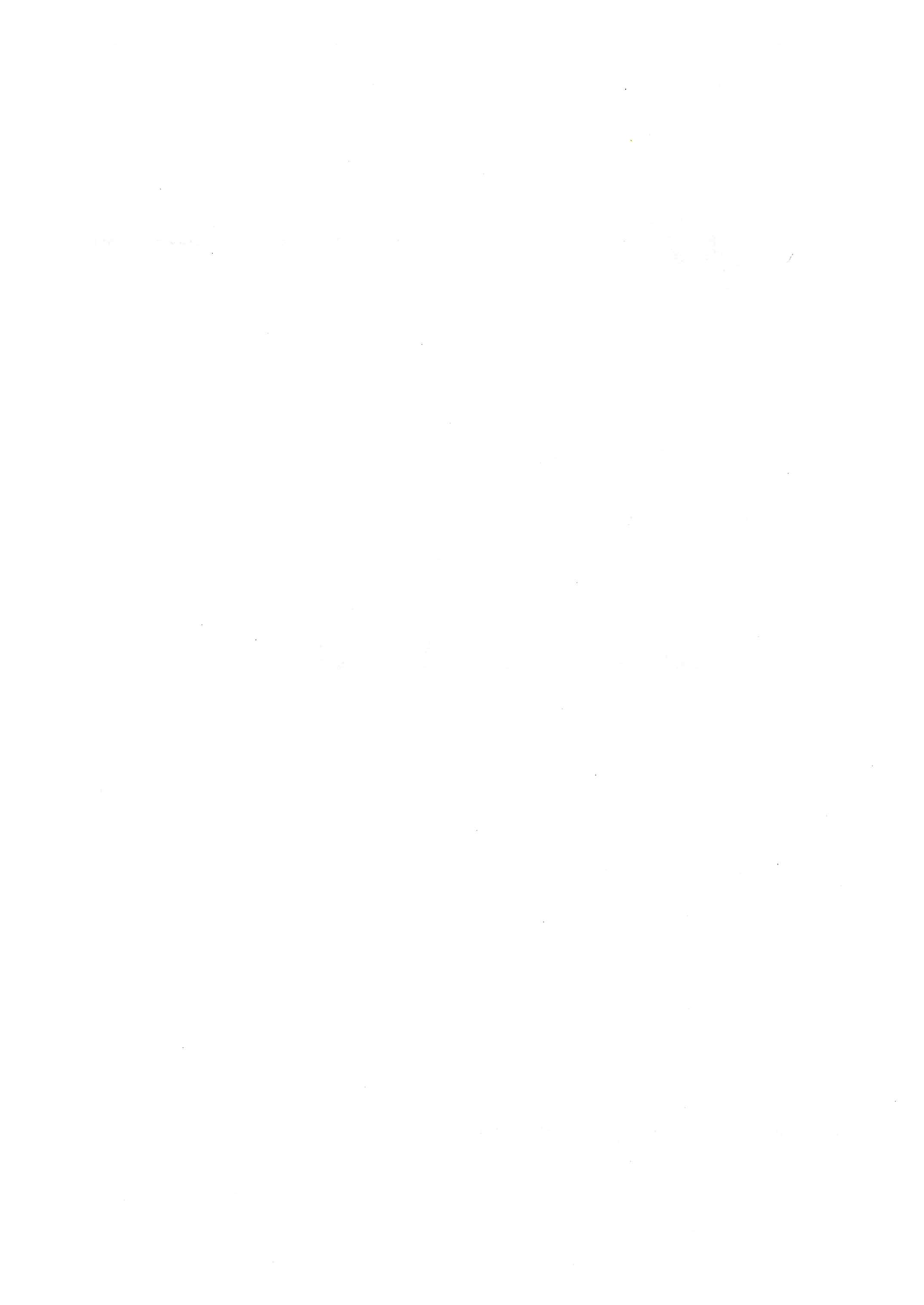 RELAZIONE   INTRODUTTIVAELIO DRIGOIPAFD - Presidente ANIARTI  UdineL'uomo e l'area cnt1ca è il tema di questo Congresso.L'idea  di  uomo  e  l'idea  di  « area  critica»  sono  molto  legate  t ra  loro.L'uomo, scorrendo l'evoluzione dall'origine del pensiero, giunge oggi a concepire con visione olistica il fenomeno della vita sul pianeta e nell'univer­ so; si scopre parte inseparabile di questo fenomeno e attore determinante per il destino e l'evoluzione del processo vitale.L'uomo  non  è elemento  passivo  ma  dotato  di possibilità  di  scelta.La scelta si pone tra il rispetto della vita e le varie forme con cui si mani-· festa nel pianeta e una distorta idea di supremazia dell'uomo nel delicato equilibrio del sistema.L'idea di area critica è la volontà degli infermieri di operare una scelta positiva nell'insieme  di  questo progetto,  utilizzando  tutte le loro possibilità di incidenza.Parlare in termini di area critica significa non tanto definire con precisio­ ne lo spazio fisico delle strutture sanitarie, quànto invece focalizzare l'atten­ zione sulla criticità delle condizioni vitali della persona malata; questo è l'o­ biettivo dell'assistenza infermieristica.Focalizzare l'attenzione sulla persona rappresenta una precisa scelta di campo degli infermieri nella realtà di una organizzazione sanitaria pubblica che denuncia molti aspetti _ di incongruenza tra  le enunciazioni  di principio sul diritto alla salute e il concreto delle  realizzazioni  e dei  comportamenti nei  confronti  di  quanti  devono  usufruire  del  servizio  sanitario.Il convegno intende essere una riflessione degli infermieri sull'idea di « area critica».Uno studio sui fondamenti teorici e sugli strumenti più importanti di ap­ plicazione del nursing in Italia ci consentirà di aff rontare con un'ottica comu­ ne i lavori  di sessione.L'idea di area critica e le sessioni separate non sono in contraddizione, ma un mezzo che utilizzeremo per studiare le realtà in cui ci troviamo come infermieri, i problemi che incontriamo, in quale misura siamo capaci  di ri­ spondere a specifici  bisogni  dei  malati  e fino a che punto  siamo in  grado di  concettualizzare  il  nostro  lavoro.Abbiamo voluto un contributo della società in generale e un approfondi­ mento dei progetti più vasti sulla salute, per consentirci di avere un ampio orizzonte sul quale spaziare per meglio strutturare e fondare il nostro lavoro t1ei  confronti  del malato  in condizioni  critiche.Nell'ambito di questo Congresso l'ANIARTI presenterà  anche la propria6	Elio  Drigoproposta per la specializzazione dell'infermiere in area critica.La specializzazione è ritenuta uno strumento ormai non derogabile per consentire l'apprendimento di conoscenze, abilità ed atteggiamenti  finalizzati ad un'assistenza alla persona in condizioni critiche che possa considerarsi adeguata  ai  tempi .L'esperienza di quest'incontro rappresenta una tappa da cui partire insie­ me su una base allargata per un'ulteriore elaborazione dell'idea di area criti­ ca dopo il tentativo di calarla nella nost ra realtà di ogni giorno, colma di problemi  che  a  volte  sembrano  insormontabili.La strada che abbiamo imboccato si inserisce nella concezione di unità di  tutte  le  espì·essioni  di  vita.Come  infermieri  abbiamo  una  nostra  collocazione  in  questo  quadro.Dalla nostra storia scaturisce la matu razione di quelle fondamenta del nostro essere infermieri oggi che si richiamano al valore della  solidarietà e all'impegno per un alto livello di professionalità capace di cost ruire risposte che  soddisf ino bisogni  di  salute delle persone.Solidarietà, impegno e competenza prof essionale sono elementi che certa­ mente favoriscono la crescita degli infermieri e si traducono in una percezio­ ne positiva da parte del malato, della struttura sanitaria e delle relazioni che si determinano con un evidente eff etto terapeutico e di miglioramento della qualità  di vita .Se siamo convinti che la relazione olistica è il rapporto fondante la realtà della vita, (e ci abbiamo basato la nostra  f ilosof ia), allora in quanto infermie­ ri, dobbiamo spaziare oltre i conf ini del nostro reparto  e  pensare  costante­ mente  alla  globalità  del  sistema.Il nost ro campo di analisi deve essere il mondo e l'interazione e le siner­ gie che si producono .Non possiamo essere operatori di salute in una visione planetaria ed ap­ provare ciecamente la cosiddetta «civiltà dei consumi » con il conseguente sfrut­ tamento sconsiderato delle risorse soprattutto da parte del mondo occidenta­ le e con  la produzione  di  stili di vita  lesivi  della  salute.Non possiamo impegnare la nostra vita professionale a perfezionare l 'as­ sistenza nei confronti dei malati in condizioni critiche ed accettare che ingen­ ti energie vengano impiegate dalle Nazioni che si dicono civili in guer re e che  sono  causa  sicura  di  morte  e di  distruzione.Non possiamo permettere che la nost ra società opulenta sprechi, con fi­ nalità politiche  distorte,  risorse  preziose  per  strutture  sanitarie  ridondanti di tecnologia frequentemente sotto-utilizzata e ci siano condizioni di vita sub­ umane ed  autentici  stermini  passivi  di  massa  che  possano  dirsi  funzionali al Nord  del mondo.Non possiamo lavorare per il rispetto della dignità ed integrità dell'uomo e non contrastare tutti i sistemi lontani e vicini a noi che reprimono la libertà o  si oppongono  ai  diritti  elementari  delle  persone.Non  possiamo  pianificare  la nost ra  assistenza  in base  a tutti  i bisogniRela zione  introduttiva	7delle persone  ed essere partecipi  a costruire o mantenere  strutture sanitarie ed un'organizzazione  che sono spesso la negazione di bisogni fondamentali .Si tratta  di  fare un  salto  di  qualità  per  la  nostra  professione .Queste idee già rappresentano un f ermento nella professione. Dobbiamo ritrovare la forza comune il « peso politico » per farle giungere nei luoghi in cui  possono  determinare  un  cambiamento.La nostra strada non può essere che questa; se viviamo con sofferenza questa  tensione  è tempo  di  passare  dalle  lamentazioni  ai  fatti.Dobbiamo attivarci perché la pacifica rivoluzione infermieristica ponga fine al Medio Evo della medicina sulla gente e la salute diventi di nuovo l'o­ biettivo  reale.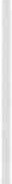 Dobbiamo attivarci perché  la gente  sappia che gli  infermieri  che  assisto­ no i malati in condizioni  critiche hanno  delle proposte  concrete per cambiare la  sanità  e  la  società.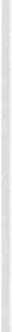 Dobbiamo costringere i politici ad usare intelligenza e non solo la valuta­ zione del peso di potere, nel considerare finalmente tutto quello che gli infer­ mieri  hanno  da  dire e da chiedere.Perché gli infermieri hanno un conto da presentare àlla società: ci sarà bene un motivo che sta alla base della tanto sbandierata « questione infermie­ ristica »  e della defezione della professione.Questa tensione verso i valori di solidarietà e professionalità ed impegno civile deve essere l'incentivo a costruire insieme un Congresso che ci dia ener­ gia, stimoli e prospettive per lavorare nel quotidiano sicuri che il nostro im­ pegno  avrà una  risonanza  molto più  ampia  di quanto possiamo  pensare.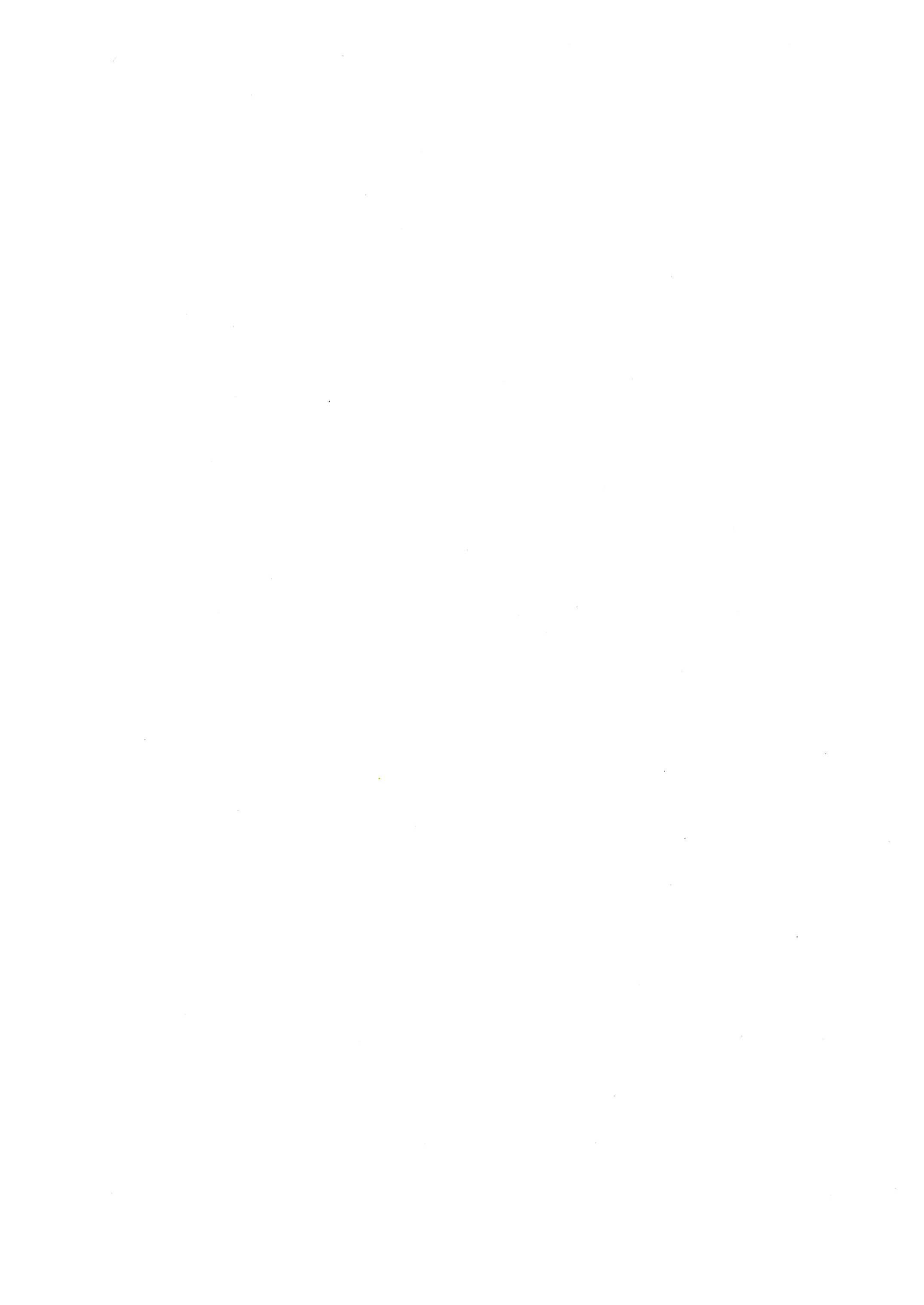 N URS IN G  OGGI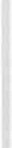 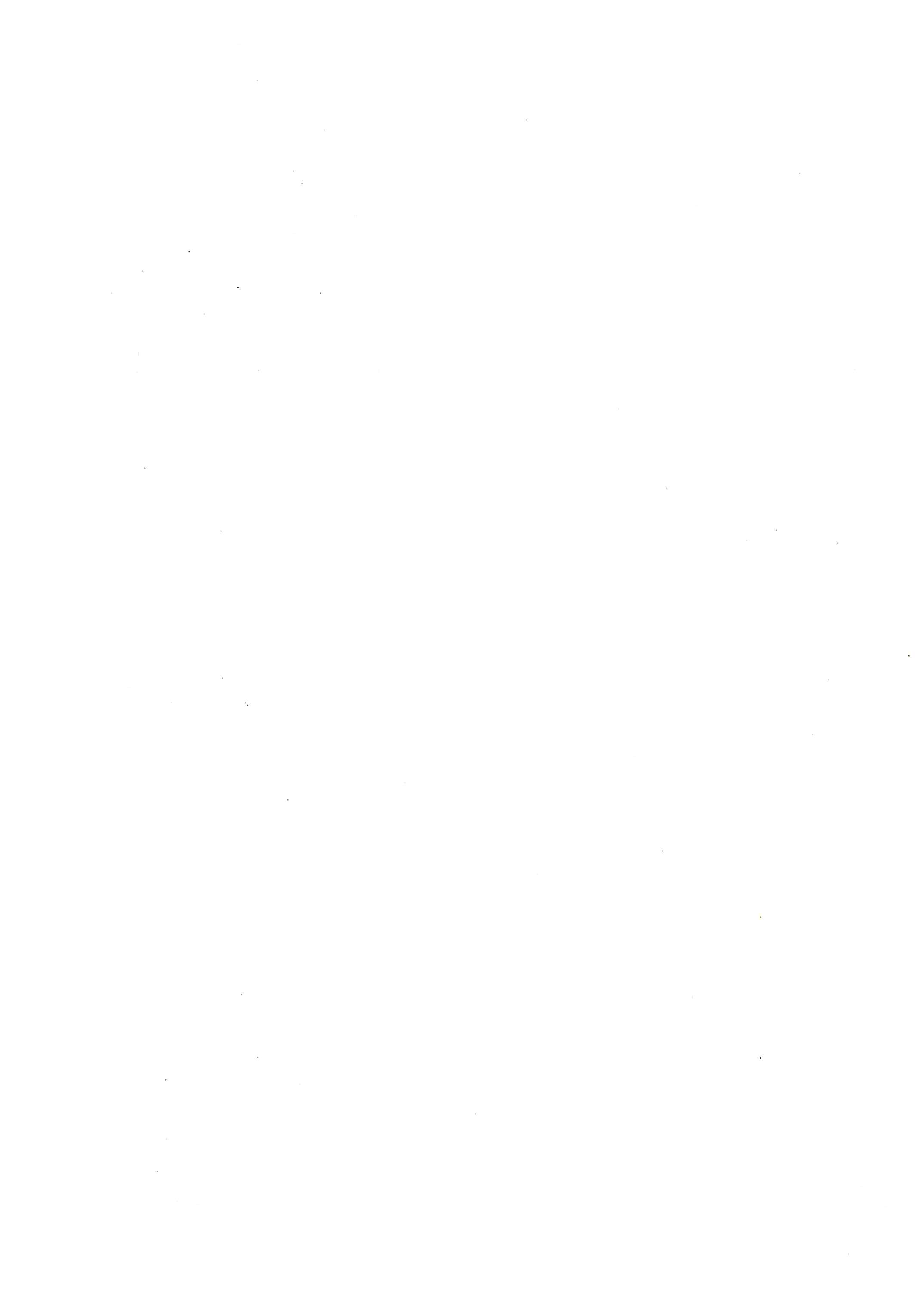 UN MODELLO DI LETTURA DEI BISOGNI DI COMPETENZA  INFERMIERISTICAR. ZANOTTIAFD, Psicopedagogista,  responsabile ISIRI (Istituto Italiano di Ricerca Infermieristica); coautore di «Introduzione alla metodologia del processo di nursing.. e «Introduzione alla ricerca infermieristi­ca" (ed. SUMMA-Padova)PrefazioneRicordo la mia esperienza di giovane infermiere, neodiplomato, al mio primo contatto con l'ambiente della Terapia Intensiva, il fascino della tecnolo­ gia  complessa  e dell'intervento-limite,  quando  il  trattamento  si fa «eroico» e le scelte terapeutiche sono di una tipologia e intensità inimmaginabile in qualunque   ambiente.Eppure anche allora, ricordo, al fascino della ·tecnologia si opponeva in me insistente l'interrogativo sul senso di tutto questo  e, ancora  di più,  sul signi ficato pro fessionale che io assumevo in quel contesto. Oggi, riflettendo sull'allora potrei dire che la mia sensibilità professionale resisteva al fascino della macchina e della tecnica esasperata per non perdere « il fascino dell'uo­ mo»  il solo che poteva  dare  senso  al  tutto.IntroduzioneDi quale « uomo» stiamo parlando? Quello delle visioni trascendentali,  ric­ co di spirito ed immagine divina, irripetibile in forma  e  contenuto?  Oppure quello di Cartesio,  insieme  macchina  e pensiero,  attrezzo  semovente  ed  orga­ no   pensante?Quanto più si cerca di definire l'infermiere  e l'infermieristica,  tanto più ci si scontra, per necessità di cose, con il concetto « uomo» che portiamo in noi  stessi e questo  per  due buoni  motivi:sono le esigenze di salute dell'uo­ mo a motivare l'esistenza di un operatore   sanitario;è il modello culturale che viene assunto di « uomo» a giustificare le scelte di cultura professionale dell'operatore  sanitario;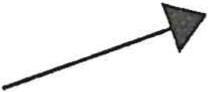 IL PUNTO DI PARTENZA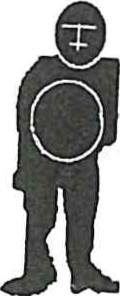 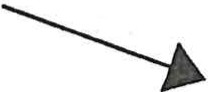 ÈL'UOMO12	R.  ZanottiIn  sintesi  si può  aff ermare  che:dal  modello  concettualizzato  di  uomodiscendeil  modello  concettualizzato  di  salute-malattiada cui  derivala struttura culturale  e di valore  di un  operatore  sanitarioÈ allora necessario prima ancora di parlare dell'infermiere, chiarire il perché ha senso la ricerca di una diversa cultura e quindi una maggiore pre­ senza ed incisività dell'infermiere nel processo di soluzione dei problemi di salute.Questa relazione non parte dall'esigenza di riconoscimento sociale della categoria tentando di dimostrare il diritto della stessa ad averlo ma, al con­ trario, parte dalla società, dall'uomo quale essere insieme biologico e sociale, dalle sue esigenze di salute per chiedersi:(( Quando  e  che  tipo  di  infermiere  gli  servirebbe ? ))In questo modo la professionalità  di un operatore di assistenza va intesa come la competenza  necessa ria per rispondere  ai reali bisogni  dell'utenza. In sostanza si ritorna ai bisogni e quindi all'uomo; la relazione non può quindi che aprirsi con la ricerca di una cornice concettuale entro cui definire un modello di lettura dell'uomo utile per definire poi un modello di compe ten­ze  pe r l'infe rmie re .Un modello  di  /e /tura  dei  bisogni  di compelenza  infermierislica	13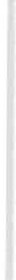 Prendendo a prestito dalla biologia il modello evolutivo della specie noi osserviamo che ciò che vale per la singola cellula può continuare a valere anche per l'organismo multicellulare in quanto si ha sempre una identica con­ dizione  di  ambiente' interno  e  ambiente  esterno  tra  loro  comunicanti.Così la necessità della singola cellula di mantenere stabile il proprio am­ biente equivale  alla necessità  dell'organismo  d'adattarsi  agli  stimoli esterni in  funzione  di  una  stabilità  dell'ambiente  interno.Dove il modello «omeostatico» non regge è nel significato assegnato al termine equilibrio e sulla validità delle regole che governano un sistema sem­ plice  per  la  lettura  di uno  complesso,  come l'uomo.Già i chimici prima  e gli psicologi  poi  hanno  osservato  che nel  fondersi in un composto i  singoli  elementi  perdono  le proprie  caratteristiche  al punto che i comportamenti del composto sono sostanzialmente  differenti  dalla  som­ ma delle proprietà singole ed hanno definito tale comportamento « nuovo»  co­ me  caratte ristica  emergente  caratterizzante  il  composto.È evidente che deve esistere una relazione tra complessità del composto e capacità di generare «caratteristiche emergenti », in effetti queste possono ricombinarsi tra loro in un ipotetico sovra-composto generando ulteriori ca­ ratteristiche; più gli elementi doll'insieme sono numerosi e più la combinazio­ ni possibili tendono all'infinito con la conseguenza che i comportamenti finali dell'insieme diventano a loro volta complessi, imprevedibili, infinitamente mu­ tevoli.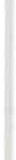 L'uomo può essere visto come un composto complesso, un organismo al­ tamente differenziato e, allo stesso tempo, altamente integrato, in grado di produrre comportamenti diversi in una vasta gamma di possibili scelte e com­ binazioni .Il problema  della lettura di tale sistema si fa quasi irrisolvibile  se nonsi riesce ad escogitare un metodo di analisi che individui i nodi nella comples­ sità  della  rete  costituita  dalle  relazioni  tra  gli  elementi.La medicina ha ormai  da tempo codificato  tale metodo  attraverso la scel­ ta delle categorie diagnostiche rischiando, per esigenza di codificazione, una terribile semplifica zione dei problemi.Le categorie diagnostiche, per definizione, inquadrano la realtà della per­ sona all'interno di una cornice pre-costituita che ne definisce una precisa  si­ tuazione  alterata  (diagnosi  di  malattia).La stessa visione cartesiana della « macchina » corporea risponde ad una precisa necessità dello studioso che può così definire in termini di strutture, organo e apparato gli elementi circoscrivendo l'insieme in un campo più pic­ colo, riducendo in definitiva la complessità interattiva del sistema alla funzio­ ne precisa  di un  elemento.In tal modo il « fuoco» dell'osservazione non è più sulla complessità emer­ gente dal sistema ma su un elemento del composto; come dire che per studia­ re le caratteristiche dell'acqua vengono analizzate le proprietà singole dell'i­ drogeno  e dell'ossigeno.14	R.  ZanottiDel resto la medicina asservita a tale visione meccanica della macchina umana tende a proiettare sempre più l'atto medico verso una settorializzazio­ ne specialistica che assegna al medico una funzione meccanico-riparatoria. A questo punto emerge la necessità di un operatore meno proiettato alla conoscenza specialistica che mantenga la capacità di creare un collegamento con la persona vista nel suo insieme, consapevole che la malattia è uno stato proprio del sistema e che l'equilibrio di questo è la condizione necessariae  suff iciente  per  la  sua  salute.Il .Problema  dell'integrazione  «mente-soma»Il pensiero filosofico ha da sempre analizzato il ruolo del pensiero e quel­ lo della materia biologica nella costituzione dell'essere persona.La que.stione non può certo trovare in questo ambito la risposta finale, interessa infatti una particolare problematica connessa alla salute-equilibrio del sistema, quella dell' influenza assunta dal pensiero (o dai processi cogniti­vi) sull'insieme del sistema in rapporto all'influenza esercitata invece dai pro­ cessi di funzionalità biologica  della struttura.In un approccio «olistico» all'essere infatti, la parte somatica non è sem­plicemente connessa con la parte psichica ma vi è integrata al punto che l'in­ sieme così costituito acquista caratte ristiche e qualità non altrimenti riprodu­ cibili.In tal senso la mente pensa anche in base  agli  stimoli  che  le  arrivano dal soma riconoscendosi in questo al punto che il pensiero si identifica nel­ l'immagine fornita dal corpo; ogni alterazione nel corpo modifica  i processi di  interpretazione  e  decisione  della  mente.	.D'altra parte, ogni interpretazione-decisione della mente viene vissuta con il corpo che, se prima è informato poi diventa a sua volta informatore crean­ do così un processo che rende possibile la continua identificazione del com­ plesso  mente-corpo  in un  unico  individuo.{ MENTE	stimolosignificatocognitivo	significato emotivo'--	.. REAZJONE SOMATICA  /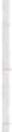 Un  modello  di  lettura  dei  bisogni  di  competenza  infermieristica	15Alterazioni  nei processi  fisiologici  della  strutturaPossono di conseguenza intervenire alterazioni nella dinamica dell'adatta­ mento t ra la persona ed il suo ambiente qualora accadano eventi che inter­ rompano il regolare sviluppo di un processo fisiologico della struttura (ad esempio una frattura ossea ostacola/impedisce il movimento di tutte le parti che vi sono funzionalmente connesse);  la perdita  dello stato d'equilibrio  in un elemento (o processo) crea una situazione nuova per l'intero organismo che a questa dovrà ora adattare l'intera struttura e adottare nuove modalità di  relazione  con  l'esterno;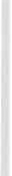 Lo stato di benessere è equiparabile al centro di un cerchio in cui tutti gli elementi sono equidi­ stanti.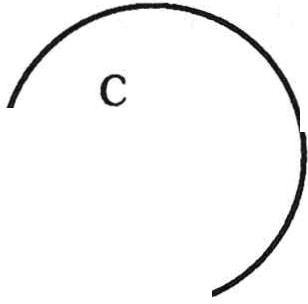 Puntodi  equilibrio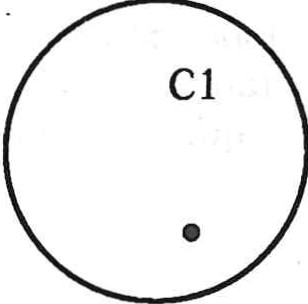 Puntodi  equilibrioIn seguito alle alterazioni il punto di equilibrio si è spostato per mantenere l'equidistanza della strut­ tura: situa zione adattativa di equilibrio apparente.Dato che l'equilibrio è un punto dinamico risultante  dall'interazione  dei processi,  ne deriva che la riduzione  in uno comporta  l'aumento di un altro · in  funzione  compensatoria.Il  sistema-essere  viene  totalmente  coinvolto  dall'alterazione  di una  sua parte: la necessità  fondamentale  di equilibrio comporta «l'innesco»  di nuovi schemi comportamentali,  esterni  e interni,  resi  necessari  dalla  nuova  inter­ pretazione che il sistema produce di se stesso e di sé in rapporto all'ambiente. La possibilità  del sistema di trovare un nuovo punto di equilibrio è fun­ zione del livello delle risorse (funzionalità dei processi) del sistema stesso inrapporto alle richieste  dall'ambiente.16	R.  ZanottiPertanto sarebbe sbagliato ritenere che il problema ad esempio di una frattura ossea possa essere trattato come questione di " arto fratturato» in quanto il modo di viversi del soggetto e di costruire la sua nuova realtà (otti­ mistica o pessimistica) influirebbe comunque sul processo riparatorio del tessuto.La corretta comprensione dell'esempio implica la necessità di def inire il processo non come espressione funzionale somatica dell'essere (separando quin­ di di nuovo il soma dalla mente) ma, in coerenza con l'assunto precedente, come necessità del « sistema inteso in quanto tale» per cui il processo rigene­ ratorio del tessuto risponde insieme ad esigenze di movimento,  di immagine e  di  relazione  dell'essere.Ne deriva che ogni alterazione fisica coinvolge e modif ica il modo in cuiil  sistema-pe rsona  si  pensa   (immagine)  e  si  rela ziona.Alterazioni  nei processi  di  integrazione  e decisionePossono accadere eventi che comportano alterazioni nei processi con cui la persona cost ruisce la propria immagine e si relaziona con l'ambiente  in base all'assunto che il punto d'equilibrio è la risultante dei processi cognitivi, l'alterazione di  uno  qualunque  dei  quali  comporta  la modif ica  e la  ricerca di un  nuovo  livello  di equilibrio  funzionale  al  sistema.Riprendendo l'esempio precedente, la persona con l'arto fratturato po­ trebbe interpretarsi  negativamente  in  quanto limitata  funzionalmente  rispet­ to agli altri e adottare di conseguenza comportamenti di evitamento o aumen­ to  della  relazione;  la  sequenza  potrebbe  evolvere  come  in  questo esempio:frattura   della   gamba	Io  sono  meno  valido(evento)	--. non  sono in  grado di fare   	degli  altriquello  che  fanno  gli  alt ri	(immagine  negativadi  sé)azione  d i   ri sposta	chi  mi  vede  pensa  che  valgameno  di  luiuso dell.a frattura quale elementodi  relazione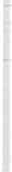 Un modello  di  /ellura  dei  bisogni  di  competenza  infermieristica	17In questo caso l'evento frattura porta alla modifica della relazione ester­ na del soggetto non perché vi è una motivazione fisica funzionale (la gamba fratturata) ma perché il soggetto si  interpreta  in  modo  diverso  in  rapporto agli  altri.Nell'esempio la condizione <<nuovo stato» sarebbe rimuovibile con la ripa­ razione della frattura che riporta allo stato precedente, o meglio  un  nuovo stato simile al precedente; potrebbe però accadere che la condizione di « frat­ turato» crei al soggetto una situazione in cui riceve maggiore soddisfazione affettiva  che non prima  in quanto più  al centro dell'interesse  (passivamente o  attivamente)  degli  altri.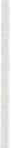 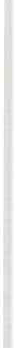 Potrebbe cioè verificarsi  una  situazione  in cui una  condizione  qualsiasi di alterazione viene a costituire una fonte di gratificazione del sistema  per l'equilibrio di processi altrimenti squilibrati al punto da diventare utile e fun­ zionale al sistema stesso. Questo è facilmente osservabile sui bambini, ad esem­ pio quando usano la malattia fisica (es. asma) per ottenere soddisfazione af­ fettiva.In tal caso la questione va posta in senso assolutamente rovesciato rispet­ to all'apparenza empirica e l'uso della domanda; « a quale necessità del siste­ ma è utile questo comportamento alterato» permetterebbe di ricercare la vera causa.Diventa dunque evidente 'che un'alterazione fisica può avere una causa psichica  così  come  un'alterazione  psichica  può  avere  una  causa  fisica.L'interpretazione  causa-eff etto va  sempre  ricercata  nell'integrazione  deiprocessi  all'interno del sistema.Interessante e importante è la constatazione  che  se l'integrazione  è tale da costituire un sistema i segnali di alterazione sono costituiti da comporta­ menti  semplici del processo  alterato e complessi prodotti  dal sistema stesso.Le  alterazioni  di  processoOgni processo è costituito da una sequenza di azioni collegate e ordinate tra  loro in  attività  complessa;  i  processi  possono  essere  occasionali,  ciclici e  continui.L'organismo in questa ottica utilizza processi occasionali (riparazione di tessuto), ciclici (sonno/veglia, digestivo-eliminatorio, ecc.) e continui (respira­ zione,  circolazione,  ecc.) in base  a prorie  esigenze  di vita  e adattamento.18	R.  ZanottiGraficamente  il  processo  può  così  essere  rappresentato:dove  il punto  di inizio  segue  sempre  alla  conclusione  si ha  la  continuità  del processo;   l'esempio   della  circolazione   può - chiarire  tale   affermazione:sistole cardiacacapillari arterios.i tessutaligrossi vasi venosi 	    sistole  ...grossi vasi arteriosicapillari venosi tessutalidiastole cardiacacardiacae, in effetti, la forma geometrica che meglio si presta a tale rappresentazione è il cerchio.Per comodità di analisi, verrà assunto, che il processo sia una lin_ea su un  piano  al  fine  di  meglio  illustrarne  le  caratteristiche.In situazione di assoluta quiete del sistema il processo tenderebbe allo sviluppo lineare in quanto non influenzato da nuovi stimoli; poiché tale condi­ zione sarebbe stasi è estremamente rara in natura data la complessità del­ l'ambiente,  delle  persone  e  del  complesso  ambiente-persona.Risulta evidente che la linearità del processo è una situazione più ipoteti­ ca che reale e comunque momentanea, molto più importante è irivece conside­ rare la possibilità  del  sistema di modificare  ogni  suo processo  entro ambiti di variabilità determinati dalla tolleranza degli altri processi a tale variazione. In tal modo ogni processo ha un ambito di variabilità controllabile e uti­lizzabile  dal  sistema  per  le esigenze  adattive.Graficamente  il  processo  può  ora  essere  così  rappresentato: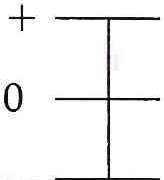 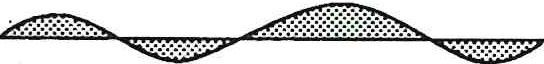 In natura si osserva infatti come tutte le funzioni fisiologiche possono avere un ambito di variazione perf ettamente naturale; questo .vale anche per i processi cognitivi in quanto influenzati e dall'ambiente esterno e da quello interno.Ogni processo,  per sua stessa natura, deve essere alimentato dall'energia che gli è propria così mentre quello circolatorio utilizza un gioco di pressioni determinate da dinamiche muscolari e dalla concentrazione delle cellule, così l'autostima si nutre di grati fica zioni e confe rme.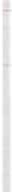 Un  modello  di  lettura  dei  bisogni  di  competenza  infermie ristica	19Ne  derivano  due ordini  di conseguenze:la disponibilità di energia speci fica  è condizione necessaria per l'atti­ vazione  del  processo.la quantità di energia disponibile è condizione necessaria per deter­ minare  l'aumento  o la  diminuzione  del  processo.Questo comporta che il sistema deve avvertire dei segnali «informatori » del livello di energia disponibile al fine di motivare comportamenti tesi alla soddisfazione della richiesta.La  condizione  di  «bisogno»Si era detto che il processo, quale insieme di azioni, consuma una « ener­ gia» correlata alla natura del processo e che dalla disponibilità di questa di­ pende  lo sviluppo  del  processo  stesso.Questa condizione è stata definita necessaria ma non suf ficiente poiché per l'attivazione, lo sviluppo e l'intensità del processo concorrono molteplici fattori diretti e concomitanti, quali lo stato degli altri processi (la circolazione di un tessuto può essere insufficiente  perché  il soggetto,  in  stato di coma, non modifica la postura pur avendo il processo circolatorio perfettamente integro) fattori esterni non gestibili dall'individuo (fattori di rischio nell'am­ biente)  carenze  di  risorse  necessarie  ed  altro.In ogni caso il processo che è direttamente  coinvolto  incontra  difficoltà a mantenere il suo equilibrio subendo delle oscillazioni che informano imme­ diatamente tutto il sistema. L'intensità di oscillazione del processo al di fuori dell'ambito di normalità costituisce un gradiente di alte razione che viene iden­ tificato come intensità di bisogno.In questo modo il BISOGNO viene inteso come alte razione di parte  o di tutto un processo  normalmente  in atto.Max+oMaxIl  t u llo  può  essere  così  rappresentato:Condizione  di  bisogno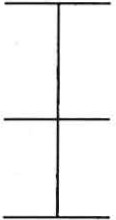 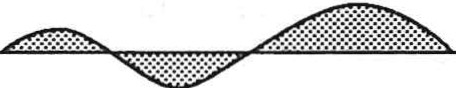 stato  di  bisognoambito di normalitàstato  di  bisogno20	R. ZanottiA seconda del tipo e della intensità di alterazione (quindi dello stato di bisogno) il sistema adotterà COMPORTAMENTI volti a ricond urre il processo nell 'ambito  della  norma.Tale situazione identif ica la funzione MOTIVANTE del bisogno nei con­ fronti  delle  scelte  del  sistema.Il bisogno  è  quindi  caratterizzato  da:uscita   del  processo   dall'ambito  fisiologico;informazione  al sistema;azioni  adottate  dal  sistema  per  ricondurre  il  processo  nell'ambito di  accettabilità.Un esempio esplicativo potrebbe essere questo: l'infermiera Rossi è stata invitata come relatrice ad una importante conferenza (evento causale) che lei ha colto come occasione gratif icante la propria autostima (processo di costru­ zione dell'immagine) . Con l'approssimarsi dell'evento l'infermiera Rossi av­ verte un aumento di ansia generalizzata e di insicurezza rispetto alla propria performance  (segnali di comparsa del bisogno)  che la spingono a preparare e provare la parte per garantirsi un buon risultato (azioni utili per garantire successo  e quindi  soddisfare  l'autostima).La sequenza « attivazione del bisogno-risposta esaustiva » può essere così rappresentata: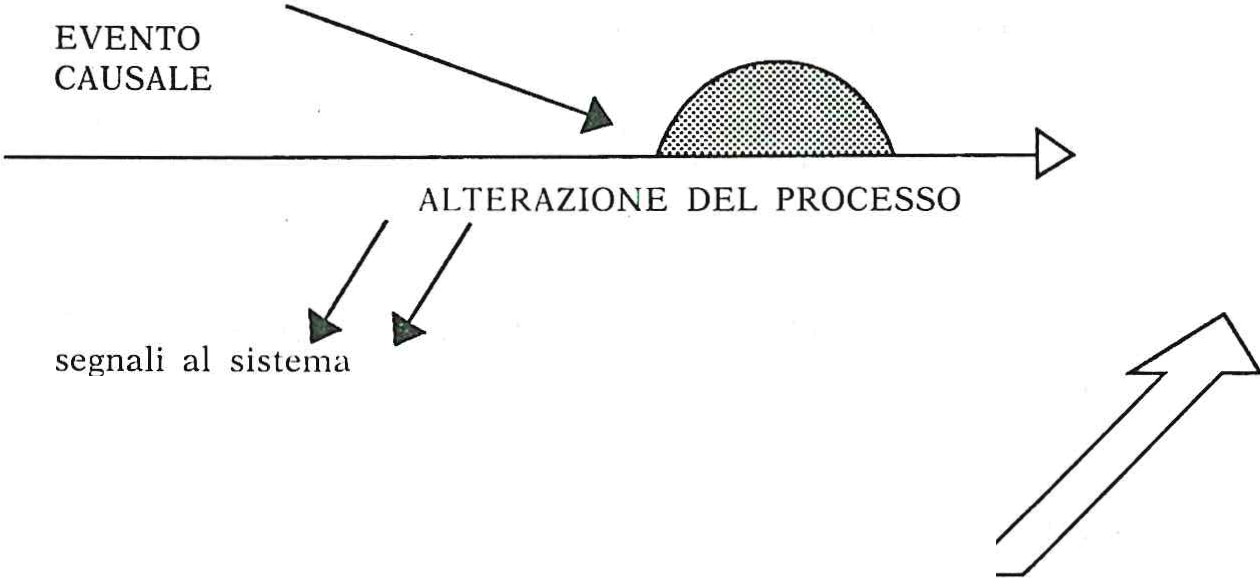 A  questo punto  si ricava  che i  segnali emessi  dall'ampliarsi  del processo e le risposte prodotte dal sistema per la soddisfazione del bisogno hanno in comune lo  stesso oggetto: di conseguenza esistono e sono utilizzabili ai f ini dell'identificazione   del  bisogno   stesso  due  tipologie  di  indicatori :i segnali  interni  al  sistema;i comportamenti  di risposta  dl sistema.Un  modello  di  lettura · dei  bisogni  di  competenza  infermieristica	21La diagnosi  di bisognoAi fini dell'identificazione del tipo e della intensità del bisogno è perciò necessario identificare  tre tipi di fattori il più possibile connessi alla natura specifica  del  bisogno  stesso:gli eventi che possono influire sul processo al punto di modificarlo ; i  segnali  emessi  dal  processo  nel  suo  alterarsi  che  informano  ilsistema;i comportamenti  del sistema  aventi carattere di specificità suff icien­te  a  considerarli  « predittivi »  del  bisogno.Il processo diagnostico dovrà di conseguenza ricercare non solo i segnali ma la correlazione tra loro e con le possibili cause; l'identificazione di tutti questi fornisce il « sistema dei segni» di ogni bisogno, utile quale protocollo di guida  per  la dignosi .Data la natura « sistemica» dell'intera struttura si può ipotizzare che ben raramente l'alterazione di un processo non comporti la conseguente alterazio­ ne di altri; in base all'assunto precedente un bisogno alterato (effetto) può diventare causa delle alterazioni di altri innescando un meccanismo di azioni­ controreazioni dove può essere difficile identificare il punto di partenza.Tuttavia, proprio per la complessità del sistema in sé è importante legger­ ne, i comportamenti al fine di identificare i segnali di alte razione connessi alla ricerca  del nuovo  equilibrio  e funzionali  al mantenimento  delio  stesso.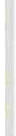 La gerarchia tra i bisogniMaslow nella sua enunciazione teorica aff erma  la necessità  di definire una «gerarchia» tra i bisogni in base alla « dominanza» che questi possiedono nelle scelte dell'intera struttura e, come è noto, considerare prioritari quelli fisici  al punto  di  chiamarli  « primari ».Nella visione che lui ci descrive della persona il soma (quale sede dei processi primari) è decisamente sovra-ordinato alla psiche e comunque il dua­ lismo  psiche-corpo  si  ripropone .La realtà, se attentamente osservata, permette di confutare facilmeitte ta­ le assunto; basterebbe per questo citare l'anoressico che, per una alterata interpretazione della relazione affettiva subordina il bisogno fisico primario a quello psicologico.Senza scendere ad estremi di malattia ognuno può pensare a se stesso quando, in situazioni di stress, carenza aff ettiva o crisi dell'autostima,  i pro­ cessi fisiologici vengono drammaticamente alterati (nella nostra cultura tale aspetto è stato «fissato» nell 'immagine dell'in namorato inf elice che non man­ gia e non dorme) si pensi ancora ai digiuni religiosi o ai riti iniziatori dove il novizio sopporta notevoli privazioni fisiche in base al significato « simboli­ co»  del gesto (che alimenta  il processo  di coerenza  ai principi  e valori)."22	R.  Zana /liDa  tale  assunto  deriva  invece  una  conseguenza:- l'intensità d'alterazione di un processo (inteso come livello di estrusio­ ne dall'ambito della compatibilità con gli altri processi) determina la priorità che questo assume nei confronti del sistema.E,  a corollario  di  ciò,  è possibile  affermare  che:l'ambito di tolleranza  del sistema all'oscillazione  di un processo  è un rapporto  allo  stato  degli  altri  processi  a  questo  direttamente  correlati.Così ad esempio l'organismo  può tollerare una maggiore alterazione del processo circolatorio' se la respirazione, riparazione dei  tessuti,  filtrazione, ecc.,  sono  perfettamente  funzionanti.In questo gioco di oscillazioni di processi fiSiologici il ruolo di quelli co­ gnitivi ha funzione, come già detto, di collegamento  alla realtà esperita dal soggetto.Sembra giustificato ritenere che la funzione attivante dei secondi sui pri­ mi assegni a questi un potere di influenza decisamente superiore; la cost ruzio­ ne dei significati infatti assegna il controllo dei processi fisiologici a quelli psicologici.Di conseguenza,  pur  non  potendo  nella  struttura  del  sistema  parlare  di« dominanza»  sembra  corretto  assegnare  ai  processi  cognitivi  un  maggior  po­ tere  di  influenza  sull'insieme  dei processi   del  sistema.L'esperienza empirica dimostra infatti che i bisogni di aff ettività, autosti­ ma, percezione di sé, ecc., creano una modificazione in un numero notevole di processi  di  tipo  fisico.In ultima  analisi si può ritener che anche quando ad essere alterato è un bisogno fisico il suo potere contagiante sugli altri processi è influenzato dal significato psicologico che il sistema assegna a tale alterazione.Ne deriva pertanto come ultima conseguenza che: l'alterazione di U:n pro­ cesso fisico è più facilmente determinata dall'alterazione  di uno psichico che non viceversa; come corollario a questo: un bisogno di tipo psichico produce segni anche di tipo fisico più facilmente di quanto uno di tipo fisico non pro­ duca  segni di tipo psichico.Il  rapporto  bisogno-malattiaQualsiasi sia la situazione di alterazione  in atto l'essere-persona  si trovaUn  modello  di  lettura  dei  bisogni  di  compelenza  infe rmieristica	23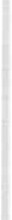 in uno stato particolare che le è proprio: un insieme di alte razioni e di com­ portamenti difensivi psico fisici.Possiamo così ritenere che pèr certi aspetti legati a processi f isici esista una « aspecificità» tra le persone riguardo  alla  stessa malattia  (tutti  coloro che hanno il raff reddore si soffiano il naso), mentre per  altri  aspetti  legati alla componente cognitiva ogni malattia si caratterizzi in base alle risorse del­ la persona  nel provvedere ai suoi prdcessi.Poiché sempre di processi si tratta, quale differenza esiste tra il « biso­ gno» e la « malattia » ? Se il bisogno è stato definito come una alterazione nello sviluppo o intensità di un processo, la malattia non può essere considerata che come ulteriore particolare stato del processo stesso.Infatti,  nella  condizione  di  malato,  noi  osserviamo  che  la  persona  tende a diff erenziarsi dai sani per l'alte razione g rave (nel senso di non facilmente riconducibile)   di  uno  o  più  processi  psicofisici.Così ad esempio il coleroso avrà l'intestino iperattivo, il bilancio idroelet­ trolitico alterato, il sistema immunitario attivato; tutto questo con conseguen­ ze a largo raggio su circolazione, f iltrazione, bilancio calorico, ecc. ma anche sull'immagine  corporea,  l'autostima,  la percezione  di  sé nel  futuro (vivrò?) e  tutto  il  resto.In base a tutto questo si può allora definire la MALATTIA come alterazio­ne grave di uno o più processi con compromission dell'inte ro sistema il quale viene a modificare, in forma .difensiva  l'intero assetto interno e le modalità di  relazione  con  l'esterno.In base a tale assunto la condizione di malattia si colloca come ambito di  intensità  al  di  fuori  del  bisogno.Graficamente  si può  così  rappresentare  il rapporto  tra  « processo-bisogno­malattia: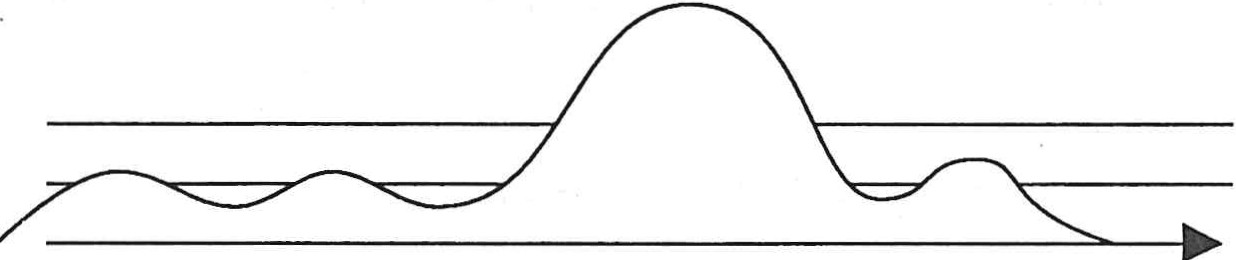 ambito di malattiastato di bisogno normalitàData l'ampiezza delle alterazioni le azioni adattive del sistema producono un'attivazione molto più intensa di altri processi con una maggiore SPESA ENERGETICA e particolare focalizzazione su comportamenti difensivi e ripa­ ratori.Livelli  di interventoEsistòno due fattori cruciali nel bisogno come nella malattia perché il sistema  possa  controllare  eff icacemente  il  problema:- l'evento/i causale/ = la rimozione della causa può prevenire la com-24	R.  Zanottiparsa del bisogno o, se questo è in atto, provocarne la riduzione; così nell'e­ sempio precedente la guarigione della frattura ripristina la condizione di nor­ malità. Si può peraltro ritenere che questo sia vero fintanto che l'alterazione di un processo non sia tale da causare l'alterazione di altri.- l'azione esaustiva = ogni alterazione determina la comparsa di azio­ni dirette a riportare alla normalità il processo: tanto più le azioni sono mira­ te e forti tanto maggiore sarà la probabili tà di successo. Così la persona che ha bisogno di autostima può mettere in atto iniziative sociali volte ad ottenere considerazione per gratif icare il bisogno o, all'opposto, limitare le relazioni e  sprofondare  nella  depressione .In base a questo concetto si può allora definire sano un sistema quando possiede le capacità di controllo autonomo dei propri processi al f ine di man­ tenerli in un rapporto equilibrato tra di loro; tale capacità si esprime con l'evitamento  o la rimozione  di cause potenziali  (fattori di rischio) o in atto e l'attivazione di comportamenti psicofisici utili a produrre la soddisfazione del processo prima che questi esca dall'ambito del controllo (stato di malattia) .Ruolo  dell'infermiereFin qui si è parlato del sistema-persona e dei suoi processi, quale rappor­ to  di  utilità  lega  l'operatore  infermieristico  e  i  processi  della persona ?In base alle premesse fin ad ora poste è possibile individuare tra ambiti di azione:PREVENTIVO   -  sulle  cause  potenziali CURATIVO   -  sulle  alterazioni   in  attoRIABILITATIVO - supporto alle persone nella ripresa delle capacità di pro­ durre  azioni.L'ASSISTENZA  PUO  DIVENTARETERAPIA INFERMIERISTICA	se:* Riconosce  alterazioni  nei processi  (stati di bisogno)* Attiva  interventi  mirati (non farmacologici/invasivi)al perseguimento  di  obiettivi propri  (nuovo stato del processo)* Definisce il rapporto chelega le scelte al risultato ottenutoUn  mode llo  di  lettura  dei  bisogni  di  competenza  infermieristica	25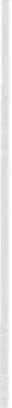 Ambito preventivo - l'azione preventiva si esplica attraverso la rimozio­ ne di fattori di rischio quando questi siano legati a comportamenti della per­ sona modificabili con l'azione educativa ed informativa.Ambito curativo - l'azione diretta sul processo alterato richiede una com- petenza correlata a:tipologia  di causa  agenteintensità  di  alterazione  del  processo natura  dell'alterazione  in  atto.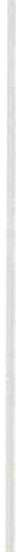 In base a queste considerazioni si può ipotizzare che la competenza infer- mieristica  sia  adeguata  per  la gestione  del problema  se:la causa non  è biological'intensità è all'interno dell'area di bisognol'alterazione    è    risolvibile    con   interventi    non   fa rmacologici    e strumentali-invasivi.Ambito riabilitativo - l'azione terapeutica una volta risolta l'alterazione di processo (cura) deve volgere al ripristino della capacità autonoma delle persone a produrre le proprie azioni compensatorie . L'intervento infermieri­ stico diventa riabilitativo se stimola, supporta, addestra le capacità delle per­ sone a produrre le azioni necessarie.In tutto questo l'infermiere può realizzare un suo ambito di  autonomia professionale  a fianco del medico  come nello schema  seguente:AMBITI  DI  AUTONOMIA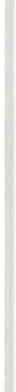 CAMPOPROBLEMA DI SALUTECAUSAINTERVENTO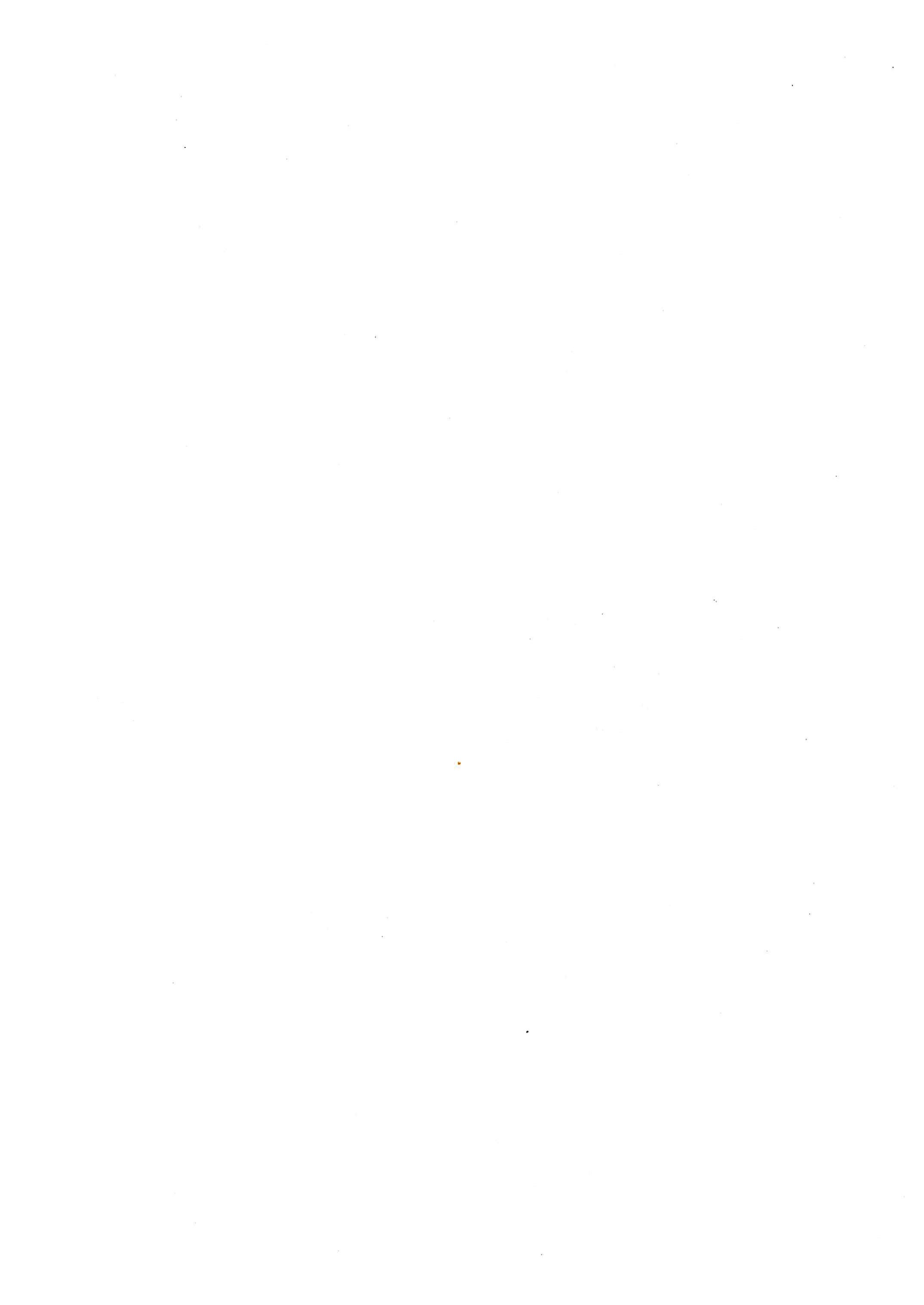 PUNTUALIZZAZIONE SUL CONCETTO DI  PRESTAZIONEMARISA CANTARELLIO.A.I. - Vice direttrice Scuola Universitaria di Discipline Infermieristiche. Università Statale di Milano.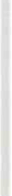 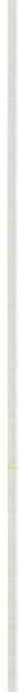 Da più di due anni all'interno della Scuola si studia, si ricerca sul concet­ to di prestazione e da un'idea iniziale del 1987 sino ad ora ho seguito l'elabo­ razione  di  quattro  tesi  ed  altre  sono  in  fase  di  elaborazione.Contemporaneamente nell'ANIARTI si è ricercato, scritto su questo tema. Cercherò ora di puntualizzare a che punto si è arrivati e di leggere con un'ot­ tica  organizzativa  quali  sono gli  ostacoli  nell'operatività .Analizzando le definizioni di nursing presentate da diverse teoriche, pos­ siamo verificare che il concetto di assistenza infermieristica è intimamente legato a quello di azioni infermieristiche, e che la definizione stessa di nu r­ sing è data attraverso l'uso di azioni infermieristiche :V. Hende rson. -  La  Henderson   definisce  il  nursing  in  termini  funzionali :« La peculiare funzione dell'infermiere è quella di assistere l'individuo malato o sano nell'esecuzione di quelle attività che contribuiscono  alla  salute o al suo ristabilimento (o ad una morte serena), attività che eseguirebbe senza il bisogno d'aiuto se avesse la forza, la volontà , o le conoscenze necessarie , in modo tale da aiutarlo a raggiungere l'indipendenza il più rapidamente pos­ sibile».F.G. Abdellah - Definisce il nursing come: « Un serv1z10 agli individui e alle fapiiglie e quindi alla società. Esso si basa su un'arte e una scienza che dirigono gli atteggiamenti, le competenze intellettuali e le abilità tecniche del singolo infermiere verso il. desiderio e la capacità di aiutare le persone sia malate che sane a soddisfare i propri bisogni .di salute; questi procedimenti possono essere portati a termine sotto la direzione medica, generica o spe­ cifica ».D. Orem - Dà una definizione di azione infermieristica : « L'assistenza in­ fermieristica nei confronti dei singoli uomini, donne e bambini o nei confron­ ti di unità composte da più persone, quali famiglie, richiede che gli infermieri abbiano competenze specializzate che consentano loro di assicurare un'assi­ stenza che compensi o aiuti a superare le mancanze di autoassistenza  dovute o derivate dalla salute. Queste competenze specializzate sono definite azioni infermieristiche"·I . King - «Il nursing è un comportamento osservabile che si trova nei sistemi di assistenza sanitaria e nella società. L'obiettivo del nursing è di aiu­ tare gli individui  a mantenere  la loro salute e quindi ricoprire  il loro ruolo28	M.  Canta rellisociale. Il nursing viene considerato un processo interpersonale di azione, rea­ zione, interazione e transazione. La percezione dell'infermiere e dell'assistito influenzano  il processo  di  interazione».C. Roy - Il nursing viene defini to in modo ampio come « Un sistema teorico di conoscenze che prescrive un processo di analisi e di azione per l'assistenza all'ammalato o alla persona potenzialmente ammalata». La Roy distingue  il nursing inteso come scienza dal nursing inteso come disciplina pratica. La scienza del nursing è « Un sistema  di conoscenza  in evoluzione  sulla persona, che osserva, classif ica e riferisce i processi per mezzo dei quali le persone influenzano positivamente il loro stato  di salute ». Il nursing inteso come di­ sciplina pratica è « il corpo scientifico di conoscenze usato allo scopo di off ri­ re un  servizio  essenziale  alla  gente,  cioè  favorirne  la  capacità  di  influenzare la  salute  in  modo  positivo».Dalle definizioni sopra esposte possiamo estrapolare due concetti fonda­ mentali, e cioè che l'assiste nza infe rmie ristica è un comportamento osse rvabi­ le, e che la d isciplina infe rmie ristica ha come obiettivo d i of frire un se rvizio alla comunità, servizio che si esplica tramite le azioni di assiste nza infe rmie ri­ stica, così come il comportamento  è osse rvabile attrave rso le azioni.Possiamo perciò definire l'assistenza infe rmie ristica come un  comporta­ mento osse rvabile che si esplica mediante lo svolgimento di un complesso di azioni fra loro coordinate, pe r risolve re un bisogno speci fico manifestatosi  in un cittadino/malato e le azioni di assistenza infe rmie ristica come presta zioni , cioè i  risultati  conseguiti  mediante  lo svolgime nto di  un  complesso  d i azionif   a loro coordinate, pe r risolve re un. bisogno speci fico  manifestatosi  in un citta­ d  ino/malato.Analizzeremo la definizione in base a 3 elementi principali che costitui- scono  il  concetto  di prestazione:la prestazione infermieristica  è un risultato;la prestazione infermieristica è un complesso di azioni coordinate;la  prestazione  inf ermieristica  risolve  un  bisogno  specifico.La prestazione  infermieristica  è  un  risultato.La  natura   delle  prestazioni   sanitarie  richiede   la  loro  personalizzazione in base alle esigenze manifestate dal cliente al f ine di garantire che ciascuna prestazione erogata sia direttamente collegata al bisogno dell'utente. Vengono quindi individuate diverse modalità di intervento in base al caso trattato, pro­ ponendo specifiche soluzioni correlate alle caratteristiche dell'utente.  Non  è quindi possibile determinare a priori la standardizzazione delle azioni che con­ durranno ad un risultato finale e quindi ad una prestazione. Ogni prestazione, collegata  ad un  utente,  è unica  e non  prevedibile  a priori  nella  sua sequenza.Puntuali zza z ione  sul  concetto  di  presta z ione	29L'impossibilità di trattare i singoli casi in modo standardizzato porta inevita­ bilmente ad assegnare all'operatore maggiori spazi di autonomia di interven­ to  e forti  livelli  di  autoresponsabilizzazione.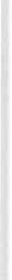 La prestazione, al contrario della mansione o del compito, responsabilizza l'infermiere sul risultato conseguito, assegnandogli ampi spazi di autoriomia nella conduzione del processo assistenziale. Mentre la mansione pone l'atten­ zione ai singoli compiti che la compongono, la prestazione sposta l'attenzione ai risultati, assegnando autonomia e responsabilità al professionista e ponen­ do l'utente  e i  suoi  bisogni  al  centro  del  processo  assistenziale .L'assistenza erogata per mansioni è l'equivalente della standardizzazione delle azioni, mentre l'assistenza erogata tramite prestazioni rappresenta la personalizzazione   dell'assistenza.Il passaggio da un'assistenza per mansioni ad un'assistenza per prestazio­ ni rappresenta il passaggio da una assistenza semplice ad una assistenza com­ plessa.L'assistenza semplice presuppone l'utilizzo di tecniche e procedure nor­ mali; l'assistenza complessa richiede da parte dell'infermiere un giudizio au­ tonomo, delle decisioni ponderate basate sulla conoscenza del proprio lavoro e sulle informazioni  che possiede,  ed inoltre doti di creatività ed iniziativa.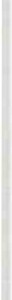 tecni cheAssi stenza sempl ice	.proced ure normal iAssistenzacompl essa 	-:gi udizio autonomo /creati vi tàdeoiliooi poodec•te""-..,,,,,,,,,,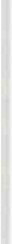 conoscenza del propri o l avoroeinformazi oni concrete che possi edeNella prestazione l'infermiere ha la responsabilità totale sul risultato del proprio operato decidendo: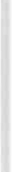 la  tipologia  di  intervento  infermieristico  (cosa);la modalità di azione (come);i tempi  di erogazione  e di valutazione  dei risultati  (quando).La responsabilizzazione ha come punto di riferimento l'attività connessa al caso trattato e quindi l'eff icacia della prestazione . L'infermiere è responsa­ bile del modo con cui conduce un 'azione del tipo di azione scelta per inter-30	M. Canta re /livenire, ma soprattutto del risultato conseguito. Assegnando all'infermiere la responsabilità sul risultato gli si assegna anche maggiore spazio di  autono­ mia, confermandolo in tal modo nel ruolo di professionista che gli compete. L'infermiere, essendo un professionista, ha le conoscenze, la competenza tec­ nica e un codice deontologico per poter raggiungere un risultato di salute mantenendo l'autonomia nelle sue decisioni ed assumendo in toto la respon­ sabilità  del  suo  operato.Il professionista infermiere inserito all'interno di una organizzazione,  è colui il quale individua la specifica domanda di assistenza all'utente, la mi­ gliore  modalità  di trattamento  tecnico  specialistico,  quali  il  tipo,  la qualità e  la  quantità  di  prestazioni  da  erogare.L'autonomia assistenziale è il risultato dell'apprendimento, dello sviluppo professionale.L'autonomia  assistenziale  presuppone  una  forma  di  controllo  che  tuteli l'utenza  e i professionisti.  Il controllo  può  essere  esercitato  da  associazioni professionali,  attraverso la determinazione  di norme di comportamento  e co­ dici etici. Tale forma  di controllo  deve prevedere  la possibilità  di  emettere sanzioni specifiche nei confronti dei professionisti, sanzioni che possono com­ prendere  la sospensione  della professione  o la cancellazione  dell'autonomia. Un secondo tipo di controllo è quello esercitato dai professionisti  appar­ tenenti  ad  una  stessa  organizzazione,  tramite  la  definizione  di  modalità  di intervento, determinazione di standard di risultato, verifica nel raggiungimentodi  obiettivi  comuni  e  controllo  sull'uso  delle  risorse.La  prestazione  infermieristica  è un complesso  di azioni  coordinate.Definiamo le azioni come: « Un insieme di atti fisici e/o verbali e/o mentali condotti secondo una successione logica (protocollo), che l'infermiere può ese­ guire  per  raggiungere   un  obiettivo  specifico.Più atti costituiscono quindi un'azione, mentre più azioni finalizzate alla risoluzione di un bisogno dell'utente, costituiscono la prestazione. La risposta ad un bisogno del cliente può essere portata a termine utilizzando azioni di­ verse che il professionista infermiere sceglierà in base alla valutazione del singolo caso trattato. Il processo decisionale messo in atto presuppone che ogni azione sia correlata al bisogno specifico dell'utente e finalizzata alla sua risoluzione. Le azioni che costituiscono la prestazione sono fra di loro coordi­ nate in quanto finalizzate alla risoluzione di un unico bisogno.Il processo decisionale messo in atto dall'infermiere presuppone la scelta delle azioni finalizzate ad un unico risultato, e la responsabilità totale su tut­ to il processo.Analizzando il processo decisionale che porta alla scelta di azioni per ero­ gare  una  prestazione,  possiamo  classificare  le  prestazioni  in:Puntuali zzazione  sul  concetto di presta zione	31semplici o complesse;autonome  o  ad  autonomia  limitata .Nella presta zione semplice è noto il processo decisionale che conduce al risultato assistenziale, le alternative sono limitate e vi è certezza nella esecu- zione delle azioni.	.Le presta zioni complesse invece presentano all'interno del processo deci­ sionale una serie svariata di alternative possibili  comportando  in  tal  modo una maggiore  osservazione,  informazione,  discrezionalità  del  professionista. I  rischi  sono  quindi  superiori  ed  esiste  incertezza  nel  risultato.Una presta zione è autonoma quando sono individuate precise competenzeinfermieristiche, l'interdipendenza con altre professioni nell'ottenimento del risultato è assente o bassa, la responsabilità dell'infermiere sul risultato è piena e diretta.La presta z ione è ad autonomia limitata, quando il risultato della presta­ zione è garantito da decisioni prese da diversi professionisti; ]'interdipenden­ za è quindi media o medio-alta . La responsabilità sul risultato è quindi parzia­ le, mentre vi è responsabilità totale sulla specifica azione infermieristica che ha  portato  al  risultato.3. La prestazione infermieristica risolve un bisogno specifico.Il bisogno speci fico di assistenza infe rmie ristica è la necessità, l'esigenza da parte dell'uomo di ricevere assistenza infermieristica qualora si verifichi­ no particolari condizioni fisiche o psichiche che lo richiedano. Il bisogno spe­ cifico di assistenza infermieristica può essere soddisfatto unicamente dal pro­ fessionista infermiere, in quanto egli possiede le conoscenze, la competenza tecnica e l'indirizzo deontologico che possono portare alla risoluzione del bisogno.Il bisogno di assistenza infermieristica può essere manifesto o non cono­ sciuto.Il bisogno manifesto è quello che si tramuta in domanda di assistenza infermieristica, mentre il bisogno non conosciuto è un  bisogno  oggettivo  di salute che potenzialmente potrebbe  trasformarsi  in  bisogno  manifesto  e quin­ di in domanda.  Il bisogno non conosciuto è presente nelle persone che ancora non sanno  di  essere  malate  o può  essere  anche  rappresentato  dalla  necessità di interventi di prevenzione. Quantitativamente i bisogni non conosciu ti sono superiori ai bisogni manifesti. La domanda di assistenza inferm\eristica è quindi inferiore  alle  necessità   reali   della  popolazione.La trasformazione del bisogno non conosciuto in bisogno manifesto, e quin­ di  in  domanda  di  assistenza,  può  essere  operata  dall'infermiere .L'espressione del bisogno di assistenza infermieristica non sempre si t ra­ duce nella  domanda  di una  specifica prestazione,  rimanendo  per  lo più  ad32	M .  Cantare/liun livello generico di « domanda di assistenza infermieristica ». L'infermiere traduce la domanda generica nella domanda di una specifica prestazione, in­ dividuando conseguentemente la risposta e le modalità per sviluppare il pro­ cesso assistenziale. In tal modo  l'infermiere  partecipa  contemporaneamente alla definizione della domanda e dell'off erta di prestazione . È a questo livello che si gioca la vera prof essionalità e la responsabilità dell'infermiere, indivi­ duando la domanda, il trattamento  tecnico-specialistico,  il tipo,  la qualità  e la quantità di prestazioni. Solo se esistono i presupposti di conoscenza, com­ petenza e prof essionalità, il processo sopra descritto pot rà essere svolto cor­ rettamente.Individuiamo  i  bisog ni  di  assiste nza  infe rmie ristica  in:bisogno  di  respirare;bisogno  di  alimentarsi  e  idratarsi;bisogno  di  eliminazione  urinaria  e  intestinale;bisogno  di  igiene e comfort;bisogno  di riposo  e sonno;bisogno  della  funzione  cardiocircolatoria;bisogno di procedure terapeutiche;bisogno  di  procedure  diagnostiche;bisogno  di  un  ambiente  sicuro  e terapeutico;bisogno  di  una  corretta  interazione  nella  comunicazione.I bisogni dal n.  1 al n. 8 possono  essere considerati bisogni  fisiologici; il bisogno di un ambiente sicuro e terapeutico è un bisogno di sicurezza. Il bisogno di una corretta interazione nella comunicazione può esser considera­ to  sia bisogno  associativo  che  di  stima.La risposta ad un bisogno di assistenza infe rmie ristica è la presta zione infermie ristica.Individuiamo  quindi  per  ogni  bisogno  una  prestazione:assicurare la respirazione;assicurare l'alimentazione e l'idratazione; assicurare l'eliminazione urinaria  ed intestinale; assicurare l'igiene ed il comfort;assicurare  il  riposo  e  il  sonno;assicu rare la funzione cardiocircolatoria; assicu rare un ambiente sicuro e terapeutico;sviluppare  una  corretta  interazione  nella  comunicazione; applicare  le  procedure   terapeutiche;eseguire  le  procedure  diagnostiche.L'autonomia dell'infermiere è prevalentemente completa o a interdipen­ denza bassa nelle prime otto prestazioni. Per quanto riguarda invece le proce­ dure diagnostiche e terapeutiche vi è autonomia limitata, in quanto sussistePuntualiz za zione  sul  concetto  di  presta zione	33la prescrizione medica; la responsabilità è parziale sul risultato, mentre inve­ ce è totale sulle azioni infermieristiche che assicurano queste prestazioni.Le prestazioni infermieristiche in area critica sono le stesse di quelle del­ l'assistenza di base, le differenze sostanziali stanno:nel dare risposta  a bisogni con qualità ed intensività molto elevate per  la  globalità  e  continuità  dell'assistenza;nella decisione autonoma di prestazioni in cui si è in grado di deci­ dere  cosa,  come,  quando  e perché  fare.Per comprendere meglio la diff erenza tra l'assistenza infermieristica di base e l'assistenza infermieristica critica, può essere opportuno riportare un esempio (da Pitacco).Abbiamo definito la prestazione come il risultato conseguito mediante un insieme di azioni fra loro coordinate per la risoluzione di un bisogno specifico manifestatosi   in  un  cittadino/malato.Per il BISOG NO: Respirarela PRESTAZIONE INFERMIERISTICA è ASSICURARE LA RESPIRAZIONE.Nell'assistenza infermieristica di base possiamo individuare alcune azioni autonome  quali:umidificare e/o ventilare; esercizi respiratori; esercizi fisiorespiratori;aspirazioni  delle  secrezioni  delle  prime  vie  aeree; somministrazione  di ossigeno (con vari presidi,  maschere,  catetere,tende,  ecc. ...).La stessa prestazione in area critica implica una serie di azioni diverse che possono  essere  suddivise  in  base  al  livello  di  autonomia:azioni  di  autonomia  piena:osservazione  ed  auscultazione  del  torace  del  paziente  critico;ventilazione  manuale  con  circuiti;assistenza all'umidificazione e nebulizzazione meccanica nel pazien- te  critico;assistenza  al paziente  con tracheotomia  o intubazione  naso-oro  en- dotracheale;assistenza al paziente in ventilazione meccanica e nello svezzamento; broncoaspirazione  al  paziente  intubato  e  non;lavaggi  bronchiali  senza  instillazione  di  farmaci; ecc. ...azioni  ad  interdipendenza  bassa:- mobilizzazione e fisioterapia respiratoria (bassa interdipendenza con i1 fisioterapista);- ecc. ...34	M .  Cantare/liazioni  autonome  con  l'ausilio  di  protocolli:intubazione endotracheale e sostituzione cannula d'urgenza;- intervento non programmato sui moduli del ventilatore.Su quest'ultimo  punto  ritengo  opportuno  una  precisazione:  l'intubazione e la predisposizione dei moduli del ventilatore sono di competenza  medica, ma l'infermiere che opera in quest'area ha il dovere di assicurare tutte quelle manovre di urgenza atte alla sopravvivenza dell'individuo e quindi di assicu­ rare  autonomamente  con  l'ausilio  di  protocolli,  le  azioni  suddette.Nell'assistenza al malato critico,  spesso i confini  tra  le aree di competen­ za infermieristica e medica sono sfumati, dando luogo a quella che viene defi­ nita « area  grigia »,  ed  è  anche  per  questo  motivo  che  si  impone  la  stesura di  protocolli   specifici  per  le  singole  u nità  operative .I protocolli non possono sostituire la prescrizione medica e nella loro ste­ sura risul ta fondamentale il contributo dell'équipe infermieristica. Attraverso il protocollo si andranno a definire:tempi criteri metodii modi  in  cui operareAlla complessità della situazione del paziente non sempre devono necessa­ riamente  corrispondere  prestazioni   complesse.Nell'assistenza al paziente critico ci troviamo di fronte a situazioni spesso non prevedibili di emergenza in cui è in gioco la vita del paziente, il cui mix decisionale è noto (prestazione semplice) quindi standardizzabile, ma che esi­ gono una rapidità ed immediatezza da parte dell'infermiere nell'eseguire una corretta diagnosi  infermieristica  e neP'attuare  interventi  tempestivi  e mirati, la criticità sta quindi soprattutto nel fattore tempo: diagnosi-intervento-valuta­ zione devono essere estremamente rapidi considerando il rischio di vita e di complicanze  in  cui  si trova  il paziente.La rapidità e immediatezza nel decidere, nell'agi re e nel valutare l'elevato livello di competenza richiesto non possono senz'altro nascere dalla sola espe­ rienza sul campo, ma necessitano di una formazione specifica ad hoc finaliz­ zata  ad  erogare  un'assistenza  ottimale  ai  pazienti  critici.Il passaggio da un'assistenza per mansioni ad un'assistenza per prestazio­ ni presuppone un cambiamento del sistema infermieristico. Il cambiamento, affinché giunga ad un risultato positivo, deve essere sia organizzativo che cul­ tu rale  ed  avvenire  contemporaneamente.Analizzando il cambiamento organizzativo attraverso il modello Salvemi­ ni, si propone anche  un parallelo cambiamento  culturale  interno ed esterno alla professione. Mentre il cambiamento interno è quello sicuramente più dif ­ f icile da attuare a causa del verif icarsi di probabili resistenze, quello esterno nei  confronti  dell'ambientee  della  società,  diventa  una  logica  conseguenzaPu ntualizza zione  sul  concetto  di  presta z ione	35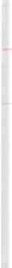 del mutamento interno. Infatti, qualora il professionista assumerà in modo completo il suo ruolo di professionista, la sua immagine nei confronti della società non  pot rà  che cambiare  e migliorare  (vedi  figura).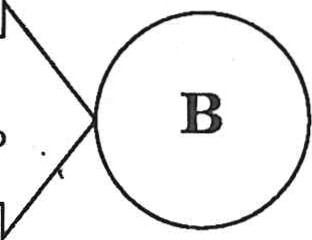 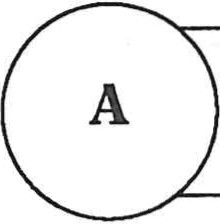 Il sistema A da cui si parte per attivare i mutamenti è rappresentato dal­ l'attuale sistema di assistenza  infermieristica  per  mansioni;  il sistema  B  a cui si vuole giungere nella fase post cambiamento è l'assistenza per prestazio­ ni; il processo di cambiamento è determinato dalle azioni messe in atto nella transizione  della fase A  alla  fase B.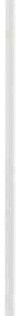 Vediamo  ora  di  analizzare  le variabili  del processo  di  cambiamento.Le spinte al cambiamento sono di tipo esterno (ambientale) o interno. Tra le spinte esterne troviamo la percezione negativa da parte della società della professione infermieristica ed il progetto di .una nuova legislatura che abolirà il vecchio « mansionario». Le spinte interne sono costituite da una turbolenza generalizzata da parte dei professionisti infermieri che richiedono l'afferma­ zione  della  loro professionalità  ed  il raggiungimento  dell'autonomia.Sicuramente, qualora il progetto legislativo verrà approvato, la spinta al cambiamento di tipo esterno diventerà predominante, accelerando in tal mo­ do tutto il processo. Il cambiamento diventerà in tal modo una necessità im­ posta dall'ambiente esterno, un obbligo giuridico rispetto al quale le resisten­ ze  dovrebbero  diminuire  e  i  tempi  accelerare.L'assunzione dinamica dei nuovi ruoli si concretizza quando il processo di cambiamento sta per giungere alla fase finale B. Il nuovo ruolo che assu­ meranno gli infermieri  è sicuramente  innovativo  e più  qualificante  rispetto al presente. È un ruolo professionale, un ruolo che possiede l'autonomia del professionista.Il n uovo ruolo richiede anche l'assunzione di maggiori responsabilità ,- e in tal senso potrebbe essere considerato scomodo rispetto al precedente . An­ che il processo di cambiamento culturale riferito all'assunzione del nuovo ruolo che · potrebbe  generare  l'insorgere  di  resistenze .Determinanti per questa fase di cambiamento diventano quindi le modali­tà di presentazione dei benefici che la nuova situazione produrrà , e le modali­ tà  di  apprendimento  della  nuova  situazione  culturale.Il tempo previsto per l'introduzione e l'attuazione del cambiamento di­ pende in primo luogo dall'approvazione del già citato progetto legislativo. In-36	M .  Cantare/lifatti qualora il progetto diventasse legge, i tempi di attuazione sarebbero sicu­ ramente più veloci rispetto alla situazione attuale nella quale le pressioni al cambiamento provengono solo da alcuni leader della professione. In entrambi i casi, se si vuole ottenere un risultato positivo, i tempi previsti non possono essere brevi, in quanto solamente con un discreto grado di lentezza è possibi­ le gestire il cambiamento in modo delegato o distribuito, coinvolgendo  gli attori interessati, dando loro modo di comprendere il signif icato del cambia­ mento,  sviluppando  soluzioni  diff erenziate e approcci confacenti  alle norme e valori  dei membri  del  sistema.Il  pote re  di  cambia re  viene  gestito  dalle  persone  che  attuano  il  cam­biamento.Il potere unilaterale, che assegna ai soggetti la posizione di spettatori at­ tuando un cambiamento dall'alto al basso, è un metodo che nel nostro caso non può dare che risultati negativi. Esso infatti esclude a priori la partecipa­ zione dei soggetti del cambiamento. In tal modo verrebbe a mancare il cam­ biamento  culturale  necessario  per  il  passaggio  dalla  fase A  alla  fase B.Al contrario, metodi positivi potrebbero  essere  sia  il  potere  distribuito che il potere delegato, che assegnano ampi spazi di responsabilità e partecipa­ zione  ai soggetti  del  cambiamento.I ruoli di gestione del cambiamento sono assunti dalle persone che di fat­ to si assumono la responsabilità del cambiamento nelle varie fasi di sviluppo e controllano avanzamenti e scostamenti rispetto alle linee di tendenza pre­ fissate.Il ruolo di gestione del cambiamento dovrebbe essere assunto, in prima istanza, dai Collegi IP.AS.VI. e dalle Associazioni professionali infermieristi­ che. Attraverso  poi  un  meccanismo  di ·delega dovrebbero  essere designati  i« protagonisti» dell'attuazione del cambiamento  all'interno di due aree distin­ te: le scuole e i servizi infermieristici. Ai « protagonisti » spetta il compito di attuare sia il cambiamento culturale che organizzativo. All'interno delle scuo­ le il cambiamento deve essere eff ettuato in primo luogo sul personale infer­ mieristico docente, aff inché il nuovo messaggio venga trasmesso sul terreno fertile e incontaminato costituito dagli allievi inf ermieri. All'interno dei servi­ zi infermieristici il cambiamento deve essere attuato a livello operativo, diri­ genziale  e  di  quadri  intermedi,  assumendo  proporzioni  di  vasta  entità.La resistenza al cambiamento è verif icabile in tutti i soggetti in attività lavorativa. Qualora si otterrà la condivisione dell'obiettivo, la resistenza potrà essere solo di tipo fisiologico e ridotta attuando un corretto sistema informa­ tivo. Laddove invece l'obiettivo non sarà condiviso, occorrerà mettere in atto strategie più  complesse  che,  attraverso  un'analisi  della  situazione,  riducano le  resistenze.Fondamentale quindi per ridu rre le resistenze è la condivisione dell'obiet­ tivo e quindi il modo in cui viene comunicato ai soggetti del cambiamento.Le tecniche del cambiame nto rappresentano  l'attuazione  dell'intervento di  modifica  organizzativa  e  culturale.Puntualizza zione  sul  concetto  di  presta zione	37Le metodologie unilaterali, allo stesso modo del pot!'!re unilaterale, rap­ presentano un metodo di cambiamento verosimilmente non proficuo nel no­ stro  caso.Al contrario, le metodologie didattiche coinvolgendo direttamente i sog­ getti nel ruolo di partecipanti attivi potranno ottenere risultati positivi. Le metodologie didattiche si sviluppano attraverso la dinam ica del gruppo, la ricerca intervento e lo sviluppo organizzativo.  Presuppongono  tempi  lunghi di attuazione, potere distribuito e' la partecipazione  di molteplici ruoli di ge­ stione del cambiamento. Si otterrà in tal modo un processo di creazione col­ lettiva  attraverso  il  quale  i  soggetti  apprendono  e  cambiano.Utilizzando  una  metodologia  didattica  è possibile  attuare un  interven to a cascata sul sistema infermieristico, i « protagonisti » del cambiamento assu­ mono un ruolo cruci OJ.le di didattica rivolto alla preparazione di persone che a loro volta insegneranno ad altri la nuova cultura acquisita e il nuovo modo di lavorare. Come già accennato, le due aree di in teresse per l'intervento for­ mativo sono rappresentate  dalle scuole e dai servizi infermieristici. La meto­ dologia  da utilizza re è ovviamente  di  tipo  attivo.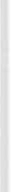 BibliografiaContributo per la regolamentazione  dell'esercizio della professione infermieristica,  Collegi Provinciali IP.AS.VI., Ce. R.G.A .S. dell'Universi tà Commerciale « Luigi Bocconi » di Milano,  Scuola  Universitaria  di  Discipline  Infermieristiche  di  Milano,  ANIARTI. CANTARELLI M. (a cura di), «U n modello pro fessionale per l'assistenza infermie rislica.Il passaggio da un'assistenza pe r mansioni ad un 'assistenza per presla zioni», Atti del Convegno promosso dalla Scuola Universitaria di Discipline Infermieristiche dell'Università  degli  Studi  di  Milano,  Milano  2-3  ottobre  1987.CALANCHI ANNA MARIA, « Proposta di piani fica zione di un corso di specializzazione pe r infe rmieri di a rea critica», Scuola Universitaria di Discipline Infermieristiche  di Milano,   Tesi   di  diploma,  Anno  Accademico   1988/1989.CERATI CRISTINA, «Un modello concettuale per l'assistenza infe rmie ristica: le pres/a zio­ ni», Scuola Universitaria di Discipline  Infermieristiche  di  Milano,  Tesi  di  diploma, Anno  Accademico    1988/1989.GUERRIERI CAROLINA, «Le prestazioni dell'ostet rica », Scuola Universitaria di Discipline Infermieristiche   di   Milano,   Tesi   di   diploma,   Anno  Accademico    1988/1989.PJTACCO GIULIANA, «Le presta zioni infe rmierisliche in ambito pedial rico» , Scuola Un i­ versitaria di Discipline Infermieristiche di  Milano,  Tesi  di  diploma,  Anno  Accade­ mico   1988/1989.SALVEMINI S., «La gestione del cambiamenlo organiz zalivo», in: S viluppo e organizza­ zione,  n.   63,  gennaio-febbraio   1981.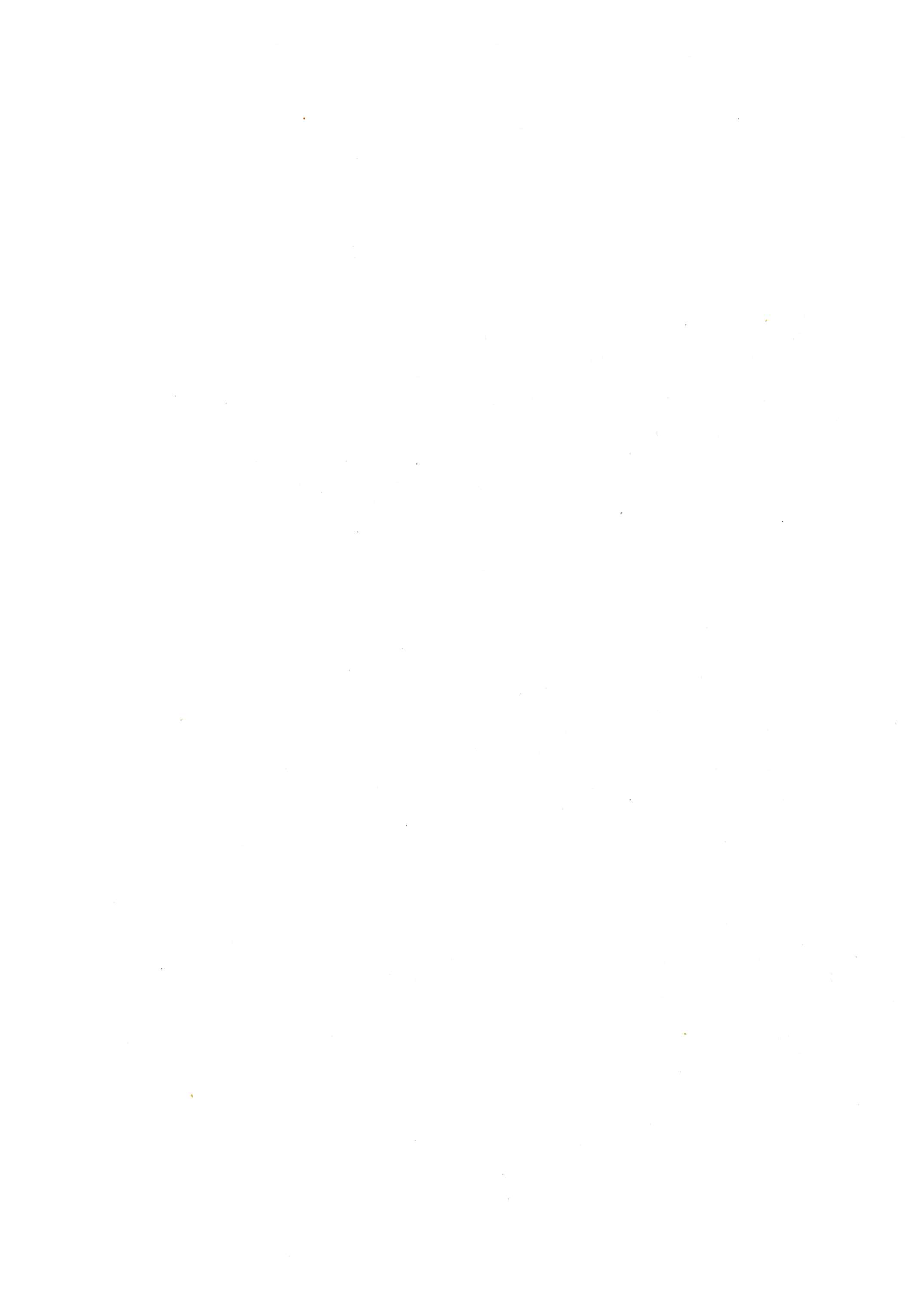 NOTE METODOLOGICHE SULLA IMPOSTAZIONE DEL CONGRESSOCHIARA PEGORARO (1l, LUISA ANNA RIGON (2l!1lIPAFD - Clinica Chir. Il, Padova. !2l IPASS Cardiologia UCIC, Padova.Più  che  mai  inconfondibile, Più che mai europea,Più  che  mai  pronta  ad  af frontare   e  vive re  gli  anni  novanta. Guardala,  scopriamola,   pa rtecipiamo,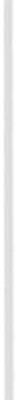 è  l 'AN IART I!!Come prima,  più  di prima,  la sua  ape rtura,la sua ·cult ura,la sua  vog lia  di esserci  vi coinvolgeranno!Nel dare avvio alle sessioni di questo g o Congresso Nazionale ANIARTI, Vi  giunga  innanzi  tutto  il  nost ro:  BENVENUTI!La Segreteria Scientifica di questo go Congresso composta dal Presidente ANIARTI Elio Drigo, la vicepresiden te Claudia Silvestri e da Chiara Pegoraro responsabile del Settore Formazione ed aggiornamento e da Luisa Anna Rigon responsabile del Settore Studi ed Esperienze infermieristiche, ritiene dovero­ so spiegarvi  la  struttura  di  questo  Corso  d'Aggiornamento.Questo Congresso s'inserisce nel programma organizzativo dell'Associa­ zione e trova le sue ragioni d'essere negli obiettivi gene rali posti dall'ANIARTI stessa e cioè:l'apporto di elementi migliorativi nell'assistenza sanitaria al fine di ottimizzare  le condizioni  di vita  dei pazienti  dell'area critica;per coinvolgere il più largo numero possibile d'infermieri dell'Area Critica nello studio e nell'elaborazione di modelli assistenziali rispet tosi nel suo insieme e che siano realmente professionalizzanti per gli infermieri stessi.Il  Tema:  L'UOMO  E  L'AREA  CRITICA.La definizione Area Critica è patrimonio ANIARTI sin dal Congresso di Vieste 19g7_Per area critica intendiamo: l'insieme di tutti quegli ambienti organizzati in modo tale da fornire  al paziente critico l'assistenza ottimale adeguata a tutti i suoi bisogni . A questo scopo nell'area critica devono essere garantiti elevati standards di  sicurezza  da  tutti  i  punti  di vista  ed  elevati  standards di eticità. È il concetto di uomo e della sua unicità ed unità che fa nascere il  concetto  di  area  critica  che  proponiamo.Elemento importante costitutivo dell'area critica è la continuità e globali­ tà  dell'assistenza  garantita .40	C. Pegora ro, L.A.  RigonTali caratteristiche sono essenziali al rispetto dell'idea di salute. L'area critica viene quindi individuata come modo infermieristico di guardare al pa­ ziente critico.Per pa zie nte critico intendiamo: l'individuo che si trova in una situazione di costante lotta per la sopravvivenza con un equilibrio fisico e psichico pre­ cario, soggetto a continui mutamenti alle vol te difficilmente prevedibili e con­ t rollabili.Per infe rmiere in area critica intendiamo: un infermiere qualif icato in mo­ do specifico per garantire un'assistenza ottimale al paziente critico e pertanto si  deve  distinguere  per  la  capacità  di:- valorizzare l'individuo nella sua unicità, integrità ed interazione con le persone per lui signif icative;valutare  la qualità,  l'entità e la priorità  dei problemi  del malatocritico;applicare le attitudini le conoscenze e le abilità acquisi te allo scopodi aiutare  il malato  a  recuperare  lo stato di  salute oppure  ad  aff rontare  la morte,  utilizzando  il  processo  scientifico  del  nursing;interagire con gli altri operatori ed i servizi che intervengono nel­ l'assistenza  al  paziente  critico;.- utilizzare le proprie conoscenze, attitudini ed abilità ai fini didat tici;individuare, elaborare ed attuare progetti di ricerca e utilizzare i risultati al fine di migliorare l'assistenza infermieristica al paziente critico;prestare particolare attenzione alla necessità di mantenere livelli di competenza  adeguati  ai  livelli  di  qualità  delle  prestazioni  richieste .da  «SCENARIO  4/87   p.  7-8 » .Vogliamo perciò focalizzare l'attenzione sul rapporto che si è instau rato tra l'uomo/umanità infermiere e l'ambiente area critica, sui fenomeni che si stanno verificando in questi ultimi anni da quando l'area critica, termine anzi definizione  data dall'ANIARTI,  ha  iniziato ad  avere consistenza.Gli obiettivi  assunti  per  questo  Congresso  sono:contribuire all'integrazione fra le varie strutture componenti l'area critica e tra queste e la società;fornire degli esempi di pianif icazione dell'assistenza inf ermieristica cent rata sui bisogni della persona;promuovere una riflessione su alcuni problemi sociali e sanitari del mondo  che  investono  gli  infermieri.Tali  obiettivi  si  estrinsecano  in:Sessioni ge ne rali d el mattino in cui si intende promuovere una rifles­ sione su alcuni problemi sociali e  sanitari  che  investono  gli  infermieri  e  il loro  rapporto   con  la  Società.Sessioni pe r settori d el pome riggio, per aree omogenee (cardiologia, dialisi,  centro  ustioni,  ecc.)  in  cui  fornire  ai  partecipanti  un  approccio  siste-Note  metodologiche  sulla  impostazione  del  cong resso	41matico e consequenziale  di conoscere, di scelte assistenziali  infermieristiche rispetto  al  paziente  critico  di  ogni  settore.A questo scopo le relazioni  di dette  sessioni hanno  il seguente ordine cro­ nologico  o  schema  tipo:ziente;una prima relazione avente come oggetto l'analisi dei bisogni del pa-una seconda relazione avente come oggetto piani-tipo di assistenza infermieristica  ad  uno  specifico  paziente;un terzo momento in cui si analizzano gli aspet ti tecnici collegati all'assistenza infermieristica nell'intento di fornire un utile supporto degli in­ fermieri  in  area  critica.Una proposta quindi di un professionista che possieda conoscenze, meto­ di,  abilità  specifiche  alle  prestazioni  nell'area  critica.Scelta dei relatori: è sempre stato costante desiderio dell'ANIARTI che fossero gli Infermieri di Area Critica a trattare in prima persona le problema ­ tiche  inerenti  la  loro  professione .Ben 53 Infermieri provenienti dalle varie realtà di Area Critica italiana presentano  i  loro  lavori  in  questi  quattro  giorni.La Segreteria  Scientifica di questo 8° Congresso ha voluto preparare i relatori fornendo loro delle linee guida, un metodo e dei criteri, per la stesura della  loro  relazione  affinché  vi  fosse  omogeneità  e qualità.A questo fine parte dei relatori sono stati presenti a due incontri di for­ mazione  in vista  della  preparazione  della  relazione.Tali incontri si sono tenuti nei mesi di maggio e luglio con la consulenza tecnico-scientifica specifica di  professionisti del CEREF rappresentati dalla Dr.ssa Piera Paletti che qui ringraziamo. Ella ha stimolato le nostre riflessio­ ni, ci ha proposto un metodo per la costruzione delle relazioni sul quale poi i  relatori  hanno  elaborato  la  loro  relazione.In tale ambito è emersa la necessità di adottare modelli concettuali di riferimento (teorie di nursing) per  l'identificazione dei bisogni/problemi del­ l'utente e per i piani di nu rsing, oggetto delle prime due relazioni di ogni settore.Premesso che lo studio delle teorie di nursing sia estere che italiane non è ancora di generale padronanza degli infermieri italiani, l'ANIARTI non ha indicato ai relatori una teoria a cui uniformarsi, per cui i relatori stessi all'i­ nizio delle loro relazioni indicheranno al pubblico, quale teoria di nursing hanno adottato per la loro relazione.In  conclusione:42	C.  Pe goraro,  L.A. Rigonattraverso le varie fasi della:progettazione  scientif ica del Congresso  e scelta dello schema  tipo;la  scelta  dei  relatori;cura  delle  relazioni  sia  generali  che  di  settore;l'organizzazione  tecnica  delle  quattro  giornate.La segreteria scientif ica spera di aver risposto in modo pertinente e ade­ guato agli attuali bisogni formativi e di aggiornamento degli infermieri italia­ ni di Area Critica e di stimolare gli stessi a dei contributi innovativi e impor­ tanti sia nell'ambito delle proprie unità operative sia per  la crescita della professionalità nell'infermieristica.Nel ringraziare  quindi i moderatori, i relatori e la segreteria organizzati­ va di questo Congresso, La Segreteria Scientifica augura ai partecipanti: BUON LAVORO!SE TTORE	CARDI OLOGIA,	UTI C,CARDI OCHIRURGIA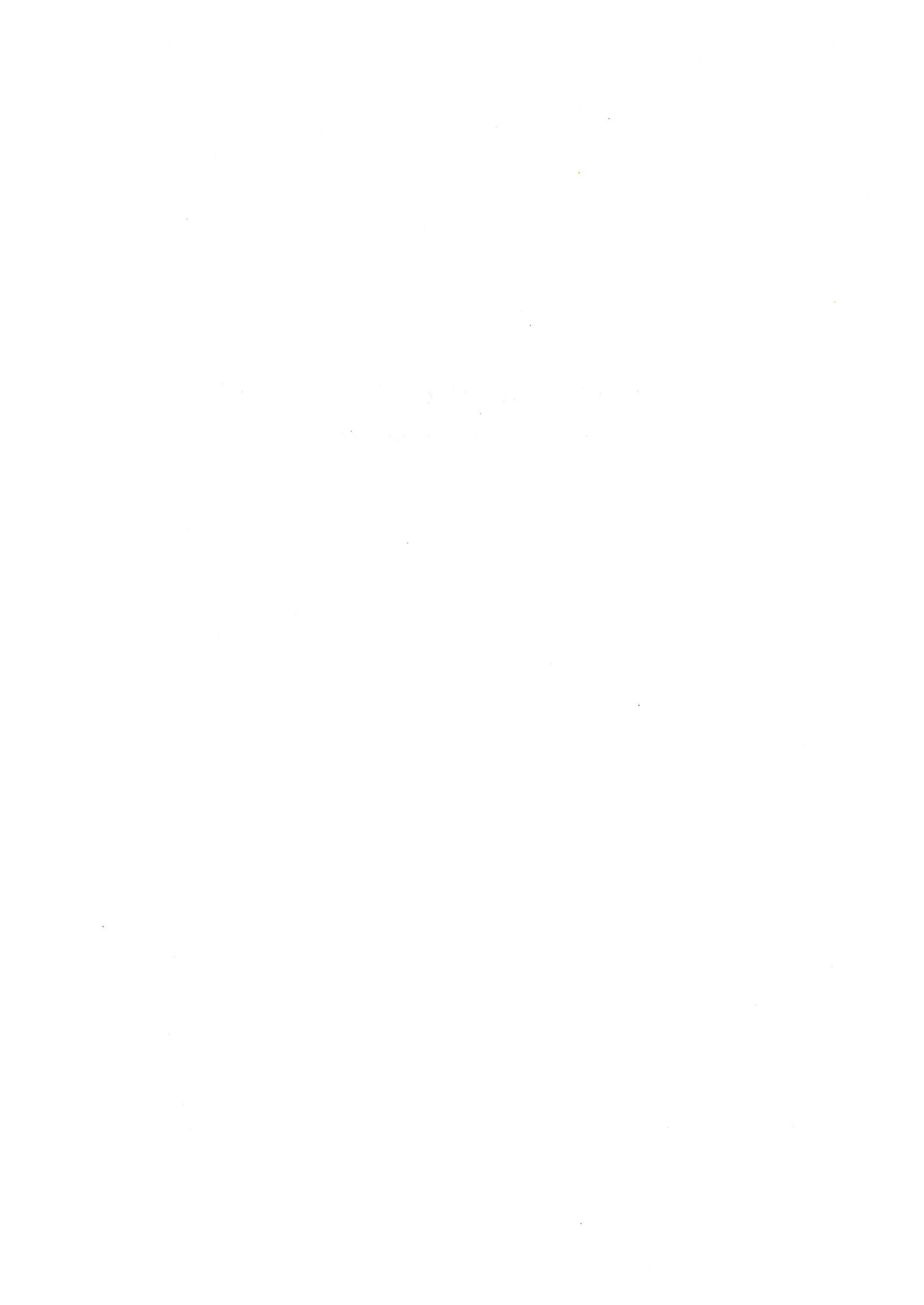 ANALISI  DEI  PROBLEMI/BISOGNI DEL PAZIENTE CARDIOPATICO IN CONDIZIONI CRITICHE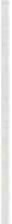 TERESA CAERAN (1)  (relatore), SIMONETTA DEGANO (2l, OLGA PASSERA (2l' IPS - Terapia Intensiva Cardiochirurgica, 2• Divisione Medica, Scuola Infermieri Prof. - Ospe­ dale S. Maria della Misericordia U.S.L. n. 7 «Udinese...' IPAFD - Terapia Intensiva Cardiochirurgica , 2• Divisione Medica, Scuola Infermieri Prof. - Ospe­ dale S. Maria della Misericordia U.S.L. n. 7 «Udinese».Il tema della nostra relazione, « Analisi dei problemi/bisogni del malato cardiopatico  in  condizioni  critiche »,  poteva  essere  svolta  in  modi  diversi.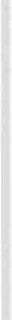 Una prima  possibilità  sarebbe stata quella  di limitarsi  ad una  analisi del­ le sequenze di attività quotidiane, registrando i problemi  dei  cardiopazienti critici e traducendoli in una specie di « LISTA DELLA SPESA »; un'altra possi­ bilità  (da  noi  applicata),  consisteva  in  un 'analisi  del  significato  dei  termini« BISOGNO » e « PROBLEMA », nell'esame (necessariamente limitato) delle loro caratteristiche definenti (cioè: segni e sintomi  della « DIAGNOSI INFERMIE­ RISTICA »), nella sperimentazione di strumenti applicabili sul campo, nella proposta   di  un  modello  concettuale  per  le  future  esperienze.Elenchiamo gli obiettivi che la relazione si propone di raggiungere: OB.N.1: Individuare e descrivere le metodologie che consentono di identifica­re  sistematicamente  problemi  e bisogni  del paziente;OB.N.2: Individuare e descrivere i modelli concettuali che permettono di rile­ vare  e classificare  i  « BISOGNI» ;OB.N.3: Evidenziare le caratteristiche comportamentali di un paziente secon­ do il tipo di bisogno  che sta esprimendo;OB.N.4 : Discutere riguardo alla sperimentazione  di cartelle infermieristiche per quanto concerne l 'ausilio nell'identificazione dei bisogni del car­ diopatico  in  area  critica.Obiettivo N.  1Individ uare e descrivere le metodologie che consentono di identificare  sistema­ ticamente  problemi/bisogni   del pa zie nteIl campo di argomentazione che si prende in esame riguarda l'analisi di metodi che consentono di identificare sistematicamente i PROBLEMI /BISO­ GNI del paziente. L'identificazione dei problemi è infatti prioritaria per poter attivare il processo che si esplica mediante fasi conseguenti, interdipendenti, che tendono alla conoscenza della realtà con lo scopo di apportarvi miglio­ ramenti .Ciò che influisce sull'identificazione del PROBLEMA /BISOGNO di salute come tale è:46	T. Caeran, S. Degano,  O.  Passe rail modello di riferimento (scuola di pensiero con cui l'operatore si idenf ica);i valori propri dell'operatore;c) la metodologia adottata (filosofia del processo di ricerca) per la rile­ vazione dei dati;	·l'unità  d'analisi  scelta  (tipo  di  campioni);il  fattore  tempo,  in  cui  si  istituisce  l'analisi  delle  situazioni.Analizzeremo brevemente, in parallelo, tre metodi utilizzabili per aff ron- tare  situazioni  problematiche:M etod o scienti ficoPrncesso  di  nursing3)   Tentativi  ed  e rroriI )  M etodo  scienti fico	2)  Processo   d i  nursing	3)   Tentativi   ed   e rroriRiconoscimento di un'area generale in cui inquadrare il problema.Riconoscimento dei bisogni del paziente in senso gene­ rale.Non cosciente e logica defi­ nizione  del  problema.Documentazione  e ScoutingPiano per la convalida del­ le ipotesi.Convalida delle ipotesi.Interpretazione  dei risulta­ ti  e valutazione  ipotesi.Documentazione e scouting     Chi  risolve  un  eventualeproblema non sa perché certe azioni riescono men­ tre  altre  falliscono.Analisi ed interpretazione dei  dati  infermieristici.Diagnosi inf ermierist ica (definizione dei problemi del paziente).Lista dei problemi e defini­ zione  delle  priorità.Definizione degli obiettivi del paziente o obiettivi comportamentali.Formulazione piano di curaObiettivo N. 2Individuare  e descrivere  i modelli  concettuali  che pe rmettono  di  rilevare  e clas­ si fica re i « bisogni ».Allo scopo di classificare l'argomento in ogget to partiamo da una defini­ zione,  scelta fra le molte possibili,  del concetto di BISOGNO.Analisi  dei problemi/bi sogni  del  pa z iente  cardiopatico  in  condiz ioni  critiche	47BISOGNO:  esigenza di natu ra fisica, psichica o sociale, la cui soddisfazione è condizione  necessaria  per  lo stato di benessere  della persona .In base al modello concettuale utilizzato, i bisogni dell 'individuo possono essere classificati, ordinati, presentati in tipologie, raggruppati in modo di­ verso, pur essendo ormai state identificate esaustivamente le diverse possibili variabili «BISOGNO», al cui soddisfacimento l'infermiere può collaborare, con­ fortata  dalla  normativa  e  dalle  competenze.Scorriamo ora un elenco delle variabili « BISOGNO », sulla griglia delle quali può essere determinata qualsiasi diagnosi infermieristica con relativa pianificazione  d'intervento  assistenziale.Bisogni  dell 'individ uoAlimentazione , Idratazione, Ventilazione , Perfusione,Eliminazione  (intestinale  e renale), Termoregolazione,Integrità  dei  tegumenti, Igiene  personale,Sicurezza  fisica  da  pericoli , Movimento/Riposo,Ritmo Sonno/Veglia, Adattamento  allo  stress,Gestione e tutela della propria salute, Intimità,Percezione  del  proprio  corpo/Integrità  del  sé, Integrazione  sociale,Appartenenza  e Amore, Espressione  dei  principi  e valori, Dignità,Libertà, Sessualità, Tempo  libero,Autorealizzazione .Esempi  di  tipologie  pe r  la  classifica z ione:A. MASLOWÈ forse la classificazione più nota; l'ordine dei bisogni risponde al princi­ pio della prepotenza relativa (in una scala di clas.sificazione , l'individuo non48	T. Caera n,  S.  Degano,  O.  Passerapuò essere motivato al soddisfacimento di un bisogno se non risul tano soddi­ sfatti  i bisogni  posti  inferiormente  nella  scala  stessa).Graficamente  la comprensione  è più  immediata:BISOGNO  DI AFFILIAZIONE(accet tazione sociale)BISOGNO  DI STIMA(riconoscimento dell'io)BISOGNO   DI AUTOREALIZ ­ ZAZIONEIl bisogno  soddisfatto cessa di essere fattore motivante  del comportamento.A.  HELLERSecondo  l'autrice  la  divisione  è  fra  BISOGNI  ESISTENZIALI  (necessari all'esistenza  in  senso  stretto)  e  BISOGNI  UMANI.Vediamo  graf icamente:BISOGNI:ESISTENZIALI UMANI:ALIENATI  (potere,  denaro,  possesso) RADICALI (amore, divertimento, amicizia,convivialità,  socialità)Presupposto della teoria della Heller è che BISOGNI  ALIENATI e RADI­ CALI si eliminano . a vicenda, cioè il tentativo di soddisfare il tipo di bisogno elimina   immediatamente   gli  altri.Analisi  dei problemi/bisogni   del  pa z iente cardiopatico  in condizioni  critiche	49ALTRE  DISCIPLINETeorie e classificazioni dei bisogni diverse, che qui non esamineremo per motivi di tempo e perché parzialmente esulanti dalla nostra trattazione, sono quelle relative ad analisi di studio psicologici e psicoanalitici (teorie delle pul­ sioni,  delle motivazioni,  analisi  comportamentali,  ecc. ...).Classifica zioni  ope rativeLa classificazione dei bisogni dell'assistito utilizzate più frequentemente nella  didattica  e nell'operatività  quotidiana  suddividono  i  bisogni  in:BISOGNI  DI NATURA  FISICABISOGNI  DI NATURA  PSICHICA3)  BISOGNI  DI  NATURA  SOCIALE4)  BISOGNI  DI NATURA  AMBIENTALEEsempio:FIsBISOGNII	SANITARIDEL PAZIENTEcI50	T. Caeran,  S.  Degano,  O.  Passe raSTIMOLAZIONE   SENSORIALEs o cIoIpS	BISOGNII	SANITARIC   DEL  PAZIENTEoLoGIcIBISOGNIDELL'AMBIENTEObiettivo  N.  3Evide nziare  le caratte ristiche comportamentali  d i un pa zie nte second o il tipo di  bisogno  che  sta  esprimend o.Nell'area critica si è sviluppata la tendenza ad individuare e a rispondere ai bisogni legati alla sopravvivenza e talvolta si trascurano aspetti che richie­ dono  un  tempo  di  analisi  più  lungo  con  risultati  non  immediati.Si riportano alcuni esempi di comportamenti che permettono l'identifica­ zione dei problemi che fanno parte anche della sfera dei bisogni posti nella parte  più  alta  della scala di classificazione  secondo MASLOW.Analisi  dei problemi/biso g ni  del pazient e cardiopatico  in condizioni  critiche	51BisognoBisogno  fisico (es.  Circolazione)ProblemaDiminuzione dell'eff icienza cardiaca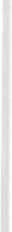 Bisogno  di  sicurezza	AnsiaBisogno di stima	Disturbo  del concetto  di séParte delle CARATTERISTICHE DEFINENTI che permettono di giungere alla diagnosi infermieristica di « DIMINUZIONE DELL'EFFICIENZA CARDIA­ CA» sono:Bisogno  fisico	Problema	Caratteristiche   definentiCircolazione	Diminuzione  della efficien-	Alterazione  emodinamiche, za  cardiaca .	Aritmie  e variazioni  ECG,Stanchezza,Distensione delle vene giu­ gulari, Cianosi, pallore del­ la  cute  e  delle  mucose, Oliguria,   anuria, Diminuzione dei polsi peri­ ferici,Rantoli, dispnea, ortopnea, Irrequietezza ,(ed  ancora  possibili) Alterazioni delle condizioni mentali,Respiro corto, Sincope, vertigini,Edema  polmonare,   tosse, Ritmo galoppante cardiaco, Debolezza .Parte delle CARATTERISTICHE DEFINENTI  che  permettono  di  giugnere alla  diagnosi  infermieristica   di  « STATO  D'ANSIA »  sono:52	T. Caeran,  S. Degano,  O.  PasseraBisogno   d i  sicurez zaSicurezzaAnsiaProblema	Caratteristiche define nti(soggettive)Aumento  della tensione , Apprensione,Incertezza, Angoscia, Afflizione, Nervosismo,(oggettive)Stimolazione simpatica (va­ socostrizione   superficiale, dilatazione  delle pupille) Irrequietezza,Insonnia,Scarso contatto della vista, Tremore, tensione facciale, Voce t remolante,Parte delle CARATTERISTICHE DEFINIENTI  che permettono  di giunge­ re alla diagnosi infermieristica di « DISTURBO DEL CONCETTO DI SÉ» (il disturbo del concetto di sé, viene diviso in 4 aree e noi analizzeremo le carat­ teristiche def inenti il problema di una « NON ADEGUATA AUTOSTIMA») sono:Bisogno  di  slimaStima di  se stessiProblemaDisturbo  del  concetto di sé:a)   aulostimab) immagine  del corpoc) adempimen.  del  ruoloidentità personaleCaratteristiche  definentiIncapacità  ad  accettare un rinforzo  positivoDifetto nel seguire il ragio­ namentoNon  partecipazione  alla te­ rapiaCom por t amen to   a u tod i­ struttivoAutoabbandonoPerdita  del contatto visivoSolo avendo chiare le CARATTERISTICHE DEFINENTI un problema, si può  diagnosticare  ed  individuare  lo  specifico  bisogno  del  malato.Non si considera in quest'ambito, poiché esula dal tema della relazione, l'analisi relativa alla possibile EZIOLOGIA del problema ed alla PIANIFICA­ ZIONE dell'intervento, scegliendo tra variabili eterogenee, poiché sono argo­ meni che verranno trattati dai colleghi che presenteranno le relazioni suc­ cessive.Analisi  dei  problemi/bisogni   del  pa ziente  cardiopatico  in  condizioni  critiche                        53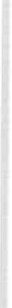 Obiettivo  N.  4Discute re rigua rdo la spe rimentazione di cartelle infe rmie ristiche pe r quanto concerne l'ausilio fornito nell'identi fica zione  dei  bisogni  del  cardiopatico  in area  critica.Per  la  rilevazione  e  l'identificazione  dei  problemi  nei  cardiopazienti  ab­ biamo  sperimentato  TRE  CARTELLE  INFERMIERISTICHE:Cartella  infermieristica   in  uso  presso  la  terapia  intensiva  post­ operatoria  della  Cardiochirurgia  di  Papworth  Hospital  (Cambridge);Cartella infermieristica didattica della Scuola per Infermieri Profes­ sionali di S. Daniele;Cartella infermieristica  elabora ta  sulla base  degli  input precedenti, a esemplif icazione  dei contenuti  teorici  della presente  relazione.Ogni  strumento  viene  valutato  considerando  i  seguenti  criteri:Completezza;Applicabilità  a  tutti  i casi;c) Flessibilità;d)  Contenente  l'orientamento  per  la  soluzione  del problema;Applicabili tà  da  parte  di  tutta  l'équipe;Unico  strumento  infermieristico  al  letto  del  paziente;g)  Suscettibile  di  adeguamenti;h) Evidenziazione  dell'evoluzione  del problema;i)    Già    sperimentata. ·54	T.  Caeran,  S.  Degano,  O.  PasseraCompletezza: Tutte e tre si possono considerare complete per quanto ri­ guarda l'analisi di . tutti i bisogni considerati nei modelli concettuali prima previsti; però la cartella elaborata è mag­ giormente orientata alla evidenziazione e valutazione dei problemi.Applicabilità a tutti i casi: La cartella di S. Daniele risulta scarsamente applicabile nei pazienti intensivi per la carenza di alcune informazioni specif iche e nella strutt u razione dello strumento.c)  Flessibilità:       Le due cartelle che presentano caratteristiche di flessibili­ tà presentano comunque problemi legati all'impostazione grafica (che risulta essere eccessiva quando il paziente ha pochi problemi e di difficile proseguimento nella compila­ zione  quando  i problemi  sono numerosi).d) Orientame nto alla soluzione d el problema: Nella cartella elaborata la defi­ nizione di 3 livelli di gravità, evidenziabili attraverso una legenda   strutturat-a,   permette   di  individuare   un  percorsologico  che  passando  dall'ultimo  al  1° grado  fornisce  unorientamento.e) Applicabile da tutta l'équipe: Le cartelle n: 2 e n. ·3 necessitano di legenda strutturata   della   quale   vi   presenteremo   un   esempio.f) Unico strumento infe rmie ristico al letto del paziente: Sostituiscono solamente in  modo   più   razionale,   l'attuale   consegna/rapporto.g) S uscettibile di adeguame nti: La n. 1 aumentando l'orientamento, la struttu­ razione e migliorando l'impaginazione; la n. 2 rischierebbe di perdere l'identità didattica dello strumento; la n. 3 mi­ gliorando la grafica, strutturando e sottoponendo a conti­ nua  revisione  la legenda.Evid enziazione evoluzione d el proble ma: È consentita dalle cartelle n. 2 e n. 3, che differiscono per la presenza o meno di una le­ genda strutturata. Per la n . 2 non è previsto questo stru­ mento per cui l'identificazione dei livelli di gravità e di evo­ luzione del problema è demandata alle variabili soggettive di ogni rilevatore. Il discorso verrà ripreso facendo riferi­ mento  a  quanto  distribuitovi  in  fotocopia.Spe rimentata:	La  N.  3  necessita   di  ulteriore   sperimentazione.Si presentano ora le tre cartelle infermieristiche utilizzate, eff ettuando un'analisi della cartella elaborata dal nostro gruppo che permette l'identifica­ zione dei problemi e la rapida evidenziazione del loro andamento nel tempo.Analisi  dei problemi/bisogni   del pa ziente  cardiopatico  in condizioni  critiche	55LIVELLI  DI  GRAVITÀ:PRIMO  LIVELLO+	SECONDO  LIVELLO( + )	TERZO    LIVELLOAlcuni  esempi  di legend a dei  tre  livelli di g ravità  dei problemi   relativi  ai biso­ gni  d i  respi razione  e  circola zione .Respira zioneVentilazione  Artificiale  Meccanica  (VAM):quando la VAM  è applicata  con tecniche  semplici quando  si è  in  fase di  svezzamento  non  problematico quando  è inserita  un  PEEP  < di  5.+ quando il paziente  si presenta  disadattato saltuariamentequando è in fase di svezzamento con tecniche particolari (SIMV-IMV­ CPA.P)quando  è inserita  una  PEEP  tra  5 e  10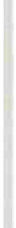 ( + )  quando   il  pazien t e   viene   ventilat o   con   tecniche   complesse (IMV + CPAP -CPAP con pallone, ecc.)quando è inserita un PEEP  > di 10'quando il quadro clinico del pa. ventilato rientra in patologie tipo: ARDS, disadattamento  per  agitazione  psicomotoria  per  danno  cerebrale.b) Diff usione  dei  gas:quando  la FI02  impiegata  è tra  35%  e 45% quando  la  sat. art. è  < a  94%+   quando  la  FI02 impiegata  è tra  45%  e 60% quando  la  sat. art. è  < a  92%(+ )  quando  la  FI02  impiegata  è  >  al  60% quando  la  sat.  art.  è  <  a  90%.Qualità  secrezioni:quando sono presenti+  quando sono presenti  in quantità abbondante(+ )  quando  sono  ematiche  o  purulente   in  quantità  abbondante.d)  Dinamica  respiratoria:quando  in  respiro  spontaneo la C02 è tra  40  e 45  mmHg. quando la F.R. è  >  a 25 atti/m ' o  <  a  15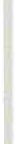 +  quando  in  respiro  spontaneo  la  C02 è tra  45 e 50 mmHg. quando  la F.R. è  >  a 30 atti/m' o  < a  12( + )  quando  in  respiro  spontaneo  la  C02  è  >  a  50  mmHg. quando  la  F.B..  è  > a  35  atti/m'  o  < a  10.56	T. Caera n, S. Degano, O. Passe raCircolazioneAssistenza  Circolatoria  Meccanica  (ACM):quando  applicata  ed  influisce  posi tivamente  sull'emodinamica+  quando applicata  presenta  difficoltà  tecniche  che non  interf eriscono sull'emodinamica .( + )   quando   applicata    non    influisce   posi tivamente   sull'emodinamica.b)  Sanguinamento:perdite  ematiche  < a  100 ml/h+  perdite  ematiche  tra  100 e  150 ml/h ( + )  perdi te  ematiche   > a  150 ml/h.e)  Emodinamica  instabile:se presenti variazioni della pressione arteriosa media  > a 20 mmHg du rante  manovre  di  stimolazione  del paziente+  se presenti variazioni  della pressione  arteriosa media  > a 20 mmHg spontanee( + )  se presenti  variazioni  della  pressione  arteriosa  media  > a 40  mmHg.d) Indice  Cardiaco  (I.C.):se l'I.C. è tra  2 .5 e  2.0se ne. è t ra  3.5 e 4.0 in pz. con vasoparalisi+   se  ne. è  t ra  2 .0  e  1.8se  l'I.C.  è  tra  4.0  e  4.5  in  pz.  con  vasoparalisi ( + )  se  ne. è  >  a  1.8se ne. è  > a  4 .5  in  pz.  con  vasoparalisi .e) Perf usione periferica :se è freddo  solamente  alle  dita  del piede+    se  è  freddo  alla  pianta  del  piede ( + )  se  il  freddo  è  esteso  alla  gamba.f)  Arit mie:se  presenta  extrasistoli  sopravent ricolarise presenta  extrasistoli  vent ricolari  non  pericolose se  attivata  stimolazione  artificiale  atrialese  presenta  bradicardia   < a  60 battiti/m'+ se presenta tachicardia sopravent ricolarese presenta  extrasistoli  vent ricolari  pericolose se attivata  stimolazione vent ricolarese  presenta  bradicardia   < a  50 battiti/m'( + )  se  presenta   tachiaritmie   vent ricolari   parossistichese effettuate  manovre  di  cardioversione  o def ibrillazione se presenta  bradicardia   <  a  40 battiti/m'se collegata stimolazione artificiale ventricolare  o sequenziale scarsa­ mente  funzionante.Analisi  dei problemi/bisogni   del  pa ziente  cardiopatico  in condizioni  critiche	57g)  Farmaci  ad  infusione  continua  (cardioattivi,  vasoattivi): se riceve  1 farmaco a dosaggi  medi  o massimise riceve  2  farmaci  a dosaggi  minimi+  se riceve  2 farmaci  a dosaggi  medi  o massimi se riceve  3 farmaci  a dosaggi  minimi( + )  se  riceve  3  farmaci  a  dosaggi  medi  o  massimise riceve  più  di  3 farmaci  a qualunque  dosaggio.A conclusione della trattazione dell'argomento e della presentazione della sperimentazione, desideriamo esporvi le conclusioni a cui siamo giunte.Esistono, nelle diverse realtà  operative e nei  diversi Paesi, numerose espe­ rienze di utilizzo di strumenti qualificabili sotto la voce  « Cartella  Infermieri­ stica »; ognuno di" questi strumenti presenta vantaggi e  svantaggi,  dipendenti dalle   diverse   realtà   operative.A nostro parere, non può esistere « Lo Strumento »  per eccellenza, ma le diverse esperienze già fatte possono e devono servire ad ogni équipe per iden­ tificare  criteri e requisiti  dello strumento applicabile  alla propria  fattispecie.Considerazione finale e comunque inderogabile, è che ora, nel 1989, dopo anni di ricerca italiana centrata sulla cartella infermieristica, non è più dila­ zionabile nel tempo l'utilizzo di strumenti adeguati al miglioramento della qualità dell'assistenza infermieristica, soprattutto in realtà complesse e dina­ miche  come  le  aree  di  assistenza  ai  malati  critici.Desideriamo ringraziare i colleghi Francesca Vigutto e Nevio Gregoris della Rianimazione Cardiochirurgica di Udine e Carlo Vidotti, direttore della Scuo­ la Infermieri Professionali di S. Daniele, per la  loro collaborazione  fornita nella  realizzazione  del  lavoro.BibliografiaKENNETH  - D. BAILEY,  « M etodi  della  ricerca  sociale »  Ed . Il  Mulino,  Bologna  1988.K.C. SORENSEN  - J. LUCKMANN  «N ursing  di base » Ed. Ambrosiana,  Milano  1981.3.E.  GROSS  -  A.  ETZION,   «Organiz za zioni  e  società»   Ed.  Il  Mulino,  Bologna   1987.A.  MASLOW   « M otivazione   e  pe rsonalità»   Ed.  Armando,   Roma   1973.AA .VV. - NURSING DIAGNOSIS The C.V. Mosby St. Louis 1984 (Lista delle diagno­ si di Nursing con eziologia e caratteristiche definenti, approvata nella V Conferenza Nazionale sulla classificazione delle diagnosi infermieristiche. Traduzione ed adat­ tamento a cura di insegnanti e studenti della Scuola Infermieri Professionali di S. Daniele U.S.L. n. 6 «Sandanielese».C. CALAMANDREI,  «Le Diagnosi  In fe rmie ristiche » - Professioni  Infermieristiche  anno 89  n .  2  pag.  115/127.C.M. DONGHERTY, «Diagnosi In fe rmie ristica» - L'A.I.N.A . Voi. 9 n . 1 Ed. Piccin, Pa­ dova   1987.58	T. Caeran, S .  Degano,  O. Passe ra.  C. VIDOTTI   cc La  Cartella  In fe rmie ristica»  Atti  del  V  Congresso  Nazionale  ANIARTI, Milano   1986.Cartella  Infermieristica  in  uso  presso  la  Terapia  Intensiva  della  Cardiochirurgia del Papworth  Hospital  (Cambridge).Cartella  Infermieristica  ad  uso  didattico  presso  la  Scuola  Infermieri  Professional i di  S. Daniele  del  Friuli  USL  n.  6 cc Sandanielese» .Cartella Infermieristica  ad uso didattico presso  la Scuola Infermieri  Professionali di Udine USL n. 7 "Udinese» .NURSING AL PAZIENTE SOTTOPOSTO  AD  ANGIOPLASTICATRANSLUMINALE PERCUTANEA (P.T.C.A.)2	3MAURIZIO  MARI (relatore) <1>,   SABRINA  CERASARO <   >,   MARCO  TOSINI < >!1l IP - UTIC Ospedale S. Camillo, Roma. !2l IP - Centro Rianimazione Poi. A. Gemelli, Roma.!3l IP - UTIC Poi. A. Gemelli, Roma.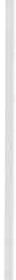 Angioplastica Coronarica Transluminale Percutanea è una procedura in­ vasiva che mira alla riduzione  della stenosi dell'arteria coronarica attraverso l 'applicazione  di una pressione sulla placca  ateromasica con un catetere for­ nito di palloncino all'estremità (DIAP. 1) (Bl ) che non necessita di anestesia generale.Questa procedu ra è stata controllata clinicamente fin dalla  prima  esecu­ zione dal Dottor Andrea Gruntzig all'Unità Coronarica di Zurigo nel 1977. (B2) (DIAP. 2).I crite ri pe r sele zionare i pa z ienti per questo approccio terapeutico nella coronaropatia  comprendono:  (DIAP.  3)età  al  di sotto  di  60 anni  ambosessi;insorgenza  di fenomeni  anginosi  da meno  di un  anno;stenosi prossimale di un 'arteria coronarica principale non calcifica superiore al 70%;il tratto arterioso distale all'ostruzione  deve essere in buone con­ dizioni;buona  funzionalità  ventricolare;scintigrafia  miocardica  al  tallio  positiva . (Bl)La procedura dell'angioplast ica è facilitata dal cateterismo cardiaco e nelle emergenze potrebbe essere sostituita dalla rivascolarizzazione miocardica (By pass  aorto-coronarico).L'angioplastica  dura circa due ore.(DIAP. 4) Uno speciale catetere con palloncino all'estremità è introdotto nell'arteria coronarica interessata dall'arteria femorale fino alla  regione  ste­ notica .Il palloncino è gonfiato con una « pompa » fino alla pressione  di  3,5 - 5 ATM, e  sgonfiato  dopo  circa  5 - 15 secondi.È la forza del palloncino rigonfio che agisce perpendicolarmente sul con­ tenuto  a bassa  densità  del recente  ateroma all'interno  della parete  del vaso e  riduce  l'ostruzione.  (Bl )La maggior parte dei pazienti sono ospedalizzati per circa 96 ore ed alcu­ ni  riprendono  precocemente  l'attività  lavorativa.60	M .  M ari,  S.  Cerasaro,  M .  TosiniGli effetti a lungo termine della PTCA non sono ancora ben determinati. Tre sono gli interrogativi che ancora non hanno avuto risposta: (DIAP. 5)quali sono gli effetti a lungo termine sulla placca: accumulo, riassor­ bimento,  fibrosi ...3)  quale è il tipo e l'estensione del danno endoteliale  sull'arteria coro­ narica;3) ·quale reazione consegue sull'endotelio e sulle componenti del sangue.Controlli clinici debbono essere mirati  ad identificare i rischi , le indica­ zioni, le cont roindicazioni e gli eff etti a lungo termine per questa procedu ra. Dopo  questa  breve  introduzione  all'argomento,  (sicuramente  t rat tata  in maniera  più  specificz  dal collega  che ci seguirà) passiamo  ora a trattare  la pura  assistenza  inf ermieristica  pre  e post  angioplastica,  tralasciando  quellache  è  la  fase  tecnica  dell'intervento.(DIAP. 6) Naturalmente per svolgere un buon  piano d'assistenza ci rifare­ mo fondamentalmente al 111.od ello di Virginia He nderson tenendo presente che per motivi di -sinteticità prenderemo in considerazione solo i seguenti bisogni fondamentali:cure  igieniche;regolarità  dell'alvo;comunicazione.I primi due bisogni sono strettamente collegati fra di loro per il reale pericolo che sussiste nella fase cruenta dell'intervento, di un'eventuale by pass aorto-coronarico per un'emorragia: data dalla rottu ra o parziale lesione o oc­ clusione  totale  acuta  dell'arteria   coronarica  trattata.Le cure igieniche con conseguente disinfezione totale del corpo vengono praticate al paziente in relazione  ad un  protocollo  operativo  standardizzato nel  reparto.Nel nostro caso si procederà dal giorno prima dell'angioplastica con:(DIAP. 7) f tricotomia totale del corpo con seguente primo bagno a Betadine chirurgico  a  letto  nel  primo   pomeriggio.(DIAP. 8) f Verso le ore 20 sempre del giorno precedente all'intervento si pro­ cede al secondo bagno di Betadine chirurgico e « pomfo,,  per sta­ bilire eventuali reazioni allergiche all'antibiotico precedentemente stabilito   dal  medico.4; Alle ore 23, se il paziente non presenterà reazione cutanea, ver­ ranno somministati 2 gr dello stesso antibiotico di copertura per via endovenosa.(DIAP.  9)  f  Si provvederà,  naturalmente  ad ogni  singolo  caso,  ad  assicurareun ottimale riposo al paziente che l'indomani sia fisicamente che psicologicamente andrà incontro  a stress non  indifferenti  senza la  somministrazione   di  tranquillanti.Nursing  al  pa ziente  sottoposto  ad  angioplastica,  ecc.	61f  Alle ore 6 del giorno  dell'intervento  si procede  al terzo ed ultimo bagno   di  Betadine   chirurgico.A questo punto  si procede  al  rifacimento  del  letto con  biancheria  pulita. In base alla prescrizione  dell'anestesista,  mezz'ora  prima  di  inviare  il paziente in sala  di  emodinamica  (DIAP.  10)  verrà  somministrata  per  via  parenterale la  terapia   di  premedicazione .Il paziente verrà mantenuto digiuno dalla sera prima dell'intervento e gli verrà praticato un cliste re evacuativo che, naturalmente, non dovrà essere in grande quantità e ad alta pressione per evitare fenomeni ipotensivi pericolosi per un coronaropatico.Il paziente sarà sottoposto, al momento della decisione dell'intervento di angioplastica, ad esami ematochimici di routine comprendenti (DIAP. 11) il gruppo sanguigno. Si provvede inoltre alla sospensione dei farmaci  anticoagu­ lanti  ed  all'inizio  della  terapia  con  Aspirina  300  mg  al  giorno.Per quanto riguarda il terzo bisogno fondamentale concernente la comu­ nicazione, il paziente sarà informato su quello a cui verrà sottoposto durante l'intervento, ai pericoli annessi ad esso e al fatto che durante l'intervento stes­ so si potrà ripresentare il dolore precordiale tanto temuto, ma che quest'ulti­ mo scomparirà  nel  giro  di 5 - 7  secondi.Naturalmente  la comunica zione  dovrà  essere chiara ed eff icace in mododa non crea re fraintendimenti  che alla fine si potrebbero  rilevare contropro­ ducenti  ai  fini  di  un  buon  andamento  delle  cose.Tutto questo va a garantire il sacrosanto diritto dell'essere umano di sà­ pere quello che viene fatto sul proprio corpo, ed inoltre ci si può assicurare la  piena  collaborazione  del  paziente  stesso.La collaborazione, secondo noi, è la parte fondamentale di un piano tera­ peutico sia infermieristico che medico anche se questa va a « sminuire» quel senso di onnipotenza e totipotenza di alcune persone facenti parte alle catego­ rie  sanitarie.Tutto questo si chiama in gergo tecnico « consenso esplicito, libe ro ed in­ formato » che molto spesso viene ridotto ad un misero (DIAP. 12) foglio  da firmare,   che   tutto   è   tranne   che   esplicito,   libero   ed   informato.Anche se questo può suonare come una frase usata ed abusata,  il ruolo fondamentale dell'Infermiere Professionale è quello di « parlare» con il pa­ ziente, entrare con esso in un rapporto di reciproca f iducia nei suoi stati d'a­ nimo, cercando di capire l'essere umano nella sua totalità e non la singola patologia  nella  sua  parzialità .(DIAP. 13) Gli obiettivi che ci prefiggiamo con il piano di assistenza  fin qui  esposto  sono  a  breve  e  lungo  termine.Breve termine: riguardano l'eventuale sensibilizzazione agli antibio­ tici da somministrare, la tranquillità e la serenità d'animo con le quali riusci­ remo  ad  aiutare  il  paziente  ad  aff rontare  l'angioplastica,  mentre  quelli  aLungo  termine: tendono a prevenire le infezioni derivanti da un'e-62	M . M ari, S.  Cerasaro, M .  Tosiniventuale intervento di by pass aorto-coronarico mediante la tricotomia totale e disinfezione della cute. Inoltre questi ultimi obiettivi mirano anche alla puli­ zia dell'intestino sempre tenendo in considerazione l'ileo paralitico provocato dall'anestesia  totale  eseguita  per  un  eventuale  intervento  chirurgico.(DIAP.  14)  L'assistenza  post-angioplastica.Come precedentemente affermato anche per questo piano di assistenza prenderemo in considerazione i tre punti fondamentali descritti dalla  Hender- son: (DIAP. 15)	.attività cardiocircolatoria;muoversi  e mantenere  la posizione  obbligata;comunicazione ;Appena  il paziente  torna dalla sala di emodinamica  il primo intervento inf ermieristico  sarà quello  di eseguire le varie  manovre  tenendo presente  i principi di asepsi e di monitorizzare l'attivi tà elettrica del cuore e immediata­ mente dopo si procederà  all'innesto dell'infusione di Fisiologica con Eparina intrarteriosa,  mediante sacca a pressione  regolata  a 300 mmHg. (DIAP.  16)La rilevazione grafica della pressione arttriosa cruenta è monitorizzata attraverso  un  trasduttore  (DIAP. 17) che sarà collegato  al monitor .Si procederà anche alla monitorizzazione della pressione arteriosa non cruenta  (DIAP. 18) mediante  bracciale  automatico.Oltre alla via arteriosa, il paziente tornerà con una via venosa l'infusionedi nit roderivati e di soluzione ripolarizzante, perché l'associazione  Glucosa­ ta + Insulina + Potassio Cloruro provoca una riduzione marcata dell'area pre­necrotica  con  conseguente  miglioramento  della  contrazione  miocardica.Dopo la prima fase, densa di manovre strettamente tecniche, si passa alla preparazione dell'ambiente per assicurare il riposo (luce, rumore, ecc. ...); il paziente  sarà quindi informato di tutte le manovre effettuate e da effettuare(DIAP.  19).Di solito, durante il colloquio, il paziente viene informato del motivo per cui sarà costretto in posizione supina per le successive 24 ore con l'inclinazio­ ne della testa fino ad un massimo di 30° rispetto al corpo se insorgono san­ guinamenti, inoltre il paziente sarà messo al corrente su eventuali complica­ zioni che si potranno verificare in un cambiamento di posizione rapido e poco accorto; gli si farà notare inoltre la posizione del campanello acustico per avverti re l'Infermiere Professionale in qualsiasi momento e per qualsiasi pro­ blema . Il messaggio dovrà essere espresso i n maniera corretta per non provo­ care inutili apprensioni ed ansie al paziente già provato. Ad esem pio un uso errato del messaggio potrebbe essere: «Signor ... se vede sangue mi avverta » . Inolt re è fondamentale che il paziente  sia cosciente dell'importanza di un'e-Nursing  al  pa zie nte  sottoposto  ad  angioplastica, ecc.	63ventuale insorgenza di un qualsiasi tipo di dolore e della tem pestività nell'av­ vertire  il personale  di  assistenza.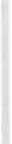 Si eseguiranno i prelievi di controllo post-angioplastica (DIAP. 20) quali: Glicemia, Azotemia, Na, K, Ca, Ck, LDH, prove complete di coagulazione (DIAP.21) si procederà  poi  all'esecuzione  dell'ECG  in  12 derivazioni con precordiali DX e del (DIAP. 22) RX Torace.Importante per quanto riguarda l'infermiere professionale è osservare e valutare lo stato di vigilanza del paziente specie perché ad ogni obnubilamen­ to del sensorio può corrispondere un'iniziale sanguinamento cerebrale. Si pro­ cederà poi al costante controllo delle urine (ematuria) (DIAP. 23), delle feci (melena), del ristagno (ematemesi), e l'espettorato. Si riferirà tempestivamen­ te al medico  ogni alterazione  per  eventuale modificazio  della  terapia.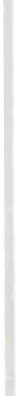 Passate le prime 24 ore al paziente,  se non  sono comparse complicazioni, si toglierà la via arteriosa (DIAP. 24) con conseguente compressione della via d'ingresso   del   cateterino.Per diminuire i rischi di sanguinamenti si sarà provveduto in precedenza (4 ore) alla  sospensione  dell'infusione  eparinata.Dopo tale manovra il paziente dovrà restare con la medicazione compres­ siva a livello inguinale per circa 12 ore, (DIAP. 25) in posizione supina o se­ miortopnoica obbligata, quindi si da inizio alla mobilizzazione precoce . Dopo circa 36 ore dalla sospensione della via arteriosa, il paziente, sempre che non siano sorte complicanze, eseguirà il test emodinamico sul « tappeto rotante» (DIAP. 26) per valu tare la propria funzionalità miocardica ; se questa prova risulterà negativa, cioè senza alterazioni  morfologiche  dell'ECG  e della  P.A., può  essere  dimesso  con  terapia  basata  su nitrati  e antiaggreganti  e program­ma  di riabilitazione.Un obiettivo primario a medio termine dell'infermiere professionale è quel­ lo di avere un atteggiamento tranquillizzante nei confronti del paziente e ren­ derlo partecipe in prima persona  nei programmi  di cura anche domiciliari ed incoraggiare anche la sua famiglia ad una precoce autonomia soprattutto per  il  reinserimento  sociale.Il programma di riabilita zione comprende una dieta con pochi grassi ed iposodica oltre ad un c-0ntrollo cardiologico approfondito dopo 30 giorni dalla data di dimissione  e dopo ogni mese per  i primi  sei mesi .Per facilitare il compito di memoria del paziente, l'équipe sanitaria prov­ vederà a contattare il paziente stesso per ricordargli l'imminente visita por­ tando con sé i risultati di esami precedentemente prescritti dai medici ogni mese (per sei mesi).Per quanto riguarda il programma di riabilitazione gli obiettivi sono mi­ ranti  a:4,  ripristinare l'efficienza fisica del paziente pari o quasi a quella pre anginosa .Si inizierà questo programma direttamente già nelle prime ore dopo la dimissione e mirerà, tramite esercizi fisici graduali, a ripristinare la propria autonomia.64	M . M a ri, S . Cerasa rn, M . TosiniAff inché questo programma sia svolto eff icacemente e con successo, oltre alla collaborazione  del paziente, ci dovrà essere la partecipazione dei parenti più vicini ad esso. Questo  perché  gli  possa  creare  un  ambiente  ideale  per una  riuscita  dei  protocolli  riabilitativi.Secondo noi e secondo la  nostra  esperienza,  il  rischio  maggiore  che  si può correre in un programma  del genere è il senso di onnipote nza che investe il paziente che  da una  situazione  (DIAP. 27) precaria  di salute possa  credere di trovarsi in una situazione di perfetta salute (DIAP. 28) perdendo di vista quello che è il  problema  fondamentale,  ovvero,  che  la  fase  acuta  è  passata ma  rimane  invariata   la  predisposizione   a  questo  tipo  di  patologie.Sarebbe auspicabile in un futuro che la nostra forma di assistenza pubbli­ ca venga integrata in modo da dare il giusto spazio a quella che è una parte fondamentale in generale ovvero l'assistenza domiciliare in modo che si pos­ sano seguire più da vicino quei pazienti che ne hanno necessità. (DIAP. 29).BibliografiaB l:  BENTIVOGLIO  L.G. : "By  Passing.  The by pass  with pe rcutanes  t ranslwninal  corona ry angioplasty.  Am  y  Care/io/  43(4): 866, 867,  1979.B2:   GRUNTZIG  A .,  MYLER  STERTRER   S.:   "Pe rcutaneans   Transluminal   Coronary  Angiopla­ st y  (PTCA).  Present  of  the  art.  Circulation  (Abst r)  11: 264,  1979.Consiglio Nazionale dell'Infermiere: "Principi fondamentali de/l'assistenza infe rmie- ristica» Edizione 1988 Virginia Henderson.	·I BISOGNI ASSISTENZIALIDEL MALATO SOTTOPOSTO A CONTROPULSAZIONE INTRA-AORTICAP.  NARDINAFD,  Unità coronarica  -  Divisione di Cardiologia  ULSS 21 -  PadovaÈ indubbio che il momento  della  cura  medica  risulta  fondamentale  per la sopravvivenza del malato sottoposto alla contropulsazione, ed in questo spazio medico l'infermiere fornisce una collaborazione fatta di sorveglianza attenta, rilevazione e comunicazione di dati clinici ed abilità tecniche, tutta­ via in esso non si esaurisce l'intera attività infermieristica orientata ad esau­ dire una serie di richieste o bisogni provenienti da un malato critico, comples- so e totalmente  dipendente.      ·La totale dipendenza indotta dalla malattia rende impossibile a questo malato la soddisfazione  di una serie di bisogni; identificando con il termine bisogno « Una dimensione strutturale e/o funzionale fisica, psichica, sociale dell'uomo».In questo modo la parola bisogno perde quella connotazione negativa che sembra avere nel linguaggio quotidiano, per assumerne una di positiva, cioè come uno dei tratti distintivi dell'esistenza, protesa ad un'azione capace di esaurire  il  bisogno  stesso.In un contesto di malattia la capacità individuale di soddisf re un  pro­ prio bisogno può risultare parzialmente o totalmente compromessa ed instau­ rare una situazione diff icile in cui è necessaria la presenza di un aiuto esterno con  funzioni  sostitutive.L'infermiere finora ha realizzato questa' funzione sostitutiva con scarsa consapevolezza intellettuale e quasi certamente per il mancato possesso di una riflessione capace di interpretare e guidare una pratica assistenziale com­ plementare al supporto medico.Questa relazione tenta di contornare questo ambito di competenza ed atti­ vità infermieristica finora vissuta e giudicata marginale.Nel testo «Introduzione alla metodologia del processo di nursing» ha scorto nel modello teorico dei bisogni una traccia possibile per motivare una pratica infermieristica  dinanzi  a  questi  malati.Il  bisogno  àell'igieneLa costrizione al letto impedisce al malato di soddisfare in modo autono­ mo alla cura del proprio  corpo che è praticata  in modo completo una  volta66	P.  Nardinal giorno ed in modo parziale al pomeriggio nonché ogni qualvolta è necessario. Lo scopo della toilette è di garantire un certo benessere generale, concor­rere all'integrità della cute e una generica prevenzione di infezioni ed agevola­ re la comunicazione tra il paziente  e gli operatori che lo circondano. In altre parole un ammalato poco pulito diventa oggetto di rifiuto da parte dell'equipe · sanitaria.Il bisogno di tenere integra la cute induce l'infermiere ad integrare il materasso tradizionale con uno ad acqua o ad aria o simili ed al cambio ripe­ tuto  e concordato  con  il  gruppo  della  posizione  del  malato .L'elasticità f isiologica della cute è preservata attraverso frizioni, massag­ gi, applicazioni di sostanze emolienti, resi disponibili dall'industria farma­ ceutica.Il  bisogno  di  movimentoIl mantenimento dell'eff icienza dell'apparato ostio-articolare avviene at­ traverso movimenti di ginnastica passiva, massaggi, quanto una corretta in­ formazione al malato cosciente dei movimenti possibili e controindicati.Al nostro paziente deve essere spiegato che l'arto non coinvolto nella con­ tropulsazione può essere mosso liberamente anche se con un po' di prudenza; invece nell'altro arto in cui è posizionato il palloncino sono possibili cauti movimenti orizzontali, libera è la flessione di entrambe le caviglie ed il movi­ mento delle dita dei piedi. A questo malato l'assunzione della posizione semi­ seduta è proibita per  timore  di una  dislocazione  del  palloncino  in  aorta  o di  strozzature  del  catetere  conduttore  l'elio  al  palloncino.La noia o il disagio derivanti dalla forzata posizione orizzontale del mala­ to può essere alleviata mediante frequenti cambi di posizione spostandolo ora su  un  fianco  ora  sull'altro.Il  bisogno  di perfusioneGeneralmente l'estremità dell'arto coinvolto nella contropulsazione ha una diminuita perfusione  locale determinata  da due fattori: una  causa preesisten­ te  alla contropulsazione  è costituita  dalla  presenza  di placche  ateromasiche presenti  lungo le pareti  della  femorale  e  iliaca  ed  una  temporanea  indotta dalla  presenza  iritravasale  del  catetere  che  rallenta  la  circolazione  distale.Il malato soggettivamente avverte una  sensazione  di freddo e formicolio al piede, a queste spiacevoli sensazioni l'infermiere risponde avvolgendo in modo non costrittivo il piede o entrambi in indumenti di lana o cotone. Le fasciature ed i bendaggi sono sconsigliati in quanto diventando un ostacolo aggiuntivo  ad  una  circolazione  già  compromessa.I  bisogni  assistenziali  del  malato  sottoposto  a  cont ropulsa zione,  ecc.	67Il  bisogno  di alimentazioneL'assunzione di cibo in	'e quantità sufficiente per calorie e compo-qualitàsizione  si realizza  per  via  naturale,  parenterale  o entrambe  a seconda  delle condizioni generali del malato. La quota calorica ideale dovrebbe essere sulle2.000  cal. date  le condizioni  di  stress acuto cui  l'individuo  è soggetto.Se il malato può assumere il cibo per via naturale e senza aiuto di sondi­ no l'infermiere fa in modo che la dieta sia confacente ad abitudini alimentari, alla  quota calorica  concordata  e di facile digeribilità;  in questa  circostanza il letto viene sollevato di circa 30 aff inché il malato sia imboccato senza grave disagio  per  entrambi.L'assunzione di liquidi deve essere concordata con il medico per non in­correre in una situazione di sovraccarico circolatorio. Essi pur nei limiti im­ posti  dalla  patologia  dovrebbero  corrispondere  ai  gusti  del  malato  e forseanche costituire un momento gratificante.Qualora la somministrazione del cibo avvenga per sondino o via venosa, la sorveglianza dell'infermiere si esercita sui presidi, flaconi e modi che la rendano   fattibile.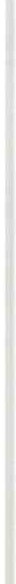 Il  bisogno  di riposareAltro bisogno da garantire al nostro malato è il mantenimento del ritmo sonno-veglia. Nei limiti imposti dalla necessaria continuità assistenziale e te­ rapeutica è doveroso creare e mantenere condizioni ambientali esterne ed in­ terne al malato favorenti il riposo notturno. Ciò si concretizza nella prelimi­ nare conoscenza di abitudini favorenti il sonno, nell'assunzione di posture idonee, nella somministrazione di eventuali tranquillanti, nella riduzione del­ la  luminosità  ambientale  e  dei  rumori.Il  bisogno  di  eliminareLa nuova condizione di malato e lo stravolgimento di abitudini di vita quasi certamente incide sulla regolarità dell'alvo che tenderà alla stipsi. A questo disagio provvede con  la  somministrazione  quotidiana  o più  diradata di leggeri lassativi o di clisterini a bassa pressione, o all'individuazione di eventuali  fecalomi.L'eliminazione della diuresi generalmente è affidata alla presenza di cate­ tere vescicale che consente il controllo orario di produzione dell'u rina. Queste due ultime manovre ed altre praticate sul malato rinviano al rispetto di valori e di concezioni morali sul corpo di cui ogni malato è portatore e la cui viola­ zione,  anche  inconsapevole,  può  accrescere  un  senso di  impotenza.68	P. Nardi nIl bisogno di adattamento allo stress ed integrità del séSpesso il malato contropulsato conserva un buon livello di coscienza ed è consapevole della gravità della sua malattia , inoltre l'intesa e costante sti­ molazione ambientale a cui è sottoposto, fatta di manovre mediche ed infer­ mieristiche direttamente sulla sua persona o sulle apparecchiature cui è col­ legato, costituisce una fonte di stress e di paura di morire e di timore sul futuro  delle  persone  più  care.A questa situazione difficile ogni contropulsato dà una personale risposta adattativa, che potrà essere di paura  o ansia, di negazione  o aggressività  di indifferenza o apatia e di regressione (è quasi ovvio che è opportuna una valu­ tazione  medica  per  escludere bassa  portata  con  ridotto  aff lusso  cerebrale). L'intervento di un psichiatra o psicologo suggerisce il comportamento più idoneo  da  assumere. Tuttavia  l'infermiere  può  instaurare  una  buona  azione di sostegno psicologico attraverso un impiego variato ed intelligente di risor­ se quali il colloquio, la rassicurazione  o informazione  sul miglioramento , la presenza di familiari o amici, la possibilità  di guardare la TV, la possibilità di ascoltare  musica  e lasciando anche uno   pazio  alla dimensione e praticareligiosa .BibliografiaPoLETTl P., ZANOTTI R., VIAN F.: Int roduzione alla metodologia del processo di nursing.Ceref  Pubblicazioni  n :  10. Ed.  SUMMA  Padova   1988.ASPETTI  TECNICIDELLA  CONTROPULSAZIONE	INTRA-AORTICAPAOLA NARDIN (relatore) <1>, MATTEO PERUZZI <2l('i IPAFD - Cardiologia UCIC, USSL 21, Padova, (21 Cardiologia UCIC, USSL 21, Padova.La contropulsazione intra aortica è un'assistenza meccanica alla circola­ zione che si applica quando la terapia farmacologica si è dimost rata impoten­ te a risolvere la progressiva e fatale insuff icienza ventricolare sinistra quanto lo shock cardiogeno .In sostanza essa si avvale di un palloncino posto in aorta toracica discen­ dente, che si gonfia e sgonfia ritmicamen te ed all'incontrario della sistole e diastole  ventricolari.Il palloncino gonfiandosi  all'inizio della diastole, determina un aumento ed allungamento della pressione  diastolica  intraortica,  migliorando  contem­ poraneamente sia la perfusione coronarica sia l'apporto d'ossigeno al miocardio.A scopo didattico desidero ricordare che la perfusione coronarica avviene durante   la   diastole.Il palloncino sgonfiandosi un istante prima della sistole abbassa la pres­ sione aortica di fine diastole riducendo il lavoro del ventricolo sn (af terload o postcarico) le resistenze arteriose e migliorando lo svuotamento della came­ ra  ventricolare.La consolle predisposta con un oscilloscopio ed una serie di pulsanti ren­ de possibile  queste  funzioni:il triggering  o modo  di funzionamento  della  macchina;la sincronizzazione affidata ai due cursori di inflate/deflate (gonfiag- gio/sgonfiaggio) o timing;la  scelta  di  una  derivazione  elettrocardiografica;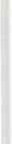 la  frequenza  dell'assistenza  circolatoria;alcune manopole per regola re il volume del palloncino e la tarat u ra del  monitoraggio  arterioso;L'industria rende disponibili  3  tipi  o  marche  di  contropulsatori:  KON­ TRON - DATASCOPE  - SMEC.A Padova è stato acquistato ed è impiegato il Mod . AVCO 1O della KONTRON.Il funzionamento o triggering del contropulsatoreQuesta funzione rende disponibili alcuni segnali che il contropulsatore riconosce  per  iniziare  l'attività  del  palloncino.Esistono  tre  modalità  di  triggering .70	P.  Nardin,  M.  Pe ruzz iIl  triggering  su  ECG  è un  modo  facile  adottato  spesso  per  avviare e mantenere l'attività del pallone. Richiede la presenza di una  buona  deriva­ zione elettrocardiografica . La . macchina è stata programmata a gonfiare il pal­ loncino a metà dell'onda-T-(diastole), e sgonfiarlo un istante prima  del  com­ plesso QRS (sistole). (Fig.  1).L'ECG è derivato direttamente dalla cute del malato al contropulsatore attraverso un cavo predisposto e fornito dal costruttore; oppure da un moni­ tor a cui il paziente è collegato, per questo tipo di connessione occorre un cavo aggiuntivo con due raccordi terminali che consentano l'innesto tra moni­ tor  e  contropulsatore .La scelta della derivazione ecgrafica deve favorire la massima visibilità ed ampiezza dell'onda -R- rispetto alle altre onde. Nei malati portatori di pa­ cemaker la ricerca deve privilegiare una derivazione in cui l'altezza dello spi­ ke sia ridotta . La comparsa di tachiaritmia con frequenza superiore ai 150/b' rende difficoltoso il triggering ECG perché il palloncino non riesce a gonfiar­ si/sgonfiarsi correttamente a frequenze così alte. Il Blocco Branca intermit­ tente compromette  l'efficacia  della contropulsazione  perché  l'onda -R- muta e ciò ostacola il regolare funzionamento della macchina. La presenza di cor­ rente alternata nel monitor e nell'oscilloscopio del contropulsatore compro­ mette l'efficienza della macchina per cui è opportuna la sostituzione degli elettrodi oppure la verifica  della buona  conduzione  dei caYi.	.Il triggering sull'onda arteriosa è usato  con  minor  frequenza  e  il suo impiego costituisce un 'alternativa al triggering ecgrafico difficoltoso  o ineff icace. Il palloncino è attivato su un punto determinato del tratto ascen­ dente  dell'onda  arteriosa.Col triggering intrinseco il pallocino si gonfia e sgonfia ad una fre­quenza cardiaca predeterminata. La scelta di questo metodo è consigliata dal­ l'assenza di un ritmo cardiaco autonomo del paziente e per consentire un«pulsatile- flow »  durante  il  bypass  cardio-polmonare  in  sala  operatoria.Per opportunità  ricordo  che qualunque  sia il triggering  scelto, esso non si sostituisce alla validità del massaggio cardiaco durante la manovre riani­ matorie, e sempre in questa circostanza è opportuna la temporanea sospen­ sione della contropulsazione in quanto il funzionamento del palloncino do­ vrebbe sincronizzarsi sul massaggio cardiaco. Qualora la contropulsazione ven­ ga interrotta durante la rianimazione o guasto tecnico di breve durata, è ne­ cessario attivare manualmente il palloncino per prevenire la formazione di trombi lungo le sue pliche; esso è gonfiato e sgonf iato con una siringa piena di un  volume  d'aria  pari  alla metà  del volume  del pallone ..     (Es.: un  pallone  da 40 mm  sarà gonfiato  e  sgonfiato con una  siringa  da 20 ml completamente piena d'aria, la manovra deve essere ripetuta varie volte ogni  10 m').La  partenza  dello  strumento varia  a  seconda  del modello  in  possesso.Aspetti  tecnici  della  cont ropulsa zione  intra-aortica	71Sincronizzazione  del palloncino sull'attività cardiaca (Timing)L'attività cardiaca ha le sue fasi salienti nella sistole e nella diastole ven­ tricolari, identificate e misurate attraverso due fenomeni: quello elettrico e quello meccanico.L'attività  elettrica  del  cuore  è registrata  dall'ECG,  l'attività  meccanica è misurata dalla pressione arteriosa; l'attività elettrica e meccanica sono di­ stinte e tra  esse intercorre  un  intervallo  di  tempo  più  o meno  lungo.ECG: rende possibile il triggering, mentre la PAO consente la precisa de­ terminazione dei due momenti in cui gonfiare e sgonfiare il palloncino rispet­ to  all'attività  ventricolare.Perciò ilmonitoraggio arterioso è essenziale per garantire l'efficacia della contropulsazione.Un breve cenno di fisiologia cardiaca faciliterà la comprensione della sin­ cronizzazione .La sistole ventricolare va dalla chiusura delle valvole atrio-ventricolari alla chiusura  delle valvole  sigmoidee (aortica nel caso del vn sn).Essa  comprende  tre momenti:fase della contrazione isovolumetrica in cui la pressione del vn sale senza modifiche del suo volume, la valvola aortica è ancora chiusa, il miocar­ dio richiede  un  apporto  di 02 pari  al 90% .fase di espulsione od eiezione in cui una quota di sangue è espulsa in  aorta.e) fase telesistolica in cui la pressione ventricolare scende rapidamente e precede  di poco la chiusura  della valvola aortica e polmonare  (Fig. 2).Queste fasi della sistole ventricolare coincidono con i vari segmenti di cui è composta la curva arteriosa ed in cui la chiusura della valvola aortica (polmonare per vn dx) è sottolineata  da una incisura  sul tratto discendente dell'onda.  (Incisura  dicrota).Il riconoscimento dell'incisura dicrota diventa fondamentale in quanto da essa prende avvio ogni aggiustamento del momento in cui gonfiare il pallonci- no  durante  la  diastole  (anche  aumento  diastolico).	·All'incisura dicrota segue un breve innalzamento e poi discesa dell'onda (o onda dicrota).Il gonfiaggio del palloncino  modifica l'onda dicrota, cioè la innalza ed allunga la sua durata e poi comincia la discesa. Il palloncino inizia a sgonfiar­ si sul tratto discendente dell'onda dicrota modificata dallo stesso un istante prima di una nuova sistole. Lo sgonfiaggio del palloncino crèa una specie di risucchio di sangue alla radice dell'aorta ed una sua dislocazione lungo pliche e spazi lasciati liberi dal pallone sgonfio (Fig. 3).Benefici  indotti  dall'attività  del palloncino.Il palloncino gonfio migliora la perfusione coronarica in quanto eguaglia o supera  la pressione  sistolica  del paziente .72	P.  Nardin,  M .  Peru z z iLa pressione aortica di fine diastole modif icata dall'attivi tà del pallonci­ no è sempre più  bassa  della  corrispettiva  pressione  non  modif icata .La pressione sistolica che fa seguito al pallone sgonfio è sempre più bassa della pressione sistolica non modif icata dal palloncino (Fig. 4) .Queste due ultime modifiche riducono sia il lavoro del ventricolo sn per vincere la resistenza della valvola aor tica sia le resistenze arteriose sistemi­ che. La riduzione di lavoro cardiaco(post-carico) abbassa la sua richiesta e consumo di 02.In precedenza ho affermato che l'aumento diastolico avviene sull'incisura dicrota se i l monitoraggio arterio.so è derivato direttamente dall'aor ta; cade in  intervalli  differenti  se il moni toraggio  è radiale  o femorale.Ogni correzione della sincronizzazione avviene sulla consolle e con il con­ tropulsatore predisposto ad un'assistenza  di  1:2, ciò facilita  alla macchina ed all'operatore l'af fronto tra forma d'onda arteriosa modificata dal pallonci ­ no (onda assistita) ed un'onda arteriosa del paziente non modificata (onda non assistita).Avvenuta la sincronizzazione il contropulsatore è riportato alla frequenza di assistenza 1 : 1. Il controllo della sincronizzazione da pa rte del personale sanitario deve avere una frequenza routinaria di 2 ore. Esso è obbligatorio subito dopo il cambio di triggering oppure in presenza di aritmie o di disturbi della  freq. cardiaca  (tachicardia,  bradicardia).Sincronizzazione  errata  ed effetti  sul ventricolo  sinistro.Gonfiaggio anticipato del palloncino - In questa circostanza la val­ vola aortica si chiude in anticipo e ciò determina una riduzione della gittata cardiaca quanto un aumento delle pression i intraventricolari. Bisogna regola­ re il gonf iaggio sull'incisura dicrota dell'onda sistolica assistita.Il palloncino ritarda il gonf iaggio - Si abbassa la pressione di perfu­ sione alle coronarie. È opportuno regolare il gonf iaggio sull'incisura dicrota della sistole assistita.Il palloncino anticipa lo sgonfiaggio -Esso si sgonfia durante il riem­ pimento del vent ricolo e ciò causa un flusso di sangue ret rogrado, la pressio­ ne  aortica  di  f ine  diastole  non  muta,  non  c'è  riduzione  del  post-carico .Bisogna sgonfiare il pallone pi ù ta rdi cioè sulla pressione sistolica assisti­ ta e pressione  di fine diastole assistita su APSP e BAED.Sgonfiaggio ritardato - Il ventricolo sn espelle il sangue dinanzi ad un palloncino ancora gonf io. Ciò prolunga la durata della contrazione isovolu­ metrica . In sostanza aumenta il lavoro cardiaco e la richiesta di 02.Bisogna anticipare  lo sgonf iaggio  del  palloncino  tra  la  pressione  aortica di  f ine  diastole  e  la  pressione  diastolica  fisiologica  t ra  BAEDP  e  PAEDP.Il palloncino  in attivi tà assume questa forma d'onda (Fig. 5).Aspetti   tecnici  della  conl ropulsa zione  int ra-aortica	73La morfologia anomala dell'onda pregiudica un aumento  diastolico che pot rà  risultare:  ridotto,  smorzato,  assente.Aumento ridotto è dovuto a malfunzionamento del palloncino in  aorta (cioè troppo basso) oppure è piccolo per il malato, oppure il volume deJ pallo­ ne  è troppo basso.Aumento smorzato è legato a malposizione in aorta. Un mancato aumento indica che il pallone non è correttamente posizionato (troppo basso) oppure c'è ipovolemia  grave.Controlli  base  preliminariAssicu rarsi del buon funzionamento della pompa IABP  (cont ropulsa­ tore) verificando il carico delle  bombole  di  elio  e  il  gonfiaggio  del  palloncino (con un pallone prova) ponendo il C.P. in posizione « AUTO » e premendo il pulsante   80  BPM .  (Triggering   intrinseco).Controllare l'integrità ed  il funzionamento  dei  cavi di  sincronizzazio­ ne  e/o  triggering  (C.P.  -  monitor)  e  di  alimentazione .Verificare l'integrità dei fusibili dell'apparecchio ed il numero per eventuali   sostituzioni.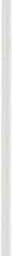 S istemazioneDato l'elevato ingom bro dell'apparecchio è auspicabile una sistema­ zione vicino al posto-let to del paziente che non ostacoli in alcun modo il per­ sonale  di  assistenza  nelle  sue manovre .I cavi di alimentazione non facciano percorsi inutili sul pavimento (es.: prese lontane, cavi arrotolati alle piantane delle flebo, ecc.) inoltre i cavi devono essere sempre in vista e a portata di mano; non piegati e non trattenu­ ti con elastici o simili; assicurarsi che non vengano calpestati dalle ruote del letto  o tranciati).Devono essere isolati da altri cavi di alimentazione (es.: respi ratore, pom­ pe  volumet riche,  ecc.) per  rendere  rapida  l'even tule  sostituzione d'urgenza .Il  collegamento  dei  cavi  di  alimentazione  non  schermati   o  sovraccarichi può dare presenza di « alternata » nella traccia  elettrocardiografica  con  conse­ guente   alterazione    del   funzionamento   o   triggering .La pompa  o contropulsatore  deve essere posta  almeno a 25-30 cmdi distanza dalle pareti od altri apparecchi per garanti re u n sufficiente ricam­ bio  d'aria  e di  raff reddamento .Bibliografia«Am erican  Journa /   of   Nursing »   maggio  1983 Voi.  83,  n .  5.Kontron   Incorporated :  « Op e rator's  M anual   -   lnt ra-aortic  Balloon   Pump   M od.   10».Photo  Book  (L'Assistenza   Cardiol ogica)  -  Piccin   Edi tor  -  Padova.74	P. Na rd in, M . Peruz z iPromemoria  dei problemi  tecnici  più  comuni.*	Il palloncino  si  gonfia  con  eccessiva  frequenza  o disordinatamente .** Paziente portatore di pacemaker, o artefatti dovuti al movimento del pa­ ziente .*** Modif ica le derivazioni ecg in modo da avere un'onda R dominante o ridurre lo spike del PM (regolare il pacemaker al limite inferiore della soglia). Passare  al  funzionamento  mediante  pressione  arteriosa.*	L'elevazione  della  curva  del  palloncino  gonfio  è  assente  o  troppo  bassa .**	Il   contropulsatore   è   spento.*** Riattivare  la pompa.************Assenza  di  gas  nel  palloncino .Controllo  del rifornimento  di  gas, controllo eventuale  della  strozzatura lungo i tubi  e le connessioni  per  la  ricerca  di  perdita  di  gas.Presenza  di  condensa  all'interno  del  palloncino.Eseguire  la manovra  di  spurgo ogni  giorno (Cold-trape). La  pressione  può  essere  ridotta.*** Controllo  dei tubi del set di monitoraggio  e di raccordi  alla ricerca  di bolle  d'aria,  strozzature o perdite, eventuale  lavaggio rapido  con  flush.** Paziente  ipovolemico.*** Trattare  l'ipovolemia   secondo  le  indicazioni  del  medico .**	La gittata sistolica del paziente supera il volume del palloncino .*** Avvisare il medico di guardia che probabilment e inizierà lo svezzamento del  paziente  dal  contropulsatore.** Il  palloncino  è  sistemato  troppo basso  in  aorta  o  in  una  falsa  strada. (ilo-renale o succlavia sn).*** Avvertire  il M.G. che potrà  riposizion are o rimuovere  il palloncino .*	L'elevazione  della  curva  è  eccessiva.**	Eccessiva  quantità  di  gas  all'interno  del  pallone .*** Riduzione  di flusso di gas.**	Il pallone è troppo grande per il paziente.*** Avvisare il medico di guardia per una ev. sostituzione di palloncino più piccolo.**	Il  paziente  presenta  aritmie  atriali .*** Trattare le aritmie secondo le indicazioni  del medico. (Regolare la fre­ quenza sull'intervallo R-R più comune durante il trattamento dell'aritmia).********Artefatto  sul  tracciato  causato  dalla  strumentazione. Eliminare  l'artefatto  o  passare  al  triggering  arterioso.Il  palloncino  si  sgonfia  prematuramente.il  paziente  presenta  frequenze  extrasistoli.*** Risolvere  l'aritmia.Aspetti  tecnici  della  contropulsazione  intra-aortica	75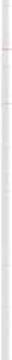 *	Il pallone perde pressione più rapidamente del previsto .**********************Perdita  del  palloncino.Interrompere  la contropulsazione  per la ricerca del caso.(Secondo indicazioni previste dal manuale e dopo aver avvisato il M.G.).Suona  l'allarme  di gonfiaggio  del  palloncino . Ridotto  apporto  di  gas.Ricaricare  il sistema se necessario oppure aumenta la pressione  di gon­ fiaggio del palloncino  in modo che raggiunga  almeno 50 mmHg.Suona  l'allarme  di volume  eccessivo.La regolazione  del contatore di volume della pompa  supera le capacità del palloncino.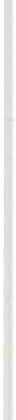 Controllare la regolazione del contatore di volume e riduce se necessario. Il  catetere  connesso  in  modo  diff icoltoso  al quadro  di comando.Controllare  la  connessione.*	La  pressione  arteriosa  è  assente  o  troppo  bassa.*****Il  trasduttore  della  pressione  è  sconnesso. Controllare  i  raccordi.*	La  PA  supera  i  200  mmHg_* ****** ************Il trasduttore  di pressione  è mal  tarato.Riparare il trasduttore (con ev. test dell'onda quadra).La  curva  di  pressione  arteriosa  è  smorzata. Il catetere  per  la P.A. è bloccato .Lavare  rapidamente  con  flush.L'onda di PA è mascherata da un'interferenza. Movimenti del paziente.Sedare  il  paziente. Catetere  spostato.*** Controllare  l'eventuale  posizionamento  del catetere  sulla parete  arteriosa .(*) Problema(**) Cause possibili(***)SoluzioniFig.  1 -  Trigger  su  E.C.G.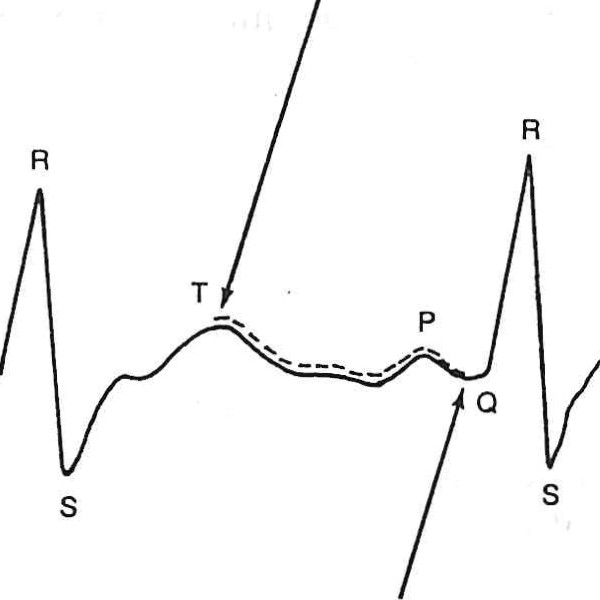 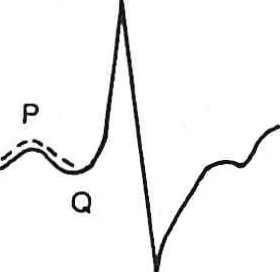 ECG Trace with  Inflation  Period  OvertraceE   C   G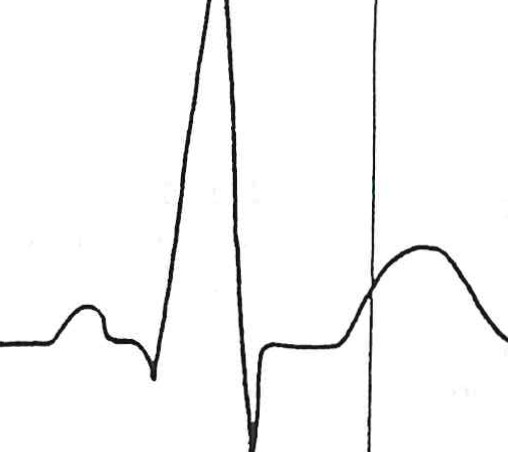 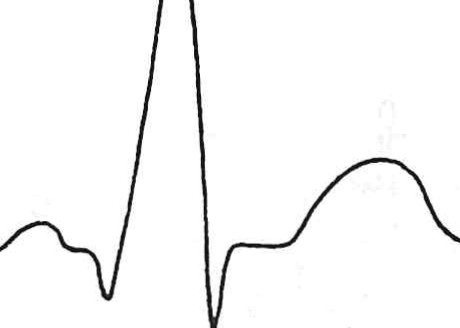 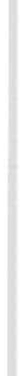 AORTI C PRESSUR E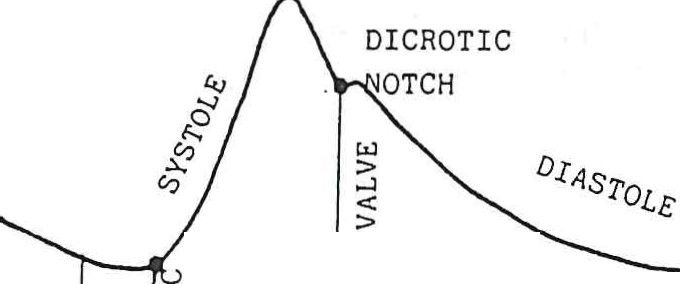 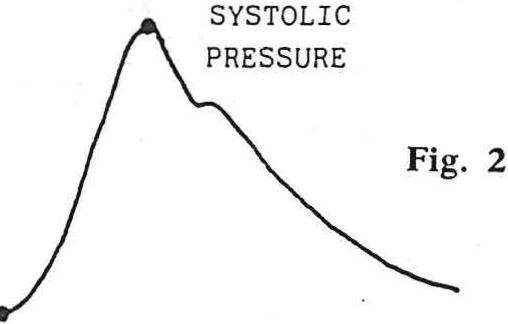 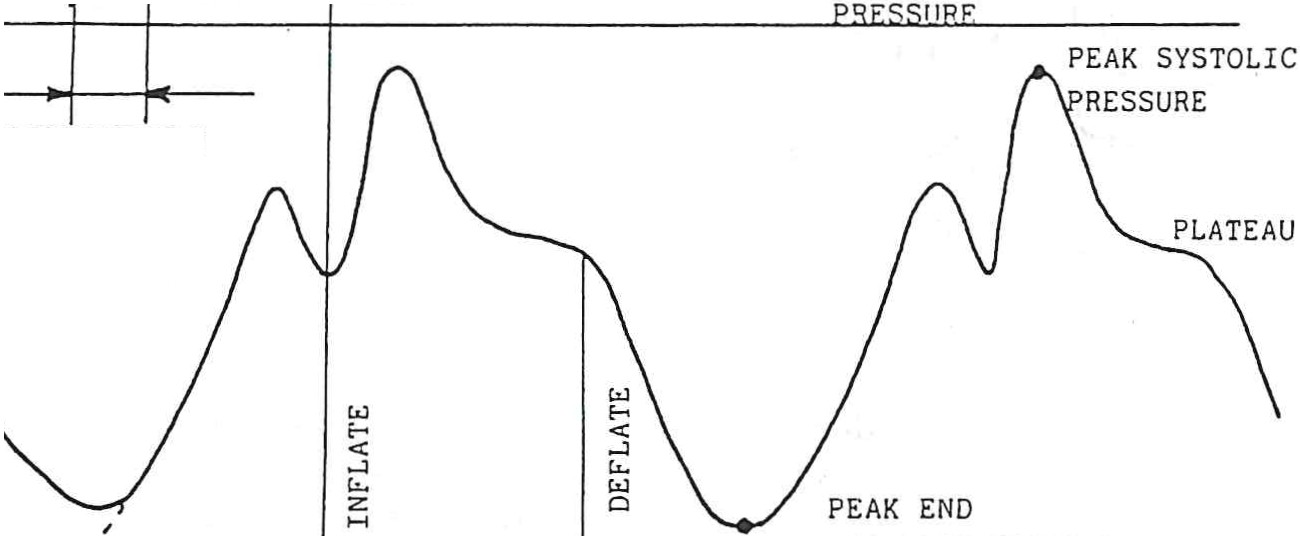 LEFTu CflI	>"_,' Cfl	wENDE-<VENTRICULE	I  oo:z:	E-<  Cflw	o:  o< "-	oDIASTOLICPRESSURE --/	< > o	< uASSI STED AORTI CISOVOLUMETRIC PH!\SE ( 90%of Oxigen consumption)PRt:SSUR E	w....c..z:HDISTOLIC PRESSUREASSIST INTERVALFig.  3Fig. 4Onda aortica modificata dall'azione del palloncino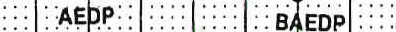 A   Zero Baseline	Fig.  58  Balloon Baseline	Morfologia   dell'ondae Rapid lnflation	del  palloncino   aortico                    D   Peak lnflation Artifact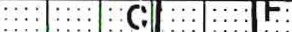 E  Plateau PressureF  Rapid DeflationG  Deflation ArtifactH  Return to Baseline Duration of Balloon CycleFig. 6Confronto e sincronizzazione  t ra  onda arteriosa ed onda del palloncinoLegenda  (Fig.  n.  4)AEDP = Pressione ao di fine diastoleAVO = Apertura valvola ao, riconosciuta col tratto ascendente dell'onda pressoria arteriosa. È l'inizio della sistole.PSP = Pressione sistol ica; è prodotta dalle espulsioni di sangue dal ventricolo .PDP = Picco pressorio diastolico o aumento diastolico. È creato dal gonf iaggio del palloncino . In genere è più alta  dell'onda  sistolica.BAEDP = Pressione aortica di fine diastole indotta dal pallone sgonfio. È la più bas­ sa pressione ottenuta in aorta.APSP = Picco  pressorio si­ stolico assistito. Mostra l'ef­ fetto prodotto dal risucchio del pallone. È sempre più basso del picco pressorio fi­ siologico non assistito.DN = Incisura dicrota.Fig.  7Gonfiaggio anticipa to del palloncino sull'onda  arteriosa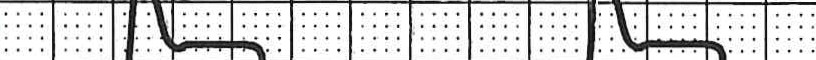 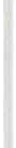 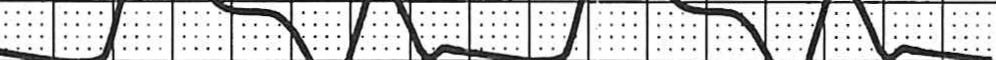 Fig.  8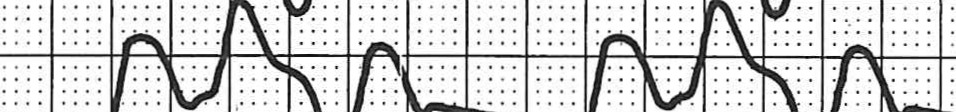 del  palloncino.,. .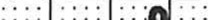 .Fig.  9Sgonfiaggio anticipato del palloncino sull'onda  arteriosaFig.  10Sgonfiaggio  ritardato del palloncino sull'onda  arteriosa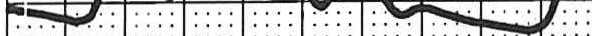 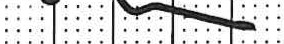 ': .,Fig.  11Mancato aumento pressorio diastolico(l'onda arteriosa non subisce alcuna  modifica)... .,.. .. ..     Fig.  12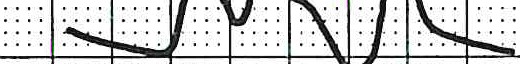 Ridotto aumento pressorio diastolico(l'onda  arteriosa  assistita  ha  la  stessa  altezza  della onda  non  assistita/sistolica)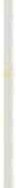 COM UN ICAZ I ONI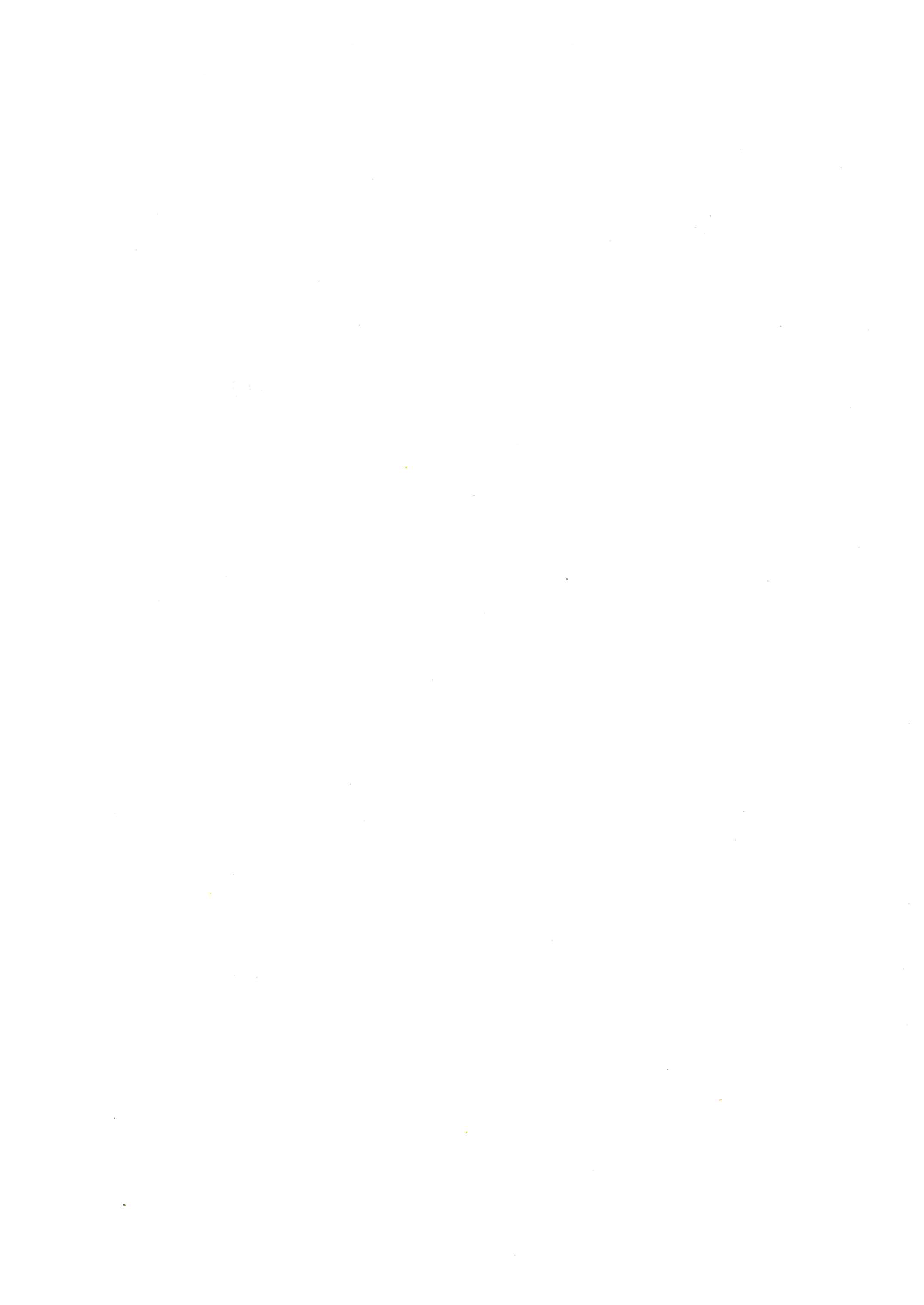 ASPETTI  TECNICI  DELL'ANGIOPLASTICAROBERTO BERNÈIPS - UCIC Osp.  Maggiore, Trieste.Nel 1964 Dotter e Judkins eseguirono la prima angioplastica percutanea, usando dei dilatatori da introdurre di calibro sempre maggiore, per aumenta­ re il lume di un'arteria iliaca stenotica. Anche se questa procedura ebbe suc­ cesso fu ignorata  per  più  di  10 anni.A Zurigo, Gruentzig adottò e perfezionò la tecnica  introdotta da Dotter e Judkins mettendo a punto il primo catetere a palloncino coassiale che dopo vari esperimenti su coronarie di cani e cadaveri e vasi periferici umani , venne usato  per  la prima  angioplastica  coronarica  in un  uomo nel  1977.Da quella prima esperienza c'è stata una rapidissima escalation e grazie alla tecnologia si è modificato sia il numero che la qualità dei successi acuti, tanto che oggi si trattano ' stenosi su tutti i rami coronarici con ottimi risultati.Ci sono state, infatti, tre fasi principali legate sia alle caratteristiche ed al materiale dei dilatatori sia a quelle dei cateteri guida. La prima caratteriz­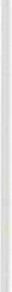 zata da cateteri dilatatori con guida fissa (Gruentzig), la seconda da cateteri dilatatori con guida steerable (Simpson-Robert), la terza da cateteri dilatatori-;con guida movibile,  steerable e palloncini  a basso  profilo.Anche i cateteri guida si sono evoluti passando dai primi che erano grossi e con lume interno stretto,  agli ultimi  con calibro da catetere angiograf ico e lume largo.L'approccio può essere brachiale o femorale, cio è determinato da due fattori: l'esperienza e la manualità dell'operatore e l'anatomia del vaso da trattare.I quatt ro punti base per esegu ire l'angioplastica sono: raggiungere la ste­ nosi con il catetere dilatatore, oltrepassarla, dilatarla e verificare il risultato.Il catetere guida viene  posizionato  nell'ostio  della coronaria  interessata e dentro ad esso viene fatto passare, attraverso un borst ermetico, il sistema di dilatazione composto da catetere con palloncino e guida steerable. Tutto ciò viene collegato a due rampe di rubinetti, una per il catetere guida, u na per il catetere dilatatore, che permettono sia di perfondere soluzione fisiologi­ ca, sia di iniettare  mezzo  di con trasto,  sia di rilevare  la pressione .Visualizzando il vaso mediante piccole iniezioni di mezzo di contrasto vie­ ne fatta avanzare la guida steerable nella coronaria malata fino a che la sua punta  ne  raggiunga  la periferia .A questo punto, usando la guida come un binario, si avanza il palloncino che ha dei markers radiopachi in modo che il suo centro sia nel punto più stretto della lesione. Ora, una volta misurata il gradien te di pressione fra la punta  del catetere  guida  e la pu nta  del catetere dilatatore,  si può  dilatare.84	R.  Be rnèIl palloncino viene gonfiato con una soluzione di mezzo di contrasto al 50% a pressioni crescenti, lentamente, in modo da visualizzare  l'incisura provoca­ ta  su  di  esso  dalla  stenosi  e  notarne  la  scomparsa.A questo punto viene fermato il gonfiaggio che si mantiene per un tempo variabile a seconda dei sintomi del paziente: dolore, slivellamento del tratto SI, aritmie. Una volta sgonfiato il palloncino viene rimisurato il gradiente pressorio e se esso è diminuito il dilatatore viene ritirato  lasciando  la guida in sede e si esegue un'iniezione di mezzo di contrasto per vedere se il flusso coronarico è buono  e se la coronaria  presenta  segni di soff ere_nza (spasmo o dissezione).Se la clinica del paziente è stabile, il run off coronarico distale è rapido, l'angiografia  dimostra una riduzione della stenosi e il gradiente transtenotico è minore o uguale a 15 mm/Hg il sistema di dilatazione  viene  ritirato e si può eseguire  l'angiograf ia di controllo che dimostrerà il successo della pro­ cedura.Dopo un breve periodo di osservazione in sala, se le condizioni emodina­ miche sono soddisfacenti, il paziente viene inviato in Unità Coronarica e dopo una breve  degenza  viene dimesso.Irisultati ottenuti dall'angioplastica sono paragonabili a quelli di un by pass aortocoronarico ma il paziente evita un intervento cruento ed ha un pe­ riodo di ricovero minimo. Anche in caso di ristenosi, che avviene nel 25-30% dei casi, l'angioplastica può essere ripetuta anche con maggiore percentuale di successo.Alla fine dei primi 10 anni della storia dell'angioplastica si stanno speri­ mentando nuove tecnologie volte a . combattere la ristenosi, a ricanalizzare arterie  occluse  e  a  prevenire  e  trattare  le  complicazioni.La luce laser, convogliata in fibre ottiche, è stata usata per fotovaporizza­ re la placca aterosclerotica in modo da creare un canale e permettere l'intro­ duzione di un catetere dilatatore standard. Il problema maggiore di questa metodica è dosare la quantità di energia in modo da non perforare il vaso.Un'altra uso del laser in angioplastica  è il palloncino  laser (L.B.A.). Le f ibre ottiche che sono inglobate nel dilatatore, irradiano energia  alla lesione durante il gonf iaggio f inale dell'angioplastica tradizionale provocando una fu­ sione termica che forma uno stent fiologico che elimina le irregolarità del­ l'intima.Sono stati ideati  anche  degli  aterotomi  che rimuovono  meccanicamente la placca aterosclerotica senza causare embolie o traumatismi alla parete ar­ teriosa.Iprimi risultati di questa procedura sono promettenti e l'uso nell'uomo su arterie periferiche ha avuto successo.L'ELETTROSTIMOLAZIONE   TRANSESOFAGEA   (ETE) CON  ELETTROCATETERI   DEGLUTIBILI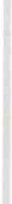 NEL TRATTAMENTO D'URGENZA DEL FLUTTER ATRIALEM. A . SEMPROLI  (relatore) * ,  L. LISI * ,  M. IADANZA * , D. LOMBARDI * ,G. TOSI *, D. NUTI * , E. PAZZAGLI * , S. RICCI * , I. TENENTI *, C. GUERRA * ,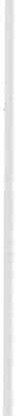 M. CUPIOLI * , G. CANGINI *.* Servizio di Cardiologia  con  UTIC, Ospedale  Infermi, Rimini.IntroduzioneIl Flutter Atriale (FA) è una aritmia sopravent ricolare normalmente mal tollerata dal pz. e pertanto diviene estremamente importante la sua interru­ zione con il ripristino del ritmo sinusale o la sua trasformazione in fibrillazio­ ne atriale (fa), emodinamicamente più vantaggiosa. Quest 'ultima inoltre tende a  recedere  spontaneamente .La stimolazione elettrica dell'atrio a frequenze elevate (overdriving) costi­ tuisce l'approccio terapeutico ottimale per risolvere  l'aritmia . Per  realizzare tale metodica, fino a qualche tempo fa, si era costretti ad introdurre un cate­ tere endocavitario in atrio destro. Attualmente l'ETE rappresenta la soluzione più  facile  per  otten'ere  risultati  pressocché  analoghi  alla  via  cruenta.Essa  sfrutta  lo  stretto  rapporto  anatomico  che  vi  è  fra  l'atrio  sinistro e la parte distale dell'esofago. La rapidità di esecuzione, la tollerabilità , la ripeti tività, la non necessità di controllo fluoroscopico e l'assenza di partico­ lari condizioni di sterilità, fanno di questa metodica uno strumento di prima scelta  per  il  trattamento  del FA.Materiale  e metodoPer  la  realizzazione  dell'ETE  sono  disponibili  elettrocateteri: Nasali  (bi-multipolari)  introducibili  attraverso  le  narici .- Deglutibili (bi-multipolari), a pillola, contenuti in una capsula gastro­ solubile, connessi  con  cateteri  estremamente  sottili .Questo ultimo tipo è quello che maggiormente viene adottato nel nostro Laboratorio in quanto si è dimostrato estremamente facile da· applicare, ben tollerato ed aff idabile. La stimolazione viene di regola eff ettuata con uno sti­ molatore esterno capace di erogare impulsi programmabili in durata ed usci­ ta. La registrazione dell'onda atriale si ottiene collegando l'elettrocatetere  ad86	M .A.  Semproli  e  coli.una derivazione prec rdiale dj un elettrocardiografo standard. Il paziente de­ ve essere preferibilmente digi uno, in posizione supina o seduto. Viene invitato ad inghiottire la capsula contenente gli elettrodi, unitamente a qualche centi­ metro di elettrocatetere. La deglutizione e lo scivolamento in esofago viene facilitata con l'assunzione di piccoli sorsi di acqua.Si procede quindi alla ricerca della massima deflessione atriale, normal­ mente espressa da una onda isodifasica. Trovata la giusta posizione si fissa l'elettrocatetere alla guancia del pz. con un cerotto e si collegano gli elettrodi allo stimolatore: si procede quindi alla valutazione della soglia di stimolazio­ ne che corrisponderà all'energia minima capace di ottenere l'attivazione del­ l'atrio.In questa fase è importante informare il paziente che durante il  tratta­ mento potrà  avvertire  dolore  (o bruciore)  in  sede  epigastrica.  Il protocollo di approccio comprende la stimolazione atriale ad una frequenza  lievemente inferiore a quella dell'aritmia (underdriving), quindi la stimolazione a frequenze via via crescenti (overdriving) sotto forma di raff iche (bursts) di circa 10 sec. l'una. Concluso l'intervento si rimuove l'elettrocatetere sfilandolo lentamente per  evitare  lesioni  all'esofago .e  al  faringe.RisultatiNel nostro Laboratorio di Aritmologia, dal giugno 1987 al settembre 1989, sono stati sottoposti ad ETE, in regime di urgenza, 48 pz. presentanti un FA. Si tratta di 34 maschi e 14 femmine di età media 66.0 + /- 9.2 anni. La soglia di cattura atriale è stata di 24.8 V + /- 6.4 con una durata di impulso di 16 ms. Il trattamento elettrico si è dimostrato eff icace in 27 pz. (56.2%). In parti­ colare: in 15pz. (55.5%) si è ottenuto il ripristino del ritmo sinusale, mentre in  12 (44.4%) il FA è stato convertito in fa.L'ETE non è risultato  risolutivo  in 21 pz. (43.7%).CommentoL'ETE si è dimostrato, nella nostra esperienza, una metodica di facile impiego e ben tollerata da pz.: in tutti è stato possibile posizionare l'elettroca­ tetere  ad  eseguire  la  stimolazione.Per quanto riguarda la sua eff icacia, essa è più che soddisfacente avendo interrotto l'aritmia nel 56.2% dei casi. C'è da aggiungere che i tempi di gestio­ ne dell'aritmia  sono estremamente  brevi  rispetto  al trattamento  farmacologi­ co e molto  spesso si è potuto  soprassedere  ad una  cardioversione  elettrica.In conclusione l'ETE si propone come primo approccio terapeutico al FA in regirrie di elezione o di urgenza.L'l.P. IN UN PROGETTO DI EDUCAZIONE SANITARIA: L'ESPERIENZA DI RIMINICUOREZANZANI G. *, MARCHINI C. *, BUCCI CINZIA (relatore) *, MAZZOTTI P. *, GA­ VIANI P. *, PRESEPI A. , GALLO E. *, BALDACCI C. * , BELLOFIORE C. *, BAR­ LETTA  P. *, BELLUCCI  P. * , CANINI C. *, ZAGO  D. ** Sezione  di Cardiologia, Ospedale  Infermi -  USL 40 -  Rimini.« RIMINICUORE » è un programma di educazione sanitaria, volto alla ri­ duzione  della  mortalità  extraospedaliera  ad  arresto  cardiorespiratorio .È noto che una percentuale rilevante (dal 40 al 60%) dei decessi per infar­ to miocardico acuto (ed altre gravi cardiopatie) avviene prima che il paziente possa raggiungere l'ospedale (7, 8).Fibrillazione ventricolare e tachicardia ventricolare sono infatti più fre­ quenti  nelle  prime  ore dall'inizio  della  sintomatologia  infartuale (1, 6).Abbiamo ritenuto fosse dovere dell'infermiere professionale di Cardiolo­ gia interessarsi anche di questo problema e non solo provvedere al trattamen­ to dei pazienti  che  riescono  a raggiungere  i  reparti.Per ottenere la riduzione de.Ila mortalità extraospedaliera da ACR sono percorribili  due  strade:miglioramento  dei servizi di ambulanza (maggior rapidità  di inter­ vento,  defibrillatore  a  bordo  ed  operatore  sanitario  abilitato  ad  usarlo).istruzione della popolazione  (come chiamare il soccorso, cosa fare in  attesa  dell'ambulanza,  ecc.).È dimostrato che il successo dell'intervento rianimatorio è legato alla sua tempestività.La disponibilità nel tessuto sociale di soccorritori occasionali capaci di produrre una rianimazione eff icace può contribuire a ridurre i decessi extrao­ spedalieri (4, 5, 6, 11).Diverse importanti esperienze organizzative e didattiche hanno dimostra­ to che si possono ottenere importanti successi anche nel campo del primissi­ mo soccorso cardiologico e documentano un miglioramento della sopravvi­ venza alla dimissione (5, 9).NORVEGIA   1976  (Lund  e  Skulberg)Sopravvivenza   alla   dimissione	36% (27/ 79) RCR precoce8%  (43/556)  RCR    tardiva88	C. Bucci  e  coli.SEATTLE  1971 - 79 (Cobb)Sopravvivenza   alla   dimissione	43% (47/109) RCR precoce21%  (43/207)  RCR    tardivaWASHINGTON  1976 - 79Sopravvivenza   alla   dimissione	23% (25/108) RCR precoce12%  (45/379)  RCR   tardivaCon « RIMINICUORE » s1 e provveduto dapprima all'individuazione dei gruppi di popolazione da addestrare con priorità (in quanto hanno maggior probabilità  teoriche  di trovarsi  presenti  nel territorio  in occasione di un  ACR)contatto  con  i  medesimi  per  una  quantificazione   dei  presumibili  par­ tecipanti;organizzazione  di corsi  teorico-pratici  seriati  di RCR.I primi operatori addestrati sono stati individuati nelle forze dell'ordine (Pubblica Sicurezza, Carabinieri, Guardia di Finanza, Capitaneria di Porto, Polizia Municipale, Polizia Ferroviaria, Vigili del Fuoco), autisti degli autobus urbani,  operatori  tu ristici,  ecc.I corsi sono stati strutturati  in lezioni  teoriche  ed esercitazioni pratiche.È stato previsto che le lezioni teoriche  fossero tenute  da un Cardiologo e da un infermiere di Cardiologia e ripetute più volte per facilitare l'af fluenza degli allievi.In questa sede è stato utilizzato un messaggio didattico elementare, stu­ diato in collaborazione  con uno psicologo .In  particolare  l'insegnamento  è stato  finalizzato  al  riconoscimento  di  una ACR e a come praticare i primi soccorsi di rianimazione cardio-respiratoria (10). Le lezioni  erano supportate  da materiale  audiovisivo,  anche  di nostra  pro­duzione .Ciascuna esercitazione pratica, curata da u n  Cardiologo e da due infer­ mieri di cardiologia. Si effettua con piccoli gruppi di allievi. Essi vengono addestrati ad eseguire il massaggio cardiaco e alle  tecniche di  respirazione artificiale,  utilizzando  un  apposito  manichino  simulatore.È stato anche insegnato l'uso del pallone rianimatore, o Ambu, e delle canule di Gi.ibel e Safar.Alla verif ica di fine corso è seguita una fase di aggiornamento e di riveri­ fica dopo un  anno.Ad   ogni  partecipante   viene  consgnato  un   tesserino   di  partecipazione .Finora sono stati addestrati 396 « Soccorritori occasionali esperti », capaci di prestare un primo soccorso qualif icato a pazienti colpiti da arresto cardia­ co  respiratorio  extraospedaliero (2,  3).l 'J.P. in un proge llo di educazione sa nitaria: / 'esperienza di Riminicuor e	89Un'archiviazione specifica degli interventi segnalatici è in corso e pot rà servire  per  valutare  nel  tempo  l'efficacia  dell'iniziativa.L'attività didattica degli Infermieri di Cardiologia si è rilevata fondamen­ tale ed ha costituito una nuova esperienza, eff icace ed apprezzata e si è carat­ terizzata come un costruttivo momento di collaborazione all'interno dell'équi­ pe cardiologica.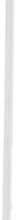 La disponibilità dell'infermiere di cardiologia in questo nuovo ruolo, non ancora istituzionalizzato purt roppo, permetterà di  continuare  nell'addestra­ mento di gruppi sempre più  ampi di popolazione, sino a creare, nel territorio, una  fitta  rete  di  « Soccorritori  occasionali  esperti ».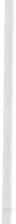 Tale presenza, supportata da un adeguato miglioramento tecnico dei Ser­ vizi di Pronto Soccorso, potrà sicuramente contribuire alla diminuzione della mortalità  extraospedaliera   di  arresto  cardio-respiratorio.Riassunto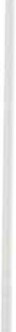 « RIMINICUORE » è un programma di educazione sanitaria, volto alla ri­ duzione della mortalità pre-ospedaliera da arresto cardio-respiratorio  (secon­ dario  ad  infarto  miocardico   acuto  o  da  altre  cardiopatie).La disponibilità nel tessuto sociale di « Soccorritori occasionali »  capaci di produrre una rianimazione eff icace, può infat ti contribuire a ridurre i de­ cessi pre-ospedalieri. In base a tale criterio i primi operatori addestrati sono stati individuati  nelle  Forze  dell'Ordine,  negli  Autisti  degli autobus urbani e in altri Operatori  Turistici  e Sociali  di Rimini.« RIMINICUORE » è stto strutturato in una serie di corsi di rianimazione cardio-respiratoria costituiti da lezioni teoriche e da esercitazioni  pratiche, curate  da  medici  ed  inferm ieri  della  nostra  sezione  di  Cardiologia.Sono stati finora addestrati circa 400 «Soccorritori Occasionali Esperti », pronti a prestare un primo soccorso qualificato, un archivio specifico degli interventi segnalatici permetterà di verificare nel tempo  l 'efficacia  dell'inizia­ tiva . L'attività didattica  degli  I.P.  ha  costituito  una  esperienza  organizzativa eff icace ed apprezzata, costituendo altresì un originale ed utile momento di collaborazione   all'interno  della   Équipe   Cardiologica.BibliografiaBRAUNWALD  E.,  « Hea rt  Disease » , Philadelphia,  W.B.  Saunders  Co., p. 782,  1984.Centro  per  la  lotta  cont ro  l'infa rto:  « RIMINICUORE».  Cuore  e  Salute  6, 82,  1988.Centro per  la  lotta  cont ro  l'infarto: « RIMINICUORE».  Cuore  e  Salute  7, 263,  1989.90	C. Bucci  e coli.COBB L.A., HALLSTROM A.P.: «Communi ty-based ca rdiopulmonary resuscitation: whar have  we  learned?».  Ann . NY  Acad . Sci.  382,  330,  1982.CUMMINS R.O., EISEMBERG  M.S.:  « Prehospital  ca rd iopulmunary  resuscitation:  is  it ef fective?».  JAM A 253, 2409,  1985.EISEMBERG M.S., BERGNER L., HALLSTROM A.P. (eds): cc Sud den Cardiac death in the community.  Philadelphia,  Praeger  Scienti fic,  1984.FERNANDEZ c.. PINNA PlNTOR P., LA MENZA B.: cc Trombolici coronarica domiciliare:la nostra organizza zione sanitaria ci pe rmette di pro porla?». Atti del VI Simp. del Centro  per   la  Lotta  contro  l'Infarto,  Firenze,  3-5  marzo   1989,  p.  87,  1989.FERUGLIO G.A., cela fase pre-ospedalie ra del/ '!MA: problemi diagnostici e /ogistico­ organiz zativi». Atti del 22°  Corso  di  Aggiornamento,  Centro  De  Gasperis.  In   RO­ VELLI  F.  (ed)  Cardiologia  88, Ed.  Librex,  Milano,  p.  3,  1988.HEARNE T.R., CUMMINS R.0.: cc fmproved survival from cardiac a rrest in the commu­ nity»,  Pace  11,  1968,  1988.10) cc S tandards  and guidelines fa r cardiopulmona ry resuscitation (CPR) and eme rgency care (ECC)». JAM A 225,  2905,  1986.11) VALAGUSSA F.. ACH!LLI F.. BOZZANO A., SALA L.: cc Arresto cardiaco ext ra-ospedaliero: educazione sanitaria» . Atti del 23° Corso di aggiornamento, Centro A. De Gasperis, Milano,  p. 231,  1989.L'ASSISTENZA FAMILIARE PER LA PREVENZIONE DEI  DISTURBI  COMPORTAMENTALI	DELL'ANZIANO RICOVERATO IN UNITÀ DI TERAPIA INTENSIVA CARDIOLOGICA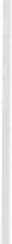 M. MARCHINI * , G. ZANZANI * , R. BERNARDI * (relatore), C. ANTIMI * , S. MOR­ RI *, M. CUPIOLI * , G. FASTOSI *, P. CAPPELLA *, G. CANGINI * , C. RONCO­ NI *, A.  BARTOLETTI *, M. CASADEI *Sezione di Cardiologia - Ospedale  Infermi - USL 40 RiminiIntroduzioneTutti i pazienti ricoverati in ambiente ospedaliero subiscono un trauma psicologico sècondario alle profonde modificazioni  delle  abitudini  di vita  ed alle  limitazioni  della  loro  libertà  fisica  che  la  struttura  impone.Vengono loro meno tutta una serie di rituali, acquisiti nella vita privata e di relazione, normalmente realizzati in piena autonomia . Questa componen­ te, fondamentale per l'individuo, si trova ad avere luogo obbligatoriamente attraverso degli intermediari , medici ed infermieri, costringendo il paziente ad instaurare ed accettare un rapporto di relazione-dipendenza con essi fuori dal  contesto  effettivo  familiare.Quando il ricovero avviene improvvisamente e per di più in Unità di Tera­ pia Intensiva l'impatto  è  ancora  più  violento.  Tali  strutture  infatti,  possiedo­ no una organizzazione che, privilegiando l'efficienza , al fine di aumentare le probabilità e di accelerare  il successo terapeutico, tendono ad « isolare» l'am­ malato  molto  più  che  i  comuni  Reparti  di  degenza (4-6,  8,  11,  13).Questa condizione può determinare reazioni comportamentali abnormi in tutti  i pazienti  ma,  più  frequentemente,  nella  popolazione  anziana.D'altra parte, l'anziano trova maggiori difficoltà ad adattarsi a modifica­ zioni del proprio stile di vita e di ambiente per cui tende a presentare disturbi del comportamento spesso violenti ed aggressivi . In una nostra precedente esperienza riferita alla popolazione anziana ricoverata per infarto miocardico acuto (IMA) nella nostra UTIC avevamo evidenziato come l'inserimento di un familiare al letto del malato poteva esser di grande aiuto nel ridurre la com­ parsa  di alterazioni mentali nella contingenza  del ricovero (14,  15).In questo lavoro riportiamo i risultati di quattro anni di applicazione di questa metodologia.Materiale  e  metodoÈ stata svolta una indagine retrospettiva  relativa  all'anno 1984, sui 24292	R. Bernardi  e col/.pazienti ricoverati per IMA nell'UTIC del nost ro Servizio di Cardiologia. At­ traverso il diario clinico della cartella sono stati evidenziati tutti gli episodi caratterizzati da disordine men tale e l'eventuale trattamento farmacologico messo  in  atto per  la  risoluzione  dell'evento.Nella casistica non erano inclusi i disturbi che potevano essere messi in relazione a situazioni cliniche particolari quali: bassa portata cardiocircolato­ ria, trattamenti farmacologici capaci di influenzare il comportamento (es. Li­ docaina, Nitroprussiato Sodico, ecc.), insuff icienza respiratoria grave, insuffi­ cienza renale grave, diabete scompensato, anemia grave, iperpiressia, etilismo cronico, disidratazione e alterazioni elettrolitiche importanti. Anche i pazienti nei quali era presente nell'anamnesi una patologia neuropsichica specifica erano stati  esclusi.Sfruttando la distribuzione favorevole dei locali dell'UTIC, che permette­ va di disporre di due ambienti (4  letti)  sufficientemente  indipendenti  dalla sala di degenza (6 letti) pur in controllo attraverso la centrale di moni torizza­ zione, dall'inizio del 1985 abbiamo permesso la permanenza  di un familiare al letto del paziente  anziano .A partire da quel periodo si è continuato a riportare in cartella le manife­ stazioni sopradescritte specificandone le caratteristiche e gli in terventi effet­ tuati. L'indagine si è conclusa il 31 dicembre 1988. La signif icatività statistica è  stata valutata  utilizzando  il  test  del  CHI  quadro.RisultatiIn Tab. I sono riportati i dati relativi ai pazienti  ricoverati per IMA nel1984, suddivisi per  età (superiore o minore  di 70 anni).In Tab. II sono riferiti i casi in cui si è dovuto in tervenire per la comparsa di turbe comportamentali . I risultati sono espressi in percentuale per le due fascie di età. I pazienti più anziani hanno presentato una incidenza dei feno­ meni signif icativamente superiore a quella rilevata nei più giovani (p. (}oo05).In  Tab . III  sono ·riportati  gli  IMA  ricoverati  dal  1985 al  1988.Nell'intervallo di tempo considerato,  il numero  di episodi  caratterizzati da alterazioni men tali  e del  comportamento nella popolazione  maggiore  di 70 anni (Tab. IV) si è notevolmente ridotto rispetto al 1984, anno di riferimen­ to, anche se l'incidenza percentuale rispetto alla popolazione più giovane è ancora signif icativamente superiore (p 0.005). Per quanto riguarda questi ul­ timi, le percentuali di riscontro non sono pressocché variate da  quelle  del 1984 (6.23% contro 6.71%).Confrontando l'incidenza dei distu rbi comportamentali  nei pazienti  con età superiore a 70 nel 1984 (nessuna assistenza familiare) e gli anni successivi (assistenza familiare) è possibile vedere come la riduzione percentuale sia estre­ mamente signif icativa (p 0.0005) (Tab. V).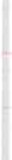 L 'assistenza  familiare   per  la  preven zione  dei  disturbi  comportamenlali,  ecc.	93DiscussioneLe turbe psico-comportamen tali riscontrate più frequentemente nel pa­ ziente anziano consistevano in alterazioni dell'at tenzione, dell'orientamento, delirio agitazione psicomotoria,  aggressività ed insonnia . La loro insorgenza è stata, in genere, precoce, entro le prime 24-36 ore dal ricovero. Tipico il manifestarsi dell'alterazione improvvisamente e spesso in relazione ad eventi non prevedibili (risveglio improvviso, necessità di mingere o defecare, ecc.). Le ore nottu rne sono risultate essere quelle a maggiore incidenza dei fenome­ ni, forse per una minore evidenza di elementi di riferimento conosciuti. L'in­ fermiere ed il medico chiamati a risolvere la situazione dovevano necessaria­ mente operare in tempi brevi vista la contem poranea degenza di cardiopatici gravi nello stesso locale. Queste manifestazioni, in particolare durante le ore nottu rne, costituiscono una turbativa estremamente dannosa per gli altri pa­ zienti ricoverati e può pregiudicare negativamente l'andamento della malat­ tia. La frequente impossibilità di un colloquio con il paziente al fine di tran­ quillizzarlo costringeva ad intervenire con farmaci capaci di produ rre una sedazione rapida ed efficace (Promazina, Clorpromazina, Prometazina, Alope­ ridolo, ecc.) con i rischi connessi al loro uso nel pazien te anziano (1, 2, 10, 12, 16, 17).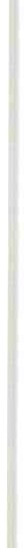 L'adozione di un 'assistenza familiare al letto del paziente fin dalle prime ore di ricovero ha dimostrato di essere estremamente efficace nella preven­ zione delle manifestazioni descri tte. La presenza di un elemento « conosciuto », di riferimento ha agito positivamente sia nella prevenzione completa sia come tramite od intermediario fra  infermiere  e/o medico  nella  fase  interlocutoria pre o post-insorgenza dei sintomi. L'uso di tranquillanti maggiori si è ridotto drasticamente.Lo stazionamento del familiare poco ha interf erito sulle attività di repar­ to, emergenze e routine, sicuramente per la favorevole dist ribuzione dei locali ma  anche  per  una  responsabilizzazione  precisa  del  familiare.ConclusioniI dati riferiti confermano quanto espresso in passato circa la validità del­ l'assistenza familiare al paziente anziano ricoverato in UTIC.Sembrano esserci gli elementi per rivedere criticamente la logistica, l'or­ ganizzazione e la struttu razione delle Unità di Terapia Intensiva , nell'intento di favorire un più facile « adattamento » alla degenza, creando condizioni più aderenti alle necessità dell'individuo, senza decadere in efficienza e probabili­ tà  di guarigione.Questo obiettivo non dovrebbe comprendere solo i pazienti più anziani, seppure più esposti, ma potrebbe essere allargato a tutta la popolazione rico­ verata,   indipendentemente   dall'età.94	R. Bernardi  e  coli.Tab.  IPAZIENTI  RICOVERATI  IN  UTIC  PER  IMA.  ANNO  1984Età	No	M	F< 70 anni> 70 anni14993128	2156	37M ==  maschi,  F ==  femmineTab.  IIPAZIENTI  RICOVERATI  IN  UTIC  PER  IMA.  ANNO  1984N° Pazienti	EtàTurbeComportamentali	%(N°  episodi)14993< 70 anni> 70 anni10	6.7126	27.96  (p  < 0.0005)Tab.  IIIPAZIENTI  RICOVERATI  IN  UTIC  PER  IMA.  ANNI   1985-88Età	No	M	F< 70 anni> 70  anni674459 .568211106148L'assistenza   familia re  per  la  prevenzione   dei  disturbi  comportamentali,   ecc.	95Tab. IVPAZIENTI  RICOVERATI  IN  UTIC  PER  IMA. ANNI	1985-88N° Pazienti	Età	Turbe	%Comportamentali(N°  episodi)674459< 70 anni> 70 anni42	6.2353	11.55 (p < 0.005)Tab. VAnno/i	N°  Pazienti  < 70  anni	% Turbe  Comporta­ mentaliRiassuntoL'isolameno in UTIC del paziente anziano affetto da IMA comporta pro­ blematiche spesso drammatiche in relazione a manifestazioni  comportamen­ tali abnormi (deli rio, agitazione, aggressività, ecc.) che insorgono precocemen­ te dopo il ricovero. L'incidenza di tali turbe comportamentali  è stata valutata sui pazienti ricoverati nell'anno 1984 e confrontata con quella riscontrata nei pazienti più giovani. In questi ultimi la percentuale di comparsa di tali distur­ bi è risultata significativamente inferiore. Nell'intento di impedire l'insorgen­ za dei fenomeni  descritti,  nel periodo  1985-1988 è stato adottato il criterio di mantenere un familiare al letto del malato. Questa semplice strategia, faci­ litata dalla distribuzioni dei locali dell'UTIC in dotazione, ha permesso di ri­ durre drasticamente l'uso dei farmaci neurolettici comunemente usati per la sedazione ed ha contribuito a prevenire i moltissimi problemi correlati alle alterazioni del comportamen to tipiche di questi soggetti. Viene auspicata la revisione dell'organizzazione, della logistica e della strutturazione delle UTIC per facilitare l'adattamento del paziente alla condizione di degenza in tali am­ bienti.96	R. Be rnardi e coli.BibliografiaBARNES R., RASKI ND M., S t rat egies for diagnosis and t reating agitation in the aging. Geriat rics  35,  111,  1980;BECKER R.E ., Trattamento dei disturbi comportamentali de/l'anziano, Fed. M ed. 38, 271,  1985.BOURESTOM N ., TARS S., Alte rations in t he /i fe patte ms following nursing home re­ lations,  Ge rontologisl   14,  506,   1974.BRANO M.P., SUTER P., GUNN SECH EHAYE A., GARDAZ J.P., GEMPERLE M., Complica­ tions psychiatrique chez. des patients de soins intensifs, Ann. Anaesth . Frane. 6, 519, 1978.CALDWELL  T., WEINER M.F., S t resses and  coping  in !CV  nursing. A  review, Psych3,  119,  1981.DOMINIAN J., DOBSON M., S tudy of  patie nt 's psychological  attitudes  lo a corona ry ca re  unii,  Brit.  Med.  J.  4,  795,   1969.GFELLER E., Pinpoint the cause of  disturbed  behavior  in the elderly, Geriat rics 33, 26,   1978.KOR NFELD D.S., Psychiat ric view of 1he intensive care unii, Brit. M ed. 1. 1, 108, 1969.JENNET B., Uso  non appropriato  della  te rapia  intensiva, Brit . M ed. J. (Ed. Ital iana) 2,  465,   1985.JOH NSON  J.R.,  Drug-ind uced  psychialric  disorde rs. Drugs  22,  57,  1981.MONCAVERO G., CUSIN S.G., CARLONI C., AZZARELLO D., Problemi psicologici in te ra­ pia   intensiva,  Min.  Anest.  46,   629,   1980.RICHELSON E., Psychot ropic and the elde rly: interactions lo watch far, Geriatrics 39, 30,   1984.RUPOLO G.P., DE BERTOLINI C., RAMPAZZO M., VINCENTI E., La sof fe renz.a psicologica in  rianima zione,  M edico  e  Paziente   9,  1915,  1985.SERMASI S., BRIGHI F., PESARESI A., ALBANI E., DESTRO A., MARCONI M., GATTI F., SEM­ PRINI P.L., Rossi F., ANTONIOLI G.E., L'isolamento dell'anziano in  Unità di  Terapia Inte nsiva Cardiologica: i problemi.  Atti del IX Meeting Ca rdiol. Naz ., Ancona, No­ vembre   1985,   Ed.   Idelson,   Napoli,   p.   615,   1985.SERMASI S., BRIGHI F., PESARESI A ., MARCONI M., SEMPRINI P.L., MARZALONI M., Ru­ SCONI L., ALBANI E., AMATI P.C., DESTRO A., ROSSI F., ANTONIOLI G.E., Family nur­sing  lo pre ve nl ICCU-induced  menlal disorde rs in aged. In G. CATURELLI  (Ed),  Car­ d iologica/ I ntensive Care '87, Lido  di  Venezia,  May  22-24,  1987.  Abstract  book,  p. 112,   1987  (Abst r.).VECCHI  G.P.,  I p roblemi  mentali  dell'anziano: che  fare?  Il punto  di  vista  del ge ria­ t ra,  Fed.  M edica,  38,  350, ·1985.WILLIAMSON J., CHOPIN J.M., Ad verse reaction to prescribed d rugs in the elderly: a multicentre   investigation.  Age   and  Ageing   9,  73,   1980.SE TTORE  NE ONATOLOGI APEDIATRICA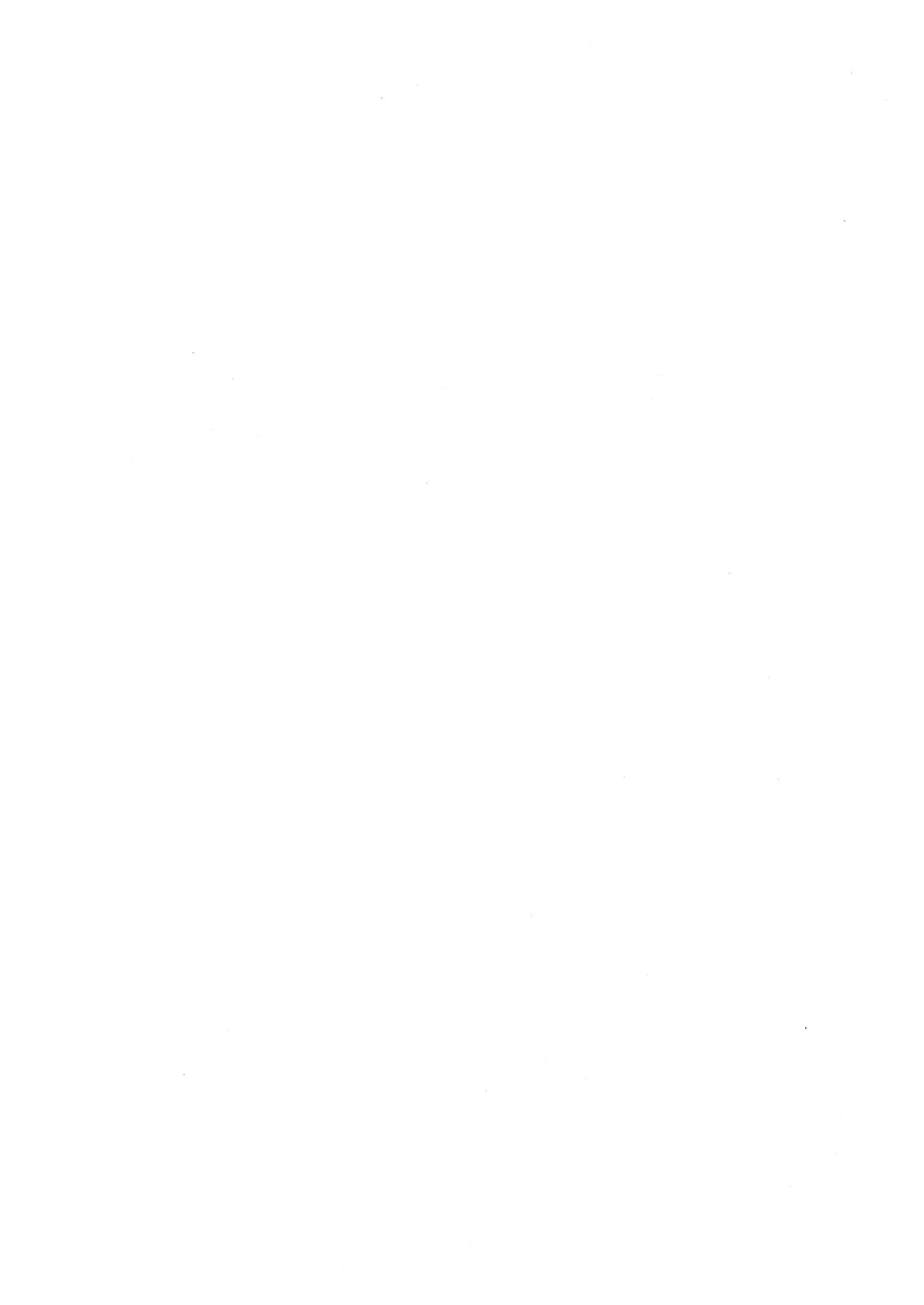 ANALISI  DEI  PROBLEMI-BISOGNIDEL PAZIENTE IN AREA CRITICA PEDIATRICAABSTRACTM. FIAMMINGHI  (relatore) (1l, B. ZANNA (2l, V . SERRA (2l, M. IEMMI (2li'l IPSAFD Clin. Ped. S. Orsola - Bologna12l lii Clin. Ped. - Università di Bologna - USL 28 (BO-NORD)La Pediatria è u na branca molto sui « generis » della medicina ; non è infat­ ti una specialità d'organo o di sistema, ma è una specialità orizzontale, in quanto riguarda per problemi di salute, tutti per un lungo periodo, dalla na­ scita all'adolescenza , e conclude in sé stessa, un ciclo biologico della vita. Trattare quindi dei problemi-bisogni del paziente in area critica è argomento di vaste proporzioni; la relazione quindi  non ha certo la pretesa di  essere esaustiva. L'obiettivo che ci si pone è quello di identificare comunque quelli che  sono  i bisogni  e problemi  più  frequentemente  riscontrabili.Il modello di Nursing utilizzato è quello di Nancy Roper. Le dodici attivi­ tà di vita vengono identificate ed espresse con il sostantivo "bisogni ». Dopo una panoramica di tutti, la riflessione sarà rivolta ad alcuni di questi  che, senza sminuire il valore e la complessit à degli altri, ci sono parsi particolar­ mente   interessanti.Per quanto riguarda « comunicazione » si sottolinea la necessità della pre­ senza del genitore almeno per una parte della giornata; altresì per quanto riguarda la possibilità di « svago» - gioco nel bambino, ci sembra opportuno valutare l'inserimento di figure specifiche per tale attività (play/worker).Ancora il bisogno « mobilizazione » che oltre ad indurre, se non valutato problemi di stasi, rallenta o arresta l'apprendimento della deambulazione ri­ flettendosi negativamente sulla « Scoperta del mondo » da parte del bambino . La « sicurezza ambientale » che spazia da termoculle adeguatamente riscaldate ed umidificate a culle con pareti di plexiglass, a respiratori con elementi per­ fettamente lavabili e sterilizzabili se non addirittura monouso, senza peraltro tralasciare  l'osservanza  di  una  scrupolosa  igiene  dell'ambiente .Non da ultimo si fa riferimento alla qualificazione del personale infermie­ ristico. Tipicità del Nursing pediatrico è saper individuare bisogni non espressi verbalmente, e rec:uperare risposte adatte ed accettate, utilizzare  la tecnolo­ gia con gli accorgimenti richiesti dalla unicità di tale assistito; essere in grado di puntare sull'intervento educativo rispetto al genitore, per realizzare con completezza  l'intervento  di  Nursing.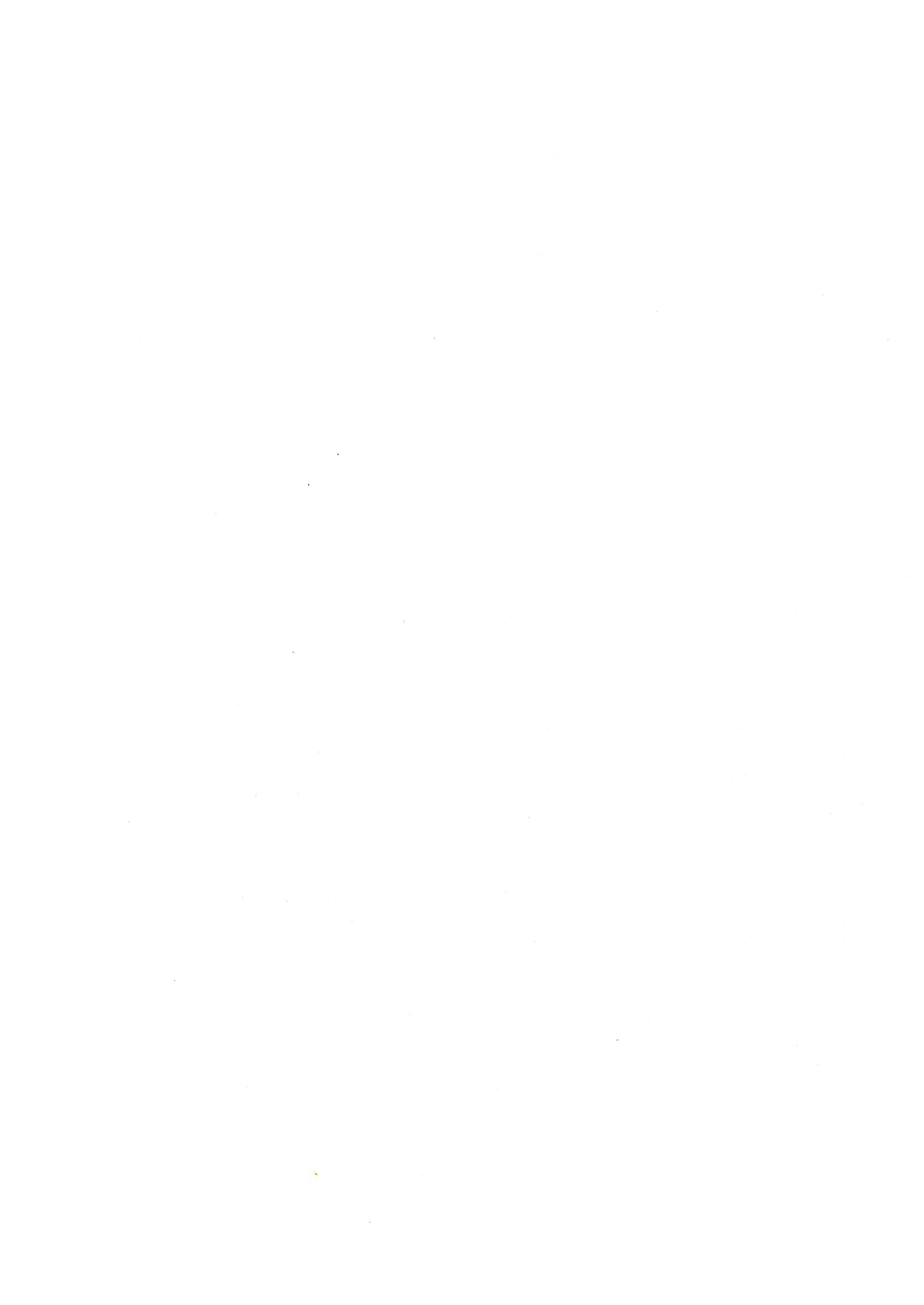 PIANI DI ASSISTENZA ccTIPO>> AD UN BAMBINO LUNGODEGENTE IN AREA CRITICA PEDIATRICA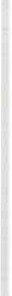 A. SOCCIO (1l, C. BERGESI * , B.M. SIMEONI *, R. GRAZIANI *( 1) IP - Cardiochirurgia  Ospedale  Bambino Gesù,  RomaOspedale Pediatrico «Bambino Gesù» - Istituto di Ricerca Scientifica, RomaIntroduzioneNel campo dell'assistenza infermieristica al paziente adulto lungo-degente in area critica, l'infermiere può ricondurre le proprie prestazioni a modelli assistenziali o protocolli già ben defin iti ed in massima parte applicabili a tutte  le  situazioni .Non è così facile, invece, in campo pediatrico, dove già dal periodo di formazione nelle scuole profes sionali, non si acquisiscono indicazioni pr-ecise ed ancora meno protocolli riguardanti le prestazioni da espletare su un picco­ lo paziente costretto a vivere in un Centro di Rianimazione o di Terapia Inten­ siva periodi  di tempo  lunghissimi,  a volte  anni.Bisogna peraltro sottolineare che situazioni di lungodegenza in area criti­ ca sono una realtà di pochi anni a questa parte e sono frutto dell'avanzamen­ to  tecnologico  sia in  campo  diagnostico,  sia assistenziale.Per questo ci siamo trovati di fronte alla necessità di « inventare » una metodologia delle prestazioni che rispondesse il più possibile ai bisogni fon­ damentali   del  piccolo   malato.Questo tentativo scaturisce dalla nost ra esperienza ed è fondato sia sul­ l'osservazione ed individuazione di tutti i bisogni del paziente, sia sulla discri­ minazione di priorità di alcuni rispetto ad altri. infatti questa varia periodica­ mente rispetto alle condizioni cliniche: in un bambino lungodegente in area critica si alternano periodi in cui i bisogni sono principalmente di integrazio­ ne psicologica , a periodi di aggravamento clinico, in cui bruscamen te si ritor­ na  a  soddisfare  i bisogni  fondamentali  di  sopravvivenza.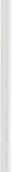 Materiale  e  metodoVogliamo presentare la nostra esperienza assistenziale riguardante An­ drea, un bambino di un anno e mezzo di vita affetto da miopatia congenita n .d.d. non progressiva, con insufficienza respiratoria e respiratore-dipendente, ospedalizzato  dalla  nascita .Andrea  è nato  a termine,  il peso  alla  nascita  era di 3,500 Kg.Un fratello era deceduto all'età di 52 giorni per Sindrome di Pena-Shokheir102	A.  Saccio,  C.  Bergesi,  B.M .  Simeoni,  R.  Grazianirilevata al riscontro autoptico. Venne ricoverato da noi per « distress respira­ torio». All'esame obiettivo most rava: « pectus excavatus ;,, ipotonia generaliz­ zata,  micrognazia,  blocco  articolare  delle  ginocchia.A prescindere da tutti i bisogni elementari di Andrea di natura fisica (sta­ bilità dei parametri cardiocircolatori, funzione intestinale, diuresi, igiene per­ sonale, ecc.),  che vengono soddisfatti dalla nostra assistenza  giornaliera,  la sua  patologia  implica  una  necessità  vitale:  respirare.Di conseguenza il nostro obiettivo finale è di farlo rientrare nello schema della d imissione protetta, portandolo ad un livello di suff iciente autonomia respiratoria tale che, con un supporto str1;1mentale minimo (respiratore ester­ no  a  corazza),  possa  avere  una  vita  familiare  e  sociale  adeguata.Per raggiungere questo obiettivo, ci siamo rese conto che dovevamo porci tappe intermedie, indispensabili  per poter assicurare il completo successo di quello  primario,  rispondendo  così  ad  altri bisogni  di  Andrea:aumento  del  peso  corporeo;controllo  delle  infezioni ;e)  aumento  del tono muscolare;d) sviluppo psico-motorio ed aff ettivo;e) collaborazione  e  dialogo  tra  staff  infermieristico  e  genitori.Aumento  del  peso  corporeoAllo scopo di ottenere una suff iciente massa muscolare e quindi atti re­ spiratori  più  validi,  con  conseguente  maggior  motilità  corporea.Tutto questo è subordinato, naturalmente , ad una alimentazione  equili­ brata  e suff iciente  ed  ad  un  minimo  dispendio  di  energie.Abbiamo messo in pratica alcuni accorgimenti che personalizzassero la nostra assistenza ad Andrea in questo settore. Infatti Andrea è sempre stato un bambino con diff icoltoso accrescimento ponderale, per cui abbiamo dovu­ to cercare, in collaborazione con i medici gastroenterologi, una dieta speciale per lui nei componenti e nelle modalità di somministrazione. Bisogna precisa­ re che Andrea si alimenta esclusivamente per gavage, poiché non ha il riflesso della deglutizione, quindi i cibi scino accuratamente frullati e diluiti. Un pro­ blema frequente è inoltre, il vomito, quindi la somministrazione degli alimen­ ti è attuata in piccoli boli frequenti o in enterale continua a goccia lenta (an­ che 20 ml in 18 ore). Questo sia per evitare la distensione gastrica, quindi la possibilità di vomito, sia per favorire l'assorbimento a livello intestinale. La distensione gastrica potrebbe comportare un impedimento all'attività diaframmatica e quindi alla respirazione già carente in un bambino comeAndrea.Un altro accorgimento importante è quello di far coincidere le pause ali­ mentare con la FKT, altrimenti si rischia di non ottenere una sufficiente col­ laborazione  da  Andrea  che si sente aff aticato.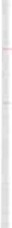 Piani  di  assistenza  « tipo »  ad  un  bambino  lungodegente,  ecc.	103Parallelamente alla alimentazione per gavage, è stata studiata una nutri­ zione parenterale completa, che da un ulteriore apporto energetico e plastico supplendo al dispendio di energie necessarie per la digestione e l'assorbimen­ to  intestinale.Per limitare al minimo il dispendio di energie che avverrebbe a spese dell'accrescimento ponderale, inoltre, è bene mantenere una omeostasi termi­ ca in modo che l'organismo non debba compensare in continuazione la tempe­ ratura  esterna,  troppo  alta  o  troppo  bassa .È bene trovare anche un giusto equilibrio tra l'impegno respiratorio utile ad una ginnastica diaframmatica ed uno eccessivo e quindi controproducente. Le nostre difficoltà per raggiungere questo obiettivo sono dovute ad uno scarso assorbimento a livello intestinale, e ad allergie verso alcune sostanze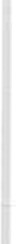 alimentari  fondamentali  per  l'accrescimento  corporeo  (es.  latte  vaccino).Controllo  delle  infe z ioniUn bambino lungodegente, in condizioni di nutnz10ne necessariamente insufficienti, è spesso un bambino immunodepresso . La nostra maggiore preoc­ cupazione, quindi, è quella di preservarlo il più possibile dal contatto con agenti  patogeni  per  lui.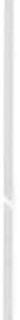 La prima misura cautelativa da adottare è quella di non esporlo a bruschi cambiamenti di temperatura (es. condizionatori), né al rischio di contagio da parte  di  pazienti  a  lui  vicini  e da  parte  del  personale  di  assistenza.Se Andrea contrae infezioni, le sue condizioni chiaramente peggiorano an­ che dal punto di vista respiratorio. A volte è accaduto infatti che una banale influenza o un raff reddore, ci abbiano costretto ad incrementare  il supporto respiratorio  strumentale, retrocedendo nei confronti degli obiettivi prefissati . È importante quindi sia l'igiene delle infermiere che lo assistono, con par­ ticolare riguardo  alle mani,  sia all'igiene dell'ambiente  che lo circonda, una corretta gestione della tracheostomia,  dei punti di ingresso delle vie di infu­ sione endovenosa, e l'igiene di tutta la sua persona.  È necessario anche, so­ prattutto nei momenti più critici di Andrea,  sostituire tutte le protesi  di ac­ cesso  alla tracheostomia,  i set di infusione,  il  sondino naso-gastrico  anche più volte al giorno, per evitare l'annidamento dei miceti, assai frequente nei bambini  immunodepressi.  Fondamentale  è la preparazione  sterile delle solu­zioni  per  la parenterale  da  infondere  per  via  endovenosa.Le nostre difficoltà per la prevenzione delle infezioni sono di natura og­ gettiva, e sono legate ad una sua resistenza  a quasi tutti gli antibiotici e ad una  latente  presenza  nel  suo organismo  di  miceti.Aume nto  del  tono  muscolareQuesto obiettivo va perseguito di pari passo con quello dell'accrescimento104	A.  Saccio,  C.  Bergesi,  B.M . Simeoni,  R.  Grazia nicorporeo. Andrea ha una motilità molto scarsa e tempi di  acquisizione dei movimenti mol to lunghi, essendo miopatico, ma la sua intelligenza è spiccata. Tenendo presente tutto ciò, abbiamo dovuto inventarci, insieme alla fisiotera­ pista  ed ai genitori,  giochi  e movimenti  che  stimolassero  la  sua attenzione e la tendenza naturale ad imitare propria di ogni bambino . Abbiamo sfruttato, per esempio, il suo attaccamento speciale ad alcuni oggetti (succhiotto, caril­ lon, casina delle api, ecc.) per stimolare il movimento di prensione e di esten­ sione delle braccia . Mettendo oggetti colorati e leggeri vicino ai suoi piedi, abbiamo visto che Andrea si  diverte a farli cadere dal letto, facendo così, involontariamen te,  una  ginnastica  per  le  gambe.Questi giochi ed altri che ci inventiamo giornalmente, risultano importan­ ti, oltre che per aumentare il tono  muscolare,  anche per  creare,  in  Andrea un rapporto con noi, una intesa che è alla base di una partecipazione attiva all'ambiente  che  lo  circonda.Le difficoltà incont rare per raggiungere il nostro obiettivo in questo set­ tore sono state prevalentemente di valutazione del suo grado di percezione degli stimoli proposti e della sua potenzialità a quel determinato movimento. Inoltre si è rivelato fondamentale trovare le giuste stimolazioni che suscitas­ sero la  sua  attenzione.S viluppo  psico-motorio   ed  af fe ttivoIn un bambino dipende soprattut to da una buona interazione con l'am­ biente e le persone che lo costituiscono . Per questo abbiamo cercato di creare intorno ad Andrea uno spazio vitale, a misura di bambino, ad es. abbiamo appeso dei ninnoli al braccio del suo respiratore ed all'albero della fleboclisi; abbiamo cercato di vivacizzare le pareti vicine al suo letto con vari disegni, creato una casetta di cartone utilizzando uno scatolone vuoto  di  pannolini, allo scopo di isolarlo visivamente dal resto del reparto durante le ore nottur­ ne. Abbiamo inoltre cercato di creare un suo ritmo sveglia-sonno monitoriz­ zando il più possibile i parametri vitali in modo da non  disturbarlo durante il sonno.Abbiamo dato molta importanza al gioco, che per un bambino è strumen­ to di crescita, cercando anche  di farlo abituare alla presenza di oggetti che possono provocargli fastidio o dolore, presentandoglieli sotto forma di giocat­ toli (siringhe, sondino naso-gastrico,  set di infusione, ecc.).Le difficoltà sono sorte nel concilia re le nost re prestazioni tecniche a vol­ te invasive, e l'istinto protettivo che Andrea ci suscita, quindi nel trovare il giusto equilibrio tra questi.E) Rapporto  con  i ge nitoriUn aspetto da non sottovalutare è che Andrea è ricoverato nel nostro Cen-Piani  di  assistenza  « tipo»  ad  un  bambino  lungodegent e,  ecc.	105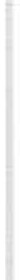 tro di Rianimazione da un anno e mezzo, ed in questo periodo ha dovuto ma­ tu rare la sua personalità att raverso una vi ta affettiva e di relazione. Questa evoluzione, già piena  di difficol tà in un  ambiente  familiare normale  in cui il bambino ha come riferimento  i propri geni tori, è più  lenta e difficoltosa in una situazione di degenza dove ogni turno pone difronte al bambino perso­ ne  diverse  anche  caratterial mente.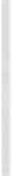 In questa situazione diventa ancora più importante la presenza quasi co­ stante dei genitori che costituiscono il punto di riferimento per il suo svilup­ po psicologico.A questo scopo abbiamo aumentato il tempo della loro permanenza nel reparto, limitato fino ad allora a circa 30 m inuti  il pomeriggio . Abbiamo  inol­ t re cercato di integra rli attivamente nel nostro nursing, insegnando loro ad aspirare le secrezioni di Andrea dalla tracheostomia sterilmente, in modo atrau­ matico, ma efficace, a cambiarlo, fargli il bagnetto, rilevare alcuni dei suoi paramet ri vitali (tempera tu ra, pressione arteriosa, frequenza cardiaca e respi­ ratoria,   ecc.).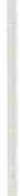 Questa nostra iniziativa ha permesso  lo sviluppo di quel contatto psico­ f isico ed affettivo fondamentale in ogni rapporto genitore-f iglio, che a loro è inizialmente mancato, ha sviluppato l'aff ettività di Andrea verso i propri genitori,  figure non  ben  def inite  fino ad  allora nella  sua mente .Tutto ciò ha avviato anche la prima ed importantissima fase di addestra­ mento al  nursing che  si attuerà a domicilio in previsione della dimissione protetta .L'attuazione di questa fase del  nostro  piano  nursing  è  stata  tra  le  più diff icili. Infatti abbiamo dovuto superare l'iniziale ostilità dei genitori  di  An­ drea, che ci consideravano usurpatori dell'affetto del loro f iglio e conquistare gradatamente la loro fiducia, dimostrando loro che avevano comunque un ruolo insostituibile   nella  vita  del  loro  bambino.Nella nostra professione, a volte, si cade nell'errore di esaltare la nost ra professionalità  di fronte ai genitori,  questo sia allo scopo di tranquillizzare il genitore stesso, sia, inconsciamente, pungolati dal nostro orgoglio profes­ sionale. Questo atteggiamento, in particolare nei confronti di genitori di un bambino lungodegente , è controproducente . Infatti questo  si  sente limitato nel suo ruolo e colpevole di non essere in grado di soddisfare i bisogni del suo  bambino .Per  ridu rre  tali  processi  negativi  dobbiamo  individuare  e porgere  loro i mezzi per conquistarsi uno spazio importante nella vita del loro figlio. Nella nostra esperienza si è mostrato estremamente proficuo usare per Andrea bian­ chieria personale, di cui sua madre giornalmente si occupa, usare per quanto possibile oggetti procurati dai geni tori e a volte consentire a questi la prepa­ razione  della  merenda  o  della  minestrina  frullata.106	A.  Saccio,  C.  Bergesi,  B.M.  Simeoni,  R.  GrazianiConsiderazioniCi siamo posti il problema di valutare la validità  della  nost ra metodolo­ gia,  ed  i  risultati  conseguiti.Per quanto riguarda l'accrescimento corporeo abbiamo stabilito un range di crescita ponderale entro cui Andrea doveva mantenersi , integrandolo con un bilancio idrico e calorico giornaliero, controllando l'alvo, la sua consisten­ za ed il numero di scariche, il vomito, i rigurgiti, ecc., verif icandolo settima­ nalmente . In bas'e ai risultati, ed alle sue condizioni cliniche si sono attuate variazioni sulla quantità e qualità degli alimenti. Abbiamo così constatato che, seppur rimanendo nei limiti inferiori alle nostre aspettative, Andrea cresceva . Per quanto riguarda  le infezioni  abbiamo attuato la verif ica eseguendo tamponi  settimanali  delle secrezioni  tracheali,  dei tubi  di accesso alla tra­ cheostomia, emocolture, urinocolture, tamponi rettali, ed eseguito rilevazioni frequenti  della  temperatura  centrale  e periferica,  ecc. Abbiamo  notato  che Andrea contrae infezioni nosocomiali, nonostante il grande uso di materiale a perdere e l'attenta igiene del personale che lo assiste, essendo immunode­presso.Riguardo all'aumento del tono muscolare, abbiamo attuato questa verifi­ ca puntualizzando, nella consegna di fine turno i vari movimenti che Andrea riusciva a fare e le loro variazioni. Beninteso si parla di variazioni minime, percepibili a volte soltanto dalla fisioterapista e realizzati in tempi lunghissimi. È molto difficile dare una valutazione del nostro approccio ai bisogni psi­ cologici di Andrea; a questo scopo abbiamo sentito la necessità di verificare la sua affettività e vita di relazione attraverso la stesura di un diario persona­ le giornaliero. In questo diario, alla fine di ogni turno infermieristico, abbia­ mo  riportato  le nostre  impressioni  sulle sue risposte  ad  ogni  stimolazionesia  da parte  nostra  sia  da  parte  dei  genitori.Dall'analisi di questo diario, eseguita settimanalmente, abbiamo notato che, nell'arco  di circa  sei mesi,  Andrea  ha  presentato:una evoluzione della sua personalità espressa sia con una affettività maggiormente indirizzata verso i suoi genitori, sia ponendosi diversamente difronte ad ognuno di noi;maggiore integrazione con l'ambiente che lo circonda. Infatti ha un suo ritmo veglia-sonno, obiettivo molto .difficile da attuare in un Centro Riani­ mazione in cui non c'è differenza giorno-notte, ed il ritmo del tempo è scandi­ to  dall'alternarsi  dei  controlli  dei  paramet ri  vitali;gioca tranquillamente con gli oggetti che prima potevano spaventarlo.ConclusioniPer concludere possiamo dire che l'aver privilegiato l'utilizzo del diario ed il conseguente scambio di opinioni all'interno del nostro gruppo, ci ha per­ messo  di osservare:Piani  di  assistenza  «tipo»  ad  un bambino  lungodegente,  ecc.	107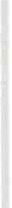 un aumento della motivazione di Andrea a partecipare al program­ ma di assistenza tramite il miglioramento  del suo sistema di comunicazione e  dell'attività  ludica;il miglioramento del livellq di collaborazione tra staff e genitori ha permesso una più chiara definizione dei ruoli e la realizzazione di strategie comuni sia di assistenza, che di stimolazione, i quali hanno aumentato il livel­ lo di attenzione e partecipazione  di Andrea  al programma;l'aumento della collaborazione all'interno dello staff ha diminuito l'indice di ansia e scoraggiamento all'interno dello staff stesso, permettendo il rispetto nelle acquisizioni di Andrea, necessariamente lento a causa della sua patologia;infine l'aver favorito un equilibrio tra intervento tecnico e interven­ to relazionale nell'ambito di un piano di nursing, ha permesso di dare un significato professionale al nostro intervento (vedi miglioramento della quali­ tà della vita), riducendo i condizionamenti inevitabili legati ad una prognosi incerta.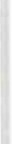 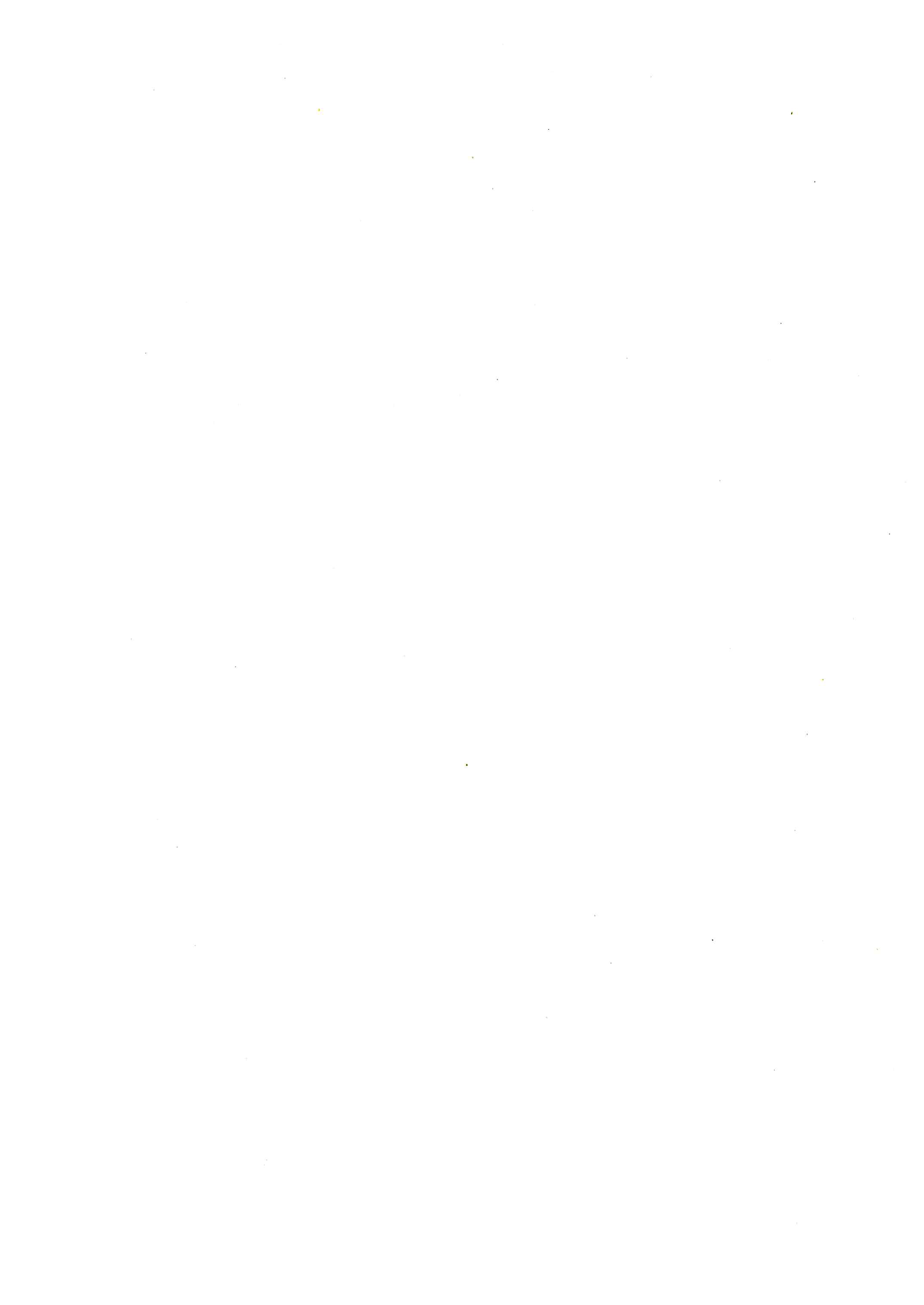 ANALISI DEI BISOGNI DEL NEONATO IN AREA CRITICAA. COMANDUCCI, G. SCANDORZA,  L. SERAFINI, A. PORTANOVA, M. FRANCI,VARANESE	.Ospedale  pediatrico  «Bambino Gesù» - Istituto di Ricerca Scientifica,  RomaIntroduzione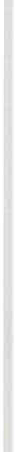 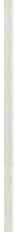 La nostra relazione verte sull'analisi dei bisogni fondamentali del neona­ to,  da zero  a un  mese  di vita,  in  area  critica.In questa situazione, pur essendo un paziente ad altissimo rischio e quin­ di bisognoso di tutti i supporti tecnologici e farmacologici , rimane un pazien­ te dotato di una sua sensibilità, e che  necessita,  quindi,  delle  attenzioni  e degli  stimoli  che  normalmente  si  dedicano  al  neonato  sano.La tendenza attuale, che noi vogliamo sconfessare, è quella di far raggiun­ gere più rapidamente possibile al piccolo paziente uno stato di salute ottima­ le, sacrificando a questo scopo i rapporti interpersonali di richiesta e soddi­ sfacimento, che intercorrono tra infermiere e paziente anche in condizioni di una  certa gravità.Il nostro obiettivo è, quindi, quello di individuare quali siano i bisogni psicologici e di relazione del nostro paziente, che sono intimamente uniti tra loro, e che vengono ad interreagire inevitabilmente con la serie di bisogni determinati  dalla  patologia  di  base.Come modello di indagine abbiamo preso in esame il neonato con Dist ress Respiratorio.Il 37%  dei pazienti  ricoverati  presso  il nostro  Reparto  di Rianimazione è rappresentato da neonati aff etti da tale patologia, per cui le considerazioni da noi avanzate hanno valore epidemiologico significativo nella regione Lazio.Molti di questi sono prematuri e dismaturi, con peso corporeo compreso compreso  tra  i  500  gr  e  i  2  Kg.Bisogni  primariIl loro primo bisogno,  è quello di assicurarsi una respirazione autonoma e suff iciente, che è compromessa da varie cause: immaturità polmonare, ina­ lazione  di liquido  amniotico,  gravi  squilibri  acido-basici , ecc. ...Nel caso lo stato di insuff icienza respiratoria sia latente, al fine e di evita­ re subito un intervento terapeutico aggressivo (intubazione e conseguente con­ nessione  al V.M.), il nostro obiettivo consisterà nell'assicurare una maggiore110	A.  Comanducci,  G.  Scandorza,  L.  Serafini,   A.  Portanova,  M .  Franci,  L.   Varanesepervietà delle prime vie aeree, ed un ottimale allontanamento delle secrezioni a livello bronchiale, coadiuvate da un apporto di miscela di aria ed ossigeno umidificata nell'ambiente in cui è immerso il neonato.In questa  prima fase, le misu re di nursing consistono nel praticare una fisioterapia respiratoria con cambio frequente di decubito (ogni 3 ore), per favorire il drenaggio posturale  e la rimozione delle secrezioni attraverso l'a­ spirazione  oro e rino-faringea .Nel momento in cui queste misure terapeutiche risultino insuff icienti di­ venta  necessaria  l'intubazione.Questo porta ad una variazione dell'assistenza infermieristica, in quanto alcune delle sopra menzio ate misure di nursing, andranno accentuandosi, ed altre scomparendo. In questo caso, la f isioterapia respiratoria, andrà ridot­ ta al minimo o sospesa completamente, per evitare che il trauma prodotto crei delle complicazioni che possono andare dallo spostamento del tubo endo­ tracheale, alla formazione di un pneumotorace ipertensivo iatrogeno.Una volta espletate le manovre di intubazione ed appurato che il posizio­ namento del tubo endotracheale sia corretto, si procederà al sua ancoraggio con cerotti adesivi e resistenti, previa pulizia della cute con sostanze sgras­ santi, quali benzina o etere, per evitare accidentali estubazioni.A questo punto una buona gestione del paziente intubato consiste essen­ zialmente nel mantenere pervio il lume del tubo endotracheale, onde evitare che secrezioni dense lo ostruiscano ostacolando una corretta ed eff iciente ven­ tilazione  polmonare.L'attuazione  di  quanto  esposto,  comporterà:L'umidificazione ed il riscaldamento dei flussi, con rilevamento co­ stante della temperatura tramite un apposito termometro che andrà collocato nel tratto inspiratorio del circuito esterno di ventilazione (tale modif ica allo schema classico, che colloca il termometro alla giunzione con il paziente, è giustificata dalla necessità di misu rare la temperatura del flusso aereo venti­ lato senza interferenze da parte della T0   dell'incubatrice).Allontanamento delle secrezioni tramite aspirazione con sondini ade­ guati  al  calibro  del  tubo  endo-t racheale.Quest'ultima manovra andrà eseguita velocemente e delicatamente per evi­ tare prolungate ipossie nel paziente e sanguinamento delle mucose circostanti il  meato  terminale  del  tubo  endo-tracheale .L'esatta  esecuzione  delle  manovre  di  nursing  determinerà:miglioramento  dei  valori  emogasanalitici;riduzione delle possibili crisi di bradicardia e cianosi, ed in partico­ lare, nel paziente estubato, diminuzione dei segni obiettivi di distress quali tirage  e gemito;annullamento di complicanze gravi quali: estubazioni accidentali o ostruzioni  del  tubo  endo-tracheale.A11ali si  dei  bisogni  del  neo11a10  in  a rea  critica	1 1 1Cardine di un n u rsing corret to in rianimazione neonatale è  il  manten i­ mento   di  una   adeguata   temperatu ra  corporea.Troppo spesso il neonato critico al moment.o del ricove ro i n Rianimazione è gravemente ipotermico. Ciò è la conseguenza di una cattiva gestione dei ripetu ti passaggi cui è sottoposto dal momento della nasci ta a quello della ospedalizzazione (tale problema si accentua enormemente se la nascita avvie­ ne extra-moenia).Obiettivo principale quindi è il raggiungimento della omeostasi termica nel  minor  tempo  possibile .L'ipotermia infatti determinando un grave quadro di acidosi metabolica innesca il meccanismo perverso della ipertensione polmonare che origina ipos­ sia, ipercapnia e quindi perpetua in definitiva l'acidosi, portando a morte il paziente.La normalizzazione della temperatura corporea si giova delle seguenti ma­ novre  di  nursing :collocazione del paziente in culla termica precedentemente riscaldata;monitorizzazione della temperatura rettale;applicazione borse  di acqua calda a distanza adeguata onde evitare ustioni  da  contatto (la pelle  del neonato  è sensibile  e delicata);copertura  del paziente  con  falde  di  cotone;applicazione,  all'esterno  della  culla,  di  lampade  a  raggi  infrarossi;eventuale  collocazione  del  paziente  su  materassino  termico.Quest'ultima manovra raramente  viene utilizzata  perché  se da un verso ha il pregio d'irradiare calore direttamente a contatto con il bambino, dall'al­ tro crea disagi nelle eventuali manovre di urgenza su un paziente in fase criti­ ca: intubazione, massaggio cardiaco, posizionamento  cannula venosa centrale o periferica,  ecc.La comparsa di ipertermia con il suo corredo sintomatologico di tachicar­ dia, tachipnea , aumento della perspiratio insensibilis, determinerà la diversi­ ficazione  delle  manovre  di nursing:abbassamento  progressivo  della  temperatura  della  culla  termica;applicazione  borse  di  ghiaccio  (raramente);somministrazione   di  antipiretici;eventuale ricorso a colture batteriche (emocoltura, tampone faringeo e rettale,  ecc.).L'esecuzione  di  tali  manovre  determinerà:la  stabilizzazione  della  temperatura  rettale  sui  37, 5 °C;l'assenza  dei  classici  sintomi  di  disagio  termico,  quali  bradicardia o tachicardia, marezzatura da ridotta perfusione periferica  o iperemia  cuta­ nea da aumento di quest'ultima (T0  rettale e T0  periferica per stabilire il delta);l'aumento della vitalità  e della reattività  del paziente,  specialmente se  in  respiro  spontaneo.1 12	A.  Comanducci,  G.  Scandorza,  L. Se ra fini,  A.  Porta nova,  M .  Frem ei,  L.  Vara neseSaremo così riusciti a ricreare un ambiente simile a quello in cui il neo­ nato  ha  vissuto,  e  dal quale  si è  distaccato  in  modo  traumat ico.Altro bisogno  fondamentale,  strettamente  correlato a quello sopra citato, è il mantenimento della funzione cai-dio-circolatoria il cui  giusto equilibrio comporterà :monitoraggio continuo della Pressione Arteriosa facendo ricorso, se possibile,  alla  metodica  incruenta  (ad esempio Dinamap);rilievo della temperatura rettale e periferica con ricerca del delta-T (indice  di cattiva  perfusione  periferica);inf usione cli farmaci attivi  sull'appara to  carclio-circolatorio  (dopami­ na,  Dobutamina,   Isoprenalina,  ecc.)  utilizzando   micropompe   i nf usionali.La verif ica dell 'efficacia dei provvediment i adottati sarà di tipo immedia- to e si baserà  sui  seguenti  pu nti  fondamentali:normalizzazione  della  pressione  arteriosa  e venosa;regolarizzazione del delta T 0 ;Buona perfusione renale con ripristi no e mantenimento di u na cor­ retta  diuresi;normalizzazione   dell'attività  cardiaca.Argomento fondamentale del nursing nella rianimazione neonatale è l 'al i mentazione che deve assicu rare u n corret to apporto calorico e proteico,  al fine  di  evitare  danni  neurologici  permanen ti.Il neonato presenta  una spiccata sensibilità gastroenterica, per cui per evitare lesioni in tale sede è opport uno conservare la funzionali tà del tubo intestinale ricorrendo ad una dei.le seguenti tecniche alimentari:alimentazione per os, tra tutte la preferibile perché f isiologica. Que­ sta viene eseguita raramente nei neonati al momento del ricovero in Reparto, a causa  delle loro condizioni  crit iche;alimentazione per gavage: è la metodica più utilizzata e consiste nel­ l'in troduzione di un sondino naso-gastrico in silicone, di calibro ridotto. Veri­ f icatone l'esatto posizionamento, si procede alla somm inist razione dei liquidi nut ritivi  (glucosata  o latte) a  caduta  o per  lenta  infusione;alimentazione enterale continua che,  sfruttando  la  tecn ica  per  gava­ ge, la prolunga per 18 ore giornaliere, u tilizzando una pompa infusionale. Al termine dell'infusione  il s.n.g. viene  rimosso. Il  ricorso  a quest 'ultima metodi­ ca va limitata allo stretto indispensabile per i rischi ad esso connessi (ulcere gastriche, inf ezioni), inolt re il latte va rin novato ogn i 4 ore per evitarne il deterioramento   causato   dalla   temperatura    ambientale .In   alcuni   casi   l 'alimentazione    deve   essere   sospesa   completamente   per:curarizzazione  del paziente;rigurgiti  e vomi ti di varia  natu ra;A11alisi   dei  bisog ni  del  neonato  in  area  critica	1 1324 ore successive all'estubazione, al f ine di evitare even tuali inalazio­ ni  da  rigu rgito;segni  clin ici-radiologici  di  NEC.In queste circostanze, per assicu rare comu nque il fabbisogno ottima le di calorie,  si  ricorre  al l 'alimen tazione  parenterale  totale.La risposta del neonato  al  soddisfacimento  del  bisogno  d i  alimen tazione sarà   evidenziata    da: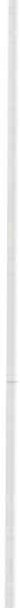 comparsa  dopo  il  pasto  di  uno  stato  di  tranquilli tà  e  sonnolenza;dimin uzione  a  livelli  normali  della  frequenza  cardiaca;miglioramento delle condizioni generali, per potenziamento muscola­ re,  quindi  miglioramento  della  respi razione;aumento  del  peso  corporeo.Alt ro bisogno primario a cui vogliamo dare importanza è quello dell'inte­ grità  dei  tessuti.L'obiettivo che ci proponiamo è di impedi re che d u ran te l a permanenza del neonato in area critica vada incontro al deterioramen to dei propri tessu ti , a causa di piaghe da decubito, dermatiti da pannolino , o ad  infezioni  delle vie  di  entrata  dei  cateteri  venosi  o arteriosi .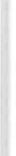 Proprio la cattiva .gestione di quest'ultimi pot rebbe determinare l'insorge­ re di sepsi, facilitata all'ambiente caldo-umido in cui si trova il neonato, che metterebbe  ulteriormente  in  pericolo  la vita  del  pazien te.Il nost ro compito è quindi quello di mantenere o di ripristinare l'in tegri tà dei  tessuti .Le  misu re  di  nu rsing  di  cui  ci  avvaliamo  sono:posizionamento di ciambelle alternandole a cuscinetti per evitare de­ cubiti  del  padiglione  auricolare  e del  capo;quando la patologia lo consente, si cambierà il decubi to, associan do­ lo a frizioni  con alcool  saponato;pulizia  accurata· delle pliche  cutanee  del collo e del l'inguine;medicazioni   giornaliere   delle  lesioni  cu tanee  (ferite  sui  talloni   deter­ minate   dai  con t roll i  dell'HT  e  della   glicemia,   o  delle  veni-arterio  pun tu re);medicazioni  delle  vie  d'entrata  di cateteri  venosi  e arteriosi;uso di pannolini con pezza di cotone o garza, associati all'applicazio­ ne  di  pomate  idratanti;igiene del personale  di assistenza  duran te le manovre  di nu rsing.Anche in questo caso, se le manovre sono eseguite corret tamente, si assi­ sterà  a:miglioramento  o assenza  di lesioni  cu ta nee;assenza  di  episodi  di  ipertermia  da  sepsi;non  presenza  di  infezioni  crociate, o autoinfezioni.1 14	A.   Comanducci,  G.  Scaiulorza,  L.  Se ra fini,   A.   Porta nova,  M .  Frtmci,   L.  Vara neseBisogni  secondariAnalizzando i bisogni  del neonato  in area critica, non  possi amo t ralascia­ re quelli che possono apparire come meno ovvi,  quindi  spesso  t ralasciati,  ma che giocano, comunque , un ruolo rilevan te nel suo sviluppo psichico, risu ltan­ do  necessari  allo  stato  di  salu te  complessivo  (psico-fisico).Il neonato, f in dai primi  atti della sua vita, è un  organ ismo completamen­ te eff iciente. Da un punto di vista biologico è . dotato di u na serie di recet tori sensoriali che gli consentono  di sperimenta re le sensazioni fondamen tali, pro­ prie della sua specie, per cui può t ra rre notevole conforto da piccoli  accorgi­ menti  tesi  a  soddisfare  i   suoi  bisogn i   psicologici  e  di  vi ta  di  relazione .Da un punto di vista comportamentale già man ifesta u n ampio repertorio, che si concretizza in una serie di riflessi, alcun i dei quali indispensabili a l la sopravvivenza.Nel  corso della nostra  attività, prestata  in u n Repa rto di Rianimazione Pediatrico  e Neonatale  Polivalente,  più  volte  ci  siamo chieste se era giusto o, meglio, se era possibile conciliare l'assistenza puramente tecnica, f inalizza­ ta ad assicura re il mantenim.ento della vita, con qualcosa di più uman izzato, che potesse  servire anche	Ìla'f ut ura qualità della vita del piccolo pazien te. È  da premet tere che il soddisfacimento  dei bisogn i  secondari  è mi rato prevalentemente  ai casi  in una  fase post-critica,  ovvero  in  fase disgressiva. I bisogni che a nost ro avviso sono più importanti e ai quali più freq uen te­mente  bisogna  dare u na  soddisfazione  sono:compensazione  dell'affetto  materno;rispetto  del  ritmo  sonno-veglia .Come compensa zione dell'af fetto mate rno intendiamo tu t te  quelle  mi­ sure di nursing f inalizzate alla gratificazione delle esigenze  di  un  neonato  che viene   ricoverato   in   un   ambiente   critico.Per soddisfare queste esigenze si prendono in esame l'insieme delle mano­ vre che vengono  svolte di rou tine  in  Reparto:Alime ntazione:il rispetto del bisogno psicologico  dell'alimentazione  è attuabile  in  man ie­ ra effettiva solo quando il neonato si trova in una  fase post-cri tica  e presen ta un  valido  riflesso  cli  suzione.In questi casi durante il pasto cerchiamo di « confortare» il neonato pren­ dendolo in braccio, se possibile, guardandolo in viso e rivolgendogli parole dolci,  cercando  in  questo  modo  di  cattu ra re  la  sua  attenzione.Durante l'alimentazione per os, oltre alla soddisfazione derivata dall 'atto stesso, il neonato assapora il latte e riempie normalmen te il suo stomaco, tranquillizzandosi e assumendo un atteggiamento appagato e rilassato, cui se­ guirà  in breve  tempo  il  sonno.Analisi  dei  bisogni  del  neonato  in a rea  critica	1 15Tatto:Il momento di contatto diret to più significativo si realizza grazie al bagno giornaliero, in genere ben accetto, ed eseguito, quando possibile, con l 'immer­ sione del neonato  in  acqua  tiepida  sostenuto  per  la  schiena.Il « ricordo dell'acqua», specie nel premat uro, è mol to ni tido, e osservan­ doli durante l'immersione, se ne ricava l'impressione  che  si  trovano  nel  pro­ prio   habitat   naturale.Asciugato e tranquillizzato si regist ra u na normalizzazione della frequen­ za  cardiaca  e della  T0    corporea.Alt re misure di nursing idonee al soddisfacimento dei bisogni tat tili sono rappresentate da carezze, massaggi e la stessa  f isioterapia,  se effet tuata  con lievi  percussioni   del  torace .Soddisfacendo l'acutissima sensibili tà tat ti le del neonato, gli si trasmet te sicurezza  e  tranquillità.Rispetto  del  ritmo  veglia-sonno: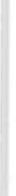 rispettare questo  bisogno  è  per  noi  mol to  difficile,  dato  che  l 'ambien te in cui è ricoverato il neonato non è dei più tranquill i . Infa t ti il piccolo è ci r­ condato da monitors, respiratori, pompe di inf usione, t u t ti con i  rispet tivi allarmi armati. Inol t re il ritmo del nostro lavoro prevede con t rolli delle fun­ zioni  vitali  in terval lati  ogni  2  ore.Peraltro il paziente  è disturbato spesso per  i  più  va ri  motivi: aspirazione, f isioterapia,  alimentazione  (ogni  2-3  ore).Da parte  nost ra  è quindi  di  fondamentale  importanza  un  i m pegno  a  evita­ re ogni ul teriore ed inevi tabile disagio, rispet tando, i n  modo  pa rticol are  i  3 sensi: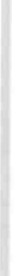 Vista: la capacità di vedere è nel neonato mol to limi tata  nel  pri mo mese di  vita, percepisce solo le luci, il buio e le  ombre, per cu i è opport u no, comunque, anche in questa fase, non esporlo a fon ti lum inose mol to poten ti (tapparelle alle f inest re, intensità luminosa  del  Reparto  al  mi n imo,  ecc.).  Nel caso si debba effettuare una fototerapia (ittero neonatale) si provvede al l 'ap­ plicazione di u na benda  nera  sugli  occhi,  per  evitare,  oltre  al  fastidio  dovuto alla  luce,   anche  l'ulcerazione   della  cornea   da  raggi   u l traviolet t i.Ud ito: la  percezione  dei  suoni  è  nel  neonato  già  svi l uppata  sin  dal l a nasci ta,  anche  se  non  riesce  a  darne  una  in terpretazione  (f u nzione  cort icale). Un  rumore  mol to  forte  prodotto  nelle  sue  vici nanze,  può  procura rgli  u n risveglio   improvviso  con   t remori   generalizzati,   pian to  e  aumen to  della  fre­quenza  cardiaca.È opportuno evitare che ciò accada, creando u n am biente da i ton i soff usi, eliminando movi men ti bruschi sulla cul la termostat ica (apert u ra, chiusu ra, ogget ti  depositati  sulla  cupola,  ecc.)  e  volumi  di  voce  qualche  ott ava  sopra il consen ti to.1 1 6	A.   Coma11ducci,  G.  S candorz.a,  L.  Se ra fini,   A.  Ponanova,  M .  F rn11ci,  L.  Varn11eseC) O/fall o: è presente alla nascita in modo pa rziale, in q ua nto i l suo com­ pleto  sviluppo  avviene  dopo  l'ottavo  mese  di  vita .Un odore acre irrita le delica te mucose ol fattive del neonato, per cu i è opportuno che l'igiene della culla in cu i è ospita to il paziente non venga ese­ guita  con  prodotti  alcoolici  o  irritanti.È anche oppor tuno che il personale di assistenza rinu nci du ran te il tu rno lavorativo  l 'uso  personale  di  « profumi »,  a l  f ine  di  evitare  al  piccolo  pazien te u n  vero  e  proprio  « Stordimento ».ConclusioniIl rispetto e la convinzione con cui si soddisfano bisogni spesso ignorat i, contribuisce ad assicu ra re una necessità che non riguarda solta nto il neonato, ma  tu tte·le  fasce  d'età:  il  rispetto  della  dignità  umana .Anche se piccolo e con mezzi per farsi capire limitati e da decifrare, il neonato  è  da  considerarsi,  a  tutti  gli  effet ti,  come  un  « U OMO ».Sta a noi cercare di capirlo e di rispondere a tono alle sue mu te domande , con un impegno professionale che non u tilizzi solo tutti i sof isticati support i tecnologici e farmacologici messici a disposizone della medicina  moderna,  ma che impieghi a pieno anche amore e uman ità. Solo in questo modo pot remo contribui re ad assicurare nella loro vita  f ut u ra u no  stato di benessere  psichi­ co olt re che  f isico.BibliografiaELEHART D., FIRSICH S.C., GRAGG S.H., REES 0.M., « Nursing, princi pi scie111i fici », Casa Ed itrice  Ambrosiana,   Milano   1980.GOLDSMITH  J.P.,  KAROTKIN  E.H.,  « Ria nimazione  assistita  del  neonato»,  Verd uci  Edi tore,1983.PIROZZI N., LAVIA NI R.,  « Tecniche non t rad iziona li d i ventila zione  mecca nica nel prema­ tu ro  e   nel   neonat o»,  Atti   del   XXXVIII   Congresso   Nazionale   S.I.A.A.R.T.I.,   Pavia, 4  ottobre   1986,  pg.  764,   1986.PIROZZI N., LAVIA NI R., FERRAR! M., G!ANTURCO F., «Complican ze della ve 111ila z ione meccanica   in  neonatologia» .  Incont ri   in  An.   Rian.  Se.  Aff .,  21 ,  488,   1986.QUADRIO  A.,  Argomenti   di  psicologia   medica  per  ope ratori  assis1e nziali  e  sanita ri,  Edi­ t rice   La   Scuola,   1980.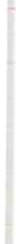 PIANO DI ASSISTENZA TIPOAD UN NEONATO PRETERMINE AFFETTO DA BRONCODISPLASIA	POLMONAREF. DAVI (1l, M. LORENZUTTI  (relatore) (2)111 Terapia Intensiva Neonatale, Ospedale Infantile Burlo Garofolo - Trieste121 VI Ospedale Pediatrico Burlo Garofolo - TriesteIntroduzioneTra le diverse patologie aff erenti al nost ro reparto di tera pia i n tensiva neonatale abbiamo ritenuto  importante  t rat tare  in  questa  relazione  i  proble­ mi legati all'assistenza del bambino pretermine affetto da broncodisplasia pol­ monare.Questo tipo di pazienti necessita di tempi di degenza prol u ngati, qu indi oltre ai problemi assist'enziali legati alla sopravvivenza, assumono particolare rilevanza quelli legati alla lunga ospedalizzazione .La nostra relazione si propone di riportare la nost ra esperienza per per­ mettere un confronto con altri infermieri  che operano i n contesti analoghi, e costituire altresì un momento di riflessione sui bisogni di relazione e di aff ettività  di  tut ti  i  pazienti  ricoverati  nei  reparti  di area  critica.Nel nostro reparto l'assistenza non viene erogata partendo da u n model lo teorico preciso, e i piani di assistenza non sono scritti e formalizzati; è vero però che esistono numerosi momenti di confronto tra l'éq uipe assistenziale, per evidenziare i problemi relativi ai diversi pazienti e pianif icare gli inter­ venti  che portano  a  linee  di comportamento  concordate.Data  la peculiarità  della  fase  neonatale  stessa, il  neonato, anche  se sano e autonomo nelle sue funzioni vitali, si trova in u na situazione di totale dipen­ denza  dagli  altri  per  poter  soddisfare  i  propri  bisogni.A maggior ragione l'ospedalizzazione prolungata di un neonato in condi­ zioni  patologiche  impone  all'equipe  infermieristica  la  sensibi li tà  di  rileva re e soddisfare non solo i bisogni relativi alla sopravvivenza, ma anche di pianif i­ care e valutare interventi  atti a prevenire  problemi  che pot rebbero  instau rar­ si in seguito  alla  deprivazione  o  all'iperstimolazione  sensoriale  e  i n  seguito all 'allontanamen to  e  all'isolamento   dalla   sua  famiglia.Il piano di assistenza, anche se non scritto e formalizzato, prevede in ter­ venti relativi ai diversi bisogni ; nella nost ra relazione t rat teremo i n part icola­ re  i  bisogni  di  respirare  e  comunicare.Abbiamo voluto focalizzare la nost ra attenzione sul bisogno di respira re per la sua specif icità rispetto alla patologia trattata e sul bisogno di comu ni­ care per gli importanti problemi potenziali che si posssono instau rare se taleI Id	F. Davi, M. Lorenw uibisogno  ri mane  insoddisfatto  per  periodi  mol to  lu nghi.Nella nost ra prat ica assistenziale risulta carente la sistematica  raccol ta di dati che possono  costituire una dettagliata memoria  storica delle nost re a ttivi tà. La nost ra relazione non nasce, quindi, da una ricerca specifica ma vuole riportare l 'esperienza assistenziale in un reparto in cui si è cerca to di focal izzare l'at tenzione  sulla globalità  dei bisogni  dei pazienti.Bisogno di respirareLa broncodisplasia polmonare rappresenta la principale complicanza del­ la ventilazione meccanica; è una malattia polmonare cronica che compare nei nati pretermine trattati con ventilazione meccanica prolungata e con elevate concent razioni di ossigeno. La broncodisplasia polmonare presenta alterazio­ ni dell'epitelio alveoare, bronchiale e bronchiolare, zone di atelettasia alterna­ ta a zone di enfisema e successiva proliferazione del connettivo interstiziale, perivascolare  e peribronchiale  con  esito in  fibrosi  polmonare.I periodi di ricovero dei pazienti affetti  da broncodisplasia  polmonare può essere suddiviso in tre fasi; la prima è la fase critica, carat terizzata da una notevole instabilità delle condizioni cliniche, a cui segue una fase non intensiva con bambino estubato ma in condizioni ancora labili e infine un periodo  di benessere  fino a dimissione.La gravità dei problemi respiratori è posto in relazione all'età gestaziona­ le del paziente: i neonati di età gestazionale inferiore alle 28 settimane presen­ tano sempre gravi disturbi respiratori per l'immaturità dell 'apparato respi­ ratorio.L'obiettivo dell'assistenza infermieristica è migliorare l 'attività respirato­ ria fino a raggiungere  la completa  autonomia .All'ingresso è  molto  importante  valutare  l'aspetto  clinico,  tono,  colorito di cute e mucose, sforzo respiratorio (punteggio di Silvermann)  e rilevazione dei parametri vitali : frequenza respiratoria, frequenza cardiaca, temperatura corporea, pressione arteriosa; ciò al f ine di effettuare una prima diagnosi in­ fermieristica  e  una  valutazione  dei  bisogni  del  neonato.Il neonato vien accolto in un incubatore adeguatamente riscaldato, umidi­ ficato e ricco di ossigeno; viene posizionato con il capo iperesteso per miglio­ rare la respirazione e si mantengono pervie le prime vie aeree naso-oro-faringee tramite aspirazione . Quasi sempre, poi, vista la grvità delle condizioni· clini­ che  del  paziente  si  procede  all'intubazione  endotracheale.Durante questa prima fase del ricovero, sempre molto critica per il pa­ ziente, l'assistenza infermieristica è principalmente volta al miglioramento della funzionalità  respiratoria  e dell'ossigenazione  del  bambino.È fondamentale il rilievo continuo dei parametri vitali, la valutazione del­ l'aspetto clinico, soprattutto dello sforzo respiratorio e il controllo del buon funzionamento del ventilatore meccanico. Ci si avvale del monitoraggio tran-Piw10  di  assistenza  tipo  ad  un  neonato  pretermine,  ecc.	1 19scutaneo della P02 ,  della  PC02  e della  saturazione  dell'02 :  questi  metodi  me­ no  invasivi  limitano  lo stress  dei prelievi  ematici  per  il cont rollo dell'emoga­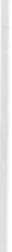 sanalisi e permettono il  rilievo  costante  dei  cambiamenti  dell 'ossigenazione del bambino durante le manovre per i prelivi , il bagnetto, l'aspirazione endo­ tracheale,   la  suzione  del  succhiotto  passatempo  o  durante  il  sonno.L'aspirazione endot racheale è una manovra mol to frequente e traumatica duran te  il  periodo  dell'intubazione  ma  essenziale  per  garantire  la pervietà del  tubo endot racheale e quindi una  adeguata ossigenazione e ventilazione.Sin daJla fase critica l'intervento infermieristico è mirato alla prevenzio­ ne di complicanze ed esiti di tipo cronico a livello polmonare. È molto impor­ tante cambiare di posizione il bambino dopo ogni aspirazione tracheale, circa ogni 90', per evitare la formazione di addensamenti polmonari e di edemi da posizione. Nei casi in cui insorge un'atelettasia polmonare o quando compaio­ no i primi segni di broncodisplasia si interviene su· parere medico e del f isio­ terapista  con  esercizi  di  fisioterapia  e  postura  mirati.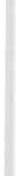 In questa fase l'apporto idrico e calorico viene garantito esclusivamente per  via  parenterale  mediante  catetere  centrale  e/o  arterioso.Alla prima fase caratterizzata da condizioni cliniche critiche e da u n 'assi­ stenza respiratoria meccanica segue un periodo di svezzamento dal ven tilato­ re, la cui durata dipende dalla maturità polmonare e dagli esiti della ventila­ zione meccanica .In questa fase si intensificano gli esercizi  di fisioterapia e di drenaggio posturale . Dopo l'estubazione il paziente è ancora in una fase di instabilità dal punto di vista respiratorio e a volte necessita di assistenza con P.P.C. me­ diante  cannule  nasali  o cannula  nasofaringea  o  di  02   terapia .Nella maggior parte dei casi il bambino rimane per un lungo periodo 02dipendente: 1'02 gli viene somministrato nell'incubatore o, se il  paziente  è già nel  lettino,  tramite  sondino  applicato  sotto  le  narici .  Quest'ultima  soluzionemeno invasiva e disturba te permette la somministrazione costante anche di minime quantità di 02 necessarie e consente di mantenere una buona ossige­ nazione con contin uità. Inoltre il bambino non dev'essere costretto in rigideposizioni e può  muoversi  in  completa  libertà.La somministrazione  dell'02  a  « baffo,,  consente  la  dimissione  precoce  e la  continuazione   della  terapia  a  domicilio.Nella fase predimissione è compito importante del personale infermieri­ stico l 'educazione dei genitori all'uso delle bombole  per 02 in casa e per le passeggiate. I genitori apprendono ad applicare la sonda per 02 , ad eseguire gli esercizi di fisioterapia, a far espettorare il  bambino  a  somministrare  la tera pia orale e nel corso delle lunghe settimane del ricovero i geni tori impara­no a valutare le condizioni cliniche del loro bambino  e  il  significato  delle modif icazioni  di  alcuni  parametri  vitali .1 20	F.  Dav i,  /III.  Lorenzu lf iBisogno  di  comunicareL'ospedalizzazione del neonato premat uro, che avviene in un momento particolare della vi ta dell'individuo, può comportare conseguenze sul normale svi luppo  del bambino  e · sul suo rapporto  con  la famiglia.Per sviluppare la sua personalità il bambino ha bisogno fin dai primi istanti di vi ta di comunica re con l'ambiente e le persone che lo circondano. Sin dalla nasci ta si crea u n'interazione tra genitori e neonato; ma nel caso di u na nasci­ ta  prematura  questo  rapporto  si  sviluppa  in  tempi  e modi  diversi .L'assistenza al neonato in condizioni patologiche deve sviluppa rsi in tre direzioni:la  comu nicazione   con   il  pazien te la  comu nicazione   con   i   genitorila comunicazione  t ra pazien te e geni tori.Gli obiettivi sono:favori re  l 'in terazione  tra  il  bambino  e  la  famiglialim itare  i  danni  che l'ospedalizza zione può comportare  sullo svi lup- po  psicomotorio   del  neonatola d imissione precoce  del bambino.Nella fase acuta della malattia gli inlerventi  necessa ri  al  miglioramen to delle condizioni cliniche del bambino sono molto invasivi e traumatici . La comunicazione con il bambino avviene soprattutto da parte del personale d'as­ sistenza impegnato a  soddisfare  il  bisogno  di  sopravvivenza,  ma,  nonostante gli ostacoli di tipo  tecnico,  è fondamentale  soddisfare anche  il bisogno  di co­ m unicare di questi  pazienti . La  comu nicazione  in  questo periodo  è quindi  d i t ipo gestuale: dopo interventi  traumatici  e  durante  i  momenti  dedica t i  alla pul izia il bambino viene consolato accarezzandolo e contenendolo. Inolt re  gli interventi sono organizzati al f ine. di alternare periodi di manipolazioni per terapia a periodi  di  tranquillità  e di  rispet to del  sonno del neonato.  Si limita al massimo il distu rbo causato dai rumori  e dalle luci  evitando  l 'iperstimola­ zione sensoriale del neonato; si permette ai gen itori  di  essere  in  reparto  du­ rante   la  giornata.In questa prima fase il rapporto dei genitori con il bambino è mol to limi­ tato; è molto difficile riconoscere il proprio f iglio in quel neonato fragile e piccolissimo chiuso in u n incubatore pieno di tubi, mantenu to in vi ta artifi­ cialmente dalle macchine . I primi incontri avvengono con difficol tà: pu r aven­ do la possibili tà di rimanere accanto al proprio figlio in ogni momento della giornata, i gen itori devono superare timori e ansie per poter toccare il neona­ to e parlargli; lo stesso incubatore costituisce una ba rriera t ra gen i tori e f igli. In questo periodo il personale di assistenza fornisce mol te informazioni sul comportamento del bambino e sui suoi bisogni per far capire quanto sia indi­ spensabile la presenza dei genitori accan to al bambino anche nel periodo cri-Pu111u  di  assistenza  tipo  ad  u n  neonato  pretermine,  ecc.	121t ico.  Il  contatto  con  i  genitori,  infatti,  costituisce  un  momento  di  tranquillità e  d i   rilassamento  per  il  bambino.Con il migliorare delle condizioni cliniche diminuiscono gli interventi in­ tensivi e traumatici;  il bambino non viene distu rbato per periodi più  lunghi e si possono rispet tare maggiormente i ri tmi fisiologici di sonno-veglia. Nei periodi di veglia si interviene per fare gli esami, le indagini diagnostiche, la pulizia del neonato e della culla. I genitori sono più coinvolti nelle cure del proprio bambino: possono cambiarlo, tenerlo in braccio per brevi periodi, con­ solarlo off rendogli il succhiotto passatempo, stimolarlo alla suzione e parlar­ gli molto.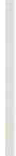 Si arriva così all'estubazione: il bambino in questo periodo è alimentato quasi totalmente per via enterale tramite il sondino naso-gastrico . Successiva­ mente si deve insegnare al bambino a succhiare il latte dal biberon e ad ali­ mentarsi  in  maniera  adeguata.È importante off rire il succhiot to passatempo al neonato anche in condi­ zioni critiche per tranquillizzarlo e consolarlo, ma soprattutto per mantenere lo stimolo alla suzione. Spesso infatti in questi bambini gravemente prematu­ ri il momento dell'inizio dell'alimentazione per via orale è un periodo molto delicato e difficile, poiché la bocca ed il faringe per tutto il periodo critico han no subito esperienze spiacevoli ed intrusive dovute all'uso di sonde e tubi endotracheali .Con il miglioramento delle condizioni cliniche del neonato i genitori di­ venta sempre più autonomi nella gestione del loro bambino: ne curano la puli­ zia, sanno consolarlo, riconoscono il pianto, imparano ad off rirgli gli stimoli necessari  allo  sviluppo  psicomotorio.La vicinanza dei genitori al bambino fin dai primi momenti di vita ha dato sicurezza ad entrambi . Il bambino riconosce nei genitori chi si prende cura di lui con amore, infondendogli sicurezza e tranquillità nei momenti più t ra umatici. I genitori ormai lo hanno riconosciuto ed accettato come loro fi­ glio non diverso dagli altri. L'instaurarsi di questo rapporto di f iducia tra genitori-bambino-personale di assistenza-medici consente una dimissione pre­ coce. La famiglia sarà sicura di poter aff rontare a casa anche eventuali pro­ blemi tecnici e di riconoscere i primi sintomi di un'eventuale peggioramento clin ico.ConclusioniPer concludere riteniamo quindi, che u n'assistenza altamente qualificata deve garantire un'adeguata  assistenza respiratoria:stretto  controllo  clinico monitoraggio  dell'ossigenazionecontrollo  della  ventilazione  meccanica122	F.  Da vi, M . Loren zulliaspirazioni postu raesercizi  di  fisioterapia,ma è fondamentale,  porre attenzione al bisogno di comunicare di questi piccoli  pazienti  e della loro famiglia:ridu rre  i  momenti  di  stressalternare  i  momenti  di  stress  a  periodi  di  t ranquillitàriconoscere  eventuali  sintomi  di  disturbo  (irrequietezza,  pianto  i n- consolabile,   tachicardia,   ipossigenazione)of frire sempre la possibilità  ai geni tori d i rimanere  accanto al f iglio coinvolgere  i  genitori  nella  gestione  del  bambinomirare  a  una  dimissione  precoce .BibliografiaALS H. et. al.: cc fndivid ualiz.ed behaviora / and environmental care for the very lo.w birth weight preterm infant at high  risk  for  bronchopulmona ry dyspla sia: neonata!  inten­ sive  ca re  unit  and  development  outcome ». Pediat rics  voi.  78,  No  6,  1123-32,  1986.At ti II° Corso di aggiornamento in Neonatologia dell'Italia settentrionale. Edizioni Medico-Scientif iche, Pavia  1987.CENSULLO M.: cc Home ca re of the high- risk newborn ». Jognn march/april 146-153, 1986. GROENEVELD M.: cc Sending infants home on low-flow oxygen». Jognn may/june , 237-241,1986.HARRISO N  H.: cc The premature   baby  boolc». St. Martin's  Press  -  New  York  1983. HURT  H.:  ccAssistenw  continuativa  del  neonato a  rischio ». Il  Pensiero  Scientifico,  Roma1984.IYER  P.: cc M y  baby  was premature ». Jognn  july /august  304-307 ,  1981. ROPER  N.  et  al.: cc Elementi  di  nursing ».  Il  Pensiero  Scientifico,  Roma.SIMBRU NER G. et al.: cc E f fect of t racheal suction on oxygenation, circulation, and lung mechanics  in  newborn  infan / s» .  Arch.  Dis.  in  Child.,  56,  326-330,   1981.YoUNG L. et al.: re The needs of families of infant s  discharged  home  with  continuons oxygen  therapy».  Jognn  may/june   187-193,  1988.PIANIFICAZIONE  DELLA  COMUNICAZIONE  NEONATALE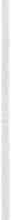 L. MAINARDI (relatore) *,  L. RAMOINO * , A. VITALI ** Vigilatrici  d'Infanzia - Unità di Terapia  Intensiva -  Istituto Giannina  Gaslini - GenovaNel  nostro reparto di Terapia Intensiva  Polivalente  Pediatrica  dell'Istitu­ to Giannina Gaslini giungono circa 250 neonati a rischio e/o pretermine all'anno. Negli ultimi anni il progresso nell'assistenza  e l'introduzione di tecnolo­gie sempre più sofisticate hanno aumentato la sopravvivenza di tali pazienti.- Il raggiungimento di questo risultato ha però  un  costo  sulla  qualità  di vita dei neonati : l'ambiente che circonda questi bambini è particoiarmente carico di stress (sono infatti sottoposti ad illuminazione continua, umori in­ tensi, mancanza di contenimento, spesso alimentati con sonda naso-gastrica, quando non sono intubati e venÙlati meccanicamente, aggrediti per vari inter­ venti  terapeutici,  ecc.).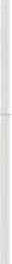 Inoltre, la separazione dai genitori ostacola il processo di attaccamento che, come riferiscono diversi autori, è molto importante per lo sviluppo e la crescita del bambino .La necessità di migliorare la qualità divita e di incidere positivamente sullo sviluppo psicomotorio dei neonati sottoposti a teoria intensiva, ha spin­ to all'introduzione di un nuovo metodo di assistenza che considera il bambino in tutta la sua globalità. Per questo, da circa due  anni, le fisioterapiste in collaborazione con il personale di assistenza, hanno iniziato un 'attività con modalità di intervento precoce , basata essenzialmente sulla pratica del mas­ saggio, avendo recepito con estremo interesse quanto espresso per la prima volta  da Vimala  Schneider  negli  Stati Uniti  nel  1983.Fino ad allora le fisioterapiste trattavano solo i bambini cerebrolesi non prima  dei 5-6 mesi  di vita,  quando  i  segni patologici  erano ormai evidenti e  chiari.Le modalità di questo nuovo intervento  sono  illustrate  nel  filmato  che ora  vi  presentiamo.Per noi, che prestiamo servizio come Vigilatrici d'Infanzia presso l'Unità di Terapia Intensiva dell'I.G.G., questo approccio rappresenta uno stimolo per cercare di comunicare con il bambino, non considerandolo come organo (pol­ moni da ventilare, vena da isolare, tallone da bucare, ecc.) ma come essere umano in tutta la sua globalità, con una propria attività, sensibilità, comuni­ catività  e  personalità .È proprio per questo motivo ogni momento della giornata (dal bagnetto alla somministrazione dei pasti, al cambio del pannolino) viene sfruttato per fornirgli altri stimoli e una attenzione particolare, più amorevole .124	L.  M aina rdi,  L.  Ramoino,  A.   ViwliPer i genitori rappresentiamo un pun to di riferimento e di supporto psi­ cologico att raverso cui riescono a superare le ansie del ricovero e dei primi contat ti col bambi no.Lo  scopo  di  tutto  il  nostro  lavoro,  non  bisogna  dimenticare,  è  propriq l a  ricostruzione  del  n ucleo  familiare: il  triangolo  indicato  anche  nel  video.PIANO DI ASSISTENZA TIPOAD UN BAMBINO AFFETTO DA LEUCEMIAE SOTTOPOSTO A TRAPIANTO DI MIDOLLO OSSEOABSTRACTB. ZANNA  (relatore) (1),   M.  FIAMMINGHI (2),   V.  SERRA (2)(li  IPSAFD Clin.  Ped. S. Orsola - Bologna(21 lii Clin. Ped. - Università di Bologna - USL 28 (BO-NORD)Il piano di assistenza è, come noto, una sola delle fasi che compongono il  processo  di  Nursing:  si esplici ta  attraverso  l'identificazione  dei  bisogni­ problemi dell 'utente e la def inizione di obiettivi infermieristici a breve e lun­ go termine, si attua con in terven ti mira ti al raggiu ngi menti di tali obiet tivi.Date le sue caratteristiche di individualizzazione degli interven ti quel lo che viene t rat tato si occupa, dei problemi-bisogn i più facilmente e frequente- men te  riscont rabili.	.La realtà nel quale tale piano prende forma, è quella delle sezioni di on­ coematologia pediat rica, dove i l t ra pian to di midollo appare come una delle tasi di u n complesso ed articolato programma di intervento terapeutico, mul­ tidisicplinare .Il piano di assistenza proposto deriva dalla teoria e modello del Nu rsing dell'aut rice  inglese,  Nancy  Roper.Le « Attività di vita » vengono,  in questo caso, identificate con il sostantivo« bisogno», e data la peculiarità  della  patologia  t rat tata  e dell'utente  pediatri­ co, vengono aggiunti il « bisogno » di alle via re il dolore, ed il « bisogno» di pre­ venire  le emorragie.L'accento viene posto sul bisogno di sicure z za ambie ntale e di igiene pe r­ sonale , in quan to le infezioni da opport u nis ti  sono ancora oggi,  spesso, causa di   insuccesso   terapeutico.Le   mucositi   profonde   e  persistenti   a  carico   del   trat to  gastro-intestinale, la somminist razione  di  irradiazion i,  sono  fonte  di  disagi  e  dolore  per  i  pazien­ ti;  l 'isolamento  dal  « mondo»  esterno,  per  periodi   di  tem po  variabile   dai  20 ai 40  gg.  incidono  sul  bisogno  di  comunicazione,  anche  « tattile »  dei  bambini le  dimensioni  dell'ambiente,  la  permanenza  a  letto,  pongono  problemi   rispetto alla   « mobilizzazione» .La competenza e la professionali tà, aggiun te alla capaci tà di operare in equipe con altri professionisti, sono quali tà demandate agli infermieri im pie­ gati in tali  u nità operative; associate tali qualità alla sensibilità richiesta in ambito  pediat rico.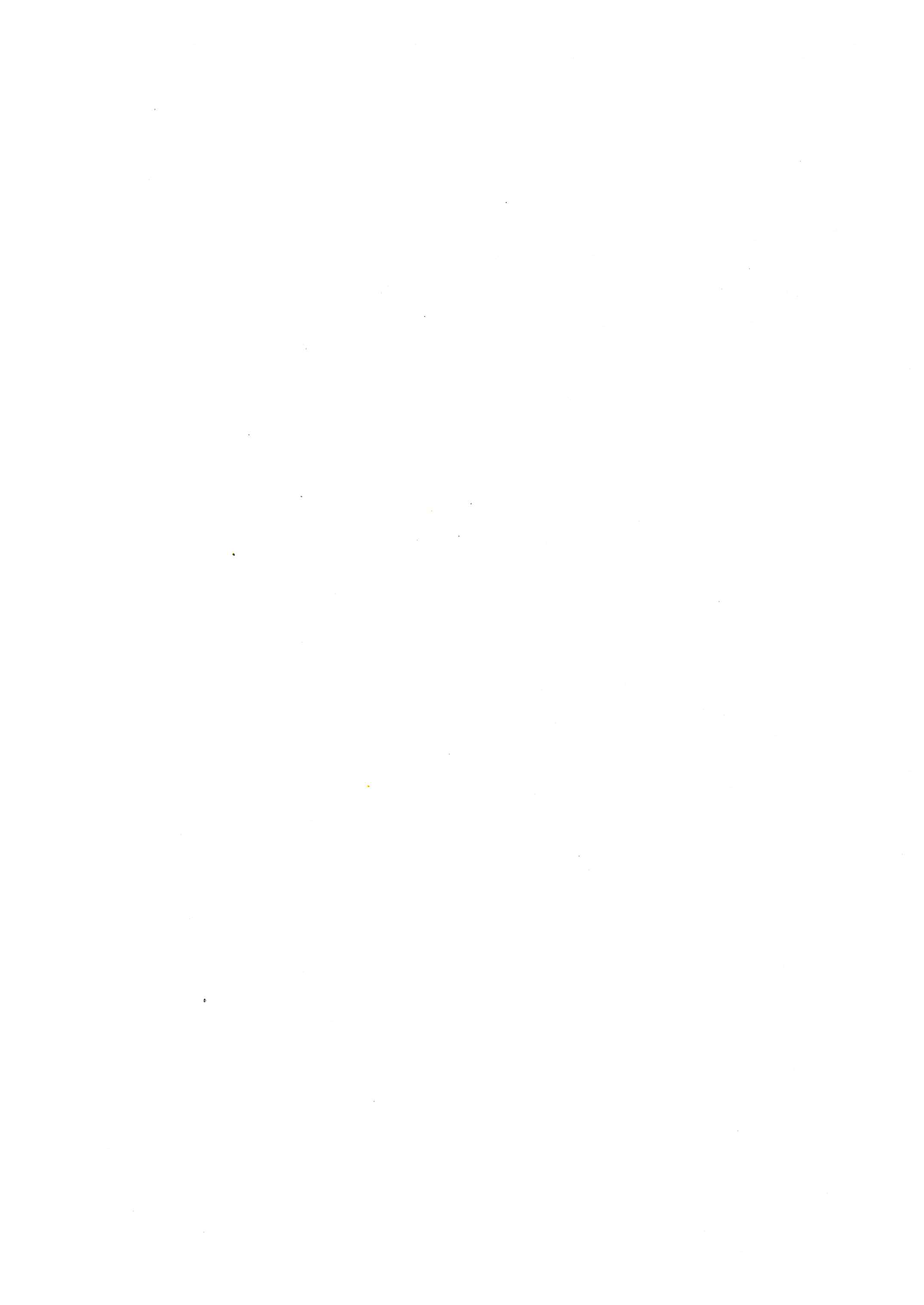 PROBLE M I	DELL' IN FERM IERE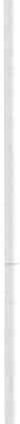 IN	AREA	CRI TI CA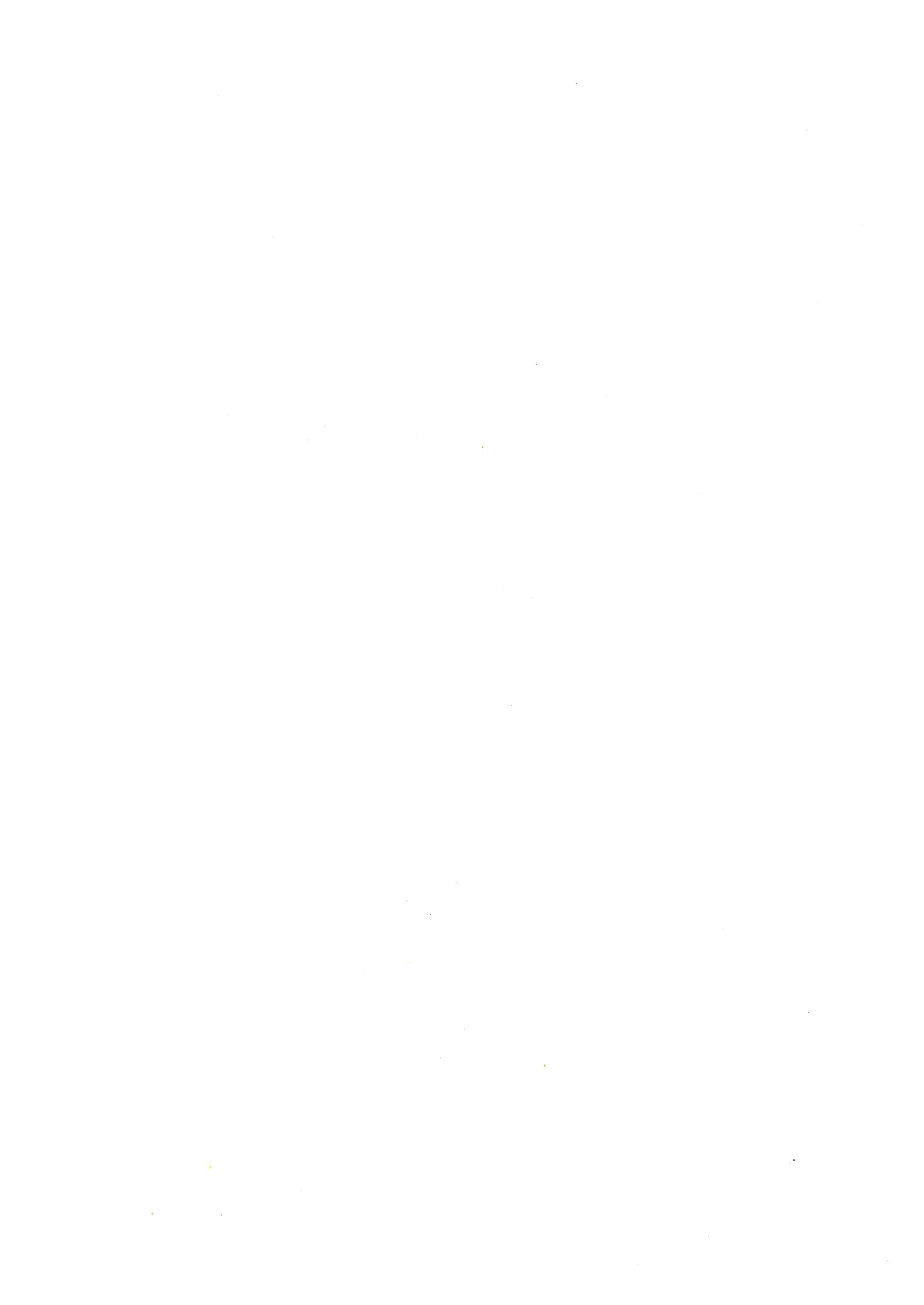 LA SINDROME DEL BURNOUTNEGLI OPERATORI DELL'AREA CRITICAM. SANTINELLOCollaboratore  dipartimento  dello sviluppo  e della socializzazione  Università  PadovaPremessaHo iniziato ad occuparmi della sindrome del burnout in seguito ad una ricerca che avevo appena concluso sui fattori di soddisfazione nel lavoro in­ fermieristico (Maeran & Santinello, 1982). Illustrando quei risultati ad alcuni infermieri convenimmo che, se la ricerca aveva evidenziato alcuni dei sintomi di disagio vissuti dalla categoria, non era stato invece colto a fondo un senti­ mento di diff usa  demotivazione che per  alcuni operatori  si poteva  spingere ad  una  sensazione  di  esaurimento  e  di perdita  di  sentimenti  positivi  verso il  paziente  ed  il lavoro.In quel periodo ho avuto la fortuna di leggere il libro di Cherniss (1983) che fu il primo voluto tradotto in italiano che parlava del disagio degli opera­ tori socio-sanitari usando l'ottica della sindrome del burnout e chiarendone alcuni  dei  meccanismi  implicati.Da allora il burnout ha cominciato ad essere un concetto conosciuto an­ che in Italia e, se pur non scevro da critiche teoriche, grazie a questo costrut­ to teorico ed alle implicazioni a cui rimanda, molti comportamenti lavorativi sono  risultati  di  più  facile  comprensione.Dallo stress al burnoutPer capire con precisione cosa si intenda per burnout è necessario defini­ re il concetto di stress soprattutto quando viene usato all'interno dell'ambien­ te lavorativo.Con il termine stress si intende quella situazione che si crea quando il lavoro pone delle richieste, in termini di prestazioni,  alle quali  la persona fatica a rispondere (per esempio, il . sovraccarico di lavoro). Si instaura perciò una discrepanza tra le richieste dell'ambiente e le risorse personali disponibi­ li che può essere vissuta come minacciosa per la stima della persona (per esempio,  se non  ce la faccio  a  fare tutto  è perché  non  sono bravo).Questa è una definizione molto generale; con richie te del lavoro infatti si intendono molte cose, come l'introduzione di nuove procedure, non avere chiari i propri obiettivi ù il proprio ruolo, avere scarsa autonomia, ecc.; le possibilità di risposta sono legate alle risorse disponibili, alle proprie capaci­ tà professionali ed alle proprje abilità sociali.130	M . Sa ntine /loSe questa discrepanza viene vissuta come problematica occorre  in qual­ che modo fronteggiarla. Le strategie adottate a livello personale possono va­ riare da atteggiamenti passivi (subire senza dire niente) a decisamente attivi (cercare di modif icare la causa). L'uso dell'u no e dell'alt ro stile (e delle possi­ bili soluzioni intermedie) è legato agli apprendimenti sperimen tat i dall'opera­ tore nel corso della vita; tali  apprendimenti  costitu iscono lo stile personale di  aff rontare  le  situazioni  di  stress.Il  burnou t  è  il  risultato  degli  insuccessi  sperimentat i  m   questi   tentat1v1 di  fronteggiamento,  per  cui  una  persona   non   investe  più   energie  nel   lavoro ma  tu tto  diven ta  routine,  subentra  una  pigra  apatia  e  ci  si  convince  che  non si possa fare n iente per  modif icare  la  situazione  negat iva  (questa  viene  anche def inita   come   impotenza   appresa).3. Il burnout:  processo,  cause,  sintomiSembra esserci un accordo generale circa il maggior rischio a cui sono sottoposti i  lavoratori  delle  aree  critiche  per  quanto  riguarda  la  possibilità di soff rire  di  disturbi  psichici  e fisici.Già nel 1972 Gen try, Foster & Froehing verificarono in una ricerca come gli infermieri di terapia intensiva vivessero maggiori livelli di ansia e depres­ sione  rispetto  a  colleghi  di  reparti  ospedalieri  diversi.In una ricerca del 1985, Maeran & Santinello evidenziarono come gli in­ fermieri dei cent ri per ustionati soff rissero con più frequenza di distu rbi psi­ cosomatici  rispetto  ai  colleghi  dei  reparti  non  intensivi.Recen temente però mi è capitato di leggere i risultati di u na ricerca (Lan­ deweer & Boumans,  1988) che confrontando  infermieri  di 5 diversi  reparti, t ra i quali uno di terapia intensiva, evidenziavano come gli operatori di que­ st'ultimo riportassero livelli di soddisfazione lavorativa maggiore che gli altri colleghi. Gli autori in terpretarono questi risultati come conseguenze della pos­ sibilità degli infermieri di area critica di  avere dei feedback immediati ed adeguati circa le proprie prestazioni professionali  e secondariamente  del fat­ to  di  poter  usare  le  proprie  conoscenze  in  modo  altamente  professionale.Del resto, credo che questo stesso convegno testimoni, non solo u na ten­ sione culturale di aggiornamento  prof essionale  ma  anche un  abito mentale ed un'auto-immagine professionale diversa da tanti colleghi delle corsie dei reparti  di  medicina  e  chirurgia.Per cui lavorare in area critica im plica non solo degli svantaggi e non necessariamen te  porta  come  conseguenza  al  bu rnout.Le cause d i stress legate all 'ambien te lavorat ivo degli inf ermieri di area critica  sono ormai  conosciu te:- alcune sono legate al lavoro in sé [lo stato di contin ua precarietà del paziente; la soff erenza e la morte che spesso ne consegue; un ambien teLa  sind rome  del  burnout  negli  ope ratori  dell'a rea  critica	131legato ai fastidi dovuti alla strumentazione tecnologica (rumorosità, luminosi­ tà, ecc.); il dover violare la privacy del paziente; la sua completa dipendenza; la possibilità di dover svolgere interventi particolari ed immediati in ogni mo­ mento  della  giornata];- altre fonti sono essenzialmente dovute alle dinamiche delle persone che lavorano (l'organizzazione del lavoro; il rapporto con i colleghi, il rappor­ to con  i medici ; gli  obiettivi  e le  aspettative personali) .Sul primo gruppo di cause è più difficile poter agire ment re nel secondo gruppo  di  problemi  molto  può  essere  realizzato  per  ridurre  lo  stress.Vediamo ora di identificare i segnali e la modalità  con cui la sindrome si  sviluppa.Supponiamo che arrivino dei nuovi colleghi, più o meno giovani, che tal­ volta  sono  « abbagliati »  dall'idea  di  svolgere,  in  un  reparto  di area  critica, un lavoro molto professionalizzato assumendo in toto l'obiettivo tipico di que­ ste unità  di assicu rare la sopravvivenza  ed il recupero  del paziente  in fase critica. Sappiamo però che spesso tale proposito  sia irrealizzabile; non  solo, ma abbiamo appena chiarito come e quali innumerevoli fonti di stress atten­ dano ed agiscano  nell'ambiente  di lavoro.  È possibile,  direi  inevitabile,  che subentrino delle esperienze  frustranti. Le speranze vengono  rapidamente  di­ silluse e se i nuovi colleghi non saranno adeguatamente supportati, sia profes­ sionalmente  che emotivamente,  vivranno la situazione con estrema tensione . Questa è la fase iniziale di stress che può essere vissuta come minaccian­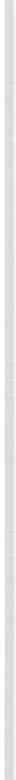 te la propria identità professionale e che richiede una soluzione di qualche tipo, per ridurre la tensione ed il consumo di energie che il suo controllo implica.Un supporto di tipo tecnico potrebbe essere la ridefinizione degli obiettivi proponendo traguardi « minori » ma più facilmente raggiungi bili e le cui mete hanno funzione di autogratificaz\.one . Ma se non sempre le unità sono organiz­ zate per aiutare prontamente un collega, per cui sarà più probabile che si assisterà a tentivi di usare delle strategie personali di reazione, per esempio parlandone con alcuni colleghi o con la caposala . In questo caso però l'ascolto del collega implica la capacità di accettare e recuperare le critiche implici te nell'attuale  gestione  del  lavoro  che  sono  la  causa  del  disagio.Queste modalità di reazione ha comunque un eff etto limitato alla scarica momentanea della tensione, e quasi mai produce dei cambiamenti reali nella situazione  di  lavoro.Un'altra modalità di fronteggiamento potrebbe essere costituita dalla per­ sona tendenzialmente razionale che cerca soluzioni operative affrontando il problema direttamente: un tentativo potrebbe essere di definire  da solo con più precisione gli obiettivi (per esempio un obiettivo pot rebbe essere creare una atmosfera distensiva con il paziente e quindi di aiutarlo a morire con serenità, ma ne sarà capace ?). Oppure studiare con i colleghi modalità di or­ ganizzare meglio il lavoro ma sarà disposto a perdere tem po in riunioni non132	M .   Santinellosempre facile, ed accettare le inevitabili difficoltà che ogni cambiamento or­ ganizzativo comporta ? E troverà collaborazione ? Ed ancora, la caposala saprà fornirgli   le  indicazioni   adeguate   circa   gli   standard  professionali?Se vengono battute queste strade ma le risposte ottenute sono sempre negative, la persona si convincerà che non è possibile modificare niente, ma per placare la tensione dello stress si distaccherà dal lavoro (conclusione di­ fensiva), penserà che non è poi importante il modo con cui si lavora, sorvolerà su varie cose, tenderà ad assumere atteggiamenti apatici. Qualsiasi innovazio­ ne gli proporrete lo interesserà poco.A risultati analoghi arriva chi risponde allo stress con strategie essenzial­ mente emotive, con scarse capacità di analisi della situazione e quindi reagen­ do con impulsività accusando colleghi, superiori o la struttura di inadeguatez­ za, rifugiandosi in ansiolitici e/o superalcolici, ritirandosi e isolandosi dagli alt ri con la paura di ammettere i propri disagi. A queste reazioni di tipo com­ portamentale si aff ianca una progressiva disaffezione dal lavoro, talvolta con­ taminando anche le relazioni familiari e sfociando in malattie psicosomatiche. La persona in brnout non è dunque solo stanca o in tensione ma è una persona le cui risorse emotive si sono esaurite, per cui il lavoro non è più fonte di realizzazione personale e per la quale il paziente/utente diviene u noggetto  impersonale.Lavorare con colleghi che vivono questi sentimenti non solo è diff icoltoso ma  si  rischia  anche  di  esserne  contaggiati  negativamente.Per la struttura  questo  signif ica  assenteismo,  turnover  e  scarsa  qualità di prestazioni  ed efficacia.	·È possibile  fare qualcosa ?  Si può  intervenire  in  qualche  modo ? Qualsiasi  intervento  va  modulato  e condotto  a  due  livelli:sull'individuo a seconda della fase che la persona o l'equipe sta attra­ versando rispetto al vissuto ed agli effetti dello stress, per cui si possono ipotizzare interventi che vanno da periodi di riposo immediato, se è in fase avanzata, ad incrementare le abilità professionali e sociali se si è ancora alle prime fasi del processo. Comunque si rendono necessari incontri per fare una diagnosi accurata dei livelli di stress e successivamente per aumentare negli operatori quelle conoscenze e abilità che aiutino ad approntare strategie per­ sonali  di  gestione  dello  stress  più  adeguate;a livello organizzativo predisponendo  degli obiettivi ben identif icati e definiti a media e lunga scadenza con opportune verif iche già programmate che fungano da feedback per orientare meglio interventi successivi; preparare le caposala a svolgere compiti di supporto non solo tecnico ma anche emotivo oltre che dotarle di strumenti di gestione del personale. Quindi una caposala che sappia gestire riuni.oni in modo eff icace, che sappia motivare ed ascoltare le persone, che abbia strumenti per analizzare la situazione e riferimenti sta­ bili  per  il  proprio  supporto.Sarebbe anche  auspicabile  che le direzioni  sanitarie off rissero  periodiciLa  sindrome  del  burnolll  negli  operatori  dell'a rea  critica	133e  regolari  possibilità  di  aggiornamen to  attraverso  l'incentivazione  a lla  parte­ cipazione  a convegni,  la visita  ad altri  repa rti, ecc. Non  va  però dimenticato che l'individ uo  è protagonista  in prima  persona  della propria  professionali tà . Se modalità  di lavoro come quelle prospettate  possono  risultare  u topiche, vorrei  comunque  chiudere questo mio breve  intervento con  un  segnale posi ti­ vo. Lo stress è inevitabile in certe situazioni di lavoro, ma se sappiamo dotare gli  operatori  di  strategie  operative  circa  l'analisi  della  situazione  lavorativa, la  natu ra  e  i  processi  implicati  dallo  stress,  lavora re  nei  settori  critici  può anche essere fonte di soddisfazioni professionali  forse maggiori  di quelle rica­ vabili lavorando in reparti più « tranquilli ». Ma per realizzare un clima lavora­ tivo positivo che preveng a il bu rnou t occorre  formare il personale  a metodo­ logie di lavoro che non trascu rino la valorizzazione delle risorse umane,  incre­mentandone  le capaci tà  relazionali  e sociali.BibliografiaCH ERNISS  C.  (1983):  «La  sind rome  del  burnout ».  Cent ro  Scientifico  Torinese,  Torino.GENTRY W., FOSTER S., FROEHLING S. (1972): « Psychologic response lo situalional st ress in  intensive  and   nonintensive  nursing ».  Heart  and  Lung,   1,  793-796.LANDEWEERD  J., BOUMA NS  N. (1 988):  « Work salisfaction,  heal!h and st ress: a s!ud y of Dutch   nurses».   Work   and   Stress,   2,	17-26.MAERAN R., SANTINELLO M. (1982): « Il lavoro nella rea/là ospedalie ra: analisi dei fat­ todi di soddisfa zione». Rivista  dell'infermiere, 4, 236-240.MAERAN  R., SANTINELLO  M. (1985):  « Lavorare  t ra g li ustionati: rice rca coinparativa t ra  due  g ruppi  di  infermieri».   Psicologia   e  Società,  3/4,  49-54.McCON NELL  E.A. (1982).  «Burnot  in t he  nursing  pro fession».  Mosby,  St. Louis.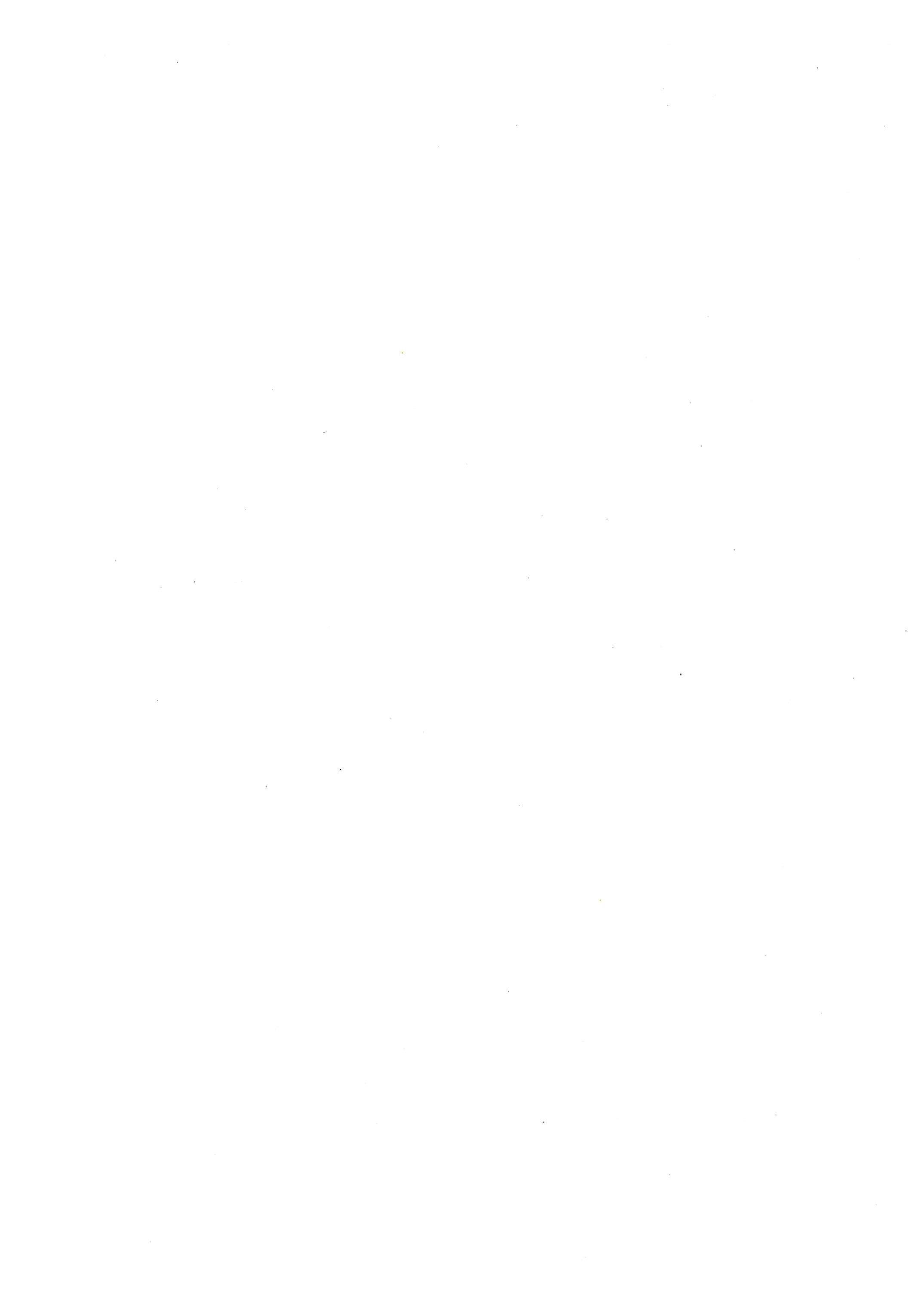 L'ANALISI  TRANSAZIONALE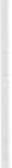 D. PEZZILLIAIED  -  PordenoneLa sala di riani mazione è  u n  utero;  nel  q uale  sono  con ten u ti  coloro  che han no perso i l con tatto completo o parziale  con  il  mondo  esterno.  Nel l 'utero della  mad re  i l  bambi no  ascolta  i  rumori  a t t u ti ti,  percepisce  la  l uce  solo  nel­ l 'u l ti mo periodo fetale, men t re le pareti dell 'utero lo accarezzano f in dal con­ cepimen to. At t raverso i l cordone ombelicale si man tiene in vita e i ba tti t i  del cuore della mad re sono la prima  m usica  che  pot rà  ascol tare.  Al  momen to giusto l'u tero della madre  con  le  sue  con t razion i  spinge  il  feto  in  quell 'a rco che l 'essere umano  sognerà  poi  tut ta  la  vi ta  di  poter  i·ipassa re,  compiendo così  i l  primo  passaggio  dalla  non  vita  alla  vi ta  reale.  Se  il  travagl io è  l u ngo e  dol oroso  la  sua  vi ta  viene  messa  a  repentaglio  perché  ogn i   passaggio  che l 'esse re  umano  compie  è  u na  sf ida  nei   confron ti  della  morte.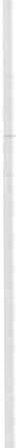 La sala di rian imazione è u na sf ida della vita e della morte. Un gioco macabro dove vita e morte si confondono e alla f ine dell 'agone pot rà esserci soltan to un  vincitore.  La  par ti ta  allora  si  chiuderà.  La  sala  d i  riani mazione e u n campo di calcio dove l'a rbi tro deve conoscere bene l e regole e non cam­ bia rle a sua piacimen to perché dove non c'è regola non c'è legge e dove non c'è  legge  è  possibile  ogni  abuso.E quando i l barnbino sarà ven uto alla luce, sarà l 'odore del la madre che sen ti rà  per  primo  e quell'odore  il  segno  di  riconoscimen to  della  sua  specie. E  non  gli  basterà  mangiare  per  sopravvivere.  Avrà  bisogno  di  amore  tut to l 'amore necessario a chi non può difendersi aggredendo, e se non avrà ques to amore la sua colonna vertebrale appassirà e ·le sue cellule cerebrale invecchie­ ran no precocemen te, perché è l 'amore che permette  la vi ta. L'isti n to di  vi ta vi nce li dove l'isti n to di morte uccide, e il  contat to con  la  vita  genera  vi ta tanto  quan to  i l   con tat to  con  la  morte  genera  la  morte.Più si è attaccati al la vita meno ci si ammala e più la tristezza e l 'assenza di felici tà è presente  più  siamo esposti al  rischio di ammalarci. Se guardiamo u n bam bino, un qualunque  bambino  ci  è possibile  ricost ruire  le  nostre  spe­ ran ze. Se parliamo con u n bambino, non ad un bambino, scopriamo che da qualche parte dentro di noi in real tà siamo cambiati di poco da quando aveva­ mo 5 o 6 anni. Se ascol tiamo dei bambini quando giocano, intuiamo  che  il gioco è una cosa molto seria e che se tu t ti fossimo seri come u n bi m bo quan­ do gioca non dovremmo avere più  pau ra  per  il  nost ro  f u tu ro.  Se parliamo con u n vecchio, un vecchio t riste che pensa di aver sprecato la sua vi ta, sarà d i fficile non sentirci  tristi,  perché  un  po'  di  quella  tristezza  ci  appartiene  e ne siamo  responsabili.  Se abbiamo  un  mal ato grave  in  casa,  la  sua malat tia ci  sarà  od iosa  perché  dove  chi  ci  è caro è malato  anche  noi  ci  ammaliamo.136	D. Pe zz i/liE se la  malat tia  è  incurabile  ci  sara  insopportabile  tacere  e  menti re,  foss'an­ che « per il suo bene »  perché  non  c'è  menzogna  più  faticosa  che  quella  del nega re  la verità  sulla  morte  degli  al t ri.  E se ci  mori rà  qualcu no  cli  caro, dopo il  funerale  e  dopo  aver  pianto,  se  siamo  fortunati,  tutte  le  nost re  lacrime  sen­ ti remo  i l  bisogno  cli  sopravvivere  e  facendolo  dimenticheremo  un  po'  il  dolore cl i  q uel  l utto.La  sala cli  riani mazione  è tut to ciò. E alla  morte  non  ci si può  abit uareproprio come non ci si può abit u rare alla sofferenza o alla felici tà sono t utti sent imen t i  non  abit uali .Nella  sala  cli  rianimazione  è  difficile  non  fare  il  tifo. Anzi  per  fortuna è im possi bile . Ma  anche fare il tifo fa parte dei  sentimenti e quando si perde u na  parti ta  si patisce  u n  lutto. L'assenza  dei  sentimenti  genera  morte  quanto l 'assen za cli ragione perché entrambi quest i sent imenti sono funzionali e ne­ cessari  alla  sopravvivenza.  Solo  il  computer  può,  per  ora  farne  a  meno .  Ma il com pu te r non sa fare  metafore ,  t rasporta,  non  t rasforma,  replica,  replica solt an to.  Il  computer  non  può  im itare  la vi ta  perché  la  vita  è inimitabile  in q uan to ogn uno cli noi è inimi tabile . I sentimenti dunque  sono cose preziose, che vanno tutela ti e protetti come perle preziose, perché  t roppo  sentimento uccide , tanto quan to  t roppo  poco,  perché  non  è  una  questione  cli  sostanza ma cli  q uan ti tà e tut to in natu ra tende all'equ ilibrio e tut to ciò che è equilibra­ t o prod uce vi ta. Il contat to con la morte, ovvero con  l'ist into  cli  morte,  non può non deve essere eccessivo . Ed ognuno ha u na propria m isura, che noi possiamo riconoscere dai sintomi che quella persona ci mani festerà, e il sinto­ mo pot rà essere somat ico o psichico, perché psiche e soma sono facce della medesi ma medaglia . Ogni persona, ed è inevi tabi le, porta un po' cli  se stessa nel l 'am biente  cli  lavoro,  come  ogn i  lavoro o professione  vengono  portate  al­ l 'in t erno del proprio  ambiente  privato.  Una parrucchiera  si porterà  le proprie d i t a  macch iate  cli  tint u ra,  o  il proprio  gusto  per  i  capelli  sempre  i n  ordine e graziosamen te conciat i, un attore forse, u n po'  del  suo  gigionismo  o  del gusto per la citazione, un medico chirurgo il racconto degli  interven ti  del giorno, ed u n avvocato le cause discusse  in  t ribu nale .  Ma  u n  infermiere  cli riani maz ione sarà spesso cost ret to a lasciare u n  cadavere  fuori  la por ta  cli casa. Se non facesse così chi pot rebbe sopportare a lungo l 'odore della morte ? Pe r q uesto  ha  bisogno  cli  lavora re  meno,  di  diverti rsi  di  più,  cli  riposare  cli pi ù ,  d i  essere  pagato  anche  cli  più,  e  ha  bisogno  di  u n   luogo  dove  portarei   propri   cadaveri ,   i   propri   lutt i   e  la  propria   fatica.Le emozioni, qu ind i, sono con tagiose, e quando veniamo contagjat i d alle emozi on i sia pos i t ive che negat ive il nostro corpo e la nost ra psiche  lo dimo­ st ra no att raverso i segnali verbali e non verbal i . Solo la lebbra non manif esta segna l i bensì toglie sensibi l ità e ciò dovrebbe farci riflette re su ciò che Reich ch iamava peste emozionale, in tendendo con ciò u n'emozione  violenta sfuggi ta a i rnn t rol l o del l 'aspetto adu lto della personali tà, men t re pot remmo immagi­ na re che l a l ebbra rappresent i u n qualcosa cli fisico sfuggi to al l 'aspet to f isico del l a persona  al pu n to che il corpo non  riconosce  i  segnali  del dolore; come è vero, qui ndi le emozivrii  sono contagiose anche l'istinto cl i  morte, t rasmessol u11alisi  1ransazionale	137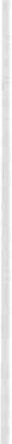 attraverso u na eccessiva visione della morte può essere contagioso. La psiche in questo caso può cercare di adattarsi a questo eccesso,  diventando  amica del  sintomo,  ovvero  diventandone  dipendente.Dipendere dall'istin to di morte comporta una serie di gravi problemi, so­ prat tutto nel campo della sessualità. Il desiderio sessuale è direttamente pro­ porzionale alla quantità di stimoli fantastici che l'essere umano riesce a pro­ du rre e questi stimoli gli derivano, per forza di cose dal mondo che lo circon­ da e fin dai primi momenti di vita. La depressione ci dimostra come il rappor­ to esistente tra la sofferenza del depresso e il suo desiderio-rapporto, il suo erotizzare la morte fa so che egli resti lega to al suo particolare modo di vivere mortiferamente la vita, ovvero al non poter rinunciare alla morte per poter sopravvivere .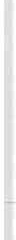 Una serie di guai, quindi possono capitare a coloro che, stanno troppo a contatto con la morte. Esistono inoltre persone che, in tal senso sono più fortunate, perché la scelta di questa vicinanza è per loro egosintonica con la vita, in analisi transazionale lì dove per motivazioni di copione di vita la morte non li spaventa che oltre una certa misura e si possono permettere il lusso di guardarla in faccia molto spesso. Anche per questi fortunati però bisogna prestare attenzione, poiché se ci si può abituare alla visione della morte è ben difficile abituarsi alla vita, la quale è per definizione un continuo cambiamento. I cambienti di stato sociale, matrimoni, gravidanze, divorzi, lutti famigliari possono seriamente compromettere quell'equilibrio ed ingenerare problemi  alla persona e al gruppo di lavoro e quindi alla stessa struttura. Come potete notare, vi sono in questa lettura delle cose, una serie di com­plessi  problemi  da  aff rontare.Ho avuto la fortuna di conoscere alcuni infermieri e medici della terapia intensiva dell'ospedale civile di Udine; e ho anche potuto visitare come osser­ vatrice una notte di lavoro sul posto.  Inoltre, ed è l'evento più significativo per quattro anni sono stata l'analista di un operatore di un reparto di terapia intensiva della regione FVG . Quando mi è stato proposto questo lavoro, mi sono oggettivamente chiesta se ero in grado di svolgerlo, poiché sono convinta che solo i protagonisti di un problema possono davvero conoscerlo a fondo. Ho deciso quindi di partecipare a questo convegno solo quando mi sono resa conto che quello che vi  avrei detto e proposto  non  sarebbe stato comunque il frutto di una mia astratta elaborazione bensì la traduzione,  il più possibile f edele di un vissuto personale e di gruppo del quale sono più l'interprete che l'autore.L'analisi transazionale si presta in modo eccezionale ai vostri bisogni. Per­ ché: è un metodo  di analisi di gruppo, è una teoria della personalità, è un modello di psichiatria sociale. Richiede per comprenderla solo alcuni concetti semplici e spiegabili in pochi minuti, per applicarla un analista transazionale o un consulente in analisi .transazionale a seconda del bisogno. È molto adatta come terapia di sostegno, viene usata anche in gruppi non esc usivamente terapeutici, ad esempio nell'industria  ad alto livello, è non violenta rispettosaD. Pezz i /lidell'individualità  della persona e convi nta che tutti gl i esseri u mani  sono in realtà  principesse  o principi  anche  qu ando non  sanno  di  esserlo.Uno dei concetti principali dell'analisi t ra nsazionale  creata  e  scopert a  da Eric Berne, si basa sulla teoria  che  la  nost ra  personalità  è  formata  da  t re stati  au tonomi  dell 'io:  l'archeopsiche,   la  neopsiche,   l'estero  psiche .Col loquiamente   chiamat i   Geni tore,   Adul to,   Bambino.Quest i t re aspetti fenomenologici del la personali tà rappresen tano il  pen­ siero e l'azione et ica nel genitore, il senso d i real tà nell'adul to,  i bisogni  pri­ ma ri e aff ettivi, ludici, creativi dell 'essere umano. Perché u n  adulto  possa essere  il  più  vicino  possi bile  al  concetto  cli  sal ute,  è  necessario  che  questi t re aspet ti  della personalità  siano in  armonia e non  vengano influenzat i  nega­ t ivamente dagli insegnamenti parentali, o da decision i sbagliate prese nell'in­ farizia, che possono far credere ai principi cli  essere  rospi  e alle  principesse delle bag-woman. Tutto ciò fa si che l'essere umano  invece  di darsi  u n  gran da fare per procu rarsi la felicità dedichi  gran  parte  del  suo tempo  a distrug­ gere se stesso e gli alt ri ripetendo così un comportamento privo cli reale auto­ nomia, un copione non suo, ed accorgendosi solo alla f ine della vi ta che Bab­ bo  Natale  non   arriverà.La sindrome dell a non-nascita, è il risultato cli u na delusione. La delusio­ ne cli chi non  riesce  ad accettare  la propria  impotenza  davanti  alla mor te. La concezione Cartesiana meccanicist ica dell'essere umano e della scienza stes­ sa, ha prodotto oltre che grandi scoperte scientif iche una sostanziale incapa­ cità ad accettare le sconf itte e le delusioni, e quindi a rinunciare alla propria onnipotenza . I macchinari dei quali l'essere umano si dota continuamente per indagare il corpo umano  non sono certo suff icienti  a far  comprendere  che non siamo fatti solo di cellule e che per sopravvivere non abbiamo bisogno di solo pane. Ecco allora che la morte viene espulsa dal vissuto sociale, come se non gli appartenesse e qu indi i riti del lutto vengono alienati all'inconscio collettivo e con essi il senso della misura e dell'umiltà davanti all'ignoto. L'ac­ cani mento terapeutico è u na dimensione di questo vissuto rimosso che abbia­ mo bisogno di recuperare . Non esiste la malattia, esiste il malato, l'essere umano sofferente anche se non è in grado di comunicare completamente pos­ siede una . sua individualità che lo rende diverso da ogn i  altro essere vivente, e che va recuperato anche nel momento più difficile. Sapere il più possibile della persona al momento del  ricovero  è quindi  fondamentale  perché  essa non perda la sua ident ità e venga trattata come una persona « vera» e non sempl icemente « un corpo».I suggerimenti che posso darvi sono essenzialmente questi che vi ho de­ scritto: diminuire l'orario di lavoro, rendendolo compat ibile e soggettivo al proprio equilibrio individuale. Organ izzare il luogo di lavoro in maniera tale che vi siano luoghi di decantazione dal lutto, frequentare u n gruppo di analisi t ransazionali  di sostegno. Selezionare il personale secondo criteri part icolari e contest uali alle esigenze sia della tipologia di lavoro, sia alle esigenze del gruppo di lavoro, sia alla tipologia del servizio. Favorire un rapporto di colla-L 'w1alisi  transaziona le	1 39borazione e dialogo che il resto della st ru t tu ra ospeda l ie ra, a pa rti re dal pre­ supposto che  la terapia intensiva non deve corrispondere a l la t rincea d i  u n campo di battaglia che le comun icazion i devono essere congrue ed armoniose. Favorire  il  più  possibile  l 'au togestione.Credo che queste siano le basi indispensa bili per migliora re la vost ra at ti­ vi tà professionale. Mi sono resa con to che esistono in real tà alcuni paradossi comportamentali all'in terno della struttu ra, ad  esem pio: la  stru t t u ra  ospeda­ liera sembra richiedere agli  operatori  due  comportamen t i  con t rastan ti  insie­ me; ovvero  l'atteggiamento  protettivo  nei  confronti  del  pazien te  e anche  dei pa ren ti, (in analisi transazionale uso del Genitore affett ivo) e con tem pora nea­ men te u n notevole distacco emot ivo dagli even ti per essere più eff icien te an­ che nel lavoro strumentale, (in ana lisi transazionale usa re lo stato dell 'io Adu l­ to), ora io credo che sicuramen te è possi bile fare ent ram be le cose, ma certa­ men te con  una certa diff icoltà, dovendo chi ope ra passa re con tin uamen te da u no stato dell'io all'al t ro. Forse sarebbe pi ù opportu no d ist inguere i compi ti, ovvero chi si occuperà delle operazioni di « maternage » cu ra, assistenza  del pazien te e chi si occuperà di più dell'aspet to strumen tale, rendendo natu ral­ mente questi ruoli reversibi l i. Questi com piti pot rebbero essere agiti per dei period i suff icientemente lunghi da evi ta re al pazien te i l  t rau ma dell'a bba ndo­ no,  e  comu nque  organ izzati  e  stabil i ti  da l  gruppo.Voglio chiari re che i suggerimen ti che esprimo sono fru t to di u na visione pa rziale dei fatti, ma d'altra pa rte tu tte le vision i sono pa rziali,  e soprattu tto per ciò che attiene all'inconscio e  ai  comportamen ti  u mani  non  si  possono dare certezze o veri tà assolu te, come si dice t u t ti i model l i sono buoni pu rché funzioni no.Voglio salu tarvi e ringraziarvi ricordando le pa role di Edmond Jabes, che pot rete t rova re nel libro del dialogo: « Raccogl iendo u n pugno di sabbia il nomade  disse:  "ecco  la  m ia  vi ta"».Poi, rifacendo lo stesso gesto con l 'al t ra ma no, esclamò: « ed ecco la m ia morte.  Quel  che  resta  è  mi raggio ».BibliografiaAN DOLFI  M.:  « La  te rapia  con  la  famiglia » , Ast rola bio. BATESON  G.:   Verso  un'ecologia   della  mente ,  Adel ph i. BER N E  E.:  Ciao!  E  poi?,  Bom pian i.BER N E  E.:  A   che  g ioco  giochiamo?,  Bompian i. BER N E  E.: Fa re  l'amore.BER NE  E.:  Guida  pe r  il  pro fa no  alla  psichiat ria  e  alla  psicanalisi ,  As t rolabio. BER N E  E.:  Principi  di  te rapia   d i  g rupp o, Ast rol abio.BIO N  J.W.R. : Espe rienze  nei  g rup pi .CAPRA  F.: li punto  di svolta, Fel t rinel l i.CARTOTENUTO   A .:  La   nostalgia  della  memoria ,  Bompiani .140	D.  Pe z.illiCRICHTON  M. : Il te rminale  uomo, Vallardi.ER!KSON  MILTON  H.: La  mia  voce  ti accompagne rà , Ast rolabio. GALIMBERTI  U.:  Il  corpo,  Feltrinelli.GOFFMAN  E.: M odelli  di  interazione , Il mu l ino. JABES  E.: Il  libro  del  d ialogo,  T.  Pi ronti .KLEI N  M.: L'aut oanalisi  transa zionale , Ast rol abio. KR!STEVA J .: Sole  ne ro, Feltrinelli .LEVI  E.:  Corso d i  filoso fia  occulta,  F.ll i  Mel i ta. LOWEN  A. :  Il  t rad imento  del  corpo,  Mediter ranee . Mmso  C.,  NOVELLINO  M.: S tat i dell'io, Astrolabio .PERELLA  E.:  Il mito  analitico  del  deside rio, Seminario . REICH W .: La fu nzione dell'orgasmo .SZASZ  T.:  Il  mito  della  mala uia  me ntale ,  Saggiatore .WATZLAWICH P., HELMICK B. J ., JACKSON DON D.: Prag matica della comu11ica z ione uma­na,  Astrolabio.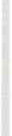 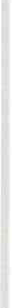 SE TTORE	TERAPIE IN TEN SIVE	GENERALI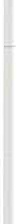 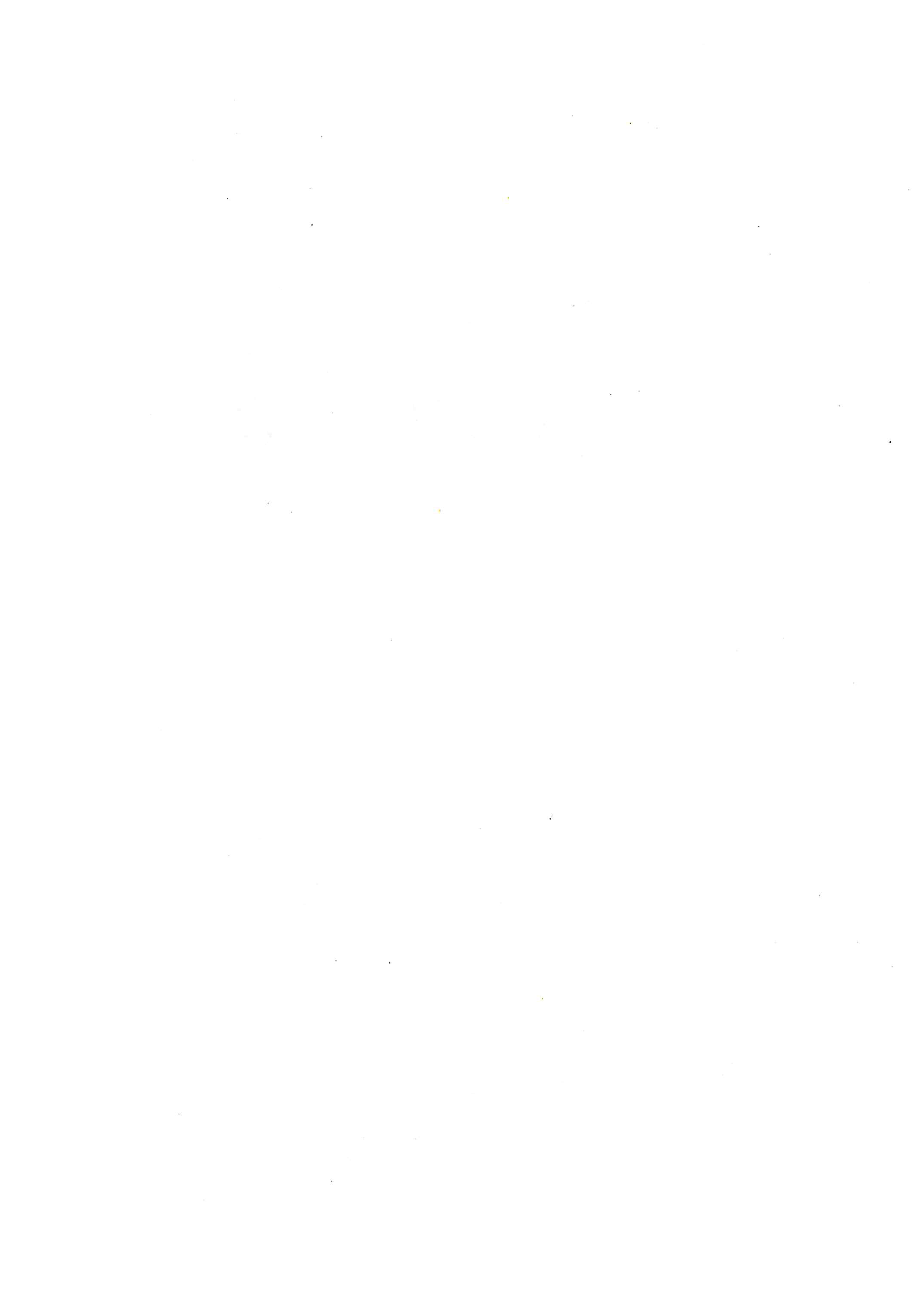 ANALISI DEI PROBLEMI BISOGNI DEL PAZIENTE IN TERAPIA INTENSIVA GENERALE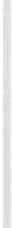 A. PACCAGNELLAIP - Rianimazione «Giustiniani» PadovaIntroduzioneA volta si ha la sensazione che le sole cose essenziali, nel le Terapie Inten­ sive (T.I.), siano la soluzione dei problemi patofisiologici dei pazienti, e che quindi  venga   data  priorità  esclusiva  alle  attivi tà  di  supporto  f isico.Invece  l'assistenza  infermieristica   deve  essere  diretta  a  soddisfare  tu t ti i bisogni del paziente e non può essere considerata solo in termin i di supporto alla  diagnosi  medica  e  alla  cura  clinica.Soddisfare altri bisogni, oltre quelli fisici, è di pari importanza per la sopravvivenza, e certamente permette al paziente, di raggiu ngere la massima potenzialità  di  salute · nel modo più  veloce  e completo possibile.I pazienti possono non essere in grado di esprimere verbalmente i  loro biso­ gni o, perché intubati e impossibilitati a scrivere, o perché non viene concessa loro  tale   opportunità (1).Per quanto un paziente possa apparire simile ad alt ri per età e diagnosi, steso nel letto con drenaggi e tubi che fuoriescono da varie pa rti del corpo, senza nessuna distinzione nel vestire, nel look o nell 'espressione, ogni pazien­ te,  in eff etti, è diverso e sta vivendo  una  esperienza  unica.Ogni persona ha il proprio «Vissuto» di esperienze e caratteristiche che forma il suo personale modo di essere e di rispondere alle situazioni della vi ta. Questo è coerente con l'esperienza di molti infermieri di T.I. che riferisco­no di persone che guariscono malgrado apparenti insuperabi l i  ostacoli  f isici, ment re altre, in apparenza meno  serie  condizioni,  non  guariscono,  o  hanno una   prolungata   e  sofferta  guarigione.I bisogni e l'assistenza infermieristicaL'essenza dell'assistenza  infermieristica  sta nella  necessi tà di soddisfa re bisogni  del paziente.Gli obiettivi sono la continuità e il coordinamento del piano di assistenza,nell'interesse del comfort, della guarigione e dell'integrità della persona che viene assistita. Conoscere tutti i bisogni delle persone è diffici le ma una cono­ scenza dei bisogni primari che riguardano la cura e l'assistenza al la persona è essenziale.Il bisogno è uno squilibrio tra esigenze fisiche, psichiche , sociali e spiri-1 44	A.  Paccag nel/atuali  e  disponibilità  di  risorse  per  soddisfarle (2).Adam def inisce il bisogno come « u na esigenza e u na necessità; bisogno fondamentale è u na esigenza comune a tu tti gli esseri u man i sani o malati, bisogno individuale come una esigenza specif ica che deriva da u n bisogno fondamentale » (3). Questi bisogn i vengono classif icat i come: f isici, sociali, psi­ cologici e spiri t ual i, oppure in ordine di importanza  come: bisogni .f isiologici, d i  sicurezza,  sociali,  di  au tostima  e  di  au torealizzazione (4).La Henderson definisce l'assistenza infermieristica come l 'aiuto dato al paziente per svolgere 14 attività d i vi ta quotidiana che possono essere consi­ derate  come  il  soddisfacimen to  dei  bisogni  umani  di  base .Queste att ività, già largamente conosciute,  sono:la normale  respi razioneuna  adeguata  alimentazioneeliminazione  dei  rifiuti  del. corpo4.  il  movimento   e  mantenimento   di   post ure   deside rabi l isonno  e  ri posovesti rsi  e  svestirsi  usando  abi t i  desideratimantenimento  della  temperat ura  normale  del  corpo  con  abi ti  e  am­ bienti  adeguat ipulizia del corpo e buona sistemazione della barba,  dei capell i dei vestiti ecc.protezione  dai  pericoli  dell'ambientecomunicare  con  altri  le  proprie  emozioni,  bisogn i,  pau re,  opinion i 1 1.  poter   seguire  il  proprio   culto  o  la  propria   fedelavorare  in modo  tale che ci sia un  senso di realizzazionegiocare  e  partecipare  alle  varie  forme  di  ricreazioneimparare,  conoscere  e soddisfare  la  cu riosità  che  po rta  ad  u n  nor­ male  sviluppo  e  alla  salute  utilizzando  tu t ti  i  mezzi  dispon ibil i (5) .Questi bisogni umani fondamentali sono comuni a tu t t i, ma vengono mo­ dif icati dal con testo culturale  e  sociale,  sia  per  come  vengono  percepi ti  che per le modalità  di soddisfacimento . Ciò è mol to rilevan te i n  u n  mondo dove il viaggiare è rapido e relat ivamente faci l e e la gen te si sposta mol to velo­ cemente.Staff infermieristico e pazienti possono proven i re da di ff eren t i aree socio­ culturali e quindi  percepire  i  bisogni  e  il  loro  ot ti male  sodd i sfacimen to  in modi   diversi.Ad  esempio: una  donna  iraniana,  abituata  a  coprirsi  com pl et amen te  di vesti, ha un  diverso bisogno  di privacy  rispet to ad u na giovane  danese o au­ straliana  abituata  a scoprire il proprio  corpo quando n uota  o fa  i l  bagno (6) .Gli infermieri vengono educati a soddisfare i bisogn i  f isiologici  e a da re a questi la priori tà, ma le esigenze del paziente sono anche alt re e al t ret tan to importanti.A11alisi  dei  problemi   bisog ni  del  pa ziente  in  terapia  intensiva  gene rale	145L'identità personalePuò essere mol to difficile da mantenere quando una persona si trova im­ provvisamente in u na situazione drammatica, in stato di bisogno, di  disagio, senza i propri vesti ti,  il proprio look e al t ri effetti personali, o quando, come alcune  vol te  succede,  gli  operatori  lavorano  vicino  al  suo  letto  conversando t ra  loro  ignorando  la  sua  presenza .Una esperienza importante, per poter capire questa problema tica, è stata fatta da  17 infermiere di terapia  in tensiva: ognuna di loro t rascorse un'ora e mezza stesa in un letto di un a unità coronarica con i propri vestiti sostituiti da vestagl ie dell 'ospedale, senza i propri gioielli, e con una via infusionale connessa a ciascun braccio, mon i toraggio cardiaco con at tivazione degli allar­ mi, spondine del letto alzate, tende chiuse attorno al letto, luce accesa e possi­ biii tà  di  chiamata  infermiere.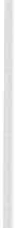 In questo periodo, non venivano distu rbate e non  c'era  comu nicazione con gli alt ri membri dello staff . Alcuni operatori dell'equipe non erano addi­ rit t ura  informati  dello  studio  in  corso.Queste infermiere rimasero sorprese di aver provato delle intense emo­ zioni come: solitudine, isolamen to, rancore ed ansietà, sensazion i di conf ina­ mento e perdita di autocon t rollo, agitazione, rif iuto, nervosismo, ed una mag­ giore  presa  di  coscienza  del  rumore  ambientale.Alcune. cercarono di orientarsi a volte ascol tando le conversazioni, radio o televisione, provenien ti da lle stanze di altri pazien ti; alcune provarono la sensazione di invasione della privacy dovendo togliers i i vesti ti e il 65% ebbe pau ra  di  perdere  i  propri  effetti  personali (6).Se queste sensazioni si possono manifestare ed instaurare in modo  così veloce in  persone  sane  ed  in  un  ambiente  a  loro  familiare,  non  sorprende Il fatto che  dei  pazienti  possano  facilmente  sentirsi  disuman izzati  in  terapia in tensiva,  tanto più  che ci si riferisce a pazient i che devono subi re un elevato n u mero  di  procedu re  spiacevoli .Mol ti  pazienti   hanno  evidenziato  l'importan te  esigenza  di  avere  vicino  la mogl ie,  il  mari to,  un  familiare  i n  u n  ambiente  così  diverso  dal  proprio (1). I  familiari  sono  u n  parte  i n tegran te  del  normale  ambiente  sociale  e  del sistema  di  supporto  alla  persona  e  diven tano  così  di  vitale  im portanza  in  si­t uazioni   sconosciu te  che  provocano  ansietà.Un pazien te postch i ru rgico, ad esem pio, che comincia a sveglia rsi in u na terapia  in tensiva,  si  ri trova  i n  u n  ambiente  sconosciu to  ed  è  sottoposto  ad una  serie di  stimoli  che  psicologicamen te evoca no  la  percezione  di  pericolo.La mancata interazione  di u n  famil iare  in questo momento  può produrre ul teriore   stress.Qu indi,  lasciare  un  familia re  al  suo  f ianco  è  una  opport u ni tà  che  offre a l pazien te una forma di sicurezza f isica e soprattu tto la certezza di non esse­ re  più  solo o  dimenticato (7),(8).I  familiari  vogl iono  stare  con  il  pazien te,  che  sen tono  indifeso,  ansioso1 46	A. Pa ccag nellae  bisognoso   di  aiuto,   ma  hanno  bisogno   di  conoscere   cosa  è  necessario fare (9),( 1O),(11).È spesso altrettanto importante per il paziente conoscere  come lo staff met te  a conoscenza  la sua famiglia  sugli eventuali  progressi  clinici.Aiutare la famiglia del paziente a trovare alloggio nei pressi dell'ospedale e mettere  a disposizione  una  sala  d'aspetto decorosa  e con  servizi  igienici e ristorativi per permet tere u na assistenza più diretta al paziente è uno dei bisogni  che più  raramente  viene  soddisfatto.Il rispetto  del  ritmo  biologico  della  personaÈ  riconosciuto  il bisogno  dei pazienti  di dormire.La luce deve essere attenuata di notte, e le attività lavorative del persona­ le programmate  nel  modo migliore per favorire il ri tmo giorno-not te.La  deprivazione  del  sonno  aumenta  la  possibi l ità  di  disturbi  psicologici identif icabili  nell a sindrome  da ICU  che comprende,  tra  i maggiori  problemi per  il  paziente,  ansietà,  disorientamento  e  disturbi  nella  comunicazione (12).La struttura aperta della I.I. è un fattore che interagisce negativamente sul sonno dei pazienti (1),(13).La  I.I.  deve  essere  progettata   e  costruita  con  stanze  singole  o  doppie, con  por te  che  possano  essere  chiuse  per  diminuire  il  rumore  e  attenuare  la luce.  Ma  con  f inest re  per  permet tere  l'osservazione  da  parte  del  personale. L'allarme dei ventilatori, dei moni tors, la conversazione dello staff , il suo­no dei  sistemi  di  allarme  e  del  telefono  e altri  rumori  portano  i  pazienti  ad uno  stadio  più  leggero  del  sonno  o  frequentemente  ne  vengono  svegliati.Si deve quindi  studiare sistemi di allarme di sicurezza che non rechino disturbo  al  paziente.Svegliare  i  pazienti  per  prelievi  di  sangue,  per  far  loro  il bagno  o  per i con t rolli dei parametri vi tali è spesso inopport uno; così come altre routine ospedaliere, che servono a distribui re equamente il lavoro al personale nella giornata, portano il paziente alla deprivazione del sonno con le relative conse­ guenze .Da tutto ciò deriva il bisogno di programmare e coordinare con cura l'as­ sistenza,  i prelievi  di sangue, le radiograf ie, la somministrazione  dei farmaci, il con t rollo dei parametri vitali  e tutte  le altre varie  procedure  in modo  tale che  il  paziente  possa  avere  periodi  adeguati  di  riposo  e  di  sonno (12).Ognuno  ha  il  proprio  e  personale  ri tmo  biologico.Alcune persone sono matt u ti ne e già nelle prime ore del mat tino sono mol to attive, ment re altre impiegano più tempo e raggiungono la loro massi­ ma  energia verso  le ore  serali.Difficilmente queste caratteristiche cambiano  quando le persone si am­ malano e di conseguenza è utile  tenerne  conto quando  si vuole  impegnare il  paziente  in  qualche  attività  in cui è  necessaria  la cooperazione .Analisi  dei  problemi  bisog ni  del  pa z iente  in  terapia  intensiva  gene 1:ale	147Ancora importante nel ri tmo sonno-veglia è la possibilità per il paziente di poter vedere un orologio, e sopratutto, poter osservare l'alternarsi giorno­ notte  e relative  condizioni  meteorologiche  esterne (1).Mantenere l'autostimaL'autostima  è un  altro  dei  bisogni  fondamentali .Per autostima si intende il modo in cui la persona valuta se stessa, le sue capacità e come si sente valutata dagli altri . Ciò può avere un considere­ vole effetto sul modo in cui i pazienti  possono aiutare se stessi a superare la  propria  malattia  o  trauma  e  relative  conseguenze.Ci sono molti fattori nell'area  critica che possono diminuire l'autostima. I pazienti  si possono  sentire non  amati e non  amabili  da come  il  loro corpo viene t rat tato o da come venga data priorità all'attenzione dell'equipag­ giamento tecnologico al quale sono connessi e a volte dipendenti e del qualeessi  cominciano  a  sentirsi  parte.L'immagine  del proprio  corpo viene  così  ad essere  disturbata .I pazienti che fanno esperienza di un lungo periodo in T.I. han no dispera­ tamente bisogno  di  sentirsi valorizzati come persone, di aver la possibilità di riuscire in qualcosa, di avere spiegazioni e di essere accettati anche per le loro occasionali perdite di  controllo derivanti da ripetute e schiaccianti richieste.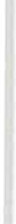 Ciascun individuo ha una determinata capacità di rispondere a stimoli esterni in modo adeguato e solo nei limiti della stessa saprà tener testa alla situazione.La terapia intensiva porta , purt roppo molto spesso, il paziente oltre que­ sti limiti di autocontrollo e diventa perciò essenziale aiutarlo ad usare i nor­ mali mezzi di difesa o metterlo comunque in condizione di poter aff rontare nel modo  migliore  le difficoltà  che via via  si presentano.Il  bisogno  di  indipendenza  è  importante  per  gran  parte  delle persone. Uno dei fattori che conducono alla perdita  dell'autostima  e alla perdita dell'indipendenza è dovuta all'incapacità e all'impossibilità di mantenere l'au­ tonomia delle proprie funzioni vitali e all'essere immobilizzati a letto da elet­t rodi,  drenaggi,  e altro.Un tipo di assistenza, particolarmente apprezzato, è la certezza di sapere che un'infermiere è sempre lì e disponibile al bisogno.Può essere difficile a volte rispondere prontamente e senza impazienza alla chiamata di un paziente che sembra non avere urgenti ragioni, specie quando si è occupati in altre cose che appaiono più importanti. Ma le chiama­ te apparentemente non necessarie possono aumentare se il paziente perde la sensazione di sicurezza e tranquillità e aumenta in lui la sensazione di ab­ bandono .Una riposta pronta può aumentare la fiducia ed il comfort sia f isico che emozionale  e diminuire  la  richiesta  di  assistenza.148	A. Pacca gnellaInformazione  e comunicazioneUna buona informazione e comunicazione, assieme al soddisfacimento de­ gli altri bisogni, è essenziale al comfort e al benessere di ogni essere umano, e lo è ancor più  per una  persona  soff erente e in un  ambiente sconosciuto. La necessi tà di informazione , e la possibilità  di manifestare  le proprie esigenze ed emozioni attraverso la comunicazione è ben documentata (14),(15).La comunicazione con i pazienti in terapia intensiva non è facile e può essere  frustrante  sia per  il personale  che per  il  paziente (1).In T.l. è stata osservata e sperimentata una diminuzione di comunicazio­ ne terapeutica infermiere-paziente, e, in particolar modo, con il paziente inca­ pace  di comunicare  verbalmente  che è il paziente  più bisognoso (16).Normalmente la causa della perdita della comunicazione verbale è l'intu­ bazione che oltre tutto produce ansietà in un paziente già debilitato, vulnera- bile e senza difese (14).	.Egli è soggetto anche alla depersonalizzazione, ad un sovraccarico del sen­ sorio, all'isolamento sociale, a disturbi del sonno e alla prolungata immobiliz­ zazione. Tutto ciò non fa che ridurre  ulteriormente  la  capacità  di  comu­ nicare ( 15).Uno  studio  su  gravi  pazienti  ustionati  conclude  che  il 46%  delle  volte i pazienti nçm vengono ascoltati dal personale infermieristico su come si sen­ tono,  o  sull'importanza  che  loro  danno  alle  proprie  condizioni (6) .Disorientamento, delusioni o allucinazioni possono manifestarsi o peggio­ rare a causa della comunicazione ineff icace tra infermiere e paziente , è perciò necessario che ci sia una aperta conoscenza della problematica in modo che infermiere  e paziente  possano  af frontarla  assieme.I pazienti in terapia intensiva, specialmente quelli che non possono comu­nicare verbalmente, hanno bisogno di un rapporto individualizzato e sensibile per prevenire una sensazione di isolamento e alienazione e promuovere  unacontinua socializzazione durante il periodo di ospedalizzazione per preparare il loro ritorno in comunità (16).Territorialità (Privacy)La  territorialità  è  una  universale  necessità  umana.Ogni persona ha bisogno del proprio spazio personale nel quale gli altri possono  entra re  solamente  con  il  suo permesso.Nella terapia intensiva la situazione effettiva per il paziente è che il pro­ prio  corpo ha  già  subito  ingerenze  da  parte  di  altri  che  gli  sono estranei.Non solo il corpo del paziente è esposto, ma vitali e private funzioni come la minzione (via catetere) e la funzione cardiaca possono essere costantemente viste  da  chiunque  nel  reparto .	·B. interessante notare che alcune delle infermiere già menzionate che pro-Analisi dei pr oblemi  bisogni  del  pa z iente  in  terapia  intensiva  generale	149varono  l'esperienza  come  pazienti,  riferirono  di  cercare  di  vedere  il  proprio moni tor  cardiaco  ma  dava  loro  fastidio  che  lo  vedessero  gli  alt ri (6).Ci può essere poca privacy, e questo può essere molto stressante quando la persona stà lottando per mantere il normale e competente comportamento sociale ment re  deve  affrontare  il  dolore  e lo  sconforto, ansietà e paura.Non è sorprendente che i pazienti possano avere disturbi psicologici asso­ ciati con la perdita della privacy, o possono reagire violentemente se questa viene  violata  senza permesso .Per lo staff è inevitabile entrare ed uscire dall'area attorno al letto del paziente , ma può essere di aiuto la presenza di una zona di cui il paziente possa avere il dominio, per sistemarvi effetti personali/familiari (fiori, foto­ graf ie o altri oggetti desiderati) ed è indispensabile il rispetto da parte del personale .Così con un po' di attenzione, è possibile ridurre l'inutile stress mante­ nendo la necessaria privacy , e creare un caldo ed amichevole ambiente  in cui la persona può sentirsi più sicura ed assistita, anche se esposta ad altri in alcune funzioni vitali.Salute  spiritualeLa necessità spirituale include un senso di speranza, di significato e sco­ po della vita,  e non  è molto  considerata  nel  mondo  moderno .La  salute  spirituale  in  questo  senso  è  rilevante  sia  che  il  paziente  abbia o  meno  una  fede  religiosa.	.Tuttavia se ha una fede, è probabile che questa diventi molto importante per lui in una situazione critica e, se non la possiede, possa in quel particola­ re momento cominciare a pensare più profondamente al significato della vita, della morte, della sofferenza, al suo essere « persona » e a Dio come fonte di supporto   soprannaturale.La fede personale  può essere una  parte di vitale  importanza  nella  vita e da molti pazienti è stato espresso il conforto da essa ricavato in una espe­ rienza  critica.Le persone senza fede religiosa possono avere le loro proprie risorse di supporto, cose che possono dare significato alla loro vita, e l'infermiere può essere  d'aiuto  nell'usarle .L'organizzazione mondiale della sanità  indica come  la  salute spirituale sia  ritenuta  importante  da  molte  persone.L'assistenza    alla   persona   -   una   necessità    fondamentalePer ogni persona critica in un reparto specialistico, forse la più grande necessità è la competenza del personale curante e, in modo particolare,  del-150	A.  Paccagnel/ al'infermiere   poiché   passa   la   gran   parte   del   suo   tempo  v1cmo   al  paziente . C'è  l'esigenza  di professionisti  che,  non  solo supportino  le  f unzioni  fisiolo­giche e mantengano la sicurezza, ma anche, aiutino i malati ad usare il più possibile le loro risorse personali di sopravvivenza e guarigione, persone che si prendano cura di eliminare gli ostacoli esterni e imparino a conoscere il paziente così che il paziente possa af fron tare e superare gli ostacoli interni a se stesso.Nelle T.I. c'è necessità di operatori che abbiano uno schema concettuale che includa caratteristiche come autenticità, disponibil ità, capacità di comu­ nicare,  interesse,  accet tazione,  empatia  e  tatto .I  pazienti  manifestano  il  bisogno  di  conoscere  il  nome  degli  infermieri, dai  quali  desiderano  sentirsi  capiti  e  accettati  nei  propri  comportamenti  an­ che quando non possono cooperare, desiderano qualcuno che dia loro sicurezza.È opportuno, quando possibile,  pianificare assieme i periodi  di riposo esonno e altre  scelte.Questi bisogni sono conosciuti attraverso l'esperienza e in alcune T.I. i pazienti  sono  assistiti  in  questo  modo.Ma questo tipo di assistenza è troppo poco codif icata e sistematizzata per  poter  essere  trasmessa  agli operatori  con  meno  esperienza .Una volta  imparato  ad  accertare  sistematicamente  quali  bisogni  esistono in questa area, si può lavorare con i pazienti e le loro famiglie per dare quel­ l'assistenza  che soddisfi  i bisogni  dell'intera persona  per la sua sopravvivenza o guarigione o che permetta che la morte avvenga nel modo più dignitoso possibile .La teoria infermieristica della modellazione e modellazione del ruolo di Erikson, Tomlin, Swain sostiene due  importanti presupposti sull'assistenza infermieristica: il primo presupposto riferito al Nursing afferma che: « l'infer­ miere è una persona che rende possibile , non una persona che mette in atto. La relazione infermiere assistito è un processo  interat tivo e interpersonale che aiuta  l'individuo  a identif icare, mobilitare  e  sviluppare  le sue forze ».Il  secondo  presupposto  è riferito  alla  persona.In questa teorie viene effettuata una differenziazione tra il termine pa­ ziente e il termine  cliente.Al paziente vengono forniti il trattamento e l'istruzione; il cliente parteci­ pa  alla  propria  assistenza.« L'obiettivo è che gli infermieri lavorino con  i clienti ». « Un cliente è un persona che è considerata membro legittimo dell'equipe che assume  le  deci­ sioni. Una persona che effettua sempre qualche controllo sullo schema di pro­ getto e che prende il più  possibile  parte  alla  progettazione  e  all'attuazione della  propria  assistenza » (17).L'assistenza alla persona critica, così come la sua cura, è un bisogno uma­ no fondamentale ed una responsabili tà professionale per la quale l'infermiere di area critica  deve essere  preparato  e responsabile (6).Analisi  dei problemi  bisog ni  del pa ziente  in  terapia  inrensiva genera le	151Bibliografia1.  HEATH  J. V.: « What  the patient  say».  Intensive  Care Nursing,   1989,  5-3, pag. 101-108. 2 . PEGORARO  C., RIGON  L.A. (1982): « Le pres!a"zioni  infe rmieristiche » , in L 'infe rmie re protagonista    nell'a rea  critica, Atti  del  VII  congresso  nazionale  ANIARTI,  Assisi   1988.«M.odello  Concettuale  del Nursing  di E. Adam»  in: MARRINER  A.,  « [  teorici  dell'in­ fen nierist ica e le loro teorie ». Ed. Casa Editrice Ambrosiana  Milano,  1988, pag . 137.ROPER N., LOGAN W.W., TIER NEY A.J.: «Elementi di Nursing ». Ed. Il Pensiero Scien­ tifico,   1983,  pag.  26.«De fini z ione di Nursing  di  V. Henderson»  in: MARRI NER  A .,  «[  teorici dell'infe nnie­ ristica   e   le   loro   teorie ».   Ed .  Casa   Editrice   Ambrosiana   Milano,   1988,   pag.   88.ASHWORTH  P.: « The  needs of  the critically  ili patienl » . In tensive  Care Nursing,  1987, 3-4,  pag .  182-189..  VOGELSANG  J .: «Ef fect   of  visito rs on patient   behavior in the postanesthesia  pe riod » .Dimensions  of  criticai  care  n ursing,  1988, 7-2,  pag.  91-100.BAY  E.J.  et  al.:  «E f f ect  of   the  family   visi /   on  the  patient' s  menta!  status».  Focus on  criticai  care,  1988,  15-1,  pag.   10-16.VOGELSANG  J .: « Opening the po stanesthesia care unii lo visitors» . Dimensions of cri­ ticai  care  nu rsing,   1988,  7-1,  pag.  40-45.STEWART HEATER  B.: «Nursing  responsabilities in changi ng  visiting  rest rictions in the  intensive  care  unii ».  Heart  e  Lung,   1985,  14-2,  pag.   181-186.SCARSO WOELLNER  D.: Flexible  visiting hours in the ad ult criticai care unii». Focu s on  criticai  care,  1988,  15-2,  pag .  66-69.1 2.  SLOTA  M.C.: «lmplication  of  sleep  deprivation   in  the p ed iat rie  criticai  care  unii» .Focus  on  criticai  care,  1988,  15-3,  pag . 35-43.CULPEPPER RICHARDS K., BAIR NSFATHER L.: «A description of night sleep palle rns in the  criticai  care  unii>>.  Heart   e  Lung,   1988,   17-1,  pag .  150-157.EASTON  J.: «Alternative  comunication  far  patient s in intensive  care». Intensive  Care Nursing ,  1988,  4-2,  pag.  47-55 .CUNLIFFE  P.H .: Communicating  with  child ren  in the  intensive  care  unii». In tensive Care  Nursing,   1987,  3-2,  pag.  71-77.SALVER  J ., STUART B.J. (1982):  «Nurse-Patienl   interaction  in the  intensive care  unii » .Heart  e Lung,  1985,  14- 1, pag . 20-24 .« M odellazio ne e M odellazione del Ruolo di E rik son, Tomlin, S wain» in: A. MARRI­ NER, « I teorici dell'infe rmie ristica e  le  loro teorie » . Ed. Casa Edi t rice Ambrosiana Milano,   1989,  pag.  255-256.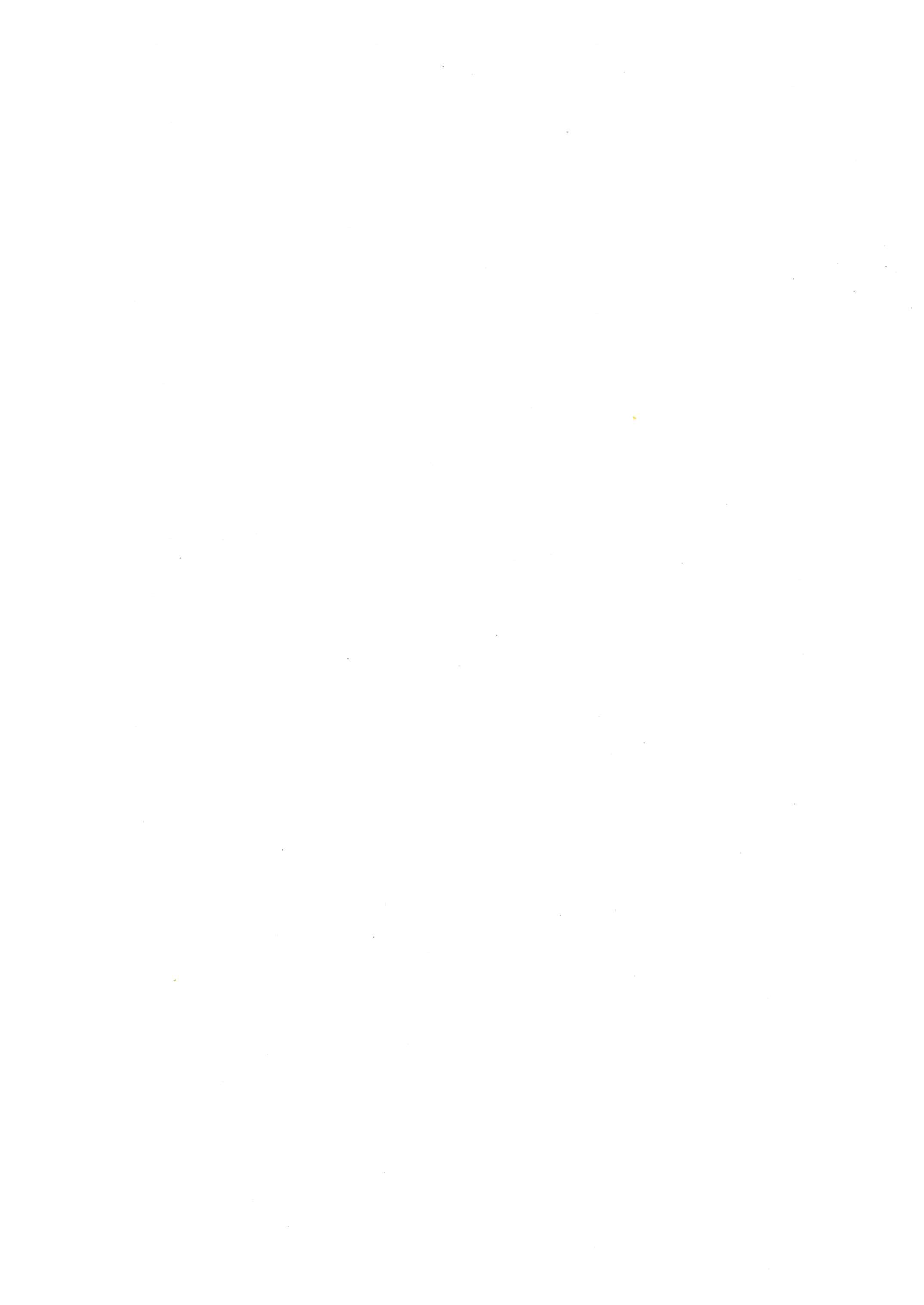 PIANO DI ASSISTENZA TIPO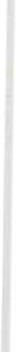 AD  UN PAZIENTE  POLITRAUMATIZZATOC. BONCOMPAGNI (relatore) * , F. DI COSMO *, D. POLLICI *IP Servizio di Anestesia e Rianimazione Ospedale Fatebenefratelli - Milano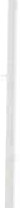 Il politrauma è definito come la presenza di danno a più di  un 'area  o sistema corporeo. I pazienti, per la complessità delle lesioni ed il loro vario combinarsi, richiedono un nursing finalizzato alla cura, alla prevenzione e trattamento delle complicanze, libero da schemi  rigidi  per  poter  essere  adat­ tato  alle  singole  circostanze.Nell'esperienza del  nu tro reparto, i pazienti politraumatizzati costitui­ scono il 6% dei ricoveri , con un'età media di 44 anni ed una mortalità del 28% . Questi pazienti richiedono un'attenzione vigile e costante, rappresentan­ do per  l'equipe  di lavoro una  fonte non  indiff erente  di stress.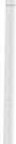 Nel preparare questa relazione ci è sembrato importante cercare di evi­ denziare la necessità della comunicazione tra personale di assistenza e pazien­ te, essendo in quest'ultimo compromesso anche l'equilibrio psichico oltre che fisico. Con ciò intendiamo contribuire a far recuperare a coloro che necessita­ no della nost ra assistenza, la dimensione di uomo intesa nella sua globalità di aff etti e sentimenti, e ridare .valore agli aspetti umanitari della nostra pro­ fessione, spesso posti in secondo piano rispetto a quelli tecnici ed organizzati­ vi. La presenza dei sistemi di controllo, l'immobilità cui è costretto il pazien­ te, l'invasività delle procedure, il suono degli allarmi, costituiscono un poten­ te sistema stressogeno. Il paziente ha bisogno di sentirsi assistito da gente sicura, capace di rassicu rarlo e trasmettergli la sensazione di essere protetto . Bisogna informarlo delle manovre che verranno eseguite anticipandogli i pos­ sibili disagi che gli procureranno e spiegandogli il tipo di collaborazione che ci si attende. Il linguaggio da usare deve essere semplice e privo di termini tecnici che pot rebbero causare incomprensioni e generare a loro volta ansia. Nel definire un piano di assistenza tipo per il paziente politraumatizzato abbiamo individuato due momenti distinti fra loro, sia per priorità decisiona­ li che per il tipo di intervento infermieristico. Più precisamente ci riferiamo alla fase in cui il paziente  viente  accettato in reparto e in cui più  alto è il rischio di complicanze acute e la fase successiva in cui la stabilizzazione dei paramet ri cardiocircolatori e respiratori od almeno il loro controllo permetteun  approccio più mi rato e differenziato  secondo le necessità .A)  Controlli  Generali all'ingresso in terapia  intensivaÈ utile acquisire il maggior numero di informazioni possibili  circa la sede e il tipo di lesioni, possibilità di mobilizzazione , stato di coscienza, vie venose disponibili,  interventi  chirurgici,  numero  e sede dei  drenaggi,  stato delle me-154	C. Boncompag ni,  F.  Di  Cosmo,  D.  Pollicidicazioni.  Praticare  un  prelievo  di  sangue  per  i  valori  basali  e approntare i sistemi di monitoraggio routinario (ecg., p.a., p.v.c., diuresi, frequenza respi­ ratoria, temperatura) con regist razione dei dati rilevati e della qualità e quan­ ti tà dei liquidi  già presenti  nei vari  sistemi di drenaggio.M onitoraggio  card ioci rcolatorioL'equilibrio cardioci rcolatorio del pazien te polit raumatizzato può essere compromesso da ipovolemia per sanguinamenti esterni o intern i, da contusio­ ne del miocardio,  da aritmie, da tamponamento  cardiaco.  Nost ro obiettivo è mantenere una soddisfacente perfusione degli organ i. Segni obiettivi, non strumentali, di tale condizione saranno rappresentati dalla cute calda, un pol­ so periferico pieno, la  diuresi  conservata,  lo stato di coscienza . Le  risorse di cui disponiamo sono: soluzioni içlroelet troli tiche, plasma expander, sangue e suoi derivati, farmaci vasoattivi . Oltre al moni tor ecg sono necessari la mi­ surazione della p.a. in continuo con metodo incruento oppure con inserimen­ to di catetere endoarterioso con regist razione dei dati rilevati ogni ora, misu­ razione oraria della p.v.c., controllo degli eventuali drenaggi chirurgici e son­ dino nasogast rico con registrazione del tipo e quantità di liquid i drenati, rile­ vamento orario della diuresi,  regist razione  dei volu mi infusi.M onitoraggio  respiratorioLe capaci tà respiratorie del paziente  possono  essere compromesse  da va­ rie cause e tra queste le più comuni sono: lesioni del massiccio  facciale,  frat­ ture costali, P. N. X., versamenti in  cavità pleurica, contusione  polmonare,  le­ sioni della  trachea,  dolore. Ognuna  di  tali  condizion i  può  richiedere  o meno la ventilazione meccanica e/o il posizionamento di drenaggi. Ai pazienti che conservano una suff iciente autonomia  respi ratoria  sarà somminist rato  ossige­ no umidificato in maschera a diversa concentrazione e verranno tenuti sotto controllo la frequenza respiratoria, il colorito delle mucose, la simmetria dei movimenti toracici, lo stato di  coscienza, l'emogasanalisi,  e  il  funzionamento dei drenaggi. Dovra nno essere incoraggiati a compiere atti respiratori suff i­ cientemente  profondi  e  sarà  necessario  prendere  tu tti  i  provvedimenti   atti a lenire il dolore quali u n adeguato posizionamento a letto, assenza di trazio­ ne sui drenaggi, somministrazione  dei  farmaci .  Alcuni  pazienti  non  sopporta­ no la maschera e chiedono frequentemente di toglierla, si  cercherà allora di spiegare l'utilità di tale procedura ed eventualmente si può valutare  la possi­ bilità di somminist rare ossigeno con mezzi alte1nativi come il sondino rinofa­ ringeo o la maschera a tenda. Nei pazien ti che richiedono la ventilazione mec­ canica valgono gli stessi principi di controllo generale integrati da quelli rela­ tivi al sistema di ventilazione impiegato,  al controllo  della  pervietà  dei  tubi rinot racheali o delle cannule tracheostomiche e all 'adattamento del  paziente . Ciò  richiede  u na  conoscenza  tecn ica  specif ica  delle  apparecchiature  in  uso e le modalità di esecuzione di manovre come l'aspi razione endot racheale,  con­ trollo di pressione  della cuffia di tenuta  del tubo, cambio dei tubi del  respira-Piano  di  assistenza  tipo  ad  un pa z iente polit raumat izzato	155tare,  controllo  del  sistema  di umidificazione  e riscaldamento  della miscela gassosa ed altro. La presenza di protesi respiratorie non consente al paziente di parlare e ciò genera inevitabilmente  uno stato d'ansia  e di paura  dovuto all'impossibilità di comunicare i propri bisogni . Per ridurre al minimo questo disagio è utile  fornire una corretta e rassicu rante informazione, dare al pa­ ziente un pulsante per la chiamata, aiutarlo con una tavola alf abetica o con richieste predeterminate  ed ancora di più concedergli tempo e disponibilità.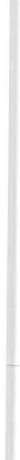 Ottenuta la stabilizzazione  dei  paramet ri  cardiocircolatori  e respiratori si passa alla fase successiva in cui vengono presi in considerazione altri biso­ gni  del paziente  e le modalità  per  risolverli .Non ci soff ermeremo sulle singole tecniche o sui protocolli da noi in uso ma ci semb.ra doveroso ricordare che la prevenzione delle infezioni è ottenuta principalmente grazie al rispetto di norme assistenziali e procedu re di carat­ tere prettamente infermieristico e che ciò contribuisce signif icativamente alla sopravvivenza dei pazienti.I problemi da noi analizzati sono: alterazione dell'equilibrio termico, ali­ mentazione, eliminazione, attività motoria, igiene personale , sonno e riposo, equilibrio   psichico.Alte raz ioni dell'equilibrio termicoNel paziente politraumatizzato possiamo osservare sia condizioni di ipo­ termia  che  di  ipertermia . Nel  primo  caso  la  principale  causa  determinan te è rappresentata dalla più o meno  lunga  permanenza  in  sala operatoria  e dal tipo di intervento cui è stato sottoposto il pazien te o ancora dalle condizioni ambientali  in  cui è avvenuto  il  trauma . Nost ro obiettivo è quindi  riscaldarlo e per raggiu ngere tale scopo possiamo  usare coperte, materassi ni  riscaldan ti . La reazione al trauma può essere causa di incremen to della temperatu ra così come i l riassorbimen to di ematomi o l'insorgen za di  infezioni. In genere con tem peratu re inferiori ai 38,5 °C non è necessario in tervenire, per temperat u re superiori si può disporre dei seguen ti ausili : borse di ghiaccio, frizioni  con alcool, materassi  con  circuito  raff redante,  farmaci  an tipi retici.  Possono  esse­ re usati anche sistemi di climatizzazione della stanza. Il controllo della tem pe­ ratura  contribuisce  a  favori re  il  confort  del  paziente .Alinienta zioneLe modif ificazioni metaboliche proprie del trauma, aumentano le necessi­ tà alimenta ri del paziente che deve innescare dei complessi proce ssi riparativi che richiedono un alto introito energetico e plastico. Nostro obiettivo è garan­ tire tale introito e sorvegliare la tolleranza del paziente al tipo di alimentazio­ ne scelto. Se il paziente è in grado di alimentarsi autonomamente è importan­ te fornirgli del cibo nella forma pi ù accettabile possibile, ancora caldo e ben condito e possibilmente rispettando le sue abitudini e gusti. Nella gran parte dei casi  però  il paziente  non  è in grado di alimentarsi,  pertanto  si ricorre156	C. Boncompa g ni,  F.  Di  Cosmo, D.  Pollicialla nut rizione parenterale o a quella enterale. Nel primo caso la via di som­ ministrazione è rappresentata da un catetere posizionato in una vena centrale e le sostanze nutritive sono conten ute in sacche in EVA. Particolare attenzio­ ne deve essere fatta nel preparare tali  sacche, sia per quel che riguarda la sequenza di immissione dei vari componenti, che il rispet to delle norme di asepsi . La tolleranza del paziente a tale tipo di alimentazione viene effettuata rilevando i livelli glicemici ogni sei ore usando delle strisce reat tive. La velo­ cità  di  somministrazione  viene  regolata  usando  delle  pompe  peristaltiche.Per l'alimentazione enterale la via di somminist razione è costituita da un sondino naso gastrico in poliu retano. Vengono usate miscele nutritive in gene­ re preparate industrialmente . Anche in questo caso vengono usate pompe pe­ ristaltiche . I controlli necessari sono: quantità del ristagno gastrico ogni quat­ tro ore e controllo del posizionamento del sondino, destrostix ogni sei ore, segnalare una eventuale comparsa di alvo diarroico. In ogni caso devono esse­ re registrati i volumi infusi per poter calcolare il bilancio idrosalino e il peso del paziente  quando possibile .Il posizionamento del sondino è fastidioso per il paziente,  per ottenere la sua collaborazione gli si deve spiegare cosa fare per migliorare il confort ed evitare  l'insorgenza di complicanze, evitare  trazioni sull'ala del naso ed umidificare  il cavo orale.EliminazioneNel paziente politraumatizzato spesso l'alvo è chiuso ai gas e alle feci. Le cause di ciò possono essere ricercate nella presenza di una ridotta motilità intestinale conseguente o ad un interessamento diretto dell'addome al trauma o come reazione ad intervento chirurgico addominale o come reazione aspeci­ fica. Per favorire la ripresa dell'alvo si possono praticare clisteri a bassa pres­ sione o perette . Potrebbe essere necessaria un'esplorazione rettale per esclu­ dere la presenza  di fecalomi .Queste manovre possono creare imbarazzo nel paziente per cui è opportu­ no accertarsi se preferisce che esse siano eseguite da personale del suo stesso sesso, mantenere una certa intimità usando tende e paraventi per isolarlo e farlo sentire sempre più a suo agio. In presenza di ·alvo aperto annotare il numero ed il ti po di evacuazioni ed effettuare la pulizia della regione perinea­ le dopo ogni scarica.D)  At tività  motoriaDopo un'attenta presa v1s1one dei  focolai  di  frattura  e  soprattutto  dopo una sicura esclusione di frattura del rachide si può decidere per un'idonea mobilizzazione del paziente che dovrà essere iniziata al più presto onde evita­ re stasi polmonare, insorgenza di piaghe da decubito, dolore e per poter mi­ gliorare il comfort del  paziente  stesso. Per  favorire  ciò è necessario  l'ausilio dei  fisioterapisti  con i quali pianificare  le tecniche  di movimento  da eseguirePiano  di  assistenza  tipo  ad  un  pa ziente  polit rau111a1i z zato	157su e con il paziente .Molto importan te è praticare della ginnastica passiva ed attiva, sia per riabilitare la f U:nzionalità  muscolare  ed  osteoarticolare,  sia per  permettere al paziente di riconoscere la lesione a cui può essere andato incont ro dopo aver subìto il trauma . Le condizioni del paziente rendono diff icile il cambio della biancheria del letto. Per ovviare a tale problema solleviamo il paziente dopo averlo collocato su una barella a cucchiaio che viene collegata ad u n elevatore  meccanico.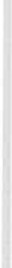 D)  Igiene  personaleAppena le condizioni  lo  permettono  si  deve  eseguire  un'accurata  igiene del paziente per allontanare eventuali residui di polvere e sangue dovuti al­ l'incidente . Si procederà quindi al  lavaggio  accurato  della  testa  e  del  corpo con detergenti e disinfet tanti. Nella routine di tutti i  giorni  si  eseguono  il bagno a letto tutte le mattine, bidet ogni otto ore. Particolare attenzione viene data all'igiene del cavo orale che viene eseguita tre volte al giorno nei pazienti con alimentazione enterale  e  parenterale,  onde  evitare  la  crescita  batterica che può successivamente invadere l 'albero respiratorio . Nei pazienti in ali­ mentazione   orale  basta  una  normale   igiene.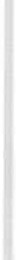 Il cambio della biancheria del letto viene eseguito tre volte al giorno per dare maggiore sollievo al paziente ed evitare lesioni da sfregamento. Duran te queste manovre il paziente viene frizionato specie nei punti di maggiore ap­ poggio per evitare l'insorgenza di piaghe da decubito. A questo proposito nel nost ro reparto vengono usati oltre che alle tecniche di prevenzione anche vari ausili come materassini di polistirolo espanso  e letti  a microsfere di vet ro fluidizzate, che sfruttando l'aria ambiente compressa consente al paziente di essere posizionato su di un flusso sempre asciutto. Poiché tale fluido si adatta perfettamente ai contorni del  corpo  si  ottiene  una  distribuzione  omogenea ed uniforme di contatto,  a valori  inferiori  ai livelli  determinanti  rest rizioni di  flusso  sanguigno.Naturalmente durante tutte queste manovre è importa rispettare la priva­ cy del paziente.F) Compromissione  sonno e riposoTale equilibrio viene alterato da vari fattori come il dolore,  l'ansia,  la paura, lo stress, il posizionamen to sempre uguale e scomodo. È necessario pertanto garantire un certo ambiente che favorisca il rilassamento del pazien ­ te, quindi un'adeguata posizione, confortante sia per la sua patologia che per le sue esigenze, un microclima adatto, un'assistenza nottu rna costante e rassi­ curante.Molto importante è  scegliere  gli  orari  più  adatti  per  la  somm inist razione dei farmaci, in modo tale da non doverlo  svegliare  nei  momenti  di  maggior riposo. Spesso il paziente politraumatizzato ha degli incubi. Bisogna  fare  at­ tenzione  ai  movimenti   che  il  paziente  può  fare  come  tentativi,  certamente  i n-158	C. Boncompagni ,  F. Di  Cosmo, D. Pollicivolontari,  di togliersi  sondini,  drenaggi  ed  altre protesi .A  volte  è  necessaria   la  somministrazione   di  farmaci  ipnotici.C)  Equilibrio  psichicoIl trauma costituisce un evento improvviso,  inaspettato, al quale il pazien­ te non è preparato e per tale ragione  non ha potuto attivare i normali mecca­ nismi di  compenso  che  usualmente  proteggono  il nostro  io  e  ci  consentono di mantenere l'integrità psichica . La paura della morte, la sensazione di impo­ tenza e di dipendenza, il contatto con persone sconosciute, l'incapacità di ren­ dersi conto della propria condizione fisica, il trovarsi in un  ambiente  scono­ sciuto e ad  alta tecnologia,  i  cateteri,  le  sonde,  i  cavi  che  invadono  il  corpo e lo immobilizzano, il suono degli allarmi,  l'attivi tà  frenetica  che  si  svolge nella   stanza  inducono  ansia  estrema  e  paura.Tale condizione determina le varie espressività che è possibile osservare in questi pazienti e fra queste: incremento o più spesso smorzamento dell'af­ fettività, reazioni esagerate al dolore, depressione, mancanza di cooperazione, comportamento eccessivamente dipendente o aggressivo, disorientamen to tempora-spaziale,  negazione  del  proprio  stato ed  altri  ancora.Compito dell'infermiere dell'area critica è quello di comunicare col pa­ ziente, permettergli  di esprime le proprie ansie ed i propri  bisogni,  aiutarlo a trovare soluzioni e a  rafforzare il proprio io, farlo sentire partecipe del processo di guarigione, creare un ambiente confortevole, rispettare i ritmi biologici.	·ConclusioniL'assistenza al paziente politraumatizzato, ma in genere al paziente d'a­ rea critica, è impegnativa e la necessità di salvaguardare l'integrità dell'indi­ viduo nei suoi aspetti f isici e mentali , costituisce uno dei compiti fondamenta­ li della nostra professione . È quindi importante che la preparazione dell'infer­ miere tenga conto di questa necessità e che fornisca le conoscenze ed i mezzi per  adempiere  a  tale compito.Bisogna sempre ricordarsi che ciò che nel nost ro lavoro può anche essere routine non lo è certamente per il paziente che vive una condizione ecceziona­ le e drammatica e che soltanto nel rispetto totale dell'uomo realizziamo in pieno  la  nostra  personalità .BibliografiaAssistenza  Infermistica  del  Nord America,  voi. 3, cap. 4 . Revue de  l'infirmière,  n.  1 1, giugno  1988. Atti  del VI congresso  ANIARTI,  Vieste,  1987.ASPETTI TECNICI DELLA V.A.M. E SVEZZAMENTO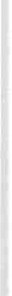 A. GIROLETTI (relatore) <1l, A.M. CAGNANA <2l, P. FERRI <2l, L. PARATI <2l, F. PEL­ LEGRINI <2l, V. RICETTI <2l,  N. ROSSI <2l!•l IPAFD  Rianim.  Gen.  -  Crema121 IP Rianimazione  ET.I. - Ospedale Maggiore - Crema1. Definizione  di  V..M. e  tipi  di  ventilazioneLa V.A.M. (ventilazione artificiale meccanica) consiste nell'insufflazione di miscele gassose nelle vie aeree tramite un tubo endotracheale o una cannu­ la tracheostomica. La composizione  della  miscela  varia  a seconda del tipo di paziente e degli scopi preposti ma, fondamentalmente, è costituita di aria/os­sigeno nei pazienti ricoverati in T.I., e da protossido di azoto/02 nei pazienti sottoposti a narcosi. Ciò avviene attraverso dei ventilatori che ci permettonodi insuff lare gas sotto pressione per mezzo di un sistema che fornisce l'ener­ gia  necessaria .Il circuito, poiché la ventilazione meccanica avviene per variazioni di pres­ sione, deve avvenire in un sistema che durante la fase inspi ratoria è chiuso all 'ambiente esterno, mentre è aperto durante quella espiratoria . Infatti il cir­ cuito non potrebbe essere chiuso in senso stretto perchè il gas espirato ver­ rebbe immediatamente reinspirato ed in breve tempo la miscela si arricchi­ rebbe di co2 e si impoverirebbe di 02; di qui la necessi tà che il circuito sia provvisto di due vie, una inspiratoria che conduce gas freschi, l'altra espirato­ ria  che  scarica  i  gas  espirati  verso  l'esterno.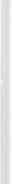 Fisiologia  della  V.A.M.È molto diversa da quella della ventilazione spon tanea , sia sotto l'aspetto pressorio,  sia  sotto quello  dell'efficacia.  L'andamento  delle  pressioni  è:ventilazione  spontanea:pressione espiratoria negativapressione inspiratoria positivaV.A.M.:pressione  inspiratoria  pos1t1vapressione  espiratoria  positiva . Altre caratteristiche  della V.A.M. sono:la diff erenza di pressione necessaria per introdurre lo stesso volumedi gas è decisamente superiore in V.A.M. (es. 10/20 cm. H20) che non in ven­ tilazione  spontanea  (4/6 cm. H20); ciò implica  la necessità  di usare  alte pres-160	A. Giro/e/Ci e coli.sioni e, quindi, il pericolo di produrre lesioni al parenchima polmonare che vengono comprese sotto il nome di barot rau matismo (sovradistensione alveo­ lare, formazione  di bolle  parenchimali,  pnx, pneumomediastino,  ecc.);nella V.A.M. si ha una successione monotona di Vt (tidal volume o volume insufflato) che vengono insuf flati nei polmoni con la conseguente ven­ tilazione ripetuta  di alcune aree, mentre  altre vengono  sempre ipoventilate; in ventilazione spontanea invece il V.e. (Volume corrente) varia  spesso (es. sospiri, sbadigli, ecc.) e ciò contribuisce a ventilare in modo più  omogeneo le vie aeree del polmone. In V.A .M. si instaura invece una ventilazione prefe­ renziale nelle zone di polmone, più facilmente ventilabili, associata a una co­ stante ipoventilazione di quelle più difficilmente ventilabili; poiché però in queste ultime la perfusione ematica (Q) rimane costante, si produ rrà un eff et­ to  shunt  legato  alla  mancata  ventilazione  di  aree  normoperfuse;poiché sia in  fase di  insufflazione che di espirazione la pressione intratoracica è positiva,  ne consegue  che essa sarà mediamente  più  elevata in V.A .M. che in ventilazione spontanea; ciò produce una riduzione del ritorno venoso  al  cuore  con  conseguente  riduzione  della  gittata  cardiaca  associata a stasi venosa  (es. livello epatico, renale e cerebrale);l'aumento   delle   pressioni    intralveolari    durante   l'insufflazione    tende a « comprimere » i capillari  polmonari,  riducendone  il  flusso  all'interno:  ciò provoca   un   eff etto  spazio  morto  (per  la  ventilazione   di   aree  poco  perfuse);la V.A.M. protratta nel tempo genera alterazione del surfactant al­ veolare con gravi conseguenze: la riduzione della elasticità polmonare costrin­ gerà all'uso di pressioni di insufflazione più alte, per la produzione di micro­ atelettasie  con  relativo· eff etto shunt;da non trascu rare è infine l 'effetto lesivo di alte concentrazioni di ossigeno sul tessuto polmonare, fino alla genesi di un quadro di A.R .D.S. (Adult Respiratory  Distress  Syndrome).Da questa esposizione delle principali caratteristiche e svantaggi della V.A.M., si può dedurre quale sarà la moderna filosofia d'uso dei ventilatori:a)  selezione di pressioni  d'insufflazione  non elevate;b)  scelta  del  Vt  non  eccessivo;e) evitare il disadattamento del paziente al ventilatore (cioè la presenza di un respiro spontaneo che interf erisca in modo significativo con il ciclico alternarsi  di  insufflazione  e  tempo  espiratorio  del  ventilatore) .Il controllo del disadattamento, una volta che si sono escluse cause speci­ fiche (pnx, aumento del  fabbisogno  di  ossigeno  per  ipermetabilismo,  ingom­ bro di secrezioni, dolore, fattori psicologici , ecc.) è attuato con due metodiche alternative .La prima consiste nello sfruttare la presenza del respiro spontaneo (ma­ gari incrementato con l'uso del pressure-support) per iniziare o accentuare modalità di ventilazione diverse dalla ventilazione controllata quali ad es. laV.C.A.  (ventilazione  controllata  assistita) o,  soprattut to,  la  S.I.M.V. (Synchro-Aspelli  tecnici  della  V.A.M . e  svezzamento	161nized Intermittent Mandatory Ventilation) e la M.M.V. (Mandatory Minute Ven­ tilation).Se ciò non risulta realizzabile per la presenza di tachipnea eccesiva (ad es. > 25 atti/min.) e/o la scarsa entità  dei Ve si deve abolire questa attività respiratoria spontanea mediante l'uso di sedazione con benzodiazepine, neu­ rolettici, morfine o, infine, con la curarizzazione del paz. (ad es. con bromuro di pancuronio);d)  svezzare  il  paz.  dalla  V.A.M . il  più  presto  possibile;e)  indurre  nella  ventilazione  controllata  prolungata  degli  atti  respirato­ ri « irregolari »,  per  es. ventilando  manualmente  con  Ambu  per  brevi  periodi (5 min.)  ad in tervalli  regolari  (2-4 ore) in  modo  da imitare  gli atti  respiratori« irregolari ,, .Il  « respirane»  (insufflazione  periodica  di  un  Vt  doppio)  è  ormai  in  via di   abbandono   per   l'inevitabile   barot raumatismo   indotto.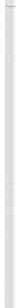 Tipi  di  V.A.M.1  -  Ventilazione   controllata.l.P.P. V. -  (Intermittent  Positive  Pressure  Ventilation) .In  tale  modalità  tutta  la  ventilazione  è  « controllata »  dal  ventilatore  che« impone» al paz . sia il Vt sia la frequenza delle insufflazioni . La ventilazione spontanea eventualmente presente viene spesso abolita dall'inibizione dei cen­ tri  respiratori  e indotta  o dalla iperossigenazione  ematica (è routinario  l'uso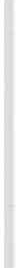 di Fi 02 > 40% nelle fasi iniziali della I.P.P.V .) o dalla normocapnia (o modi­ ca  ipocapnia)  o  dall'uso  di  farmaci  (sedativi,  analgesici,   curari).La  regolazione  del ventilatore  viene  realizzata  scegliendo i valori  dellaF.r.  (frequenza  respiratoria)  e  del  Vt.In tal modo è possibile  raggiungere  i due obiettivi della V.A.M.:bolico;mantenere una ventilazione  alveolare adeguata al fabbisogno meta-correggere  l'ipossiemia  mantenendo  nel contempo  al meglio  il tra­sporto di 02 .La I.P.P.V. ha ceduto vi rtualmente il passo alla C.P.P.V . (Continuos Positi­ ve Pressure Ventilation): la ventilazione meccanica infatti, viene oggi routina­ riamente praticata con l'inserimento della pressione  positiva continua di fine espirazione (P.E.E.P. - Positive End-Espiratory Pressure) anche nei casi in cui non vi siano delle alterazioni polmonari tali da rendere la P.E.E.P. necessaria in modo perentorio (ipossiemie refrattarie all'aumento della FI 02  per la pre­senza di edema polmonare lesionale, A.R.D.S . ecc.), in quanto ha la funzionedi vicariare la P.E.E.P.  fisiologica e di « reclutare >>,  mantenendole  distese,  aree162	A .  Giro/etti  e  coli.parenchimali che tendono a collabire prevenendo  così microatelettasie  e aree di ipoventilazione.La P.E.E.P. permette in caso di ventilazione controllata, il man tenimen to di u na pressione positiva (cioè superiore a  quella atmosferica, considerata convenzionalmente uguale a zero) all'interno delle vie aeree durante tutta la fase  espiratoria.In caso di V.A.M. il ventilatore sostituisce le inspirazioni eseguite dal paz . con l'insufflazione di gas a pressione positiva. La curva  di  pressione  nelle vie aeree presenta una rapida salita che termina con un picco di pressione positiva . La pressione resta positiva durante l'insufflazione e ridiscende allo zero di riferimento (pressione atmosf erica) fin dall'inizio dell'espi razione, che coincide con l'arresto dell'insuff lazione e con l'apertu ra della valvola espira­ toria. Il ritorno a zero della pressione durante la fase espiratoria è impedi ta dalla  P.E.E .P.,  ottenuta  con  diversi  sistemi:colonna ad H20: questo metodo, sicuramente più semplice e meno costoso, consiste nell 'immergere  un  prol ungamento  del  tubo  espiratorio  in un recipiente contenente H20. In tal modo la pressione si abbassa all'inizio della espirazione, fino a che all'interno delle vie aeree non sia raggiunta una pressione uguale alla profondità di immersione del tubo (espressa  in cm. di H20);con valvole tarate a molla o elettromagnetiche che, per essere effica­ ci,  necessitano  di  bassa  resistenza  all'apertu ra;e) con una contropressione gassosa: questo sistema è certo più com­ plesso ma elimina il problema della resistenza di apertu ra delle valvole.-  Ventilazione   Assistita   Controllata   (V.C.A.).Tale modalità di ventilazione permette di far coincidere  gli  atti meccanici con quelli spontanei, in modo che il paziente si « adatti » alla ven tilazione mec­ canica, senza « lottarvi » contro. Per sincronizzare le insuf flazioni con l 'inizio dell'inspirazione spontanea del paziente si utilizza  un  dispositivo  chiamato trigger (grilletto) che rileva  la  depressione  respiratoria  (o pressione  negativa) che si verifica nelle vi aeree all'inizio dell'inspi razione. L'attivazione del t rig­ ger (che « sente » la  depressione)  provoca  l'inizio  dell'insufflazione  del  Vt:  di qui  il  motivo  dell'appellativo   « grilletto».Il Vt si somma per tanto al Ve spontaneo (di enti-tà minima) che viene perciò  amplificato; ciò si verifica  anche  durante  l'uso del pallone  di Ambu o di un sistema va e vieni, quando si attende l'in izio dell'inspirazione per comprimere  il pallone:  in  questo caso sono gli occhi  che rilevano  l'ini zialeespansione   del   torace   è  danno   il  via   (cioè   « triggerano»)   all 'insufflazione .-  Ventilazione  Obbligatoria  Intermittente./.M. V. (Intermittent  Mandatory  Ventilation).In tale tecnica coesistono due modalità di ventilazione: al pazien te vieneAspetti  tecnici  della  V.A.M . e svez zamento	163permesso di ventilare spontaneamente, ma, nel contempo, viene impostata una ventilazione meccanica a bassa frequenza (es. 4-8  atti/minuto)  « obbligatoria», che  assicura  un  Vm  (Volune  minuto)  suff iciente.I ventilatori più moderni sono dotati di I.M .V. sincronizzata (S./.M. V.). Infatti, in assenza di sincronizzazione, i cicli controllati dal ventilatore ver­ rebbero erogati in maniera del tutto indipendente dagli atti respiratori del paziente, tanto che un atto respiratorio meccanico può  inserirsi alla fine di una inspirazione spontanea: può così essere introdotto nei polmoni un volume supplementare di gas che può far aumentare anche pericolosamente le pres­ sioni intrapolmonari.  Per evitare questa assenza di coordinazione tra la mac­ china ed il paziente sono stati sviluppati dei sistemi di sincronizzazione . Le pressioni inspiratorie massime sono effettivamente inferiori con la modalità sincronizzata rispetto a quella non sincronizzata; tuttavia l'interesse della sin­ cronizzazione è tuttora in discussione. Da una parte l'associazione di una in­ spirazione spontanea  ad  una  meccanica  può  essere considerata  alla  stregua di un respiro « profondo» (sigh), dall'alt ra si è osservato come i pazienti sotto­ posti a ventilazione con I.M.V. tendono a sincronizzare i loro atti spontanei con i cicli meccanici.-  Ventilazione   Minuto  Obbligatoria.M.M. V. (Mandatory  Minute  Ventilation) .In questo tipo di ventilazione il pazien te respira spontaneamente, ma il ventilatore calcola ad intervalli fissi la spirometria (con Vm parziale) e, se questa risulta inferiore a valori « di sicurezza,, prefissati dall'operatore, inter­ viene con insuff lazioni meccaniche fino ad arrivare al valore di spirometria stabilito.Anche la M.M.V. rappresenta, come la I.M.V., una modalità mista di venti­ lazione, in cui si associano quella spontanea a quella meccanica, pur assicu­ rando comunque un Vm di sicurezza; esse diff eriscono per il tipo di « integra­ zione meccanica » della ventilazione spontanea. Infatti mentre in I.M.V. l'inte­ grazione è obbligatoria e avviene sempre indipendentemente dal volume della ventilazione spontanea (cioè in ogni minuto vengono insufflati gli atti mecca­ nici preimpostati), in M.M.V. l'integrazione viene fornita solo se la ventilazio­ ne  spontanea  è  inferiore  ad  un  valore  di  sicurezza  prefissato.Lo svezzamento dalla ventilazione artif iciale attuato con M.M.V. appare, almeno in linea teorica, meno impegnativo dal punto di vista dell'assistenza infermieristica;  in eff etti, durante i periodi  di deconnessione  dal ventilatore, è assolutamente necessaria la presenza di un infermiere esperto per rilevare tempestivamente i segni di ipoventilazione alveolare e per riprendere la venti­ lazione con il ventilatore . La M.M.V. consente invece, anche se la ventilazione spontanea del paziente peggiora nel giro di pochi minuti per affaticamente muscolare ,  il  controllo  automatico  ed  immediato  da  parte  del  ventilatore.-  Ventilazione  Spontanea  con  Supporto  Pressorio.P.S. V. (Pressure Support Ventilation) o A.S.B. (Assisted Spontaneous Breathing).164	A.  Giro/e/li  e  coli.A f ianco della I.M.V . e della S.I.M.V., alcuni ventilatori off rono la possibi­ lità di una integrazione della ventilazione spontanea a livello del Ve (cioè un'am­ plif icazione del Ve), nota come ventilazione spontanea con supporto di  pres­ sione, che consiste in un'onda di pressione positiva sovrapposta allo sforzo inspiratorio del paziente . In termini di volumi, il Vt finale è dato dalla somma del  Ve  spontaneo  e di  quello  insufflato  dalla  pressione  positiva  del  ventilato­re. Sinteticamente la P.S.V . o A.S.B . può essere def inita come una ventilazionea demand-flow, con iperpressurizzazione inspiratoria,  cioè  una  ventilazione alla  domanda  a  pressione  inspiratoria  positiva  servocont rollata .Il livello della pressione applicata alle vie aeree è regolabile in mbar e, come nelle altre forme di ventilazione, è possibile stabilire il livello di pressio­ ne di fine espirazione, zero (Z.E.E.P.) o positiva (P.E.E.P.).In pratica la P.S.V. « integra» ogni atto respiratorio del paziente con un'onda di pressione (e quindi di flusso) che si sovrappone  ad  esso  « amplif icandolo». La P.S.V. presenta nello svezzamento molti vantaggi che ne motivano l 'uso sempre  più  frequente  ed  esteso  nei  reparti  di  T.I.:l'amplificazione dell'inspirazione spontanea del paziente permette di ridurre la sua fatica respiratoria senza ricorrere ad alcuni sistemi più svan­ taggiosi;la buona tolleranza (anche psicologica) della P.S.V. è dovuta alla pos­ sibilità del paziente di mantenere il suo ritmo respiratorio ed il controllo del­ la  sua  respirazione  che  rimane  "spontanea»;il non elevato valore della pressione intratoracica permette di mini­ mizzare gli effetti negativi della componente « meccanica » di questa modalità di ventilazione;lo svezzamento del paziente dal ventilatore comincia paradossalmen­ te  f in  dall'inizio  della  sua connessione  ad esso.Vi sono anche delle controindicazioni: al pari delle altre forme di suppor­ to ventilatorio parziale, le caratteristiche della P.S.V. la rendono assolutamen­ te inadeguata quando siano necessari una  iperventilazione,  un  riposo  totale dei  muscoli  respiratori,  una  riduzione  importante  del  consumo  di  02 .  Essarisulta inoltre cont roindicata in caso di depressione grave del driver respira­torio (bradipnea), anche indotta farmacOlogicamente. La P.S.V. è applicabile anche in combinazione alla S.I.M.V., come supporto di pressione a cicli spon­ tanei: si viene così a configurare una ventilazione mista in cui coesistono due tipi diversi di ventilazione. Il razionale di questa associazione è di permettere la progressiva riduzione della frequenza degli atti di I.M.V . man mano che aumenta l'efficacia della ventilazione spontanea « supportata » dalla P.S.V. Al­ la f ine di tale fase dello svezzamento il paziente rimarrà con la sola P.S.V. che verrà a sua volta progressivamente ridotta con l'incremento del volume spontaneo  inspirato (Ve).Alcuni ventilatori off rono la possibilità originale di M.M.V ., rappresenta­ ta da una P.S.V. con regolazione automatica del livello del supporto di pres-Aspetti  iecnici  della  V.A.M . e  svez zamento	165sione, che viene adeguato in modo tale da mantenere costante il Vm, anche in presenza  di modificazioni  dell'impegno  respiratorio  del paziente.-  Pressione  Positiva  Continua.C.P.A.P.  (Continuos  Positive  Air  Pressu re).La ventilazione spontanea con P.E.E.P. è una modalità di ven tilazione ar­ tificiale in cui il respiro è affidato totalmente al paziente, mentre la protesi respiratoria non serve che a mantenere nelle vie aeree una pressione costante­ mente superiore a quella atmosferica, oltre che a condizionare i gas inspirati in termini di Fi02 ,  temperatura ed umidità. Attualmente  questo tipo di ven­tilazione è considerato di elezione per una buona parte delle insufficienze re­spiratorie acute di origine parenchimale. Dal momento che si effettua con bassi livelli pressori, la C.P.A.P. costituisce la ventilazione più fisiologica e meno  traumatica .I ventilatori più sofisticati sono dotati di sistema a demand-flow . Questo sistema è basato sull'azione di due valvole, una posta sulla via inspiratoria (demand valve) ed una posta sulla via espiratoria. Non appena il paziente ten­ ta di inspirare, la caduta di pressione o, più raramente, il flusso inspiratorio iniziale, comandano l 'apertura della demand valve e la chiusu ra contempora­ nea della valvola espiratoria. L'apparecchio rilascia così un flusso che tende ad adeguarsi alla richiesta del paziente, quantunque con un certo ritardo. Il ciclaggio dalla fase inspiratoria alla fase espiratoria, cioè la chiusura definiti­ va della demand valve e la contemporanea apertura della valvola espiratoria, viene comandato allo stesso modo da un segnale di richiesta di espirazione da parte del paziente, cioè da un aumento critico della pressione nel circui to espiratorio  oppure  da una  caduta  del  flusso  inspiratorio  verso  lo zero.I sistemi a continuos flow sono circuiti molto semplici formati da una serie di componenti attraverso cui fluiscono liberamen te gas freschi ad un determinato flusso, disponibili per la ventilazione tramite un raccordo ad Y. L'eccesso di gas che non viene inspirato fuoriesce attraverso la via espiratoria come i gas espirati dal paziente. Una valvola per P.E. E.P. posta al termine del circuito impartisce, interagendo con il flusso dei gas, la pressione positi­ va. I diversi componenti del circuito sono stati assemblati in vari modi; è necessario comunque disporre di una sorgente di gas con possibili tà di rego­lazion della Fi02 e  del flusso, di un apparato di condizionamento dei gas (riscaldamento  ed umidificazione)  di un manometro,  di un  disposi tivo . perP.E.E.P. e di u n pallone ad alto volume (30 1) e ad alta compliance (elastici tà) che lo fa funzionare da reservoir sia di volume sia di pressione  per garanti re un  alto  flusso  nelle  fasi  iniziali  della  inspirazione.Controlli infermieristici al paziente in V.A.M.La srcurezza del paziente in V .A.M. dipende in gran parte da una scrupo-166	A.  Giro/e/li  e  coli.losa osservazione del paziente stesso e da una competente applicazione dei mezzi tecnici a disposizione per garantire il mantenimento delle funzioni vita­ li e preveni re complicazioni  o danni prestando  un  aiuto tempestivo .Questi pazienti richiedono una cura e sorveglianza precisa e coscienziosa da par te dell'infermiere di area critica che deve essere consapevole di questo compito e che deve possedere  qualità come:disponibilità  all 'assunzione  di  maggiori  responsabilità;capacità di creare un clima nel quale sia possibile stabilire u n rap- porto di fiducia: è importante che il paziente sia consapevole di essere assisti­ to adeguatamente;preparazione per stabilire una comunicazione con pazienti che si tro­ vano  nell'impossibilità  di  parlare;abilità tecnica nell'adoperare apparecchiature senza trascura re il pa­ zien te come persona;capacità di comprendere le competenze e le limitazioni di competenza .L'infermiere che si assume il controllo di un paziente in V.A.M. ed in fase di svezzamen to è la persona che deve riconoscere le modif icazioni più o meno pericolose  che devono essere  subito comunicate  al medico.L'uso di apparecchiature  è oggi indispensabile  complemento per il con­ trollo diretto del paziente, anche se nessuno strumento, per quanto raff inato, può  sostituire  la capacità  di valutazione  personale  di un  bravo  infermiere. L'osservazione di un paziente nella sua globalità va oltre valori misurabi­li: molte modif icazioni forse apparentemente insignif icanti della persona e della personalità del paziente non potranno mai essere regist rate da nessu n appa­ recchio .L'infermiere di area critica gioca pertanto un ruolo fondamentale nell 'as­ sistenza al paziente in V.A.M . sia da un punto di vista tecnico che fisiologico .Gli elementi  fondamentali  di  tale  assistenza  sono:Valutazione  della  ef ficacia   ventilato ria:il paziente deve essere ben adattato al tipo di V.A.M. in atto; ciò signifi­ ca che deve esistere accordo  t ra l'attività respiratoria  del paziente  (se presen­ te) e quella meccanica; il paziente non deve « Opporsi » al ventilatore ostacolan­ do l'insufflazione meccanica. Se il paziente « lotta » con il ventilatore bisogna avvertire il medico che prenderà gli opportuni provvedimenti (controllo E.G.A., modif icazioni dei paramet ri di ventilazione , sedazione del paziente con parole rassicuranti   e/o  con  farmaci);b) la V.A.M . deve essere silenziosa, eccetto che per il modesto rumore legato al funzionamento del ventilatore; se sono presenti rumori, questi sono patologici e la loro causa va rapidamente individuata ed eliminata. I principa­ li rumori  sono:- rumori di gorgoglio, di ingombro liquido che si possono verificareAspe /li  tecnici  della  V.A.M.  e  sve z zamento	167pri ncipalmente a due livelli: nel tubo endotracheale (aspirare le secrezioni), nei  tubi  inspiratori  ed espiratori  (svuotare  la  condensa);- soffi o rumori di  spiffero: sono provocati  da fughe  di  gas  a  livello di u n tubo  del  circuito  fissurato  o parzialmente  deconnesso,  dall'umidif icato­ re non ben avvitato, dal palloncino del tubo endot racheale insufficientemente gonf iato  o  fissurato;e) controllo della spiromet ria che comprende Vt (ml), freq (atti/mi n), Vm (litri/min)  = freqxVt;  contemporaneamente  ad essa vengono  rilevati  altri  pa­ramet ri  (tipo  di  ventilazione,   Fi02 ,   pressione   di  insufflaione,  livello  diP.E.E.P.  ecc.):  trascritta  ogni  ora  sulla  cartella  infermieristi a.  permette  la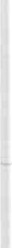 sorveglianza della effettiva ventilazione somministrata al paziente, che deve corrispondere a quella impostata (in C.P.P.V.). In C.P.P.V. se la spirometria è inferiore a quella impostata significa che esiste una perdi ta di gas o a livello del paziente (es. palloncino  sgonfio, palloncino  a livello delle corde vocali,ecc.) o a livello del ventilatore o del circuito respiratorio . La gravità di questasituazione è intuibile  per  l'ipoventilazione  alveolare  provocata  nel  paziente . Se invece  la spirometria è superiore a quella impostata  significa che il pazien­ te compie delle inspirazioni spontanee fra una insufflazione e l'altra: è neces­ sario darne avviso al medico. In altri  tipi di ven tilazione mista la spirometria totale deve avere comunque un valore di sicurezza (ad  es.  il  Vm  non  deve essere inferiore a 5-6 l/min nell 'adulto) e non deve essere otten uto  con  fre­ quenze  respi ratorie  elevate  (es.  >  25-30  atti  respiratori/min).cont rollo clinico generale : esso rappresenta la miglior valutazione del buon funzionamento della V.A.M . e si basa sul cont rollo dei principali para­ met ri vi tali e di altri segni clinici  fondamen tali :pressione arteriosafrequenza  e ritmo  al  monitortipo di movimenti toraco-addominali (volet costali, dissociazione toraco-diaframmatica)colorito  cutaneotemperatura  cutanea  e  sudorazione stato di  coscienza.Valutazione  del  corretto  funzionamento   d el  ventilatore:spiromet ria: se quella misurata corrisponde a quella impostata,  signif i­ ca  che  il  ventilatore  funziona  bene.Allarmi:devono essere  sempre  attivati  e regolati  su valori  di  sicurezza;prima di taci tarli, capire perché e che cosa ha fatto scattare l'allar- me provvedendo  di conseguenza;.:.. fare attenzione al periodo immediatamente  successivo alla tacitazio­ ne,  in  quanto  in  questo  periodo  il  paziente  è  privo  di  sorveglianza.168	A.  Giro/ e/li  e  coli.Tubi  del circuito:non  devono essere piegati,  angolati o compressi;l'altezza e la posizione del circuito-paziente (tubo inspiratorio ed espi- ratorio) devono essere regolati in modo che il tratto di circuito compreso fra il braccio snodato di sostegno ed il tubo endotracheale non eserciti trazioni sul tubo stesso e permetta i movimenti  del capo del paziente. La lunghezza di questo t ratto di circuito (composto principalmente  dal raccordo ad Y fra i due tubi, inspiratorio  ed espiratorio,  e dal  tubo  di  raccordo  fra la  Y  ed il connettore girevole del tubo tracheale) deve essere quindi non troppo picco­ la (rischio di trazione sul tubo con potenziale estubazione del pazien te) e nem­ meno troppo grande (rischio di inginocchiamen ti del tubo corrugato di rac­ cordo, d i  decubiti nasali o dello stoma tracheale ecc.);le due vaschette raccogli-condensa devono trovarsi nel punto più basso dei due circuit i  inspiratorio  ed espiratorio  onde poter  raccogliere  per  gravità la condensa; se le vaschette sopo poste in altro punto, la condensa si deposite­ rà  nei  tubi  ostruendoli;tali  vaschette  vanno  svuotate  spesso;le vaschette e le altre parti del circui to vanno maneggiate 111 modo asettico onde prevenire  le infezioni;il  circuito  deve  essere  sostituito  ogni  48-72  ore.Interazione  macchina-pazienteIl paziente si trova in un ambiente totalmente estraneo; viene improvvisa­ men te a contatto con tecniche terapeutiche e di assistenza, apparecchi e pro­ cedure del tutto inusuali e ne vive la loro invasività e violenza con ansia e pau ra. La presenza del tubo endotracheale e la connessione al ventilatore so­ no sicuramente molto limitanti e comportano particolari disagi psicologici, come d'altra parte i diversi allarmi dell'apparecchio possono essere fonte di stress e di paura. Nel paziente intubato e connesso al ventilatore si possono manifestare delle reazioni diff erenti: infatti si crea spesso un rapporto di di­ pendenza totale dalla macchina da cui scaturisce la paura che la macchina non funzioni, si blocchi e porti il paziente alla morte; oppu re un rif iuto del ventilatore che rende più diff icile e complesso lo svezzamento. Nel primo caso si verifica una completa dipendenza dal ventilatore : la semplice modif icazione del tipo di ventilazione può essere vissuta in modo traumatico. Infatti il pa­ ziente  diventa  agitato ed irrequieto  a tal punto  da pensare  di non  riuscire a respirare da solo, rendendo inutili le raccomandazioni da parte del persona­ le  curante.Il paziente  avverte  immediatamente  il  cambiamento  nel  funzionamento del ventilatore e, soprattutto in chi è sottoposto da parecchio tempo alla V.A.M., ciò potrebbe essere recepi to come un cattivo funzionamento dello stesso. È indispensabile  quindi,  ogni  volta  che  si cambia  tipo  di ventilazione,  spiegar-Aspe /li  tecnici  della  V.A.lv!.  e  sve z zamento	169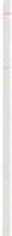 gliene il perché, incoraggiandolo a respira re in modo tranquillo . È sufficiente che gli allarmi «Scattino»  più  volte nella  giornata  perché  egli si preoccupi in modo esagerato; inoltre la pau ra di rimanere solo comporta la necessi tà che l'infermiere stia il più possibile accanto a lui rassicu randolo circa la sua situazione.Bisogna sempre tener presente che il paziente percepisce un gran numero di stimoli ambientali che gli inducono potenti  emozioni e che mol to spesso non riesce a comunicare al personale proprio perché connesso al ventilatore.Spesso un accesso di tosse terrorizza il paziente, sia per la difficoltà (ed il dolore) legati alla tosse in presenza di tubo tracheale, sia per l'interferenza fra la tosse e l'insufflazione meccanica. Inoltre il paziente (già preoccupato per l'abbondanza delle segrezioni e la frequenza della tosse) non comprende (almeno nei primi giorni di degenza) la necessità di una manovra così stres­ sante  come  la  broncoaspirazione.La  broncoaspirazione   viene  pertanto  vissuta  come  un  momento  di ff icile e spesso il malato cerca di trattenere il più possibile la tosse  proprio  per evitarla. La rilevazione  di alcuni parametri quali la PVC ed i lavaggi bronchia­ li  richiedono  il  distacco  temporaneo  dal  ventilatore,  cosa  che  induce  ansia e paura. In  alcuni casi, quando  il malato  è intollerante  al ven tilatore,  si  assi­ ste ad una  vera  e  propria  sf ida  fra  il  paziente  che  viene  pertanto  percepita dal paziente  non  come  un  aiuto,  ma  come  un  ostacolo  alla  sua  respirazione ed una fastidiosa fonte di limiti per le sue necessità (di movimento, di fonazio­ ne, di sonno ecc.). La  V.A.M.  è pertanto  avvertita  come  qualcosa  di estraneo da  cui  ci  si  deve  staccare  il  più  presto  possibile.Tra i fattori più stressanti ne] paziente intubato vi è ]'impossibilità di comunicare, ma soprat tu tto la pau ra di non poter più parlare (cioè di avere def initivamente perso la fonazione) e spesso il paziente è spaventato dal con­ fronto con  i  laringectomizzati .Anche ai familiari va chiarito che la mancanza di fonazione è un proble­ ma temporaneo, e dato che non sempre sono in grado di capire il l inguaggio labiale, è fondamentale fornire al paziente tutti i mezzi non verbali a disposi­ zione per poter comunicare: blocchi di carta e grossi pen narelli, tavole alfabe­ tiche,  tavole  disegnate,  lavagne.4. Importanza  della F.K.T.  respiratoria  nello svezzamento dalla V.A.M.La F.K.T. (fisiochinesiterapia) occupa un ruolo importante nello svezza­ mento e  quindi  nel  ripristino  della  respirazione  spontanea  in  quanto·insegna al paziente a riutilizzare il diaframma, i muscoli intercostali e addominali ipofunzionanti   durante  il  trattamento  con  la  V.A.M.Per un recupero ottimale il compito dell'infermiere è informare il malato che la F.K.T. fa parte del programma terapeutico e presentare  la  terapista come  figura  positiva  all'interno  dell 'equipe  di  assistenza.170	A.  Giro/e/li  e  coli.Partendo dal presupposto che la comun icazione è l'elemento fondamenta­ le per il raggiungimento di un obiettivo di questo genere, ne deriva l'impor­ tanza dell'instaurarsi di un buon rapporto tra la terapista ed il malato. Anco­ ra una volta entra in gioco il ruolo dell'infermiere che, essendo spesso l'unica figura a diretto contatto con il malato, sa fornire informazioni riguardo alla sua storia ed al bagaglio culturale (cosa da non sottovalutare vista la possibi­ lità di alcuni di comprendere unicamente la lingua  dialettale  e la difficoltà nel recepire un linguaggio tecnico) e sa tradu rre verbalmente richieste, esi­ genze o dubbi che il paziente non riesce ad esprimere a causa della protesi tracheale. Si viene a creare quindi una relazione di aiuto e di scambio di informazioni tra  le due f igure professionali, ognuna delle quali dà e riceve messaggi  necessari  al  raggiungimento  dell'obiettivo  preposto.Noti zie  utili  che  l'infe rmie re  deve  fornire   alla  terapista   nella  prima   sed uta:notizie generali relative al paziente  (patologie precedenti, patologie in atto, entità  del danno,  ritmi biologici  ecc.);b)nozioni sui presidi terapeutici e di monitoraggio presenti al letto del malato, in modo da aiutare la terapista a familiarizzare con il materiale (linee di infusione, drenaggi, C.V.C., sonde, cateteri) e le apparecchiature (pompe, monitor,  elettrodi,  cavi,  allarmi veri  o falsi);c) nozioni elementari slll ventilatore (allarmi acustici e visivi, lettura dello  spirometro).Noti zie utili che l'infe rmie re deve forni re alla te rapista nelle sed ute successive:a) notizie cliniche riguardanti le 24 ore precedenti del paziente ed in­ formazioni  circa:il riposoil  tono  dell'umore il  grado  di  luciditàla  qualità  e  la  quantità  delle  secrezioniil tipo di ventilazione  in atto ed il grado di tollerabilità  di questa.Noti zie  utili  che  la  terapista   fornisce   all'infe rmie re:a)  illustrazione  del  programma  di  lavoro;b) informazioni riguardo ad alcuni esercizi per l'allenamento del dia­ framma e per la ventilazione di un distretto che necessita maggiormente di recuperare l'espansione (emitorace, emidiaframma paralitico), da utilizzare du­ rante  la  giornata  in  assenza  della  terapista;c) indicazioni circa la scelta delle posture più adatte al caso ed il loro mantenimento;informazioni  su progressi  o  regressi  del paziente;Aspetti   tecnici  della  V.A.M . e  svezzamento	171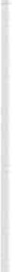 valutazione degli effetti della seduta sul paziente; ad esempio lo sfor­ zo fisico imposto al paziente per eff ettuare gli esercizi di F.K.T. non deve essere eccessivo al pun to da dover aumentare di nuovo il supporto del ventila­ tore, mentre viceversa una seduta ben tollerata è di ausilio nel recupero gra­ duale  del  respiro  spontaneo.Generalmente per una buona eff icacia della F.K.T. respiratoria il terapi­ sta preferirebbe avere il paziente il meno dipendente possibile dal ven tilatore (riduzione degli atti di I.M.V., dell'A.S.B. o addiri ttura in C.P.A.P.); questo va valutato di volta  i n  volta  insieme all'equipe di reparto. Al  medico compete la scelta dei modi, dei tempi, e del tipo di ventilazione nonché la valu tazione della  sua  efficacia,  della  du rata,  ecc.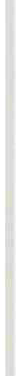 Al terapista  è  delegata  la  soluzione  dei  problemi  legati  all'insegnamento al  pazierite   per   il  ripristino  della  respirazione   spontanea.Al personale infermistico compete il controllo costante del paziente in V.A.M.;  dal  tipo  di  ven tilazione,  al  cambio  di  queste,  ecc.Si è realizzato in questo modo, nel corso del tempo, sulla base dell'espe­ rienza, ma soprattutto attraverso lo studio approfondito di queste tematiche una condizione favorevole in cui ciascuna componente dell'equipe ha una sua funzione  precisa .È quindi il tempo di approfondire e qualif icare le nostre prestazioni, dato che esse, insieme a quelle di medici e terapisti, sono rivolte al malato con l'unico obiettivo di aiu tare una persona che da sola non è in grado di respirare.BibliografiaDRIGO  E.:  « L'uomo  d i  fronte   alla  V.A.M . » .  Scenario,  5- 15, 2,  1986.LEMAIRE  F., BRASCH I  A.: « La ventilazione artificiale ». Masson  Ed. 1988.ORSI  L., MARICONTI   M.A . :  «Rianima zione  e  Terapia   Intensiva  pe r  In fe rmie ri  Professiona­li», I  vol.  a  cu ra  della  Pierrel  S.p.A.,  Crema,  1989.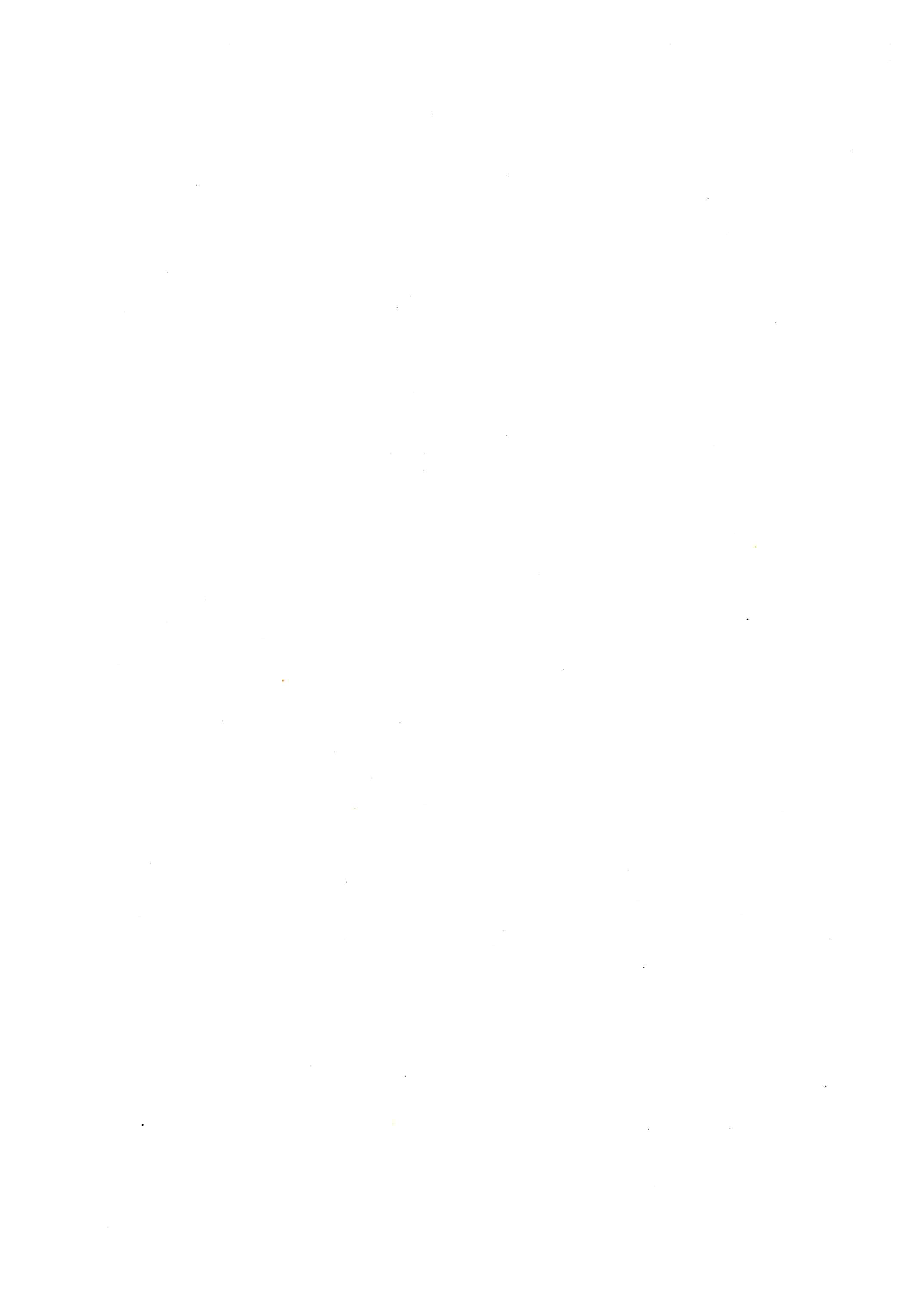 LA VENTILAZIONE A POLMONI SEPARATI (I.LV.) NELLA PRATICA CLINICA E ASSISTENZIALEP.  SPADAIP Centro Rianimazione Ospedale  L. Mandic - Merate (CO)I polmoni  generalmente  non  vengono  interessati  dai  processi  patologici in modo completamente uniforme, per cui durante la ventilazione artificiale meccanica (V.A.M.) le aree meno compromesse vengono più facilmente e più rapidamente espanse. Da ciò deriva il beneficio più immediato nello scambio gassoso, ma ne consegue un danno da iperespansione del polmone meno pato­ logico e uno scarso beneficio per il polmone più compromesso. Al fine di otte­ nere u na V.A.M. meno iatrogenica possibile, di ventilare effettivamente il pol­ mone più  patologico,  di  ridu rre  l'iperespansione  e  conseguente  barotrauma nel polmone meno compromesso, di impiegare pressioni di f ine espirazione (P.E.E.P.) selettive nei due polmoni, in modo da sfruttarne al massimo l'effica­ cia  terapeutica,   è  possibile   applicare  la  I.LV.Questa trova le principali indicazioni nella patologia polmonare a chiara prevalenza monolaterale; nella patologia polmonare bilaterale complicata da patologia monolaterale, (atelettasie, pneumotorace, fistole). Può essere utile anche nella patologia polmonare bilaterale con paziente in decubito obbligato e prolungato  su un  fianco.L'applicazione della I.LV. è resa possibile dall'impiego di due ventilatori, possibilmente  idonei alla sincronizzazione elettronica  dall'inizio dell'atto re­ spiratorio, corredati da due circuiti di raccordo e da due idonei umidificatori. L'intubazione selettiva va fatta mediante tubi bilume di calibro idoneo ai pa­ zienti da trattare. Nel  Nursing  i due problemi  più  importanti da aff rontare sono il mantenimento della corretta posizione e della pervietà del tubo bilume. La broncoaspirazione  può presentare  delle difficoltà  legate  al diametro interno dei tubi e alla lunghezza maggiore nella parte bronchiale. Lo sposizio­ namento  e l'ostruzione vanno evitati al massimo perché  possono  creare deidanni  irreparabili  per  la  sopravvivenza  del  paziente.Il miglior Nursing nasce da una preparazione di base accurata e dimesti­ chezza con le apparecchiatu re per la V.A.M.La metodica richiede l'attivo impegno di tutto il personale direttamente impegnato nel reparto e la sua applicabilità necessita di un ambiente di lavo­ ro  sereno,  aff iatato  e preparato  ad  ogni  emergenza.IntroduzioneL'applicazione della ventilazione artificiale meccanica (V.A.M.) nel tratta­ mento della patologia respiratoria polmonare in alcuni casi viene considerata174	P.  Spadacome necessità  terapeutica  nella  risoluzione  della  patologia.Se con la sua applicazione da u n lato può aversi un benef icio terapeutico, dall'altro può essere chiamata in causa come fonte di iatrogenici tà per il ba­ rotrauma che ad essa consegue,  per la tossicità  dell'ossigeno  impiegato nei gas ventilati, e per l'aumento delle infezioni a carico dell 'albero respiratorio.I polmoni generalmen te non vengono interessati dai processi patologici in modo completamente uniforme per cui le zone meno compromesse vengo­ no più facilmente e più rapidamente espanse: da ciò deriva il benef icio pi ù immediato nello scambio gassoso.Con l'applicazione della V.A .M., ]'espansione delle zone meno compromes­ se viene accent uata, in quanto i gas insufflati seguono la via della minor resi­ stenza offerta al flusso e si dist ribuiscono preferenzialmen te nelle zone pol­ monari a migliore compliance.Ne consegue che i gas ven tilati  vengono  ad  essere  preferenzial mente  de­ viati verso  il  polmone  meno  patologico  iperespandendolo,  con  scarso  benef i­ cio  per   il  polmone   più   compromesso.Alla luce di queste considerazion i, al f ine di ottenere u na V.A .M . meno iatrogenica possibile, idealmente si dovrebbe riven tilare solo l'area eff ettiva­ mente   compromessa.In presenza di patologia  polmonare  a  prevalenza  monolaterale,  in  parte ciò  è  possibile  ottenerlo  ven tilando  separatamente  i  due  pol mon i.VantaggiI vantaggi _che possono derivare dalla ventilazione seperata dei due pol­ moni (Independent Lung Ventilat ion - I.LV .) sono:effet tiva ven ti lazione del polmone più patologico, con aumento della sua  Capacità  Residua  Funzionale  (F.R.C.);riduzione dell'iperespansione e conseguen te barot rauma nel polmo­ ne meno compromesso;impiego di pressioni d i fine espirazione (P.E.E .P.) selettive  nei due polmoni,   in  modo  da  sfruttarne  al  massimo  l'efficacia  terapeutica.A  questi  vantaggi  generali  si  possono  aggiu ngere:possibile riduzione della concent razione di ossigeno nei gas venti lati e conseguente riduzion e dei problemi legati alla sua tossici tà, una volta mi­ gliorati gli scambi  polmonari;- isolamento delle secrezioni nelle zone polmonari infette e quindi pos­ sibile riduzione del rischio di diff usione per con tiguità dell'infezione da u n polmone  all'altro.La  ventila zione  a  polmoni  sepa rati  (J.L. V.) nella  pra1i ca  clinica  e  assis1enz iale	175IndicazioniVisti i vantaggi che possono derivare dal suo impiego, le principali indica­ zioni  alla I.LV . possono  essere  così  schematizzate :patologia polmonare a netta prevalenza monolaterale (polmoniti, ate­ lettasia, ecc.);patologia polmonare bilaterale complicata da atelettasie, pneumoto­ race,  fistole,  monolaterali;patologia polmonare  bilaterale in cui il paziente deve rimanere in decubito  obbligato  e  prolungato  su  un  fianco.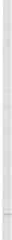 Possibilità  applicative  e  materiale  necessarioQuesto tipo di ventilazione, non avendo carattere d'urgenza, off re la pos­ sibilità di prepara re il paziente nel modo ottimale prima di iniziare il tratta­ mento .L'applicazione  della  I.LV. prevede  l'impiego  di:due ventilatori ad alta tecnologia, possibilmente idonei alla sincro­ nizzazione  elettronica  dell 'inizio  dell'atto  respiratorio ;due circuiti esterni, simili per calibro e lunghezza, che dispongano di buona affidabilità sia in resistenza che in facilità d'uso e di sterilizzazione;due umidificatori riscaldatori perfettamente funzionanti. La necessi­ tà di impiegare idonei umidificatori nasce dal bisogno di umidificare e riscal­ dare convenientemente  i gas ventilati (temperatura di 37° e umidità al 100% a livello del tubo endotracheale) per non altera re l'attività ciliare, per mante­ nere  le  secrezioni  il  più  fluide possibile  e quindi  facilmente  drenabili;Tubi  bilume  di · calibro  idoneo  ai  pazienti  che  si  intende  trattare.Da quanto predetto nasce la necessità di poter disporre di accessi all'ossi­ geno, all'aria compressa e alla corrente elettrica almeno doppi, onde ottenere il  collegamento  di  tutte  le  apparecchiature  da  utilizzare.Idealmente bisogna considerare per questo tipo di trattamento l'utilizzo di un'area intensiva abitualmente occupata da due pazienti.Alle apparecchiature specifiche sopra elencate va aggiun to materiale di comune  impiego  nelle  aree inten.sive:monitor per il controllo dell'attività cardio-ci rcolatoria;monitor per analizzar.e la C02 di fine espirazione (EtC02 ) e la fun- zionalità   respiratoria   (in  modo   particolare   quelli   inerenti   alla  compliance);materiale  di  medicazione  vario;farmaci per l'anestesia  generale.176	P.  SpadaCasisticaL'esperienza del nost ro reparto sull'applicazione della I.LV. si basa sul trattamento  di  88 pazienti  così  suddivisi  per  fasce  d'età:19 neonati,  premat uri  e  a  termine; 10 bam bini dal 6° mese ai 3 anni;9 bambini  dai 3 ai  12 anni;50  adulti.L'applicazione della metodica è iniziata nel gennaio del 1984 e dopo i ri­ sultati incoraggianti ottenuti  nel trattamento  dei pazienti  adulti, si è iniziato il trattamento dei neonati e dei bambini. In area neonatale e pediat rica è stata possibile l'applicazione della nuova metodica utilizzando un tubo bilu me pro­ gettato e costruito  dal Dott. G. Marraro,  ed  ora prodotto  dalla  Portex  Ltd.Problematiche  connesse  con l'applicazione  della  I.L.V.1)  Posizioname nto  e  pe rvie tà  del  tubo  bitume.Il posizionamento del tubo deve essere preceduto da u na accurata toilette del cavo oro-faringeo, per evitare ·che materiale presente nel faringe possa passare in trachea e nei bronchi provocandone l'inquinamento e l'eventuale ostruzione.Una volta intubato il paziente, controllata la corret ta posizione del tubo sia ascoltatoriamente che radiograf icamente, il problema più importante da affrontare è quello del mantenimen to della corretta posizione e della sua pervietà .Per evitare che il paziente stringendo i  denti  possa  occludere  i  lumi  del tubo, risulta  utile  inseri re  in  bocca  un  tampone  cilindrico  di  garza  ricoperto di  lattice  e  su ·questo  f issare  lo  stesso.Come nei trattamenti prolungati  sono da evitare le cannule  orali  rigide m  quanto  possono  decubi tare  stabilmente  sulla  lingua.È bene procedere al f issaggio singolo dei due rami del tubo e successiva­ mente  della  parte  unica  con  ancoraggio  stabile  dietro  la  testa.Un cerotto fissato sopra la benda a livello 'della guancia renderà il tutto ancora  più  stabile.Lo sposizionamento e l'ost ruzione possono creare dei dan ni irreparabili per la sopravvivenza  del pazien te.Broncoaspi razione .La broncoaspirazione può presentare delle diff icoltà legate alla morfolo­ gia dei tubi bilume che hanno un diametro in terno ridotto e sono più  lunghi del  normale  nel  ramo  bronchiale.La  ventila z ione  a  polmoni  separati  (/.L. V.)  nella  prati ca  clinica  e  assistenz iale	177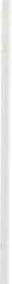 Le normali sonde morbide possono risultare inadatte per cui può essere necessar io l'impiego  di sondini  leggermente  rigidi.Ciò può fare aumentare il traumatismo sull'albero tracheo-bronchiale per cui può essere necessario  che la punta di essi non sporga oltre il lume del tubo  (uno  stop può  delimitarne  l'introduzione).La frequenza delle broncoaspi razioni non può essere stabilita in maniera rigida, ma va adattata alle necessità del paziente. In ogni caso deve essere eff ettuata  almeno  ogni  ora.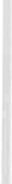 Umidifica zione  e  riscaldamento  dei gas  ventilati.La ventilazione con gas secchi e freddi porta rapidamente ad u n danneg­ giamento della mucosa e dell'epitelio ciliato. Ciò determina una difficoltà alla ventilazione e una secchezza delle secrezioni che diventano non più asportabi­ li, intasano l'albero bronchiale, possono ostruire completamente il tubo con conseguenze  facilmente  immaginabili .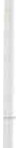 Può essere utile per mantenere le secrezioni fluide e quindi facilmente drenabili, instillare prima e al termine di ogni broncoaspirazione alcune goc­ ce di  soluzione  fisiologica  sterile direttamente  nei  lumi  dei  tubi .C'è sempre da diffidare dall'improvvisa assenza di secrezioni specialmen­ te se ciò si accompagna al disadattamento del paziente dal respi ratore auto­ matico e all'aumento della pressione  nelle vie aree. Ciò deve essere messo in  rapporto  ad un  tubo  ostruito  e/o a gas mal  riscaldati  e umidificati .Fisiote rapia  e  d renaggi  posturali .La mobilizzazione di questi pazienti è necessaria per favori re la risoluzio­ ne della patologia respiratoria ed evitare il formarsi di piaghe da decubito anche se va fatta con cau tela vista la facilità dello sposizionamento del tubo bilume.Le  mobilizzazioni  permettono  un  valido  drenaggio  delle  secrezioni  verso la trachea da dove possono essere facilmente asportate con le broncoaspirazioni . Le posture  in modo particolare  favoriscono la risoluzione di patologie  lo­ calizzate  e  quindi  agiscono  in  sintonia  con  la  I.LV.  Proprio  per  questo  va decisamente  superata  la  resistenza  a  mobili zzare  e  drenare  il  paziente  sotto­posto  a ventilazione  artif iciale in generale.I problemi che si pongono sono legati più alle caratteristiche f isiche del paziente  che  a  reali  problemi   tecnici .Le posture  non  devono  essere  prolungate  per  oltre  1/2 ora  onde  evitare le alterazioni che possono in terven ire nel rapporto Vent ilazione/Perfusione (VA/Q).Pe rsonale  infe rm.istico.È  assolutamen te  necessario  u n  rapporto  infermiere/paziente  di  1:1  che ormai   viene   ri tenuto   indispensabile   in   ogn i   trattamento   intensivo.178	P. SpadaÈ necessaria l'aggiunta supplementare estemporanea di un'altra unità qua­ lora  si  debbano  effettuare  manovre  particolari.Il training degli infermieri addetti a questo t rattamento deve essere parti­ colarmente curato ed ogni improvvisazione evitata: è necessaria una buona preparazione di base e la dimestichezza con le apparecchiature per la V.A.M .Discussione  e  commento.Di fronte all'int roduzione di ogni nuova metodica sia il personale medico che quello infermieristico si pongono con una certa diff idenza dovuta alla difficoltà di mutare tipo di lavoro  routinario, alla vastità e alla novità del materiale  da  mettere  in  uso,  all'assenza  di  un  piano  lavoro  preciso .Questa diff idenza, dovuta spesso alle d ifficoltà iniziali, si riduce progres­ sivamente con l'acquisizione di una maggiore manualità e con i primi successi che compensano  gli  sforzi  effettuati.Du rante i primi trattamenti l'applicazione della nuova metodica ha pre­ sentato alcune diff icoltà legate soprattutto alla inesperienza , alla quantità del materiale  usato,  all'assenza  di  un  piano  di  lavoro preciso .Queste si sono progressivamen te ridotte con l'acquisizione di una adegua­ ta manualità derivante dalla pratica e con la formulazione di un piano di lavoro che non lasciava  spazio all'improvvisazione .Una  attenta  discussione  del  caso  clinico  t rattato,  il  ripercorrere  le  varie fasi del  trattamento  terapeutico  e lo studio  delle possibili  varianti  che si pos­ sono apportare, hanno permesso  il reale superamento delle difficoltà incontrate. La  metodica  richiede  l'attivo  impegno  cli  t utto  il  personale  del  repar to.La sua pratica applicabilità necessita della creazione di un ambiente di lavoro sereno,  aff iatato e preparato  ad  ogni  emergenza.RingraziamentiDesidero esprimere un sincero ringraziamento al personale infermieristi­ co e medico del reparto di Rianimazione dell'Ospedale L. Mandic di Merate. Ino.ltre un  particolare  ringraziamento  va al Dot t. G. Marraro per  lo sprono e la  collaborazione  fornitami  nella  stesura  del  testo.BibliografiaCOLOMBO A., DELL'AVO A., NACCI  A., PERSONEN I O., SPADA P.A.: «Hospital proced ure anclnursing for palients  t reated  with synchronized  independent  lw1g ventilation (s.l.L. V.)»,Intensive  care  Nursing ,  1987, 3:117-124.COLOMBO  A.,   DELL'AVO   A.,  PERSON EN I  O., SPADA  P .A.:  «Aspett i  del  nursing  dei  pa z ientiLa  ventilazione  a polmoni  separati  (l.L. V.) nella pratica  clinica  e assisten ziale	179solloposti a ventilazione sincroniz zata a polmoni  separati». Scenario,  1987, 1:15-18. FERRAR[ F., DREOSSI F., GRECO I., VALTOLINA S.: « Fisiote rapia e d renaggi posturali nel miglioramento  della prognosi».  At ti  Meeting  In ternazionale  di  Rianimazione,  Mera­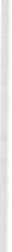 te,  8-9  maggio  1987,  pagg.  235-239.MARRARO G.: «Ventila zione Polmonare Di f fe renziata» . Libreria Scientifica già Ghedini, 1984.MARRARO  G.:  « Synchroni zed  Independenl  Lung  ventilation  (S.I.L. V.}» in  Pediat rie  age.ACP Applied  Cardiopulmonary  Pathophysiology  1987, 2:283-288.SPADA P:A., SALA R., NACCI A.: « Importanza dell'umidificazione e del riscaldamento dei gas ventilati». Atti Meeting Internazionale di  Rianimazione,  Merate,  8-9  maggio  1987, pagg.   227-232.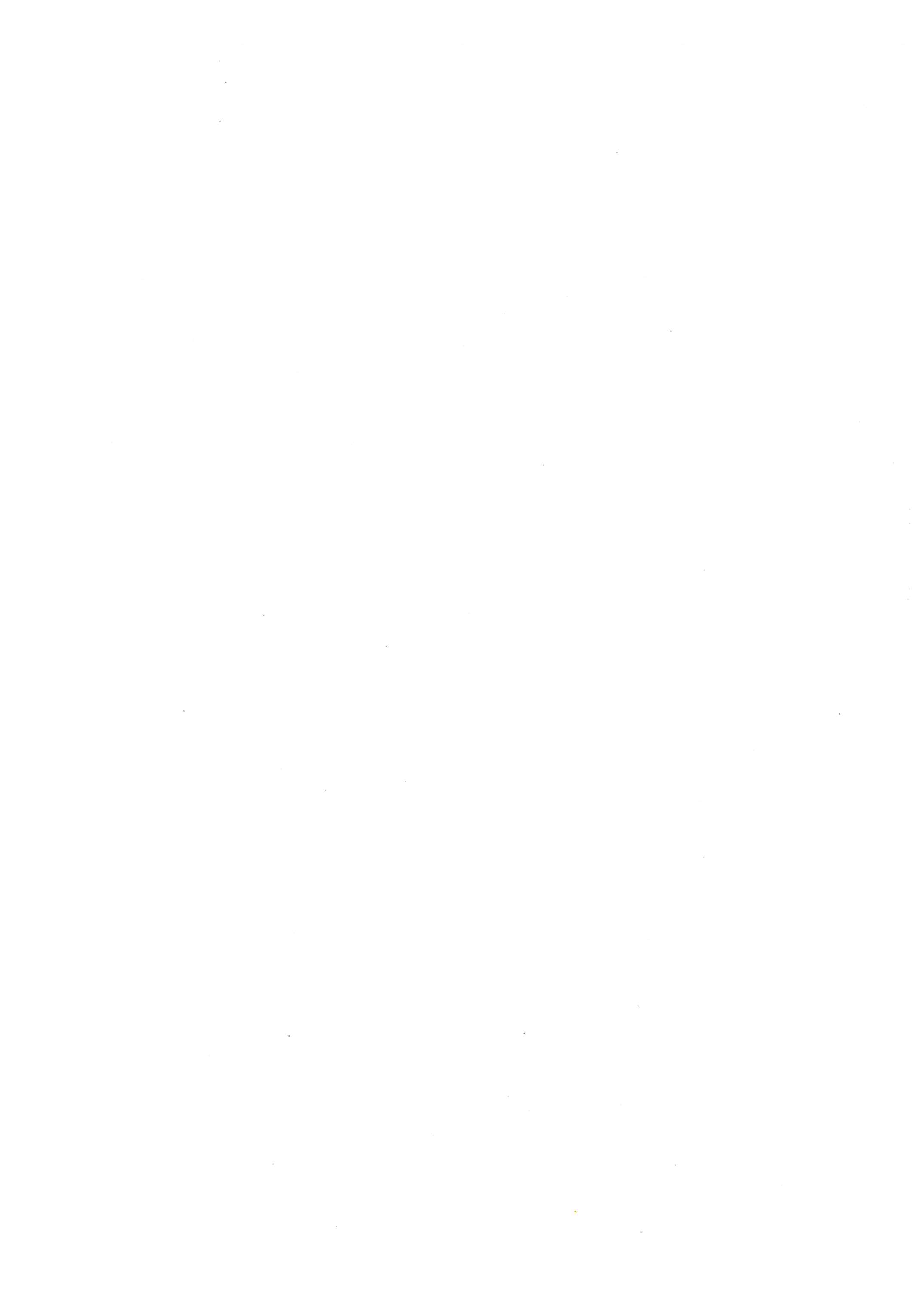 ALIMENTAZIONE	IN TERAPIA INTENSIVANUTRIZIONE ENTERALEBASSODietista - Servizio  Dietologia Ospedale di PadovaDefinizione  della nutrizione  enteralePer nutrizione enterale si intende quel tipo di nutnz10ne artificiale che utilizza il tubo gastro-enterico e che  si attua  mediante  l'introduzione  di sondi­ ni naso-gastrici o stomie digiuno-ileali, attraverso i quali  vengono  sommini­ strate le miscele nutritive, e mediante nutripompe  peristaltiche  (dotate  di  ti­ mers programmabili) che regolano il flusso  e  i  tempi  di  somministrazione . Fino dal 1700-1800 la nutrizione enterale viene considerata un presidio tera­ peutico importante, anche in  passato  infatti  si  aff ermava  concordemente  da più parti che la correzione dello stato nut rizionale nei pazienti « critici » era fondamentale per accellerare la guarigione oltreché per il mantenimento delle funzioni vitali dell'organismo . I problemi  tecnici  incont rati  nei  secoli  scorsi nel nutrire pazienti, dovendo saltare  l'apparato  masticatorio,  erano  notevoli, basti  ricordare  che  venivano  utilizato  rudimentali   tubi  metallici  e  d'argento e  successivamente   sondini  costruiti   con  pelle  di  animale.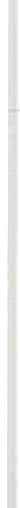 Dobbiamo arrivare ai primi del '900 per incontrare i primi cateteri di gomma morbida che hannÒ permesso una più ampia applicazione della nutri­ zione  enterale  artificiale.Quasi un secolo è passato dalle prime esperienze e molto si è modificato, sia relativamente all'uso di strumenti tecnici che di formule dietetiche delle miscele nutritive.La nutrizione  del paziente  criticoDue sono le vie attraverso le quali è possibile alimentare il paziente criti­ co: la via  parenterale  totale  (venosa) e quelle  enterale  (gastroenterica) .Uso della parente rale  totale.Alla parenterale totale si ricorre quando non è possibile usare la via fisio- logica.  Questa  possibilità  risulta  bloccata  nei  seguenti  casi:grave malassorbimento intestinale; fistole enteriche multiple;resezioni intestinali estese;estese  resezioni  del  pancreas;blocco,  per  varie  cause,  della  motilità  intestinale.182	L.  BassoUna  necessa ria  pro p rità:  usa re  l'intestino.Alla via enterale, che è f isiologica e che permet te  l'apporto di un'alimen ­ tazione equilibrata (in quanto è capace di utilizzare  nel  miglior  modo  i  sub­ strati energetici) si deve ricorrere prioritariamen te. Tutte le  volte  che  l'in te­ stino  f unziona  deve  essere  usato  perché  ciò  contribuisce  a  preveni re:le inf ezioni  causate  dalla caduta  delle capacità  immu ni tarie;la carenza di proteine corporre costituenti fondamentali  di tutti gli organi  e  tessuti;le piaghe  da decubito;le  complicanze  (ritardi  di  cicat rizzazione,  fistole,  ecc.);gli effetti  collaterali  du rante  la terapia  radiante,  la chemioterapia, gli  stress  da  intervento  chirurgico,  ecc.La via enterale, infine, previene i rischi di sepsi che la nut rizione parente­ rale totale comporta e perciò ad essa si ricorre con urgenza non  appena l'in te­ stino dia i primi segni di f unzionamento . È da considerare, d'altra  parte,  che l'uso della enterale, oltre alle minori  complicanze,  presenta  i seguenti vantaggi:è di più  facile somminist razione; ha  un  costo  inferiore;richiede  un  minor  impegno  al  personale  ospedaliero.Perché si possa ricor rere alla nutrizione enterale è necessario  che il rista­ gno gastrico  e  biliare  rislllti  inferiore  a  250  ml  al  giorno.  A  questo  livello si somminist rano soluzioni cl i acqua e glucosio (5%) o di acqua e maltodest ri­ ne (5%). Assolutamente controindicati sono latte e the. Quando il ristagno, controllato _ ogni 4-6 ore, risulti inferiore a 100 ml al giorno, possono essere somministrate    miscele    equilibrate.Metodi  di somministrazione  delle  misceleIl metodo più corretto per la somministrazione delle miscele nut ritive nel­ l'alimentazione enterale è quello che prevede l'uso della nut ripompa peristal­ tica. Ma in pratica, poiché il numero delle nut ripompe è insufficien te, la mag­ gior par te delle miscele viene somminist rata « a caduta » (cioè goccia a goccia), con la conseguenza che non è possibile usare miscele natu rali (che, come è noto, risul tanto dense), cose che diviene possi bile, appunto, quando le nu t ri­ pompe sono disponibili. Le nut ripompe sono pom pe nut ri tive volumet riche che servono a regolare il flusso della nu t rizione, cioè il rapporto fra volume­ quantità di bolo e tempo durante Ù quale avviene la somminist razione. Il pro­blema di regolare il flusso nut ritivo è ovviamente presente  anche in mancanza di nut ripompa: si risolve  regolando  la caduta  della miscela  « goccia a goccia» e prolungando al  massimo  il  tempo.  Se non  si  usano  questi  accorgimen ti  e il  passaggio  avviene  rapidamen te (ad  esempio  quando  si  som minist rano  500Alim entazione  in  terapia  intensiva	183ml in  15-20 minuti) insorgono di frequente  fenomeni  diarroici  detti, appun to,« per somministrazione di miscela  iperosmola re ».  Con  le  nut ripom pe,  poten­ dosi programmare in un unico momento la dieta prevista  per le 24  ore,  si introduce  tutta  la  miscela  nel  con tenitore  una  sola  vol ta,  evitando  i  numerosi i n terventi che altrimenti sarebbero necessari e che sono spesso causa di in­ quinamento     bat terico.Le nutripompe possono essere refrigerate o meno. Le prime, grazie a unsistema di . refrigerazione, mantengono la miscela, durante le 24 ore, a bassa temperatura  (+ 8°  circa),  inibendo  in  tal  modo  la  inevitabile  proliferazionemicrobica determinata dalla  temperatu ra ambiente e dal prolungato  tempo di somminis trazione . Usando nutripompe non refrigerate si cerca di ovviare in qualche modo a questi inconvenien ti immergendo il flacone di vetro che contiene la miscela in una vaschetta contenente ghiaccio durante tutto il tem­ po di somministrazione .Tempi  di somministrazione  delle  miscele  elementariParticolare attenzione va posta al problema dei tem pi di somminist razio­ ne delle miscele elementari, cioè di quelle che, essendo introdotte ai vari livel­ li delle anse intestinali e saltando la fase gastrica, necessitano di maggiore diluizione e di tempi prolungati di somministrazione. Al riguardo utili sono le prescrizioni formulate dalle scuole del Page e del Kaminski. Page e collabo­ ratori ritengono che si debba iniziare infondendo 500 mOsm/l alla velocità di 50 ml/h, aumentando ogni giorno la velocità di infusione di 25 ml/h fino a raggiungere il volume prefissato . Secondo Kaminski e collaboratori la nutri­ zione va impostata diluendo la miscela 3 volte quella consigliata e infonden­ dola, il primo giorno, alla velocità di 50 ml/h. Nei tre giorni successivi la velocità va aumentata di 25 ml/h fino al raggiungimento del volume prefissato nelle 24 ore. Il 4° giorno si prosegue con una diluizione maggiore di 1/3 ri­ spetto a  quella  consigliata.La  preparazione  del  pazienteNella nutrizione enterale grande importanza assume la prepa razione psi­ cologica del paziente. Per comprendere appieno questo aspetto va tenuto pre­ sente che nei  confronti del paziente cosciente, l'alimentazione per sondino rappresenta una grave costrizione, tanto che comunemente viene definita « ali­ mentazione forzata » , in quanto si prescinde dalla volontà del paziente stesso. In particolare il sondino esclude che il paziente possa scegliere quello che introduce, ma soprattutto che possa avvertirne il gusto: pertanto non essendo in grado di soddisfare le esigenze psicologiche collegate all'alimentazione (non può infatti sedare il bisogno di « piacere » che comunemen te si ricerca int.rodu-1 84	L. Bassocencio cibi e bevande gradite) difficilmente accetta di sottoporsi a questo in­ tervento nut ritivo .Di qui la necessità che gli operatori (medico, infermiere, dietist a) svolga­ no un 'azione coordinata, principalmente attraverso colloqui con il paziente, per  tranquillizzarlo  e convincerlo  che la n utrizione  per  sondino:si rende necessaria  dopo che la normale  nutrizione  per bocca  non ha  dato  risultati  apprezzabili;permette di raggiungere in tempi brevi gli effetti terapeutici voluti ;è assolutament e transitoria;è innocua  e non  aff atica.Conclusione: la elevata professionalità degli operatori del settore, non so­ lo è in grado di incidere positivamente per quan to riguarda i livelli delle pre­ stazioni  tecniche,  ma  anche per  ciò che attiene  all'accettazione  psicologica« del  paziente   cosciente »   di  questa   terapia   sempre  più   diff usa.Basterebbe convincere il paziente che, se da u na parte viene privato del piacere di avvertire i sapori di ciò che mangia, dall 'altra però questo interven­ to assolutamente  transitorio,  permette  di  raggiu ngere  in  tempi brevi  gli effet­ ti terapeutici desiderati; è poi intervento innocuo e che non aff atica. La prepa­ razione del paziente , l'uso di corretti metodi di somminist razione, e l 'impiego dei tempi più idonei producono una consisten te riduzione dei fenomeni di intolleranza e fanno della nut rizione enterale uno strumen to terapeutico inso­ stituibile .Ruolo  del  servizio dietetico  nella  nutrizione  enteraleL'intervento dietetico nel paziente « Cnt1co», sia che avven ga attraverso l'alimentazione spontanea, sia che venga effettuato attraverso nut rizione ente­ rale artificiale, viene coordinato e controllato dal servizio di dietetica che f in dai primi anni '80 ha ten tato di darsi strumen ti adeguati alla delicata funzio­ ne, strumenti che fossero in grado di dare risposte terapeutiche alle svariate necessi tà delle particolari patologie presenti nel complesso clinico ospedalie­ ro padovano.L'attenta valutazione delle necessi tà  nutrizionali  espressa  in  quegli  ann i dai vari repart i, collegata all'influenza  dela quantità  di diete richieste  sui tem­ pi e l'organizzazione  del lavoro, ha  posto  l'urgenza  di aff rontare  il  problema in  modo  globale per  garantire  sul  piano  tecnico  le  condizioni  indispensabili a salvaguardare l'igienicità e l'idoneità degli  strumenti  di  somministrazione della nutrizione enterale artificiale. I campi di intervento mi ravano all'orga­ nizzazione di un  servizio centralizzato per la preparazione di miscele nu t ritive da somministrare attraverso sondini o stomie ai vari livelli dell 'apparato gastro­ enterico che fosse in grado di garantire sia sul piano igienico che della com­ posizione  del  prodotto  buoni  livelli  di  affidabili tà.  Il  servizio  sorto  nel  '83Alimentazione  in  terapia  intensiva	185produce esclusivamente miscele nutritive da somministrare sia per os che per sondino. Circa il 50% delle miscele prodotte sono costruite da prodotti diete­ tici industriali e il 50% da alimenti naturali . La scelta della dieta da sommini­ strare viene effettuata dai sanitari e dalle dietiste consultando i due prontuari dietetici. Nella preparazione delle miscele composte da alimenti natu rali è prevista la pastorizzazione del prodotto per garantire la maggior sicurezza igienica e l'immediata disponibili tà del prodotto. Conclusioni : riteniamo anco­ ra utile  poter  usufruire  di  uno  strumento  quale un  servizio  di produzione di miscele  nutritive  per  la nutrizione  enterale  in quanto  rende  possibile: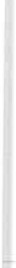 modulare  le preparazioni  dietiche per ogni singolo caso;variare  periodicamente  gusti e colori  nelle  preparazioni  per  os; calmierare  i prezzi  del  mercato  farmaceutico;proporre ed attuare modificazioni e sperimentazioni  derivanti dalla nostra  esperienza.Con gli strumenti organizzativi ed i presidi terapeutici adeguati si è quin­ di in grado di dare risposte idonee  ai vari bisogni  dei pazienti,  fra questi la personalizzazione delle formule dietetiche durante lo svezzamento è degno di particolare attenzione. La possibilità di disporre di miscele nutritive aventi caratteristiche di palatabilità, fluidità ha costituito un mezzo importante di approccio all'intervento di graduale renutrizione per os dei pazienti portatori di sondino.Le miscele nutritive gradevoli e colorate, al gusto di fragola, pistacchio, gianduja, amarena ecc. costituiscono una parentesi di piacevole gratificazione psicologica   oltreché  fornire  una  buona  fonte  nutrizionale .  Nell'allestimento di queste miscele sono state considerate  le particolarità  dei fattori che regola­ no il senso dell'appetibilità  e cioè il gusto, l'olfatto, il colore, la presentazione, e l'orario di assunzione; è nota l'importanza dell'olfatto e del colore nello sti­ molo all'assunzione dei cibi; fattori determinanti  per  la ripresa  della nutriz.io­ ne  spontanea  in  pazienti  sottoposti  a  nut rizione  « forzata ».Approccio nutrizionale  al paziente  ustionatoL'esperienza di alcuni anni fa presso il Centro Ustioni di Padova ha per­ messo, grazie al grande coinvolgimento degli infermieri e attraverso uno stret­ tissimo rapporto di lavoro tra dietisti-infermieri, di attuare un intervento nu­ trizionale appropriato dando risposte terapeutiche individuali. I pazienti ustio­ nati presentano un apparato gastro-enterico praticamente normale ed è quin­ di possibile impostare una nutrizione enterale, sia spontanea che per sondino naso-gastrico. Soltanto nei casi più gravi cioè di compromissione dell'appara­ to orofaringeo si è fatto uso esclusivo del sondino nasogastrico. Il lavoro di controllo e il monitoragigo del paziente ustionato avviene attraverso un inter­ vento di equipe di tutti gli operatori sanitari, medici, dietisti, infermieri . Grande186	L. Bassorilevanza assume il lavoro infermieristico relat ivo  alla  osservazione  e  segnala­ zione dei problemi e delle complicanze inerenti alla nu trizione  artif iciale.  Un attento controllo delle reazion i ciel paziente durante tu tta la  degenza  ha  per­ messo infatti, cli interveni re oculatamente aggiornando la terapia  dietetica  cli nuovi  bisogni   sopravvenuti .  Oltre  allo  stretto  cont rollo  ematochimico  e  clini­ co ciel paziente, che è cli competenza medica, è altret tan to importan te  la conti­ nua osservazione ciel  caso  du ran te  l'assu nzione  della  dieta  o  la  segnalazione cli eventuali  intolleranze .  Per  questo  u ltimo  lavoro,  è  competente  la  dietista cui spetta, inol t re,  cli  compilare  giornalmente  u na  cartella  dietetica  dove  van­ no   regist rati :l'apporto proteico, glucidico e lipidico per le vie parenterali ed ente­ rale (orale spontanea e sondino);il bilancio  giornaliero  di  azoto  (sottraendo  all 'azoto  ingerito  quello u reico della diuresi, quello fecale e quel lo relativo alla perdi ta con le piaghe eia ustione);l'apporto idrico attraverso bevande,  al imenti o terapie paren terali;l'acqua escreta con la diuresi e con l 'alvo e quella eliminata con even- tuali  drenaggi,  con  la  respirazione  e  attraverso  le  ferite  o  le  piaghe;il bilancio  idrico giornaliero.I dati relativi alla quota calorica totale, al bilancio di azoto e a quello idrico, oltre che le variazioni settimanali di peso, vengono regist rati giornal­ mente in un grafico nut rizionale aff isso al letto ciel paziente. Questo impor­ tante  strumen to  fornisce  la  lettura  rapida  della  situazione  nutrizionale  delpaziente e permet te, altrettanto rapidamente, di intervenire con eventuali cor­ rezioni terapeu tiche. Nella cartella dietetica possono  ancora essere raccolti : il peso, l'altezza, la superficie corporea e le rilevazioni relative alla misu razio­ ne delle pliche cutanee; queste ul time però spesso non possono essere deter­ minate per l'estensione delle superfici ust ionate. Tutti questi dat i sono di enor­ me importanza per  una corretta  valutazione  del paziente  ustionato  durante tu t to il tempo della malat tia. Questa ed altre esperienze fatte da me con gli infermieri mi hanno  fatto riscoprire  il  gusto ed  il  senso di lavorare stretta in un rapporto di ricerca comune cli un intervento che rispondesse concreta­ mente ai bisogni  del malato.Abbiamo tentato con scambi critici e dialettici di cercare risposte e meto­ di nuovi sviluppando capacità di iniziativa ed attenzione ai problemi globali della pel-sona. Molte delle proposte operative, poi attuate, sono state frutto della forte motivazione e dell'entusiasmo che muovevano l'intera equipe . Solo operatori sanitari motivati, infatti saranno in grado di esprimere migliori li­ velli di professionalità, elemento indispensabile per produ rre cambiament i e miglioramenti  dei  livelli  della quali tà  dell'assistenza.BibliografiaGALLI  E.: Alimentaz ione  par ente rale  ed   intera/ e,  Masson   1983,  2,  1 13  1983.Alimenta zione  in terapia  intensiva	187FANTONI  P.A.,  SERI  S.: M anuale  dell'alimentazione pe r sonda , Piccin.BALZOLA F. e alt ri: La te rapia nut rizionale in pazienti porta /ori di neosplasie del capo­ collo in t rattamento radian/e. Rivista ital iana di n ut rizione parenterale ed en terale, GASAPE  1984, I, 3, 36, 1984 e 2, 3, 65.BASSO L., SUSIN E.: L'aspetto nul rizionale nel t ra / lamento del pa z ienle oncologico con particolare  riferimento  ai portatori  di neoplasia alla regione capo collo, ADI-Notiziarion.  2  anno  V-1989 .CHIARELLI A . e al tri: Adattamenti  metabolici  allo st ress da  ustione , Rivista  italiana  Chi­ ru rgia   Plastica ,   17,   13,   1985.BASSO L. e al tri: Approccio nut rizionale al pa z iente ustionato, Est ratto da Giornale di Clinica  M edica ,  Vol.  LXVIII ,  n.  2,   1987.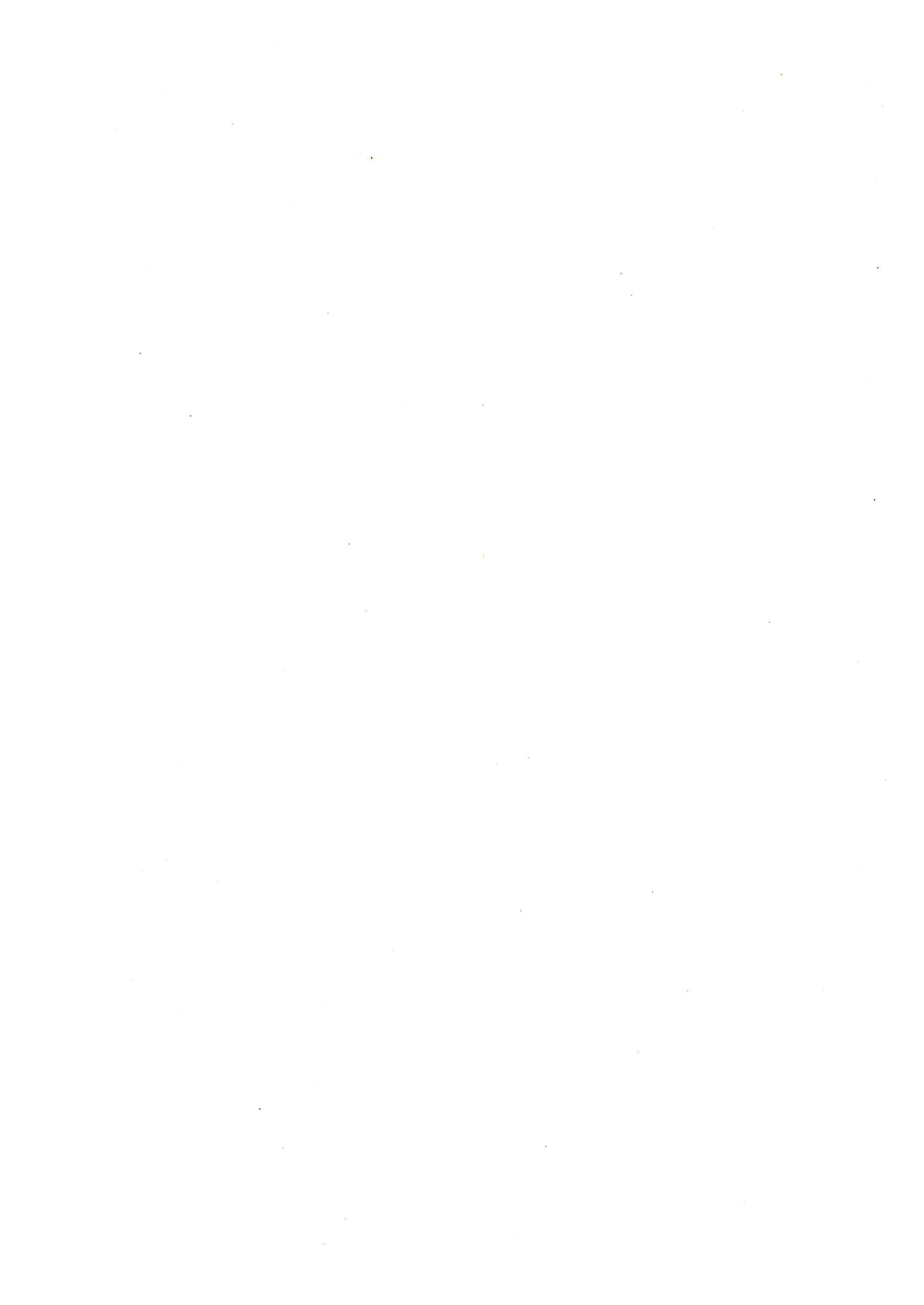 NUTRIZIONE PARENTER ALE TOTALE (N.P.T.): PROTOCOLLOM.J.  ETZI  (relatore) (*),   FUCCI,  GUIOTTO,  RIVOIRA,  ZANELLATO,   ZANINI, ZANOTTI(*)  IP Rian. Osp.  degli  Infermi -  RivoliIntroduzioneCon questa relazione proponiamo la nostra esperienza  sull'uso del proto­ collo relativo alla Nutrizione  Parentale in Terapia Intensiva , rivolgendoci al­ l'infermiere. Il protocollo consente al gruppo di lavoro, nell'erogazione del­ l'assistenza al malato, di utilizzare al meglio le risorse disponibili (tempo, pre­ sidi farmaceutici, apparecchiature) al fine  di una buona organizzazione del lavoro  di  reparto.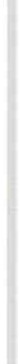 Obiettivo: della Nutrizione Parentale Totale è raggiungere e/o mantenere un buono stato nutrizionale anche nella fase acuta di molti processi morbosi, assicurando all'organismo la necessaria copertura idrica, calorica e azotata.Con l'equilibrio metabolico, glicemico, proteico viene evitato o ritardato l'insorgere  di  infezioni  e piaghe  di  decubito.Definizione  e principi  generaliLa Nutrizione Parentale Totale è l'apporto del fabbisogno giornaliero dei nutrienti,  somministrato totalmente tramite perfusioni per via venosa .I nutrienti generalmente  infusi  sono Glucosio,  Aminoacidi  e Lipidi  per il fabbisogno calorico, integrati dalla presenza di insulina, vitamina, sali mi­ nerali,  oligoelementi  e acqua.Esistono forme d'attuazione diverse della Nutrizione Parentale Totale (NTP) con finalità e tempi di somministrazioni variabili. Consideriamo la NPT in Terapia Intensiva, di lunga durata e continua, sostitutiva della Nutrizione En­ terale  o per  os.TempoTrascorse le prime 24/48 ore di riequilibrio metabolico, durante le quali le quote di glucosio saranno minime, il trattamento viene iniziato progressiva­ mente con la somministrazione del 40, 60 e poi il 100% della quota calorica programmata. Approcci più rapidi sono riservati a condizioni nutrizionali par­ ticolari.190	M.J. Et zi  e  coli.SvezzamentoÈ il tempo in cui, in relazione alla praticabilità  del tubo digerente, vede la riduzione lenta e progressiva della NPT. Si provvede alla rimozione del catetere venoso centrale quando è garantita l'assunzione di almeno 800/1.000 K calorie/die tramite la via gastroenterica e iniziando una nutrizione parenta­ le per  via  periferica.Fabbisogno nutrizionaleDiverso è il fabbisogno nutrizionale in relazione alla gravità della patolo­ gia che determina un aumento del dispendio energetico basale. Tale fabbiso­ gno corrisponde alla razione calorica basale addizionata di una quota supple­ mentare necessaria per le seguenti esigenze:Attività muscolare: la grave dispnea e l'agitazione richiedono un supple­ mento  di 500 calorie/24 ore.Ogni grado centigrado in più oltre i 38 gradi richiede 200 calorie in più. Distruzione cellulare: nei pazienti si instaura comunemente una negativiz­ zazione del bilancio azotato che richiede un supplementare del bilancio azota­to che richiede un supplementare  10% della quota basale.Aumenta del 10% nel post-operatorio di elezione in assenza di importanti complicanze.Aumenta del 10= 25% per fratture multiple. In tale situazione con sogget­ to ben nutrito prima del trauma, l'aumento nel dispendio di energie in condi­ zione di riposo può perdurare per 2-3 settimane.Aumenta  del 20/50%  con infezioni  gravi o peritoniti. Aumenta  del 50/125% nelle ustioni  gravi.a)  Apporto   Glicid ico:I glicidi forniscono un buon apporto calorico, svolgono azioni risparmia­ trice di proteine, proteggono e nutrono il tessuto cerebrale nel comatoso, pre­ vengono l'acidosi metabolica. Sono poco utilizzati i sostituti del glucosio (frut­ tosio,   sorbitolo,  ecc}b) Apporto Lipid ico:I lipidi forniscono un buon apporto calorico con risparmio di proteine, veicolando le vitamine liposolubili e nel comatoso esercitano un'azione plasti­ ca  cerebrale.Apporto   Proteico:Le proteine da somministrare fin da subito devono essere elevate (2 gr./kg.), prevengono  l'edema  cerebrale,  aumentano  le resistente  organiche. L'apporto è fornito da soluzioni di aminoacidi (essenziali e non), che devono essere suff i­ cientemente  concentrate .Nut rizione  parenterale   totale  (N.P. T.): protocollo	191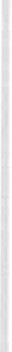 Apporto   Vitaminico:Il dosaggio giornaliero è di 50-10 volte il fabbisogno normale.Apporto  Elettrolitico:L'apporto consigliato varia in base alle patologie e alle sindromi carenziali.f)  Apporto  di  Oligoelementi:Sostanze usate quale supplemento alla NTP di durata superiore alle 4 settimane, in quanto coadiuvanti nel mantenimento dei livelli plasmatici di: zinco, rame che facilitano la cicatrizzazione di ferite; cromo: attivatore delle reazioni insulino-mediate, aumenta la tolleranza nei confronti del glucosio; manganese: elemento indispensabile per numerosi enzimi. E inoltre il ferro, lo iodio, il selenio, il fluoro.Apporto  Id rico: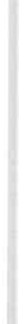 Il fabbisogno idrico medio di acqua è in condizioni normali (nell'adulto sano) di circa 2.500 ml/24h .In terapia intensiva, in relazione alla gravità delle patologie e alle condi­ zioni dell'individuo, tale fabbisogno e variabile . È quindi utile, oltre al bilan­ cio idrico quotidiano,  il controllo costante  del peso  del paziente.Apporto  Azotato  e Bilancio:L'aumentato catabolismo P.roteico determina un bilancio negativo dell'a­ zoto, cioè la sua eliminazione è maggiore dell'apporto e ne consegue che il paziente , se non riceve suff iciente calorie, evidenzia presto perdita di peso. A correzione delle perdite tissutali nella fase catabolica si usa comune­ mente considerate il rapporto di 120-180 calorie per gr. di azoto nella nutri­zione  per  via  endovenosa .Ilbilancio azotato è quindi indispensabili: la eliminazione dell'urea urina­ ria rappresenta, in assenza di fistole digestive, 1'80% dell'escrezione azotata totale.  Si può  ricavare  con  la  seguente  formula:Bilancio  N = N  infuso - Escrezione  ureica/24h . X  1002	80Valutazione  dello stato nutrizionaleOgni deficit nutrizionale si ripercuote sul tessuto adiposo (riserva energe­ tica) e sul tessuto  muscolare  (riserva  proteica).È possibile valutare lo stato nutrizionale-metabolico  mediante parametri:Antropometrici  :- Peso: il peso corporeo attuale riferito al peso corporeo ideale (seppu-192	M .l. Et zi  e coli.re talvolta influenzato da disidratazione o iperidratazione) presenta ampie va­ riazioni. Uso del letto bilancia.- Plicomet ria: con misurazione della plica del tricipite, sottoscapolare ecc., indice delle riserve di grassi.Bioumorali :Albumina, Pre-albumina, Transferrina  sono indici dello stato protei­ co viscerale.Creatininuria:  calcolata  sulle  orine  delle  24 h.,  è indice  di  riserva muscolare.Azoturia: calcolata sulle orine delle 24 h. consente il calcolo del bi­ lancio azotato.Immunologici:Studi clinici indicano l'associarsi di aumentata suscettibilità  alle infezio­ ni  con  lo  stato  di  malnutrizione.Il grado di significatività dei tests è proporzionale alla gravità della mal­ nutrizione.Conta  linfocitaria ; cutireazione  a  diversi  antigeni.Applicazione praticheL'iperalimentazione non è una procedura d'urgenza, è quindi possibile at­ tuarla nelle migliori condizioni sì da prevenire eventuali infezioni, complican­ ze o  squilibri.Uso dei flaconi in vetro.Infusione dei nutriente tramite vaso centrale (succlavia giugulare interna).Deflussori : in cloruro di  polivinile,  evitare  i  raccordi  a  Y  e  le  giunture m  gomma.Il deflussore non deve essere corto (il malato può così muoversi), né trop­ po  lungo (per  evitare  incidenti).Sostituzione ad ogni cambio di flacone, ogni 24 ore per la soluzione Iper­ tonica  di glucosio.Se vi sono più linee convergenti sul catetere, i raccordi a Y e i rubinetti a  tre  vie  non  devono  essere  a  contatto  diretto  del  malato,  ma  distanti.Medicazione del catetere venoso centrale: attento e quotidiano. Sommini­ strazione dei farmaci, vitamine e derivati del sangue tramite accesso venoso periferico.Mantenere la perfusione periferica con Soluzione Bilanciata 500 ml. (du­ rata 24 h. o più) e sostituire sito e cannula ogni 48-72 h. (per evitare flebiti).Cura e osservazione  dei paziente- Attenta osservazione delle mucose - eventuale presenza di edemi -Nut rizione  parenterale   totale  (N.P. T.): protocollo	193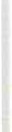 il carattere della cute: umidità, secchezza, elasticità.- La presenza di ipercheratosi è osservabile nei casi di prolungata disi­ dratazione .Infusione  di  glicidiSoluzione glucosate: in concentrazioni al 5 X 10% sono scarsamente calo­ riche  e vengono  utilizzate  nelle prime  ore e nella  riduzione  della NPT.Più usate, a scopo calorico, le soluzioni ipertoniche (20 X 33 X 50% ecc.) con  aggiunta  di  insulina.Infusioni delle soluzioni  Ipertoniche: costante e a coperture  delle 24 h. pr  un  buon  equilibrio  glicemico.Opportuna  programmazione  della  pompa  volumetrica  d'infusione.- Sostituzione set pompa ogni 5 gg. (secondo indicazioni casa produttrice).Disturbi   metabolici  e  M anifesta zioni:a) ipoglicemia: può aversi a causa di brusche riduzioni nella velocità d'infusione.  Cute:  edematosa,  umida,  sudata,  pallida.b) Iperglicemia e Glicosuria: può aversi per infusioni troppo rapide o per insufficiente apporto· insulinico. Il paziente manifesta segni di agitazione, arrossamento del volto, tachicardia. Persistendo, più tardivamente, si può avere squilibrio acido-base  con  nausea,  vomito,  malessere  generale .Altra causa di iperglicemia può essere la contemporanea somministrazio­ ne di cortisone, diuretici, fenitoina, fenotiazine, che interf eriscono il metabo­ lismo del glucosio.Controllia) Scuotere il flacone della glucosata ipertonica: si può ovviare così al fenomeno di galleggiamento o adesività che l'insulina ha nei confronti del flacone  stesso.Tale  fenomeno  può  infatti  alterare  il  rapporto  glucosio/insulina.b) Controllo glicemico tramite strisci reattivi: da eseguirsi ogni 6 h. cir­ ca con paziente in buon equilibrio glicemico, più frequenti in caso contrario.N.B .: Gli strisci reattivi  più  comunemente  usati  sono sensibili solo al glu­ cosio, non utilizzare in corso d'infusione di sostituti (Levulosio, Fruttosio, ecc.).LipidiPiù usata  è l'emulsione di olio di soia (Intralipid  10/20%). Infusione: è194	M.J. Et zi e coli.possibile anche tramite accesso venoso periferico poiché si tratta di soluzioni isoosmotiche  e quindi  non  irritanti  per  le pareti  vasali.infondere in ore diurne: al fine di simulare un normale metabolismo basale .b) velocità d'infusione: inizialmente non superiore a lml/m' per i primi30 m'. Aumentare poi fino ad infondere un flacone (500 ml.) in 4/6 h.e)  una infusione protratta oltre le 12 h. aumenta l'incidenza di trombo­ flebiti.d) all'emulsione  non  si  associano  altre  sostanze.Controlli: Il prelievo ematico per esami  di  controllo  è  da  eff ettuarsi  a 8/10 h. dall'infusione di lntralipid, diversamente sono da considerarsi alterati comunque i valori laboratoristici,  in particolare  dell'emoglobina,  enzimi epatici.Conservazione:  fra  i  + 4  e  i  + 6°  C. di  temperatura .ProtidiSoluzioni Aminoacidiche: Aminoacidi a C.R., lsopuramin, Freamine ecc. Sostanze proteiche introdotte per via endovenosa possono essere: le pro­ teine del sangue, idrolisati proteici  (poco usati). Tali sostanze non vengonoinfuse  a scopo calorico,  ma  a correzione  delle ipoproteinemie .Infusione: per gli aminoacidi deve avvenire contemporaneamente alle so­ luzioni ipertoniche affinché l'azoto aminoacido possa essere utilizzato per la sintesi  proteica .Infusione lenta (non meno di 8 h.) poiché esiste una soglia renale degli aminoacidi,  che vengono  eliminati  con le orine se perfusi  velocemente.Se la velocità d'infusione è elevata si possono avere manifestazioni come nausea, vomito, brividi  cefalea.Alla soluzione non si associano altre sostanze al fine di evitare la forma­ zione di aggregati  allergenici.Conservazione: A temperatura ambiente. Il Freamine è da tenersi al ripa- ro della luce  fino al momento  dell'infusione.Proteine  del  sangue:  sangue  intero,  plasma,  albumina. Albumina:  Velocità  d'infusione  non  superiore  ad  1 ml/m'.Di rado possono  osservare reazione allergiche (brividi, febbre, orticaria ed eff etti sulla P.A., frequenza  cardiaca e sul respiro).Plasma Umano Universale (Plasma universale ISI, Uman-Serum) .Utilizzato quando non è possibile reperire plasma fresco, è una  terapia sostitutiva  nei  pazienti  ipoprotenici.Infusione: non miscelare altre sostanze, non somministrare con altre in­ fusioni.Possibili  reazioni  allergiche: vedi  infusione  di albumina.Conservazione:  al buio,  fra  +2  e  +8°  C.Nutri zione  parenterale  totale  (N.P. T.): protocollo	195VitamineÈ un supplemento dietetico fondamentale in corso di NPT poiché sono sostanze non sintetizzate dall'organismo. Caratteristica delle vitamine è la fo­ tosensibilità o l'inattivazione se a contatto con sostanze quali gli oligoelemen­ ti o il bisolfito contenuto negli aminoacidi .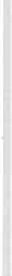 Somministrazione:  tramite  vena  periferica,  lentamente.  Non  associare  far­maci  alle  vitamine  nella  stessa  siringa  poiché  si  rischia  l'inattivazione .Effetti indeside rati: le vitamine liposolubili (A, D, E) possono provocare sintomi tossici da accumulo quali: anoressia, cefalea,  ridotta  funzionalità  re­ nale,  vomito,   sudorazione  intensa,   reazione  allergiche   di  vario  grado.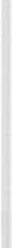 Le vitamine idrosolubili (C - acido folico - gruppo B) in caso di sovrado­ saggio  vengono  eliminate  per  via  renale   senza  vantaggi  terapeutici.ElettrolitiDistribuiti in modo equilibrato nelle soluzioni. Controllo quotidiano (e più volte al giorno) tramite monitoraggio biochimico per la possibilità di deficit o  iperconcetrazione.Incompatibilità:  non  si manifestano  soltanto con la formazione  di precipi­tati subito dopo la mescolanza, è possibile l'insolubilità anche a distanza di ore dal momento della preparazione . Più frequenti le incompatibilità tra cal­ cio e fosforo per formazione di fosfato di calcio insolubile.Introdurre fosfati di calcio in soluzioni diverse, ricordando che più la soluzione è acida più è stabile all'aggiunta di calcio e fosforo.OligoelementiLe determinazioni dei livelli diversi oligoelementi nel siero vengono consi­ gliate con una certa frequenza quale riferimento guida per il controllo del dosaggio.Aspetto  psicologico  della  N.P.T.Non trascurabile è l'aspetto psicologico relativamente al soggetto amma­ lato. La N.P.T . condotta adeguatamente è un'alimentazione forzata, sostituti­ va di quella fisiologica . I nutrienti vengono immessi direttamente nel torrente ematico impedendo così all'organismo di intervenire con i meccanismi che regolano e caratterizzano l'alimentazione per os. Vengono meno la sensazione di fame o sazietà, l'aumento o la diminuzione della sete, ma anche il dolore, la nausea, poiché sono sensazioni o manifestazioni immediatamente controlla con  farmaci  sintomatici.196	M .l. Et zi e coli.In presenza di malato vigile e cosciente è necessario che l'infermiere for­ nisca spiegazioni chiare e si sforzi di farle accettare ricordando che ha di fronte  un  uomo  con  le  sue abitudini,  cultura  ecc.Criteri  per  la  valutazioneLa curva ponderale, controllata ad intervalli suff icienti, deve essere gradualmente  in  ascesa.Bilancio azotato: la differenza tra le entrate e le uscite  corrisponde, se è positivo, ad uno stato anabolico che può essere valutato anceh con il peso.e) La cicatrizzazione delle ferite, la non comparsa di piaghe e ulcere da decubito, sono manifestazioni  della eff icacia della N.P.T.ConclusioneIl protocollo infermieristico è senz'altro una necessità ed è stimolo al cer­ care nuove fonti di conoscenza  e di esperienza,  nel  tentativo di migliorare la qualità dell'assistenza  al malato, ed è fondamentale  ai fini di una buona organizzazione del lavoro. Non c'è apparecchiatura  che possa lavorare bene se le persone che la usano non ne hanno compreso a fondo il funzionamento ed è per  questo che,  ad esempio,  una  pompa  volumetrica  d'infusione  sarà accompagnata dalle istruzioni per l'uso o chiarimenti per momenti di difficoltà.Il protocollo infermieristico deve essere una guida possibile di variazioni e discussioni, e frequentemente può rispondere alle domande di chi non vuole o non può  farle.Se la NPT è ben condotta,  se l'infermiere avrà dato al soggetto malato un'assistenza corretta e attenta avrà contribuito ad evitare infezioni,  piaghe da decubito che rendono ancor più onerosa la degenza al malato sotto ogni aspetto.Bibliografia·ZAFFIRI O.: Principi di rianimazione metabolica, Ed. Cortina, Torino II 0  Edizione,  1979. FISHER  J.E.: Nut rizione  totale pe r via parentale , ed. Verducci,  Roma,  1982.IAPICHINO G., RADRIZZANI D.: La nut rizione clinica - Approccio endovenoso, Ed. scientifi­ ca   Biomedica    Foscama,    Roma    1985..  VETTORE  L.,  BOZZINI  L., MARTIN!  N.: Guida  all'uso  dei  farmaci,   Ed.  Piccin,   1984.IL  PROTOCOLLO  SULL'UMIDIFICAZIONE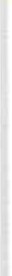 R. MALFERRARI (relatore) <1>, Z. PAOLI <2lr1l IPAFD U.O. Rianimazione,  Osp. S. Chiara - Trentol IPAFD.Le infezioni nosocomiali  rappresentano  uno dei problemi  più  rilevanti per i pazienti ricoverati in terapia intensiva, pazienti che per insufficienza di più organi o perché sottoposti a grossi interventi chirurgici presentano una  ridu­ zione  delle  loro  difese  anti-infettive.L'incidenza delle infezioni nosocomiali specif iche nei centri di rianimazio­ ne polivalente è del 29% .La distribuzione  di queste infezioni per localizzazione  risulta  la seguente:Basse  vie  respiratorie:all'ingresso  38,2%;  dopo  24  ore  di  degenza:  46,2% .Vie urinarie::all'ingresso  4,7%;  dopo  24  ore  di  degenza:  19,2%.Gastroenteriche:all'ingresso  17,7%;  dopo  24  ore  di  degenza:  4%.I microorganismi isolati neHe infezioni nosocomiali comparse in terapia intensiva  a partire  dalle  24  ore  sono  stati:Gram  negativi  56,4%Gram positivi aerobi 35,4% Gram positivi  anaerobi 0,6% Funghi 6,2%.Dalla distribuzione  delle infezioni osservate  rispetto alla localizzazione si può notare il ruolo predominante occupato dalle infezioni delle basse vie respiratorie  seguite  da  quelle  delle  vie  urinarie.Le fofezioni delle vie urinarie rappresentano nella generalità dell'ospeda­ le il sito di infezione più comune (circa il 50% di tutte le infezioni nosocomia­ li), ma raramente portano a morte il paziente; al contrario le infezioni delle basse vie respiratorie sono causalmente correlate e contribuiscono con mag­ giore  frequenza  alla  morte  del  paziente .Agenti eziologici  isolati dalle infezioni  delle basse vie respiratorie:Gram -	. 56,8%:Gram +	38,4%:Funghi	4%:pseudomonas  - aeruginosa enterobacter  - sp. escherichia - coli acinetobacter  - staphylococcus  -  aureus streptococcus  -  pneumoniae candidaaspergillus24,1  %4,27%3,20%7,20%16,  5%4,27%198	R.  M alferrari , Z.  PaoliÈ ampiamente dimostrato che numerosi fattori di rischio ospite  dipen­ dente agiscono come predisponenti nel determinismo delle infezioni delle bas­ se vie respiratorie (età, immunodepressione, terapia antibiotica indadeguata, malattie respiratorie croniche, patologia di base: diabete, coma, malnutrizio­ ne), però si è anche evidenziato il ruolo fondamentale determinato dall'utiliz­ zo di tecniche invasive (protesi respiratorie, bronco aspirazione, ventilazione meccanica) .A questo proposito un ruolo determinante è sostenuto dalla contaminazio­ ne delle apparecchiature utilizzate per l'assistenza respiratoria, contamina­ zione  che trova  come  fonte principale  il  sistema  di umidificazione.Da questi dati è nata l'esigenza di verificare se la gestione degli umidif ica­ tori in terapia intensiv'a seguiva i protocolli e le linee guida del Center Desea­ ses Contro[ (C.D.C.) di Atlanta.I dati raccolti  dimostravano  una  netta  discrepanza  tra  le linee guida  e la  gestione  nella  pratica  di  questi  apparecchi,  con  particolare  riguardo  a:non  rispetto  dei  tempinon  rispetto  delle  manovre  asettiche.In accordo con tutto il personale di reparto è emersa l'esigenza di elabo­ rare  un  protocollo,  con  il proposito  di:fornire  attraverso  il  consulto  della  bibliografia  nuove  conoscenze;omogeneizzare i comportamenti dei vari operatori rispetto all'utiliz- zo  delle  risorse  e  al risultato  atteso;eliminare uno dei fattori rischio prassi - dipendente causa dello sviluppo di infezione a carico delle basse vie respiratorie.Prima dell'applicazione del protocollo per un periodo di 6 mesi sarà effet­ tuata da parte del _personale infermieristico con la collaborazione del perso­ nale medico un'indagine di prevalenza con l'utilizzo di un'apposita scheda che ci permetta di avere una  raccolta dati in previsione di una verifica  a lungo termine  sull'efficacia  dell'applicazione  del  protocollo.L'umidif icazione· delle vie aeree viene praticata allo scopo di mantenere l'omeostasi fisiologica a livello della mucosa bronchiale onde evitare accumu­ lo di secrezioni, le quali possono essere causa di sviluppo di infezioni o di atelectasie  in  seguito  alla  formazione  di  tappi .- È indicata l'umidif icazione per pazienti con compromissione della fun­ zionalità delle vie aeree superiori (intubati, tracheostomizzati, stato di coscienza alterato, post operati per interventi toracici o addominali, malattie neurologi­ che o muscolari) .- Fisiologicamente le vie aeree superiori mantengono  i gas inspirati ad u na temperatu ra di 37 C e ad una umidità relativa del 100% indipendente- mente  dalle  condizioni  atmosferiche.	.La temperatura di nebulizzazione consigliata dagli autori è di 30  C  con umidit à relativa  del  100%. (U.A. = 27 mg/ l ).Il  protocollo  sull'umidi fica z ione	199Gas  secchi  e freddi*  alterazioni  a  carico  dell'epitelio ciliaticoGas  ad  elevata  temperatura  40°  C* danni alla mucosa e alla funzione ciliare* danni mucosa tracheale (essicca­ mento locale inf iammazione ulce­ razione)microaltelecttasieeccessivo  apporto  idricopericolo  di infezioni  per  contami­ nazione  dell'acqua ·I sistemi di base per  saturare di vapore  acqueo i gas sono di due tipi: gli  umidificatori  e i nebulizzatori.I primi utilizzano il passaggio  del gas  attraverso  l'acqua  per  produ rre un incremento dell'acqua molecolare nella forma gassosa senza generare mi­ crogoccioline . I nebulizzatori, invece, utilizzando forze meccaniche non solo aumentano il livello dell'acqua molecolare nel gas, ma erogano gocce di acqua aerosolizzate . I serbatoi dell'acqua sia degli umidificatori che dei nebulizzato­ ri possono contaminarsi con produzione di aria o liquidi non sterili. La mag­ gior fonte di rischio è rappresentata dai nebulizzatori in quanto essi produco­ no un aereosol che contiene particelle di diametro di 1-2 micron che possono giungere  fino  alle  terminazioni  alveolari.Come può  contamina rsi  il se rbatoio  degli  umid ificatori.presenza  di  liquidi  o aria  non  sterili;manipolazioni ·della coppa  del nebulizzato re;movimento retrogrado della condensa che si raccoglie nel tubo di ero- gazione  in  prossimità  del  serbatoio.Fattori  favorenti.aria  umida  e  calda  rappresenta  un  terreno  di coltura  per  i  batteri;microrganismi quali pseudomonas auriginosa sono in grado di soprav- vivere  nell'acqua .Fatto ri  legati  al  pa ziente.stato precario  (immunodeficienza); stasi di  secrezione;by-passamento  delle  vie  aeree  superiori.PRIMA di effettuare qualsia  i manovra  sugli umidificatori  o nebulizzatori va   garantito:IL LAVAGGIO  ANTISETTICO  DELLE  MANIIl quale assicura la riduzione  sia dei microorganismi  transitori  che resi­ stenti.200	R. A u l le rrari, Z.  PaoliOGNI 24 ORE va sostituito il serbatoio di umidif icazione il circuito ester­ no di collegamento del ventilatore poiché dal momento della contaminazione i batteri raggiungono una quantità sufficiente ad infettare in 24 ore se la solu­ zione viene inalata o nebulizzata.Puli zia  e  ste rilizza zione   del  se rbatorio  d i  umidifica zione   e  del  circuito esterno.se  monouso  va  buttato;la sterilizzazione  può avvenire:calore  secco,  se  il  materiale  resiste  a  temperature  tra  i  160 e  180 C; calore  umido  (autoclave)  per  materiale  resistente  a  temperature   tra  i121 e  132 C;se danneggiabile dal calore è consigliato usare : glutaraldeide (Cidex, Pa- nasept)  disinfezione  spinta.	·L'aldeide  glutarica  attiva  al 2%  agisce:20' per le forme vegetative di batteri gram negat1v1 e gram positivi ;3 h in caso di funghi - virus - micobatterico tubercolare;10 h in caso di spore.Nell'uso  di questo prodotto  (Cidex)  è importante  osservare:1) Segnare sulla vaschetta contente il disinfettante la data di scadenza (la soluzione dalla diluizione rimane attiva per 14 giorni).Effettuare ogni operazione con mascherina e guanti in quanto il pro­ dotto è tossico per cui inidoneo all'impiego su tessuti viventi poiché agisce combinandosi  con  le proteine,  denaturandole.Lavare e asciugare accuratamente il materiale prima dell'immersio­ ne con acqua  e soluzione detergente.Un materiale pulito ed asciutto non favorisce la moltiplicazione batterica e rappresenta  già  di per  sé una  difesa  contro  le infezioni.Il  disinfettante   deve  riempire   tutte  le  concavità   dell'apparecchio   per   evi­ tare  punti   « morti ».Sciacquare con acqua sterile sino ad eliminazione completa del di­ sinfettante.N.B. Materiale in gomma o in plastica  richiede un tempo di risciacquo che va  dai  10' alle 2 h  per  il rischio  di assorbimento  del  disinfettante .Quale liquido uso nei serbatoi . Uso soluzioni sterili (acqua bidistillata per evitare  incrostazioni).Quand o riempio i se rbatoi.I  serbatoi  vannno  riempiti  immediatamente  prima  dell'uso  evitando  di aggiungere  liquidi.Il  protocollo  sull'umidi ficazione	201N.B. Nel caso si presenti la necessità di aggiunte di liquido nel serbatoio entro le 24 h, per carenza di risorse è ammessa la manovra di sraccordo del circuito  con  l'avvertenza:eliminare  l'acqua  residua  presente  nel  serbatoio;durante le manovre  osservare strettamente le norme di sterilità.RaccomandazioneVuotare le condense del circuito esterno ogni qualvolta si presenti la ne­ cessità  usando  tecniche  asettiche.Verifica  a breve  termine (1 mese).Osservazione  diretta  degli  operatori  rispetto: frequenza  e tipo di lavaggio  delle mani;scelta  e utilizzazione  corretta  delle  metodiche  di  sterilizzazione; omogeneità  di  comportamenti;richiesta  di  ulteriori  approfondimenti;controllo se il quantitativo di materiale inviato in sterilizzazione coin­ cide con il numero dei pazienti sottoposti a ventilazione meccanica rispetto alle  giornate  di  trattamento.Verifica  a  lungo  termine.Rilevazione  dati  con  la  scheda  predisposta  per  6  mesi  (gennaio-giugno). Alla  fine  dei  6  mesi  valutazione  dei  risultati  della  scheda.Periodicamente il protocollo sarà rivalutato rispetto alle eventuali modifi- che delle risorse  e alle nuove  conoscenze  scientifiche.BibliografiaS tudio di incidenza  delle  infe zioni  nosocomiali  in unità di  terapia  intensiva:  risultati preliminari  (1985), Lavoro  condotto nell'ambito  e con il finanziamento  del  C.N.R. Progetto  finalizzato  « malattia  da  infezione»  Infezioni  Ospedaliere  -  Obiettivo  3.RAIMONDO  F., IPPOLITO  G., REZZA  G.: Sorveglianza  e controllo infe zioni  respiratorie  in corso  di  ventilazione  artificiale,   1984.DAMIA   G.,  ELENA   A.:  Umidificazione   e  riscaldamento  delle  vie  ae ree  durante  anestesia generale   in  circuito   chiuso.GRECO  D.: Le  infezioni  ospedaliere.Prevenzione  e  controllo  delle  infezioni  ospedaliere , ICI-Parma .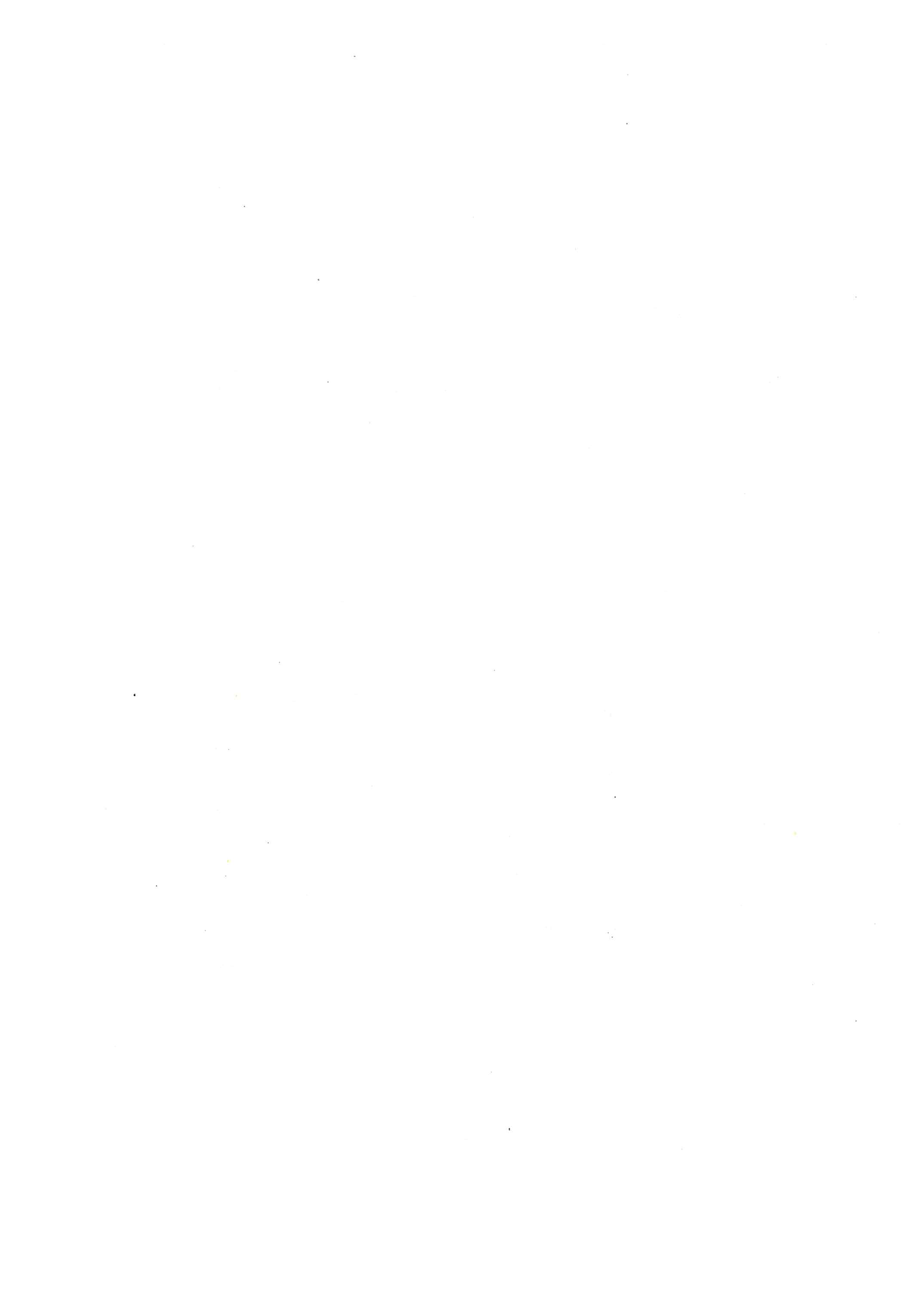 IL  PROTOCOLLOIL PROTOCOLLO PER L'ASPIRAZIONE TRACHEO-BRONCHIALEZAMBIASIIPAFD, Uff. Aggiornamento - USL Comprensorio Valle dell'Adige - Attività formazione ed aggiorna­ mento del Personale - TrentoPresentazione  del  protocolloEmerge chiaramente, all'interno della nostra professione, l'esigenza di al­ lontanarsi da una esecutività legata ad ordini, prescrizioni, tradizioni, abitu­ dini, per lasciare spazio ad una mentalità basata su conoscenze e capacità tecniche,  che  permettono,  una  crescita  del  nostro  essere  professionisti .Il protocollo, diventa così, uno strumento intrinseco alla professione, non tanto come vincolo o guida ad una fase standardizzata, ma piuttosto ad un percorso logico, attraverso il quale, ci si impadronisce in modo razionale e scientifico, della propria pratica.Il successo, di tale strumento di lavoro, è dato dalla collaborazione e con­ divisione  di  tutti  gli  operatori  coinvolti.Il protocollo, diventa quindi, un processo dinamico di riflessione, di ricer­ ca e di pratica, che porta a garantire prestazioni, sempre più qaualificate ed aggiornate,  rispetto  alle  nuove  conoscenze  scientifiche .Definiamo  ora  i  punti  che  seguiremo,  nel  presentare   il  nostro  lavoro.De fini zione  di  procollo  dicendo: che  cos'è;a cosa  serve (utilità);le indicazioni.Presentazione  del  pe rcorso  logico:per  la  costruzione  di un  protocollopuntualizzando  le  diversità  tra  protocollo/procedura.Proponiamo un  esempio di protocollo riferito ad una tecnica infermieri­ stica l'« Aspirazione Tracheo-Bronchiale» che ci permetterà così, di calare nel­ la  nostra  realtà,  tale  strumento.Riprendiamo  dalla  definzione  di protocollo:IL PROTOCOLLOÈ UN DOCUMENTO SCRITTO CHE RIMANE A DISPOSIZIONE NEL TEMPO CHE TRASFORMA I SINGOLI STUDI E LE CONOSCENZE CLINICHE IN COM­ PORTAMENTI204	P.  ZambiasiIN QUANTO OGNI AZIONE È SOSTENUTA DA MOTIVAZIONE SCIENTIFICA TRADUCENDO LA· RICERCA CLINICA E LE NUOVE CONOSCENZE IN PRASSI.È RIVOLTO A PROFESSIONISTI.Cioè quelle persone che hanno preparazione professionale con competen­ ze  e  responsabilità,  in  determinate  aree  operative  autonome.Lo strumento quindi, è scarsamente  utilizzabile  per  personale  esecutivo che non  ha  aree  di  autonomia  all'interno  delle  singole  prestazioni.Pe rché  è  utileGARANTISCE  UN'ASSISTENZ A,,/" CORRETTAINNOVATIVACONSENTE  L'ADEGUAMENTO  DEI COMPORTAMENTI  ALLE ULTIME  CO­ NOSCENZE   SCIENTIFICHE   DISPONIBILIDIMINUISCE  LA  VARIABILITÀ  DEI  COMPORTAMENTIRENDE  I  COMPORTAMENTI   OSSERVABILI  E  CONFRONTABILI CONSENTE  UN  CONTROLLO  SULL'OPERATOIndicazioni  al protocollo  in  caso di prestazioni:Evenie nza   rara  e  complessache costituisce una  situazione critica nella  quale non  è facile orientarsi sia a livello conoscitivo  che praticoesempio « Pressione venosa  centrale» che nella  maggiora  parte  dei  reparti  è:evenienza  rara tecnica  complessa paziente  criticotale  situazione  compor-ta: aumento dello stress	dell'operatore scarsa manualitàL'operatore  ha  diff icoltà  di memorizzare: materiali;sequenze logiche  di interventi;il PROTOCOLLO, si propone quale strumento per garantire la quali- tà  della  prestazione.Il  protocollo  p er  /'a spira zione  tracheo-bronchiale	205Eme rgenzaDove  la variabile  tempo, è  determinante  rispetto  al  risultato. Esempio  Arresto  Cardiaco  in  reparto.il  punto   CRITICO,   è  la  « tempestività   di  intervento ».IL  PROCOLLO   fornisce:sequenze  degli  interventi  dandone  una  priorità;coordinamento   degli   operatori .Per  garantire  un'intervento  tempestivo  ed efficace.Tecniche  routinarieche spesso determinano una dismogeneità nei comportamenti degli opera­ tori  rispetto:ai  risultati  attesi;- all'adeguato utilizzo delle risorse;esempio  « Cura  delle  piaghe   da  d.ecubito » .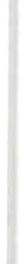 In questa prestazione, spesso rientrano  abitudini  e credenze personali , che possono orientare l'operatore ad utilizzare prodotti impropri ed incompa­ tibili tra loro, con la conseguenza di un ritardo e/o il non raggiungimento del  risultato  atteso.IL PROCOLLO fornisce: conoscenze specifiche; per  orientare  le azioni;ed utilizzare prodotti ufficialmente riconosciuti per la loro efficacia.Percorso  logico per la  costruzione  di un protocollo:individuazione del problema/situazione; individuazione  dei  destinatari;definizione dell'obiettivo o motivazione  del cambiamento; ricerca  della bibliografia  verificandone  la validità  scientifica; stesura  del  protocollo;verifica  a  breve  -  medio  -  lungo  termine.Caratteristiche  generali  di un protocollo:scritto; corretto; applicabile;206	P.  Zambiasiin  grado  di  far  comprendere  il  perché  del  cambiamento; condiviso  ed  accettato;orientato  all'obiettivo; modificabile  nel  tempo.Protocollo/ProceduraSostanziali diff erenze tra due strumenti che nella realtà spesso sono usati impropriamente. Ecco qui schematizzate le diff erenze sostanziali tra un pro­ tocollo ed una procedura.PROTOCOLLO	PROCEDURE* Dà indicazioni di massima su par­ ticolari  punti  criticiRivolto a professionisti (hanno au­ tonomia  operativaFornisce la motivazione  scientifi­ ca· alle fasi del percorso* Si  basa  su  bibliograf ia  di  rif e­ rimento* Sequenza dettagliata di operazioni semplici*  Rivolta   a  qualsiasi  operatore* Corretto,  applicabile,  condiviso	* Corretta,  applicabile,  condivisa.Protocollo per l'aspirazione  tracheo-BronchialeObiettivo: UNIFORMARE IL COMPORTAMENTO DEGLI OPERATORI NEL­ L'ESECUZIONE DELLA MANOVRA DI ASPIRAZIONE TRACHEO-BRONCHIA­ LE, PER RIDURRE L'INCIDENZA DELLE INFEZIONI DELLE VIE RESPIRA­ TORIE  E  DELLE  COMPLICANZE  ANNESSE  ALLA  TECNICA.Che cos'è ?: È una manovra che viene praticata  allo scopo di mantenere la pervietà  delle vie  aeree.A chi?: È indicata per pazienti non in grado di esplellere le proprie secre­ zioni bronchiali (intubati, tracheostomizzati, stato di coscienza alterato, post­ operati per interventi toracici ed addominali, malattie neurologiche e mu­ s·colari).Il  protocollo  per  /'aspirazione  tracheo-bronchiale	207Quando si fa:  Va eseguita solo quando è necessaria  in base ad alcuni pa­ rametri:Visivo:  aspetto  del paziente  - dispnea - tachicardia  - stato di agitazione. Uditivo:   rantoli   -  gorgoglii.Auscultazione: con fonendoscopio.Pe rché  si  fa   solo  quando  è  necessaria.provoca  un  breve  periodo  di apnea e quindi  ipossia;variazioni  della  pressione  intratoraca  atelectasia;c)  stimolazione vagale bradicardia e ipotensione, aritmie associate all'i- possia;d) irritazione  e lesione  della  mucosa;e)  ingresso  germi;f)  aumento della I.C.P.  in pazienti  con I.C.P. alterata (ematomi,  tumori, edema).Parametri da valuta re durante l'aspirazione: F.C. (Eventuale comparsa di tachicardia da stimolazione vagale - tachicardia da stimolazione dolorosa). Colorito del paziente (da ipossigenazione).Per  quali  pa zienti  può  presentare   rischi  particolari:pazienti  già  aritmici;pazienti  con  trauma  cranico.Dati  da  registrare  in ca rtella:tipo di secrezioni;frequenza  delle  aspirazioni;insorgenza  di  alterazioni  dei  parametri  vitali.Principi  importantiLA  MANOVRA  DEVE  ESSERE  ESEGUITA  CON  TECNICHE  E MATERIALI STERILI PER EVITARE DI INTRODURRE  MICROORGANISMI  DALL'ESTER­NO  (sonde  e  guanti  sono  monouso).Il  pa ziente  infatti   è  a  rischio  pe r:stato  precario; stasi di  secrezioni;vengono bypassate le barriere naturali.Durata  dell'aspira zione- massimo 10-15 secondi per ridurre il tempo di apnea;208	P.  Zambiasi- il tem po va rigorosamente  rispettato  se il paziente  e ipossico o ha un  alterato  scambio  alveolare  o  condizioni  circolatorie  compromesse.Pressione  d i  aspi razioneadulto  120 mm  di  Hg	-;-	Per  evitare  t raumatismi   alla  mucosa  eridu rrebambino  80  mm  di  Hgil  rischio di  ipossia ed atelectasieIl  sondino   va  lubrificano   con:Soluzione     f isiologica.Silicone Spray: N.B. per evitare formazioni di emboli di silicone (li- posolubile) che possono ostruire bronchioli terminali, una volta spruzzato sul sondino  si  deve  aspettare  almeno  1-2 minuti  perché  si  fissi  allo  stesso.Si sconsiglia l'uso di vasellina come lubrif icante perché non idroso-lubile.Lunghe z za  di  introd uzione   del  sond inoSe il paziente è intubato non va oltrepassato la cannula tracheosto­ mica  o il  tubo  endot racheale .Se il paziente non è intubato il sondino non deve raggiungere la ca­ rena, questo per evitare lesioni della mucosa tracheale o aspirazione selettiva non  desiderata  del  bronco  di  destra.Calibro del sondino: il calibro deve consentire il passaggio di aria nelle vie respiratorie del paziente durante l'aspirazione  per evitare ipossia e ate­ lectasia.M odalità  di  introd uzione  ed  est razione  d el  sond inol'aspirazione va attivata a sondino introdotto per  evitare di aspirare ossigeno  e  aria  durante  l'introduzione;il sondino va ritirato ruotandolo per evitare che collabisca alla mu­ cosa tracheale e provochi traumatismi e lesioni.RaccomandazioniIn  caso di secre zioni  pa rticola rmente  dense  e viscoseaumentare  l'idratazione  del  paziente;umidificare  l'ambiente  con  umidificatori  preferibilmente  ad  anacalda;il lavaggio  tracheale  con  soluzione  f isiologica  (o soluzione tampone)Il  protocollo  per  /'aspi raz ione  t racheo-bronchiale	209sterili 5- lOml non  trova  indicazioni  in  letteratu ra. L'effetto è prevalentemente di  stimolazione  della  tosse  e  non  è  di  fluidificazione  delle  secrezioni.Ossigenazione del pa ziente. È preferibile ossigenare e ventilare il paziente prima e dopo la bronco-aspirazione per prevenire/ann ullare il collasso di una via  aerea  o  una  ipossiemia  provocata  dall'aspirazione .L'ASPETTO  PIÙ  IMPORTANTE  SU  CUI  AGIRE  È PERO  LA  DURATA  DEL TEMPO  DI  ASPIRAZIONEValutazioneContinua  con  griglia  di  osservazione .M edio  e  riduzione   delle  infezioni .Lungo termine riduzione delle complicanze; revisione della bibliografia ed  eventuale  aggiornamento  sulla  tecnica  e  sui  materiali  da  utilizzare.Bibliografia1. SOREMS  e LUCl<.MAN : «Nursing  di base » , II voi.,  CEA,  Milano  1981.FISHER D.M., FREWEN T., SWEDLOW D.M.: Incrase in int racranial pressure during suc- tioning  - Stimulation  vs.  rise  in  PaC02 .  Anesthesiology   57  416,  1982.WANNER:  M ucociliary  c/earance  in  the  trachea, Clin. Chest  Med.  7 : 247-259,  1986.4.  BRUNNER,  SUDDARTH:  Il  manuale  dell 'infermiere,  Voi.  I,  1988.PRIOLO R., PROCACCIO F.: L'aspira z ione indot racheale: manovra banale o intervento terapeutico  mirato?,  Rdl  n.  1/89.VACCANI   R.: La   direzione  p e r  obiellivi,  SDA  BOCCONI,   Milano .Per la bibliografia  di riferimento  specifica si rimanda alla voce bibliografica  5. Per una descrizione dettagliata della  tecnica  si rimanda  alla voce bi bliografica  I.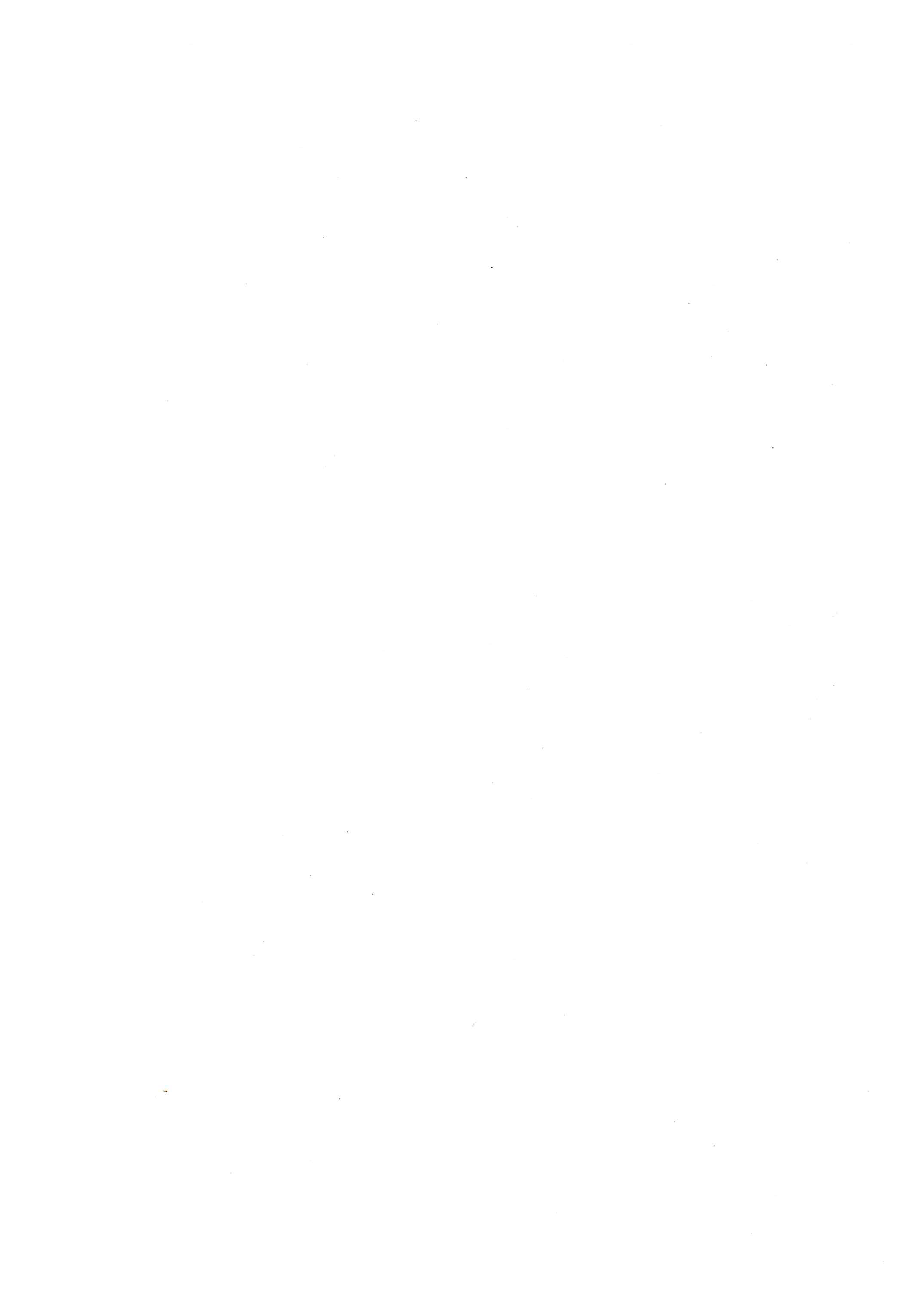 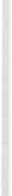 COM UN ICAZ I ONI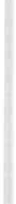 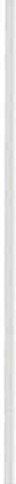 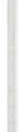 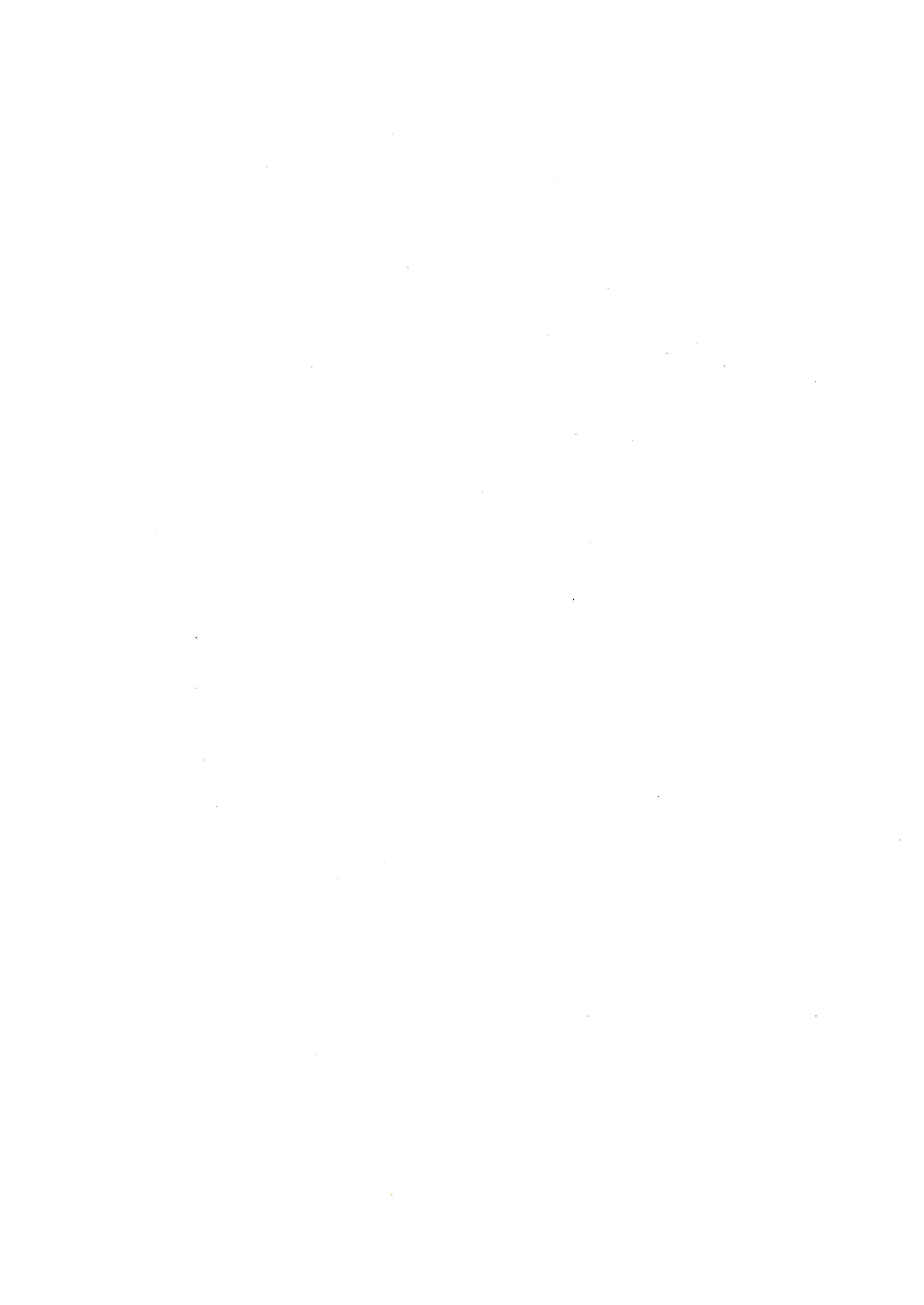 VALUTAZIONI  E PROSPETTIVE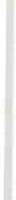 DEL GIOVANE  INFERMIERE  PROFESSIONALE NELL'AREA CRITICABAZZANI C1l , L. BERTOZZI C1l, N. MIMMI C1l , I. NANNI (1l, S. BIANCOLI (2l, R. GAMBARIN (3l, G. LANZONI (3l, L. MAZZOLANI (3l, C. ZEN (3l, A. GENTILI (4l, M. NASTASI (5l.''l Scuola per Infermieri professionali - Imola (BO) - U.S.L. 23lCS Centro di Rianimazione  e T.I. - O.C. Imola (BO) -  U.S.L. 23(  l IP Centro di Rianimazione e T.I. - O.C. Imola (BO) - U.S.L. 23( llstituto di Anestesia e Rianimazione - Università Bologna direttore G. MARTINELLI(5lServizio di Anestesia e Rianimazione O.C. Imola (BO) - U.S.L. 23 Primario: Dr. D. DAL PRATOGli Autori hanno studiato un gruppo di 80 Infermieri Professionali, diplo­ matisi negli anni 1987, 1988 e 1989, presso la scuola per I.P. di Imola, accomu­ nati dal fatto di aver scelto Anestesia e Rianimazione come propria materia all'esame  di  stato.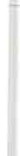 La serie studiata comprende 40 neo-diplomati, esaminati prima del loro eventuale ingresso nel mondo ospedaliero, e un secondo gruppo di diplomati nel 1987 e 1988, costituito da 40 infermieri già assunti all'interno di strutture sanitarie pubbliche e - per parte di essi - operanti all'interno della cosid­ detta « area critica ».L'indagine si è fondata sull'uso di un questionario, caratterizzato da do­ mande a risposta multipla, mirante ad accertare - per entrambi i gruppi -:il perché  dell'interesse  per l'Anestesia  e la Rianimazione;la validità dell'integrazione tra argomenti di studio e nursing, da un lato,  e  l'attività  in  reparti  specifici  dall'altro;e) il livello qualitativo dell'insegnamento teorico e del tirocinio pratico;d) gli eventuali problemi  incontrati  durante il tirocinio  pratico;e) la valutazione  del lavoro  dell'I.P. nell'area  critica.In particolare, per il gruppo di neo-diplomati, gli Autori hanno indagato le volontà e le aspettative di lavoro, mentre - per l'altro gruppo - sono stati valutati il settore operativo attuale e i motivi che ne hanno determinato la scelta.Infine, per gli I.P. che lavorano in ambito intensivo-rianimatorio, gli Auto­ ri hanno studiato le motivazioni che condizionano la qualità ed i limiti di questo settore operativo e i rapporti di insegnamento con gli allievi frequenta­ tori  in  area  critica.Ricordiamo, che presso la scuola per I.P. di Imola, il corso di insegnamen­ to di Anestesia e Rianimazione si articola in 60 ore effettuate durante il III anno. L'insegnamento nel nursing dedicato a tale materia prevede  18 ore di214	L. Ba zzani  e  col!.lezione,  mentre  le ore totali  di tirocinio  in  area  cnt1ca  sono circa  370.Per entrambi i gruppi esaminati, la motivazione della scelta di Anestesia e Rianimazione come materia d'esame deriva dall'interesse suscitato dalla di­ sciplina (77.5% degli allievi, 65% degli LP.), anche perché , secondo la quasi totalità degli intervistati (95% per entrambi i gruppi), nell'ambito del pro­ gramma vengono ampiamente chiariti i quadri delle varie « Emergenze medi­ che e Chirurgiche», già in parte trattati nell'ambito di altri corsi di studio. La completezza del programma emerge dal fatto che solo una piccola parte degli LP. (20%) ne ritiene necessario  l'ampliamento .D'altro  canto,  risulta  però  evidente  che  esistono  argomenti  studiati  per i quali i rapporti apprendimento  teorico-nursing  e  apprendimento  teorico­ pratica clinica presentano ancora ampi margini di miglioramento.  Infatti, men­ tre la maggioranza degli allievi (60%) e degli l.P. (57.5%) ritiene di aver verifi­ cato - nella pratica clinica - quanto studiato nell'ambito della rianimazione cardio-circolatoria e respiratoria, si può affermare che argomenti quali la ria­ nimazione neurologica e metabolica restano acquisizioni  in  gran  parte  teori­ che. In' effetti, solo il 28% degli allievi e il 20% degli l.P. ha rinvenuto evidenti collegamenti tra apprendimento teorico  e prassi  quotidiana  per  questi  ultimi due  ambiti   operativi.Anche se entrambi i gruppi ritengono necessario aumentare le ore desti­ nate al tirocinio pratico (87.5% e 80% rispettivamente), la grande maggioran­ za degli allievi e degli LP. ritiene globalmente buono l'insegnamento ricevuto nei reparti dell'area critica (70% e 75%). In ogni caso, circa il 70% degli inter­ vistati ha ritenuto di dover puntualizzare alcuni limiti vissuti durante la pra­ tica clinica, imputandoli soprattutto alla scarsa disponibilità del personale paramedico (59.2%, 57.1%) e medico (48.1% e 50%), oppure allo scarso tempo a disposizione (48.l % e 39.2%) per l'apprendimento delle metodiche di lavoro in  ambito  anestesiologico-rianimatorio.Il 62.5% degli allievi intervistati desiderebbe operare in futuro nell'area critica, dal momento che considera il lavoro degli operatori del settore alta­ mente qualificante (92.5%), anche se gravato da una consistente quota di stress (17 .5%).Considerando invece il gruppo rappresentato dai 40 l.P. già operanti pres­ so strutture pubbliche,  si osserva  che il 40%  di essi lavora  in area critica, a fronte del 20% impegnato in reparti chirurgici e del 40% occupato nell'area medica. Se si ricercano le motivazioni di tale distribuzione, si osserva che solo nel 45% la scelta è stata decisa liberamente dall'operatore sanitario, in­ fatti nel 15% dei casi essa è stata casuale e nel restante 40% determinata dalle  strutture  amministrative.Esaminando esclusivamente gli l.P., si osserva però che ben 1'81.3% di essi ha scelto consapevolmente l'area critica e trova in essa una soddisfacente realizzazione operativa. In effetti, solo il 6% degli addetti all'ambito rianima­ torio preferirebbe modificare il proprio ambiente di lavoro, a fronte del 71% di coloro che vivono in modo insoddisfacente l'esperienza nei reparti mediciValutazioni  e p rospellive  del  giovane  infe rmiere  pr of essional e  nell 'area  critica	215e chiru rgici  (il 35%  di questi  ambirebbe  operare  nell'area  critica).La riprova di tali dati emerge dal giudizio che tale gruppo esprime sulla qualità del lavoro anestesiologico-rianimatorio:  in totale il 70% degli I.P. lo giudica qualificante, mentre il 30% lo ritiene troppo stressante. Se il giudizio viene  circoscritto  agli  operatori  in  ambito  critico,  la percentuale  di coloro che trovano gratificante operare in questo settore sale all'8.7.5%, pur restando invariata la quota di coloro che ritiene importante la condiione di stress (31.2%). Gli Autori hanno quindi studiato in maniera più approfondita la situazio­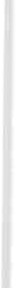 ne  degli  I.P. operanti  nel  settore  rianimatorio .La quasi totalità di questi non modificherebbe il proprio settore di lavo­ ro, giudicandolo soddisfacente culturalmente (92%), non ripetitivo (75%), alta­ mente responsabilizzante (75%). Per comprendere il perché di tali percentua­ li, si deve aggiungere che - nel questionario - erano possibili più risposte a tale domanda, e che quindi ciascun allievo ha espresso 2.42 giudizi per tale quesito.Tra i limiti principali  del lavoro nell'area critica,  gli I.P. hanno  segnalato il già  citato eccessivo stress (50%), una cattiva organizzazione del lavoro d'e­ quipe (50%), la possibilità del verificarsi di incompatibilità con colleghi  e/o medici (25%) e, infine, la scarsa gratiticazione culturale (25%). In questo caso, il  rapporto  risposte/I.P.  è  stato  pari  a  1.5.Infine, sono stati esaminàti i rapporti esistenti tra gli I.P. dell'area critica e gli allievi che svolgevano  il tirocinio  in tale  settore.Nell '87.5% dei casi il grado di collaborazione e di insegnamento è stato ritenuto buono  o molto buono,  e ancora 1'87.5% di tali I.P. consiglierebbe ad un allievo di scegliere l'area critica come proprio futuro ambiente di lavoro. Tale suggerimento deriva da numerosi fattori: operare in ambito rianima­ torio appare, infatti, ancora una volta, gratificante culturalmente (71.4%), qua­ lificante professionalmente  (35.7%), fonte di collaborazione con colleghi e/o medici (28.6%), non ripetitivo e stimolante (28.6%) e costantemente aggiorna­ to da un punto di vista professionale (14.6%). A quest'ultimo quesito, ciascunI.P. ha  fornito  1.78 risposte .Considerando  globalmente  i  risul  ati ottenuti,  pur  nell'esiguità  della serie studiata,  si  può  rilevare  come  la  predilezione  degli  allievi  per  l'area  critica derivi,  da  un  lato,  dalla  rilevanza  che  il  corso  di  Anestesia  e  Rianimazione riveste  nell'ambito  della  formazione  culturale  e  critica  del  futuro  I.P.  e,  dal­ l'altro,  dal  riscontro  pratico  dell'importanza  dell'ambito intensivo-rianimatorio . L'allievo  prende  infatti  coscienza  immediata  della  rilevanza  clinica  degli argomenti  studiati,  della  loro  rapida  applicabilità  in  vivo,  delle  manovre  in grado  di  mutare  positivamente  e rapidamente  quadri  patologici  di  drammati­ ca gravità. Non  si può  inoltre  sottacere  che il fascino  di  un  apparato  ad  alta tecnologia,  l'utilizzazione  di strumentazioni  sofisticate, l'elevata  professionali­ tà del personale  paramedico  condizioni in modo rilevante la scelta dell'allievo. Ma, al  di  là  di  queste  osservazioni,  dal nostro  studio si evince  che  l'I.P. sceglie consapevolmente il lavoro nell'area  critica, indipendentemente  da quelli216	L.  Bazzani  e  coli.che sono i condizionamenti di tipo burocratico. Egli si rende conto del parti­ colare tipo di lavoro e quindi soprattutto dell'elevato  carico di stress a cui va incontro. D'altro canto, tale situazione si fonda spesso sul deterioramento dei rapporti interpersonali, originando sovente da una cattiva organizzazione del lavoro che può dar luogo ad episodi di difficile adattamento o di franco scontro con colleghi e/o medici.Allo stesso modo, gli I.P. esaminati sottolineano l'importanza del lavoro d'equipe e la crescita culturale comune come momenti fondamentali per rea­ lizzare appieno le possibilità assistenziali e culturali presenti nell'a'rea critica . Le conoscenze che sono alla base delle discipline rianimatorie hanno il van­ taggio, per i gruppi disponibili all'apprendimento, di una costante mutevolez­ za: di qui l'importanza del continuo aggiornamento e della tensione etica - che è scelta personale e collettiva - rivolte a migliorare tutti gli aspetti della pratica  clinica.È intenzione degli autori continuare l'indagine a livello regionale, per stu­ diare lo «Stato delle cose» nelle aree critiche emiliano-romagnole, al fine di valutare quanto è stato realizzato e il « costo», in termini di impegno di lavo- ro, che ne è alla base.	·LA CANNULAZIONE  VENOSA  CENTRALE: METODICHE DI NURSING E PREVENZIONE DELLE  COMPLICANZE  INFETTIVES. BIANCOLI (1l, N. CARLETTI (2l, C. GULINI (2l, D. QUERCIA (2l, C. RASPADO­ RI (2l, L. ZECCHIN (21, A. GENTILI (3l, G.A. MUNGO (4l, G. ROSSI (4l, M. NASTA­ SI (4l,  G.F.  GELLI (4l.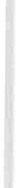 ('i CS Centro di Rianimazione  e T.I. - O.C.  Imola (BO) -  U.S.L. 23(21 IP Centro di Rianimazione e T.I. - O.C. Imola (BO) - U.S.L. 23( l1stituto di Anestesia e Rianimazione ·- Università Bologna, direttore Prof. G. MARTINELLI (•!Servizio di Anestesia e Rianimazione O.C. Imola (BO) - U.S.L. 23, primario dr. D. DAL PRATOIntroduzioneLe metodiche di cateterizzazione venosa centrale sono di uso comune nei pazienti ricoverati in area critica, ma prevedono una corretta interpretazione del rischio correlato alle eventuali sepsi da catetere. Questo studio si propone di valutare la correttezza della prassi assistenziale nella gestione delle cannu­ le  intravascolari  in  rapporto  alla  incidenza  di complicanze  microbiche.Materiale  e metodiLa nostra  indagine è stata condotta  su  103 pazienti , di età media  pari a 64.8 anni, ricoverati nel corso del  1988 presso il Centro di Rianimazione e T.I. dell'O.C. di Imola. Tali pazienti erano portatori di quadri patologici ete­ rogenei: le classi nosologiche principali erano rappresentante da: pazienti sot­ toposti ad interventi chirurgici ad alto rischio (35.9%), quadri di insufficienza respiratoria di varia origine (24.2%), politraumatizzati (22.3%). La degenza me­ dia è stata pari a 11.7 gg. (limiti 2-89). Sono stati esclusi dallo studio i pazienti ricoverati  per  un  periodo  inferiore  alle 48  ore.Sono stati posizionati 247 cvc (2.02 cvc/pz/die), di cui 177 (71.6%) ad un solo lume - prevalentemente in poliuretano - e 70 (28.4%) a più lumi, so­ prattutto trilumen, le vene centrali sede di cannulazione sono così distribuite: v. femorale 133 cvc (53.8%), v. giugulare interna 86 cvc (34.9%), v. succlavia 28 cvc (11.3%). I calibri più usati sono stati 16 G (44.6%) e 17 G (40.6%). Il tempo medio di permanenza  in situ dei cateteri venosi  centrali è stato pari a 7.56 gg.,  senza differenze  statisticamente  significative  tra cvc ad un  solo a più  lumi.L'utilizzazione estensiva della cateterizzazione venosa è, a nostro avviso, irrinunciabile da alcuni punti di vista; essa è fondamentale per ottenere una infusione  strettamente  controllata  di  farmaci  estremamente  attivi  e  quindi218	S.  Bianco /i  e  coli.potenzialmente pericolosi e per garantire agevoli e sicure vie di accesso  in caso di necessità. D'altro canto risulta preferibile giovarsi di una via centrale a scopi nutrizionali (NPT); infine il monitoraggio della PVC risulta importante in numerosi pazienti dell'area critica. In sintesi, nei pazienti in gravi condizio­ ni, l'uso del cvc è indispensabile, per consentire un corretto controllo delle somministrazioni  di  farmaci  diversi  e  talora  incompatibili  tra  loro.Nell'ambito del cateterismo venoso centrale, gli Autori hanno studiato lemetodiche di inserzione, di infusione e di nursing del punto di introduzione del cvc.M etodiche di inserzione del cvc. Tutti i cateteri vengono posizionati nel rispetto delle norme asepsi raccomandate dai CDC di Atlanta. In particola­ re, l'operatore dovrà indossare cappellino e mascherina, camice e guanti ste­ rili. L'introduzione - preceduta da accurata tricotomia - avviene dopo puli­ zia della cute (con benzina o etere) e disinfezione con sostanze iodate. La pre­ parazione del campo sterile viene facilitata dalla utilizzazione di container, contenenti tutto il mteriale necessario alla manovra. All'interno di essi, il posizionamento è tale che l'operatore, una volta apertili, potrà subito indossa­ re il camice sterile - posto in posizione superficiale e quindi rimuovere il telino necessario ad allestire il carrello servitore sul quale deporre il restante materiale d'uso. Nel container troveremo ancora altri telini, alcuni dei quali presentano un foro centrale (utili a delimitare  il campo sterile in prossimità del punto di introduzione), pinze, forbici, portaghi, fissateli, batuffoli e garzi­ ne sterili, usate queste ultime per confezionare la medicazione. Una volta fis­ sato il cvc alla cute, solitamente con due punti d'ancoraggio, il punto di in­ gresso viene nuovamente medicato con sostenze iodate e ricoperto di pomata battericida.  Quindi  si  realizza  la  medicazione.M etodiche di infusione . Le vie di infusione possono rappresentare un elemento fondamentale per la contaminazione del cvc, per questo il nume­ ro di interruzioni (rappresentate soprattutto da rubinetti  a tre vie)  lungo  il loro decorso dovrà  essere il più  limitato possibile.  Allo  stesso modo,  tutte le infusioni  dovranno avvenire in modo assolutamente  controllato.  Come  si è già detto, il cvc può essere utilizzato per la somministrazione di sostanze molto diverse tra loro e sovente potenzialmente pericolose . Per questa ragio­ ne, vie uniche dovranno essere riservate  a farmaci estremamente  attivi quali i cardiocinetici e i vasodilatatori: nessuna infusione estemporanea deve essere rimessa lungo queste linee, per evitare la somministrazione di boli di farmaci, il cui effetto può condurre a conseguenze emodinamiche drammatiche. Tali sostanze vengono sempre infuse con l'ausilio di pompe a siringa, dopo essere state diluite a 50 cc sulla base di tabelle di riferimento che ci permettono rapidamente di risalire - sulla base del peso corporeo - alla velocità di infu­ sione, espressa in gamma/kg/min. Siamo soliti riservare egualmente una via unica alla NPT (solitamente somministrata con pompa volumetrica) e, consi-La  cannulazione  venosa  cent rale: metodiche  del  nursing,  ecc.	219derando in genere una linea usata per la terapia infusionale, riusciamo a spie­ gare l'elevato numero di cvc di cui i nostri pazienti sono portatori. Tutte le infusioni previste dalla terapia giornaliera vengono realizzate in un unico punto della via, attraverso tappo di caucciù perforabile e filtro antibatterico, previa disinfezione del tappo con betadine. Le vie venose di infusione vengono solita­ mente sostituite ogni 72 ore, i punti di interruzione (tappi, rubinetti, filtri) ogni 24 ore.c) .M etodiche di nursing del punto di introduzione del cvc. Il punto di inserzione del cvc viene medicato almeno una volta ogni 24 ore e, in particola­ re casi (paziente settico, area di facile contaminazione) , due o più volte nell'ar­ co della giornata. È evidente che cvc posizionati in v. femorale o giugulare interna andranno controllati con particolare frequenza . Una volta rimosso il cerotto di copertura, la medicazione dovrà essere realizzate in asepsi, seguen­ do le stesse norme  adottate  al momento  del posizionamento  del cvc.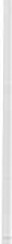 Il cvc potrà  essere rimosso per  numerosi  motivi:esaurimento  della  funzione  infusionale;malfunzionamento (nel qual caso, evidenziatisi i motivi del proble­ ma, bisognerà  decidere  se sostituirlo  o reinserirlo);e)  sostituzione  di routine,  da  effettuarsi  dopo 7-8 gg  dall'introduzfone ;d) flogosi del punto di inserzione (in questo caso, il cvc andrà rimosso e posizionato  in altra sede);e)  sepsi  accertata;f) presenza di fonti di infezione in prossimità del punto di inserzione del cvc (ad esempio, un catetere in v. femorale potrà infettarsi a seguito di processo flogistici urinari, così come un cvc in v. giugulare interna potrà con­ taminarsi  per  la  presenza  di  una  tacheostomia).Alla rimozione del cvc, tre frammenti di esso vengono inviati - in brodo di coltura - al laboratorio Centralizzato per i controlli microbiologici. Analo­ ghi controlli vengono periodicamente eseguiti sui punti di interruzione delle linee venose di infusione (tappi, rubinetti).RisultatiLa positività dei risultati colturali è stata considerata nell'ambito  del  si­ stema di monitoraggio delle « infezioni-ICU » adottato presso il nostro centro. Tale sistema prevede l'esecuzione di controllo colturali a scadenze fisse e rav­ vicinate, i cui risultati sono elaborati in modo relazionale grazie a procedure computerizzate . Il raff ronto tra materiali di diversa origine (sangue, urine, escreato, liquidi di drenaggio), ci permette di valutare i risultati in modo sta­ tisticamente     attendibile.I controlli colturali risultati positivi  sono stati in totale 30/247 (12.1%).220	S . Bianco /i  e  coli.In particolare, in 21 casi (70%) si può parlare di colonizzazione incorso di sepsi e in 6 casi (20%) di colonizzazione in presenza di foci respiratori noti che hanno probabilmente dato origine a batteriemia . In 2 casi (6.7%), la posi­ tività è da attribuire a contaminazione del  catetere in sede di inserzione o rimozione, infine in 1 caso (3.3%) possiamo parlare di sepsi da catetere . Tale quadro si è sviluppato a partire da un cvc in teflon, posizionato in v. giugula­ re interna, in un soggetto che presentava un grave quadro di MOF secondario a colpo di calore. Il germe  responsabile  era la  Klebsiella  pneumoniae.  Tra i germi isolati, ricordiamo soprattutto la Serratia Marcescens (50% dei reper­ ti), ed ancora lo Pseudomonas aeruginosa, la Klebsiella pneumoniae e lo Stafi­ lococco aureo.L'analisi con test  di  Student  per  tipo,  sede  e  tempo  di  permanenza  non ha rilevato differenze statisticamente significative tra i  cateteri  inquinati  e quelli non inquinati. In particolare, risultano  gravati da  inquinamento  soprat­ tutto i cvc in teflon (25%) e i bi-lumen (18%), mentre - se si considerano globalmente i cateteri monolume e quelli a più lumi - si può osservare che l'incidenza delle positività è sovrapponibile (12.4%, 11.4%). I cvc in v . giugula­ re interna  appaiono  i  più  gravati  da  positività  colturali  (13.9%  contro  12% di quelli in v. femorale e 7. 1% dei cateteri posizionati in v. succlavia). La permanenza media dei cateteri inquinati è di 7 .81 gg. contro 7.45 gg. dei non inquinati .ConclusioniI risultati della nostra esperienza sono sovrapponibili a quelli di numero­ si Autori che hanno studiato il problema delle infezioni correlate a cvc. Come già detto inizialmente, l'uso estensivo della cannulazione venosa centrale espone a rischi talora gravi ma ci sembra opportuno rilevare che tale metodica con­ sente - nella opertività quotidiana - un elevato livello di sicurezza, nella misura in cui riesce a standardizzare diverse manovre della pratica clinica. Ci  sembra soprattutto importante rilevare  che, per mantenere basso il livello di contaminazione dei cvc, sia fondamentale una cura quotidiana non solo del punto di inserzione del catetere ma anche di tutte le vie che ad esso afferiscono, rispettando in questo caso delle norme apparentemente banali, ma fondamentali, per evitare l'inquinamento delle linee di infusione. L'uso di tali precauzioni consente di usare liberamente anche accessi considerati solitamente « Sporchi », quale - ad esempio - quello rappresentato dalla v .femorale.Il controllo della cannulazione venosa si inquadra - nel nostro Centro- nel sistema di controllo delle infezioni, che ci ha consentito non solo di inquadrare tale problematica nella sua complessità, ma anche - e soprattut­ to - di programmare le metodiche di nursing quotidiano atte a ridurne l'inci­ denza e la gravità.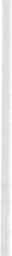 SE TTORE	CEN TRO	US TION I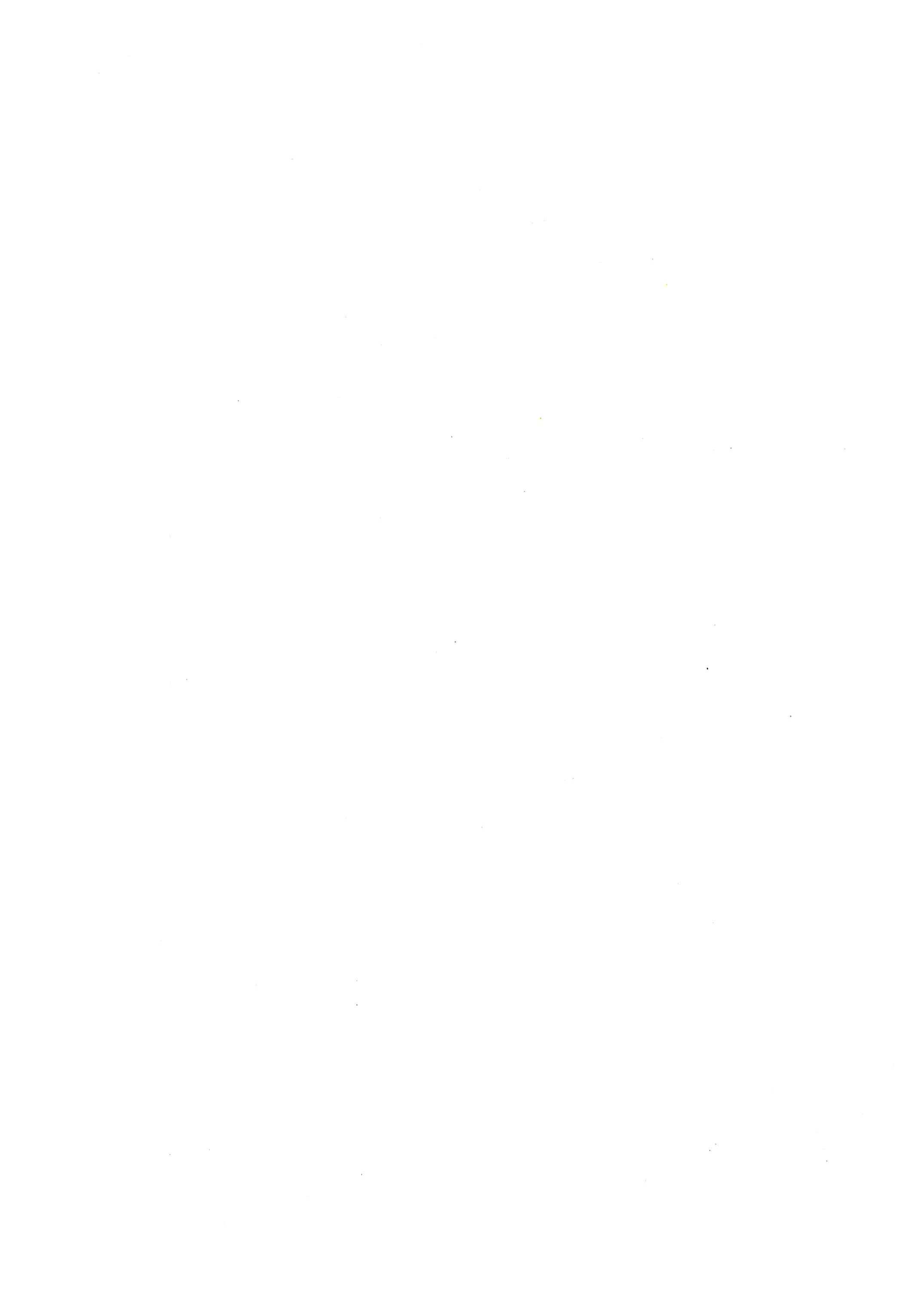 ANALISI DEI PROBLEMI E BISOGNI DEL PAZIENTE USTIONATO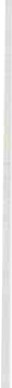 A. SPINAMANO (relatore) <1>, B. DAL BOSCO <2>, F. GREZZANI (1lri1 IP Centro Ustioni - Istituti Ospitalieri Verona - USLL 25 .(21 IPAFD Centro Grandi Ustioni - Verona .La nostra presenza, oggi, e motivata  dall'invito rivoltaci  dall'ANIARTI, a condurre sulla base delle nostre esperienze, una ricerca sui bisogni e pro­ blemi  del paziente  ustionato . Abbiamo  accettato questa  proposta  dapprima· un  po'  preoccupati  per  la  responsabilità  dell'incarico;  d'altra  parte  la  cosa ci ha molto stimolato, fornendoci l'occasione per compiere un ulteriore passo in avanti nelle nostre conoscenze per migliorare l'assistenza a questi pazienti.I nostri obiettivi sono spesso ambiziosi, e non sempre riusciamo ad otte­ nere ciò che ci prefiggiamo ; i risultati devono però essere finalizzati come stimolo a proseguire nella  ricerca  e,  soprattutto,  per  migliorare  la  qualità del nostro  lavoro.Per questo motivo abbiamo pensato di valutare con la ricerca l'operativi­ tà, verificando l'effettiva presenza di alcuni problemi/bisogni , cercando di su­ perare l'aspetto teorico. L'esperienza ci spingeva a pensare che alcuni proble­ mi  fossero più  presenti  di  altri,  ma  una  verifica non  era  mai  stata fatta.Inoltre ci interessava tralasciare quei problemi/bisogni più evidenti (fig. 1), già per definizione implicati (bilancio calorico, attività/esercizio, perfusio­ ne, ventilazione, temperatura corporea, condizioni locali, eliminazione del pro­ dotto intestinale, eliminazione del filtrato renale, pulizia personale), ed evi­ denziare dando loro più spazio, quelli di più diff icile gestione (adattamento allo stress, confort fisico, ritmo sonno-veglia, partecipazione al processo tera­ peutico, aff ettività, livello di sicurezza ambientale, accettazione ed integrazio­ ne nel gruppo, integrità del sé, gestione e tutela della propria salute, autosti­ ma, percezione del proprio corpo, uso del tempo libero, partecipazione all'or­ ganizzazione sociale, espressione dei principi e valori, sessualità), che di solito vengono tralasciati per mancanza di preparazione e supporti  per dare delle risposte  adeguate.Abbiamo deciso di effettuare una valutazione retrospettiva per vari motivi:* perché finalmente si è presa coscienza che il paziente ustionato è un paziente  di  area  critica  (fig.  2);per capire meglio i problemi e bisogni di questi ammalati che nell'ope­ rare  quotidiano vengono,  a volte,  sottovalutati  o disattesi  (fig. 3);perché nella stesura dei piani di lavoro siamo riusciti  a  coinvolgere buona  parte  del  personale  di  assistenza  (fig.  4).Questa ricerca  è rivolta  a tutti  coloro che che operano nell'area critica224	A.  Spinamano,  B.  Dal  Bosco,  F.  Grezzanie  che  quindi  possono  venire  a  contatto  con  il  paziente  ustionato.Il modello teorico al quale è stato fatto riferimento (fig. 5) è quello propo­ sto dal CEREF il quale si basa sul lavoro di ricerca e di studio e si riferisce al mondo del lavoro infermieristico italiano. Si identifica con la teoria delle motivazioni prendendo spunti da Maslow * e Erickson **, ma sostanzialmente è un metodo nuovo che si basa su esperienze italiane. Dal 1° gennaio al 30 settembre 1989 sono stati accolti presso il centro ustioni di Verona 66 pazien­ ti (fig. 6) per  quattordici  dei quali  sono stati compilati  piani  di  assistenza. I pazienti inclusi nello studio scino stati da noi suddivisi in  tre  gruppi,  in base  all'estensione  della  lesione.Il  criterio  di  scelta  dei  pazienti  è  stato  casuale,  basato  esclusivamente sulla presenza dell'infermiere interessato alla ricerca al momento dell'ingresso. Per la compilazione del piano  d'assistenza è stata seguita la cartella del CEREF (allegata in dettaglio negli atti del congresso); perché da noi già utiliz­zata precedentemente  per esercitazioni didattiche.Nella valutazione prognostica di questi pazienti, bisogna però tener conto che  l'estensione  dell'ustione  non  è  il  solo  fattore  importante.Infatti talvolta ustioni inferiori al 25% della superficie corporea possono. avere un indice di gravità maggiore  di altre più estese, per  la profondità  o la sede dell'ustione, per le patologie concomitanti (politrauma), o pregresse (diabete, alcolismo), oppure per complicanze che si instaurano nei giorni se­ guenti  (polmonari,  settiche,  metaboliche).In tabella (Fig.  7),  sono  elencati  i  problemi/bisogni  emersi  dallo  studio, in  ordine  di  frequenza .l'intensità con cui essi si sono invece manifestati non è stata presa in considerazione, in quanto dipende dal diario clinico, e quindi dall'evoluzione della  malattia.Dall'analisi dei risultati abbiamo potuto rilevare che nelle ustioni pià gra­ vi sono meno evidenti i problemi legati alla  integrità  del  sé, all'autostima, alla gestione e tutela della propria salute, presenti invece più frequentemente nei casi con ustioni meno estese. Questo può essere spiegato dal fatto che, il paziente più grave, nei primi momenti è impegnato con problemi legati alla sopravvivenza, mentre solo in seguito si manifestano i problemi/bisogni che contraddistinguono  le  altre  fasce.Il bisogno biologico, psicologico, sociale è caratterizzato da una esigenza alla quale l'individuo deve dare una risposta utile per la vita, la salute ed il benessere.* A. Maslow afferma che tutte le persone vogliono essere il meglio per ciò che possono essere; i bisogni di base non soddisfatti interferiscono con la crescita olistica, mentre  i  bisogni  soddisfatti  la  favoriscono.** E. Erickson la sua teoria si basa sulla libertà di considerare gli aspetti dei problemi delle persone come compi ti non complicati. Questa prospettiva  off re un'a­ spettativa promettente  per il futuro dell'individuo poiché connota come un qualcosaancora  in  evoluzione.Analisi  dei problemi  e  bisogni  del  paziente  ustionato	225Il bisogno non soddisfatto in maniera autonoma con azioni automatiche e/o ragionate, quindi pianificate, comporta la manifestazione di alcuni segni/sin­ tomi. Questi sono l'indicazione dei problemi ed è in questa fase che l'operato­ re sanitario agisce compiendo delle azioni atte a sopperire quelle che non possono  essere  compiute  dall'individuo.Fra i molti bisogni rilevati analizziamo i seguenti: adattamento allo stress; confort fisico; equilibrio sonno/veglia; partecipazione al progetto terapeutico; integrità  del sé; autostima  (fig. 8).L'ustione provoca nel paziente l'incapacità di adattamento alla situazione patologica : spesso si assiste infatti ad una reazione di evasione, piuttosto che accettare la nuova situazione. Questo atteggiamento si traduce clinicamente con:continua  richiesta  sulla  necessità  eff ettiva  di  isolamento; abbassamento  della  soglia  del  dolore;incredibilità  e  rammarico  per  l'avvenuto  incidente; irritabilità;aggressività; agitazione  motoria;richiesta  ripetuta  di  informazioni  sul  proprio  stato  di  salute.Le  possibili  cause  di  disadattamento  allo  stress  sono: ospedalizzazione improvvisa;ricovero  ospedaliero  in  isolamento  terapeutico;carenza  di  informazioni  riferite  alla  particolare  patologia; alterazione  delle  normali  abitudini  di  vita.La valutazione soggettiva del paziente sulla propria  condizione, dedotta da stimoli dolorifici, alterazione strutturale del prorio corpo, paura, determi­ na un malessere-disagio psico-fisico che non soddisfa la variabile di bisogno del confort fisico (fig. 9).I segni e sintomi  rilevati  sono:postura antalgica; dolore localizzato; formicolii;alterazione  della  temperatura   corporea; disagio  legato  alle  perdite  dei  liquidi;disagio  legato  a  stimoli  esterni,  quali  rumori  o illuminazione .Le cause di tale disagio sono riferibili a: particolare tipo di malattia;disagio  legato all'ospedalizzazione;fastidio dovuto alle particolari condizioni ambientali (temperatura elevata, umidità, ecc.);- ritmi di lavoro infermieristico .226	A. Spinamano,  B.  Dal  Bosco,  F.  GrezzaniLa paura, la tensione, il dolore, la presenza di gravi lesioni corporee non permette all'individuo di soddisfare neppure la necessità di un normale equi­ librio sonno/veglia (fig. 10).Si è notato infatti:presenza  di  sonnolenza  diurna; diff icoltà  a prendere  sonno;sonno leggero  con  frequenti  risvegli; disorientamento   spazio/temporale;aumentata richiesta  di farmaci per l'insonnia; nervosismo.Le possibili  cause  di  alterazione  sono: tipo  di  malattia;sintomatologia acuta;ospedalizzazione  improvvisa;variazione  delle  normali  abitudini  di  vita; dolore  e  paura;difficoltà legata alle manovre terapeutiche del personale infermie-ristico.Talvolta  si assiste a scarsa collaborazione  del pazient  a tutte le manovre terapeutiche, con manifestazioni di apatia, falsa indiff erenza; l'ustionato sem­ bra isolarsi dalla realtà che lo circonda, e dal proprio stato di paziente (fig. 11). Si nota infatti, nel rendere disponibile l'informazione che il paziente non attinge a nessuna  risorsa  personale  per partecipare  alla gestione  del propriopiano  di  cura.I  segni e  sintomi  osservati  sono:scarso interesse per le manovre terapeutiche; apatia;depressione;richieste  ripetute  dell'intervento  medico  (di consulenze  specialistiche); scarsa  collaborazione   con   il  personale   inf ermieristico;continue  critiche  all'operato  del  personale; rifiuto  alla mobilizzazione;diffidenza  e/o  sfiducia.Le possibili cause di alterazione sono anche in questo caso da ricercarsi nella  sintomatologia  acuta  e  nella  paura  per  la  gravità  della  malattia.La malattia da ustione crea, in modo più o meno pericoloso, a seconda dei propri valori sociali, una alterata e pessimistica percezione della propria struttura psico/fisica (fig. 12). I segni e sintomi che si notano a tal proposito sono:- paura di non essere autosuff iciente;Analisi  dei  problemi  e  bisogni  del pa ziente  ustionato	227timore  di non  essere  più  accettato  dalla  famiglia  e  dalla  società; paura  per  la vicinanza  di pazienti  più  gravi;paura per la propria  integrità psico/fisica;paura  per  eventuali  complicanze  della  malattia . Le  cause  che possono  essere  chiamate  in  causa  sono:tipo  di  malattia;consapevolezza  di trovarsi  in un centro intensivo per malati moltogravi;consapevolezza  della  gravità  delle  proprie  lesioni  (visibiÙ  conti­nuamente).Come conseguenza dei precedenti problemi, il paziente ha la tendenza a perdere la propria autostima e quindi ad alterare la propria immagine riferita alle norme  e ai valori  sociali (fig.  13).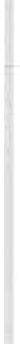 I segni  e  i  sintomi valutabili  sono:depressione; tendenza  al  pianto; tono  lamentoso;richieste ripetute di conforto; tristezza;apatia; insicurezza;aff ermazioni negative riferite a sé stessi; senso si inutilità.Le possibili cause di alterazione sono:deturpazioni  visibili  del  proprio  corpo;preoccupazione per il futuro reinserimento sociale.Alcuni problemi, come ad esempio, la sessualità, l'espressione di principi e valori, non sono stati volutamente affrontati; infatti, sebbene essi fossero talvolta presenti nei casi studiati, non era possibile standardizzare e quantifi­ care sensazioni ed umori estremamente personali, spesso influenzati da varia­ bili come: l'educazione ricevuta, il caratter.e dell'individuo e l'ambiente socia­ le,  sia del paziente  che del personale  (fig.  14).Non è stato facile tradurre e soprattutto produrre su carta sensazioni, intuizioni, aspetti così personali come quelli esposti. D'altro canto, nel lavoro quotidiano non esiste un modello organizzativo specifico per pianificare l'as­ sistenza a questo tipo di paziente, nel  quale si nota  coinvolgimenti emotivi molto   importanti.Viviamo talvolta con disagio la nostra professione, probabilmente  legati ad un  mansionario  restrittivo  e  ad  una  formazione  infermieristica  che  mal si adatta  alle esigenze quotidiane,  visti  troppo  spesso come freddi esecutori228	A. Spinamano,  B. Dal Bosco, F. Grezzanianziché operatori  con una  propria  autonomia  e dignità decisionale. Il tutto ci porta  ad una  duplice  difficoltà:potenzialità  non  sfruttate;limiti nella gestione del modello  usato.Ciò ci è d'ostacolo nel descrivere un argomento teorico, nel gestire la ri­ cerca, nel trasmettere tutto il processo di individuazione dei segni/sintomi applicati alla variabile dei bisogni (fig. 15).BibliografiaPOLETTI P., VIAN F., ZANOTTI R.: Introd uzione alla metodologia del processo  di nursing.Un  approccio  italiano,  CEREF  -  Edizione  Summa,  Padova .MARRINER  A.: I  teorici dell'infe rmieristica  e le loro teorie, Casa editrice Ambrosiana, Milano.Scenario 1188 ANIARTI. Appunti   CEREF,   1987/88.Ringraziamo, tutti i colleghi e medici, che gentilmente hanno collaborato, della  divisione  di  chirurgia  Plastica  e  Centro  Ustioni  di  Verona.Corso  su  Metodologia  del  piano  di  n u rsing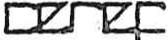 Scheda  di  lavoro  fase autogestitaD D D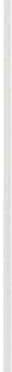 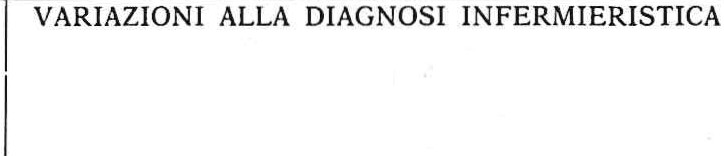 (*)  Annotare soltanto gli eventi  più significativi  in relazione  al progetto  di piano e alle sue varia­ zioni.  Trascurare  gli  eventi  della  generica  routine  quotidiana(**)  Segnare con una  crocetta  le prestazioni  erogate su prescrizione  medica.PIANO DI ASSISTENZA AD UN PAZIENTE USTIONATO E BILANCIO  IDROELETTRICOL. SILIVESTRO (relatore) (*), S. CURTO(*)(*)  Centro  Grandi Ustionati - TorinoIl Cen tro Grandi Ustionati di Torino dispone di n. 14 posti letto dei quali2 in  camera  di  isolamento,  riservati  a pazienti  che giungono  dopo un  sog­ giorno  in  altri  nosocomi  o  per  i  quali  vi  è  il  sospetto  di  un'infezione .Completano il reparto una Sala Operatoria con annessa Sala di Sterilizza­ zione, due sale di medicazione con vasca di balneazione, un Pronto Soccorso nel quale si procede alla valutazione del paziente e della gravità delle ustioni , si met tono in atto le prime misu re rianimatorie e si espletano tutte le formali­ tà  necessarie  per  l'inizio  della  terapia .L'a rea  di degenza è circondata  all'esterno da un corridoio che consente ai parenti di vedere i ricoverati e di parlare con loro per mezzo di citofono.Il Cen t ro è riservato  a quegli  infortunati  le cui  lesiosni  per estensione o localizzazione rendono più grave la prognosi o più complesso il trattamento, come nel caso di interessamento del viso, delle mani, delle vie respiratorie . La nostra indagine sul paziente G.U. ci permette tramite questo Congres­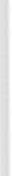 so, al quale siamo- lieti di partecipare,  di portare  a conoscenza  dei colleghi che  lavorano  in  altri  campi  il  nostro  quotidiano  operato.Questo a nostro parere è molto importante per permettere u n confronto e un'educazione  sanitaria  permanen te  che deve  crescere  di pari  passo  con l 'evoluzione degli standards assistenziali,  anche  perché  abbiamo  constatato per esperienza personale che durante i tre anni di studi che ci occorrono per giungere al diploma, la didattica dedicata all'ustione è ridotta a piccoli cenni di f isiopatologia clinica, ment re viene t ralasciata la parte inerente l'assistenza infermieristica.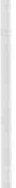 Naturalmente non abbiamo la presunzione che il nost ro contributo diven­ ti una pietra miliare nell'assistenza, ci piace però  credere che possa essere d'aiuto  per  un  miglior  approccio  infermieristico  all'ustionato .Dopo questa premessa entriamo nel vivo dell'argomento, dicendo innanzi tutto  che  cosa  si  intende  per  ustione .Le ustioni e le causticazioni sono lesioni dei tessuti prodotte dall'azione del  calore  o dall'azione  di  prodotti  chimici  causticanti.Il primo fattore da considerare per determinare la gravità di una ustione è la percentuale delle superfici corporee interessate. A questo scopo esistono tabelle in cui, ad ogni segmento corporeo, viene attribuito una determinata percentuale. Il secondo fattore da valutare è la profondità dell'ustione che dipende dalla temperatura  dell'agente  ustionante  e dalla durata del contatto. Si distinguono così diversi tipi di ustione: I II e III grado. Altro dato da consi-232	L.  Silivestro,  S .  Curtoderare nella valutazione della gravità di un'ustione è l'età del paziente. Fatto­ ri da considerare nell 'approccio al malato ustionato sono le eventuali lesioni associate di tipo t raumatico concomitanti all'ustione, inoltre qualsiasi malat­ tia preesistente all'ustione può complicare il decorso della stessa. Ogni ustio­ ne abbastanza grave induce uno stato di sofferenza acuta. Clinicamente l'u­ stione evolve attraverso tre fasi ciascuna delle quali presenta particolari ca­ ratteristiche e richiede speciali provvedimenti terapeutici ed un'assistenza in­ fermieristica   mirata .Si riconosce un primo periodo di deficit circolatorio, un secondo tossin­ fettivo ed un terzo  ipoproteinemico-distrofico . Tralasciamo  per  il momento la prima fase caratterizzata dallo shock ipovolemico e analizziamo brevemen­ te le successive.Il periodo tossinfettivo di regola coincide con la comparsa del movimento febbrile indicativo di riassorbimento di tossine o di iniziale infezione. In que­ sta fase il quadro è caratterizzato dall'iperpiressia e dalle altre manifestazioni tossiche . L'infezione è considerata una componente patologica obbligata della malattia. Il focolaio di ustione può essere inquinato primitivamente o essere colonizzato dopo alcuni giorni da varie specie batteriche .Risulta molto importante prevenire o almeno limitare tali complicanze mediante   trattamenti  mirati .Per diminuire la carica batterica ambientale l'u stionato deve essere posto in camera  sterile. Occorre prevenire  la contaminazione  delle  superifici  lese ponendo molta attenzione alle manovre invasive, facendo uso di materiale mo­ nouso ed attuando medicazioni  topiche usando sostanze che bloccano la cre­ scita  batterica  e che  si  applicano  sotto  forma  di  creme. Il  trattamento  dei processi  infettivi  se già  in  atto  deve essere  mirato  con  antibiogrammi  che mettano in evidenza i germi presenti nell'ustione e, nei casi di sepsi, nel sangue. Dal periodo tossinfettivo il paziente GU passa in una fase che viene defini­ta ipoproteinemica-distrofica la quale se non adeguatamente curata evolve verso un  quadro  di  conclamata  cachessia.Il motivo che determina questa situazione è che l'organismo mobilita tute le sue energie nel tentativo di porre rimedio alla distruzione delle aree cuta­ nee ustionate, e se non adeguatamente supportato dal punto di vista metabolico­ nutrizionale non riesce a far fronte al notevole aumento di richieste energetiche. Il periodo rianimatorio è caratterizzato dallo stato di shock nel quale vie­ne  a trovarsi  il paziente.Per shock si intende uno stato di grave insufficienza circolatoria la quale causa un def icit di perfusione tissutale . Nei casi di ustione si parlerà di shock ipovolemico.Tale situazione è determinata dalla perdita di liquidi dalle lesioni e dal­ l'accumulo di liquido negli spazi  interstiziali  per  danno vascolare.  La  fuga di H20, sali e proteine conduce da un lato all'impoverimento della massa circolante, dall'altro all'alterazione nel sangue del rapporto tra parte corpu­ scolata e plasma con innalzamento del valore (ematocrito). Tutto ciò compor­ ta la messa in atto da parte dell'organismo di una serie di meccanismi di difesa  tra  i quali:Piano  di  assistenza  ad  un  pa ziente  ustionato  e  bilancio  id roelett rico	233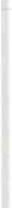 mobilizzazione dei depositi ematici (contrazioni splenica) e riduzione del  flusso  sanguigno  dei  distretti  splancnico  e cutaneo;accelerazione  della  frequenza  cardiaca;riduzione  dell'escrezione  di  H20  da  parte  dei  reni.Ilquadro è caratterizzato da agitazione, sete, vomito, polso piccolo e fre­ quente,  caduta  dei  valori  pressori ,  dispnea  ed  oliguria.Inoltre viene persa quasi completamente la capacità termoregolativa. La terapia necessaria per un ustionato è variabile in funzione di numerosi fatto­ ri: gravità e sedi della lesione; natura dell'agente causale, peso ed età, coesi­ stenza di altre malattie. Essa ha sempre carattere di  urgenza:  deve  essere diretta a prevenire o controllare lo shock, a lenire il dolore, a garantire la pervietà  delle vie  aeree.L'obiettivo della terapia iniziale è quello di reintegrare le perdite di liqui­ di e sali. Ai fini di un corretto trattamento è necessario stabilire l 'esatta quan­ tità dei liquidi  da  infondere,  cio è possibile  utilizzando  formule  predittive. La soluzione salina più indicata nel trattamento della fase intensiva è il ringe r lattato, per il Na è l'elemento chiave della terapia rianimatoria. Dopo le prime 24 ore si rende necessario ed indispensabile il reintegro con plasma per com­ pensare  la  perdita  proteica.Nel caso ci siano segni di distruzione o perdita di globuli rossi, è necessa­ rio   ricorrere   all'emotrasfusione.B importante  fin  dalle  prime  ore valutare  approssimativamente  un  bilan-cio   id roelettrico.	.Diciamo approssimativamente in quanto il paziente ustionato perde mas­ sive quantità  di  liquidi, · tramite  le lesioni,  che non  sono quantificabili.I  nostri  parametri  di valutazione  sono:diuresi;valori  ematocrito; valori  elettroliti;pressione  venosa  centrale.In base a codesti valori,  il medico  deciderà  come impostare  e/o modifica­ re la Fluidote rapia.Dopo avervi dato tutte queste informazioni abbiamo voluto procedere nel nostro lavoro con la presentazione di un piano di assistenza di un paziente ustionato  che giunge  in P.S.Per quanto concerne la parte infermieristica ci siamo basate sul processoNursing.Quindi la Raccolta dati attraverso l'osservazione ed il colloquio, l' inter­ preta zione dati attraverso la loro analisi, la piani ficazione per mettere in ese­ cuzione piano di cura ed infine la valutazione per verificare se i nostri inter­ venti  sono  stati  mirati  ed  abbiamo  soddisfatto  i  bisogni   del  paziente.234	L. Si /iv est ro, S. CurioPiano  di  assistenzaIl nostro paziente, il signor Franco giunge al CTO tramite trasporto con eliambulanza dall'ospedale di Novara  con diagnosi di ustione  di  1°, 2° e 3° al 60% BSA .Portatore di agocannula in regione brachiale  sn. attraverso la quale sono stati infusi  2.500 cc. di fluidi.Il pz. è lucido e cosciente:  ricorda  i  particolari  dell'incidente  avvenuto in un laboratorio sito nelle vicinanze  della propria abitazione. Il sig. Franco era intento a travasare benzina da un contenitore quando una scintilla ha incendiato tutto. Da una prima valu tazione medica, all'ispezione del cavo ora­ le si evidenzia un eritema faringeo. Le ustioni risultano localizzate all'est remo cefalico, al tronco e agli arti sup. ed inferiori, con una superficie di 3° estesa per circa il 40% . In questo caso è stato possibile rilevare le notizie anamnesti­ che e la dinamica dell'incidente direttamente dal paziente che si è dimostrato una  persona  molto  collaborante.In altri casi quando non  è possibile  perché  il paziente  non  è cosciente o comunque è in stato confusionale ci si .rivolge alle persone che lo hanno accompagnato  o  ai  parenti.Un paziente di questo tipo presenta molti problemi che devono essere attentamente valutati per poter intervenire al più presto e nel miglior modo al fine di ridurre tutti i possibili disagi del paziente e prevenendo tutti quei problemi al quale può andare incontro durante il suo lungo iter di malato.Questo  paziente  presenta  diversi  problemi:è un paziente che in proporzione alla superficie ustionata perderà molti liquidi per la maggior permeabilità delle membrane cellulari il che favo­ rirà notevolmente la formazione di edemi e potrebbe condurre il paziente ver­ so lo shock ipovolemico;è un paziente che probabilmente ha inalato vapori o gas tossici quin­ di  presentare  problemi  a livello  di  respirazione;avendo un'ustione del volto potrebbe  aver subito dei danni oculari;essendo le ustioni agli arti di tipo circolare possono complicare in una  stasi del  circolo;se l'ustione è molto estesa viene a mancare lo strato esterno di pro­ tezione  della  cute e quindi  sono possibili  le infezioni;può  perdere  molto  sangue;è.un paziente che sicuramente ha paura, è ansioso; accusa dolore.Come obiettivi a breve termine della nostra assistenza dobbiamo quindi:predisporre un  accesso venoso adeguato alla quantità e qualità  dei liquidi, che dovranno essere infusi per evitare l'insorgenza dello shock ipovo­ lemico (femorale,  succlavia,  brachio-atriale,  giugulare);migliorare  la  funzionalità  respiratoria  del  paziente;Piano  di  assistenza  ad  un pa ziente  ustionato  e  bilancio  id roelettrico	235ripristinare  la  circolazione;verificare  insorgenza  di emorragie  o comunque  sanguinamenti; prevenire  le infezione  e le lesioni  di tipo corneale;diminuire  lo stato di ansia ed agitazione  del paziente; alleviare il dolore.Come  interveniamo:assistenza  al medico nel reperimento  di un vaso di grosso calibro e conseguente controllo radiologico del posizionamento della cannulla che è una succlavia dx;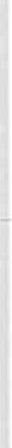 infusione di soluzioni saline (ringer), seguendo attentamente lo sche­ ma terapeutico impostato dal medico e controllando attentamente la velocità d'infusione;posizionare un catetere vescicale per controllare la quantità di urina escreta  ogni  ora;posizionamento del sng. per svuotare lo stomaco da alimenti even­ tualmente ingeriti prima dell'incidente e per valutare eventuali sanguinamenti;assistere il medico durante l'esecuzione  di incisioni escarotomiche ai polpacci e al dorso delle mani per ripristinare la circolazione in quei di­ stretti  dove vi  era  stasi;detersione  delle  aree ustionate  e loro medicazioine;richiedere  una  consulenza  anestesiologica,   oculistica,  f kt;esecuzione immediata di esami di laboratorio quali: emocromo, osmo- larità,  azotemia,  Na,  K,  creatinina  ed  Ega;somministrare  farmaci  antidolorifici;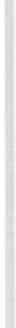 determinare gruppo sanguigno e prove crociate per poter richiedere sangue  da  trasfondere;apportare un aiuto psicologico al paziente mettendolo al corrente delle manovre che stiamo eseguendo, spiegandogli quale sarà il suo iter, il luogo dove si trova, le sue condizioni;monitorare i parametri vitali: temperatura, polso, pressione, diuresi, pvc, freqÙenza respiratoria;esecuzione della terapia endovenosa segnalata dal medico: di solito sono farmaci antiedemigeni (bentelan), antiulcera (tagamet), anticallicreinici (trasylol),  antitetanici;applicare  pomate  oftalmiche,  somministrare  calciparina;iniziare  02 terapia  umidificando  con  mucolitici.Il paziente ustionato a questo punto è pronto per entrare in reparto, dove inizierà  la sua lunga degenza.Superata la fase intensivo rianimatoria, ad un paziente ustionato verrà fornita un'assistenza di base, tenendo conto di alcune particolarità . Prima di tutto le medicazioni  che possono essere Docce  o Balneazioni.Queste ultime  s.ono  di: Puli zia  preope ratorie postoperatorie   in narcosi.236	L.  Silivestro,  S.  CurtoVengono fatte allo scopo di pulizia, detersione, riduzione di carica batte­ rica, controllo degli esiti operatori, potter, presenza o meno della riepitelizza­ zione, medicazione, escarectomia.Vengono fatte solitamente  a  giorni  alterni.Altro periodo molto particolare è il Post operatorio durante il quale si deve effettuare uno scrupoloso controllo del sanguinamento onde evitare la compromissione dell'attechimento degli innesti, verificare la postura degli ar­ ti se sono stati innestati ed eseguire l'alleggerimento in prima giornata (rimo­ zione  del bendaggio  elasticò e verificare  presenza  di eventuali  sierosità).Altra possibile evenienza per un malato con una degenza così lunga sono le Ulce re da decubito che nel nostro reparto sono fortunatamente inesistenti, in quanto attuiamo un piano di mobilizzazione molto precoce, la fisiochinesi­ terapia è continuativa per tutta la degenza e continua anche oltre la dimissione. Per quanto riguarda l'alimentazione deve essere ipercalorica, ipe rproteica,ipe renergetica, si sopperisce alle carenza mediante preparati indust riali per os. o per  sng.Comunque l'assistenza ai nostri pazienti viene modificata a seconda delle patologie concomitanti e/o delle complicazioni che insorgono a causa dell'u­ stione.Durante la seconda fase di evoluzione dell'ustione, in primo piano c'è l'in­ fezione locale o generale.Tramite il riassorbimento di tossine batteriche o per opera della batterie­ mia  si può  originare uno  shock  settico.Occorre in questo caso determinare di quali batteri si tratta, ed allora interveniamo con l'esecuzione di emocolture, tamponi cutanei, per poter giun­ gere ad una terapia antibiotica mirata e nello stesso tempo continuiamo a mantenere  e trattare  le  ferite  in  modo  asettico.Per concludere ricordiamo che l'ustione è un trauma che colpisce forte­ mente  l'organismo  ma  che debilita,  colpisce  fortemente  anche la psiche .Il prezzo  psicologico  che paga  il paziente  ustionato è altissimo.Risulta perciò molto importante la presenza continua della figura della psicologa,  figura  con  la quale  dobbiamo  interagire  costantemente.Inoltre è di pari importanza « cercare» di impostare, instaurare, una rela­ zione  d'aiuto  con  il  paziente.BibliografiaRivista  italiana  di  chirurgia plastica  volume  19, Fascicolo  II -  1987.LISE  M.: Chirurgia pe r infermie ri, Piccin.Incontro internazionale sulle ustioni  Il  trattamento delle  ustioni e i suoi esiti - Regione Piemonte  Assessorato  Sanità  e  Assistenza .TEICH-ALASIA S., MAGLIACANI G., BORMIOLI M.: L'ustione: aspetti di fisioterapia clinica, terapia, Corso di aggiornamento sulle Ustioni, Torino  12-15 aprile 1978.ARMSTRONG M.E., DICKSON E.J., HowE D.A., JONES, SNIDER M.J.: Nursing clinico, 2 voi.,Casa Editrice Ambrosiana.Esperienze e appunti pe rsonali .SE TTORE	CEN TRO	DIALISI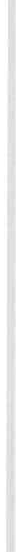 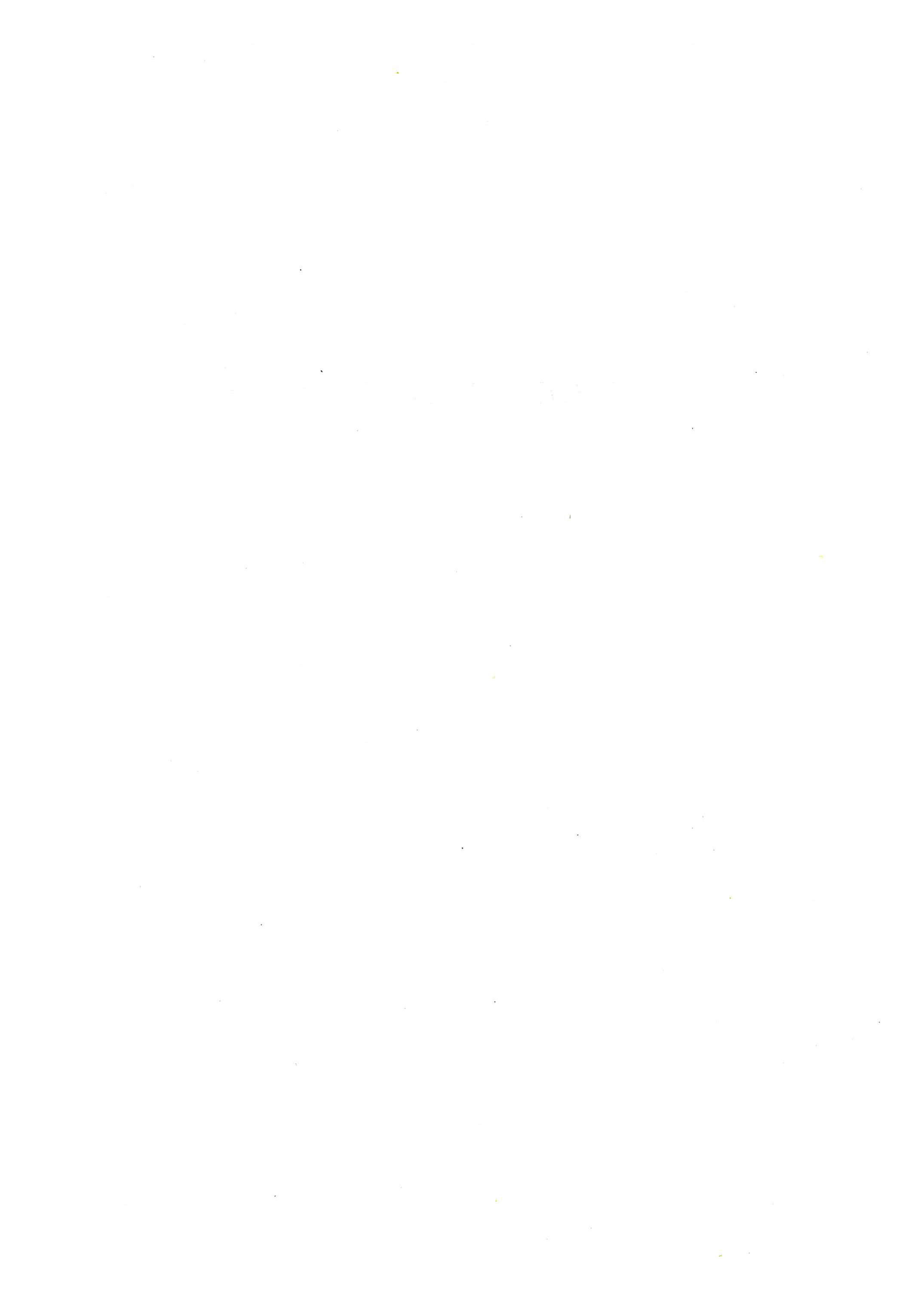 ANALISI  DEI  PROBLEMI-BISOGNIDEL PAZIENTE PEDIATRICO DIALIZZATO CRONICOE. CAPPELLOV.I.  Divisione di  Nefrologia e Dialisi - Osp. Bambino Gesù - RomaLo scopo di questo lavoro è di far conoscere i bisogni e i problemi psicolo­ gici dei bambini che si avvalgono della terapia sostitutiva per l'insufficienza renale ed è indirizzato a tutti gli operatori sanitari dell'Area Critica. Ritengo utile esporre la nostra esperienza aff inché l'assistenza infermieristica sia tesa a  soddisfare  anche  queste  esigenze.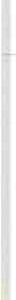 Sono stati considerati i problemi più frequenti dei bambini cronici passa­ ti da noi, o tuttora presenti nel nostro reparto dall'apertura del centro (otto­ bre 1985) ad oggi.Il paziente dializzato vive una condizione di diversità rispetto ad altri in­ dividui; dettata oltre che da un senso di malessere generale e stanchezza fisi­ ca, anche da un senso di inferiorità,  che si manifesta  attraverso una  forma di dipendenza, più o meno palese, sia nei confronti dei familiari che dello staff  ospedaliero.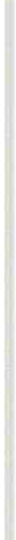 Si può tentare una classificazione sommaria di questi problemi suddivi­ dendoli in tre grandi gruppi, che comunque si intersecano tra loro non aven­ do  dei  limiti  ben  definiti.Identificazione  del  proprio  ioPer quanto riguarda il gruppo dei problemi psicorelazionali verso se stes­ si, quello di maggiore importanza è la non accettazione del proprio stato fisi­ co, accompagnato dalla paura del domani, intesa come una visione di giorni sempre uguali,  pieni  di  soff erenza  e privazioni.Nei bambini più piccoli  è difficile  rilevare  visivamente  questi  sintomi, ma ad una analisi più accurata dei loro gesti e delle loro espressioni verbali quotidiane, notiamo una maggiore richiesta di protezione, portata a volte fino all'esasperazione.Questa viene espressa ad esempio con la richiesta della presenza della mamma o del papà in sala, capitano a volte,  casi  di bambini  inconsolabili per  tutta  la  durata  della  seduta  che  da  dalle  tre  alle  quattro  ore.I genitori di questi bambini pur avendo la possibilità di restare loro vici­ no, delegano molto spesso agli infermieri l'assistenza  psicofisica  dei propri figli  a causa  della  loro  stanchezza  e voglia  di  evadere  dalla  malattia.Il bisogno di protezione viene espresso con il rifiuto di crescere, <limo-240	E. Capp ellostrare cioè di essere ancora piccoli, aiutati in questo dalla loro malattia che determina spesso un notevole rallentamento della crescita staturale.Tipico può  essere il rifiuto  di  imparare a parlare  correttamente,  adope­ rando il linguaggio come espressione di un bisogno psicologico : un simpatico esempio  di come un bambino  mette in atto questa  strategia lo dimostra un episodio accaduto a me. Un bambino  di 7 anni che usa espressioni verbali corrispondenti ad un'età di 3-4 anni con la bocca sporca mi chiede un « patto­ letto». gli chiedo meravigliata cosa volesse e mi risponde: Per pulire la bocca . E sorride. Allora si dice « fazzoletto » . Si, « pattoletto ». Inizia così un braccio di ferro verbale tra noi dove lui insiste nel voler pronunciare la parola errata­ mente e io continuo a sillabarla invitandolo a ripeterla , f inché lui stanco mi dice, comprensibile e senza errori : « Va bene Elliana, mi dai le ga rzi n e ora ? ,,, Un altro aspetto di questo problema lo abbiamo avvertito nel caso di un a ragazza di 17 anni, che nel partecipare ai giochi di gruppo impersonava sem­ pre parti  di bambina  piccola  e aveva un  notevole  disagio a comunicare  la sua età a persone  a lei estranee. In questa ragazza  il problema  fisico aveva raggiunto livelli molto gravi poiché una malattia di base l'aveva costretta su una carrozzina, ma alla classica sedia ortopedica lei voleva il passeggino per i bambini . Inoltre ogni qualvolta doveva impegnarsi in palestra con la fisiote­rapista  adduceva  scuse di stanchezza fisica o debolezza.Con l'aiuto delle riunioni  di  reparto  siamo riusciti  ad ottenere dei risulta­ ti molto buoni proprio con questa ragazza. Poiché se in un primo momento eravamo trascinati  sia da lei  che dalla famiglia  a trattarla  come una bambina e quindi seguire i suoi capricci e umori, successivamente con la presa di co­ scienza di  questo  problema  da  parte  nostra,  siamo  riusciti  a  farle  accettare la sua condizione di ragazza adulta. Gratificandola all 'occorrenza e  stimolan­ dola a seguire le  sue tendenze  artistiche  particolarmente  brillanti,  ha  trovato una certa affermazione della propria personalità, tanto da permetterle  di  alle­ stire  una  most ra  dei  suoi  lavori,  alla  quale  lei  ha  presenzi ato.Negli adolescenti, l'identificazione della propria persona assume aspetti ancora più drammatici, poiché il loro mancato sviluppo e la loro condizione fisica li fanno vivere come emarginati . Questo loro sentirsi  diversi li porta molto  spesso ad un  isolamento volontario .Paura  della vita e del futuroQuesti ragazzi hanno un atteggiamento di sfiducia nei confronti della vita e del mondo, perché non trovano il proprio ruolo o modello in cui identificarsi . Questo loro modo di rapportarsi  alla vita li induce molto spesso a crisi depressive notevoli che talvolta sfociano in « tentativi di suicidio», cioè fortitrasgressioni  alla  terapia  o alla  dieta.Alcuni bambini ad esempio, quelli pià compromessi dal punto di vista psicologico, trovano rifugio dalla loro solitudine nell'acqua da bere, proprio come un alcolizzato la trova nel vino. E questo si può classificare un tentativoAnalisi  dei problemi-bisogni  del pa z iente pediat rico dializ zato  cronico	241di suicidio. Altre volte invece dimenticano sistematicamente di prendere la terapia e quando gli  si fa notare che in questo modo non fanno  altro che nuocere a se stessi, rispondono: « tanto  a che serve, io qui devo venirci lo stesso».Nel nostro centro si è verificato il caso di una ragazza di 14 anni, che non riusciva ad accettare la sua condizione per cui si « gonfiava» di acqua, ad ogni rimprovero reagiva sempre peggio sino a chiedere all'insegnante quanti modi conoscesse per morire. Anche su questa ragazza sono state fatte nume­ rose  riunioni  per  tentare  tutti  insieme  di  tirarla  fuori  dalla  sua  solitudine e disperazione . Oggi, grazie all'aiuto di tutta l'équipe è in grado di controllare il proprio  incremento ponderale  e ha abbandonato  ogni  « idea »  di suicidio.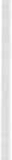 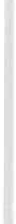 Problemi  psicorelazionali  con gli  altriAd ultiAnche per ciò che riguarda i problemi relazionali con i genitori questi bambini usano la loro malattia come un'arma, anche se con modi e con tecni­ che diverse. Frequentemente si comportano da tiranni, vogliono cioè che tutta l'attenzione sia per loro; pronti a farsi valere avendo come scudo la malattia per esaudire ogni loro capriccio. I genitori o comunque sia gli adulti che orbi­ tano intorno a loro, hanno per lo più in comune un atteggiamento di compas­ sione o di colpa, comprensibile, ma  con effetti  negativi.I bambini infatti consci di questo, riescono a manovrare la volontà degli adulti a loro benef icio.I sentimenti di commiserazione e di compassione verso questi bambini sono tanto più forti quanto più si prolunga nel tempo la malattia, e poiché quest'ultima non ha risoluzione se non nel trapianto, hanno come effetto il prev-;ilere  della volontà  del bambino  su quella dell'adulto.ScuolaVediamo come comunemente viene affrontato il problema scuola. Conside­ derando che la maggior parte dei pazienti viene in dialisi tre volte la settima­ na di mattina è comprensibile come questi trovino difficoltoso seguire le le­ zioni e mantenersi al pari dei loro compagni. Tendono quindi ad abbandonare la scuola, risolvendo così « astutamente» anche un altro problema: il confron­ to diretto, giornaliero, con i loro coetanei, che si vedono crescere vicino sem­ pre di più. Per i più grandi poi a tutto ciò si aggiunge anche la motivazione di non sapere che farsene della scuola, poiché non si vedono inseriti in un mondo  lavorativo  che  reputano  loro  ostile.Molti dei nostri ragazzi hanno reagito a questo comune atteggiamento di242	E. Cappelloabbandono, stimolati dalle pressioni che abbiamo fatto su di loro, riprenden­ do gli studi e recuperando in parte il tempo perso. Per mezzo di lezioni svolte dalla maestra che mantiene uno stretto contatto con gli insegnanti della scuo­ la di provenienza e talvolta aiutata dagli infermieri. Quest'anno inoltre, l'inse­ gnante sarà aff iancata da altri docenti di scuola media inferiore.GiocoIl gioco per i bambini è un punto d'incontro e di confronto in cui tendono a misurarsi  gli uni con gli altri; e proprio  questo motivo può  divenire, per il bambino dializzato, il punto di rottura nei rapporti  con  i  suoi  coetanei. Molti giochi possono essere loro proibiti dagli adulti perché portatori di fisto­ la artero-venosa e devono salvaguardarne l'integrità. Altri possono essere loro sconsigliati perché implicano sforzi fisici notevoli che non sono in grado di sostenere.Così si determina una selezione per cui i bambini stessi non li ritengono adatti ai loro giochi e vengono allontanati dal gruppo, con il conseguente ac­ crescimento  del  senso  di  solitudine  e  di  frustrazione.Per  aiutare  questi  ragazzi  a  praticare  gli  sport  preferiti ,  in  particolare il calcio o il nuovo, abbiamo consultato l'equipe della medicina sportiva, stu­ diando un protocollo che prevede un ECG in continua per 48 ore, prove da sforzo ed altri test in modo da non negare l'attività sportiva a chi avesse vo­ glia  di  praticarla.Osp edale CoetaneiDiverso è invece l'atteggiamento tra i compagni di dialisi, si instaura tra loro un rapporto misto di solidarietà ed egoismo insieme, in cui non sono rari nuovi conflitti.Questo accade perché il coinvolgimento emozionale è talmente forte che viene spontaneo ricreare un ambiente familiare, determinato dal fatto  che questi bambini passano gran parte della loro vita, 4 ore al giorno per 3 giorni a  settimana,  per  anni  con  le  stesse persone .I conflitti subentrano quando la loro posizione di privilegio o comunque di considerazione che hanno acquisito all'interno della loro famiglia, qui vie­ ne a mancare, poiché tutti i  bambini sono uguali  di fronte alla malattia  o allo staff ospedaliero . Ecco quindi presentarsi un fenomeno tipico, i bambini tendono  ad  accattivarsi  le  simpatie  di  un  infermiere  per  ristabilire  il  loro« equilibrio ».Quando invece questa manovra rion riesce o il loro infermiere si allontana o si dedica troppo ad un altro bambino, iniziano una serie di richieste ripetu­ te: indagini su chi termina prima o vengono accusati malesseri  inesistenti, fino  ad  ottenere  l'attenzione  richiesta .Analisi  dei problemi-bisogni  del pa ziente  pediat rico dializzato  cronico	243Ma l'espressione più tipica di questo sentimento di solidarietà ed egoismo si può comprendere bene in occasione della partenza per il trapianto di un compagno di turno. Si ha in un primo momento la gioia di un successo, poi, subentra la tristezza e l'angoscia di non essere stati chiamati e di vedere par­ tire  compagni  entrati  in  dialisi  dopo  di  loro.Questo stato depressivo molto spesso è associato ad atti sconsiderati, co­ me un eccessivo incremento ponderale interdialitico o una mancata assunzio­ ne  della  terapia.Numerosi sono i bambini dializzati che vedono nel giorno di «dialisi » ad­ dirittura un momento di svago, poiché passano tutte le loro giornate chiusi dentro casa,  in quanto provano  per  la loro malattia  un  senso di vergogna.Staf f   Ospedalie roIl bambino in sala dialisi ha con l'infermiere un rapporto molto comples­ so, è in genere la figura che ascolta i suoi bisogni e risolve i suoi problemi, molto spesso legati all'andamento della seduta stessa, ma ancora più frequen­ temente  legati  all'occupazione  dell'intera  giornata  ospedaliera .Ecco allora nascere l'infermiere animatore, il confidente, il compagno distudi e di giochi.Noi cerchiamo così di far vivere anche nel momento della dialisi a questi bambini attimi di benessere e di normalità . Troviamo sempre un motivo per essere allegri con loro, organizzando feste per il Natale, il carnevale, i com­ pleanni nostri e dei bambini addobbando e abbellendo il reparto con la loro partecipazione   attiva.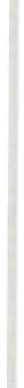 TrapiantoAnche il trapianto o la preparazione al trapianto viene vissuta dai più grandi con forti sentimenti contrastanti. Da un lato è la sola speranza di vive­ re una vita diversa, lontano dalla dialisi e da quella odiata macchina che li costringe a letto; dall'altro è piena di incognite, di pericoli e di paure: Quanto durerà ? Ci sarà un rigetto? Come si trasformerà il mio corpo? Inizierò a crescere?C'è anche da considerare nel trapianto da cadavere la paura di accogliere dentro di sé l'organo di un morto, o nel trapianto da vivente, di causare soffe­ renza  se  non  addirittura  nuocere  a  un  familiare.Rene  artif icialeL'ultimo aspetto da considerare è quello del rapporto odio-amore per la macchina .Molti bambini hanno verso la propria macchina un attaccamento morbo­ so, che diventa un vero e proprio problema quando ad esempio si rif iutano244	E. Cappellodi cambiarla,  e sono convinti  quando  ciò si verifica,  che in un  altro posto e con  un  altro rene  loro stanno male.I più piccoli poi si meravigliano che la loro macchina e il loro letto venga­ no usati da altri bambini in loro assenza come se fosse una proprietà a loro riservata.In alcuni casi i più grandi  conoscono  ogni particolare  della macchina, noi stessi diciamo agli allievi che vengono a fare tirocinio da noi che potreb­ bero prendere lezioni dai ragazzi poiché alcuni di loro sono in grado di dare chiarimenti soddisfacenti. Qualche volta prevale, invece il rifiuto totale dei bambini a collaborare e il disinteresse per ogni manovra eff ettuata sul rene artificiale.ConclusioniDopo l'analisi della qualità della vita dei bambini dializzati, si vuole sotto­ lineare come siamo riusciti a risolvere se non tutti questi problemi, almeno una parte di essi. Il nostro centro ad un anno dall'apertura, dopo che erano emersi numerosi problemi di ordine psicologico ai quali non si riusciva a tro­ vare una risposta soddisfacente, ha indetto incontri periodici quindicinali di tutta l'equipe sanitaria coadiuvata da uno psicologo, dal servizio sociale, dal servizio dietetico e dall'insegnante. Si è così giunti ad una responsabilizzazio­ ne individuale  dei pazienti .Molto utile si è rivelato coinvolgerli nel controllo nei risultati delle anali­ si da parte del medico, così come nei  colloqui con la dietista per la scelta degli alimenti e renderli partecipi di ogni manovra effettuata sul rene artifi­ ciale  da  parte  degli  infermieri.ANALISI  DEI BISOGNI-PROBLEMIDEL PAZIENTE DIALIZZATO CRITICOGEATIIIPSAFD, Servizio Emodialisi, Osp. ULSS n. 12 - Conegliano (TV)PremessaLe motivazioni che hanno determinato l'inserimento di questa relazione nel quadro dei lavori congressuali sono principalmente  le seguenti (1):superare il modello «Specialistico» legato ad una singola patologia organica e collocare lo studio e l'analisi dei bisogni/problemi del paziente dia­ lizzato  critico  nel  quadro  dell'area  critica;fornire in questo modo conoscenze ai fini di un approccio assisten­ ziale multidisciplinare, con lo scopo di integrare le professionalità infermieri­ stiche  operanti  in  settori  tra  lori  diversi  dell'area  critica.Ci si pone quindi l'obiettivo di identificare i bisogni/problemi espressi e potenziali (in questo caso particolarmente rilevanti) del paziente che viene sottoposto a trattamento dialitico per Insufficienza Renale Acuta (IRA) dove questa sindrome rappresenta solo un  elemento  di  un  quadro  patologico  in cui,  la  mancata  funzionalità  renale  è  un  effetto  secondario.Richiami di fisiopatologiaL'accertamento infermistico può risultare incompleto in assenza di alcu­ ne necessarie conoscenze di fisiopatologia, che consentono anche di compren­ dere quando  esista  la  necessità  di  ricorrere  al  trattamento  dialitico.L'Insufficienza Renale Acuta (IRA) consiste in una grave e rapida riduzio­ ne della funzione renale che determina nel sangue l'accumulo delle sostanze metaboliche di rifiuto e l'alterazione dell'equilibrio idroelettrolitico (2). La ne­ crosi tubulare acuta è la forma più frequente di IRA.  La  sua  patogenesi  è ancora mal definita (3) e trova nell'ipotesi vascolare, cioè in uno stimolo ische­ mico di varia natura, la spiegazione più verosimile. Per questa  ragione i ter­ mini di IRA, necrosi tubulare acuta, insuff icienza tubulare acuta sono consi­ derati  come  sinonimi (4).Il quadro clinico del paziente affetto da IRA, pur essendo riferito ad un'u­ nica alterazione funzionale preminente viene influenzato, anche ai fini assi­ stenziali, da una variabile altamente discriminante e cioè la patologia prima­ ria, unica o multipla, che ha determinato l'insorgere dell'insufficienza renale (tab. 1).246	S. GeattiEmbolia polmonarePregressi  interventi  chiru rgiciInfarto  del  miocardio,  tamponamento  pericardico Ustioni estesePoli t raumatismiCause infettive (leptospirosi)Tab.  1.  Cause  eia patologie   primarie   che  possono  detàmina re  IRA  pre renale.In tutti  questi  casi  i  può  assistere  ad  una  correlazione  o  sovrapposizione ai bisogni e problemi con situazioni complesse che di vol ta in volta andranno singolarmente    valutate.Esiste poi un caso singolare, quello dell'avvelenamento, involontario o vo­ lontario da sostanze che possono venire rimosse con  la dialisi: in tal  caso quest'ultima viene eff ettuata per accelerare l'eliminazione di tali sostanze, an­ che in assenza  di compromissione  della funzionalità  renale.Le condizioni che costituiscono l'indicazione specifica per la dialisi in corso di  IRA  sono  riportate  nella  tab. 2 .Esami  ematochimici	Quad ro clinicoIperpotassiemia  ( >  7mEq/l) Ipercreatininemia  (>  15-17  mg.  %)Pre-edema polmonareSegni  u remici  emorragici,  neurologi­ ci   o  gastrointestinaliPericarditeTab.  2.  Ind icazioni  chimico-cliniche  alla  dialisi  nel  pa zie nte  af fatto   da  IRAIn corso di IRA sempre temibili e pericolose sono le complicanze extrare­ nali che possono pregiudicare la normale  evoluzione del quadro clinico: le più frequenti sono le sepsi e le emorragie gastroenteriche . La morte per IRA, che è del 20-25% (4), non avviene per insufficienza renale di per se, ma pro­ prio per le complicanze  che sorgono in corso di essa.Modello concettualeCirca ll modello concettuale di riferimento per lo sviluppo del processo diagnostico, al fine di non incorrere in eccessive forzature ideologiche si ritie­ ne opportuno non limitarsi ad uan  sola accezione, ritenendo comunque che u n  modello  non  escluda  l'altro e che tutti  off rano elementi  caratteristici  eAnalisi  dei  bisogni-problemi  del pa ziente  dializ zato  critico	247degni di rilievo (5). Se si volesse indicarne uno particolarmente significativo, la preferenza andrebbe al modello del cosiddetto «self-care» elaborato da Do­ rothea Orem (6,7) che prevede, da parte infermistica interventi centrati sul­ l'individuo  come  agente  di  self-care, attraverso  le seguenti  modalità:un  sistema  completamente  compensatorio,un  sistema  parzialmente  compensatorio,un  sistema  di sostegno educativo.L'azione infermistica nei confronti del paziente dializzato critico prevede un  sistema  prevalentemente  del  tutto  compensatorio.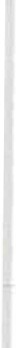 Problemi  attuali e problemi  potenzialiNel corso di IRA il bisogno principale e vitale di eliminare attraverso l'apparato escretorio è insoddisfatto in maniera totale. Ciò determina anche una cospicua alterazione nel soddisfacimento di altri bisogni della persona, generando una cascata di problemi correlati. Nella tab. 3 vengono evidenziati i  rapporti  tra bisogni  alterati e relativi  segni-sintomi,  riferiti  all'area  fisica e psichica (8).A condizionare  ed influenzare  il quadro clinico  possono  inoltre  concorre­ re altri fattori di tipo soggettivo o tecnico-strumentale  che sono riassunti  nel­ la  tab. 4.Problemi potenzialiLa dialisi è un trattamento antifisiologico che costringe l'organismo a·bru­ sche oscillazioni ematochimiche, ponderali ed emodinamiche, mentre il rene normale, con la sua continuità di funzione, mantiene l'organismo in uno stato stabile. Come conseguenza, durante la dialisi si possono avere variazioni osmo­ tiche ed elettrolitiche e sottrazione di liquidi. Tali fenomeni, pur rivestendo una funzione correttiva, provocano rapide variazioni di concentrazione e di volume nel compartimento vascolare,  che è quelo che viene a contatto con il liquido di dialisi. Le variazioni osmolari provocano a loro volta movimenti di acqua tra i vari compartimenti idrici dell'organismo dando luogo ad alcune caratteristiche complicazioni legate appunto alla non fisiologia della dialisi. Altri eff etti collaterali sono dovuti all'uso dell'apparecchiatura e della circola­ zione extracorporea. Alcune complicanze possono essere prevenute ed evitate, altre si verificano indipendentemente dalla corretta applicazione dei protocol­ li di tecnica dialitica. Tutte rappresentano altrettanti problemi  potenziali per il paziente e per l'infermiere elementi diagnostici che richiedono interventi precisi ed immediati (3,9,10,11). Nella tab. 5 sono riportate le principali com­ plicanze  intradialitiche .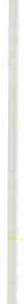 248	S. GealliVariabili-Bisogno	Segni-SintomiVARIABILE PRIMARIA:Eliminazione	Anuria/oligu ria EdemiAlito  u rinosoVARIABILI CORRELATE:Ventilazione PerfusioneAssetto  biochimicoDispnea Pallore/ AnemiaIperpotassiemia Ipercreatininemia Iperazotemia Iperfosfatemia Ipocalcemia AsteniaAgitazione motoria Pru ritoStato dei  tessuti	SepsiLesion i uremiche: emorragiche, ga­ strointestinali, neurologiche, vasco­ lariRitmo    sonno-veglia Comfort   f isicoAdattamento  allo stressSonnolenza/InsonniaInsoff erenza Instabilità IrrequietezzaApatia/Indifferenza Senso di  abbandono InsicurezzaProcessi  del  pensiero	Riduzione  della  capaci tà  di  concen­ trazione  e  di  ideazione,  defici t  di memoria,   confusioneComunicazione/InformazionePartecipazione  al proget to terapeuticoIn sistenza  nelle  richieste Dipendenza /Delega/Diff idenzaTab. 3 Variabili-bisogno e relativi segni-sin tomi nel pa ziente dializ zato criticoAnali si  dei  bisog ni-probl emi  del  pa z iente  dializzato  critico	249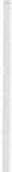 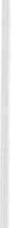 Fattori  individuali	Fattori  tecnico-strumentaliEtà anagraf ica SessoPatologia  sovrappostaPresenza  di handicap Situazione  familiare Stile di vitaTipo  di  trattamento  cui  è  sottoposto il paziente:Emodialisi  extracoroporea   (HD) Emofil traz.  artero-ve.nosa  continua (CAVH)Dialisi peritonaleAltre  metodiche  depurative  (Emo­f iltrazione,   Emodiafiltrazione,    Bio­ f iltrazione,  PDF,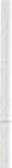 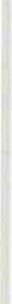 EmoperfusioneTab.  4  Variabili  soggettive  e  tecnico st rumentali  che possono  influenzare   il quad ro clinico  del pa ziente  diali z zato critico.Complicanze  dovute  alla  non  fisio­ logia  delle  dialisiSindrome  di  squilibrio Ipopotassiemia  ed  aritmie Ipotensione, vomito, crampi IpossiaIpertensioneComplicanze dovute all'uso dell'appa­ recchiatura ed al circolo extracorporeoSindrome  dell'acqua  dura Febbre e brividiEmolisiEmbolia gassosa EmorragieReazioni di biocompatibilità o di persensibilità o di intolleranza al trat tamentoTab.   5  Principali   complican ze   intradialitiche.Queste  voci  meritano  qualche  spiegazione.La sind rome da squilibrio, cui sono particolarmente esposti i pazienti con IRA si può manifestare con cefalea, nausea, vomito, irrequietezza, sonnolenza, disorientamento, ipertensione; nei casi più gravi si possono avere crisi convul­ sive ed evoluzione verso la morte del paziente . La sindrome da squilibrio è250	S. Gea uida attribuirsi all'edema cerebrale provocato dalle variazioni  osmotiche indot­ te dalla dialisi. Infatti l'urea dif fonde molto rapidamente dal sangue attraver­ so la membrana dialitica, nel liquido di dialisi, ma il suo passaggio att raverso la barriera ematocefalica è più lento. Ne consegue una ra pida dimin uzione dell'osmolarità plasmatica non corrisposta da una eguale diminuzione di quella delle cellule e del liquido cefalo-rachidiano. Tale iperosmolari tà relati va  ri­ chiama  acqua,  con  conseguente  edema  cerebrale.L 'ipo potassiemia e le a ritm.ie cardiache sono dovute alla rapida correzione dell'iperpotassiemia che si ottiene con fa dialisi e che provoca rapide altera­ zioni del  rapporto di concent razione intra/ext racellulare di potassio, con pos­ sibile  insorgenza   di  disturbi   del  ritmo  cardiaco.L'ipote nsione, il vomito, i crampi sono anch'essi dovuti ad una rapida dei­ dra tazione ed al mancato adeguamento del letto vascolare alla riduzione della massa circolante. L'ipotensione viene a volte segnalata con la comparsa di sbadigli e spesso si accompagna a nausea, vom i to,  sudorazione,  pallore  e se­ gni di dim inuito afflusso vascolare al cervello che vanno dal semplice off usca­ mento della vista a manifestazioni convulsive. I crampi muscolari, dovuti alla brusca sottrazione di liquidi e sostanze osmoticamente  attive, si  manifesta­ mento soprattutto agli arti inferiori con cont rat ture dolorose dei muscoli dei polpacci .Anche l'ipossia è causata da una diminuita perfusione tissutale a causa dell'ipovolemia e si manifesta con lipotimie, perdi ta di coscienza e crisi an­ ginose.L'ipe rtensione può verificarsi in soggetti già i pertesi come meccanismo riflesso  alla  sottrazione  dei  fluidi.La sind rome dell'acqua dura è conseguente ad una eccessiva concent ra­ zione di calcio e magnesio nel  liquido  di  dialisi  per  insufficiente  pretratta­ men to  dell'acqua  di  rete.  Si  manifesta  con  ipertensione,  cefalea,  vomi to.La comparsa di febbre durante la dialisi, preceduta da brividi è solita­ mente  da  imputare  ad  una  contaminazione  batterica  del  sistema.Un quadro clinico di crisi emolitica massiva in corso di dialisi è conse­ guente al contatto del sangue con il liquido di dialisi alterato nella composi­ zione chimica (ipo o ipertonico oppure contaminato da sostanze disinfettanti come formaldeide o clorossidanti elettrolitici) oppure fisica (temperatu ra ec­ cessiva o passaggio  di corrente nel  liquido  di dialisi).L 'embolia gassosa è il più grave degli incidenti che si possono verificare in corso di dialisi e consiste nel passaggio di aria nella circolazione ematica del paziente per difetti alla connessione del circuito o soluzioni di continuità lungo le linee che trasportano il sangue dal paziente al f iltro dializzante. L'em­ bolia gassosa si manifesta con u na sintomatologia che può andare da una semplice tosse stizzosa a quadri di grave dispnea con collasso cardiocircolato­ rio e morte  in caso di embolia  massiva.Analisi dei  bisogni-problemi  del pa z iente  dializzato critico	251Emorragie di diversa natura ed entità sono dovute a sommm1st razioni di eccessive dosi di eparina, necessaria per evitare la coagulazione del sangue nel circuito extracorporeo. Il paziente critico presenta frequentemente - lo si è visto più sopra - problemi di sanguinamento. Anche una rottu ra o una sconnessione delle linee ematiche possono provocare massime perdite ematiche.In corso di dialisi è da segnalare infine la possibile insorgenza  di reazione di bioincompatibilità ai materiali usati  e 'di ipe rsensibiliz zazione acuta con sintomatologia   di  tipo  allergico.Diagnosi  infermieristica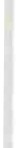 Jagusch e coli (12). sostengono che nello sviluppo del processo di nu rsing nei pazienti sottoposti a trat tamento dialitico, problemi medici e problemi infermieristici sono sovrapponibili, in quanto « termini che  descrivono  l'osta­ colo che impedisce al paziente di raggiungere un proprio livello ottimale di benessere,,; essi presentano i medesimi segni ed i medesimi sintomi: diversifi­ cate saranno in seguito le modalità di intervento su specifici obiettivi da rag­ giungere.Secondo altri autori (13) che si richiamano a quello che è forse l'esponen­ te più autorevole di fatto di diagnosi infermieristica, M. Gordon, l'identif ica­ zione dei problemi può essere resa più agevole adottando il modello del cosid­ detto « P-E-S ,, (14), come strumento diretto per la definizione della cl.i. La sigla PES  sta per:Problema: che descrive lo stato del paziente ed il suo problema di salute,Eziologia: fa riferimento alla causa del problema del paziente, sempre inteso  in  senso infermistico,Segni-sintomi: rappresentano i segni ed i sintomi raccolti nel corso del­ la raccolta dei dati fornendo le informazioni necessarie per determinare la diagnosi.La inclusione del PES nel processo di nursing e la sua collocazione  strut­ tu rale  è  illustrata  nella  tab.  6.Gli stessi autori propongono inoltre di utilizzare la lista delle diagnosi infermieristiche della NANDA . Applicando quindi tale metodologia è possibile esemplificare alcuni profili di diagnosi infermistica riferiti al dializzato criti­ co (15,16), come si può osservare nelle tabelle 7 e 8.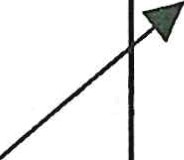 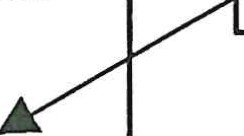 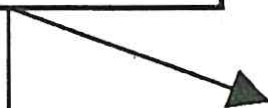 Tab. 6  Processo d i nursing includente  il PES  (LTG: Obiellivi a lungo te rmine; S TG: obie ttivi a breve termine; NSG: Nursing; DX: Diagnosi). Da Dialysis & Transplantation 12, 8-1983.DIAGNOSI   INFERMIERISTICHE AGGIORNATE ALL'APRILE 1986 DALLA NANDA (*)Difficoltà  di  movimentoDifficoltà  di  movimento,  potenzialeAdattamento, indebolitoClearance  respiratoria  inefficaceAnsiaTemperatura corporea, alterazione poten­ ziale  dellaEliminazione  intestinale,  alterazione:  co­ stipazioneEliminazione intestinale, alterazione: diar­ reaEliminazione  intestinale,  alterazione:  in­ continenza1O.  Ritmo  respiratorio  inefficaceAlterazione  della  gi ttata  cardiaca: dimi­ nuitaModifica dello stato di benessere: doloreModifica dello stato di benessere : dolore cronicoComunicazione  verbale  alterata  o  lesaStrategie  familiari   per  aff rontare   un problema: potenziale di crescitaInsufficienti strategie familiari per aff ron­ tare un problema: meccanismi compro­ messiInsufficienti strategie familiari per affron­ ta re  un  problema:  disabilitàStrategie   per   aff rontare   un   problema a  livello  singolo:  inefficaciDeficit  nella  attività  diversiva/distrazio- nale20.  Modifica  nei  processi  familiariTimore, pauraModifica  del  volume  dei  fludi:  eccessoDeficit  attuale  del  volume  dei  fluidiDeficit  potenziale  del volume  dei  fluidiScambio gassoso: compromessoLamentosità   anticipata 27 .  Lamentosità  anormaleAlterazione nella crescita e nello sviluppoAlterazione nel mantenimento dello statoDiminuita capacità nelle attività domesti- che31.  DisperazioneIpertermiaIpotermiaIncontinenza:  funzionaleIncontinenza.: riflessaIncontinenza:   forzata 37.  Incontinenza : totaleIncontinenza: da stimoloRischio  di  infezionePotenziale di lesività (di avvelenamento, di  soffocamento,  di  trauma)Deficit nel livello cognitivo (specifico a ...)Diminuita  mobili tà  fisicaTrascuratezza unilaterale  (verso determi­ nate  cose)Inaccettabilità  di ... (specificare)Alterazioni nell'alimentazione: eccesso ri­ spetto  al  fabbisogno.  Alterazioni  nell'alimentazione:  difetto ri­ spetto  al  fabbisognoAlterazioni nell'alimentazione:  potenzial- mente  in  difetto  rispetto  al  fabbisognoModificazioni  nelle  mucose  orali.  Alterazione del ruolo di genitore: attualeAlterazione del ruolo di genitore: poten - zialeReazione  post  traumaticaImpotenza   fisica    ·Sindrome  traumatica  da  stuproDeficit di self care: alimentazione, puli­ zia/igiene, cura del vestiario e dell'imma­ gineAlterazioni del concetto di sé: immagine fisica, autostima, alterazione del proprio ruoloAlterazioni della percezione sensoriale: vi- siva  uditiva,  gustativa,  tattile,  olfa ttivaDisfunzioni  sessualiModif iche  nei  comportamenti  sessualiRiduzione dell'integrità cutanea: attuale.e  potenzialeSchemi  di  sonno/riposo  inefficaci 6 L  Rappo1·ti sociali: diminuitiIsolamento socialeMalessere  spiritualeDiminuita  capacità  di  deglutizioneTermoregolazione   inefficaceAlterazione  nei  processi  psichiciIntegrità  tissutale:  diminuitaAltera zione nella irrorazione tissutale : ce­ rebrale, cardiopolmonare, renale, ga­ strointestinale,  perifericaEliminazion e u rinaria: scostamento dagli schemi  normaliRi tenzione  u rinaria. Potenziale  di violenza  verso sé stesso  o verso  altriTab. 7 (*) La North American Nursing Diagnosis Association è un organismo associativo co­ stituitosi nel 1972 con lo scopo di standardiz zare la defini z ione e l'uso della diagnosi infermieristica . Attualmente   è  presieduto   da  M .  Gordon.254	S. GeattiTab. 8 Ese mpi  d i diagnosi  infe rmie ristica  tratti dalla lista NAN DA ed include n­ ti  il  PES .BibliografiaGEATTI  S.: Dialisi  &  C.:  un'a rea  cnllca  di  « frontie ra»,  Sce na rio,  n.  4/1988.BIHM  B.A.:  L'appa rato  urina rio, in  AA .VV.:  Nursing  Clinico, voi.  2,  CEA,  Milano, 1983.PONTICELLI  C. :  La  Dialisi,  il  Pensiero  Scientif ico,  Roma,   1985. 4 .  CATIZONE  L.: Guida  alla  d ialisi, Patron,  Bologna,  1982.MARRINER  A.: I  teorici  dell'infe rmieri  tica  e  le  loro  teorie,  CEA,  Milano,  1989.OREM  D.E .: N ursing:  Concepts  of  Practice ,  Mc  Graw-Hill,  New  York,  1985.. CA!SIE M.M .: Diagnosi In fe rmie ris tica. Le sue fondam enta risiedono in un  modello concettuale ,  Professioni   infermieristiche,    39,4-1986 .Analisi  dei  bisogni-problemi  del pa ziente  dializzato  critico	2558 . FORCHINI R.R., ZA NOTTI R.: L'integra zione t ra tecnica ed assiste nza infermie ristica pe r una lel/ ura globale dei bisogni del pa ziente, EDTNA-Associazione Eu ropea Infer­ mieri    Dialisi   e   Trapianto,    Atti    7°   Incont ro   Nazionale,    Bergamo,    1988.FORMICA M . et al.: Le reazioni di ipe rsensibili z za z ione in corso di te rapia sostitutiva della  funzione   renale.  Tecniche  Nefrologiche  e  Dialitiche,  Wichtig,  Milano,   1987.DAL CANTON A., VENIERO P.: M onitoraggio del pa ziente con IRA. Tecn iche Nefrolo­ giche   e   Dialitiche,    Wichtig,    Milano,    1989.1 1. LAVELLE A.G., WYMAN C.T.: Emod ialisi acuta . In AA.VV.: M etodiche di terapia in­ tensiva,   Piccin,    Milano,     1987.JAG USH W., DINSMORE L., ZORICH J.: How to: a work ing implementation of the nur­ sing  process.  Dialysis  &  Transplantation,  voi.  12,  8- 1983.PARISI  B.,  ScHRICKSC  M.: Nursing  Diagnosis.  Application  far  Renai Nurses.  Dialysis&  Transplantation,  voi.  12,  5-1983.LEMARCHE  D.: Diagnosi  In fe rmieristica. Il perché  del suo inte resse, Professioni  in­ fermiei-istiche,       39,4-1986.Nanda-North Ame rican Nurs ing Diagnosis Association. Approved  Nursing Diag noses,aprile  1986. 3525 Caroline Street, St. Louis, MO, USA.GEATTI  S.: La  stima  iniziale  del paziente  sot toposto a  t rattamento  dialitico.  Dialisi Oggi n. 4-1988 (I), n. 6-1988 (// ).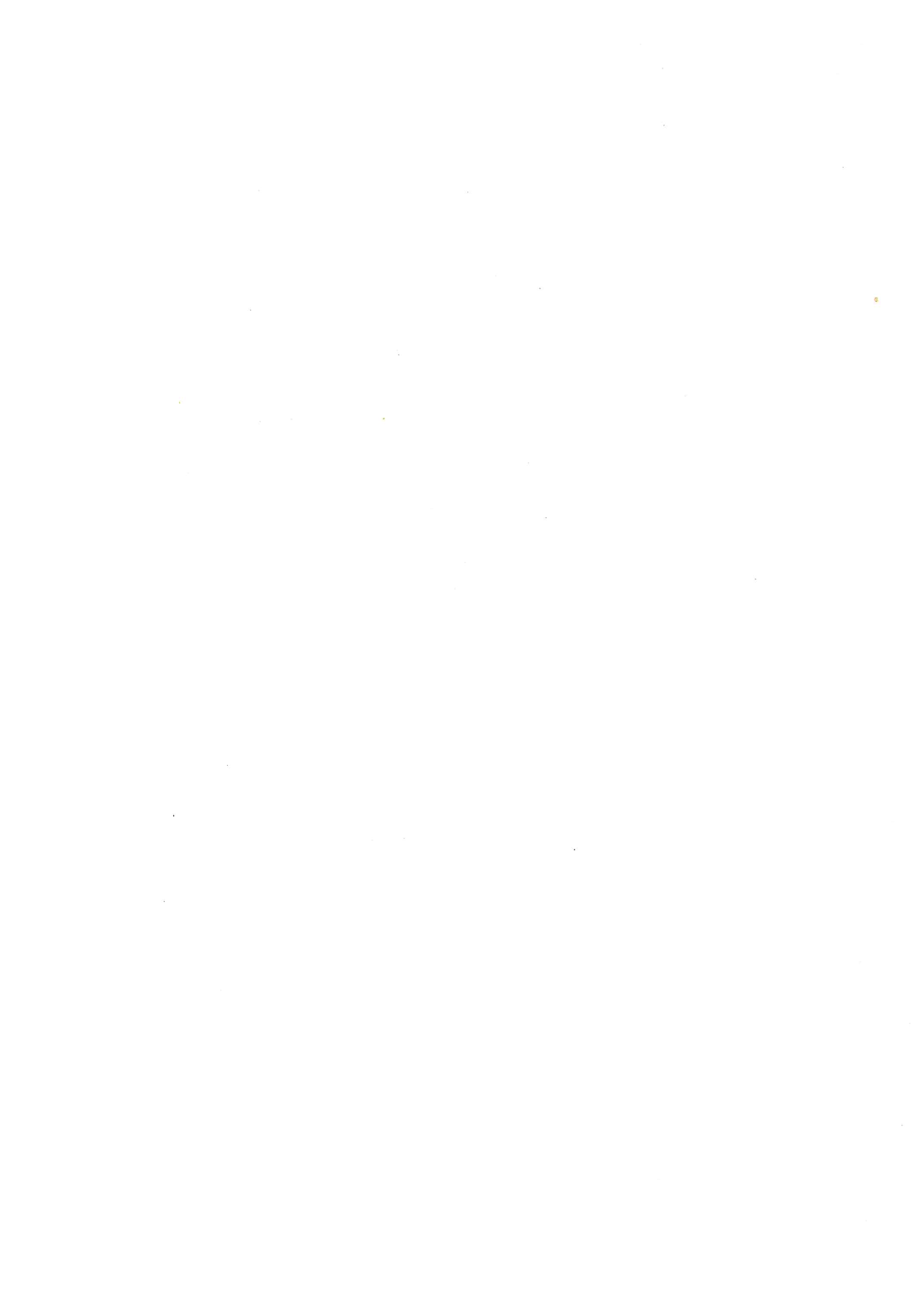 PIANO DI ASSISTENZA TIPOAL PAZIENTE DIALIZZATO CRITICOFORCHINIIPAFD Centro dialisi  Policlinico - VeronaPremessaLa relazione illustra le prestazioni che l'infermiere professionale eroga durante il trattamento emodialitico al paziente critico con un quadro clinico complicato da I.R.A. (insufficienza  renale acuta).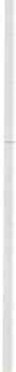 La conoscenza dei bisogni del malato, della dialisi, delle procedure e del protocollo  dei  controlli  dovrebbe  portare  a:organizzare collegialmente gli interventi assistenziali per ridurre le pre­ stazioni;assumere da parte dell'IP di area critica l'onere dei controlli protocol­ lati durante la fase della seduta dialitica che non preveda la presenza dell'IP«dializzatore»;ricercare sinergie operative che giovino al paziente ed anche all'ope­ ratore.ObiettiviGli obiettivi della relazione  sono:fornire agli operatori dell'area critica alcune informazioni di base sul­ le metodiche che vengono impiegate ed il corollario di prestazioni infermieri­ stiche sottintese;stimolare l'associazione ANIARTI  ad una  riflessione  circa:quanto coinvolgere  l'I.P.  dell'area  critica  in  questo  momento  tera­ peutico;valutare l'utilità di saper gestire anche parzialmente la seduta dialitica;considerare la ricaduta benefica per il paziente di una collaborazio­ ne  motivata  fra gli infermieri  professionali , delle  due unità  operative.L'insufficienza  renale acutaL'insuff icienza renale acuta è la brusca riduzione, spesso reversibile - talora irreversibile - delle funzioni del rene (emuntoria, emoestatica, en­ docrina).258	R.R.  ForchiniLa dialisiQualora la terapia medico-farmacologica risulti ineff icace il medico ne­ frologo ricorre alla prescrizione del trattamento dialitico, che dovrebbe esse­ re iniziato precocemente.La prima seduta andrebbe eseguita dopo 48 ore dall'inizio dell'olio-anuria. In caso di grave iperkaliemia, scompenso cardiaco o per altre indicazioni cli­ niche  particolari  si  interviene  d'urgenza .Le metodiche depurative possibili sono diverse e consentono un tratta­ mento personalizzato alle caratteristiche cliniche del paziente, dell'accesso va­ scolare disponibile,  ecc.Le più utilizzate  sono:bicarbonato  dialisi; emofilt razione;PFD;CAHV.Sono inolt re possibili mix fra le varie tecniche che eff icentizzano la depu­ razione  o trattamenti  diversi  sequenziali .Tutti questi tipi di trattamento prevedono uno o più accessi vasculari adeguati:incannulazione  vena jugulare  con cannula  a doppio lume; incannulazione  vena  succlavia  con cannula  a doppio lume; incannulazione  vena  femorale  con cannula  a lume  singolo;By-pass  A/V  avambraccio  SINsempre la circolazione extracorporea con il passaggio del sangue attra­ verso un filtro con membrana semimpermeabile che consente la fuoriuscita dell'acqua  plasmatica  e  dei  cataboliti  che  si  intendono  eliminare.Il passaggio dei soluti attraverso la membrana obbedisce alla legge di trasferimento di massa e può avvenire per movimento diff usivo o per traspor­ to convettivo.Piano  di  assistenza  tipo  al paziente  dializzato  critico	259SANGUE	BAGNO  DIALISIM,ca++. .	:=:=:=::jf:::=:=::,.K+ca++Na+ ci-Mg+.. HCO; :	----++----'>,	Hco;Urea ,  PO; Crea tinina Ac. uricoCH coo-3Trasporto diff usivo dei soluti. Il passaggio dei soluti avviene ·secondo gradiente di con­ centrazione tra le due soluzioni. Nel caso della dialisi una soluzione (plasma dell'uremico) contiene elevati livelli di urea, fosfa to, creatinina, acido urico e generalmente potassio. L'al­ tra soluzione (il bagno dialisi) contiene più elevati livelli di acetato e calcio ionizzato.·:Jlia+. ·. :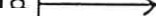 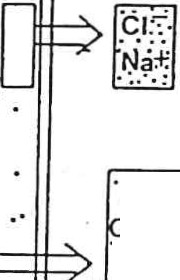 . · ::-':: 1·un::a:·:. .. ·+P.04 .·_ Na .. SANGUEM	BAGNO DIALISITrasporto convettivo dei soluti. La differenza di pressione creata artificiosamente  tra i due compartimenti (sangue e bagno dialisi) provoca il passaggio dell'acqua che trascina con sé i soluti.260	R.R.   ForchiniIl trattamento emodialitico richiede l'utilizzo di un anticoagulante per tutta la durata della seduta per prevenire la coagulazione del  sangue nel circuito extracorporeo. Il più usato è l' eparina somministrata in U.I./m' con una pom­ pa  a  siringaLe  prestazioni  infermieristicheIl paziente può essere sottoposto a seduta emodialitica presso il Centro Dialisi o come più frequentemente avviene presso l'U.O. dove è ricoverato. Durante il trattamento dialitico il paziente non dovrebbe essere sottopo­sto ad altro intervento medico o infermieristico  se non indispensabile.  Anche la  somministrazione  di  farmaci  deve  essere  preventivamente  controllata.Il piano assistenziale relativo a questo momento terapeutico è funzionale prevalentemente al trattamento che si deve attuare e modula in modo preciso l'attività  infermieristica   di  supporto.Nella fase preliminare gli obiettivi che l'I.P. si pone e le prestazioni conse­ guenti sono:Obiettivi	PrestazioniMETTERE  IL  PZ.  PER QUANTO  È POSSIBILE IN  CONDIZIONE  DI CONFORT  IDEALIriordino  e pulizia  della  stanza pulizia  del pazientemedicazione delle ferite chir. e del­ l'accesso vascolaretrasferimento  del pz. su letto-bilan­ ciaalimentazione  leggera qualche tem­ po  prima  della  sedutaMIGLIORARE  LA COMPLIANCE DEL PZ. AL TRATTAMENTOspiegare al pz. a cosa deve essere sottoposto, sottolineare l'importanza della seduta per la sua salute, tran­ quillizzarlo, ...l'I.P. deve garantire al collega « dializzatore» le condizioni ideali per ope­ rare e fornire una serie di dati clinici del paziente che debbono essere ricon­ trollati  poco  tempo  prima  della  seduta.Piano  di assistenza  tipo al pa ziente  dializzato critico	261Obiettivo  .	Presta zioniL'l.P.  DIALIZZATORE CONOSCE  LA  SITUAZIONE CLINICO/PSICOLOGICADEL  PAZIENTEcontrollo funzionamento accesso va­ scolarecontrollo quali-quantitativo delle se­ crezioni(drenaggi,  sondino  n.g.)controllo  della  diuresicontrollo della situazione  neurologi­ ca  e  psicologica  del  pz.controllo della terapia farmacologica in  corsoregistrazione dei dati per confronti successiviL'l.P.  « dializzatore »  informato   della   situazione   del  paziente   può  iniziare la    seduta    emodialitica.Le prestazioni  si possono  raggruppare  in:attività  di supporto al medico;attività  in  autonomia  decisionale.Di seguito sono riportate tutte le prestazioni di supporto che servono per gestire correttamente la seduta. Il protocollo delle prestazioni è suddiviso in vari momenti diversi fra loro.Le fasi con le relative prestazioni  sono:predialisi: controllo P.A., polso, respiro, temperatura corporea, peso, con­ dizioni   generali;inizio dialisi: prelievi emato-chimici, priming ematico del circuito extra­ corporeo, impostazione del flusso ematico, della pompa di UF, della pompa per eparinizzazione  continua e poi  controllo della P.A. e del polso.intradialisi: controllo P.A., polso sec. protocollo e/o a.b., valutazione del­ le  secrezioni,  diuresi,  eventuali  infusioni,  prelievi  (es.  per  PTT);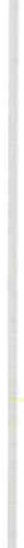 fine dialisi : restituzione del sangue del circuito extracorporeo con infu­ sione di sol. fisiologica, somministrazione di farmaci, lavaggio ed eventuale eparinizzazione della cannula e medicazione in sede di accesso vascolare. Con­ trollo  P.A.,  polso,  peso  finali  e  stato  di  benessere  del  paziente .Tutti i dati, rilevanti  durante la  seduta  vanno  verbalizzati  e trasmessi. A fine dialisi è utile un secondo controllo della situazione complessiva del malato  da  parte  dell'I.P. di  sala.Le prestazioni  in  autonomia  che l'I.P. « dializzatore » eroga sono finalizzate  a:262	R.R.   ForchiniObiettivo	Presta zioniIL  PZ.  COLLABORA DURANTE   LA  SEDUTAE  DENUNCIA  PRECOCEMENTE EVENTUALI  PROBLEMIerogazione di informazioni su sinto­ mi e problemi che possono insorgere durante  la  sedutaIL  PZ.  NON  HA  TIMORI È TRANQUILLO,  NON  SI ANNOIAerogazione  di  supporti  affettivi parlare  con  il  pazienteDurante la seduta il paziente può essere « Controllato» dall'I.P. di sala o dall'I.P.  « dializzatore».  La  seconda  ipotesi  è  la  più  frequente.Nella  fase  di  sorveglianza,  l'I.P. eroga  anche prestazioni  di base:aiuta il paziente a muoversi compatibilmente con la poca mobilità con­ cessa  durante  la  dialisi;lo  aiuta  a  sorseggiare  eventuali  bevande  concesse;se il paziente è in preda ad agitazione psico-motoria ne controlla i mo- vimenti  evitando  la  contenzione  meccanica.Il  paziente   « cosciente»   si  trova  in  questa  particolare   situazione:è al centro per qualche periodo dell'attenzione di più medici ed in­ fermieri;difficilmente si rende conto della gravità della complicanza I.R.A., no­ nostante  le  siano  fornite  alcune  informazioni  in  proposito;dà  assenso  immediato  al  trattamento.Durante la dialisi, se il decorso è regolare, non soff re di particolari disagi aggiuntivi e dopo il trattamento si sente meglio. Si può dire che il paziente nota  solo  gli  aspetti  positivi  di  questa  complessa  prestazione.L'attività dell'I.P. « dializzatore» rivolta al paziente critico è caratterizzata da risvolti  positivi  ed alcuni negativi.Gli aspetti  positivi  sono legati  a:l'I.P. si  sente consapevole di fornire una  prestazione  indispensabile, che  richiede  alta  professionalità;l'I.P. non trova difficoltà a relazionarsi con il paziente che le esprime la  sua  gratitudine  per  il  lavoro  svolto.L'I.P. dunque si vede riconosciuto il suo ruolo « specialistico» ed è portato ad assumere naturalmente  un  atteggiamento  di empatia  che il paziente  che ha da curare. Ha un minor carico di lavoro che le consente un'ottima per­ formance.Piano  di ·assistenza  tipo  al  pa z iente  d ializ zato  critico	263I  problemi  che  l'I.P.  incontra  sono:si sente impacciato perché costretto a lavorare in un contesto che co­ nosce poco (persone, cose, luoghi, ecc.);può dover fare la seduta alla fine del suo turno di lavoro, in situazione di reperibilità .ConclusioniQuesta prestazione è una vicenda complessa per il paziente sotto il profi­ lo clinico e senza consapevolezza  dal punto  di vista  psicologico .L'I.P. dializzatore deve attivare tutta la sua professionalità specialistica, che impiega in una situazione sempre ad alto rischio per il paziente e quindi stressante  per  l'operatore.È auspicabile infine uno sforzo di integrazione organizzativo e gestionafe dell'I.P. di dialisi e di quello  di sala perché questa terapia sia applicata in modo efficiente e con ilminor disagio possibile per il paziente e per gli opera­ tori  coinvolti.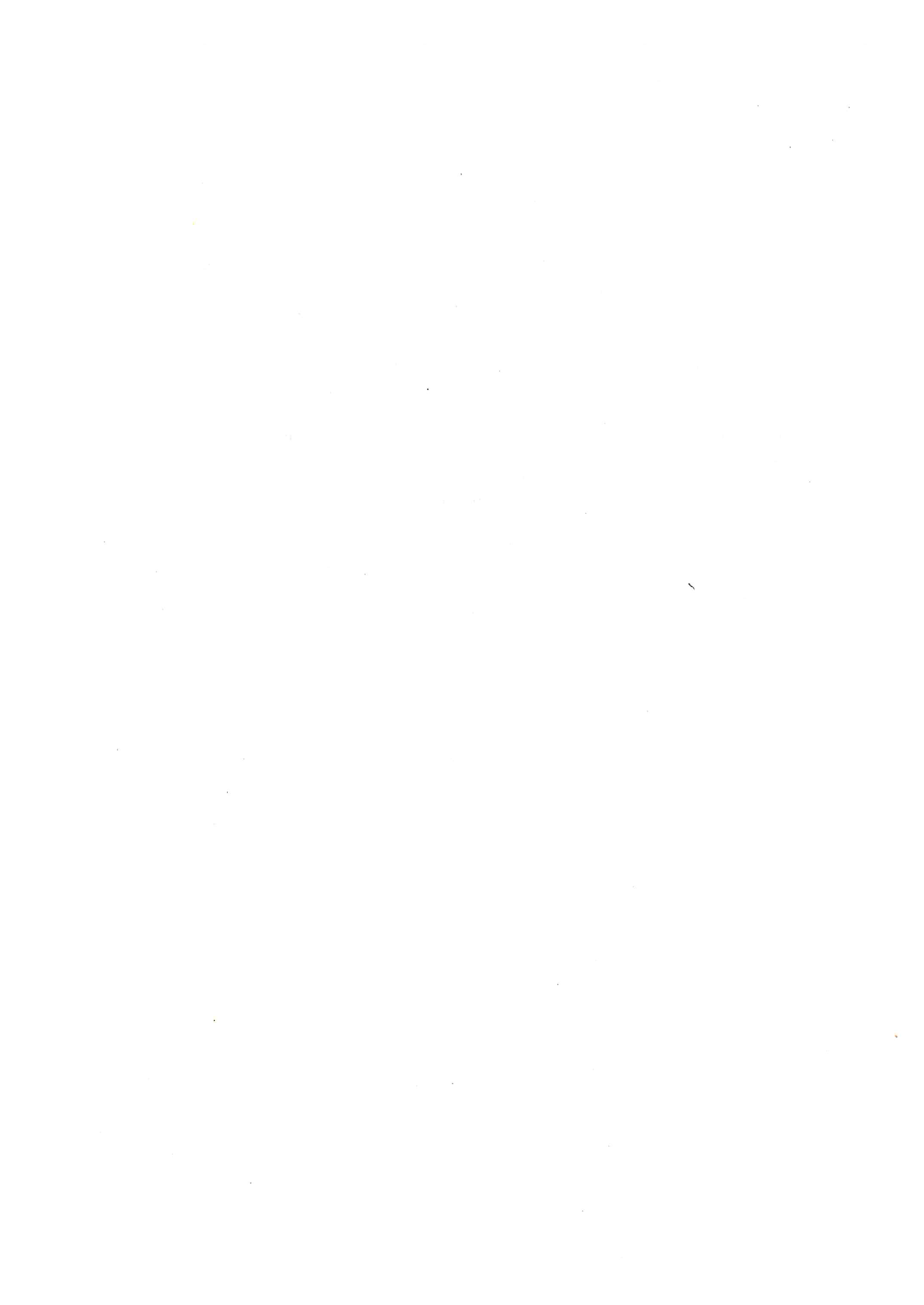 SE TTORE EMERGENZA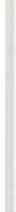 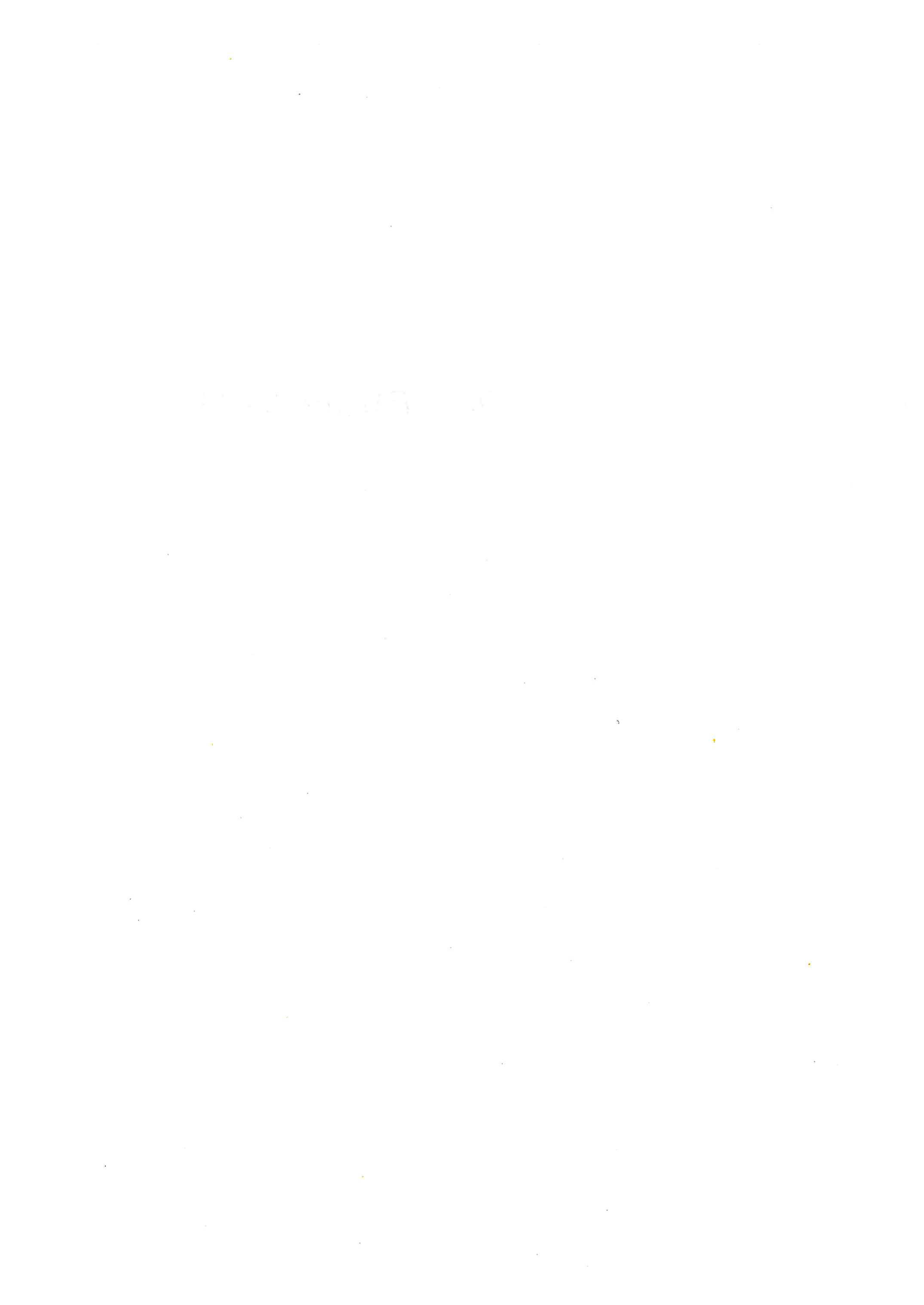 AREA DI EM ERGENZAESPERIENZA ORGANIZZATIVA DIDATTICA ED OPERATIVA IN UN OSPEDALE PERIFERICOL. NICLIIPAFD Area di Emergenza,  S. Daniele del Friuli - UdinePremessa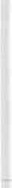 Nel maggio del 1982 viene attivato nell'Ospedale di S. Daniele del Friuli, in provincia di Udine, un nuovo reparto: l'Area di Emergenza; per la prima volta in Italia un Ospedale di I livello viene attrezzato con personale e struttu­ re adeguate per rispondere ai problemi dell'urgenza nel paziente instabile o critico.L'obiettivo da raggiungere è la creazione di un luogo « sicuro» che sia di riferimento culturale e tecnologico sia per il territorio, nel caso dell'urgen­ za, che per l'Ospedale nella gestione del paziente che richiede monitoraggi accurati,  osservazione  o  terapia  intensivi.La realizzazione dell'Area di Emergenza nell'Ospedale di S. Daniele è sta­ ta il risultato dello sforzo prodotto, negli anni successivi al tragico terremoto del 1976, da amministratori e tecnici sanitari, idealmente e professionalmente motivati, impegnati i primi nell'opera di ricostruzione, i secondi nella rifonda­ zione del concetto di assistenza  sanitaria  e nello  studio e nella verifica  di un nuovo .modello di ospedale ispirato al criterio delle cure graduate. Da que­ sta sinergia è nato il progetto del nuovo  Ospedale che è stato visto, ed in seguito realizzato anche sul piano strutturale, come un sistema complesso composto da tre sottosistemi in continua interazione reciproca individuati nelle tre  aree:della diagnostica;della  degenza;dell'urgenza.Il fulcro di  quest'ultima  è proprio  l'Area  di  Emergenza .La  StrutturaLa possibilità di progettare l'edificio ospedaliero tenendo conto delle esi­ genze funzionali suggerite dall'equipe tecnico-sanitaria ha permesso di realiz­ zare i locali destinati all'Area di Emergenza in posizione ottimale. Essi sono attigui al Pronto Soccorso, situati al piano rialzato al quale si accede dal pia-268	L. Niclino viario per mezzo di una rampa che immette in una camera calda, separata dall'esterno da portoni scorrevoli; questo è il punto d'arrivo sia delle autoam­ bulanze  che  dei mezzi  privati  che  trasportino  pazienti.Adiacente alla camera calda si trova l'area di accoglimento costituita da tre box comunicanti: questa è la zona dedicata alla visita, alle piccole presta­ zioni  di P.S. ed essa funge  anche  da filtro per  i ricoveri.L'area di accoglimento è in comunicazione diretta con altre tre strutture:una  stanza  di  rianimazione  cardio-respiratoria;una sala operatoria attrezzata per piccoli interventi;la sezione di degenza dell'Area di Emergenza, costituita da: quattro stanze di osservazione intensiva con due posti letto ciascuna; due stanze ad isolamento acustistico e asettche da due posti letto; due stanze da due posti letto di astanteria semplice, separate dalla zona di osservazione intensiva per mezzo di un corridoio .Il complesso  delle apparecchiature  di cui è dotata  l'Area  di Emergenza è calibrato sulla domanda del territorio e sulla dimensione organizzativa del servizio (l'Ospedale di S. Daniele del Friuli è l'unico dell'U.S.L. e serve circa50.000 abitanti di 14 comuni, distribuiti su una superficie di 327 Kmq). La dotazione  attuale  è la  seguente:monitor posto letto centralizzato; travi tecniche medicali complete; defibrillatori;elettrocardiografi;apparecchi  per  ventilazione  artificiale:  pressumetrici;  volumetrici;  a corazza;apparecchiature  per  emodinamica  non  invasiva; rilevatore  transcutaneo  dei  gas  ematici; emogasanalisi;pompe  di infusione; materassino  termico;apparecchio radiologico portatile; carrelli d'urgenza;materiale per l'elettrostimolazione cardiaca temporanea.Inoltre,  i letti,  identici  per  tutti  i  reparti  dell'Ospedale,  sono dotati  di: ruote  e  freno;testa  letto  e pediera  amovibili;rete rigida ed articolabile in due punti: schiena e ginocchia; assetto variabile: trendelemburg ed antitrendelemburg.Tipo di patologieL'Area di Emergenza aff ronta tutte le urgenze intra ed extra ospedaliereArea  di  emergenza	269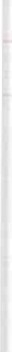 ed accoglie in degenza tutti i pazienti  critici o potenzialmente  tali . In essa si attua l'osservazione intensiva del paziente, intesa come osservazione clinica continuativa, senza  che questa sfoci necessariamente in un intervento tera­ peutico,  come è implicito,  invece,  in terapia  intensiva.L'analisi statistica dei ricoveri del 1988, omogeneo per casistica agli altri anni  fornisce  i  seguenti  dati:totale  ricoveri: 730. Degenza media: 3,5 giorni.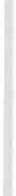 Occupazione  posti  letto:  85% .Ricoveri  distinti  per  patologie:- il 40% dei paziente presenta problemi cardiovascolari (IMA, aritmie, angina  instabile,  scompenso  acuto;  shock);il  12%  presenta  insuff icienza  respiratoria  acuta; il  14% sono post-operati ;il   14%  presenta   lesioni   traumatiche; il  6,8%  problemi  neurologici;	.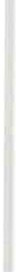 l'l ,2% problemi psichiatrici acuti, con necessità di sedazione che ri­ chiede l'accurato controllo dei parametri vitali e la prevenzione delle com­ plicanze;il 2% sono craniolesi in degenza post-intensiva, trasferiti dall;ospedale generale;il  10% presenta  altre patologie.Il personaieL'organico del reparto è attualmente costituito da:un  responsabile  coordinatore  dell'Area;sei medici di formazione internistica  specialisti in Anestesia e Riani- mazione, di cui un Aiuto;una  caposala;sedici  Infermieri  Professionali;tra  ausiliari  con  funzioni  di  pulizia  e di  distribuzione  del vitto.Se l'organico attuale è da ritenersi sufficiente per far fronte a tutte le esigenze del reparto e il livello di operatività del pesonale ha raggiunto uno standard qualitativo apprezzato sia dai pazienti che da quanti si interessano del Servizio Sanitario Nazionale, val la pena, comunque, ricordare quale è stato il percorso che ha portato al raggiungimento di  questi  obiettivi  e ha fatto  diventare  questa  esperienza  una  esperienza  pilota .All'avvio dell'Area di Emergenza il personale infermieristico coinvolto (6I.P. e 2 ausiliari) aveva in comune solo il titolo di studio, ma proveniva  da270	L. Nicliesperienze di assistenza diverse; infatti, tranne due unità che avevano già la­ vorato rispettivamente nei reparti di Rianimazione e di Cardiologia di un al­ tro ospedale, tutti i rimanenti provenivano da reparti di degenza medica o lungodegenza . La figura del singolo operatore era, pertanto, legata al proprio lavoro da consuetudini e tradizioni che non si adattavano alle nuove esperien­ ze che si intraprendevano . Questo nuovo lavoro richiedeva operatori solerti in grado di dare al servizio un'impronta di efficienza, rapidità, · premura e sensibilità di cui debbono sentirsi circondati gli ammalati. Si imponeva, per­ ciò, primaria l'esigenza e la necessità di raggiungere al più presto degli stan­ dards operativi efficaci. Detti standards sono stati raggiunti grazie alla buona volontà e all'entusiasmo del personale e alla collaborazione dei medici.Gli strumenti che permisero all'equipe di agire furono diversi: furono pro­ grammate riunioni bisettimanali per un lungo periodo, già nei mesi preceden­ ti all'avvio del reparto. In queste riunioni  si trattarono e si svilupparono di­ versi argomenti e vennero addestrati anche gli autisti delle ambulanze . Da questo lavoro di studio e simulazione nacquero dei protocolli che ancora oggi servono per l'addestramento del personale nuovo e, in generale, di consulta­ zione  da parte  di  tutti.Sono stati compilati  protocolli,  ad esempio,  per:tempi e modi di somministrazione di alcuni farmaci (conoscenza del­ l'interazione tra due o più farmaci; farmaci da somministrare al riparo dalla luce; farmaci da infondere con pompa ...);assistenza del paziente infartuato (lettura di un elettrocardiogramma; capacità di distinguere un tracciato normale da uno in presenza di aritmie; capacità di classificare il tipo di aritmia evidenziata ; capacità di programma­ re l'assistenza  prevedendo  le possibili  evoluzioni  delle aritmie ...);assistenza di un paziente intubato (conoscenza delle manovre necessa­ rie al buon funzionamento del respiratore; controllo assiduo del paziente e capacità di riconoscere il momento in cui iniziare lo svezzamento dal respira­ tore utilizzando, le tecniche opportune, fino al raggiungimento dell'autonomia respiratoria);utilizzo delle apparecchiature  in dotazione (conoscenza delle funzioni di ciascuna macchina; addestramento all'utilizzo in situazioni di emergenza; capacità  di manutenzione  e controllo).Con l'esperienza acquisita in molti anni si può aff ermare che il reparto di Medicina di Emergenza presenta caratteristiche peculiari tali da configura­ re l'attività del personale infermieristico che vi lavora con ben precise abilità e competenze .La varietà  delle patologie  da trattare impone all'infermiere  sia di saper agire in situazioni di emergenza sia di Sqper differenziare l'opera di assisten­ za in dipendenza dalle necessità che le diverse patologie inducono nei pazienti. Le situazioni d'urgenza richiedono, inoltre, che l'infermiere agisca nell'as­ soluta padronanza delle azioni che compie e, compatibilmente con questa, conArea  di  emergenza	271rapidità, evitando di farsi coinvolgere emotivamente dagli eventi che si vanno creando  in  fase  di  intervento.Al di fuori dei momenti d'urgenza, durante la degenza dei paziente nel reparto, l'infermiere deve prestare la propria opera nei riguardi di persone soff erenti per malattie non omogenee e deve essere in grado di dare risposta a ciascuna esigenza. L'essere pronti ad agire in situazioni che diff icilmente si presentano in forme standard richiede, infine, la disponibilità a mutare all'occorrenza schemi operativi e mentali che possono essere frutto di consoli­ date esperienze di lavoro in corsia o del bagaglio culturale scolastico. L'ope­ ratore deve assumere un atteggiamento costantemente dinamico e un attento spirito critico nei confronti del proprio lavoro. Da questo contesto operativo emergono le caratteristiche richieste all'operatore di Area Critica:- forte motivazione al lavoro dell'infermiere, in particolare in situazioni critiche;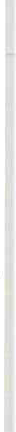 personalità dinamica;capacità  di  analisi  delle  problematiche  e  di  scelta  delle  risposte; disponibilità a rianalizzare e mettere in discussione il proprio operato; buona  resistenza  al coinvolgimento  emotivo  in  situazioni  di  stress; disponibilità   all'aggiornamento   professionale.Metodologia  ed organizzazione  del lavoroLa  giornata   tipoLa nuova giornata lavorativa inizia con lo scambio delle consegne tra il turno di notte e quello del mattino; le infermiere raccolgono le informazioni su ogni paziente  da  una  scheda  orientata  per  problemi.  Lo schema seguito è il seguente:Problemi  relativi  alle  condizioni  cliniche. Programma  sul  « da  farsi »  in  quel  turno  di  lavoro. Note   su  questioni   particolari.Dovendo rispettare un programma orientato per problemi il lavoro di rou­ tine consiste nella cura dell'unità letto mntre tutto il resto è vincolato al programma che viene redatto insieme al medico durante la valutazione dei singoli pazienti. Per cui, prelievi, esami speciali, rilevazione di parametri par­ ticolari, uso di strumenti specifici è diverso .per ogni singolo paziente.Due l.P. si occupano della pulizia del paziente e dell'unità letto. Questa fase di lavoro consente di cogliere lo stato psico-fisico del paziente e di comu­ nicarlo al resto dell'equipe. La Capo-sala insieme alla l.P. disponibile si occu­ pa della restante attività di reparto (urgenze, accoglimenti, trasferimenti, di­ missioni,  esami  speciali ecc.).272	L. NicliA fine mattinata il turno del pomeriggio troverà un programma già stabi­ lito per ogni paziente e dovrà quindi lavorare  per  raggiungere  gli obiettivi ed essere  disponibile  per  eventuali  urgenze  o nuove  ammissioni.Nei momenti di maggiore tranquillità ogni giorno viene anche effettuata la manutenzione, la pulizia ed il controllo dei materiali e delle apparecchiatu­ re  in  dotazione  al  Reparto.Le l.P. del turno di notte, come quelle del pomeriggio discute"ranno al momento  delle consegne  i problemi  e il programma  relativo  ad ogni paziente.ProspettiveAttualmente stiamo realizzando il progetto di informatizzazione del Re­ parto. Con l'inserimento del computer nel lavoro quotidiano l'obiettivo è quel­ lo di ottenere l'unificazione  del linguaggio per ciò che riguarda la gestione del paziente critico, una più chiara e dettagliata raccolta dei dati e l'elimina­ zione di tutto ciò che ora è la parte « scritta a penna » (cartella clinica, diario clinico, grafiche; protocolli,  registro  di  reparto,  ecc.).Continuando nell'applicazione delle metodiche non invasive (emodinami­ ca, gas-trascutanei , ventilatore a corazza, ecc.) una altra linea di sviluppo fu­ turo sarà quella di acquisire ancora maggiore abilità e cultura nella gestione non invasiva  del paziente  critico.ConclusioniL'esperienza fin qui maturata ci consente di puntualizzare alcune consi­ derazioni:Con la realizzazione dell'AdE anche l'Ospedale di I livello è in grado di assolvere  pienamente  la  sua funzione  di Ospedale  per  acuti.Crediamo che le dimensioni di questo progetto, inserite in un Ospe­ dale di 300 pl, consentano di realizzare quell'ideale rapporto culturale ed umano sintesi  di  una  buona  e moderna  assistenza  sanitaria.I risultati ottenuti e riferiti in varie occasioni ci confortano e stimo­ lano a proporre questo modello operativo come una valida soluzione ai com­ plessi problemi del paziente urgente o critico che non sempre nel piccolo Ospe­ dale  trova  soluzioni  adeguate.ASSISTENZA AL PAZIENTE CON IMA IN UN OSPEDALE DI I LIVELLO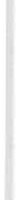 MARSILIO * , T. ZAMOLO ** Area di Emergenza e Pronto Soccorso - Osp. Civ. di Tolmezzo - USL n. 3 «Carnica» - UdineAssistenza al paziente con infarto miocardico acuto in un ospedale di I livello: l'esperienza infermieristica  dell'area di emergenza dell'O.C. di TolmezzoQuesta relazione ha lo scopo di far conoscere come sia cambiato l'approc­ cio assistenziale al paziente infartuato nell'Ospedale di I livello di Tolmezzo con l'apertura  dell'Area di Emergenza  (AdE).Prima dell'istituzione di questo servizio l'urgenza cardiologica giungeva direttamente, senza alcun trattamento specifico, dal Pronto Soccorso (PS) alla Divisione di Medicina Generale.L'arrivo del malato creava scompiglio sia perché interrompeva le attività routinarie del reparto sia perché non esistevano precisi protocolli assistenzia­ li. L'approccio variava in base all'esperienza personale del singolo infermiere oltre che, naturalmente, alle prescrizioni mediche. Anche il carico di lavoro giornaliero era tale da non permettere un'assistenza mirata, costante e atten­ ta, in quanto gli altri pazienti degenti - spesso con patologie croniche - assorbivano in termini di tempo e risorse gran parte delle nostre energie, incidendo sulla qualità delle prestazioni erogate sia agli uni che agli altri. Illustreremo brevemente il trattamento che fino a due anni fa veniva ef­fettuato presso la Divisione di Medicina Generale ad un paziente ricoverato con infarto acuto del miocardio (IMA). Il malato che giungeva in Reparto con diagnosi di « infarto» veniva sistemato in una stanza isolata, in fondo al corri­ doio, possibilmente singola, per sua maggiore tranquillità e riposo. Questa sistemazione se risolveva il problema dei rumori, era la meno logica in termi­ ni di utilizzo delle risorse in quanto il lavoro medico ed infermieristico si svolgeva per la maggior parte in un'altra zona del reparto. L'attività cardiaca veniva immediatamente monitorizzata ma senza centralizzazione e gli allarmi acustici non erano percepibili a distanza. Posizionato un catetere venoso cen­ trale, veniva programmata la rilevazione periodica dei parametri vitali che, peraltro, non potevano essere registrati con la necessaria frequenza visto l'im­ pegno assistenziale richiesto anche dagli altri pazienti. La somministrazione di ossigeno e la terapia farmacologica veniva eseguita secondo la prescrizione medica .In questa situazione eventuali complicanze non erano precocemente rile­ vate e l'allarme veniva dato dai colleghi  che occasionalmente si trovavano nella stanza o da familiari che suonavano il campanello avvertendo che il loro congiunto si sentiva « poco bene». Nonostante un carrello per la rianimazione274	D. Marsi lio, T. Zamolofosse sempre presente nella stanza, la mancanza di addestramento specifico all'uso dei materiali e di « allenamento » al trattamento d'urgenza creavano problemi  operativi  e psicologici  importanti  al momento  del bisogno.Questo tipo di realtà è sostanzialmente cambiata con l'apertura dell'AdE. Uno degli obiettivi è stato quello di ridurre la mortalità intraospedaliera dei pazienti con infarto miocardico acuto al di sotto del 15°/oo. L'adozione di un nuovo modello organizzativo e l'addestramento continuo del personale medi­ co ed infermieristico ci hanno portato al conseguimento di un risultato che poteva  parere  ambizioso.	·Nel  periodo preso  in esame - dal  16 giugno  1987 al  16 ottobre  198.9 - sono stati accolti in AdE  155 pazienti  con IMA con una mortalità  globale del 14,2%  (22  pazienti).  Prima  dell'apertura  del  nostro  Servizio  la  mortalità  in­ traospedaliera  per  IMA  era  del  26,7 °/oo  (fig.  1). Le  cause  dei  decessi  sono riassunte  nella  tab. I. Da  segnalare  la relativamente  alta incidenza  di  compli­ canze meccaniche . Tre delle  quattro morti  aritmiche  sono avvenute  in  reparto medico  durante  la  convalescenza .Pur considerando il risultato raggiunto soddisfacente rispetto all'obietti­ vo che ci eravamo posti, riteniamo sia possibile migliorarlo ulteriormente.Assistenza   al  paziente  con  IMA  in  area  di  emergenzaIl paziente giunge in una stanza appositamente allestita per il trattamen­ to di patologie con carattere d'urgenza dopo diagnosi di IMA posta in PS o nel Reparto di Diagnosi e Cura. Alla sua assistenza provvedono il medico di guardia, una infermiera dell'Ade ed un infermiere del PS. Questo permette una gestione più uniforme dell'urgenza mantenendo la continuità dell'assi­ stenza  in AdE  ed in PS da parte  degli operatori.Il paziente viene informato e rassicurato sulle manovre e le indagini dia­ gnostiche cui verrà sottoposto. Mentre il medico provvede all'esame obiettivo ed a una rapida raccolta dei dati anamnestici principali il personale infermie­ ristico  procede  a:monitoraggio  ECG;b) allestimento di una via di infusione ed incannulazione di una vena periferica (l'incan nulazione di una vena centrale non è routinaria e non viene eseguita nella maggior parte dei pazienti);e) controllo  dei  parametri  vitali;d) esecuzione  di un  ECG  qualora non  fosse già  stato fatto;e)  prelievo di sangue per esami ematochimici urgenti (Na, K, Cl, Creati­ nina, Glicemia,  Emocromo, CPK, GOT, LDH, ev. EGA);Assisten za  al  pa ziente  con  IM A  in  uno  ospedale  di  I  livello	275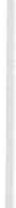 f) ossigenoterapia  con  maschera  di Venturi;preparazione dei farmaci e delle infusioni indicate secondo uno sche­ ma ben  noto e codificato (tab II).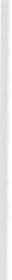 Per l'importanza che ha assunto nel trattamento del paziente con IMA dedichiamo  qualche  breve  osservazione  particolare  alla  fibrinolisi.La somministrazione del fibrinolitico - secondo schemi e con indicazioni e controindicazioni generalmente accettati - costituisce un momento impor­ tante per la gestione del malato anche dal punto di vista infermieristico. Nella fase della somministrazione particolare attenzione va posta alla possibile com­ parsa di fenomeni  allergici o di ipotensione . Va ricordato  che la decisione di intraprendere il trattamento fibrinolitico - nel nostro servizio viene di regola usata  la streptokinasi - può costituire una indicazione all'incannula­ zione preventiva  di una vena centrale che, come tutte  le manovre  invasive è opportuno cercare di limitare nei pazienti sottoposti a questo tipo di tera­ pia. Una volta  ultimata  l'infusione  viene  di regola  ripetuto  un  ECG.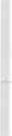 Il sanguinamento è il più frequente dei ·problemi che si verificano in pa­ zienti sottoposti a fibrinolisi. In letteratura vengono riportate emorragie im­ portanti e lievi; nella nostra  esperienza  i dati rilevati  non  sono significativi e  non  abbiamo  ritenuto  utile  segnalarli.Non viene comunque sottovalutata la necessità di cogliere sintomi e segni quali:cefalea  intensa;dolore  epigastrico  e addominale; sudorazione  profusa;tachicardia  e  tachipnea;e naturalmente  ipotensione  che possono  indicare la comparsa di una grave  complicanza  emorragica.Sanguinamenti  lievi possono essere prevenuti  limitando al minimo trau­ mi e punture  e prolungando  la compressione  manuale  in  sede di prelievo . Una volta stabilizzato dal punto di vista generale ed emodinamico il pa-ziente viene  trasferito  in AdE  con i seguenti  obiettivi:mantenere  una  funzione  circolatoria  accettabile;evitare la morte  per  aritmia  o  deficit  di  pompa;facilitare  la  riabilitazione .Intervento  infermieristicoCostante sorveglianza  durante  il periodo  di  degenza  in Ad E:- monitorizzazione continua e centralizzata dell'ECG con riconoscimen­ to e trattamento aggressivo delle aritmie;276	D.  M a rsilio,  T. Zamolocontrollo continuo dei parametri  vitali con registrazione  metodica  di:PAO (particolarmente assiduo e frequente in corso di terapia con va­ sodilatatori);frequenza  cardiaca;frequenza respiratoria (il loro aumento può essere un precoce segno di imminente  scompenso);diuresi  (oraria  quando  richiesto  dalle  condizioni  del  paziente);valutazione dell'aspetto generale del paziente, del colorito e della tem­ peratura  della  cute;bilancio idrico accurato;fare in modo che il paziente osservi scrupolosamente il riposo a letto (per evitare aumenti della frequenza cardiaca e di conseguenza del consumo di ossigeno del miocardio);alleviare il dolore e l'ansia del paziente, non solo con gli analgesici e gli ansiolitici ma anche con la rassicurazione e la sollecitudine delle cure per aiutarlo a stabilire un  adattamento positivo  al suo stato di malattia.b)  Provvede re  ai  bisogni  p rima ri  d el  malato  e  al  suo  sostegno:d ieta: regoliamo la quantità dei liquidi assunti e la progressione delladieta;attività fisica: generalmente, in assenza di complicanze, si inizia mobi­lizzazione graduale in III giornata; viene adeguatamente spiegata al paziente l'importanza di evitare ogni sforzo, anche quelli della defecazione (a questo scopo venogno utilizzati dei blandi lassativi);igiene: un'accurata igiene personale crea un positivo senso di benessere;rapporto con il malato ed i familia ri: l'istituzione di un buon rapporto personale è un momento fondamentale e qualif icante dell'attività infermie­ ristica.Come in tutti i reparti di tipo intensivo il paziente è sottoposto  ad un onere psicologico che può essere considerato parte integrante della malattia. Oltre alla patologia acuta, della quale ha spesso conoscenze imprecise, e alla comprensibile preoccupazione per il suo stato di salute, l'approccio strumen­ tale forzatamente invasivo (infusioni endovenose, ECG ripetuti, prelievi, moni­ tor, allarmi, ecc.) contribuisce a porlo in una situazione di precarietà dal pun­ to di vista psicologico. A questo va aggiunta la perdita della privacy, che alme­ no nella nostra esperienza costituisce uno dei principali problemi del malato: il locale è piccolo; i letti non sono isolati in box; per ovvii motivi la presenza del personale è costante; il malato è a volte testimone delle procedure più impegnative e urgenti subite dagli altri pazienti nei quali non può non identi­ ficarsi; si vede costretto a svolgere le più elementari funzioni fisiologiche in una mancanza di intimità che, soprattutto per persone anziane, può essere difficile da accettare. È nostra convinzione che il compito del personale medi-Assistenza  al  pa ziente  con  IM A  in  uno  ospedale  di  I  livello	277co ed infermieristico non vada limitato alle decisioni e alle procedure tera­ peutiche  e assistenziali.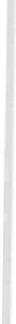 Una corretta informazione del paziente sulle sue condizioni attuali e futu­ re, la rassicurazione, una osservazione assidua ma molto discreta, il tentanti­ vo di ridurre al minimo i rumori inutili, un clima disteso e sereno tra il perso­ nale e la regola da noi vigente di non discutere mai il caso in presenza del malato, possono contribuire non poco a rendergli meno gravoso il ricovero. Per necessità organizzative le visite dei familiari sono consentite solo ne­gli orari prestabiliti. Questa regola ammette numerose eccezioni, giustificate dal vantaggio psicologico recato al paziente  dalla presenza di volti noti in un ambiente che non può non interpretare, in alcuni momenti, come ostile. Particolare cura viene posta nel nostro Reparto all'informazione dei fami­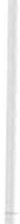 liari sulle condizioni del loro congiunto, sull'iter diagnostico e sulle decisioni terapeutiche assunte: come è ovvio in termini chiari e comprensibili. Questo compito grava sul personale medico per quanto riguarda le attività e le deci­ sioni strettamente mediche e coinvolge il personale infermieristico che solita­ mente  funge  da  tramite  tra  malato,  familiari  e  struttura.c) Non farsi  sorprende re dalle complicanze:- l'addestramento specifico volto alla capacità di riconoscere le più im­ portanti aritmie e ad aff rontare con competenza e secondo un protocollo ben definito l'arresto cardiaco hanno contribuito in maniera determinante non so­ lo alla riduzione della mortalità che ci si era prefissi ma anche alla tranquilli­ tà con cui ora possiamo aff rontare il nostro lavoro. La nostra casistica di rianimazioni cardiopolmonari (CPR) è soddisfacente ed in alcuni casi l'inter­ vento elementare ma decisivo delle defibrillazioni è stato eseguito, in assenza del medico di guardia, dal personale infermieristico in turno. Data la relativa­ mente bassa incidenza dell'evento vengono periodicamente organizzate riu­ nioni di aggiornamento con esercitazioni  simulate di CPR.Per quanto riguarda la convalescenza e la riabilitazione del paziente con IMA, la nostra competenza  è limitata  dal fatto che, in media  in VI giornata, il  paziente  è  trasferito  nella  Divisione  di  Medicina  Generale.ConclusioniA conclusione di questo lavoro vorremmo sottolineare che non poche so­ no state le difficoltà incontrate per il raggiungimento degli obiettivi iniziali. I progressi sono stati piccoli e lenti, in quanto inizialmente eravamo troppo« prese» dall'organizzazione del lavoro in questo settore, nuovo per la maggior parte di noi. L'esperienza acquisita ci ha portato a programmare per l'imme­ diato futuro la stesura di precisi protocolli assistenziali che saranno stesi in collaborazione con i colleghi del reparto di Medicina Generale: riteniamo in-278	D. M arsilio, T. Zamolofatti indispensabile che la qualità delle cure prestate sia mantenuta costante qualunque sia l'equipe assistenziale. A questo scopo introdurremo, in via spe­ rimentale, una cartella infermieristica che possa  seguire iil paziente dall'in­ gresso in AdE fino al trasferimento in Medicina e quindi alla dimissione . Cre­ diamo che questo strumento sia utile, non solo ai fini didattici, ma anche pratici  per  il personale  infermieristico  e medico.La riduzione della mortalità è un obiettivo raggiunto, ma il suo consegui­ mento non può essere considerato suff iciente: il soddisfacimento dei bisogni dell'ammalato, il buon rapporto di collaborazione con le persone per lui signi­ ficative unito ad un costante e attivo aggiornamento professionale e all'intro­ duzione di nuove tecniche, pensiamo possano dare ulteriore stimolo al pro­. gresso   costante   del   nostro   lavoro.BibliografiaAA.VV. : Il ruolo dell'Ospedale di I livello nella rete ospedalie ra regionale . Atti del Con­ vegno svoltosi a Tolmezzo l' 11 marzo 1989, Tolmezzo, USL n. 3 «Carnica », 1989, pag. 62.AA.VV .: Area critica  e dell'Emergenza.  Esperienza  organizzativa  e didattica  e ope rativa in un Ospedale pe riferico, (a cura di A. GULLO e W.P. MERCANTE). Relazione al XIX Corso di Aggiornamento in Rianimazione e Terapia Intensiva,  Osp.  S. Carlo  Borro­ meo,  Milano,  Piccin.  Ed .,  Padova,   1989,  pag.  163.AA.VV.: Problemi di assistenza al pa ziente  cardiopatico . Corso  di  Aggiornamento  per I.P.,  Osp. cc Ca'  Granda »,  Milano  - Niguarda,  4-6  settembre   1989.L'AREA  DI EMERGENZA: UNA NUOVA REALTÀ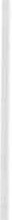 PER L'OSPEDALE DI I LIVELLOUNFER (relatore) C1l , I. DEL NEGRO <2l, S. RASASSI <2l ('i IP Ospedale di Tolmezzo - Udine(21 Area di Emergenza e Pronto Soccorso - Osp. Civ. di Tolmezzo - USL n. 3 «Carnica» - UdineL'Area di Emergenza (AdE) consiste fondamentalmente in una modalità organizzativa che, partendo dai problemi del singolo ospedale, individua un'a­ rea, solitamente adiacente al PS, dove concentrare tutta la patologia  critica o potenzialmente tale sia intra che extraospedaliera e dove una parte del per­ sonale si  dedica  specificamente  all'assistenza  dei malati  critici.Il Pronto Soccorso (PS) viene quindi riqualificato e la casistica viene con­ centrata: ciò permette la formazione di una professionalità specifica e consen­ te investimenti tecnologici adeguati in un'unica area dell'ospedale . Il persona­ le dell'AdE dovrebbe di norma gestire anche il PS e garantire la presenza continua in ospedale di figure professionali qualificate. Ciò assicura inoltre una maggiore  protezione  per  i pazienti 'ricoverati anche nelle ore notturne e nei week-ends, che sono i momenti più deboli dell'attuale organizzazione del lavoro.L'AdE dell'O.C. di Tolmezzo è stata aperta il 16 giugno del 1987 con seguenti  obiettivi:Riduzione della mortalità intraospedaliera per infarto acuto del mio­ cardio (IMA) a meno del 15 °/oo. Trattamento dell'IMA, dell'angina minaccio­ sa e delle  aritmie potenzialmente  letali.Trattamento dell'arresto cardiorespiratorio in PS e all'interno dell'o­ spedale. Rianimazione di almeno il 10% dei decessi. Successo delle manovre rianimatorie (CPR) nel 50% dei casi e dimissione dall'Ospedale di almeno il 10-15%  delle  CPR  effettuate.Pronto trattamento di stabilizzazione del politraumatizzato e traspor­ to  protetto  del  traumatizzato  cranico.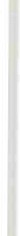 Osservazione neùrologica del trauma cranico medio-lieve e pronto ri­ conoscimento delle complicanze.Trattamento delle complicanze post-operatorie. Osservazione intensiva di tutti post-operati gravi o a rischio con l'obiettivo di ridurre la mortalità postoperatoria  e la  degenza  media.Trattamento del paziente  in  shock non  rapidamente  reversibile  e del­ la insufficienza  respiratoria potenzialmente  a rischio di ventilazione meccanica.Liberare i reparti dai compiti di asslstenza intensiva che interferi­ scono con la loro normale  gestione.280	C.  Unfer,  I . Del  Negro,  S. RabassiGarantire omogeneità e costanza nel t rattamento delle comuni ur­ genze che giungono in PS.Riduzione del numero delle guardie mediche interne e delle reperi­ bilità.Riduzione della mortalità per IMA e trattamento della angina e delle aritmie minaccioseIl conseguimento di questo obiettivo rendeva indispensabile la monitoriz­ zazione centralizzata degli E.C.G. (nel reparto  medico  i  monitor  restano  al letto del  paziente).  È indubbio  che  la  concentrazione  della  casistica  permetta di  addestrare  e  ottenere  personale  più   « esperto » .L'AdE è costituita da una sala adiacente al PS con quattro posti letto dotati di monitor centralizzati e di una trave tecnica attrezzata, e da tre posti letto di osservazione temporanea. È possibile il monitoraggio invasivo della PAO per un solo paziente. Le altre attrezzature disponibili sono un monitor defibrillatore, un monitor mobile non centralizzato abilitato anche alla rileva­ zione non cruenta della PAO, due pace-maker temporanei, un ecocardiografo cn l'aggiunta  di  sonda  transesofagea  e Doppler  colore.Per quanto riguarda la preparazione e l 'addestramento del personale, al­ l'apertura dell'AdE  sono stati organizzati degli incontri che si tenevano con frequenza bisettimanale in cui i medici illustravano elementi di elettrocardio­ grafia, riconoscimento e trattamento delle più comuni aritmie e altre proble­ matiche di tipo cardiologico . Attualmente questo tipo di lezioni si sono dira­ date ma stiamo organizzando un corso di aggiornamento cardiologico in colla­ borazione con il personale della medicina, in cui i protocolli  assistenziali è gli  incontri  siano preparati  da noi  stesse.Trattamento dell'arresto cardiorespiratorioI momenti fondamentali sono stati tre:addest ramento del personale medico ed infermieristico  della AdE  e del PS alla rianimazione cardiopolmonare (CPR);individu azione del team rianimatorio nel personale medico­ infermieristico in servizio in AdE;sensibilizzazione del personale dei reparti alla chiamata dell'equipe di rianimazione;trasformazione di un ambulatorio del PS in stanza di emergenza per il  trattamento  del  paziente  critico.Con l'apertura dell'AdE oltre alle lezioni di cardiologia sono state tenute, con frequenza settimanale, esercitazioni di CPR.L'Area  di  emergenza:  una  nuova  realtà  per  /'ospedale  di  I  livello	281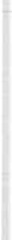 Gli incontri prevedevano una parte teorica ed una parte pratica. La scelta di un protocollo unico per il trattamento  dei vari tipi di arresto cardiaco, sulla base della letteratura più accreditata , che tutti - medici e infermieri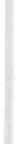 sono tenuti a seguire, ha permesso l'adozione di comportamenti uniformi con conseguente diminuzione del grado di difficoltà soprattutto da parte del personale infermieristico che non deve più adattarsi ad atteggiamenti sogget­ tivi dei medici.Illustrate le basi teoriche  dei protocolli, gli incontri erano di tipo essen­ zialmente pratico con simulazioni di CPR su manichino che vedevano impe­ gnate a turno due di noi. La simulazione prevedeva il frequente variare delle condizioni, poste dal medico che dirigeva la lezione: proiettando sulla parete striscie di monitor con ritmi diversi, ci chiedeva di adottare i comportamenti adeguati. Gli eventuali errori venivano collettivamente discussi alla fine del- 1'esercitazione.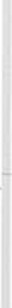 Tutto ciò si è rivelato molto utile non  solo dal punto  di vista  tecnico, ma anche perché ha permesso di migliorare l'affiatamento del gruppo abi­ tuandosi  a  lavorare  in  modo  coordinato  durante  l'urgenza .Questo tipo di incontri ha ora una frequenza trimest rale ed andrà svolto anche con i colleghi  della Medicina  Generale.Il riscontro pratico di questo addestramento è data dall'analisi della no­stra casistica  di CPR  che ha  fornito risultati  davvero  positivi  (fig.  1).L'istituzione del nostro servizio ha creato alcune difficoltà ai colleghi dei Reparti cui non è stato ben chiaro sin dal principio quale fosse il nostro ruo­ lo. Inizialmente ci siamo trovate di fronte ad un atteggiamento di rifiuto: non era ben accetto il fatto che nell'urgenza  in corsia fosse il personale  dell'AdE a intervenire. Ciò veniva vissuto come una dequalificazione  del reparto. Con il passar del tempo il problema si è ridimensionato, non solo per il migliora­ mento oggettivo che questo tipo di organizzazione  ha portato al trattamento delle urgenze ma anche per il carico di lavoro da cui l'AdE sgrava i Reparti. Ciò che ancora non è stato sufficientemente recepito è la necessità di for­ mulare la chiamata di emergenza in modo non solo tempestivo ma anche chia­ ro e preciso . Ci siamo riproposte di aff rontare questo problema concordando con i reparti un metodo standardizzato di chiamata. Il problema  sta però an­ che nella sensibilizzazione  dei colleghi dal punto di vista culturale: la morte improvvisa  in  reparto viene  talvolta  considerata  un  fatto ineluttabile  e nonun dramma che può essere aff rontato e risolto .Già esisteva in PS, prima dell'apertura dell'AdE, una stanza dove veniva­ no trattati i malati critici. Ad essa sono state apportate delle modifiche strut­ turali ed è stata dotata di tutte le attrezzature necessarie a garantire il tratta­ mento di qualsiasi tipo di urgenza.  Va  da  se che anche  le apparecchiature più sofisticate  si rilevano  del tutto inutili senza la capacità  di utilizzarle da parte degli operatori . L'addestramento e l'esperienza ci hanno portato a mi­ gliorare la qualità delle prestazioni ma molto è ancora possibile fare per otti­ mizzare il tipo delle risposte davanti all'emergenza. Abitualmente questa stan-282	C.  Unfe r, !. Del  Neg ro, S. Rabassiza attrezzata viene u tilizzata anche per procedu re particola ri sui malati rico­ verati. Il letto articolato di cui è dotata permette di eseguire più comodamen­ te procedu re invasive e un ulteriore vantaggio è quello di ridu rre lo stress degli altri degenti, coinvol ti, a causa delle ridotte dimensioni del!'AclE, in ma­ novre percepite come « pericolose » . Questo è uno dei motivi che rendono ne­ cessario un ampliamento dei nost ri locali, sia per permet tere l'accoglimento e la stabilizzazione di un n u mero maggiore di pazienti, sia per poterci dotare di letti isolati in box al f ine di ridu rre il disagio causato dalla -normale attività del servizio. Crediamo comunque che questo obiet tivo sarà raggiungibile solo in tempi lunghi.Per ciò che riguarda  l 'organico  inferm ieristico  i n  AdE  prestano  servizio 10 l.P., 2 per t u rno, che eff ettuano la tu rnazione « in quin ta » , cioè u na not te ogni cinque  giorni,  men t re  l 'organico  del  P.S.  è  costitui to  da  9 l.G.  e  1 1.P. È previsto, per il f u tu ro, un organico u n ico di soli l.P. men tre pa rte del perso­ nale  generico  sarà  u tilizzato  come  auti sta  dei  mezzi  di  soccorso.Pronto trattamento di stabilizzazione del politraumatizzatoEvidentemente questo obiettivo, di priori taria importanza per u n ospeda­ le di I livello, è legato alla soluzione dei problemi organizzativi cui abbiamo già accennato. La possibili tà di disporre di u n luogo f isicamente adatto e tec­ nicamente attrezzato, cli lavora re in una equipe med ici ed inf ermieri che se­ guono in linea generale le stesse strategie operative e l'opportu nità di tenere sotto stretta osservazione i pazient i critici hanno portato inevi tabil mente ad un miglior approccio al politraumatizzato. Nei casi in cui, ottenu ta la stabiliz­ zazione, sia necessario t rasferi re  il pazien te all'ospedale regionale di riferi­ mento, è possibile esegui re un trasporto protet to con personale medico ed infermieristico   qualificato.Altri  prog rammi  che  riteniamo priorita ri sono:Att rezza re almeno due amb ula nze per il t rat tamento sul luogo del­ l'incidente e per il t rasporto protetto del paziente critico. I mezzi attualmente a disposizione sono del tu tto inadatti sia per l'emergenza che per il t rasporto secondario che si svolge spesso in condizioni di disagio difficilmente descrivibili.Stesura di protocoll i per il t rat tamento  dell'emergenza  d i ret tamente sulla scena, che coinvolgano anche il personale addetto alla guida delle am­ bulanze.È un'esigenza da loro stessi senti ta e potrà costituire un indubbio vantag­ gio per  l'infermiere  oltre  che, ben  i n teso,  p'er il  paziente.Presenza dei medici della AdE conti nua in PS nell'arco delle 24 ore. Attualmente la guardia  diurna è coperta dai medici dei va ri Reparti e solo quella notturna da quelli dell'AdE . Ciò limita la possibilità di un t rat tamentoL 'Ar ea  di  eme rgenza:  una  nuova   realtà  per   / 'ospedale  di  I   livello	283omogeneo dei  pazienti  e  di  un  intervento  medico  extraospedaliero  qualora il tipo di chiamata ne faccia intui re la necessità. Questo tipo di risposta che avviene attualmente in man iera solo episodica potrebbe forni re dei buoni ri­ sultati.Revisione delle schede di rilevamento del t rau ma score e applicazio­ ne del protocollo di osservazione neurologica del traumatizzato cran ico elabo­ rato dal personale dell'Area Critica e dell'Emergenza dell'Ospedale di S. Da­ niele  del  Friuli.Trattamento delle complicanze post-operatorie e osservazione intensiva dei post-operati  a rischioSi è cercato di concen t rare questi pazienti m un ambiente protetto dove vi è personale in numero suff iciente a garantire una assistenza intensiva, ad­ destrato a gestire pazienti in ventilazione meccanica, con monitoraggio invasi­ vi ed infusioni di farmaci particolari . I risultati ci sembrano abbastanza sod­ disfacen ti. Questo tipo di malati necessita di un programma minimo di riabili­ tazione  che consiste nell'educazione  alla mobilizzazione  attiva a letto, nella u midif icazione e nella ginnastica respiratoria. Stiamo elaborando insieme alle f isiokinesiterapiste un programma che non consideri solo la degenza in AdE ma anche la prevenzione pre e post-operatoria  delle compjicanze  polmonari.Trattamento della insufficienza respiratoria potenzialmente a rischio di venti­ lazione  meccanicaIl personale che opera nel nostro serv1z10 proveniva da vari settori; di conseguenza le esperienze erano diverse e per alcune si t rat tava della prima esperienza  professionale.Le difficoltà iniziali a gestire questo ordine di problemi sono state notevoli. Sono state tenute lezioni di anatomia e fisiologia dell'apparato respirato­rio, di interpretazione dell'emogasanalisi, di principi e metodi  della  ventila ­ zione meccanica ed assistenza  ai pazienti  metodi  della ventilazione  meccanica ed assistenza ai pazienti in tubati.  Il  numero  relativamente  limitato  di  questo tipo di pazienti rende indubbiamente lento il formarsi delle esperienze indivi­ duali e di gruppo, ma il progresso è continuo e le perplessità iniziali si stanno risolvendo.ConclusioniPer consentire una migliore valutazione di quanto esposto, vorremmo da­ re qualche  cifra  riguardante  sia l'AdE che il  P.S. Per  un  bacino  di  utenza284	C. Unfe r, I. Del Negro, S . Rabassidi 43.880 persona circa, in AdE vi sono stati 552 ricoverati, con un incremento del 19,7% rispetto al 1987, e 518 osservazioni temporanee ( + 36%), con una degenza media di 2,2 giorni e un tasso di occupazione dei posti letto dell'82,8%. Il 47% dei pazienti presentava problemi cardiaci e complessivamente i malatiinternistici sono stati 1'80,1%; 54 degenti erano post-operati  ( + 14,9= 1987),46 sono stati i ricoverati per trauma cranico e 8 i politraumatizzati, con una diminuzione  del  14,3%  rispetto  al  1987.In P.S. sono stati visitati 11.429 utenti ( + 7,7 = 1987) e quindi circa 31/die, con un aumento dell'affluenza nei mesi di luglio ed agosto, durante i quali quali  sono  stati visitati  circa 48 pazienti/die.Abbiamo illust rato per sommi capi come nell'arco di poco più di due anni si sia svolto il lavoro della équipe assistenziale che opera nell'AdE di Tolmez­ zo, non per sottolineare la quantità o la qualità ma per aprire una discussio­ ne, che riteniamo  necessaria , sulla  realtà  delle  aeree  di emergenza.Nel nostro Paese per molti anni si sono sprecate molte risorse economi­ che ed umane senza riuscire a dare una risposta valida al problema del tratta­ mento del malato acuto. La presenza  di Terapie Intensive sempre più grandi e tecnologicamente avanzate non risolve le diff icoltà dell'ospedale di I livello. La nostra esperienza ci porta a credere che sia indispensabile combattere su più  fronti:migliorare  la  rete  dell'emergenza  extra-ospedaliera;creare delle aree di degenza protette in ogni ospedale per tutti i ma­ lati a rischio che non necessitino  della T.I.migliorare  i rapporti  di collaborazione  tra gli ospedali  di I livello e quelli di riferimento mediante l'uso di protocolli comuni e lo scambio conti­ nuo  di  esperienze  qualificanti.BibliografiaAA.VV .: Il ruolo dell 'Ospedale di I livello nella rete ospedaliera regionale. Atti del Con­ vegno  svoltosi  a  Tolmezzo  1'11 marzo  1989,  Tolmezzo,  USL  n.  3  «Carnica»,   1989,pag.  62.AA.VV.: Area critica e dell'Eme rgenza. Espe rienza organiz zativa  e didattica e ope rativa in un Ospedale pe rife rico, (a cura di A. GULLO e W .P. MERCANTE). Relazione al XIX Corso di Aggiornamento in Rianimazione e Terapia  Intensiva,  Osp. S. Carlo  Borro­ meo,  Milano,  Piccin.  Ed.,  Padova,   1989,  pag.   163.GESTIONE DI UN POLITRAUMATIZZATO DALLA STRADA ALLE STRUTTUREG. RAND! (relatore) (1l, C. FOCACCIA (2l, M. COFFARI (3l, A. SOPRANI (4l, I. GE­ MINIANI (Sl,!11 IP Ravenna Soccorso - Ravennalfl Centrale Opera!. Ravenna Soccorso e Servizio di Elisoccorso!31 1p Pronto Soccorso - Osp. civ. S.M. delle Croci - RavennaIP Sala Oper. Chirurgia - Osp. civ.  S.M. delle Croci  - Ravenna!511p Rianimazione e Terap. Intensiva - Osp. civ. S.M. delle Croci - Ravenna.Questo lavoro è il frutto della collaborazione degli Infermieri Professiona­ li che operano in Ravenna Soccorso, Pronto Soccorso, Sala Operatoria di Chi­ rurgia  e Terapia  Intensiva  dell'Ospedale  di  Ravenna.L'impostazione deriva dal percorso tipo di un politraumatizzato della strada dal momento dell'incidente alla ospedalizzazione nel centro di Terapia Intensiva. Da oltre due anni nel territorio della nostra USL opera una struttura che coordina tutti i servizi di emergenza sanitaria territoriale denominata  Raven­ na Soccorso. Essa si avvale delle più moderne e sofisticate attrezzature e tec­ nologie ed è in grado di garantire un soccorso qualificato ed altrettanto solle­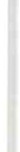 cito  su  tutto  il  territorio  di  competenza .La Centrale Operativa è nata grazie alla programmazione della Regione Emilia-Romagna che prevede nel proprio secondo piano sanitario la costitu­ zione  di  Centrali  Provinciali  per  la gestione  dell'emergenza .Le risorse utilizzate sono ripartite tra l'USL, la Croce Rossa Italiana e la Pubblica Assistenza di Ravenna che garantiscono un parco macchine com­ posto da venticinque ambulanze.Oltre a queste la struttura dispone di mezzi di soccorso avanzato, l'auto medicalizzata  e  l'elicottero.Questi mezzi permettono l'invio sollecito di equipe di  rianimazione  sul luogo della richiesta garantendo una risposta sanitaria qualificata  e diminuendo di fatto i tempi di specializzazione, infatti il nostro obiettivo primario è la diminuzione del THERAPY FREE INTERVAL, garantendo l'invio  sul  luogo della  chiamata  di  personale   e  mezzi  qualificati .Ci preme sottolineare che all'interno della Centrale Operativa è garantitala presenza  24 ore die di almeno un  infermiere  professionale,  che gestisce l'invio  delle  risorse  necessarie.Questi infermieri hanno acquisito una preparazione  specifica di organiz­zazione e gestione dei servizi, aprendo nuovi spazi relativamente alla profes­ sionalità   infermieristica.Quanto detto trova ulteriore valore nel fatto che in ogni parte d'Italiaoramai si stanno aprendo Centrali Operative, ma non sempre l'infermiere ri­ veste  come  nel  nostro  caso,  un'importanza  notevole.286	G.  Randi,  C.  Focaccia,  M.  Cotf ari,  A. Soprani,  /.  GeminianiNoi siamo consapevoli del fatto che l'espansione e la miglior def inizione del nostro ruolo non passa per l'imitazione «bonsaiesca » del medico, ma ciò non significa però perdere quella capacità professionale specifica della nostra professione  che individua  spazi ben  definiti  di manovra.Questo contraddistingue  la realtà Ravennate da altre e cioè la valorizza­ zione della autonomia professionale nel settore di diagnosi e cura ed organiz­ zativo. La  strada da percorrere  è lunga,  ma  come dice  sempre un  vecchio amico, "... l'importante è. creare il precedente ». Per meglio dire il modello. In questa logica trova spazio l'aggiornamento del personale, fatto di corsi lunghi ed impegnativi,  la creazione  di protocolli  di intervento, la creazionedi   figure   nuove   professionalizzate    e   « pensanti».	.Dall'arrivo della chiamata in poi  l'infermiere  a Ravenna  decide  il tipo di mezzi da inviare, gli infermieri presenti sui mezzi svolgono il coordinamen­ to  dell'intervento  e  del  trasporto, fino  alla  spedalizzazione .L'infermiere in queste situazioni usa apparecchi complessi, sa muoversi nel campo della telefonia e radiofonia, sa rapportarsi con i servizi di emergen­ za non sanitaria. In quali altre realtà l'infermiere fa questo? In quali altre realtà se non nei servizi di Elisoccorso della nostra Regione l'infermiere coor­ dina i mezzi presenti a terra, decide insieme al pilota il luogo dell'atterraggio, svolge funzioni da leader perfino sul medico, decide l'eventuale destinazione in staff con il medico stesso?	·Questo è il ruolo dell'infermiere all'interno di questi servizi, basato esclu­ sivamente sulla autorevolezza conquistata giorno dopo giorno, su competenze tecniche e specifiche. La nostra presenza è insostituibile , ecco dove sta la no­ stra  forza.L'ambulanza intesa come mezzo di soccorso tradizionale rappresenta an­ cora oggi la pietra miliare del soccorso, anche se nel corso degli anni si è teso sempre di più a migliorare il tipo di intervento qualificando il personale che ne compone gli equipaggi.Nella nostra realtà le ambulanze che effettuano interventi di soccorso nel­ l'emergenza,  sono  soltanto  quelle  con  Infermiere  Professionale  a bordo.Gli equipaggi sono costituiti da un Infermiere Professionale e da un auti­ sta soccorritore. Nell 'emergenza questa seconda figura collabora attivamente con l'infermiere nelle manovre di stabilizzazione e caricamento del paziente. Per giungere a questo risultato, anche gli autisti, sono stati coinvolti nei pro­ grammi  di aggiornamento  e qualificazione  del personale  viaggiante.Sul luogo dell'emergenza l'I.P. svolge una serie di attività che spaziano dall'intervento sanitario propriamente detto a quello gestionale. L'l.P. divie­ ne, infatti, il regolatore dell'intervento di soccorso anche di grosse proporzio­ ni, f ino all'arrivo dei Mezzi di Soccorso Avanzato (MSA), richiedendo, ove ne­ cessario il supporto di strutture di emergenza non sanitaria (Forze di Polizia, Vigili del Fuoco, Igiene Pubblica) e contemporaneamente occupandosi della stabilizzazione del paziente .Per fare ciò si avvale di una serie di attrezzature mobili che completanoGestione  di  un  politraumatizzato   dalla  st rada  alle  strutture	287il corredo fisso delle ambulanze e in primo luogo di uno zaino attrezzato con set per intubazione, medicazione e perfusione venosa, Ambu e relative ma­ schere, estremamente maneggevole. Sono inoltre disponibili collari cervicali di 3 misure,  stecco, bende per la immobilizzazione  degli arti e una barella a cucchiaio.Tutte le ambulanze che vengono utilizzate per l'emergenza sono inoltre dotate di due barelle una delle quali autocaricante, un aspiratore, un respira­ tore LOGIC 07, un impianto di erogazione per ossigenoterapia, ed un converti­ tore di corrente 12-220 Volt. La dotazione sia fissa che mobile è standard per  tutti  i mezzi  operativi.  Ciò ne rende  estremamente  omogeneo l'utilizzo e la manutenzione.Nella nostra realtà, anche sul MSA gli I.P. hanno un ruolo ben definito. Come si accennava in precedenza uno degli I.P. dell'équipe di elisoccorso, det­ to 1° operatore,  svolge il ruolo di leader  dell'equipaggio  e nello specifico:mantiene i collegamenti radio con la Centrale Operativa ed i mezzi di  soccorso  a  terra;è responsabile  della  sicurezza  dell'equipaggio  e degli  astanti;coadiuva il pilota nella navigazione per l'individuazione del luogo di atterraggio;decide insieme  al medico  la destinazione  del paziente;regola  le operazioni  di soccorso.Sull'auto medicalizzata, allo stesso modo, svolge la funzione di coordina­ mento  dell'intervento.I MSA 'intervengono ad integrazione del soccorso con ambulanza, fornen­ do il  supporto del medico là  ove necessario.Essendo il nostro obiettivo principale, la riduzione del Therapy Free In­ terval, e cioè dell'intervallo tra il momento dell'evento acuto e quello dell'ini­ zio di una adeguata terapia di supporto e stabilizzazione delle funzioni vitali, l'attesa dell'intervento del MSA dovrà essere una attesa attiva. Ecco quindi ancora una volta evidenziata l'autonomia operativa e decisionale dell'I.P. che nella nostra realtà consente di attivare una serie di manovre che vanno dalla Rianimazione Cardiopolmonare di base, all'isolamento di una vena periferica, alla  somministrazione  di  farmaci,  alla  intubazione.Innanzitutto è importante specificare come  gli interventi  di emergenza sul territorio e nella struttura sanitaria sono stati resi più veloci  ed eff icaci grazie alla collaborazione  del personale  dei vari  Servizi coinvolti.Questa collaborazione ha reso possibile anche la creazione di figure infer­ mieristiche  capaci  di  gestire  sul  territorio  emergenze  complesse.Dopo studi ed esperienze svolti soprattutto all'estero, il Dottor Lapucci, medico presso il Pronto Soccorso del nostro Ospedale, con la collaborazione di I.P. dello stesso servizio, di Ravenna Soccorso e volontari della Pubblica Assistenza, ha organizzato un corso denominato EMT - Città di Ravenna -, riservato al personale addetto ai Servizi di emergenza sanitaria.288	G.  Randi,  C.  Focaccia,  M .  Cof fari,  A.  Soprani,  I. GeminianiLe finalità di questo corso sono state:- dare preparazione specifica al personale per interventi di emergenza sanitaria;addestramento  al  lavoro  di  equipe;mantenimento  del  grado  di  allenamento  raggiunto;svolgimento  delle  attività  in  presenza  di una  Centrale  Operativa; professionalità  adeguata  alle  innovazioni  tecnologiche;studio di protocolli  operativi applicabili alle numerose  ed imprevedi­ bili  situazioni  di emergenza.Esaminiamo ora le fasi di svolgimento di un intervento per un caso di polit raumatizzato  all'inte.rno  del  Pronto  Soccorso.Fase  1 -  Prepara zioneIl personale del PS viene avvertito dalla Centrale Operativa dell'arrivo con elicottero di un politraumatizzato della strada in condizioni critiche: CO­ DICE 3. Chi ha ricevuto la telefonata provvede ad avvertire l'IP regolatore che staziona normalmente in zona accettazione, per l'accoglimento del mala­ to. Avverte altri due colleghi ed uno dei medici in servizio all'interno del PS. L'I.P. regolatore si preoccupa di liberare il corridoio di accesso all'ambu­ latorio dell'emergenza, avverte il barelliere facendo preparare l'apposita ba­ rella per traumatizzati ed un ausiliario che servirà per portare eventuali pre­lievi  ematici  in  laboratorio  ed  al  Centro  Trasfusionale.I tre I.P. di PS procederanno all'esecuzione delle prime fasi previste dal protocollo specifico per il politraumatizzato (esistono al momento protocolli per 13 diverse patologie di emergenza).	·Uno degli I.P. (A) addetto alla preparazione dei farmaci e soluzioni, predi­ spone il piano di lavoro  seguendo gli schemi previsti dal protocollo operativo: infusioni,   farmaci,  provette   per   il prelievo  venoso   ed  emogasanalitico.Il secondo I.P. (B) si dedicherà alla parte cosiddetta tecnologica dell'inter­ vento: predispone la barella per traumatizzati, attiva l'aspiratore, il respirato­ re, il monitor  per . ECG  e prepara  il materiale  per  medicazione.Il terzo I.P. (C), generalmente quello con minore esperienza,  è addetto alla parte denominata «Servizi »: predispone la scheda di ingresso, avverte gli even­ tuali medici consulenti e compila i moduli per TAC ECO, esami di laboratorio e   centro   trasfusionale.Fase  2  -  Ope rativaIl traumatizzato giunge in PS e viene introdotto immediatamente  nella sala di emergenza predisposta. A questo punto si procede all'applicazione del protocollo seguendo, per quanto riguarda le priorità e le terapie farmacologi­ che, le indicazioni  fornite dal personale  medico .All'esame clinico si evidenzia: trauma toracico con sospetto pneumotora­ ce, trauma chiuso dell'addome con segni di anemizzazione, trauma cranico commotivo.Gestione  di  un polit raumatizzato  dalla  st rada  alle  strullure	289Il medico decide l'esecuzione di una radiografia del torace direttamente in PS. Questa evidenzia un PNX che viene immediatamente trattato tramite drenaggio pleurico. Successivamente il paziente viene accompagnato dal me­ dico e da un I.P. in radiologia per eseguire  una ecografia addominale che evidenzia emoperitoneo da verosimile lacerazione epatica. Contemporaneamente giunge anche il chirurgo di guardia precedent'emente avvisato dall'infermiere (C). Terminato questo iter diagnostico il paziente viene inviato direttamente verso la Sala Operatoria di Chirurgia. Durante questa fase all'I.P. spetta l'os­ servazione costante del paziente per cogliere al primo insorgere e segnalare eventuali  variazioni  dello  stato clinico.Il chirurgo di guardia allerta la Sala Operatoria dell'arrivo di un paziente che necessita di un intervento di urgenza per emoperitoneo massivo in poli­ traumatizzato. Il personale in servizio, vale a dire due I.P. che a turno nell'ar­ co della settimana coprono il servizio di guardia passiva notturna e/o festiva della emergenza chirurgica, completa l'allestimento della sala con il materiale necessario . Nel nost ro Ospedale il blocco chirurgico comprende quattro sale operatorie, adibite a chirurgia generale,  specialistica  (vascolare,  toracica)  e per la chirurgia d'urgenza. Tutti questi settori hanno una unica equipe inf er­ mieristica in cui ogni membro è in grado di ricoprire qualsiasi ruolo a livello di  strumentazione  ed  assistenza  anestesiologica  e  chirurgica.Tornando al caso in esame occorre precisare che il traumatizzato della strada e più in generale tutti quei pazienti di cui non si conosce lo stato im" munologico vengono trattati come potenziali infetti e quindi si adottano tutte quelle misure atte ad impedire il diffondersi  di infezioni. Il materiale usato è quindi  in linea  di massima  disposable .Il trasporto del paziente all'interno del comporto operatorio è agevolato dall'utilizzo di un nastro trasportatore che preleva direttamente il malato dal­ la barella e lo deposita sul letto operatorio, evitando manovre brusche e dolo­ rose  che  possono  compromettere  lo  stato generale  del  traumatizzato.Mentre un I.P. prepara il tavolo servitore per l'assistenza chirurgica, la seconda unità assiste il medico anestetista nella manovre di intubazione, ven­ tilazione ed iniziale ripristino della massa circolante compromessa dal trau­ ma addominale. Nella nostra realtà, il ripristino della volemia viene effettua­ to oltre al sistema tradizionale con trasfusione da donatore, con la trasfusio­ ne tramite recupero delle perdite ematiche intraoperatorio.Già da un anno questa tecnica è attuabile tramite l'utilizzo dell'apparec­ chiatura denominata  « Cell Saver 4», che rappresenta  un sistema alternativo alla trasfusione omologa in quanto permette il recupero del sangue disperso durante  un  intervento  chirurgico, eliminando  i rischi  legati  alla  trasfusione · da donatore (trasmissione di malattie infettive, reazioni post-trasfusionali, er­ rori di gruppaggio ecc.). Questa attrezzatura presenta inoltre notevoli vantag­gi non trascurabili legati soprattutto al risparmio di sangue prezioso e raro nel Centro di Raccolta, riduzione dei costi socio-sanitari ed inoltre è general­ mente  accettato  anche  dai Testimoni  di  Geova.290	G. Randi,  C.  Focaccia,  M . Coffari,  A.  Soprani,  I. GeminianiIl Celle Saver 4 è stato progettato per essere montato il più velocemente e semplicemente possibile e la sua completa automatizzazione rende più velo­ ce il suo impiego.L'apparecchiatura  a nost ra  disposizione  eff ettua tre tipi  di protocolli  di lavoro  automatici,  oltre  a  quello  manuale:  normale,  pediatrico,  ortopedico. Il kit base  in dotazione comprende: un reservoir per la raccolta del san­ gue,_ un gruppo base di aspirazione ed anticoagulazione,  una cannula di aspi­ razione a doppio lume a cui si aggiungono il farmaco anticoagulante (solita­ mente eparina nella dosa di 30.000 unità in 1.000 ml. di soluzione fisiologica allo 0,9%),  sacche da  1 o 3 litri di soluzione fisiologica  sempre allo O,  9%ed un  circuito  di  infusione  sangue  con  filtro.Il sistema Cell Saver 4 è di facile utilizzo in quanto è provvisto di un display luminoso, ove su richiesta, compaiono tutte le istruzioni necessarie, inoltre è dotato di un sistema monitorizzato che segue e regola automatica­ mente l'intero ciclo ed avvisa acusticamente quando viene richiesto l'interven­ to dell'operatore.Brevemente lo schema di utilizzo è il seguente: sul campo operatorio vie­ ne aspirato il sangue ed all'interno della cannula aspiratrice viene anticoa­ gulato.La raccolta delle perdite ematiche avviene in un reservoir  che contiene una sacca sterile con f iltro da  170···· che trattiene  eventuali  coaguli,  scorie ed  in  campo  ortopedico  frammenti  di  osso o di  cemento.Quando il reservoir contiene almeno 100 ml. di sangue, anche se di norma non si inizia l'operazione di lavaggio prima che siano stati raccolti almeno 600/900 ml., premendo il pulsante Start si inizia la seconda fase. Una pompa peristaltica richiama il sangue dal reservoir e lo convoglia nella campana cen­ trifuga. I globuli rossi vengono così concentrati sulla parte della campana stessa ed il plasma viene sospinto in una sacca di scarico insieme a piastrine, emoglobina libera, liquidi di irrigazione, aggregati, eparina e fattori della coa­ gulazione attivati. Quando l'ematocrito nella campana raggiunge il valore del 50-60% la soluzione fisiologica viene pompata in essa per lavare le emazie raccolte.	.Al completamento del ciclo di lavaggio, i globuli rossi concentrati vengo­ no sospinti dalla pompa peristaltica nella sacca pronti per essere reinfusi al paziente.La tecnologia e l'apprendimento della cultura trasfusionale e della fisiolo­ gia cardiocircolatoria consentono oggi un risparmio notevole di sangue ed in molti casi l'esecuzione di interventi altamente emorragizzanti senza trasf u­ sione di sangue da donatore.Questo è sicuramente positivo, come si è detto in precedenza, per il pa­ ziente  ma  allo  stesso tempo  lo è anche  sotto il profilo  dei  costi-benefici.Purtroppo dal punto di vista  culturale  c'è  ancora  molta  strada  da  fare per  sensibilizzare  gli  operatori  sanitari  in  questo  senso,  poiché  aumentano i  carichi  di  lavoro  e  di  responsabilità  di  ogni  singola  figura  professionale, e questo  non  è  sempre bene  accetto.Gestione  di  un politraumati zzato dalla  strada  alle st rutture	291Da un punto di vista infermieristico puro, è sicuramente positiva l'espe­ rienza che stiamo conducendo se non altro perché apre nuovi orizzonti tecnici e culturali. La professionalità  infermieristica  in Sala Operatoria d'altro canto è una continua sfida individuale, creativa e costante, assolutamente necessa­ ria  per  assistere  il  paziente  durante  l'iter  chirurgico.Tutto quanto sopra descritto è garantito da una adeguata professionalità del personale tutto, quello che ci preme sottolineare è che il ruolo dell'LP. sta mutando. Tutto questo porta ad un processo di aggiornamento e qualifica­ zione del personale anche se, purtroppo, la formazione all'interno di un com­ parto operatorio specialistico e non è legata esclusivamente all'esperienza quo­ tidiana, in quanto le Scuole Infermieristiche trovano difficile includere tutti i tipi di preparazione nel programma triennale .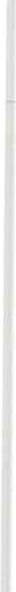 La rianimazione post-operatoria del politraumatizzato costituisce per il personale infermieristico un notevole impegno, sia sul piano dell'assistenza che della prevenzione delle complicanze, in quanto è rivolta a soggetto forte­ mente debilitato e sottoposto a tecniche di monitoraggio altamente invasive che concorrono ad aumentare il rischio di infezioni eso-endogene e patologie da  decubito.Tenendo conto della diversità che caratterizzano le situazioni individuali di ogni paziente si possono e si devono evidenziare dei protocolli standards che ci permettono di intervenire prontamente  nell'elaborazione  di un piano di  assistenza  efficace  e di rapida  adozione.Nel nostro centro di Terapia Intensiva abbiamo cercato di facilitare l'ap­ plicazione di protocolli utilizzando una graf ica infermieristica settimanale ar­ ticolata in modo tale da evidenziare con facilità l'evoluzione clinica della pa­ tologia, lo stato psico-fisico del paziente, i provvedimenti farmacologici e spe­ cialistici dispensati  (vedi allegato n.  1 e n. 2).Prima dell'arrivo del paziente, il rianimatore che lo segue in Sala Opera­ toria contatta il Centro di Terapia Intensiva dando le direttive per l'accogli­ mento di questo, ciò permette ad un LP. di distaccarsi dalla routine e di alle­ stire  la  uni tà  del  paziente  corredata  di  tutte  le  strumentazioni  necessarie.Ad un primo esame obiettivo si individuano  le priorità  e si connettono le varie sonde ai relativi monitors e sistemi di drenaggio. Se il paziente è intubato viene connesso alla protesi respiratoria più consona, viene monito­ rizzata la derivazione elettrocardiografica migliore, viene collegato un trasdut­ tore alla via arteriosa per il monitoraggio della pressione arteriosa, il drenag­ gio pleurico viene connesso ad un sistema di raccolta e/o aspirazione, viene impostata la terapia infusiva e praticata tramite l'ausilio di pompe infusive volumetriche .Il monitoraggio della diuresi avviene tramite l'impiego di sistemi di rac­ colta  a  circuito  chiuso:La strumentazione a nostra disposizione se da un lato ci permette un mi­ glior controllo delle condizioni fisiche del paziente e dell'evoluzione delle pa­ tologie, dall'altro ci impone una maggiore attenzione nella prevenzione delle292	G.  Randi,  C.  Focaccia,  M .  Cof fari , A.  Soprani,  I. Geminianiinfezioni, in quanto esse influenzano notevolmente la prognosi ed aggravano con la loro comparsa situazioni di base molto critiche. In campo respiratorio, onde evitare complicanze e sovrainfezioni, oltre le consuete manovre di toelet­ ta bronchiale eseguite in modo sterile e con materiale monouso  (sondini di aspirazione e guanti sterili), dotiamo la protesi ventilatoria di circuiti monou­ so sterili sostituendoli ogni 24-4"8 ore. L'umidificazione dei gas inalati avviene mediant.e l'uso di filtri igroscopici o attraverso l'umidificatore  in  dotazione alla protesi, ove viene aggiunta acqua bidistillata sterile. Inoltre lungo i cir­ cuiti sono posizionati filtri batterici. La verifica dell'eff icacia dei provvedi­ menti avviene routinariamente attraverso esami colturali del secreto tracheo­ bronchiale, comparati al referto di un primo campione prelevato al momento dell'ingresso.Per quanto concerne la prevenzione di infezioni urinarie verifichiamo l'ef­ ficacia del circuito chiuso mediante periodiche urinocolture e sostituzione del catetere in modo asettico ogni 10 giorni, inviando la punta  della sonda per un  esame  colturale.Altre misure preventive riguardano  la sostituzione  periodica  della linee di infuzione (prolunghe, rubinetti) e la giornaliera disinfezione dei punti di introduzione delle varie sonde attraverso l'uso di materiali di medicazione preparato  in  piccole  confezioni.L'igiene personale si effettua con: - bagno a letto quotidiano e ogni qual­ volta si renda necessario nell'arco della giornata; - igiene del  cavo  orale;  - pulizia degli  occhi  e protezione  corneale; - frizionamenti  ripetuti  per  preveni­ re  i  decubiti.Questi interventi risultano tanto più eff icaci se associati ad una corretta nutrizione (parenterale o enterale).La nostra esperienza ci porta, infatti, a considerare che la minor inciden­ za di ulcere da decubito è correlata ad una nutrizione parenterale e/o enterale più equilibrata sia nella composizione che nella modalità di infusione che av­ viene attraverso l'uso di pompe volumetriche che garantiscono una velocità costante di infusione. Tendiamo a bilanciare la dieta con alimentazione ente­ rale al fine di rispettare per quanto possibile le normali funzioni digestive, utilizzando  pompe  peristaltiche.Al di là dell'aspetto tecnico-assistenziale è d'obbligo considerare lo stretto psichico  a  cui  è  sottoposto  il  paziente  nella  nostra  struttura.L'insieme dei fattori legati alla degenza  in una T.I. portano il malato a perdere generalmente il senso del tempo che scorre, la diff icoltà a comunica­ re con i parenti, cosa ancor più grave ad assistere alla morte di altri pazienti o per  lo meno  a cogliere  momenti  di estrema  difficoltà  di  altri.Non ci sembra quindi retorico confermare il ruolo prioritario dell'I.P . nel garantire al paziente ricoverato in centri di T.I. una adeguata assistenza psi­ cologica. Nel nostro piccolo attraverso l'uso di una cartella infermieristica riusciamo a passarci informazioni anche e soprattutto sulle condizioni psichi­ che del malato al fine di rendere più cc confortevole» il soggiorno nel centro stesso.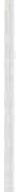 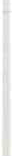 Gestione  di  un politraumatiz zato  dalla  strada  alle  struttu re	293Vorremmo concludere questa nostra comunicazione con una massima di Ippocrate: «... Non basta fare il possibile, anche l'ambiente e le condizioni esterne  debbono  contribuire  al  miglioramento  della  cura ».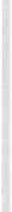 ·oowrw-	iwzoo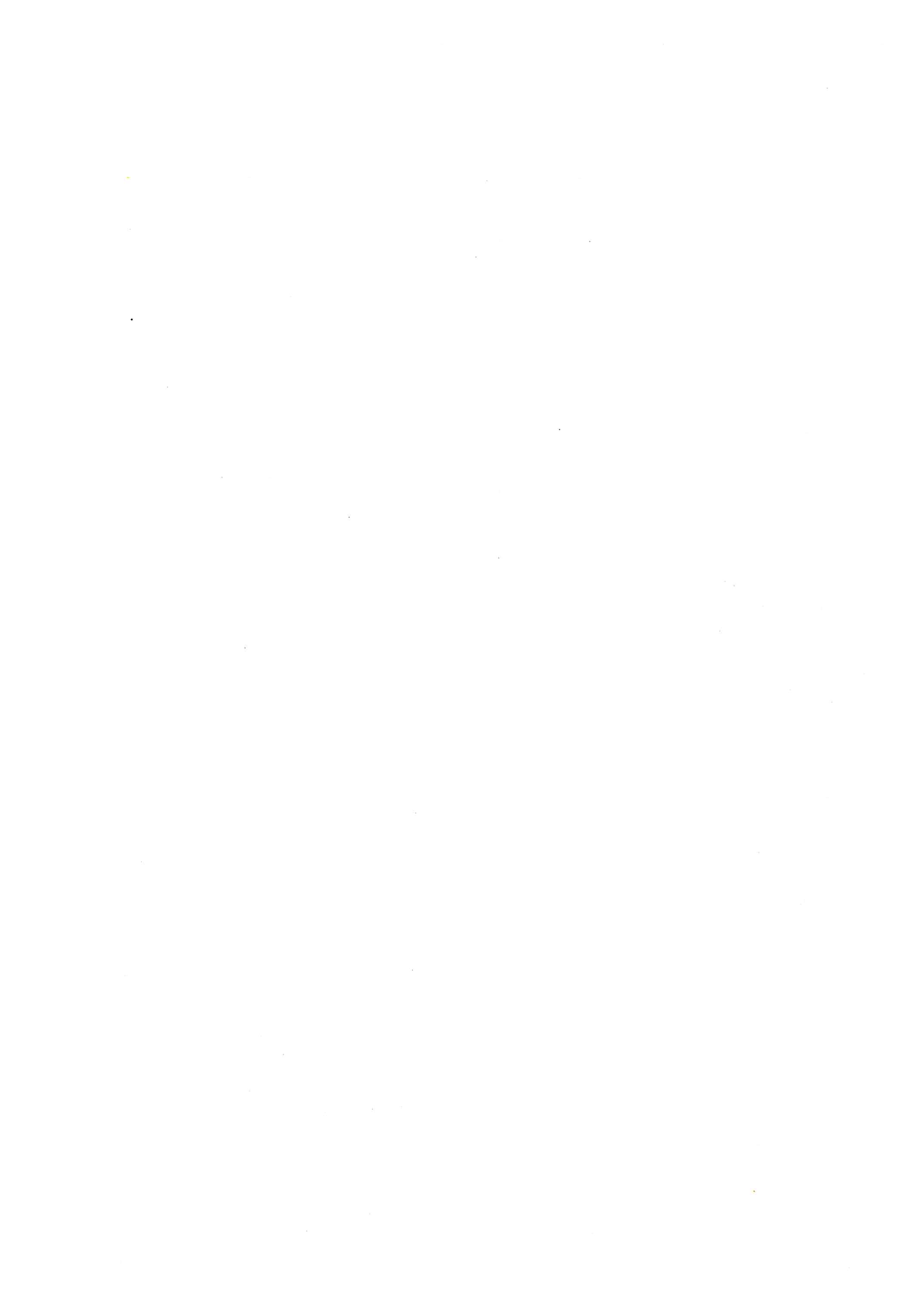 REAZIONI  DELL'INFERMIEREALLE SITUAZIONI DI EMERGENZADEL GAISOIP Pronto soccorso Osp. Gattinara - TriesteFattori  relativi  a paziente  e ambienteCondizioni  cliniche  d el pa ziente .Tipo  di pa ziente  (sesso,  età  adulta  e/o anziana).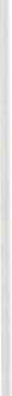 S trumenti (disponibilità, novità, complessità).«Controllo»  sulla  situa zione  (definizione  dei compiti,  familiarità  con  gli strumenti,  abitudine  al  lavoro  secondo  protocolli  ...).Emotività   (ferite  sanguinanti,   paziente   che  esagera,  preavviso  di emergenza ...).Paziente  bambino/adolesce nte.Esposi zione  (presenza  di parenti  e/o estranei,  ambiente  non  protetto,  am- biente  nuovo ...).	·M alattia  infettiva   (certezza  o  sospetto  di  presenza) .Fattori  relativi  a colleghi  e supervisionePe rcezione di competitività (colleghi di altri e del proprio servizio: sentirsi giudicati,   atteggiamento   competitivo,   antipatici  ...).Qualità della supe rvisione (indicazioni non chiare da medici, caposala, al­ tri ... sia di  altri  servizi che  del proprio  servizio).Affidabilità dell'equipe (familiarità con colleghi, capacità di controllo, espe­ rienza,  atteggiamento  collaborativo ...  dei  colleghi  del  servizio).Af fidabilità degli altri se rvizi (colleghi esperti, con capacità di controllo, ben  conosciuti,  amici  personali  ...,  medico  competente ...).Rela zioni interpersonali con medico di altri servi zi (amico personale, che tratta   « alla  pari»  ...).Imprevedibilità della situa zione (caposala che non controlla le situazioni, incompetente; colleghi del servizio poco esperti, nuovi; colleghi di altri servizi  poco  esperti ...).Competenza della supervisione nel se rvizio (medico competente, caposala competente,   indicazioni   chiare  dal  caposala  ...).Re.fa zioni interpersonali con i responsabili della supe rvisione (medico chetratta «alla pari», che è amico personale; caposala che è amico personale ...).Incompetenza medica (medico del servizio che non controlla la situazione, incompetente  ...).298	T. del GaisoS tile della supervzswne nel  se rvizio  (caposala  che mantiene  le  distanze, che osserva senza intervenire,  che tratta  «alla pari »; medico che mantiene le distanze ...).CORRETTO UTILIZZO DELLA STRUTTURA P.S. DA . PARTE DELL'UTENTER. MICHELAZZI (relatore)IP - Pronto Soccorro Osp. Gattinara, TriesteQuesto studio, presentato qui  m  forma estr:emamente  sintetica, non  ha la pretesa di considerarsi esaustivo del problema, o di dare soluzioni e rispo­ ste definitive ed assolute. Vuole però rappresentare un serio contributo di analisi per consentire all'organizzazione sanitaria pubblica di poter raziona­ lizzare la propria  attività, arrivando a coinvolgere nella  misura  più  corretta e funzionale tutte le sue varie strutture, non creando per l'utenza flussi prefe­ renziali forzati di squilibrio che hanno come risultato il sovraccarico di quelle unità operative in cui attualmer:te .il cittadino trova la risposta migliore e spesso  unica.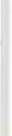 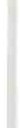 Il pericolo attuale è quello di peggiorarne  i tempi e la qualità di lavoro e forse anche di creare potenziali situazioni .a rischio per chi ha realmente bisogno  di una  prestazione  d'urgenza.Non si vuole qui esprimere giudizi, ma certo il dato di assoluta disinfor­ mazione della popolazione da una parte e la parziale inefficienza diagnostica dei medici di base dall'altra, sono, per esempio, aspetti sui quali è indubbia­ mente  necessario  riflettere .Lo  scopo del nostro  lavoro è, in fondo, questo.Atteso che si tratta sicuramente di una rilevazione significativa statistica­ mente ed eseguita in maniera corretta, ci si aspetta ora che venga considerata un contributo attendibile per una discussione che, senza mettere nessuno sul banco  degli  imputati,  porti  però  ad  aff rontare  il problema  in modo logicoe propositivo.CJ.Je!!llO'\llri ' l"'r 967 l"'rscn! 1l loro pràll""'1 e' nsolv.1b1le solo 1n O!Pedalere 600 hMro al lr! llOllYI.jeJ 967 Pazler.11 Chen 11!neVN'O che 1l loro Pràllenia f osse  riso!v 1b1lesolo 1n o!SPedale .......solo in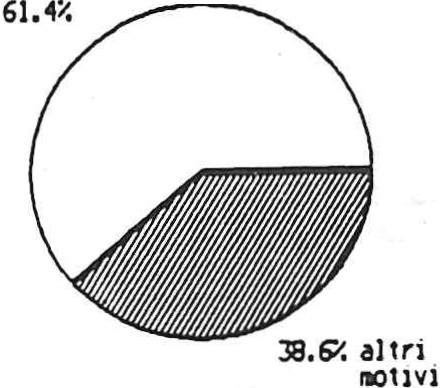 os>eòaledi5i  7.7'/,1.0%Z"/, invio SFl..'il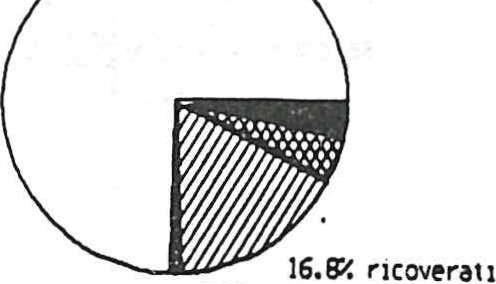 .3% I ras'fer111si allont.Un buon numero di persone giustificava il rivolgersi  al Pronto Soccorso con il fatto che  solo l'ospedale sarebbe stato in grado di garantire loro un trattamento sanitario adeguato alla gravità del caso. Come si evince dai grafici300	R. M iche/azz iriportati sopra, in realtà solo il 16.8% ha avuto bisogno di ricovero ospedalie­ ro, mentre gli altri sono stati dimessi dopo prestazioni di carattere ambula­ toriale .Qui sotto riportiamo infine i dati di sintesi riguardanti  tutti i 2246 pazien­ ti  oggetto  della  nostra  indagine.ricoverat i 101al1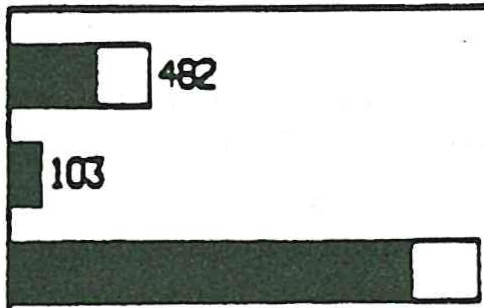 t rasf ri l i tot alidi1'1!'55i lOtali	1601dKt i   2 si al laHM\a 16inv iato !ab '........................................................-ri torna x vi51 ta	Yo	5:X)	lCOO	15:XlCJdcPO OS5.tenPOra-ea20C()r-cn 51 f ida del "·	"Z!J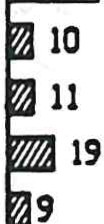 r-cn 1rova 11 111,	133orar10 ·"'°, 111P055.gia' 5'01110 11111...	213i 1er t rtPPO ll.ll90	99Problma	le	38c 'e'  i l 505t i1utor-cn sa della g,11.r-cn sa eone repenreal troo	5)	100	I	200	25)Sono raccolti  di seguito i dati ricavati  dal questionario compilato dalle persone che si presentavano senza invio del medico. La prima domanda era volta a capire per quale motivo il paziente non si fosse rivolto al proprio medico curante prima  di recarsi  in ospedale .Corretto  utilizzo  della  st ruttura  P.S.  da parte  dell'utente	301Dai grafici successivi emergono i dati verosimilmente più significativi di questa  nostra  indagine.Oltre un terzo degli intervistati ritiene, che, in una realtà sanitaria miglio­ re, il problema da loro presentato avrebbe probabilmente potuto avere un interlocutore   diverso.Suscita scalpore poi, scoprire che quasi 1'80% non conosce l'esistenza di strutture sanitarie alternative all'ospedale, mentre una percentuale solo leg­ germente inferiore ignora addirittura i propri diritti nei confronti del medico curante.S«crò)  lt!1.1n  lJ"\a  5t n.11tura	1taria 0111raale.1l  SUl  sar cO!l.l'A.e un 1>roblena da Pra110 Scx:corso .,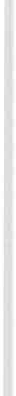 51929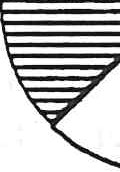 e' a ccro5Cenza àt!lle s1ru11u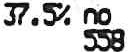 sanitarie al terna11ve all'OS?«laleì?zz.w. 5m1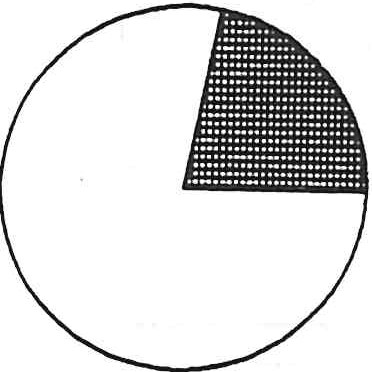 no	78.1)):ll60	lei e' a ccroscenza dt!9lict:tlli<tii àt!I51.0niedico curante'no	67.IP. ICXS32.Z"/, 5179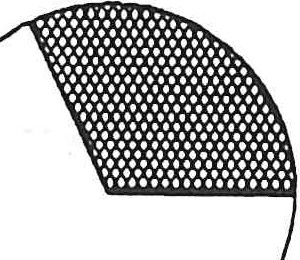 302	R.  M ichelazzinw:>llvo d1 1nv10 in OSPeòale da Par te delICOPazl t I   1nv1at I  da I.Il l!ltd!CO  cc:n PrOP05ta di ricovero 	   36.1%  ricovero	43.6% ricoverai!Vl5,SP«onon urc.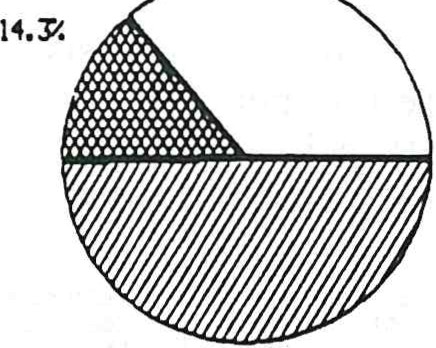 49.6% invio alP.Socc.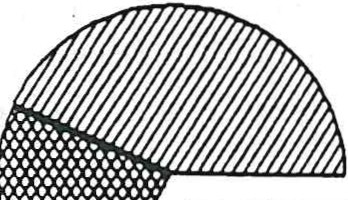 ricoverati   23.6%cb>oJ2.9'/. nonricovera11Nei due grafici superiori si può notare la divisione dei malati inviati al Pronto Soccorso da un medico esterno (totale 635') secondo le indicazioni dello stesso sanitario, a confronto, nel grafico di destra, con la destinazione dei pazienti  di  cui  era  stato chiesto  il ricovero.Va sottolineato come ben un terzo di questi ultimi non sia stato accolto, pur  in  presenza  di  una  richiesta  scritta.Nel grafico sottostante si può apprezzare come circa un terzo dei pazienti presentatisi spontaneamente abbiano dichiarato che, a loro avviso, il proble­ ma sanitario che li ha portati in ospedale non sia catalogabile come urgente né sia di recente insorgenza.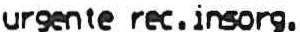 non rec.riac:utizz.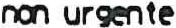 di non rK. in50rg.1253oCJlCXXJCorretto utilizzo  della  struttura  P.S. da parte  de/l 'utente303:m100totale Paz1ent1 ""rzo    2268screde COl'IP!late	22"6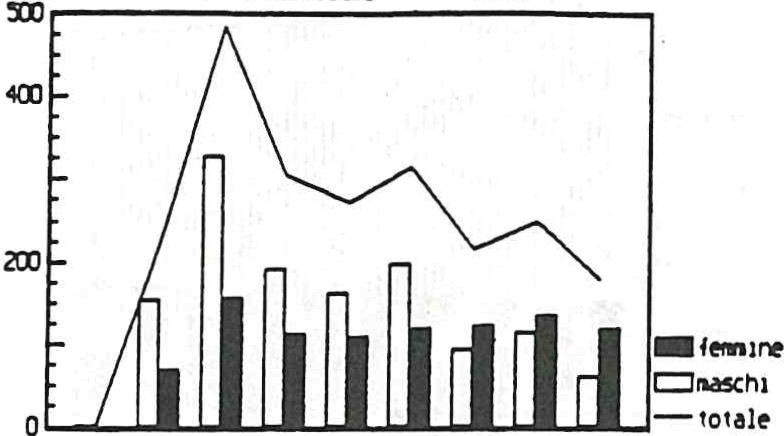 10    20    30    40	60    70	9J  > 9J22CXX)2!XlXl l9lll l&XXJ l'4!XXI 12000100009lll 600J '4!XXl 2000odivisi PCFO! az1 per classi di eta'e sessodati  dicenbre  IS88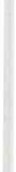 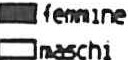 IO  20  30  40  5l  60  70	SO !lii9J> 99Come detto, la rilevazione si è svolta nel mese di marzo 1988. È interes­ sante scoprire come non siano sovrapponibili i dati riguardanti la divisione per sesso ed età della popolazione residente e quelli riguardanti l'utenza del Pronto Soccorso. Va sottolineato altresì che mentre la maggioranza della po­ polazione triestina è rappresentata da anziani, il picco nel grafico riguardante l'affluenza al Servizio ha la sua punta massima nelle fasce tra i 25 ed i 40 anni.inch nzzo 51a1i5tJCO · pere · 51   prema  in P.S.iniziativa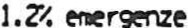 Prc:s>ria28.3% invio dili\ n>ed1co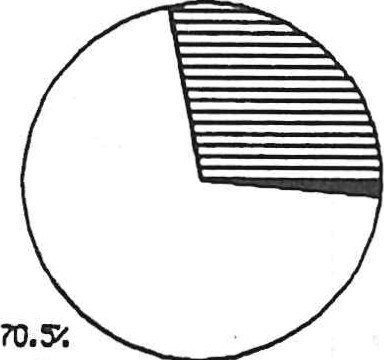 All'arrivo dei pazienti l'LP. addetto al servizio di hostess iniziava la rac­ colta dei dati dividendo i vari casi secondo indirizzo statistico descritto nel grafico  di  destra.304ra!lrcr1to  t ra 11 ruoero di  ncov' n1I l'Ullero	I PaZ1ent1 nc:n accolti ·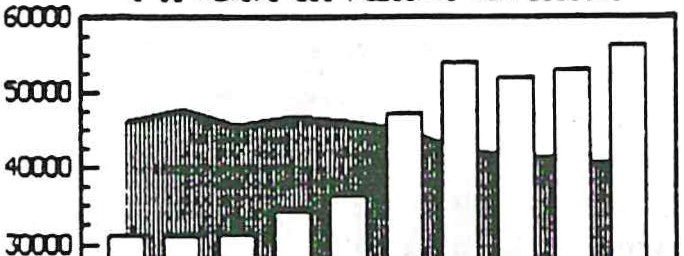 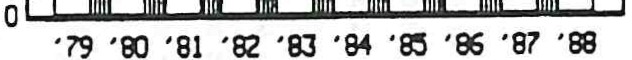 R.  M ichela z z iraff rcr110  tra la PO>Olaz1  res1det'l1' ' I'aff luen:za al Serv1z10 d1 Prcr110 Soccor50	ll 'l..5L I triestina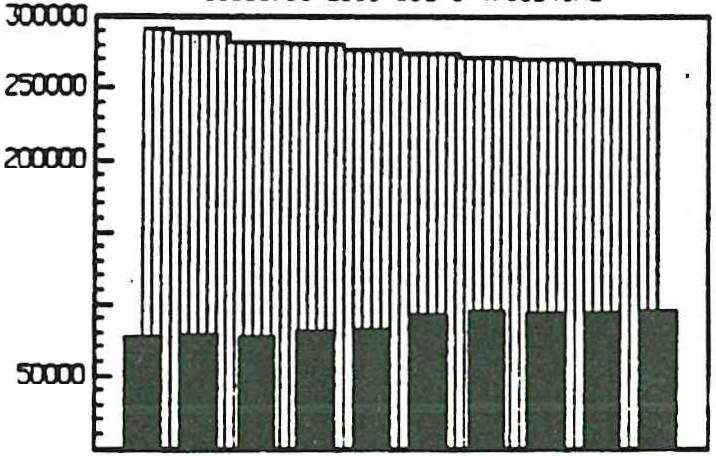 15JXXJIOCOXJlCXXXJlllllllll ricov,ral!Dnc:n ace.o· ·oo· ' · · · · · ·ooPazienti tmllab! !M!t INei grafici superiori si evidenziano i rapporti t ra la popolazione e l'af­ fluenza al Pronto Soccorso, mentre qui sotto si comprende come, mentre non assume particolare importanza la rilevazione dell'afflusso secondo i  giorni della settimana, diventa estremamente significativo dividere le presenze se­ condo le ore della  giornata. 	d1'1nl:uzicre nei  g i omi  crlla     1t1M"oa	di!tnt:uz1cre nel le 24 ore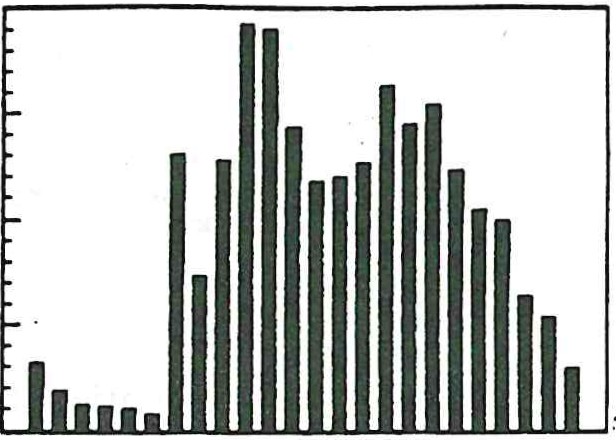 120	200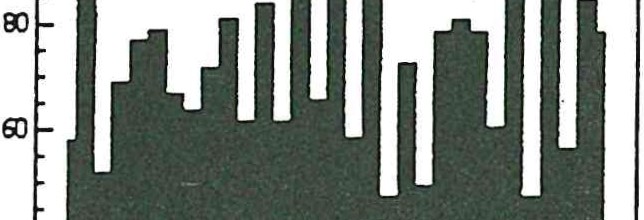 l(lJ	1::010040	o  	N 9  5  I N Y d   N g   ! 1  N Y d  N 9	1    3   5    7   9   Il 13  l 17  19  21	23N Y d   N g   ! I N Y d   N 9  ! I N	2    4    6   8  10  12  14  16  18  20  Z2	24FORMAZIONE E TRAININGPER L'INFERMIERE CHE OPERA NEL  SOCCORSO  TERRITORIALEVIGNA (1),  D. MALOSSI (relatore) (2l, M. SACCHETTI (2l, E. GRUPPIONI (2l, S. BONAIUTI (2)!11 IP Assessorato  Sanità Regione Emilia Romagna!21 IP Servizio Bologna Soccorso - BolognaDovendo aff rontare il problema della formazione del personale, devo ne­ cessariamente fare alcune premesse:La mia esperienza di soccorso è maturata all'interno di un Sistema imperniato sulla Centrale Operativa. Inserirò quindi nella mia relazione obbli­ gatoriamente il problema della formazione del personale di centrale perché strettamente  correlato  a  quello  del  soccorso  vero  e  proprio.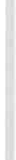 2) L'esperienza a livello operativo (strada, lamiere contorte, ecc.) mi ha convinto che la fase del soccorso extraospedaliero non è una derivazione di quello ospedaliero, ma è cosa diversa, fatta di conoscenze particolari (la topo­ nomastica, la conoscenza del territorio, ecc.) che nulla hanno a che fare con la cultura ospedaliera e sono, ho potuto verificare, elementi decisivi per por­ tare a buon  fine un intervento di soccorso.Ripercorrendo le passate esperienze (come saprete il servizio di Bologna Soccorso è uno dei più vecchi esistenti), mi accorgo delle delusioni provate quando inizialmente ci siamo rapportati con il settore cercando di « Ospedaliz­ zare» il territorio e quindi la formazione dei relativi operatori, ma altresì mi rendo conto che gli errori non sono stati inutili ed anzi hanno reso possibile il « nUOVO ».Di particolare rilevanza è stata l'esperienza sui « Corsi di aggiornamento» che traslandoli  dall'ospedale  abbiamo portato  al personale  delle  ambulanze. Detti corsi, estesi peraltro a macchia d'olio, avevano come obiettivo prin­ cipale  quello  di  aumentare  le  capacità  assistenziali  del  sistema  dando  una serie di notizie più  o meno specifiche a operatori che però avevano diversaqualifica  e  quindi  diverso  grado  di  apprendimento.Questo stato di cose, la necessità di dare notizie, informazioni, contenuti assistenziali a tanti, ha portato ad avere uno squilibrio tra formatori e neces­ sità formative e quindi, superficialità nei contenuti e infine rinuncia a qual­ siasi  controllo  sui  risultati  ottenuti.Altri problemi ancora sono stati .rilevati per la difficoltà gestionale pro­ pria del settore (orari, affluenza soprattutto serale, ecc.), dal grado di interes­ se  molto  diverso  e  del  vissuto  professionale  estremamente  variegato.306	M .   Vigna,  D.   M a /ossi,   M .  Sacchetti,   E.  Gruppioni,   S.  BonaiutiTutto questo attraversato trasversalmente dal fenomeno tipico dei corsi: alcuni par tecipano volon tariamente, con il desiderio di apprendere cose nuo­ ve e quindi accrescere comunque il loro bagaglio culturale, mentre altri sono presenti solo perché ·obbligati e quindi con poche motivazioni.Né peraltro poteva essere diversamente perché comunque era e resta dif­ ficile rapportarsi con gli operatori di una data qualifica, perché sul territorio l'assegnazione delle competenze assistenziali e più variato, molto più confusa che nei nostri reparti e peraltro è problematico scindere gli operatori, dif fe­ renziare  t ra  associazioni,  privati,  ecc.Non  vorrei  ulteriormente  annoiarvi con l'elencazione  di tutti i problemiche  abbiamo  incontrato  nell'aff rontare   ce la  formazione»,  vorrei  solo  sottoli­ neare  alcuni  che  ritengo cc strategici »:per  quanto  riguarda  il  volontariato,   la cc vita »   media  di  un  volontario111  Regione  non  supera  i  due  anni;tutti i sistemi di soccorso, quando sono ospedalieri, inizialmente ri­ scontrano  la  presenza  del  personale  in  funzione  della  scarsa , propensione   a cc stare  in  reparto»;inizialmen te quindi il settore, quando è ospedaliero è marginale ri­ spetto al resto della sanità, ma ciò che dovrebbe correggere, dare forza e uni­ tà al sistema, è la centrale operativa e tutte le centrali operative inizialmente utilizzano  il personale  che non  vuole e non può cc stare in  ambulanza»  che è quello che non voleva cc stare in reparto».in Italia, e solo in Italia, il medico ospedaliero non fa soccorso stra­ dale. Esistono specializzazioni mediche finissime, mentre manca quasi total­ mente  chi  si  interessi  del  soccorso  ext raospedaliero .Dopo avere parlato del passato e avere reso conto delle cose successe, possiamo aff rontare le proposte del futuro e le esperienze che riteniamo vali­ de per essere t rasferite a quanti verranno a confrontarsi con questo settore. I processi che abbiamo messo a fuoco sono essenzialmente due: il primo riguarda il settore del volontariato o comunque del non pubblico, il secondoovviamente  t rat ta  del  settore  pubblico.Per quanto riguarda il primo abbiamo consolidato la certezza che è prati­ camente inutile cc andare a fare i  corsi »  e quindi  recarsi nelle varie associazio­ ni e fare <d'apostolato assistenziale» . Riteniamo possibile agire su quelle strut­ ture modificando le  norme  che  regolano  il  rapporto  tra  pubblico  e  privato, tra  pubblico   e  associazione   in  particolare:ogni Associazione, Ente o Privato, deve dotarsi di un Direttore Sani­ tario  che  è  responsabile   dell'intervento   sanitario  e  quindi   della  formazione e qualif icazione del personale. Il settore pubblico non è la cc balia » del settore privato, ma deve porsi come controllore di standards assistenziali, non deve validare con propri corsi  le altrui attività, ma  deve verif icare che il protocollo assistenziale  venga  rispettato.  Un'operazione  quindi  non  di cc ColonizzazioneForma z ione  e  t raining  p er  /'in f ermiere  che  op era  nel soccorso  territoriale	307cultu rale »  ma un 'esperienza  che motivi  la crescita di una cultura forte del soccorso. Perché, per ora, il modello che deriva dalle nostre presenze è quello« dell'infermiere   bonsai » .Il secondo processo è più difficile ma più intenso di contenuti e di ricerca. All'interno del settore pubblico  si  sta  operando  cercando  di  « creare una cultura propria del settore» con operazioni iniziali che ridefiniscono l'as­ segnazione delle funzioni, mansioni e compiti in ragione di obiettivi esperien­ ziali  effettivamente  conseguiti  e  conseguibili .A tal proposito quindi vedremo il cosiddetto sistema delle « inidoneità  fun­ zionali »  che  è la  traduzione  pratica  delle  assegnazioni  operative  che è diventa­ ta il motore che traina il processo  formativo  come  « bisogno  sentito»  e  non come  « male  necessario » .Quindi inizialmente una consolidata esperienza di almeno 24 mesi in area critica (di fatto sono 3/4 anni) consente di dare accesso al primo gradino del sistema e poi via via di aff rontare i vari settori (l 'ambulanza, l'elicottero, la centrale,  ecc.).Gli aspetti importanti rilevati nel corso del processo in atto sono fonda­ mentalmente  due:quando si riesce a generare una turnazione non fine a se stessa (da una camera all'altra, ecc.) ma basata su diversi e superiori livelli di professio­ nalità, si esercita una potente spinta alla ricerca individuale e all'approfondi­ mento di tematiche molto specialistiche . Ne traggono generalmente vantaggio anche  i  problemi  di natura  gestionale  e  tutta  la  tematica  dei conflitti .Generalmente la funzione assegnata alla formazione è legata a  « epi­ sodi» formativi singoli e praticamente permanenti  nel  corso del lavoro. Quin­ di, non corsi di 2 mesi  per  4  ore  la  settimana  multidisciplinare,  ma  bensì temi  specialistici  trattati  « al  bisogno »  per  4  ore  in  una  unica  occasione.Una gestione di questo tipo, praticamente  « in tempo  reale»,  perché  tratti il problema quando è ritenuto dal « gruppo » bisognoso di approfondimento, garantisce  una  partecipazione   sicuramente  non   « formale ».Ritengo utile arrivare a parlare delle  « idoneità funzionali » , riproporre in parte alcuni passi  del documento che fu alla base  di quel processo  che tutt'o­ ra  regola  la  vita  professionale  degli  operatori  del  soccorso  extraospedaliero.308	M.   Vigna, D.  M a/ossi,  M.  Sacchetti,  E .  Gruppioni,   S . BonaiutiITER  FORMATIVO  DEL  PERSONALE CHE ACCEDE  ALLA  CENTRALE  OPERATIVAInfermiere   Professionale   di  ambulanza  di  primo  soccorso  e  trasporto  infe rmi(AMB)Iter  richiesto:  >  2  anni  m  Reparto  di Terapia  IntensivaInfermiere  Professionale  Operatore  Telefonico  (ORT)Iter  richiesto:  12 mesi  AMBInfermie re  Professionale    di  ambulanza   di  EmergenzaInfermiere  pro fessionale  2° Operatore Elisoccorso	(AEIH2)Iter  richiesto:  6  mesi  AMBrotazione  prevista:  3 mesi/anno  in  Reparto  di Terapia  IntensivaInfermie re  Professionale   con  compiti  di  GestioneInfermiere   Professionale    1°  Operatore  Elisoccorso	(GES TIHJ)Iter  richiesto:  12 mesi  ORT  + 12 mesi  AE/H2Infermiere   Professionale   Capo  Settore  (CS T)Iter richiesto:  12 mesi GEST/H l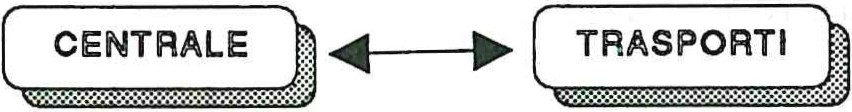 Settori: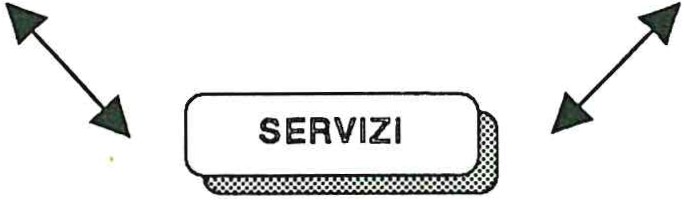 I nfermie re  Professionale   Capo  Se rvizio (CS)Iter richiesto:  12 mesi CSTFormazione  e  t raining  per   /'in fermiere   che  opera  nel  soccorso  territoriale	309A noi pare  che l'esperienza che vi abbiamo  descritto possa essere valutata non solo per il ristretto settore « dell'ext raospedaliero» ma anche per la gene­ ralità  degli  ambiti  professionali   su  cui  ci  muoviamo  come  infermieri.In particolare vorremmo far ragionare sulla necessità di rivedere la no­ stra carriera ostinatamente legata a corsi « formali »,  a progressioni « sconta­ te», per episodi « formativi statici » (il corso per Infermiere Professionale il corso per A .S.V., il corso per Capo Sala, il corso per Dirigente delle Attività Infermieristiche) . Pensiamo che sia possibile anche sperimentalmente intro­ durre progressioni che maturino i processi formativi e non processi formativi formali come unico motivo di programma; il corso di aggiornamento, la con­ quista di un livello specialistico di conoscenza deve necessariamente corri­ spondere ad una posizione  professionale diversa, e anche non me ne vergo­ gno, ad una posizione retributiva diversa. Creare quindi le condizioni perché il processo  formativo non derivi solo da un bisogno  intimo degli infermieri a sentirsi più preparati ma  anche perché l'assistenza sanitaria moderna così come tutti i processi produttivi complessi, hanno bisogno dei processi forma­ tivi per consentire di aff rontare le nuove tecnologie, i nuovi problemi, e rara­ mente nella società moderna si matura questo processo richiamando la « Vo­ cazione  Professionale».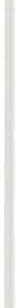 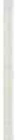 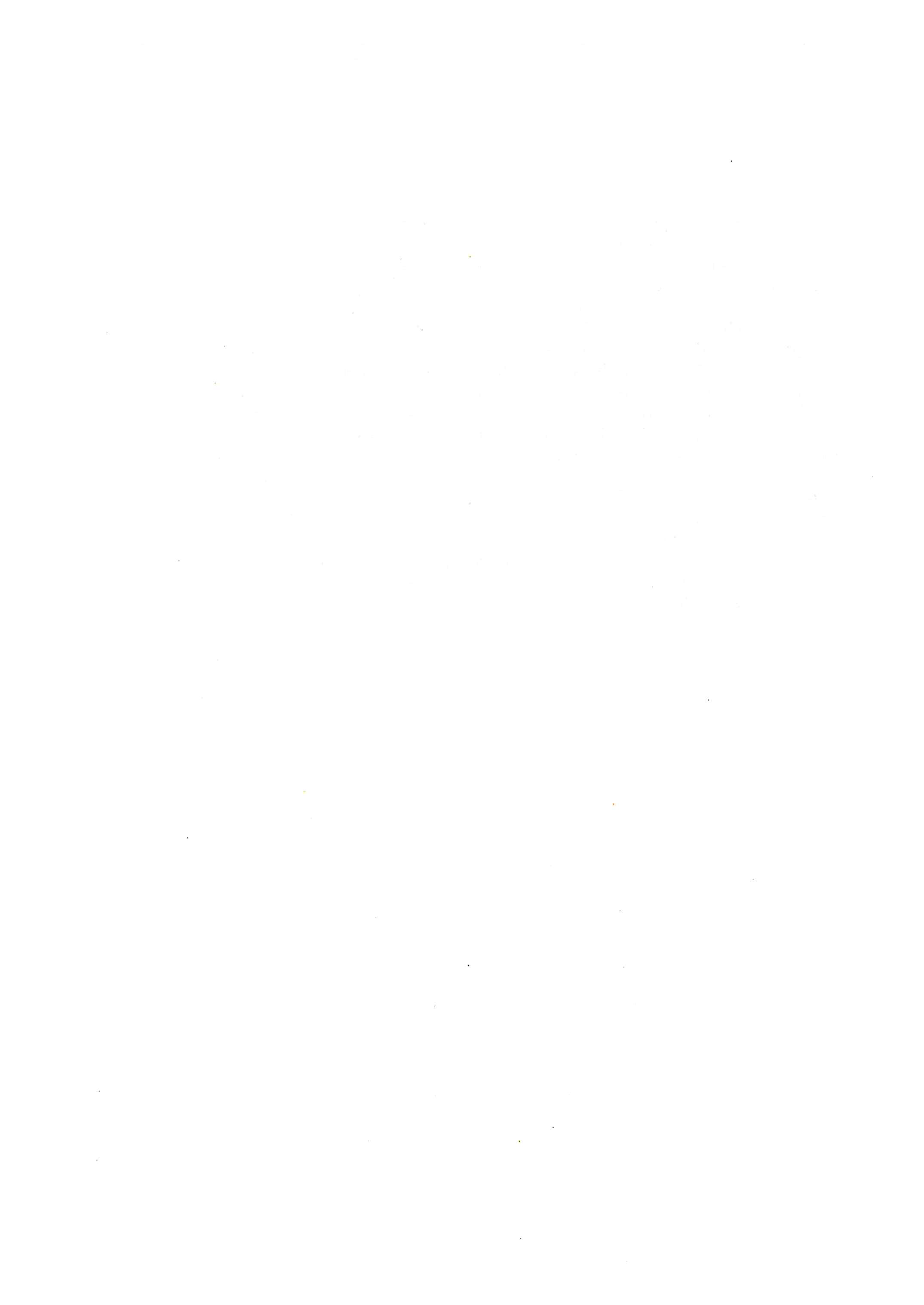 SE TTORE NE UROCHIRURGIA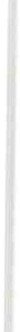 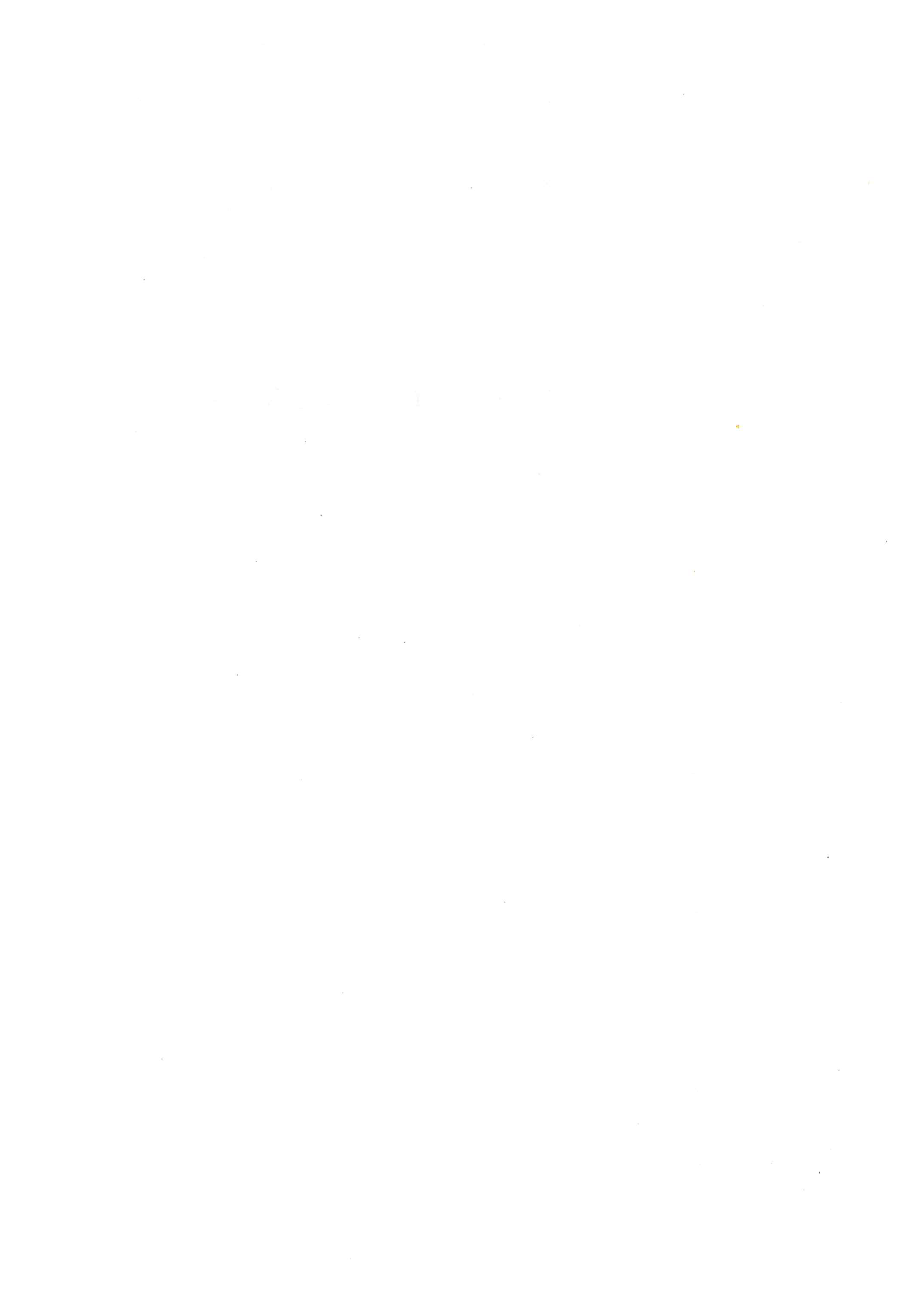 ANALISI  DEI  PROBLEMI-BISOGNIDEL TRAUMATIZZATO  CRANIO  CEREBRALEE.  BONZI  (relatore) (1l,   N.  GAMBA (2l,   G.  PARIMBELLI (2l,  V.  PARUTA (2l,  C. PERSIANI (2)( 1l IPAFD Rianim.. Osp. Civ. - Bergamo( l IP Osp. Riun. Bergamo - Terapia lntens. NeurochirgicaMotivazione  della  relazione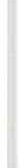 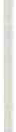 Desideriamo esporre la nostra esperienza con i pazienti traumatizzati cra­ nici in stato di coma, in fase acuta, ricoverati in una Divisione di Neurochi­ rurgia. Sentiamo il bisogno di confrontare con voi: - gli obiettivi, - le strate­ gie adottate, - le diff icoltà incontrate. Siamo sicuri che nel confronto, po­ tremmo definire meglio gli obiettivi, razionalizzare strategie e metodiche, ri­ solvere problemi e difficoltà, sfruttando al massimo le risorse disponibili.Destinatari e obiettiviLa nostra relazione  è rivolta,  in modo  speciale, ai protagonisti  del nursing di malati di area critica. Conosciamo la scarsa gratificazione, il peso e le diffi­ coltà nel motivare il nostro lavoro. Raramente, infatti, ne vediamo i risultati, perché il malato, superata la fase  critica,  ci  viene  sottratto  e  affidato  alle cure di altri. Noi, protagonisti dell'emergenza, siamo  chiamati  a  svolgere  un ruolo indispensabile , preciso e mirato ad obiettivi essenziali e prioritari, che condizionano pesantemente  la  futura  qualità  di  vita  del  paziente.  Due  sono gli  obiettivi  della  relazione:  - presentare  le  nostre  metodiche   di  assistenza,- proporre alla vostra attenzione e discussione linee guida, che possono pro­ durre salute e motivare il nostro lavoro, maturando una vera e specifica pro­ fessionalità. Tre sono le linee guida, che orientano il nostro lavoro con il gra­ ve traumatizzato cranio-cerebrale in fase acuta: - salvare la vita, - evitare complicanze, - garantire una qualità di vita accettabile. Per dare fondare questo insieme di considerazioni, esporremo i problemi di nursing del trau­ matizzato cranio cerebrale, come emergono dall'analisi dei suoi bisogni.Modello  d'indagineNon abbiamo preso in considerazione un modello infermieristico specifi­ co,  ma  abbiamo consultato vari  modelli.  La nostra  relazione  fa riferimento a tre modelli che ci sono sembrati più vicini alla realtà  in  cui operiamo e sono: modello  Ceref, modello  Orem, e modello  Handerson.314	E. Bonzi,  N.  Gamba,  G.  Parimbelli,  V. Pa ni ca,  C.  Pe rsianiIl traumatizzato  cranio cerebraleIl paziente  di cui ci prendiamo cura è un malato: grave, acuto, u rgente, spesso politraumatizzato, sovente in coma. Gravità e urgenza richiedono un'os­ servazione attenta e precisa e una scelta degli interventi secondo priorità ben definite.La molteplicità delle lesioni ha bisogno di interventi multispecialistici e condiziona un costante lavoro di gruppo. Lo stato di coma mette il paziente in una condizione di assoluta dipendenza: dobbiamo conoscere i suoi bisogni; valutare i problemi che ne derivano; darne rapidamente delle soluzioni ade­ guate. E tutto questo deve essere fatto pensando al futuro, alla riabilitazione, all'uomo globale. Noi presenteremo il traumatizzato  cranio-cerebrale  in  co­ ma, analizzando organi e funzioni, individuando i bisogni, evidenziando i pro­ blemi di nursing, nei diversi momenti dell'evoluzione del quadro clinico . Or­ gani e funzioni saranno presentati per così dire, secondo una priorità clinica. Non verranno trattati secondo la loro importanza nell'organismo, ma tenendo presente  il  nostro  modo  di  guardare  il  malato  grave  ed  urgente.VentilazioneNel paziente comatoso esistono di norma  fenomeni  di maldist ribuzione dei gas polmonari e cerebrali associati. La maldistribuzione può essere secon­ daria a tachipnea, inalazione di vomito o sangue, subedema polmonare, ede­ ma polmonare, ristagno di secrezione da prolungato decubito supino, inf ezio­ ni sovrapposte. Stati anche reversibili, di depressione della attività funzionale del cervello, come si osserva nel  traumatizzato  cranico,  sono accompagnati da riduzione dell'ossigenazione cerebrale. Nel cervello edematoso si instaura ben presto una condizione di maldistribuzione circolatoria con aree iperemi­ che e aree ischemiche. L'esistenza dei fenomeni di maldistribuzione del circo­ lato cerebrale, rende il comatoso ipersensibile ad alterazioni clinicamente im­ percettibili dei gas del sangue. È per questo, che in tut ti i casi di coma di media gravità, e anche nel coma gravissimo ma recente, appare logico un ini­ zio immediato del trattamento con ventilazione artificiale, con il massimo di concentrazione di ossigeno e con alti volumi di ventilazione. Questo è il biso­ gno del traumatizzato cranico-cerebrale. La risposta a questo bisogno com­ porta una serie di interventi di assistenza inf ermieristica che devono essere rilevati e gestiti con rapidità e in modo adeguato. Vi sottoponiamo un elenco di  questi  problemi:rilevare  che  il  paziente  abbia  alterazioni  respiratorie, individuare  la  causa  prevalente,  neurologica  e  polmonare, documentare  l 'insufficienza  respiratoria  (pH),provvedere  con mezzi idonei,A11ali si  dei problemi-bisogni   del  t raumati zza lo  cranio  cerebrale	315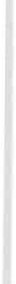 scelta  del  tubo  e del  respiratore,  intubazione, il monitoraggio della ventilazione meccanica, l'umidificazione ,PEEP  e  CPAP,il  disadattamento,l'aumento  delle  secrezioni  bronchiali, la broncoaspirazione,i decubiti  del  tubo  naso-tracheale, lo svezzamento,la  ginnastica  respiratoria,il drenaggio posturale.PerfusioneIl tessuto cerebrale consuma una quan tità di ossigeno pari a circa il 20% del totale, nonostante il suo peso corrisponda a poco più del 2% di quello di tutto il corpo. Questo bisogno di ossigeno deve essere soddisfatto da un flusso ematico cerebrale molto elevato: nell'uomo normale è stato calcolato intorno al  15% della  gettata  cardiaca  in  condizioni  basali .Il flusso ematico cerebrale è la risultante di due forze che agiscono in senso contrario: la pressione di perfusione (pressione arteriosa media esisten­ te nelle carotidi e nelle vertebrali) e le resistenze cerebrovascolari (calibro delle arteriole cerebrali, pressione venosa, viscosità del sangue, pressione en­ docranica). Quandunque il circolo cerebrale venga controllato da un meccani­ smo intrinseco (autoregolazione cerebrale), il cervello danneggiato tende a per­ dere l'autoregolazione del flusso, che si realizza soltanto o prevalentemente in funzione delle variazioni della pressione di perfusione. Da qui la necessità di garantire una funzione cardio-vascolare ottimale. I problemi che ne deriva­ no  si riferiscono  ad  un  preciso  e costante  controllo:dell'attività cardiaca,della  pressione  arteriosa  e venosa , della volemia,di valori ematochimici,e comportano:monitoraggio cardiaco (frequenza," ritmo, ecc.), monitoraggio  pressione  arteriosa  e venosa , isolamento vie d'accesso,mantenimento  delle vie  d'accesso,protezione  delle vie  d'accesso  dall'inquinamento,· rapporto   farmaci/valori   pressori, tempi  di  infusione,316	E.  Bon zi,  N.  Gamba,  G.  Parimbelli ,   V. ParLlla ,  C.  Persianibilancio entrate/uscite,posizionamento e mantenimento dei sistemi di monitoraggio arterio- si  cruenti .Gli  occhiGli occhi non sono un sistema, sono una spia, un sensibilissimo indicatore del quadro  clinico  e delle  sue variazioni.Nel traumatizzato cranio-cerebrale  in coma vanno attentamente osservate le pupille e la cornea. Dalle pupille si prendono in considerazione le variazio­ ni di diamet ro, la reattività della luce. Nel coma t raumatico si possono rileva­ re: anisocoria , midriasi, miosi. L'anisocoria può essere indice di ernia t ran­ stentoriale, per blocco delle fibre pupillo-costritrici, con mid riasi omolatera­ le. Si l'ernia progredisce si può arrivare ad una midriasi bilaterale areagente alla luce.Il riflesso corneale  (si  può  facilmente  evocare  sfiorando  la  cornea  con un batuffolo di cotone, ottenendo come risposta la chiusu ra della palpebra) può essere assente da un lato a causa di una disfozione del V nervo cranico, che non indica sofferenza del sistema nervoso centrale. L'assenza bilaterale del riflesso corneale è segno di gravissimo stato di coma e suggerisce un di­ sturbo metabolico o strutturale delle formazioni reticolari del ponte. Nello stato di coma gli occhi sono di norma chiusi fino a che non venga ristabilito il ritmo sonno-veglia. Una corretta lubrif icazione della cornea e la chiusu ra delle palpebre  sono un  bisogno  del paziente.Sono  interventi  di  assistenza  infermieristica:garantire  lubrif icazione  e umidificazione,prevenire  cheratocongiuntiviti  specie in presenza  di paralisi  perifi- che del VII nervo cranico,ridurre la molestia  delle non rare diplopie, quando il paziente  è in risveglio.Eliminazione  del  filtrato  renaleIl malato in coma è una macchina che non ha coscienza dei suoi bisogni, non sa se funziona  bene o male. La  ritenzione  d'acqua o la disidratazione, la ritenzione o la deplezione di sali, lo squilibrio acido-basico, non solo sono una spia di sistemi che non funzionano, ma sono condizioni che influenzano negativamente  il  quadro  clinico  del  paziente  comatoso.Il bisogno del malato è mantenere l'equilibrio idroelett rolitico ed elimina­ re adeguatamente le scorie metaboliche.  Va  garantita  una  diuresi  corretta. Va  cont rollata  la quantità  e la qualità  delle urine  in  un  paziente ,  che puòAnalisi  dei problemi-bisogni   del  traumati z zato  cranio  cerebrale	317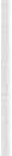 essere incontinente o ritenzionista ma, se è in coma, mai ci avverte di dover urinare.Ecco  quindi  i problemi  di nursing:garantire  la  minzione  e  raccogliere  le  u rine:  cateterizzazione ;prevenire  i danni da cateterizzazione prolungata : scelta del catetere adeguato,asepsi  nelle  manovre  di  introduzioç.e  e  sostituzione  del  catetere, mantenimento  del  circuito  chiuso,riduzione   al   minimo   del   tempo   di   « Cateterizzazione   permanente», controllo   del   tono   vescicale,sorvegliare: squilibri idroelettrolitici, disidratazione e iperidratazio­ ne, bilancio entrate/uscite .Bilancio  calorico  e  eliminazione  del  prodotto  intestinaleDopo un grave trauma cranio-cerebrale è documentata una complessa ri­ sposta endocrinometabolica, che comporta una aumentata increzione di ADH, HGH , cortisolo e catecolamine, mentre è diminuita la produzione di insulina: tutto ciò orienta il metabolismo in senso catabolico. D'altra parte il fabbiso­ gno calorico è incrementato, in questi paziénti, da polipnea e dispnea, da iper­ tono muscolare, da ipertermia, eccetera. Questi pazienti  possono consumare, in pochi giorni le loro riserve proteiche e lipidiche ma, soprattutto, il metabo­ lismo  plastico  è inibito  a  favore  di  quello  energetico.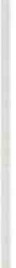 Per invertire questa tendenza, per appoggiare un buon recupero  del pa­ ziente, bisogna garantirgli un 'alimentazione supercalorica con un apporto ade­ guato di proteine, elettroliti, vitamine ed oligoelementi. La nostra esperienza ci ha suggerito che alimentare il paziente per os., anche imboccandolo, accele­ ra il suo risveglio. Non va dimenticato un altro bisogno del paziente comato­ so: mantenere l'alvo aperto e regolare . Gli interventi assistenziali sono: 1) con­ trollare le condizioni dell'apparato digerente al momento di prendere in cari­ co il paziente:vomito,ristagno gastrico,difficoltà   alla   deglutizione .Posizionare  il  sondino naso-gastrico:scelta  del  tipo  di  sondino, controllo  del  posizionamento,danni   di   un   posizionamento	protratto   (decubiti   nasali,   ulcere esofagee ...).Sorvegliare  una  dieta  adeguata :318	E.  Bon zi,  N.  Gamba,  G.  Parimbelli ,  V. Paruta ,  C.  Persianila  scelta,la  preparazione ,  conservazione  e  il  possibile   inquinamento, le  diete  personalizzate ,complicanze  delle  diete: ristagno,  stipsi o diarrea.Lo svezzamento :rieducare  alla  masticazione,il rispetto  dei gusti  del paziente, i ritmi  dell'alimentazione,il  rifiuto  dell'alimentazione  (posizioni  scomode,  cattivo  rapporto infermiera-paziente, ecc.).L'eliminazione :la distensione  addominale, la formazione di fecalomi,l'alterazione  della  flora  batterica, le emorroidi,i  problemi  psicologici  nella  fase  di  risveglio.Stato dei tessutiIl paziente comatoso ha bisogno di una cute integra ed eutrofisica. I pro­ blemi che ne derivano sono: 1) per l'integità  sono:curare  le  lesioni  prodotte  dal  trauma,prevenire i decubiti (siamo convinti che i decubiti non si curano, ma si prevengono) con: - riduzione del tempo di allettamento, - uso di ausili speciali (materasso ad acqua, alzacoperte, cuscini al silicone ...), - frequente rifacimento del letto, - allontanamento di effetti letterecci sporchi, - uso di detergenti non irritanti.2)  Per  l'eutrofismo  cutaneo:adeguato  apporto  calorico  e  idrico, accurata  igiene  del malato,corretto  posizionamento  del paziente, frequenti  cambi di posizione.Te01peratura corporeaIl paziente comatoso può presentare anomalie della termoregolazione da lesioni ipotalamiche. Qualunque condizione che possa modificare i processi di produzione e dispersione del calore del corpo deve essere attentamente controllata . Un nursing corretto, che risponde al bisogno del paziente, deveAnalisi  dei  problemi-biso g ni  del  traumati z zato  cranio  ce rebrale	319aff rontare  queste condizioni  che si conf igurano in veri  interventi  da risolvere.Individuare e prevenire  le cause di ipertermia:  infezioni,  ipertono  muscola­ re ...; 2) correggere rapidamente  le eccessive  ipotermie; 3) mantenere  costante la   temperatura   ambiente .Attività-EsercizioCi riferiamo anzitutto alle alterazioni della motilità strettamente correla­ te con la profondità del corna. In relazione al danno cerebrale, le risposte motorie possono essere appropriate,  inappropriate  o assenti. Con il termine di risposta appropriata si intende la flessione normale, la localizzazione dello stimolo e l'esecuzione di ordini semplici. Risposte inappropriate sono la rigi­ dità decorticata e la rigidità decerebrata . La  rigidità decorticata consiste in flessione spastica dell'arto superiore associata ad estensione dell'arto inferio­ re e flessione plantare del piede : è espressione di lesione a livello della capsu­ la interna o peduncolo cerebrale . La rigidità decerebrata è caratterizzata  da arti superiori rigidamente estesi, arti inferiori rigidamente estesi con flessio­ ne plantare del piede: è espressione di una lesione rnesencefalica . Sia nella rigidi tà decorticata che in quella decerebrata è presente ipertono muscolare espressione di soff erenza cortico spinale ed extrapirarnidale. L'emiplegia do­ vuta · a lesione delle vie motorie centrale non è necessariamente associata ad alterazioni dello stato di coscienza. Altre cause di alterata motilità non corre­ late ad anomalie dello stato di coscienza sono quelle dovute a fratture dell'ap­ parato locomotore. Bisogno del paziente in relazione alla motilità è mantene­ re posizioni e movimento che non compromettano la ripresa di una funziona­ lità normale.  I problemi  da  aff rontare  sono: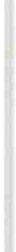 il contenimento delle crisi di ipertono (rigidità decerebrata e decor- ticata ...),corretto posizionamento di arti paretici, corretto posizionamento  di arti fratturati,applicazione  e mantenimento  di trazioni  e bendaggi  gessati, precoce mobilizzazione.Confort  fisico  -  Ritmo  sonno  -  Veglia   -  Adattamento   allo  stress  -  Percezione del  proprio   corpo  -  Autostima   -  Integrità   di  sé  -  AffettivitàL'aspetto umano e sociale della riabilitazione del comatoso è un viaggio coinvolgente dalla morte alla vita, una sfida appassionante per ridare una identità ed un ruolo ad un individuo che la malattia ha letteralmente escluso dal contatto con il mondo, per breve o lungo tempo, e che arriva alla presa di coscienza di un vissuto unico ed irripetibile tale da cambiarlo comunque320	E.  Bon z i, N.  Gamba,  G.  Pa rimbe/li,   V.  Pa rura,  C.  Pe rsia nida modif icare anche l'ambiente  che  lo  circonda.  Il  recupero  del  paziente che nella fase acuta è volto a prevenire i  danni secondari e terziari e ad accel­ lerare la ripresa della coscienza , nella fase sub-acuta ed ancora  di  più  negli esiti, richiede sei interventi  t ra  loro  indipendenti:  rieducativo ,  neu romotorio, neu ropsicologico, pedagogico, psicomotorio, psicologico. La situ azione di ri­ sveglio è « al di f uori del tempo», i problemi percettivi fanno che non si sappia più ciò che è del dominio del sogno  o  della  realtà .  Classicamen te  il  primo segno del risveglio  è l 'apertu ra  degli  occhi,  seguita  più  o meno  rapidamente da una o più sommaria risposta ad ordini  semplici.  Il  tragi tto tra  i due  stadi può essere lungo questa  strada è seminata da questioni che ancora oggi resta­ no senza ben precise risposte: percepisce il paziente ? intende ? in tegra cosa ? come?Privato dal suo ambiente e dei suoi punti  di riferimento il paziente sarà ancora più vulnerabile, di conseguenza, la nostra azione curante sarà rivolta a:personalizzare  questo  ambiente  nei  limiti  delle  possibilità,restituire   progressivamente    i   riferimenti   perduti;resti tuire il paziente al presente recuperando o utilizzando certi ele- menti  del vissuto,diminui re gli agenti aggressivi,pianificare  l 'organizzazione  del lavoro al fine di t rovare  delle fasi di riposo per  il pazien te,fare accettare al paziente l'ambiente estraneo in cui si t rova, ridurre il più possibile questo periodo ad aiutarlo a ricongiungersi con il suo ambiente.L'affet tività passa da una fase di incom unicabilità e di caos in cui la co­ municazione avviene  attraverso  variazioni  toniche  e  vegetative,  ad  una  fase di anafet tività in cui i l pazien te sembra piet rif icato dal terrore e i primi senti­ menti che comunica sono di dispiacere come nel neonato, ad una fase opposi­ tiva schizo-paranoica, ad una fase di latenza o depressiva f ino alla ricostruzio­ ne  della  vita  relazionale.Anche su questo versante spesso si assiste ad un blocco dello sviluppo psicodinamico al di là della persistenza  di una sindrome apallica o al di là di una lesione frontale come se l'individuo non volesse più comunicare con l'ambiente che sente ostile,  incapace di comprensione, iperprotettivo, o eti­ chettante una sua emerginazione . Per  alleggerire l'ansia, lo spossamento, la solitudine, per inserire il paziente nel contesto, l'infermiera dovrà  parlare, essere disposta all'ascol to, fargli sentire una voce per placare l'ansia e lo smar­ rimento . È indispensabile spiegare  che momentaneamente ha perduto l'uso della voce dovuto al tubo endotracheale e al respiratore, che ha spondine per ragioni di sicurezza, prevenire le domande che il paziente non pot rà porre riguardanti  i  suoi  parenti  e  il  suo  stato  di  salute.Questo indu rrà un clima di conf idenza al fine che l'ospedalizzazione ven­ ga vissuta in maniera positiva. La comunicazione attraverso gli organi di sen­ so è importante: lo sguardo: è attento, comprensivo e disponibile;  la parola:Analisi  dei problemi-bisogni  del  t rau matiz zato cranio cerebrale	321è calmante, riconfortante può portare ad una risposta; il sorriso: traduce  un intento in accordo, un accostamento;  l'orecchio:  permette  al  paziente  di  sen­ tirsi « riagganciato» al mondo  esterno.  Ha  bisogno  di  sapere,  di  capire  ciò che accade, il tatto può indurre ad una vera e propria relazione a due. La rialimentazione orale può essere anche generatrice  di  un  piacere  supplemen­ tare,  essendo  la  bocca  molto  implicata  psicologicamente.   L'alimentazione  va a stimolare il gusto e l'odorato in maniera preferenziale (nozione di caldo/fred­ do, dolce/amaro). In questo modo stimoliamo anche la parte  del  corpo  allo spazio (nozione  della  mano  dominante,  alzante, scoprente  la bocca,  la  lingua, i  denti).La toilette  può  essere una fonte di piacere,  di rilassamento  e permette la ristrutturazione  dello schema corporale. Essa sola mobilizza tutti gli orga­ ni sensoriali. Riassumendo, il restituire il paziente politraumatizzato comato­ so nello spazio e nel tempo, restituirlo nel  suo corpo, mediante il rapporto con oggetti, queste diverse stimolazioni implicano una conoscenza estesa del­ la persona curante ed una grande disponibilità di tempo e di ascolto. Il fonda­ mento del nostro lavoro di curanti non è solo un ritorno alla vita e alla rina­ scita delle emozioni e dei sentimenti del paziente, ma anche la relazione tra l'equipe curativa e famiglia. La presenza della famiglia per il paziente è il solo contatto con la vita abituale  e per questo riveste una  parte positiva il sapere chi era, com'era, ci permetterà di personalizzare meglio le cure. Occor­ re far comprendere alla famiglia l'importanza della stimolazione del paziente in modo che questa arrivi sempre con una carica di un potenziale di vita passata  e  futura.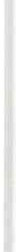 ConclusioniAbbiamo percorso insieme un cammino che evidenzia i nostri problemi tenendo presente il bisogno del malato. Giunti alla fine ci sorprendiamo a considerare i nostri problemi e i nostri bisogni in stretta relazione con quelli del paziente.Il lavoro delle infermiere nelle aree critiche, è faticoso, scarsamente gra­ tificante, spesso poco comprensibile, visto talvolta come vero e proprio sfrut­ tamento e non ne sappiamo il perché. E se fosse questa incertezza che rende tanto pesante il nursing con analisi dei problemi-bisogni del traumatizzato cranio-cerebrale in fase acuta ? Per rispondere a questa domanda provocato­ ria per noi e per voi abbiamo proposto  delle  strategie  e abbiamo  indicato delle problematiche. Il nostro lavoro diventa gratificante quando ne compren­ diamo gli scopi. Non si tratta di saper eseguire correttamente piccoli e grandi manovre d'importanza fondamentale,  ma di capire perché vengono eseguite. In altre parole si tratta di passare da un tecnicismo sterile ad un lavoro per obiettivi ad una vera e propria professionalità . È molto difficile vedere l'im­ portanza e significato di un intervento tecnico se viene praticato ad un paziente­ oggetto.322	E.  Bon zi, N. Gamba, G.  Parimbelli,  V. Pa mta, C. PersianiLa mancanza di relazione umana t ra operatore e paziente viene· sentita come grosso limite nel nostro lavoro. Ancora una volta ci manca la compren­ sione della globalità dell.'intervento. Ci sentiamo sfruttati a monitorare dei sistemi (respiratori, monitor, ecc.), ma dimentichiamo l'uomo globale. Ritenia­ mo di poter concludere che sia per la salute del paziente, sia per la nostra professionalità si debba motivare  il nost ro lavoro ad eseguirlo pensando al­ l'uomo  nella  sua  totalità.BibliografiaBERETTA   L.  e  MASSE!  R.:  Recenti  acqwsizzoni  in  t raumatologia  cranica.FREDPENN e JERONNE B. PONSER, S tupor e coma, Il Pensiero scientifico editore. Principi  fondamentali   dell'assistenza   infermieristica   di  Virginia  Handerson   R.N.,  M.A.della  scuola  per  infermiere  della  Università  di  Yale.C.E.R.E.F., Introdu zione alla metodologia del processo di Nursing (un approccio italia­ no),  Edizione   Summa,   Padova .MARRINER  A .,  I  teorici  dell'in fe rmie ristica  e  le  loro  teorie ,  Edizione  italiana  a  cura  diP.  Paletti  e  R .  Zanot ti.PIANO D'ASSISTENZA TIPO AD UN PAZIENTE IN COMA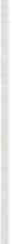 L. LEANDRI (relatore) (1),   C. CHIESA (2),   N. PLACENTINO (2l.111 IP Rianim. Generale Osp. Fatebenefratelli - Milano121 IP Servizio anest. e rianim., Osp. Fatebenefratelli - Milano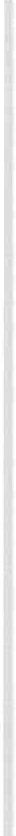 Due, in particolare, sono le motivazioni che ci hanno portato alla stesura di questa relazione: da un lato la necessità di confrontarci con altre realtà lavorative per un proficuo scambio di esperienze e conoscenze; dall'altro l'in­ tenzione di contribuire al recupero di quella logica assistenziale che ha come suo fine l'uomo nella sua uni tà di mente e di corpo. Il nostro piano di assi- · stenza, essendo centrato sulla fase acuta e di stabilizzazione del paziente in coma, ha un aspetto prevalentemente tecnico che comunque desideriamo svi­ luppare all'interno di questa visione umanistica  della nostra professione.Per tale ragione riteniamo che sia necessario acquisire notizie sul pazien­ te (rapporti aff ettivi, fede religiosa, abitudini generali di vita, carattere, ansie legate a manovre di tipo sanitario) e rispettare alcune regole comportamentali (creare un ambiente il più possibile tranquillo e capace di stimolare positiva­ mente, rispetto del corpo e del pudore, evitare manovre inutile e limitare quelle che  possono  procurare  dofore,  coinvolgimento  di  tutta  l'equipe  di  lavoro). Le cause che determinano  il  traumatismo  cerebrale  sono varie,  ed inci­ denti con dinamica  simile causano lesioni  craniche che si differenziano per entità e localizzazione, per la presenza di fattori individuali. Per questi motivi abbiamo  deciso  di  impostare  un  piano  d'assistenza  che  possa  essere  usato nella generalità dei casi e ci siamo ispirati all'insieme di prestazioni proposte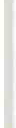 dall'ANIARTI   per  gli  infermieri   d'area  critica .All' ingresso del paziente con  trauma  cranico in reparto,  si ripristinano le attività vitali compromesse per prevenire ulteriori danni al sistema nervoso centrale.L' esame  neurologico  del paziente  in  coma  deve comprendere  sia l'esamedelle lesioni esterne che il rilevamento  di quei segni in grado di definire il livello della lesione e la profondità  del coma . La scala di coma di Glasgow, da  noi  utilizzata,  costituisce  uno  strumento  di  fa.cile  applicazione  in  grado di valutare i mutamenti del livello di coscienza e ·permettere il monitoraggio . Delle tre categorie riguardanti apertura o meno degli occhi, miglior rispo­sta motoria, miglior risposta verbale, ben due talvolta sono di scarsa utilità. Nel traumatismo cranioencefalico in coma l'apertura degli occhi e le risposte verbali non sono valutabili, la prima per l'eventuale edema palpebrale, la se­ conda  per  la  presenza  di  una  via  area  artificiale .Nell'esame  neurologico  è  indispensabile  osservare  anche:- le dimensioni e la reattività delle pupille,324	L. Lea nd ri, C. Chiesa, N. Piacentinoi movimenti  oculari  e le  risposte  oculovestibolari, riflessi  osteotendinei,funzioni vegetative  quali: il tipo di respiro,  il ritmo cardiaco,  termo­ regolazione.Negli interventi infermieristici assistenziali al paziente con lesione cere­ brali è prioritario garantire una adeguata pressione di perfusione cerebrale (P.P.C.). Essa è determinata dalla diff erenza tra la pressione arteriosa media e la pressione  intracranica (P.I.C.). Un aumento della pressione  intracranica è causa di danno cerebrale secondario conseguente sia all'azione compressiva esercitata sul parenchima cerebrale che alla ridotta P.P.C. Sino ad oggi sono pochi gli studi relativi a modificazione della P.I.C. indotte dall'attività infer­ mieristica.  I lavori  da noi  consultati  dimost rano che attività  quali  il bagno a letto, l'igiene orale, il contatto fisico e l'aspirazione, provocano modesti au­ menti della pressione intracranica con mantenimento di una buona pressione di perfusione. Al contrario la flessione e la rotazione del capo causano aumen­ to rilevante della P.I.C. pur mantenendo una discreta pressione di perfusione cerebrale.Nel nostro reparto non viene eseguito il monitoraggio della pressione in­ tracranicq per cui non abbiamo una verifica diretta delle modificazioni indot­ te dalle nostre  manovre. Ci atteniamo pertanto a quelle regole generali che se ben  rispettate  sembrano  non  influire  signif icativamente  sulla P.I.C.Piano  di  assistenzaA)  Respira zioneProblema:  alterazione  della  meccanica  e della  funzionalità  respiratoria . Obiettivo: garantire  al paziente  una  norma.le ventilazione  polmonare.Interventi infermieristici:mantenere  pervie  le vie  aeree;rilevare  la  frequenza  respiratoria  e il  tipo  di espansione  toracica; controllare  il colorito  cutaneo;assistere  il  medico  durante  l'intubazione  o  la  tracheotomia; controllare il funzionamento  del respiratore: allarmi, pervietà  dellaprotesi respiratoria, umidif icazione, pressione cuffia.- osservare l'adattamento del paziente al respiratore.Criteri di valutazione: espansione toracica/frequenza respiratoria/colorito cutaneo/valori  emogasanalitici.Problema: necessità di ipe rve ntilare il paziente pe r preveni re lesioni  ce re­ brali  seconda rie .Obiettivo:  garantire  l'iperventilazione. Interventi   infermieristici:Piano  d'assistenza  tipo ad  un paziente   in coma	325controllare l'adattamento del paziente  della VAM, flussi, parametri,allarmi;somministrare farmaci per ordine medico; broncoaspirazione secondo protocollo;ventilare  il paziente  con  Fi02  100% per  un  minuto; aspirazione brevi (10-15 secondi).Criteri  di  valutazione:  adattamento  del  paziente   alla  VAM. Problema:  rischio di infe zioni  delle vie respiratorie.Obiettivo: prevenire  le  infezioni. Interventi   infermieristici:broncoaspirazione asettica;periodica  sostituzione dei circuiti del respiratore e sostituzione  tubi ogni 24 h.;sostituzione  quotidiana  dei  presidi  per  aspirazione; sostituzione  del sistema di umidif icazione  ogni 24 h.;igiene della cavità orale con soluzioni disinfettanti più volte al giorno; pulizia  delle  narici;disinf ezioni  tracheotomia.Criteri di valutazione: temperatura corporea, screening colturale broncoa- spiratore.Problema:  rischio  di  lesioni  da  decubito  da  protesi   respiratoria.Obiettivo:  prevenire  lesioni  da  decubito. Interventi   infermieristici:evitare trazionamenti della protesi;sostituzione  periodica  del  sistema  e  della  zona  di  fissaggio  dellaprotesi;controllo  tensione  cuff ia.Cannula  tracheale:mantenere  la ferita asciutta e pulita;evitare  i movimenti  della  cannula  con  valido  fissaggio.Criteri  di  valutazione : osservare  la  cute  per  le  lesioni  esterne.CircolazioneProblema: instabilità dei valori pressori, frequenza e ritmo cardiaco. Obiettivo:  assicurare  una  buona  perf usione  e ossigenazione  tissutale. Interventi   infermieristici:monitoraggio P.A., P.V.C., frequenza ed attività cardiaca con E.C.G. in  continuo;preparazione del ·materiale e collaborazione con il medico nel posi­ zionamento di un C.V.C. e C.A.;326	L. Leand ri, C. Chiesa, N. Piacentinocontrollo  e  mantenimento  delle  vie  venose  ed  arteriose; somministrazione  terapia  per  ordine  medico; monitorizzazione  del  bilancio  idro-elettrico.Criteri di valutazione: P.A./P.V.C./F.C./E.C.G./qualità e riproducibilità del­ l'onda monitorata della P.A./diuresi/colorè e calore della cute/bilancio/polsi periferici.Problema:   rischio  di  infe zioni   da  catete re  venoso  centrale  e  cate tere  ar- te rioso.Obiettivo: prevenire  le infezioni.Interventi infermieristici: medicazioni asettiche.Criteri di valutazione: controllo del punto di inserzione cutanea del cate­ tere,   temperatura.Alimenta zioneProblema: ipe rsecre zione acid o gastrico. Obiettivo:  prevenire  l'ulcera  da  stress. Interventi   infermieristici:somministrare farmaci gastro protettori per ordine medico (topici e/o sistemici);posizionamento  di SNG;controllo  periodico  PH  dei  succhi  gastrici.Criteri  di  valutazione:  caratteristiche  fisico-chimiche  del  ristagno  gastrico. Problema:  impossibilità  del paziente  incosciente  ad  alime ntarsi.Obiettivo:  garantire  un  apporto nutritivo-calorico  adeguato alle esigenze del paziente.Interventi infermieristici:alimentazione parentale:preparazione,  secondo protocollo,  di soluzioni energetiche, elettroli­ tiche,  nutritive;infusione tramite C.V.C. con l'ausilio di pompe volumetriche e verif i­ ca  del  loro  corretto  funzionamento.alimentazione enterale:introduzione  di  SNG per  alimentazione;somminist razione di preparati dietetici per ordine medico con l'ausi- lio  di  pompe  peristaltiche  verificandone  il  corretto  funzionamento;somminist razione  di farmaci che migliorino  la peristalsi  intestinale per  ordine  medico;controllo tolleranza all'alimentazione.Criteri  di  valutazione:  esami  ematochimici/peso/diuresi/ristagno   gastri­ co/alvo.Problema: pa ziente con alte razione dei valori glicemici.Piano  d'assisten za  tipo  ad  un paziente  in coma	327Obiettivo:  stabilizzare  la  glicemia. Interventi   infermieristici :controlli periodici  nelle 24 ore di glicemia e gligosuria con strisciereattive;somministrazione  di  insulina  per  medico.Elimina zione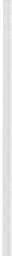 Minzione.Problema: incapacità del controllo della minzione . Obiettivo:  evitare  ritenzione  o  incontinenza  u rinaria. Interventi   infermieristici:introduzione,  secondo  protocollo,  di  un  catetere  vescicale  a  per­ manenza;monitoraggio  della  diuresi,  QU  totale.Criteri  di  valutazione:  quantità  uririe,  EUC. Problema:  rischio di infe z ioni delle vie urinarie . Obiettivo:  prevenire   le  infezioni.Interventi  infermieristici :utilizzo  di  un  sistema  chiuso  ed  antireflusso  di  raccolta; svuotamento  della  sacca  di  raccolta  ogni  8 ore;evitare trazionamenti del catetere vescicale;igiene e disinfezione  dei genitale  esterni  2 volte  al giorno; controllo   caratteristiche   dell'urina;urinocoltura  a giorni alterni.Criteri  di valutazione:  EUC,  urinocoltura.Alvo.Problema:  incapacità   del  pa ziente  ad  eliminare  il prodotto   intestinale .Obiettivo:  normalizzazione  dell'alvo. Interventi   infermieristici:somministrazione  di farmaci che aumentano la peristalsi per ordinemedico;controllo  della  presenza  di  fecalomi  e la loro evacuazione; peretta  o  clistere  evacuativo  per  ordine  medico;controllo  dell'alvo  ed  aspetto  fisico  delle  feci.Criterio  di valutazione:  alvo.Termoregola zioneProblema :  ipe rtermia.Obiettivo : ridurre la tempera tura corporea.328	L.  Leand ri,  C.  Chiesa,  N.  PiacentinoInterventi infermieristici:posizionare termometro per monitoraggio continuo della temperatu­ ra  corporea;praticare  spugnature al paziente evitando il raff reddamento  brusco ed i brividi;somm.ne  di antipiretici  per  ordine  medico;controllo  della  temperatura  ambiente;controllo delle ferite e sedi di inserzione  dei cateteri e/o drenaggi. Criterio  di valutazione:  tempo  di coagulazione/esame  colturale .IgieneProblema: impossibilità  del pa z iente ad assolve re autonomamente  alla pu­ lizia d el proprio  corpo.Obiettivo:  garantire  un'adeguata  igiene  personale. Interventi   infermieristici:pulire  con  acqua  e  sapone  neutro  la  cute  e mantenerla  asciutta; igiene del cavo orale più volte al giorno;lavaggio con acqua sterile degli occhi ed eventuale applicazione di medicamenti  protettivi;pulizia  del cuoio capelluto  e dei capelli;- pulizia delle narici.M obilizza zioneProblema:  sind rome  da  immobilizzazione.effetti  sull'apparato   respiratorio .Obiettivo: prevenire  la stasi  delle secrezioni . Interventi   infermieristici:aspirazione  delle  secrezioni e loro osservazioni;controllo  delle  temperature  dell'umidificazione;posizionare, per quanto possibile, il paziente sui decubiti laterali e praticare vibrazioni manuali sul torace.Criterio   di  valutazione:   broncoaspirati /auscultazione/Rx   torace .eff etti  sull'apparato  cardio  circolatorio .Obiettivo: prevenire la stasi, la formazione di trombi e la partenza di em­ boli, evitare il rallentamento del circolo.Interventi infermieristici : mobilizzazione passiva arti inferiori e superiori in collaborazione con la fisioterapista, cominciando dagli arti più distali, con­ trollo  della  frequenza  cardiaca  durante  la  mobilizzazione .Criterio di valutazione:  ECG,  frequenza  cardiaca.e)  eff etti   sull'apparato   locomatore.Obiettivo: prevenire retrazioni tendine ed alterazioni della funzione dovu­ ta a deformazioni .Piano  d 'assistenza  tipo  ad  un  pa z iente  in coma	329Intervento  infermieristico:- osservazione della posizione del paziente nel letto poiché può essere in atteggiamento flessorio o iperestensorio;cercare di far assumere e mantenere posizioni più fisiologiche pos-sibili.Criteri di valutazione:  osservazione  delle articolazioni. Problema:  rischio  di lesioni  da pressione.Obiettivo: Prevenire  ulcere  da pressione . Intervento  infermieristico:utilizzo  di  ausili  quali  materassini , letti  a microsfere;ricambio frequente di biancheria , evitare il contatto prolungato con sostanze  irritanti  o maceranti  la  cute;evitare pieghe  nella  biancheria;periodiche  frizioni  e massaggi  sulle zone corporre di appoggio. alternare  le  posture.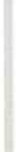 Criterio di valutazione:  osservazioni  della cute.ComunicazioneIl paziente con trauma cranico ed in coma dipende totalmente dal perso­ nale d'assistenza. L'assenza di vita di relazione che caratterizza il suo stato rende molto difficile risolvere il problema della comunicazione in quanto non esistono sistemi efficaci per valutare il grado e il tipo di messaggi sensoriali che possono essere recepiti . Noi crediamo comunque che una corretta stimo­ lazione vada iniziata il più precocemente possibile e che questo atteggiamento possa  in qualche modo  influenzare  il recupero  dello stato di coscienza.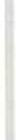 In questa fase in cui il paziente giace ad occhi chiusi risultano particolar­ mente importanti gli stimoli di tipo uditivo, tattile, olfattivo, successivamente integrati  da quelli visivi  e gustativi.Gli stimoli di tipo uditivo possono essere realizzati  facendo registrare, da parenti od amici del paziente, dei nastri magnetici con le loro voci, o con incisione di musiche del tipo da lui pref erito. Altri tipi di stimoli possono esere  adottati  in  fase  successiva.Gli stimoli di tipo tattile possono essere attivati durante le manovre di mobilizzazione o durante la toilette. Hanno lo scopo di determinare sensazio­ ni di benessere e creano un contatto diretto fra operatore e paziente che può in questo modo acquisire messaggi  di  sicurezza.Gli stimoli di tipo olfattivo vengono realizzati usando per la pulizia del paziente  saponi,  deodoranti, profumi  da  lui  abitualmente  adoperati .A questi stimoli che potremo def inire positivi bisogna evitare di contrap­ porne  altri  negativi  come  ad  esempio  rumori  improvvisi,  il  suono  rfpetitivo e continuo di allarmi, parlare ad alta voce, muovere bruscamente il paziente , procurargli    dolore.330	L. Leand ri, C.  Chiesa, N. PiacentinoÈ anche importante coinvolgere direttamente i membri della famiglia o comunque coloro che hanno un rapporto aff ettivo con il paziente. Per tale ragione non appena le condizioni generali lo permetteranno è opportuno pro­ grammare un maggior numero di visite al letto ed incoraggiare queste perso­ ne ad assumere un atteggiamento attivo e stimolante. Ciò sarà d'aiuto anche a loro che sentendosi partecipi del processo di guarigione supereranno più facilmente il senso di impotenza e di disorientamento causato dalle condizioni del loro parente.ConclusioneNel portare avanti il nostro lavoro abbiamo incontrato diverse difficoltà e fra queste non ultima la scarsa bibliografia esistente, specie per quel che riguarda argomenti come la comunicazione fra infermiere e paziente e il rap­ porto fra le manovre infermieristiche e variazioni della P.I.C.È nostra convinzione comunque che un atteggiamento assistenziale basa­ to sulla considerazione che: cc Se l'uomo è unitario nei suoi due aspetti di soma e psiche, perché diviso e scomposto esso deve porsi di fronte ai tempi e ai modi dell'assistenza al suo corpo e alla sua mente? » (C.L. Cazzullo), sia utile non solo al paziente stesso ma anche all'infermiere professionale che mantie­ ne vivo in questo modo il suo spirito e la sua voglia di fare e di dare realizzan­ do se  stesso e  motivando  il  suo lavoro.Speriamo di essere riusciti  a far trasparire,  fra le righe,  degli inevitabili e necessari aspetti tecnici della nostra professione; tutto ciò e che queste con­ vinzioni guidino sempre più la crescita cultu rale e formativa  dell'inf ermiere d'area   critica.BibliografiaAA.VV.,  Revue  de  l'infie rmie re , n.  11, giugno  1983.AA.VV.,  Assistenza  infe rmie ristica  del  nord  Ame rica, voi.  9,  n.  3.  Piccin. AA.VV.,  Int rod uzione  alla metodologia  del processo  di  nursing, Lereb.L. BERETTA,   R.  MASSE!,  Rece nti  acquisi zioni  in  traumatologia  cranica,  System.PIANO D'ASSISTENZA TIPO AD UN PAZIENTENELLA FASE DI RISVEGLIO DAL COMANARDON (relatore) (1l, M. BEDIN (2l,  S. ZANCAN (3l.(ll  IPAFD, Centro  Rianim. 2,  ULSS 8 - Vicenza(2l IPAFD Scuola  IP, ULSS 8 - Vicenzal3l IP Centro Rianim. 2, ULSS 8 - VicenzaMotivazione  della  relazioneAlla luce della nostra esperienza ci siamo chiesti se i modelli assistenziali abituali fossero i più adatti a favorire la migliore uscita dal coma, per i pa­ zienti  aff etti  da  tale  patologia.Crediamo utile cambiare la logica che vuole l'assistenza al  paziente  in coma, comunemente erogata  in T.I.,  di tipo  sostitutivo. A nostro  avviso, l'otti­ ca deve essere spostata verso un'assistenza - basata sull'aiuto, che favorisca, partendo dal potenziale aff ettivo e di relazione che il paziente in fase di risve­ glio  già  possiede,   il  ripristino  di  un  sufficiente  livello  di  coscienza.È necessario perciò:  raccogliere  dati, identificare  i problemi,  pianificare le  prestazioni,  verificare  e  valutare  i  risultati  in  quest'ottica.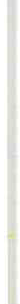 Bisogna che l'assistenza per questi pazienti abbia un notevole contenuto aff ettivo; è solo restando molto vicino e cercando il coinvolgimento del pa­ ziente  e  dei  suoi  familiari  che  potremo  ottenere  risultati  migliori (1).Anche alla luce della bibliografia consultata, un piano di assistenza mira- to  ai  problemi  della  fase  del  risveglio  avrà  tre  scopi  fondamentali:accelerare  l'emergere  della  coscienza;prevenire  le complicanze  del  coma;* prevenire  il  sovrapporsi  della  sindrome  da  T.I.All'interno di questi scopi approfondiremo i problemi di competenza in­ fermieristica per accelerare il passaggio dalla terapia  intensiva  Rianimativa alla  terapia  intensiva  Riabilitativa.DestinatariInfermieri  professionali  che  assistono  paziente  in  coma.Tutta  l'equipe  di  assistenza  compresi  i  medici  ed  i  fisioterapisti. Altre  figure oggi  escluse  dall'equipe  come:  i parenti,  e lo psicologo.Il coinvolgimento contemporaneo di tutte le professionalità che sono b332	G. Nardon,  M .  Bedin,  S .  Zancandovrebbero essere presenti  nell 'assistenza al malato in coma tende ad elimi­ nare diversità di comportamenti che potrebbero vanif icare tutto il progetto assistenziale .Obiettivi  di assistenzaIl paziente  raggiunge  nel più  breve  tempo  il risveglio  dal  coma.Evitare  regressioni   psicologiche .Il paziente non incorre nelle complicanze tipiche di un ricovero pro­ lungato in T.I (2).della relazione:Costruire un piano personalizzato per ogni paziente, perché  la fase di risveglio necessita di un 'assistenza mirata, empatica e da parte di tutta l'equipe  curante.· Disporre di materiale di  lavoro  ed  esperienze  da  confrontare  e  su cui   discutere.Modello teorico e bibliografiaCi siamo avvalsi della cartella infermieristica e del modello di pianifica­ zione proposto dal CEREF (3) che definisce 23 variabili/bisogno , alcuni dei quali sono stati da noi approfonditi e collegati a prestazioni finalizzate all'o­ biettivo . Abbiamo  aggiunto due variabili che a nost ro avviso sono rilevabili nei pazienti in fase di risveglio dal coma, che sono: la comunicazione e la percezione  ambientale .La ricerca bibliografica non è stata facile, in quanto non esiste letteratura infermieristica  sull'argomento in lingua italiana.Articoli da riviste infermieristiche nord americane non centravano del tutto il problema, e non siamo riusciti a reperire altre riviste che potevano essere interessanti.Ci siamo rivolti quindi alla letteratura della Fisiatria e Riabilitazione con particolare riferimento alla Riabilitazione Neuropsichica e Psicologica, tro­ vando conferme alle nostre ipotesi ed idee per costruire un piano di assisten­ za  inf ermieristica .Introduzione al pianoIl problema più difficile che è necessario aff rontare subito è definire con suff iciente chiarezza e sicurezza il momento nel  quale iniziare l'intervento, per  non  incorrere  in pericoli  connessi  ad una  stimolazione  iniziata  troppoPiano  d'assistenza  tipo ad  un pa ziente  nella  fase  di  risveglio  dal  coma	333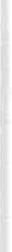 precocemente, ed evitando però, in ogni caso, di perdere del tempo prezioso. È necessario comunque intenderci sulla definizione di coma.  Dal  punto  di vista della fisiopatologia il coma consiste in una condizione di incoscienza senza apertura degli occhi senza esecuzione di ordini né risposta verbale com­ prensibile per  almeno sei ore (4). Per  il nostro  obiettivo  ci  interessa  anche la definizione psicodinamica del coma, che viene descritto come un evento violento che colpisce tutta la personalità, in particolare l'io, provocando una regressione  massiccia  che può evolvere in psicosi (5).In ogni caso l'assistenza al paziente in coma deve avere fin dal ricovero un « certo stile» cioè, dovrà essere in ogni caso una assistenza personalizzata e partecipata;  dovranno però essere evitati stimoli di una certa intensità nella fase acuta della malattia o del trauma, poiché in questa fase il cervello deve stare a riposo ed è dimostrato che anche semplici stimolazioni sensoriali pos­ sono influire negativamente  sulla PIC (6)Per poter riconoscere in maniera più semplice il paziente che sta emer­ gendo dal coma e per non incorrere in errori come abbiamo visto anche peri­ colosi,  abbiamo  distinto  i  nostri  pazienti  in  due  tipi: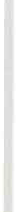 pazienti con trauma lieve o comunque che si risvegliano  entro breve tempo 24-48 ore. La pianificazione  partirà dall'esecuzione di ordini semplici.Pazienti in coma prolungato o che per il loro tipo di lesione necessita­ no di sedazione protratta. Il problema in questo caso è più complesso anche per la presenza di opinioni diverse trovate nella bibliografia. Alcuni autori (7) parlano di 6-8 giorni dal trauma comunque finita la fase di sedazione; altri (8) parlando dell'edema cerebrale grave che raggiunge l'acme in settima giornata consigliano di lasciare il cervello in riposo fino alla tredicesima giornata; altri ancora (9) consigliano di iniziare la riabilitazione quando le correzioni ed i mutamenti di postura, la mobilizzazione  passiva, stimoli sensitivi non aggra­ vano l'omeostasi, quando i parametri umorali cardiocircolatori respiratori so­ no  normalizzati.Per questo tipo di pazienti quindi, in base alla bibliografia ed alla nostra esperienza, pensiamo che l'intervento debba iniziare il più  presto  possibile, non prima però  della  stabilizzazione  dei parametri  bio-umorali  e della PIC. In particolare quando il paziente presenta i primi segni di reazione alle stimo­ lazioni anche se non evidentemente finalistiche quali: apertu ra degli occhi, pianto, smorfie di dolore o espressioni di rilassamento, oppure, crisi di ten­ sione neu rovegetative in risposta a stimoli signif icativi (es. presenza  o voce di  un  parente)  o a  stimoli  dolorosi  o tattili.Passiamo quindi  alla presentazione  della  scheda  per  la raccolta  dati ed al  progetto  di  piano.Del modello citato prendiamo in considerazione le variabili bisogno che più  ci  sono  parse  utili  ai  fini  della  nostra  pianificazione.Altre variabili molto importanti per i pazienti ricoverati in T.I. quali: per­ fusione, ventilazione,  temperatura  che però avrebbero portato delle inutili ri-334	G.  Nardon,  M . Bedin,  S.  Zancanpetizioni nel piano non le abbiamo scritte; è chiaro comunque che l'assistenza intensiva routinaria deve  essere al centro della nostra azione e prestata  in modo da non provocare disagio, quindi finalizzata al miglior risveglio del no­ stro paziente  dal  coma.Variabile/Bisogno: COMUNICAZIONEProblema: il paziente non riesce a recepire/rimandare stimoli comunicati­ vi con l'ambiente esterno.Obiettivo: il paziente comunica con l'ambiente esterno.Presta zioni: non stimolare il paziente in fase acuta (v. introduzione al pia- no).  Stimolare  tutti  i canali  sensoriali:uditivo, visivo, tattile, gustativo, olfattivo,utilizzando situazioni e contenuti signif icanti e personalizzati. Questi pun­ ti  verrano  sviluppati  nell'analisi  dei  successivi  problemi.Escludere  problemi  di sordità pregressa  e postevento  (studio ABR). Usare tutti lo stesso linguaggio che deve essere lo stesso del paziente (rac­colta  dati).Coinvolgere  e  istruire  i  familiari.Sollecitare il paziente  ad intervalli per evitare l'aff aticamento: terminare la  stimolazione  quando  il paziente  non  presta  più  attenzione  o è stanco.Usare  toni  gradevoli,  frasi brevi.Adattare  i  contenuti  delle  richieste  e  linguaggio  all'età. Parlare  di  cose  presenti.Parlare  da posizione  ben  visibile.Codificare modi di comunicazione non verbale: uso di lavagna, cartoncini stampati (ex ABsee).Crite ri di verifica: il paziente risponde verbalmente alle richieste; il pa'­ ziente risponde in modo non verbale con espressioni del viso, atteggiamenti, posture ...Variabile/BisognoPERCEZIONE DELL'AMBIENTEProblema:  il paziente percepisce un ambiente spersonalizzato, freddo ed ostile.Piano  d'assistenza  tipo  ad  un paziente  nella  fase  di  risveglio  dal  coma	335Obiettivo: il paziente si trova a suo agio in un ambiente familiare, aff etti- vamente  accogliente,  ricco  di  stimoli.Presta zioni:  non  isolare  il paziente: uso di tende,  paraventi. Evitare  commenti  medici  vicino  al  letto  del  malato.Adeguare  l'ambiente  sonoro e visivo (vedi il problema  seguente). Adeguare l'ambiente ai gusti e alle abitudini del paziente: oggetti persona-li significanti, oggetti da toilette personali, giocattoli se bimbi (raccolta dati). Far ascoltare la musica precedentemente  gradita (raccolta dati) per perio­di regolari e predeterminati onde evitare l'aff aticamento.Criteri di ve rifica: il paziente è rilassato, non ha reazioni di difesa ed ac­ cetta  positivamente  la  degenza.Variabile/E isogno ADATTAMENTO ALLO STRESSProblema:  il  paziente  ·subisce  stimoli  negativi,  ambientali-fisici_. Obiettivo: il paziente  riceve  il minor  numero possibile  di stimoli negativi. Presta zioni : raccogliere  dati su precedenti  modalità  di risposte  allo stress. Riconoscere  le  crisi  neurovegetative  (ipertono,  sudorazione)  e riconoscer-ne  i  motivi.Evitare  rumori  violenti  ed  improvvisi.Tenere la luce artificiale soff usa e non puntata  sul paziente,  mantenere ritmi  giorno/notte .Evitare  stimolazioni  dolorose  immotivate.Eseguire manovre di nursing (posizionamenti posturali, spugnature a let- to,  fisioterapia  respiratoria ...)  con  delicatezza  e  sempre verbalizzandole.Favorire un ambiente tranquillo.Favorire  la  presenza  di  parente  e  amici.Ricercare le manipolazioni più piacevoli per il paziente: massaggi, bagno, ... Rimuovere precocemente le aggressioni residue di una rianimazione pro-lungata  (CV,  CVC,  SNG,  CA,  ecc.).Mantenere la dignità della persona (non scoprire il paziente se non stret­ tamente  necessario).Criteri di verifica : assenza di reazioni  tipo attacco/fuga quali: crisi neuro­vegetative,  espressioni  di  soff erenza,  chiusura  e  non  reazione  agli  stimoli esterni.Variabile/BisognoPERCEZIONE   DEL  PROPRIO   CORPOProblema:  il paziente  ha  perso  il proprio  schema corporeo.336	G.  Nardon,  M .  Bedin,  S.  ZancanObiettivo: il paziente  si riappropria  della sua immagine  e delle funzioni del  suo corpo.Presta zioni:  tutte  le prestazioni  devono essere verbalizzate. Rieducazione  funzionale  precoce  (fisioterapista).Favorire l'autocontatto e descrivere le parti  del corpo toccate.Alzare dal letto e mettere in poltrona il paziente, il più precocemente pos­ sibile,  ad  intervalli  in  base  al  suo  grado  di  stancabilità.Effettuare  un  bagno  completo  in vasca  al  giorno.Vestire il paziente con il proprio pigiama precedentemente sanato, se que­ sto non fosse possibile tenerlo coperto con un lenzuolo o usare una camicia dell'ospedale.Favorire  l'autoalimentazione  (lungo  termine). Favorire  l'uso  dello  specchio.Crite ri d i ve rifica:  il paziente ha dei movimento finalistici spontanei, non provocati   per  esempio  da  uno  stimolo  doloroso.Il paziente  inizia  ad  alimentarsi  da  solo (lungo termine) .Variabile/Bisogno AFFETTIVITÀProblema:  il paziente  è isolato  dagli  affetti pm  cari.Obiettivo:  il paziente  non  è isolato  e mantiene  dei  rapporti  con  valore affettivo.Presta zioni: raccolta dati per individuare le persone più significative dal punto  di vista  aff ettivo per  il paziente.Favorire  le visite  dei  parenti.Istruire i parenti sulle tecniche  della Terapia Intens. Riabilit.Organizzare riunioni  di gruppo con i parenti  e l'equipe  di assistenza per elaborare  un  piano  comune  di  interventi.Costruire un ambiente adatto a far si che i parenti possano restare accan- to al loro caro.Dare  al nursing  una  carica  aff ettiva (empatia) Favorire  l'entrata  dello  psicologo  nell'equipe.Criteri di ve rifica:  diff icili da proporre perché poco misurabili, ci si base- rà  sulla  risposte  del  paziente  verbali  e  non.	·Variabile/Bisogno BILANCIO CALORICOProblema:  il paziente  non  si alimenta  spontaneamente.Piano  d'assistenza  tipo ad  un pazient e  nella  fase  di  risveglio  dal  coma	337Il  paziente  non  è in grado  di  distinguere  i  sapori.Il paziente  non  ha  movimenti  coordinati  di deglutizione.Obiettivo:  il paziente  ha  un  adeguato  bilancio  calorico ed  inizia  ad  avere movimenti coordinati  di deglutizione, premessa per il recupero della fonazione.Il paziente comincia a distinguere i sapori.Presta zioni:  raccolta  dati su gusti precedenti  (dolce-salato). Continuare  l'alimentazione  per  sonda.Inizio  graduale  della  stimolazione  somministrando: liquidi:  acqua,  the.semiliquidi: frullati.semisolidi: omogeneizzati,  gelato.Durante la somministrazione presentare i gusti e commentarli . Inizio con suzione da siringa, cono catetere quindi  cucchiaino. Usare  schema  giornaliero  di  stimolazione.Mantenere l'alimentazione notturna per sonda per ottenere una alimenta- zione sufficiente per il suo fabbisogno e favorire di giorno lo stimolo della fame.Criteri  di  ve rifica:  il  paziente  non  perde  peso.Il  paziente  ha  movimenti  di  deglutizione  coordinati. Assenza  di ristagno  di cibo o saliva in bocca .Espressione  del viso  a  seconda  dei  sapori.Variabile/BisognoATTIVITÀ  ESERCIZIO/STATO  DEI  TESSUTI/STATO  DI  COMFORT  FISICOProblema: U paziente non ha una sufficiente attività, incorre nei rischi della sindrome  da immobilizzazione ed è totalmente dipendente nelle cui-e igieniche.Obiettivo: il paziente non incorre nelle complicanze da immobilizzazione . Il  paziente  è stimolato  a  riconoscere  le parti  del  corpo.Il  paziente  mantiene  una  adeguata  igiene  personale .Presta zioni: raccolta dati.Durante i cambi da decubito descrivere le parti del corpo toccate e favori- re l'autocontatto.Posizionarlo  in  poltrona. Bagno a letto o in vasca.Favorire  l'automantenimento  dell'igiene  personale .Uso di oggetti  personali  di toilette : spugna,  spazzolino,  rasoio.Uso di prodotti  personali: profumo,  creme, olii, dopo barba (utili anche per  la  stimolazione  olfattiva).Praticare  massaggi  e  frizioni.Criteri  di  ve rifica :   il  paziente  non  incorre  in: decalcif icazioni    ossee,calcificazioni articolari,338	G. Nardon,  M . Bedin, S. Zancanpiaghe  da  decubito,il paziente accetta la fisioterapia passiva restando rilassato e non presen­ tando crisi di ipertono,il paziente  è pulito  ed a suo agio.Variabile/BisognoELIMINAZIONE  DEL PRODOTTO  INTENSINALE/ELIMINAZIONE   DEL  FIL­ TRATO  RENALEProblema: stipsi, diarrea causate da immobilizzazione, inscoscienza, ali- mentazione  artificiale.Incontinenza,   ritenzione  urinaria.Peridta  dello  schema  e  delle  funzioni  del corpo.Obiettivo: il paziente riprende precocemente la funzione intestinale rispet- tando  i  suoi  ritmi  fisiologici.Il  paziente  viene  rieducato  alla  continenza  sfinterica.Il paziente  percepisce  il  proprio  corpo  e le  sue funzioni.Presta zioni :  raccolta   dati  (ritmi  biologici).Somministrazione   dieta   con   f ibre  e  mantenere   una   adeguata   idratazione.Programma  di  stimolazione tramite  somministrazione  di clix in base  ai ritmi biologici  del paziente.Rimuovere  precocemente  il  catetere  vescicale. Posizionamento  del condom  o uso  di pannolini. Cambiare  frequentemente  la  biancheria.Stimolare la minzione ad intervalli regolari tramite battiture e/o applica­ zioni fredde.Criteri  di  verifica :  evacuazione  regolare .Minzione regolare.Variabile/BisognoRITMO  SONNO/VEGLIAProblema:  alterazione,  abolizione  del  ritmo  sonno-veglia.Obiettivi: il paziente  è in grado di riconoscere  il giorno e la notte. Il paziente  mantiene  ritmi  regolari  di sonno-veglia.Il  paziente  non  presenta  sintomi  della  sindrome  da  t.i. Presta zioni: raccolta dati (ore dormite, abitudini precedenti). Preparare  un  ambiente  sonoro  e visivo  rassicurante,  calmo. Ridurre  i  rumori  ansiogeni.Soppressione  delle  aggressioni  residue ...Piano  d'assisten za  tipo  ad  un paziente  nella  fase  di  risveglio dal coma	339Instau rare reperti temporali:accensione, spegnimenti luci (giorno/notte), apertura,  chiusura  persiane,orologi a muro, calendari.Stabilire sequenze di eventi ripetuti nel tempo (successione di periodi di stimolazione/attività  con periodi  di riposo).Ripetere  più  volte  l'ora  nel  corso  della  giornata.Criteri di ve rifica: il paziente dorme di notte e per un numero di ore suffi­ cienti (raccolta  dati).Il paziente  è ricettivo  alle sedute  di  stimolazione.Il paziente  progredisce  bene  nel  risveglio e non  regredisce.Problemi  e sviluppiQuesto piano di assistenza è stato preparato in parte ed in modo non organico. Non abbiamo effettuato registrazioni scritte ma attraverso l'osser­ vazione rilevato dei dati di interesse infermieristico relativi ai risultati man mano conseguiti.Il gruppo che ha eff ettuato l'osservazione è composto da testimoni privi­ legiati,  poiché  si  tratta  di  I.P. esperti.L'osservazione  ha  quindi valore  di ricerca.Per avere conferma scientifica della validità del piano intendiamo impe­ gnarci nel futuro e possibilmente coinvolgere anche altri centri. Abbiamo ne­ cessità di  avere tempi  lunghi  di osservazione  e di  dtarci  di  strumenti  per la misurazione il più precisi possibile e momenti di rilevazione-elaborazione predeterminati.Una altro problema che è sorto e che sarà da definire con precisione è avere  un  rapporto  numerico  infermiere-paziente  adeguato.Dopo aver analizzato  tutte  le prestazioni  svolte di routine nella  nostraT.I. possiamo concludere ribadendo che tutte devono essere rivolte all'obietti­ vo del miglior risveglio dal coma; per questo devono essere eseguite con un« certo stile» (ogni azione deve essere motivata, attuata in maniera delicata ...), come  peraltro  indicato  anche  in  letteratura (9).L'I.P. di T.I. è la persona che più sta vicino sia in senso fisico che psicolo­ gico al malato nei giorni del riemergere della coscienza; la nostra presenza consapevole  e partecipe  è uno dei cardini  per  un buon  risveglio .Bibliografial. MAZAUXZ J.M. e al.: Inte ret et limites des techniques de reed ucation favorisant  l'e­ veil chez les traumatises craniens, Atti 1 Congresso ARICO, Milano 1983.340	G. Na rdon, M . Bedin, S. Zancan2 .  BRAND  M.P.  e al.:  Complications  psychiat riques  chez  des patients  de  soins  intensifs,Ann.  Anesth.  Frane .  XIX,  6,  1978,  p.  519-528.POLETTI P. e al.: Int roduzione alla metodologia del processo  d i nursing, Ed . Summa, Padova   1988,  p.  65-75.BOZZA MARUBI NI M.L. e al.: Scale di coma apunteggio: analisi critica, da « Recenti acquisizioni   in  traumatologia   cranica »,   Ed.  Medicai   System.DE ANGELIS  R. e al.: Aspelli  psicodinamici   de /l 'emergere  della  coscienza, Atti  1 Con­ gresso   ARICO ,   Milano    1983.MAZZUCCHI  A .: La  riabilitazione  dei  traumatizzati  cranici  da  «La  riabilitazione  neu­ ropsicologica»,   Il   Mulino,   Bologna    1987.RITTER  M. e al.: L 'ap proche  relatione /le  du patient  en reanimation. Revi1e  de /l'in fi r­ miè re,  1988,  n.   11,  p.  43-46.ITo U. e al.: Brain swelling  and  brain oedema  in acute head  injury,  Acta Neurochir, 79,  120,  1986.CALDANA L.: Coma post traumatico: appunti d i fisiopatologia, classifica zione, evolu­ zione  clinica  e  riabilita zione,  Dispensa  ad  uso  Scuola  f isioterapisti  ULSS  8,  VI.SALETTI  M.: Rapporto  t ra  vigilanza  e  coscienza  nel paziente  in coma, Atto  1 Con­ gresso   ARICO,   Milano    1983.SCHEDA  DI  RACCOLTA  DATIAbbiamo approntato questo strumento per raccogliere  oltre ai dati comunemente in nostro possesso per la pianificazione, anche informazioni particolareggiate, utili ad orientarci  nella . somministrazione  degli  stimoli.Chiaramente i dati devono essere raccolti da parenti o amici fin dall'ingresso, sen­ za aspettare il momento nel quale possiamo iniziare la terapia intensiva riabilitativa. Sarà possibile incontrare resistenze o diffidenza poiché tocchiamo problemi perso­nali  ed  intimi, è per  questo importantissimo  fornire  una  corretta  informazione  chia­ rendo  le finalità  dei  dati  raccolti  in  relazione  alla  pianificazione.dataDATA INGRESSO DIAGNOSI   INGRESSOMODALITÀ  INGRESSOGRAVITA  COMA  (G.C.S. ...-B.M.7 ...)dati personaliCOGNOME  ................................  NOME	ETA   ...........  SESSO PROVINCIA   DI  NASCITA   ............  RESIDENZA   ............................................................... ..RECAPITI  ............................................... ........................... TELEFONO  ................................Piano  d'assisten za  tipo  ad  un pa ziente  nella  fase   di  risveglio  dal  coma	341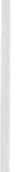 STATO  CIVILE  .......................................  NUCLEO   FAMILIARE   .......................................PROFESSIONE ........................................  SPECIALIZZAZIONE  ........................................ ORE DEDICATE AL LAVORO SETTIMANALMENTE ...................................................... TITOLO   DI   STUDIO  ................................................................................. ...............................RELIGIONE ..................................................... ......................................................................... INTENSITÀ   DI   PARTECIPAZIONE   ...................... ................- ...............................................dati  ingresso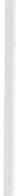 PATOLOGIE PREGRESSE .......................... PRECEDENTI RICOVERI .......................... TERAPIA   IN   CORSO   ......................................... ......................................................................PRESENZA  DI  HANDICAP   ................................  DEFICIT  MOTORI  ................................DEFICIT SENSORIALI ........................abitudini  di vitaALCOOL.ml   ............................................  FUMO   (n.   sigarette)  ............................................SONNO-RIPOSO  ..................... N .  ORE ..................... QUALITÀ : regolare .....................profondo   ...................difficoltà ...................USO  DI  SOSTANZEALIMENTAZIONE ........................ N. PASTI ........................ QUANTITÀ ........................ ALIMENTI    PREFERITI  ....... GUSTO    PREFERITO  .......  DOLCE  .......  SALATO  .......ACIDO  ...............  CALDO  ...............  FREDDO  ...............RITMI FISIOLOGICI GIORNALIERI  INTESTINALI  ......................................................... . USO DI SOSTANZE ......................... ................................... .................................................... CURA   DI   SÉ  ......... BAGNO  ......... BARBA  ......... USO   DI  CREME-PROFUMI  .........ATTIVITÀ DIVERSIVE ............. TV ............. SPETTACOLI ............. MUSICA ............. MOVIMENTO   ..........................  QUALITÀ   ..........................  QUANTITÀ   ..........................342	G. Na rdon, M. Bedin,  S.  ZancanLINGUA COMUN EMENTE USATA ....................................................................................... PERSONE   AFFETTIVAMENTE   PIÙ   SIGNIFICATIVE   ...................................................... FAMILIARI  ............................................ EXTRAFAMILIARI  ,........................................... OGGETTI  A  CUI  È PARTICOLARMENTE  AFFEZIONATO  .............................................. MODALITÀ  DI  RISPOSTA  ALLO  STRESS  ..........................................................................VA  FACILMENTE  IN CRISI  ..................................................................................................DI  FRONTE  A  QUALI  SITUAZIONI  .....................................................................................DISPONIBILITÀ  DI  FAMILIARI-PERSONE   SIGNIFICATIVE  .......................................... QUANTE  ORE AL GIORNO  ............................... PARTECIPAZIONE  ...............................TECNICHE  DI  MONITORAGGIO DELLA PRESSIONE INTRACRANICAR. MINISINI (relatore) <1l, M. ZANETTI <2l, A.  DE MONTE <3>.!1l IP TERGEN Il, Osp. Civ. S. Maria Misericordia, - Udine!2l IP 2° Servizio Terapia lntens., Rianim. e Anes . - Udine!3l USL. n. 7 «Udinese,, - Udine.   Introduzione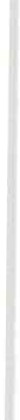 Il costante  progresso  tecnologico  consente  di poter  impiegare  sempre più frequentemente , sofisticati e complessi presidi diagnostici, finalizzati alla scelta di  appropriati  interventi  terapeutici ,  contribuendo  in  questo  modo  alla  indi­ spensabile prevenzione delle pericolose (qualche volta irreversibili) complicanze. Il monitoraggio  della  Pressione  Intracranica  (PIC)  nel  paziente  critico af­ fetto  da  patologia  cranica,  risulta  essere  un  valido  ausilio  utilizzato  anchepresso  il nostro  Centro.Varie sono le tecniche, ma diff icile risulta essere la programmazione di un appropriato piano di nursing, se nel bagaglio  culturale  degli Infermieri non vengono compresi, oltre ai meccanismi fisiopatologici , anche i molteplici aspetti di ordine tecnico, che noi tratteremo  in base all'esperienza della no­ stra  realtà  operativa .Note di FisiopatologiaIl  contenuto  del  sistema  cranio-spinale  è costituito  da:tessuto nervoso,  parenchima  cerebrale  (80%); sangue (10%);liquor  (10%).Tale contenuto è posto all'interno di un sistema semirigido costituito dal­ la teca cranica, dal canale osseo vertebrale e dalla dura madre. La pressione all'interno di questo sistema, definita come pressione intracranica (PIC), è nor­ malmente  di circa  10 mmHg.Aumenti di volume di uno o più dei tre componenti, provocano l'aumento della PIC. Inizialmente gli incrementi pressori in risposta ad aumento di volu­ me, sono assai modesti , grazie ai meccanismi di compenso che si instaurano:aumento del riassorbimento  del liquor  da  parte  delle granulazioni aracnoidee,spremitura del comparto venoso,344	R.  M inisini, M . Zane /ti , A.  De  M onte- distensione del sacco durale in risposta all'aumento pressorio. Una volta esauriti questi meccanismi, la PIC si innalza notevolmente an­che in risposta  a piccoli  aumenti  di volume.L'andamento della curva volume-pressione (compliance) cerebrale, è rap­ presentato   in  f ig.   1.Cause  d i  aumento  della  PICNel paziente critico affetto da patologia cranica, l'aumento della PIC può essere  imputato  a:lesioni occupanti spazio, suscettibili di una eventuale terapia chirur­ gica (ematoma extradurale, sottodurale, intraparenchimale).edema cerebrale conseguente alle alterazioni del microcircolo dovu­ te  all'ischemia  ed  ipossia  provocate  dalla  lesione.Dal  punto  di  vista  etiopatologico,  l'edema  cerebrale  può  essere  distinto m « Vasogenico»  e «Citogenico».L'edema Vasogenico (interstiziale) è il risultato dell'interruzione della bar­ riera emato-encefalica, costituita dalle « giunzioni serrate» delle cellule endo­ teliali  delle  pareti  capillari.Questo tipo di edema si riscontra più frequentemente nei traumatizzati cramc1.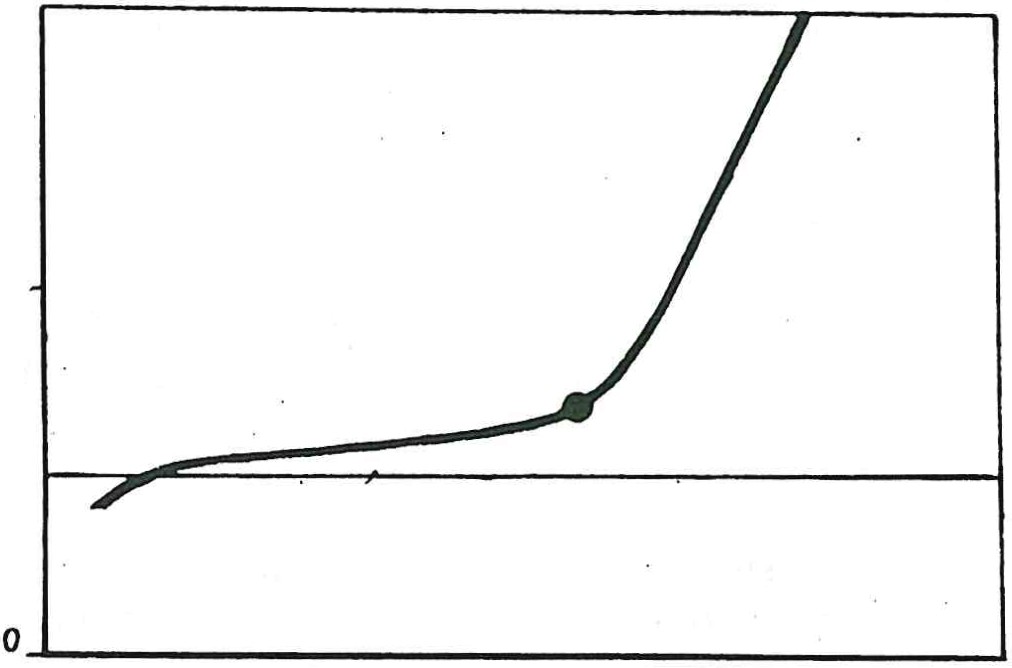 V O L U M EFIG.  1 · Diagramma  pressione-volum e;il volume della cavità cranica è definito come approssimativamente  costante ed il contenuto come incompressibile.Quando diminuisce la capacità tamponante si determina un rapido incremento del­ la PIC.La porzione verticale della curva (fase di scompenso) rappresenta la relativa incom· pressibilità  del parenchima  cerebrale.Tecniche  di  monitoraggio  della pressione  intracranica	345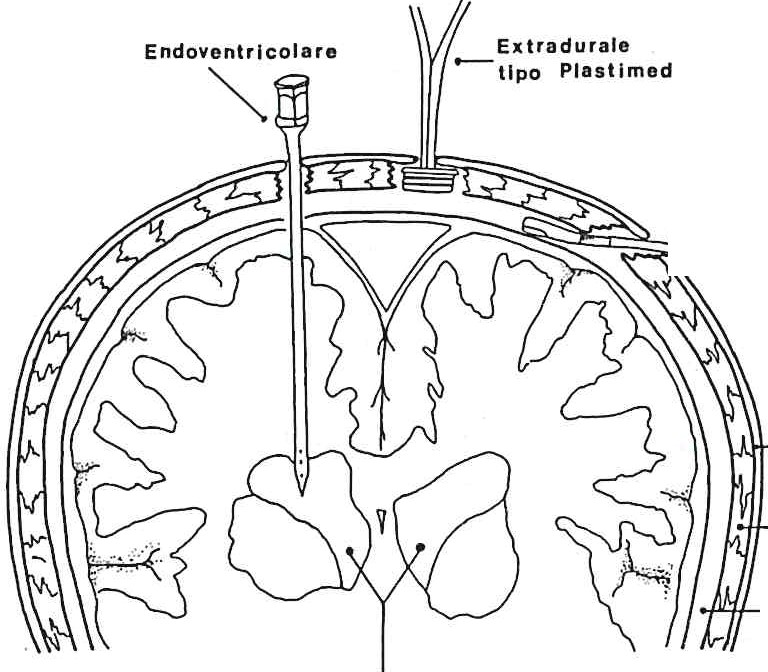 VENTRICOLI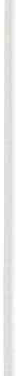 Fig.  2  -  Tecniche  di  monitoraggio   della  PIC  (MZ)L'edema Citogenico (intracellulare) è il risultato di un danno cellulare pri­ mitivo (anossia) che compromette le normali funzioni fisiologiche della cellu­ la, determinando un accumulo di acqua intracellulare .L'ipoperfusione delle zone lese causa a sua volta l'instaurarsi di un circo­lo vizioso in cui l'acidosi locale, determinatasi dal ridotto apporto di 0 , ag­2grava la perdita sia dell'autoregolazione  che della normale permeabilità  dellaparete vasale, contribuendo ad aggravare l'edema cerebrale.Aumento del liquido cerebro-spinale da aumentata produzione o da ostacolato riassorbimento, soprattutto in presenza di spandimento ematico intraventricolare.Aumento del flusso ematico cerebrale; fra tutti i fattori potenzial­ mente in grado di aumentare il flusso ematico cerebrale, quelli più frequente­ mente  coinvolti  sono  l'ipossia,  l'ipercapnia  e  l'ipertermia.A causa della perdita della capacità di autoregolazione, il flusso cerebrale può  aumentare  in  risposta  ad  incrementi  pressori  sistemici.Tutti questi fattori, in ultima  istanza,  portano  ad  un  aumento  della  PIC che può ripercuotersi negativamente sulla pressione di pe rfusione cerebrale , riducendola.La pressione di perfusione cerebrale, infatti, è data dalla seguente relazione :« PRESSIONE   DI  PERFUSIONE   CEREBR.  = PA  MEDIA  -PIC  =  50  mmHg »Tale valore  deve  essere  uguale  o  superiore  a  50 mmHg.346	R.  M inisini,  M .  Zanetti,  A.  De  M onteVantaggi del  monitoraggio  della  PICIl  monitoraggio   della  PIC  presenta	seguenti  vantaggi :è spesso in grado di segnalare in modo tempestivo le variazion i pres­ sorie  intracraniche,  precedendo  le  sue  manifestazioni  cliniche;dà la possibilità di valutare e modificare , in base alla risposta, la terapia   impostata;guida verso un più corretto approccio al paziente durante le mano­ vre  di  spostamento,  nursing,  ecc.;può essere l'unico elemento di valutazione dello  stato cerebrale,  in quanto il quadro clinico del paziente è spesso falsato dall'impiego di farmaci sedativi.Techiche  di  monitorag gio  della  PICFondamentalmente le tecniche di  monitoraggio  della  PIC  si  distinguono in: (fig. 2)monitoraggi.o  extradurale; monitoraggio  endovent ricolare;monitoraggio  subaracnoideo  (non utilizzato  nel  ns.  Centro).Il sistema di rilevamento intracranico della PIC viene posizionato dal Neu­ rochirurgico in sala operatoria e quindi collegato al dispositivo di monitorag­ gio, che  verrà  poi  realizzato  nel  reparto  di Terapia  Intensiva.N .B. = Per i sistemi di rilevamento che richiedono u n trasduttore ester­ no, il « livello 0» è indicato dal meato acustico esterno, proiezione extracrani­ ca  dei ventricoli  laterali .Monitoraggio extraduraleIl monitoraggio extradurale della PIC è più frequentemente utilizzato per la: maggiore  facilità  di  posizionamento  del  catetere;minore  incidenza  di infezioni; ha  però  dei  limiti  rappresentati  da:impossibilità  di  drenaggi  terapeutici,minore attendibilità rispetto a quello endovent ricolare,maggiore  latenza  nel  rilevamento  dei  dati  pressori.Il monitoraggio extradurale può essere realizzato impiegando sistemi di­ versi,  mediante:trasduttore  a  fibre  ottiche  (Fiberoptic  Pressure  Monitor  Ladd),Tecniche  di  monitoraggio  della  pression e  intracranica	347trasduttore  apicale  (Gaeltec),trasduttore esterno collegato ad un sistema idraulico, tipo Plastimed .Per una corretta misurazione è necessaria la coplanarità  del trasduttore con la dura; ciò si ottiene con l'introduzione di 2-3 ml di soluzione fisiologica o di 0.2-0.3 ml  di aria a seconda  dei vari  sistemi impiegati .In questo modo, le forze elastiche della dura vengono dissipate e la pres­ sione esercitata dal liquor e dalla massa cerebrale sulla dura viene trasmessa correttamente  al  trasduttore .Trasd uttore  extrad urale  a  fibre   ottiche  e  trasd uttore  apicaleDESCRIZIONE« Sistema   a   fibre  ottiche »Questo modello di t rasduttore consta di un sensore incapsulato in  una guaina di silicone; la deformazione  del diaframma che ricopre  tale sensore, è valutata  otticamente per mezzo di due fasci di fibre ottiche in vetro.  Un fascio trasmette  la luce dalla sorgente alla superficie interna del diaframma, l 'altro rileva la quantità di luce riflessa che può essere considerata proporzio­ nale  allo  spostamento  del  diaframma.Tra il fascio di fibre ottiche ed il diaframma è interposto uno strato d'a­ ria; se tale spazio è sigillato, il trasduttore è in grado di eseguire misu re asso­ lute  di  pressione.« Sistema  con  trasduttore   apicale »Questo sistema differisce dal precedente perché le deformazioni del dia­ framma in silicone, in risposta alle variazioni pressorie, vengono rilevate dal trasduttore apicale intracranico ed il segnale digitale e morfologico è visualiz­ zato sul monitor. L'espansione  termica  dell'aria  contenuta  tra  il diaframma ed il trasduttore, causa un'alterazione della sensibilità di quest'ultimo. L'in­ conveniente è stato ovviato introducendo un capillare che mette in comunica­ zione lo spazio considerato con l'esterno; questo però comporta una minor precisione nella rilevazione della pressione e rende necessaria la taratura pe­ riodica.Il sensore è collegato ad un cavo lungo 50 cm avente alla estremità unospinotto che va  successivamente  inserito  al monitor  (fig. 3).Il captore viene posizionato  attraverso un  foro di trapano  del diametro di 10 mm.Il foro deve essere  levigato  attentamente  per  assicurare,  che  la  guaina del captore non venga danneggiata da eventuali cuspidi ossee durante il posi­ zionamento.Dopo il posizionamento, la cute viene suturata in modo che il captore possa essere ritirato senza che si renda necessaria la rimoz.ione dei punti di sutura.348	R.  M inisini,  M .  Zanetli,  A.  De  M onteIn seguito, lo spinotto del trasduttore viene  collegato al monitor e dopo aver eseguito la taratu ra, la PIC potrà essere continuamente controllata attra­ verso  la visualizzazione . della  curva  pressoria  e  dei  valori  numerici.CONTROLLO  DELLO  ZEROViene eff ettuato con il captare già collegato al monitor, iniet tando nel raccordo  Luer,  un  volume  d'aria  pari  a 0.1-0.2 ml.nq, oci ·· o @IOCl O  @JO D OOlO Cl    -­Del ODl	@otOOOO DDOSlf Uf NS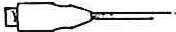 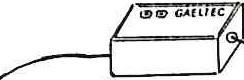 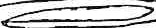 ( ;?=,==' ::tFIG. 3 - Captare ext radurale con trasduttore apicale (Gael tec) collegato al monitor SIEMENS-   Sirecust.   (RM)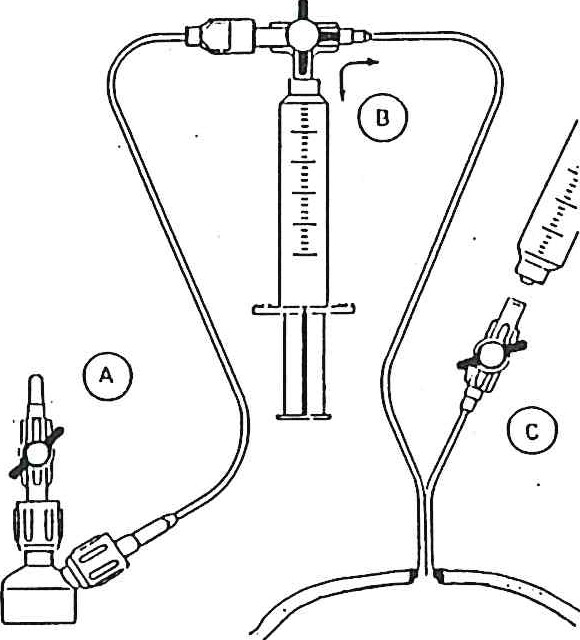 FIG .  4  -  Sistema  con  t rasduttore  esterno  (Plastimed)Tecniche  di  monitoraggio  della pression e  intracranica	349N .B. = Utilizzando volumi d'aria superiori a 0,5 ml, la guaina del trasdut­ tore  può  scoppiare.VERIFICA PERDITEChiudere ermeticamente con l'apposito cappuccio l'attacco del trasduttore. Applicare  100 mmHg all'attacco Luer ed immergere il sistema in acqua.Se ci  sono bollicine  d'aria,  il  sistema  presenta  delle  perdite.Questo problema si potrà risolvere asciugando accuratamente e sigillan­ do la parte  con  adesivo  al  silicone.MANUTENZIONEPoiché questo captare è riutilizzabile, vi sono alcune precauzione da os­ servare  prima,  durante  e  dopo  l'utilizzo .La guaina del captare, essendo in silicone è facilmente danneggiabile se viene a contatto con oggetti appuntiti o agenti chimici. Bisognerà quindi ave­ re  la massima  cautela  nell'uso  di bisturi  o  di  certi  olii  o  solventi.Il toluene (o solventi simili) causa un rapido rigonfiamento e conseguente rottura  della  guaina  in  silicone.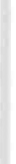 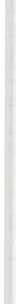 Anche  l'alcool, pur  essendo  tollerato,  non  è consigliato  per  la pulizia .STERILIZZAZIONEConsiderata la delicatezza della membrana di rivestimento non usare MAI, ultrasuoni  e  autoclave.Sterilizzare solo con sistemi a freddo: ossido di etilene, formalina, glu­ taraldeide .Prima di iniziare la sterilizzazione, sarà bene chiudere ermeticamente il trasduttore con l'apposito cappuccio ed assicurarsi che il captare sia stato perfettamente   asciugato.Trasduttore  extrad urale  esternoDESCRIZIONEIl captare è costituito essenzialmente da una capsula al centro della quale terminano due tubi di lunghezza diversa (fig. 4). Il tubo più lungo, destinato alla trasmissione delle pressioni, termina con un rubinet to a tre vie che verrà collegato  al  trasduttore  esterno  e  quindi  al  monitor .Il  tubo  più  corto  termina  con  un  rubinetto  a  due  vie.Questa disposizione facilita il lavaggio della capsula, la eliminazione delle bolle  d'aria  e  una  trasmissione  corretta  delle  pressioni.TECNICA  DI  POSIZIONAMENTOIl punto preferenziale di inserimento del captare è frontale destro, a 2.5 cm  dalla  linea  mediana  e 2  cm  davanti  la  sutura  coronaria .- Il foro deve essere cilindrico, a bordi netti e a tenuta ermetica; si350	R.  M inisini, M .  Zanetti, A.  De  M onteottiene  più  facilmente  con un  trapano  elettrico  o pneumatico,  dal diametro di 10 mm.- È necessario che l'emostasi sia perfetta, tanto a livello dell'osso, quan­ to a livello della dura madre, dove deve essere ottenuta per tamponamento (mai usare l'elettrocoagulazione che modifica le proprietà elastiche della dura madre).- La  dura  madre  deve  essere  intatta .- È consigliabile riempire il circuito del captore prima del posiziona- mento, per evitare la formazione di un grumo di sangue che potrebbe ostruirlo.Al momento del posizionamento, bisogna af fondare la capsula oltre la lamina .ossea in terna, al fine di evitare tu tti i rischi di perdita di pressione nella diploe. La migliore adesione tra capsula e bordo del foro, si ottiene quando il posizionamento  necessità  di una  leggera  pressione  o forza.Per evitare una resistenza inutile, al momento del posizionamento , è pre­ feribile  riscaldare  il  captare  a  30°-37°  C,  senza  mai  oltrepassare  i 40°CLa sutura della cute non deve essere molto serrata, per evitare la necrosi intorno ai tubi . Deve essere protetta da compresse mantenu te da una medicazione che permetta ai tubi di uscire perpendicolarmente alla superfi­ cie. Le garze impregnate di soluzione antisettica (betadine, per esempio) devo­ no essere  cambiate  ogni 48 ore.Se il monitoraggio della pressione deve essere prolungato per più di 8 giorni,  non  è  obbligatorio  togliere  i  fili  della  sutura  cutanea.È indispensabile che il liquido utilizzato per il riempimento dell'in­ sieme del sistema cupola-trasduttore-captore sia antisettico. Una siringa inse­ rita sulla via laterale del rubinetto a tre vie permette questo riempimento.È consigliabile lavare la camera  di pressione (capsula  intracranica) tu tti i giorni o ogni 48 ore.Dopo un lavaggio della cupola-trasduttore, un'attesa di 5 minuti permette di  ottenere  una  stabilizzazione  della  curva  di  pressione.- Il captore è uno strumento affidabile nella misura in cui la sua geo­ metria preci&a, si adatta al foro praticato e permette di mantenere la tenuta ermetica.Una  volta  rimosso  NON  può  essere riutilizzato.PRECAUZIONIUn drenaggio ventricolare o lombare diminuisce la pressione intracrani­ ca: il rischio di scollamento della dura madre durante le manovre  di riempi­ mento  o di  lavaggio  è  allora  importante.Utilizzando solo il monitoraggio, la manovre di lavaggio o di riempimento dell'insieme cupola-trasduttore-captare intracranico si fanno partendo dalla siringa  inserita  sul  rubinetto  B,  il  rubinetto  C  è  aperto.Se è posizionato un drenaggio lombare o ventricolare, tali manovre devo­ no essere fatte lasciando la siringa piena in B con il rubinetto in posizione aperta verso la capsula e aspirando con una siringa vuota posta sul rubinetto C.Tecniche  di  monitoraggio  della  pressione   intracranica	351Monitoraggio endoventricolareIl monitoraggio endoventricolare viene realizzato  tramite trasduttore  ester­ no collegato al sistema CIPER-MEDEX ( = Comprehensive Intracranial Pres­ sure  Evalutation   and  Relief   system).DESCRIZIONEIl sistema da noi usato permette la misurazione ed il drenaggio del liquor eccessivo e il controllo costante delle conseguenti variazioni della PIC. È co­ stituito da un kit monopaziente  e monouso  (fig. 5).Tutte le connessioni del sistema sono accuratamente saldate per evitare sconnessioni accidentali, contaminazioni esterne e per garantire la chiusura del  sistema  stesso.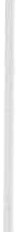 Una volta posizionato il sistema permette varie procedure attraverso una semplice  manipolazione  di  soli  tre  rubinetti.Il catetere viene posizionato attraverso un foro, nel corno di uno dei ven­ tricoli laterali (di solito nell'emisfero non dominante) e la sua posizione verifi­ cata  radiologicamente . Il  catetere  ventricolare  dà  la possibilità  di:monitorizzare  la PIC  in modo  intermittente  o continuo, valutare  la  compliance  cerebrale,prelevare  campioni  di liquor  da analizzare, introdurre   farmaci .VANTAGGIsterilità  del  sistema,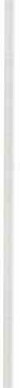 precisa  calibrazione  del  trasduttore,misurazione della PIC attraverso un manometro ad acqua o un tra­ sduttore   elettrico,riduzione della PIC attraverso un intermittente drenaggio del liquor, senza  connettere  siringhe,mantenimento  della  PIC  a valori  prestabiliti,prelievo  di campioni  per  esami o colture,rimozione asettica del liquor dal sistema prevenendo le contamina- zioni ambientali ,iniezioni  intratecali  di  antibiotici.l.V.  POLE- IV POLE BRACKET "-,_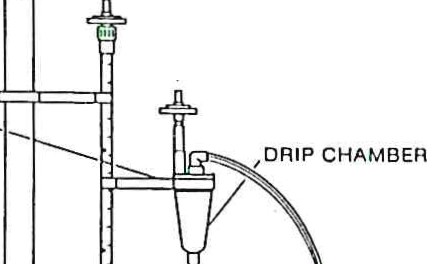 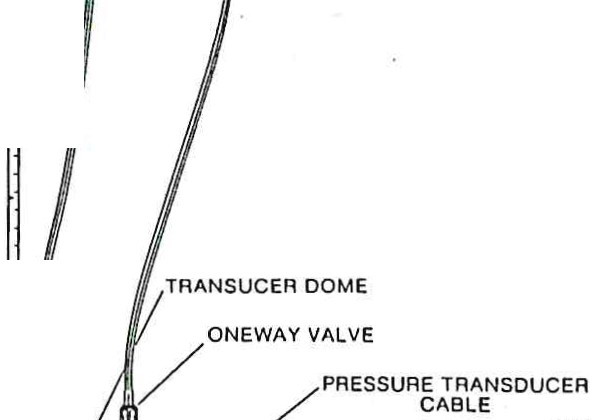 PAESSURE AELIEF INDICATOR. -MANOMETEA TUBE-..11	0.22   MICRON   HYOAOPHOBIC\	AIA  VENT  FILTEA-PRESSUA E RELIEF DRAlNOAAIN--PAESSURE AELIEFTUBESECONDARY(REO) STOPCOCK ""'-'-MANIFOLD PLATE"'	;	::?'.,;;;;::...======= /.P,"A"TIENT LINEl	PRIMARY (YELLOWJ STOPCOCK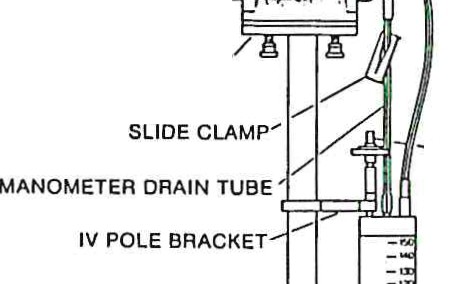 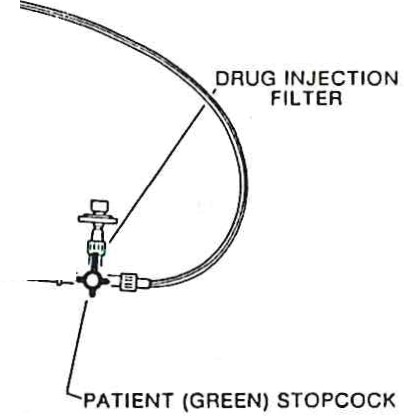 MX 25 1 MANIFOLD CLAMP/ (ORDERED SEPARATELY)PRESSURETAANSOUCEAO 22  MICRON  HYDROPHILIC-veNT  FilTEA	PAIMING FilTEA/PLUG- =,,,,,,,,,,,,,,,,,,­-·---CSF COLLECTOAROTATINGLUER LOCK ADAPTOAC IPER ™ SYSTEM  COMPONENTSMedex . /nc . 1983    Uniled  Stares  Patent  PendingVENTED CAP- - --t --- DRAIN (BLUE) STOPCOCK-PLUGFIG . 5 - Modello di drenaggio-monitoraggi intracrancio endoventricolare mediante sistema CIPER-MEDEX  (il  monitoraggio  può essere  realizzato  tramite  t rasduttore  esterno o con  manom etro  ad  acqua).Tecniche  di  monitoraggio  della  pr essione  intracranica	353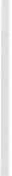 PRECAUZIONIil sistema CIPER-Medex deve essere usato SOLO quando vi sia di­ sponibilità di personale competente per la supervisione e la sorveglianza del monitoraggio,seguire le tecniche di asepsi in ogni occasione (prelievi, lavaggi, ecc.),il sistema è inteso per  un unico paziente;  è consigliabile  sostituire il tutto ogni 24-48 ore,verificare  periodicamente  il  « livello  Q,,,  in  riferimento  al  capo  delpaziente,chiudere SEMPRE il « rubinetto paziente», sia quando esso viene spo­ stato,  sia  quando viene  controllato  il  livello  del  sistema.non permettere che il raccoglitore del liquor  si riempia  del  tutto, ma  favorire  periodicamente  il  drenaggio  nell'apposita  sacca,controllare spesso tutte le connessioni affinché nell'impianto non ci siano perdite,sostituire i filtri antibatterici (nei  punti d'iniezione) ogni 24 ore e ogni  volta  si renda  necessario.SVANTAGGI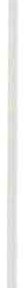 Il sistema di monitoraggio endoventricolare della PIC, pur essendo atten­ dibile in quanto registra immediatamente ogni variazione pressoria, è quello più  esposto  a:rischio  di infezioni,reflusso di liquor nei ventricoli (dovuto spesso alla scarsa manu- tenzione),ventricoliti .Inoltre, la lettura della PIC può essere falsata da:spandimento  di  liquor  (dovuto  a  sconnessioni  accidentali), dislocazione  del  catetere  stesso,coaguli nel catetere, in caso di presenza  di versamento ematico nelliquor,bolle d'aria presenti nel sistema.ConclusioniDa quanto sopra descritto è evidente che l'utilizzo di queste tecniche pre­ suppone la disponibilità non solo di presidi sofisticati in grado di fornire dati attendibili, ma soprattutto di personale infermieristico competente e in nu­ mero adeguato.Anche se molti centri possono attualmente disporre facilmente di tali ap­ parecchiature, la carenza numerica e a volte anche qualitativa di Infermieri,354	R.  M inisini, M . Zanetti,  A. De  M ontepuò rendere la tecnica applicata, causa di maggi01' rischio per il paziente. Quanto esposto può servire ad utilizzare il presidio in modo appropriato,monitorizzando  valori  che  devono  essere  attendibili.Solo attraverso l'acquisizione di sufficienti conoscenze sarà possibile sfrut­ tare pienamente i vantaggi di tali tecniche, al fine di richiedere od applicare un intervento tempestivo ed adeguato; è per questi motivi, quindi, che l'aspet­ to  infermieristico  acquista  un  ruolo  sicuramente  indispensabile.BibliografiaI. STEVEN J. ALLEN, M.D.: M anagement of  intracranial hype rtension afte r head  in jury,1986 ASA  Annua!  Refresher  Cou rse  Lectures  -  Houston,  Texas.. GIORDANO F., M. BERTOL!SS! , A. DE MONTE, R. Muzzr, U . DABROI : Terapia  intensivanel paziente  cranio-leso, Corso Regionale AAROI - Trieste, 28 marzo  1987, 2 servizio Ter.  Int.,  Rian.  e  Anest.  -  USL  n.  i "Udinese».Atti:  XI  Corso  Nazionale   di  Aggiornamento   in  Rianimazione   e  Terapia  Intensiva   - Milano,  8-9- 10  maggio   1981..  D. MACOR,  Tesi di  special izzazione:  Il  monitoraggio  della  PIC  come  guid a al  t ratta­ mento   del   t raumatizza /o   cranico,   Università   degli   Studi  di  Trieste   1986-87.ROBERTSON  C.S.: Anal ysis of  intracranial pressure  monilOring , in  Update  in intensive care   and   eme rgency   medicine.  Vincent   Ed.  Springer   Verlag,   479,   1989.SE TTORE	SALA	OPERATORIA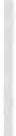 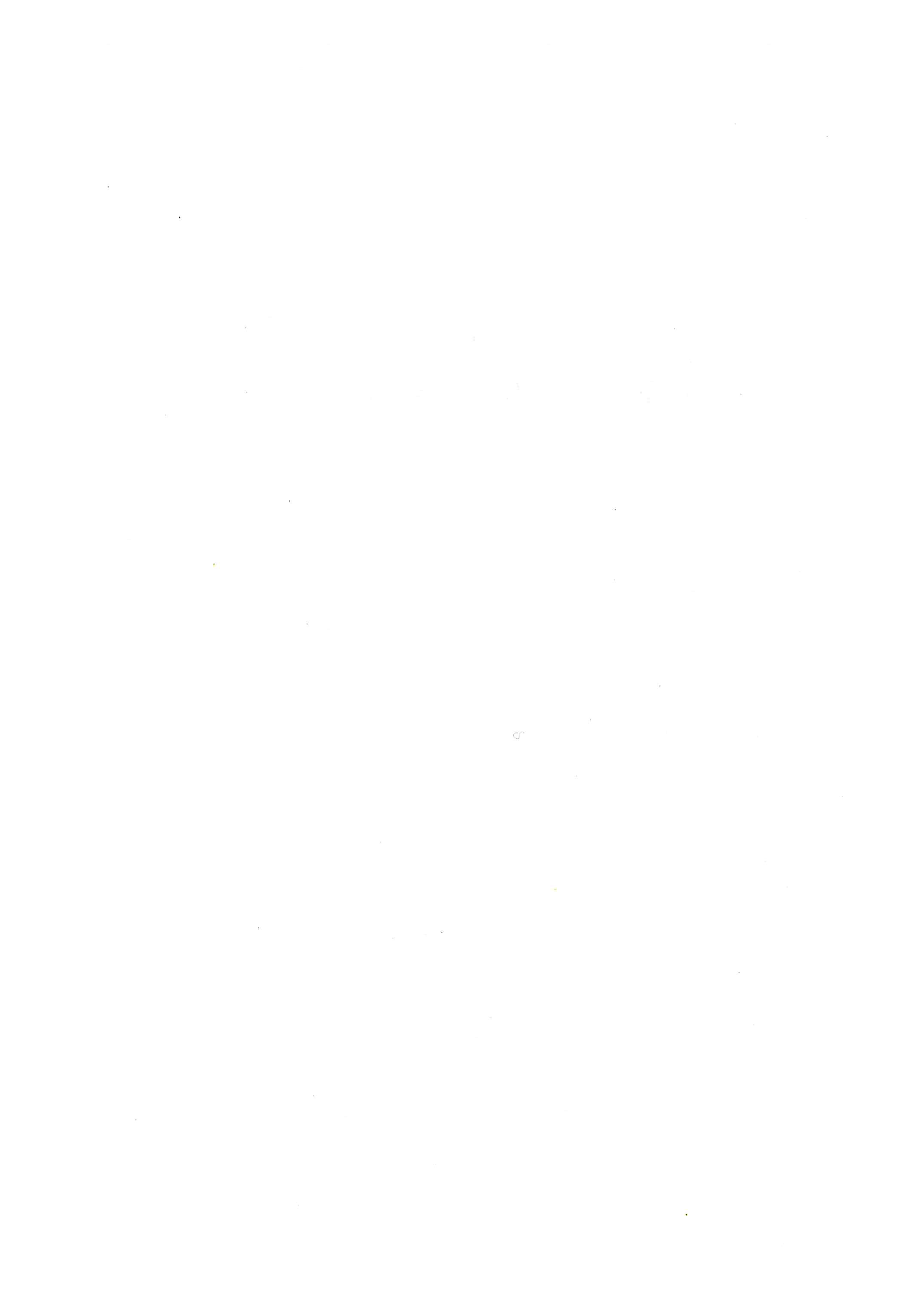 L'INFERMIERE IN SALA OPERATORIA TRA PROBLEMI DEL MALATOE RISPOSTE ASSISTENZIALI. PROPOSTE DI RICERCAM. GASTI (relatore) <1l, A. SILVESTRO <2l, E. DRIGO <3l111 IPAFD S.O. Ospedale di Udine - Udine121 llD Osp. Civ. S.M.M . - Udine131 IPSAFD Presidente ANIARTI UdineGià da tempo l<\ professione infermieristica ha fatto una: grossa e qualif i­ cante scommessa sul suo futuro e sui suoi legami con la società, scegliendo di  concretizzarsi  attraverso  i  processi  del  nursing.Il processo di nu rsing, che utilizza il metodo scientifico per la soluzione dei problemi assistenziali, si fonda necessariamente su dati rilevabili e valuta­ bili  oggettivamente  nel  contesto  del  reale.In quest'ottica, la ricerca infermieristica diventa lo strumento fondamen­ tale per analizzare e valutare il contesto operativo ed individuare il percorso.da compiere per rispondere ai problemi socio-assistenziali che la società po­ ne. La recente e rapida evoluzione del nursing specialistico rende ancora più evidente la carenza di elementi oggettivi su cui fondare l'identificazione dello specifico  e  la  scientificità  delle  prestazioni  infermieristiche .La disomogenei tà organizzativa e funzionale che si riscont ra nell'ambito delle sale operatorie e dei servizi di diagnostica invasiva, evidenzia la man­ canza di un modello infermieristico di riferimento e necessita di definire at­ traverso una ricerca, ruolo,  funzioni, e formazione  dell'infermiere che opera in  questi  servizi.In tal modo sarà possibile definire e disporre di dati oggettivi su cui indi­ viduare  altri  e  più  circoscritti  ambi ti  di  ricerca.In questa logica, ci è parso importante iniziare a descrivere figu ra, ruolo, formazione, prestazioni assistenziali degli infermieri che lavorano nelle sale operatorie  e  nei  servizi  di  diagnostica  invasiva.Spesso infatti gli infermieri di questi servizi si caratterizzano nello svolgi­ mento di prestazioni sanitario-assistenziali che  si  inseriscono  con  diff icoltà nel quadro concettuale di riferimento a cui comunemente attingono gli infer­ mieri  per  espletare  le  loro  funzioni.Tutto ciò ha prodotto una notevole disomogeneità nell'individuazione de­ gli ambiti specifici di operatività, di autonomia professionale delle funzioni infermieristiche, tanto che ogni ospedale o addirittura più servizi dello stesso ospedale diversificano per gli infermieri , organizzazione, funzioni, competen­ ze,  responsabilità .358	M .  Casti, A.  S ilvest ro,  E. DrigoLa persona che utilizza i servizi di S.O. e/o di diagnostica invasiva spesso subisce un ambiente non  a misura  d'uomo,  ma che focalizza  la propria  attivi­ tà sull'impiego di strumentazioni  sof isticate  e  che  lo  valuta  esclusivamente con  il  criterio  dell 'efficienza  dimenticando  quello  dell 'eff icacia.Per integrare i bisogn i  di coloro che usufruiscono  di questi  servizi con il modello infermieristico  di riferimento,  si è ritenuto  importante  strutturare un progetto di ricerca che consente di individuare qual'è l 'attuale livello di operatività degli  infermieri.  Si pot rà  poi  impostare  un  successivo  progetto di ricerca che port i alla individuazi ne di modelli organizzativi ed infermieri­ stici idonei a rispondere ai bisogni rilevati e/o espressi dalle persone che uti­ lizzano tali servizi.In questa sede presentiamo la fase  preliminare del progetto di ricerca sopraci tato.Argome nto: sarà la funzione assistenziale dell'infermiere nelle sale opera­ torie  e nei  servizi  di diagnostica  invasiva .Contesto: l'analisi della legge  132/1968 di riforma ospedaliera  che, con i relativi D.P.R. n. 128 e 129 def inisce le tipologie degli ospedali, i loro servizi e division i e la quanti tà di personale con relativa qualif ica ad essi assegnata , non stabilisce le caratteristiche qualitat ive e quantitative del personale infer­ mieristico addetto ai servizi di sala operatoria. La stessa lacuna si evidenzia nell 'analisi della l egge n. 109/1988 e successivo Decreto Ministeriale applicati­ vo  datato  13 settembre  1988  sugli  standard  del  personale  ospedaliero.Questa. lacuna continua  a perpetuare la discrezionalità nell'assegnazione quali tativa  e  quantitativa  del  personale  infermieristico  alle  sale  operatorie e ai servizi cl.i diagnostica invasiva, mantenendo indirettamente le differenze precedentemente citate e inerenti le funzioni e l'organizzazione degli infer­ mieri che vi operano. Ne d'alt ra parte si può incidere su questa realtà attra­ verso questo attualmente prevede la normativa inerente Ìa formazione infer­ mieristica.Nel 1940 con la legge  109 si prevedeva la possibilità  di istituire corsi di specializzazione per gli infermieri professionali. In seguito al movimento socio­ culturale degli ann i '70, che aveva portato alla concettualizzazione dell'infer­ miere unico, tali corsi vennero attivati sempre con minore frequenza. Tale attivazione si era ulteriormente ridotta con l'ent rata in vigore del D.P.R. 761/1979 inerente lo stato giuridico del personale  delle U U.SS.LL. Con taleD.P.R. infatti, non veniva più prevista la figura dell'infermiere professionale specializzato.Le scarse possibilità di apprendimento specifico, per l'attività in questi settori fornite dal  corso  di  base,  costringono  l'operatore  conseguentemente ad un  processo  di formazione  sul campo.S copo: ... della ricerca è di verif icare se l'infermiere addetto alla strumen­ tazione   chi rurgico-diagnostica   e  l'infermiere   addetto  all'assistenza   anestesia-L 'infe rmiere  in sala  operatoria  tra problemi  del  malato, ecc.	359logica, risponda ai bisogni rilevati e/o espressi dalle persone che necessi tano di  interventi  chirurgico-diagnostici.Problema: ... è che lo specifico infermieristico si qualifica e configura con la capacità che gli infermieri hanno di individuare e soddisfare i bisogni espres­ si e/o rilevati nelle persone che utilizzano i servizi sanitari. Le sale operatorie ed i servizi di diagnostica  invasiva vengono  ritenu ti fra i settori, dove, conpiù facilità, si evidenzia la dicotomia tra l'operatività ed i' modelli infermieri­stici  di  riferimento.Questi infatti prevedono: l 'attenzione alla globalità della persona, l'utiliz­ zo di processi scientifici per la risoluzione  dei problemi, la competenza del­ l'infermiere inteso come professionista. Di contro, spesso si osserva la parce­ lizzazione dei compiti, scarsa attenzione ai bisogni della persona intesa olisti­ camente  ed  una  concezione  ancillare  della  funzione  infermieristica.Ipotesi di lavoro: Gli infermieri  che  operano  nell'ambito  delle  sale  opera­ torie e dei servizi di diagnostica invasiva, utilizzino la minor parte del loro tempo-lavoro , per soddisfare i bisogn i espressi, e/o rilevati , nelle persone che necessitano    di    interventi    chirurgico-diagnostici  .Metodologia:Ricerca  bibliografica : sarà  effettuata  per  meglio  delineare  il  campo e la tipologia  dell'argomento  oggetto  di  studio,  per  la  scelta  della  teoria  di nu rsing e del conseguente modello da utilizzare per definire i bisogni assi­ stenziali.Individuazione della popolazione oggetto di studio: l'universo è co­ stituito da tutte le sale operatorie ed- i servizi di . diagnostica invasiva della regione Friuli Venezia Giulia; dall'universo verrà estrapolato un campione rap­ presentativo dello stesso. La popolazione oggetto di studio costituita dagi in­ fermieri che operano nelle sale operatorie e nei servizi di diagnostica invasiva del  campione  considerato  e  dalle  persone  che  utilizzano  tali  strutture.La raccolta ·dei  dati avviene attraverso la  somministrazione di un questionario a domande semistrut turate agli operatori ed alle persone che utilizzano  i  servizi  sopracitati.  Il  questionario  sarà  composto  da  due  parti: l a prima pa rte consentirà di connotare operatore ed utente riguardo ai dati anagrafici e socio-cultu rali ; la seconda consentirà di definire, da parte dell'u­ tenza  e  degli  operatori :quali  sono  i  bisogni   assistenziali  espressi  e/o  rilevati;il  tempo  impiegato  per  rispondervi  direttamente;il  tempo  impiegato  dall'infermiere  per  altre  attività;il tempo che entrambi riterrebbero doversi impiegare, per risponde­ re  ai  bisogni  assistenziali  ed  alle  altre  attività.Tali  scelte metodologiche  sono motivate  dalle  seguenti  considerazioni:i dati anagrafici ed il livello socio-culturale delle persone cui viene360	M.  Casti, A.  Silvest ro,  E.  Drigosomministrato il questionario, permettono di connotare, da una parte, la di­ versa percezione del bisogno di salute e la domanda di qualità dell'assistenza, dall'altra determinano la percezione e la prof essionalità specif ica dell'in­ fermiere;- la dimensione temporale è stata individuata quale variabile oggetti­ va nella valutazione della distanza esistente tra l'operatività e il modello con­ cettuale di riferimento . Infatti, prendendo a riferimento un turno di servizio, si ritiene significativo quantif icare la parte dello stesso che viene utilizzata per  erogare  prestazioni  infermieristiche .Questo progetto  vuole  costituire  la base  da cui partire  per  individuare, da un pun to di vista infermieristico, ruolo, funzioni, organizzazione e forma­ zione degli infermieri che assistono coloro che utilizzano i servizi di sala ope- . ratoria  e di  diagnostica  invasiva.PROPOSTA DI MODELLO ORGANIZZATIVO DI SALA OPERATORIA(VANTAGGI E SVANTAGGI).A.M. CAMILLI (relatore) n, M. ENEA <"l.!"I S.O. Chirurgia Plastica, Osp. Pediatrico «Bambino  Gesù» - RomaOrganizzare il lavoro in una sala operatoria presuppone il coinvolgimento diretto di tutte le f igure che concorrono, pur con le diverse competenze , alla realizzazione degli obiettivi . È quindi per eccellenza il luogo in cui « si dovreb­ be attuare » il lavoro di equipe. Il condizionale è d'obbligo per le motivazioni che diremo più avanti. L'esigenza di pianificare la nostra attività secondo mo­ dalità più rispondenti ai bisogni del bambino è partita dalla riflessione critica che !'esigenze della « struttura » finiscono spesso per annullare quelle proprie del paziente e dell'operatore . In una organizzazione di sala operatoria di tipo tradizionale la produttività si basa sulla quantità degli  interventi eseguiti e sull'efficienza dell'unità operativa . Tali parametri , secondo noi, vanno modifi­ cati specialmente se l'utenza che ci è aff idata è costituita esclusivamente da soggetti in età evolutiva. Preferiamo non parlare « di piccoli pazienti » perché la prassi  del nostro lavoro tende o aspira al superamento dell'atteggiamento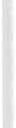 « paziente » degli utenti che fin dal loro ingresso in ospedale devono predispor­ si alla pazienza sapendo che alcuni bisogni fondamentali affettivi, sociali e fisici non saranno soddisfatti adeguatamente . Questo concetto, valido per il malato non chirurgico, è ancora più importante nei confronti  del bambino che deve subire un trattamento chirurgico, quindi cruento, sicuramente ag­ gressivo.L'esperienza quotidiana di bambini spaventati, disperati al loro ingresso in sala operatoria ci ha convinte della necessità di modif icare non solo il no­ stro approccio nei confronti del bambino, ma rivedere complessivamente il nostro modello organizzativo . La peculiarità del lavoro di una sala operatoria non lascia molti margini « creativi »  all'attività  infermieristica  e certamente non favorisce l'instaurarsi di soddisfacenti  rapporti  umani  con  il bambino. Ciò nonostante abbiamo tentato di pianificare il nostro lavoro in questa dire­ zione. Probabilmente la nostra esperienza si è resa possibile perché la sala operatoria della chirurgia plastica non lavora a pieno regime, ma a giorni alterni. Quindi  utilizziamo  il giorno precedente  all'intervento  per  conoscere e farci conoscere dal bambino e per attenuargli il trauma di volti ed ambienti sconosciuti .Abbiamo inoltre introdotto, pur non tralasciando  l'esigenza  di asetticità di una sala operatoria, un angolo giochi, predisposto nella sala induzioni in cui il bambino ha la possibilit à di attenuare l'ansia ed il timore che inevitabil-362	A.M .  Cami/li,  M .  Eneamente l'accompagna e di  superare con maggiore tranquillità i momenti di attesa inevitabili  nonostante una programmazione adeguata  dell'attività. Per realizzare un lavoro che tenga conto dei bisogni del bambino è, come diceva­ no prima indispensabile la collaborazione di tutti i membri dell'equipe, dispo­ sti al dialogo ed al rispetto delle sue pau re e delle sue ansie, atteggiamenti che non possono, quindi, essere frettolosi e superficiali . La mancanza di obiet­ tivi comuni all'interno dell'equipe non permette comunque di realizzare pie­ namente quello che noi consideriamo prioritario : cioè, si intervento di tipo risolutivo, ma anche salvaguardare l'integrità psichica del bambino, partico­ larmente  aggredibile  in una  fase così delicata.L'ospedale dove lavoriamo è pediatrico e potete capire con quale spirito ogni giorno aff rontiamo il nostro lavoro. Quello che noi vogliamo farvi cono­ scere sono i bambini della Divisione di Chirurgia Plastica : perciò bambini con malformazioni  di vario tipo:M alforma zioni   dell'est remo  cefalico :Labiopalatoschisi Palatoschisi OtodisplasieDismorfie   cranico-facciali Sindrome  di  Apert Sindrome  di  Crouzon.M alforma z ioni  degli  a rti:Sindattilie EsadattilieMani  a  spatola Malformazioni   complesse.M alforma z ioni  area  genitale :Fimosi Ipospadia EpispadiaSindrome  adrenogenitale Stati  intersessualiAngiomi NeviEsiti ustioneOra vi vogliamo coinvolgere in una giornata all'interno della sala operato­ ria di chirurgia plastica. L'insuff iciente personale infermieristico, comune a molti  ospedali, ci ha portato  ad  adottare  questo  tipo  di organizzazione.La nostra struttura è composta da un blocco operatorio completo di dueProposta  di  modello  organi z zativo  di  sala  operatoria  (vantaggi  e  svantaggi)	363sale operatorie, due sale induzione-risveglio ed un centro per la sterilizzazio­ ne  del  materiale.Il personale infermieristico è così formato: 1 caposala, 4 vigilatrici  d'in­ fanzia, 2 ausiliarie. Durante lo svolgimento della seduta operatoria il persona­ le è così impiegato:  1 strumentista,  1 vigilatrice  circolante  di salin ognuna delle due sale, la caposala che funge da «jolly » e 2 ausiliari che collaborano. Abbiamo standardizzato gli interventi per quanto riguarda la preparazio­ne sia chirurgica che anestesiologica.  Ogni intervento ha un  set di ferri già predisposto in una apposita custodia, tipo orefice, per gli interventi di routi­ ne. Per gli interventi di una certa importanza i ferri sono segnati con nastro adesivo colorato (ogni colore corrisponde ad un tipo di intervento) per facili­ tarne il riconoscimento, il conteggio e quindi il riassetto nel container metallico.Non date  per  scontato  che  questo  sia  una  cosa  normale;  per  quello  che ci riguarda se noi non avessimo adottato questo metodo organizzativo,  i tempi di preparazione  del  bambino  all'intervento  sarebbero  stati  lunghissimi,  per­ ché è  sempre  il  solito  discorso  « che  dobbiamo  arrangiarci »  ed  è  quello  che ci sentiamo  dire  dal  chirurgo  che  arriva  sempre  di  corsa  ed  ha  fretta.  A  ciò si aggiunge quello che dice l'anestesista « ma le signorine non  sono pronte» rivolto  verso  il  chirurgo  che  è  diventato  isterico.Noi non vogliamo essere dei « paramedici » ma ci  siamo volute sentire e siamo   infermiere   autosuff icienti.Dal momento che, in reparto, viene effettuata la premedicazione al bam­ bino, al suo arrivo in sala operatoria, la caposala ed una vigilatrice si organiz­ zano per  la preparazione  dell'intervento  in una  sala, non  dimenticando  che in breve ·tempo anche l'altra sala dovrà essere pronta per un altro intervento. La preparazione consiste nell'organizzare  tutto quello che può essere ne-cessario sia per la parte anestesiologica, quindi:Respiratore automatico Dinam ap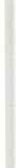 Materassino  termicoSonda  termometrica  rettale  e  cutanea Pompa IvacFlebo Aspiratore.Che per la parte chirurgica, dove la caposala  coordina il lavoro di prepa- razione  della  ferrista  addetta  al  tavolo  operatorio,  quindi:      ·Set  chirurgico FiliFarmaeiPlacca   dell'elettrobisturi Materiali  di medicazione.Tutto questo che sembra abbastanza semplice ed ovvio, è stato possibile364	A.M.  Camilli,  M . Enearaggiungerlo solamente con il nostro impegno quotidiano, la nost ra professio­ nalità, la nostra autonomia  decisionale e soprattutto con la razionalizzazione di  ogni  nostra  azione  in  sala  operatoria.	.In questo modo siamo riuscite a rendere eff iciente e funzionale il nostro reparto operativo, ma non dobbiamo dimenticare che abbiamo di fronte un« essere umano» che nel nostro caso è un bambino  con  molti  più  problemi di  un  adulto.Il bambino  è digiuno  ed ha  fame Il  bambino  ha  sonnoIl bambino vede facce nuove e sconosciute m sala operatoria Il ·bambino non è nel suo ambienteIl  bambino  non  ha  il  suo  gioco  preferito ,il bambino, per finire, quando arriva in sala operatoria viene staccato ed allontanato dai suoi cari.Detto questo lascio le conclusioni a voi, dopo una giornata di corsa contro il tempo e lascio libero spazio alla vostra mente, alla vostra fantasia, ma che nella nostra vita quotidiana è realtà . Immaginate cosa prova un genitore dopo qualche ore di attesa stressante, quando riabbraccia il suo bambino, ecco che il  nostro  « misero  contributo»  per  noi  diventa  la  carica  di  tutti  i  giorni.PIANO DI ASSISTENZAAD UN PAZIENTE IN S.O.E. THIENE  (relatore)IPAFD S.D. -  Clinica  chirurgica  Il, PadovaLa relazione desidera evidenziare l'importanza  che ha esprimere la pro- pria  esperienza.Questo perché essa deve essere patrimonio comune e non fine a se stessa. Un momento di confronto con i colleghi, con Voi presenti  qui oggi.Nella  prima  parte  della  relazione  ho cercato  di analizzare  le difficoltà che  ci hanno  portato  a questo  periodo  di  transizione .Con la speranza  che una buona  applicazione  dei piani  di assistenza, ciporti  ad  essere  dei  veri  professionisti.Anche  in Italia  da diversi  anni ormai  si fanno degli  studi sulla  nostra professione.Se ne  occupano  gruppi  di  ricerca  e statistica  predisposti  dalle  regioni o gruppi  autonomi  con  preparazione  qualificata.È da queste statistiche che emerge un dato importante; la professionalità infermieristica è pesantemente condizionata dalla cultura medica.IH.llUJ(UMANISTICO INFERMIERISTICO TECNICO SCIENTIFICOLo schema esemplifica la tipologia di conte­ nuto nella cultura Infermieristica attualeCEREF  -  Introduzione   alla  metodologia   del  processo   di  Nursing   -  pag.  18Questa centralità sul medico, anziché sul paziente, determina notevoli con­ seguenze nella professione dell'infermiere, il quale viene rapidamente a mo­ dellarsi sulla tradizione e sulla prassi  abituale del reparto, soff ocando ogni spinta al cambiamento per soddisfare l'esigenza prioritaria di inserimento nel gruppo.366	E .  ThieneNe consegue una rigidità nella competenza dell'operatore che ben presto si limita  a  compiti  abituali.La rigidità professionale genera insicurezza ed ansia rispetto a prospetti­ ve di mutamento.Essa si manifesta con comportamento di rifiuto delle novità e resistenza a tutti  i  mutamenti,  fino a diventare  una  rigidità  esterna  (prassi  di  lavoro) e una  rigidità  interna  (modo  di pensare).Altra conseguenza che ne deriva per l'infermiere è la necessità di ricerca­ re nelle attività fisico-tecniche la fonte che produce  gratificazione e, rispetto alla quale, valu tarsi  « competente».Questo comporta che l'azione venga staccata dalla sua finalità (il bene del malato), e diventi importante in sé stessa, perché è complessa, difficile o molto vicina all'operatività medica.L'aggancio di queste azioni con alcuni bisogni fondamentali quali l'auto­ stima, alimenta le tendenze dell'operatore a spostarsi lungo la gerarchia dei compiti verso  il polo  più  alto.Ci aiuta in questa ascesa l'attuale normativa giuridica la quale arriva a specificare  i  singoli compiti  nelle  attività  del prof ilo (mansionario).Nel contesto di questa operatività racchiusa in schemi fissi, l'utente .trova scarsa  attenzione  ai  propri  bisogni.La routine delle azioni produce così la standardizzazione dell'utente che perde la propria identità psicosociale di persona e diventa un numero di letto, un fegato; in  def initiva un  caso clinico.Nella valutazione dei bisogni di salute del malato spesso ottengono rispo­ sta solo quei bisogni che sono riconducibili a quanto predisposto dall'organiz­ zazione  sanitaria.È questo il quadro della professione  infermieristica in Italia.Piano  di  assistenza  ad  un pa ziente  in S.O.La professione  infermieristica  in Italia: scenario attuale3672I3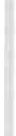 VARIABILI	4CONSIDERATE5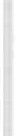 67	- quasi assenteCEREF  -  Introduzione  alla  metodologia   del  processo  di  Nu rsing  -  pag.  30368	E.  ThieneNon  so  se cambiando le  cose  migliorerannoma  so che  per  migliorare devono  cambiareQuesto è già  un  periodo  di  transizione .L'aggiornamento,  lo studio, la ricerca, i piani  di assistenza stanno dando una  svolta  alla  nostra  professione.E  anche noi  considerati  tecnici,  i  super  infermieri  perché  lavoriamo  in area  critica,  non  ci  discostiamo  dal  modello  presentato .Il cambiamento che tendiamo  a fare implica una ristrutturazione  profon­ da del tipo di attività e un ampliamento del panorama delle abilità professionali.Lo spazio dei bisogni  di competenza infermieristica  si allarghera sempre di  più  nell'area  psico-relazionale.CEREF  -  Introduzione  alla  metodologia  del  processo  di  Nursing  -  pagg. 35 e  39NURSINGMEDICO	               UMANISTICO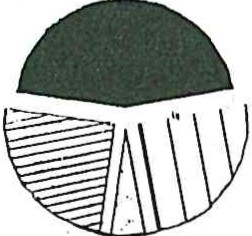 TECNICO SCIENTIFICOStruttura della cultura Infermieristica.....----DA•c:::::==:::..:.::..	iPSICO  RELAZIONALIFISICIPSICO RELAZIONALI FISICISviluppo e trasformazione nel sistema dei bisogniPresentazione  di un proprio  modelloÈ importante però riconoscere che esistono attualmente modelli di lavoro diversi  da  quelli  pref issati  dagli  schemi  precedenti.L'infermiere che lavora in area critica raggiunge rapidamente un'altra preparazione tecnica.Questa alta preparazione  tecnica è sicuramente positiva.Da un lato permette di soddisfare con la massima rapidità e prec1s10ne ai bisogni del paziente che servono da parametri vitali al medico interessato alla sua salute.Dall'altra, la codificazione delle azioni permette di standardizzare e quan-Piano  di  assistenza  ad  un  pa ziente  in S .O.	369tificare  persone,  mezzi  e materiale.Diventa facile l'approvvigionamento perché si riesce a calcolare quantità, qualità  e previsione  di consumo  di  quanto  è necessario.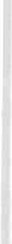 Nel  mio  reparto  come  in  tutti  gli  altri  esiste uno  schema  di lavoro. C'è per chi accudisce direttamente al paziente, per chi predispone il lavo­ro di confezionamento e sterilizzazione dei materiali e per chi in orari oppor­ tuni,  provvede  alla pulizia  e al  riordino  dei locali.Ma  non  è  di  questo  che  io  vi  voglio  parlare .Ad un recente congresso mondiale per Caposala S.O. a cui ho partecipato è emerso o forse è meglio dire è riemerso  questo quesito: siamo dei robot o delle persone  meccanizzate  o siamo ancora  capaci  di  rapporti  umani?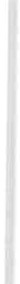 È proprio su questa frase che io vorrei costruire la presentazione di un mio modello  di operatività.Tutti voi, o quasi, lavorate in sezioni di terapia  intensiva io invece no. Sono Caposala di S.O. in un gruppo di chirurgia generale presso l'univer­sità di Padova.Che  cosa  voglio  proporvi ?  Niente  di  nuovo.Semplicemente sottoporvi un elenco di azioni ripetute all'infinità che io svolgo quando mi prendo cura, insieme ai miei colleghi di lavoro, dei pazienti che  arrivano  per  interventi  programmati .Lo  scenario  è  chiaramente  il  reparto  operatorio.Ambiente considerato da molti come il più freddo, il più inospitale dell'in­ tero ospedale.Non è così: sicuramente per problemi igienici legati all'asepsi è difficile ritrovare dentro queste pareti chiare, marmoree fino al soff itto, e tutte ugua­ li, dei quadri  colorati  o mazzi  di  fiori, variopinti  e profumati .Non  per  questo esse mancano  di calore umano .Il calore umano che noi, componenti il personale dovremmo trasmettere . Lo facciamo in quei quindici o venti minuti che precedono l'anestesia ve-ra  e  propria .Il paziente  non  arriva  quasi  mai  premedicato .La valutazione  viene  fatta  dall'anestesista  in  questa  sala  di  attesa.È qui -che parliamo o ascoltiamo il pazien te, e racconta quasi sempre le sue  paure.Ha paura perché non sa bene che cosa il chirurgo opererà in lui; ha paura che il chirurgo si possa sbagliare; ha paura di non svegliarsi più o di come sarà  costretto  ad  addormentarsi.Chiede riscontro di eventuali scene o frasi sentite dai compagni di stanza nei giorni precedenti .Racconta dei pregressi interventi nascondendo o rifiutando di sapere di essere  ammalato  di  cancro.Chiede come saranno ricostruiti o risanati i deficit fisici derivanti dall'in­ tervento.O  ti  racconta  della  moglie  che  non  ha  fatto  in  tempo  a ·vedere  perché370	E. Thienechiamato  troppo  presto  o  dei bellissimi  bambini  che  lo  aspettano  a  casa.C'è da fare un  lunghissimo  collage  a volte  molto triste.Siamo lì ad ascoltare; a volte si risponde ai loro quesiti e si tranquillizza la persona .Altre  volte  domina  il  silenzio.In area critica come in sala operatoria spesso il linguaggio utilizzato non è verbale.Parlano invece le mani, gli occhi, le espressioni  del volto, e perché  noil ritmo  cardiaco,  la  sudorazione,  le  lacrime. Chi di voi non conosce questi linguaggi .Solo chi è lì per fare il perfetto automa o tecnico può restare impassibile a  tutto  questo.E queste osservazioni ci permettono di dire che anche il paziente in area critica può  parlare  con  noi  ed  esprimere  le  sue  sensazioni.Personalmente non mi sento professionalmente sminuita se non so inca­ nulare   un'arteria.Mi  sento terribilmente  incapace  se non  so ascoltare  il  malato.E anche il piano di lavoro che con tanta fatica  abbiamo costruito può venire accantonato per quel tempo che occorre ad altri bisogni di essere prio­ ritari.Spesso ci si sente dire che noi non abbiamo rapporto umano con i pazien­ ti perché sono di passaggio o stanno troppo male. Se così fosse non  credo di  poter  affermare  quanto  descritto  sopra.Il  vero  professionista   sa  essere  malleabile,   disponibile  e  preparato .Arriverà ad attuare uri piano di lavoro prefissato ma avrà dato al paziente la medicina migliore ; la comprensione e l'umanità, quella « Caratteristica » al­ lora ritenuta la qualità  indispensabile alla prof essione dell'infermiere e del medico.BibliografiaInt roduzione  alla  metodologia  del processo  di Nursing  - Un approccio  italiano - CEREF, ed.   Summa,  Padova.IN FERM IERE	E	PIANE TA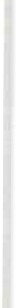 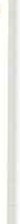 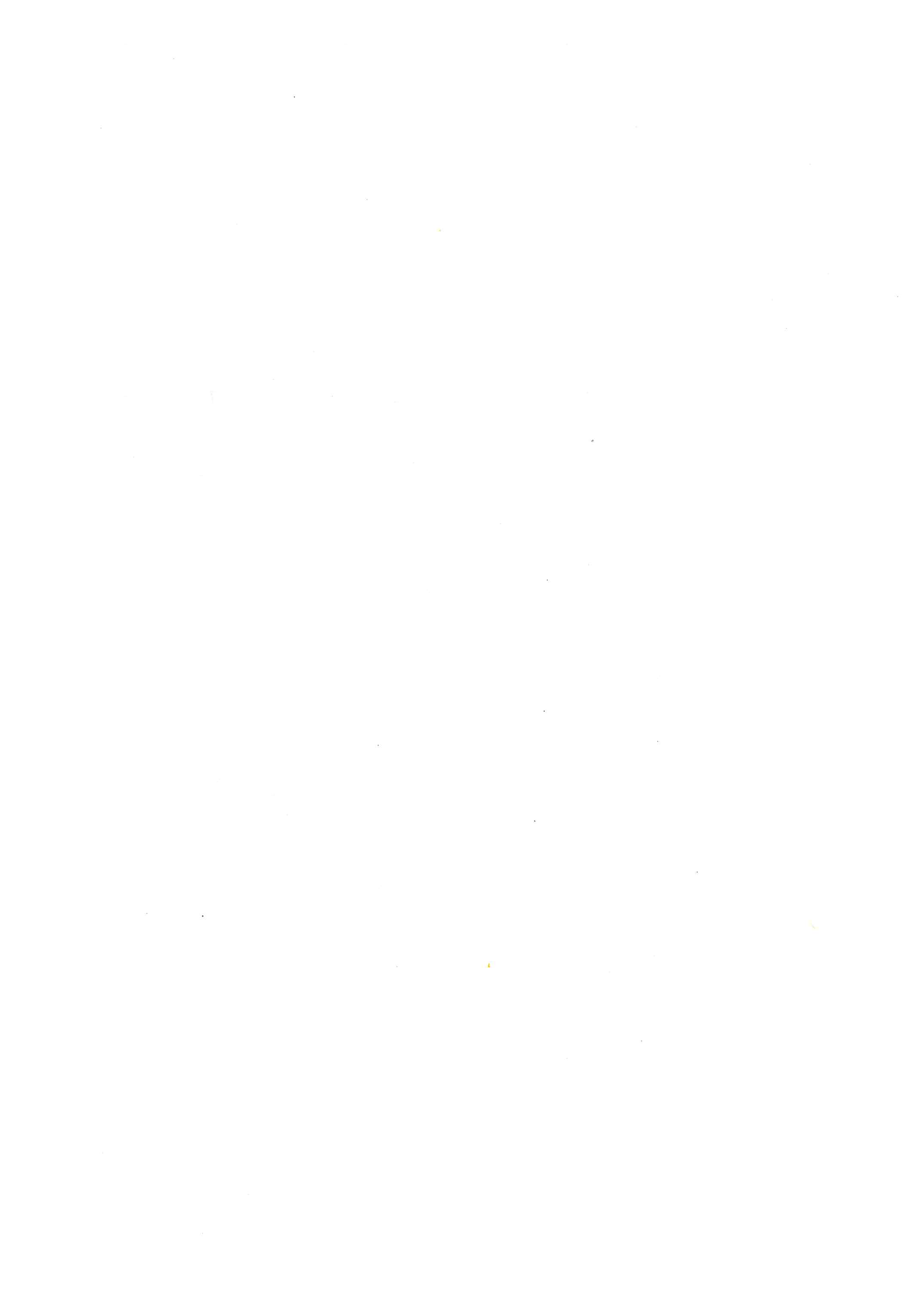 INFERMIERE DI AREA CRITICA E SOCIETÀ ITALIANAG. QUARANTA  (relatore)MFD - Assemblea  Nazionale, Roma.Occasioni come questa dovrebbero contribuire a fare il punto della situa­ zione dei rapporti tra cittadini e operatori, in un ambito della vita nazionale così importante come quello della salute. Ma non è facile per molte ragioni, e principalmente perché manca un punto di vista che abbia in mano le chiavi per interpretare seriamente e unitariamente un mondo umano tanto comples­ so e travagliato.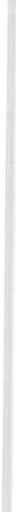 Le grandi e diff use aspirazioni delle masse sono ancora poco identificate e si parla al riguardo, come nel rapporto Censis del 1988, di comportamenti degli utenti della sanità tutto sommato contraddittori e irrazionali. Il perso­ nale impiegato nel servizio sanitario è, in genere, tormentato da contrapposte istanze di razionalizzazione organizzativa e burocratica, da una parte, e da attese  per  gli  status  professionali  specifici,  dall'altra.L'innovazione tecnologica ha eff etti che superano di gran lunga la dimen­ sione del lavoro e si proiettano sulle rappresentazioni della vita e della morte, determinando profonde alterazioni culturali, che rimbalzano sul mondo sani­ tario anche in termini quantitativi di incremento della domanda di prestazio­ ni e consumi.I problemi amministrativi, organizzativi e di gestione tendono a compli­ carsi e spesso a rimanere insoluti in un sistema di conflitti paralizzanti, che trovano quasi sempre nella politica attuata come mero scambio la loro pun­ tuale  origine.Conflitti politici, istituzionali , organizzativi , professionali, sindacali, ma anche di valori e di norme,  perché  spesso ognuna  delle parti  in contrasto ha le sue buone ragioni: è questo l'ambiente all'interno del quale, al dunque, i cosiddetti utenti fanno esperienza del servizio sanitario, senza notevoli di­ stinzioni  tra  pubblico,  convenzionato  e privato.Le grandi strategie che dovevano essere realizzate con la legge di riforma del 1978 sono rimaste inattive. Una soprattutto è venuta meno e riguarda l'o­ biettivo  di  dare  vita  a  un  sistema  che  avesse  al  centro  il tema  della  salute e comportasse processi come  la  deospedalizzazione ,  la  diff usione  di  servizi sul territorio e infine la prevenzione , come vera e propria alternativa alla medicalizzazione .Ciò ha comportato che il sistema che è stato realizzato ed è in corso di realizzazione sia un sistema sanitario in senso stretto, che non ha quasi nulla a che  fare con  il  sistema  ideale.E questo avviene in un epoca in cui è massima una coscienza della salute374	G.   Quarantacome aspetto costitutivo della esistenza umana, a partire dal quale, ad esem­ pio, si fondano non solo gran parte delle nuove istanze ecologiste, ma anche le weltanschauung dominanti. Un sistema, quello sanitario, che io vedo con il rischio di una sempre maggiore chiusura e dove si entra da estranei e si rimane  tali.Il mio punto di vista, lo potete constatare, è come viziato dallo stare radi­ calmente dalla parte dei cittadini: questo può essere di conforto alla tesi della diff icoltà di dare della sanità una interpretazione globale e veritiera. Forse oggi è impossibile esprimere giudizi conclusivi. Si rischia da una parte un pessimismo eccessivo e dall'altra, nei rari casi in cui è possibile, un ottimi­ smo illusorio.Più che di progetti dunque questa per me sarebbe una stagione di ricer­ che, di indagini, di ascolto, per comprendere, se si vuole anche in fretta, in termini di realismo,  un aspetto della nostra vita sociale, che se non cambia decisamente, anche grazie al buono che c'è, perché no, rischia di rimanere, per  chi la viva, una  esperienza  per  lo meno ambigua.Dalla parte del soggetto, dalla parte dell'utente - un termine improprio tra l'altro che indica l'isolamento del sistema dalla vita - questa esperienza è troppo spesso segnata da tratti di alienazione , di sofferenza inutile, cioè di origine non biologica, e di ansia. Ciò paradossalmente avviene anche dove le strutture sono migliori rispetto alla media e nonostante la diff usione di più avanzate tecnologie . E questo lo affermo senza misconoscere i risultati che comunque si sono ottenuti negli ultimi dieci anni in termini di salute conquistata . Ma a quale prezzo.Dodici anni fa scrivendo un libretto che alcuni di voi conoscono, intitola­ to « L'uomo negato», mettevo in evidenza alcuni meccanismi  sociali che co­ munque  si attivavano  in caso di malattia.  Parlavo  di una  sorta di malattia di  natura  istituzionale  che  si sovrapponeva  a quella  della  persona  malata . Avevo usato in quel testo in parte le teorie funzionaliste  del sociologo americano Talcott Parsons e in parte mie personali riflessioni, non tanto per giustificare  uno status quo, come di solito avviene con quel tipo di teorie, ma per mettere in luce una situazione di fatto che sf uggiva al senso comune, anche al senso comune di persone moralmente sensibili e tecnicamente quali­ ficate. In altre parole affermavo che nonostante la buona volontà,  il malato veniva  comunque sottoposto,  per  ragioni che sfuggivano  in gran parte alla responsabilità  del singolo operatore, a un trattamento  spersonalizzante e an­ tiumano che comportava  la violazione  di alcuni  suoi diritti  fondamentali  e una serie di piccole, ma continue e terribili forme di riduzione della sua per­ sonalità che arrivavno a negare  la sua stessa consistenza  umana  e a farneun uomo negato.È sulla base di queste considerazioni che è nata l'idea di una presenza politica che nel sistema sanitario si aff iancasse alle lodevoli e diff use forme di assistenza, dal momento che non si volevano affrontare solo i problemi personali dei malati - che erano e sono comunque importantissimi - maInfermiere   di  area  critica  e  società  italiana	375si voleva in qualche modo lottare contro quel coacervo occulto di norme di comportamento, di valori, di rappresentazioni, di funzioni e ruoli latenti, e soprattutto di conflitti istituzionali e professionali che chiamavo « malattia istituzione» e che consideravo, altrettanto dannosa della  màlattia  biologica, come un pubblico  avversario,  una  specie  di piaga  sociale  da combattere  con le  armi  della  politica,   appunto.A partire da questa analisi era dunque possibile disegnare schieramenti fatti di persone gruppi, categorie professionali e anche classi sociali a secon­ da della capacità e della volontà di prendere le distanze da quel modello an­ tiumano di gestione della malattia (non solo di reazione come si potrebbe af­ fermare  in chiave funzionalista).Poteva accadere infatti che fosse possibile individuare soggetti sociali o singoli che per così dire si fossero accasati nella malattia istituzione e la usas­ sero per le proprie strategie, politiche o professionali non importa; o che altri soggetti,  seppure  inizialmente  coinvolti,  ne prendessero  le distanze.Una dialettica politica di questo tipo non avrebbe potuto essere, non dico attuata, ma neanche pensata nel quadro degli strumenti politici tradizionali. E mi riferisco qui soprattutto ai partiti,  ma  anche ai soggetti  istituzionali, non solo per ragioni culturali e di mentalità, ma soprattutto per il loro coin­ volgimento diretto nell'attivare e nel sostenere il sistema sanitario com siste­ ma  di conflitti.E ciò avviene anche a causa della pratica della politica come scambio, che se favorisce l'incontro dei vertici del Paese con gruppi e categorie spesso benemerite, penalizza sempre e comunque il cittadino, appiattito nel migliore dei casi a mera utenza di un'attività umana che invece dovrebbe essere - sto parlando della salute - un elemento costitutivo della vita civile, della democrazia, della polis.Pu rtroppo però, come dicevo prima, il tema della salute era più una que­ stione di  parole che di  fatti, e di conseguenza l'apparato  sanitario complessi­ vo ha, in questi anni costruito se stesso,  più  o  meno  consapevolmente,  per conto suo, come sistema chiuso, in accordo con le forze politiche, ma esclu­ dendo di fatto - e qualche volta anche in  via di principio  - i  cittadini,  la gente  comune,  le  persone  come  tali.E questo non è accaduto perché sia venuta meno la partecipazione della gente ai momenti decisionali -non è di questo certo che si sente la mancanzama perché nella sanità tutto, dagli orari agli stili di esercizio delle profes­ sioni, dall'uso degli spazi alla gestione delle tecnologie, vecche e nuove, tanto per fare quattro esempi significativi, è stato fatto prescindendo dalla  realtà antropologica coinvolta, dalla soggettività delle masse e direi oggi, prescin­ dendo  dal cittadino e dalle  sue istanze  di buon  governo.Ho l'impressione dopo dodici anni che molte cose siano cambiate ma che molti problemi siano ancora aperti, drammaticamente aperti e altri nuovi si siano aggiunti  in una  situazione  largamente  compromessa.Ma, prima di andare oltre, permettetemi  di mettere in evidenza a quale376	G. Quarantatitolo e in quale contesto io stia facendo quella che è forse solo una riflessione a voce alta. Penso a questo incontro, tra me e voi, come a un confronto frater­ no tra  due soggetti  che si sono mossi  nel  decennio  trascorso:il Movimento federativo democratico, dapprima  a partire  dal  1978 con un coordinamento salute e quindi tra il  1979 e il  1980 con il Tribunale per i diritti del cittadino malato, che ha messo all'opera quell'ipotesi di politica postpartitica  (non  antipartitica)  a cui  ha  fatto  cenno  poco  fa;l'Aniarti che è emersa dal groviglio della questione infermieristica come un  soggetto  forte  di  politica  culturale.Ambedue , mi sembra, ci siamo rimboccati le maniche più o meno nello stesso periodo per uscire fuori da una situazione invivibile, non solo per i cittadini, ma anche per gli operatori e soprattutto per  il  Paese  nel  suo com­ plesso . E lo abbiamo fatto, me ne accorgo riflettendo su questo incontro, in profonda   sintonia:l'Aniarti rinnov ando le lotte per un pieno status professionale con quella grande convocazione degli infermieri attorno alla questione umana che è rap­ presentata oggi dal tema dell'area critica, che è in grado a mio avviso di intro­ durre nella sanità elementi di autentico rinnovamento : (si tratta a ben vedere di costruire le soluzioni non intorno alle istanze pur legittime degli operatori ma  attorno  all'uomo e ai  suoi  problemi  o alle sue crisi);l'Mfd proponendo la questione dei diritti dei cittadini in termini non di contrapposizione, non di sola protesta, non di mera pressione, non in chiave compensativa o punitiva, ma per la vita, per lo sviluppo, per andare avanti, aff ermando sì l'esistenza dei doveri di fronte ai diritti, ma riconoscendo ai titolari dei doveri (vale a dire agli operatori, agli amministratori, agli ausiliari e chiunque lavori od operi nel sistema sanitario) lo statuto antropologico di risorse umane, cioè di una realtà preziose per la comunità, da non disperdere, ma  da  sostenere.Come si vede ci sono grandi punti  d'incontro.  ma  io penso, perdonatemi per l'indiscrezione, a sintonie più profonde  legate al mod us ope randi. Né l'A­ niarti né l'Mfd ritengono loro preda la realtà: formazione, professionalità,  ri­ cerca, agire politico non sono per  noi  meri  strumenti  di  potere,  ma  valgono per quello che sono; potrei dire che c'è dietro questo comportamento un qual­ cosa, come si dice oggi, di « post », soprattutto per quel che riguarda il tema del  potere.Ebbene mi viene voglia di interpretare il movimento spirituale in senso lato, che ha dato vita e mantiene in via la vostra associazione, come una intel­ ligente strategia sul potere , se per potere non  s'intende  solo il comandare, ma ad esempio il comprendere la realtà attraverso la conoscenza o la produ­ zione d'informazion e oppure la capacità di raccogliere nuove energie, nuove forze attorno a un qualche obiettivo che trascenda lo scambio politico . E il paese ha bisogno di un nuovo impegno politico, forse in forme meno visibili di quelle elettorali, ma più graffianti, più rilevanti rispetto a problemi come quelli  che  stiamo  trattando.Questa interpretazione può non essere condivisa per varie ragioni o esse-Infermiere   di  area  critica  e  società  italiana	377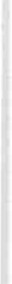 re presa per una strumentalizzazione. Ma io insisterei nello scegliere oggi tra le tante chiavi di lettura di una possibile risoluzione del dramma della sanità, per non essere tacciato di idealismo o di astrattezza, quella del potere, piutto­ sto che,  ad esempio,  quella  del valore  o dei valori.Non che i valori non contino. Anzi contano moltissimo, ma c'è il rischio che rimangano lettera morta proprio là dove nonostante tutto si lotta quoti­ dianamente per la vita, se non emergono  da più  poli  del mondo  sanitario, una volontà e una capacità di cambiamento, anche su questioni scottanti co­ me  quella  del  lavoro e delle  professioni  che riguardano  la vita  umana .A questo proposito tra le novità positive dell'oggi c'è certamente quella di un nuovo atteggiamento dei sindacati di fronte alla questione dei diritti dei cittadini che inevitabilmente comporta, non tanto una proclamazione di nuovi diritti o ilmero riconoscimento di quelli esistenti, quanto piuttosto una profonda revisione degli stessi modelli organizzativi e professionali del lavoro. Che le forze sindacali si muovano su questa linea è anche il segno di una cultura che ha mutato i suoi valori sia in senso costruttivo - basti pensare alla salute come componente importante degli stili di vita - sia in senso criti­ co e liberatorio, come nel caso dello stigma sociale contro il malato e la ma­ lattia, che ha teso a ridursi soprattutto nelle strutture sanitarie, per merito di realtà come la vostra e forse anche per l'opera svolta dall'Mfd e da altri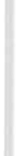 soggetti  collettivi.Comprensione del mutamento culturale, sociale e tecnologico e questione del lavoro nei servizi: è su questi due temi che penso si possano giocare il destino e il ruolo culturale di una figura come quella dell'infermiere di area critica,  ma  anche  il  futuro  della  sanità.Non sono certo venuto qui a farvi un discorso idealistico e fumoso; non considero fattori secondari del rinnovamento del sistema sanitario gli investi­ menti o le riforme organizzative o di struttura; non trascuro i problemi tecni­ ci, amministrativi, politici, legislativi e programmatici, ma lascio ad altri, pro­ babilmente  più  competenti  di  me  la  loro  trattazione.La mia posizione - perdonatemi la battuta, ma non è solo tale - è quella di un tardo leninista, che ha a cuore oltre che i processi, e molto di più dei progetti, la questione della guida delle trasformazioni. In termini differenti potrei parlare delle risorse umane per realizzare cambiamenti, che, senza una convocazione di uomini e di donne allo sviluppo, senza una formazione ade­ guata, senza una crescita culturale e perché no spirituale, senza una egemo­ nia - tutte cose oggi possibili: ne siete voi una dimostrazione - non sarebbe­ ro alla portata  storica della nostra società.Milito in un movimento che tende a farsi carico di tutto, ma nello stesso tempo a specializzare la propria azione misurandosi con la dimensione della concretezza e  della  tutela  quotidiana  dei  diritti  dei  cittadini:  se  una  critica ci può essere fatta non è  certo quella di non  avere  una  base  materiale  della nostra  politica,  ma  è  semmai  quella  di  essere  troppo  « terra  terra».Ebbene questo appello alla politica, in un tempo di crisi dei partiti e delle378	G.  Qua rantaistituzioni, che viene da un soggetto siffatto, dovrebbe almeno inquietarvi. Chiudersi in una dimensione solo professionale è rischioso oggi più di ieri, perché la stessa professionalità è oggetto di conflitti che appiattiscono tutto sugli aspetti estrinseci del lavoro e del servizio, trascurando tra l'altro la cen­ tralità della persona umana, sia dalla parte del malato sia dalla parte degli operatori, e portando spesso a soluzioni legislative, amminist rative o anche tecniche che di fatto sono inadeguate e irrazionali e soprattutto si scontrano con  la  nuova  prepotente  soggettività  della  gente  comune.Come si vede le istanze di umanizzazione e razionalizza ione formano un unico nodo con i dati delle trasformazioni culturali e sociali che hanno carat­ terizzato gli ultimi dieci anni e con la questione del rinnovamento organizzati­ vo  e professionale  della  sanità.Un solo nodo, dunque, a proposito del quale, anche per concludere questo mio intervento, vorrei fare alcune  considerazioni.  Parlerò  di quei  due  temi che attualmente, come ho detto prima; considero cruciali per noi e per l'inte­ ra sanità e che semplif icando potrei chiamare il tema della nuova soggettività della gente e il tema dei modelli professionali. Due temi strettamente collega­ ti,  almeno  dal  mio  punto  di vista.Pensare, infatti, alla dimensione professionale senza un puntuale e rigoro­ so riferimento alla realtà umana in essa coinvolta, potrebbe voler dire eludere insieme le istanze complementari, quasi le due facce di uno stesso problema, della  umanizzazione  e  della  razionalizzazione  delle  strutture  sanitarie.Dirò subito che non sono d'accordo con quegli osservatori che registrano una irrazionalità dei comportamenti dei cittadini (o peggio degli utenti), indi­ cando in essa uno dei fattori dell'attuale disordine. Che cosa dire di una posi­ zione del genere?Innanzi tutto che semmai è vero il contrario, vale a dire che a mio avviso, il disordine appartiene a un sistema normativo che non è capace di accettare la nuova soggettività di massa. C'è una analogia  non  impropria  con  i  fatti che in questi giorni sconvolgono i paesi dell'est europeo. Potrei dire, parafra­ sando Aldo Moro, che una nuova umanità preme per essere riconosciuta, de­ stabilizzando la tradizionale posizione degli intellettuali, dei  partiti  e  degli stati nei  confronti  dei  dinamismi  di  massa.Scendendo su un piano più determinato, ritengo che, definendo operativa­ mente la soggettività come l'insieme delle disponibilità materiali e immateria­ li di un singolo soggetto umano e delle sue attese in una determinata società, ci sono stati tre tipi di mutamento che a noi interessano: potremmo parlare in estrema sintesi, di un incremento quantitativo della soggettività, di un suo mutamento qualitativo e di una nuova dimensione collettiva della soggettivi­ tà. Vi propongo, per esigenze di tempo, uno schema semplificato, ma che può essere considerato un po' il succo di una riflessione che dura da qualche anno. Innanzitutto la quantità: rispetto agli anni trenta e quaranta - periodo importante per la nostra storia normativa, perché a quegli anni risale la for­ mazione dei codici - la disponibilità di energia domestica per individuo èIn fermier e  di  area  critica  e  società  italiana	379aumentata di cento volte circa. Questo è uno dei tanti indicatori che pot rem­ mo usare . Se ne possono costruire altri a partire ad esempio dai mezzi di trasporto, con particolare riferimento all'automobile e ai viaggi aerei (siamo passati in cinquant'anni  da trentamila  passeggeri  l'anno  a  sedici milioni  e da centottantamila automobili a ventuno milioni); o da mezzi di comunicazio­ ne come il telefono (cinquant'anni fa c'erano duecentosessantamila abbonati, oggi diciannove milioni); si avrà sempre e comunque un risultato incontrover­ tibile: oggi abbiamo a che fare, prescindendo dalla classe sociale, con indivi­ dui dotati di molto più potere materiale  e di molta più libertà di manovra di quelli  di qualche  decennio  fa.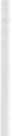 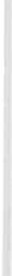 Ma il dato quantitativo più rilevante è comunque quello che riguarda l'ac­ cesso all'istruzione e soprattutto la disponibilità dell'informazione. Nello stes­ so arco di tempo a cui ho fatto cenno prima (cinquant'anni), gli alunni delle scuole medie superiori sono passati da trecentomila a due milioni e mezzo l'anno, mentre gli studenti universitari da quarantaseimila a un milione e due­ centomila ogni anno. Le ore di trasmissione televisiva, che nel 1955 erano milleottocento l'anno, sono oggi salite a cinquantamila l'anno. Il quadro di­ venta più chiaro se pensiamo che la vita media è passata tra il 1931 e il 1981 da 54 a 71 anni per gli uomini e da 56 a 78 anni per le donne e la mortalità infantile è scesa di dieci volte.Si tratta di dati che  danno  un 'idea meno  approssimativa  dei  problemi di oggi. L'insufficienza dei sistemi normativi (si pensi ai fallimenti legislativi che si constatano sempre più frequentemente e alla più generale crisi della funzione legislativa) è spesso il risultato di un incontro tra strumenti tecnici insufficienti perché concepiti per un contesto  diverso (per una società più piccola, con meno individui, ma soprattutto fatta di individui « più piccoli ») e, una dimensione antropologica più ricca di potere diffuso, di opportunità, caratterizzata da aspettative, anche sul piano della qualità della vita, di livello molto più alto di quelle di venti o trenta anni fa, ma anche con problemi più gravi. Si considerino, a titolo esemplificativo, gli scenari del governo delle aree urbane, dell'emarginazione, della disoccupazione, dei flussi migratori in­ controllati  o della  crisi  dei  servizi pubblici.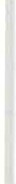 Sul piano qualitativo la soggettività presenta cambiamenti ancora più con­ sistenti. Parlo di cose note a tutti: c'è in giro, tutto sommato, una maggiore autonomia degli individui, una maggiore consapevolezza, una più chiara co­ scienza  dei  propri   diritti  e  della  propria   dignità.L'emergere definitivo della soggettività femminile che permane nonostan­ te la crisi dei movimenti degli anni sessanta e settanta, la cultura ecologica, la diff usione delle conoscenze una volta esclusivo doll\inio di personale spe­ cializzato, la presenza di vasti fenomeni di intelligenza diff usa, il riprodursi di stili di vita ispirati  consapevolmente  a qualche valore  dominante,  come la salute ad esempio, integrano un quadro che, insieme ad altri elementi che non posso menzionare per l'economia di questo contributo, ci pone di fronte a un  insieme  di  attese,  ispirazioni , valori,  modelli  culturali,  che non  cor-380	G.   Quamntarisponde, se non in parte, alla capacità dei sistemi istituzionali e organizzativi e quindi  anche  professionali  di  adattarsi  a  nuovi  inputs.Se a questo si aggiungono le nuove tensioni che accompagnano i muta­ menti qualitativi della soggettività e che hanno a che vedere con ampi fenome­ ni di anomia, di frammentazione delle solidarietà, di ricerca di significati che talvolta trascendono la vita quoitidiana anche con esiti religiosi imprevedibili, non è difficile comprendere il disegno di una crisi che investe i rapporti tra personale dei servizi e popolazione, tra governanti e governati e, in ultima analisi, tra stato e società, laddove l'irrazionalità e il disordine vanno imputa­ ti, piuttosto che alla società, allo stato per l'inattitudine manifesta a misurar­ si concretamente con questa società.In questa società, infine, si possono intravedere fenomeni collettivi che determinano ulteriormente i caratteri della nuova soggettività. È sempre più frequente, anzi  è  sempre  più  possibile,  che  soggetti  individuali  o collettivi si  sottraggono  alla  sfera  di  influenza  dei  centri  politici,  culturali,  religiosi e morali  del Paese.Questo non  accade solo in Italia ma un po' in tutto il mondo e sta alla base della nascita di nuove identità etniche, religiose, sociali e professionali. È come se le culture si fossero decentrate e la gentè fosse divenuta in grado di costruirsi da sé il proprio mondo  simbolico e spirituale e di organizzarsi la propria vita. Nascono così diff erenti isole di senso comune, nuove e diversi­ ficate  visioni  del  mondo,  etiche  particolari.S'intuisce dietro a questi fenomeni il peso della comunicazione di massa, che paradossalmente non ha avuto eff etti di massificazione, se non in superfi­ cie, ma ha messo a disposizione di tutti una quantità elevata di informazioni, di immagini, di miti, di simboli, di rappresentazioni della realtà, di solito de­ cifrati e interpretati liberamente o comunque non in sintonia con l'interpreta­ zione ufficiale (sembra che, nella società di questi anni, ipotesi come quella del « grande fratello» fatta da Orwell non abbiano spazio).S'intuisce anche l'eff icacia delle nuove tecnologie per il controllo e la ge­ stione dell'informazione, che rendono concretamente possibili forme di auto­ nmnia  organizzativa  qualche  anno  fa  impensabili.Tutto questo ha effetti sulla vita quotidiana, cambia il senso della politica e si inserisce in processi di dimensione mondiale che hanno a che vedere con esigenze di internazionalizzazione delle culture e delle società e con una evi­ dente tendenza all'unificazione in senso forte della specie umana. Anche sotto questo aspetto i problemi restano e assumono dimensioni inquietanti: tra tut­ te si impone la questione del governo di società così complesse e articolate e quindi della necessità di un profondo e radicale rinnovamento delle forme statuali.Ma  perché  aff rontare  questi  temi  in un  convegno  di  infermieri?La risposta da parte mia - sto passando al secondo tema annunciato sopra: quello dei modelli professionali - sarebbe imbarazzante se già prima non avessi compreso che la vostra associazione possiede una consapevole stra-Infermiere   di  area  critica  e  società  italiana	381tegia di rinnovamento o di rifondazione della professione infermieristica, che, per la mia esperienza politica di movimento, considero centrale tra i tanti possibili  fattori  di  uscita  dalla  crisi  che  attanaglia  la  sanità  italiana.E mi colpisce del vostro modo di aff rontare i temi professionali il prima­ to della dimensione umana globale, da non tenersi separata dalla competenza scientifica e tecnica. Qui vedo un grande terreno di incontro con queste mie confuse  riflessioni.Quale uomo e quale donna, infatti, devono essere presi in considerazione dall'infermiere   di  area  critica?E poi ci si deve chiedere se è possibile ripensare i modelli professionali senza una seria auto-critica circa il posto che di fatto viene assegnato alla dimensione umana, non solo nelle strutture sanitarie, ma anche nelle deonto­ logie professionali  e nelle  etiche  di  lavoro.Non si tratta spesso di aff ermazioni retoriche o di manifestazioni di una cultura che tende a considerare i soggetti oggetti o i cittadini pazienti passivi o u tenti,  coinvolti  solo sul piano  del  mercato?	·Porre in discussione questi temi significa mettersi sulla strada di un serio rinnovamento  professionale .Ma è questo un obiettivo praticabile?Esistono delle condizioni che a mio avviso vanno rispettate se si vuole fare sul serio. Una di queste è rappresentata certamente da una  attenta e organica indagine - parlo di indagine o di ricerca perché penso che l'infor­ mazione al riguardo, anche per responsabilità dei soggetti istituzionalmente preposti alla ricerca, sia carente- - sui processi che attraversano il mondo delle professionalità della sanità e sulla conseguente attendibilità dei progetti di riforma.Temi di particolare interesse per un punto di vista come il mio, che è quello della tutela dei diritti dei cittadini, una tutela che predilige alla prote­ sta e alla contestazione.la prevenzione, sono comuni anche alla vostra ricerca. Innanzitutto quello dei modelli: se per modello intendiamo uno schema teorico che riduce ai suoi termini operativi essenziali un'attività lavorativa,occuparsi  di  modelli  significa  chiarire  quello  che  avviene  nella  realtà.Così, ad esempio, noi abbiamo bisogno di sapere che cosa succede nelle strutture sanitarie circa il conflitto tra il modello burocratico e parcellizzato del lavoro e quello professionale più attento all'unità della persona. Non  è detto infatti che la modernizzazione, come si dice, o la razionalizzazione del­ l'impresa sanitaria favoriscano senza problemi le istanze del modello profes­ sionale. Allo stesso modo conosciamo poco il grado di conflittualità che inqui­ na le lotte per la professionalizzazione che talvolta rischiano  di essere tese più alla dominanza di una professione sopra le altre che non a risolvere i problemi  generali.È necessario, poi, individuare l'esistenza di modelli professionali con ef­ fetto deculturante, come quello dell'infermiere generico di qualche anno fa, che si proietta con le sue conseguenze negative anche sul presente della con-382	G.   Quarantadizione infermieristica . Ad esempio: le regole di accesso alla prof essione han­ no  un  carattere  riduttivo  e  antiprofessionale.Ma la vera questione che c'interessa potrebbe essere quella di come inse­ rire nei modelli professionali la centralità del cittadino utente, della persona umana, dell'individuo portatore di tratti di una soggettivi tà ancora poco nota alla  cultura  ufficiale.E qui per modello professionale dobbiamo intendere le singole articola­ zioni  in cui si sostanzia un'attività  professionale  che comprende  vari  items t ra cui: il modo di ottenere la soddisfazione  dal lavoro (il servizio in sé o il denaro o lo status); le relazioni con i colleghi e con i soggetti di differenti professioni in un contesto, talvolta, di un'unica organizzazione del lavoro; il rapporto con i fruitori del servizio, di particolare interesse per l'area critica quando questo rapporto è mediato da una macchina o da un complesso di strumenti tecnologici; la risposta ai bisogni materiali e immateriali che il ser­ vizio prevede di soddisfare e a quelli che comunque sussistono nei soggetti coinvolti .L'elencazione potrebbe andare avanti per molto; vorrei, però,  che com­ prendessimo soprattut to che non si tratta di questioni astratte ma di una stra­ da per arrivare a trattare problemi concreti quali orario, retribuzione,  diritto di sciopero, formazione professionale, ecc., problemi che, per un altro verso, vanno tenuti presente anche in una riflessione culturale di grande  respi ro, quale è  la vostra.Senza cultura, ma anche senza potere - parlo sempre di potere in senso lato - infatti, nodi come quello del rapporto tra organizzazione e professione, non si sciolgono.Ho toccato un punto di particolare rilevanza per i cittadini: l'esperienza del Tribunale per i diritti del malato ci ha insegnato che prima o poi è neces­ sario trovare un calmiere per i conflitti istituzionali e prof essionali che sono una  delle cause più  diff use per  la violazione  dei diritti.Ebbene, e uso questo tema come conclusione def initiva del mio interven­ to, si deve fare di tutto per favorire un accesso collettivo, collegiale, d'équipe, all'attività professionale, anche fuori delle strutture ospedaliere, ma soprat­ tutto in esse, e nello stesso tempo bisogna combattere l'approccio individuali­ sta, la concezione della carriera come percorso assolutamente individuale, in competizione con gli altri soggetti professionali e relativamente indifferente alla  realtà  umana  del  malato.Cari amici dell'Aniarti - permettetevi di chiamarmi così, perché penso alle tante cose che abbiamo in comune - ritengo di poter riassumere quello che ho detto oggi affermando che certe distinzioni t ra professione e politica, tra uomo e sistema, tra azione sindacale e istanze dei cittadini o tra ricerca e intervento concreto, così come le ha formalizzate la nost ra cultura intellet­ tuale, non reggono più alla sfida dei tempi. Vi ho invitato soprattutto alla. ricerca e alla riflessione : le ritengo due grandi strategie per il rinnovamento del Paese, che sia l'Aniarti che il Movimento federativo democratico già pra­ ticano.Infermi e re  di  area  critica  e  società  italiana	383La mia allora potrebbe essere intesa come una proposta di mettere in comune due significative esperienze : quella di un movimento di operatori che lottano per costruire una professione incentrata sull'uomo e quella di un in­ sieme di gruppi, di individui singoli, di associazioni, che costituiscono la rete del Movimento federativo democratico e che, lottando a loro volta per impor­ re la questione dei diritti come grande questione nazionale, non sentono estra­ nea  una  realtà  come  la vost ra.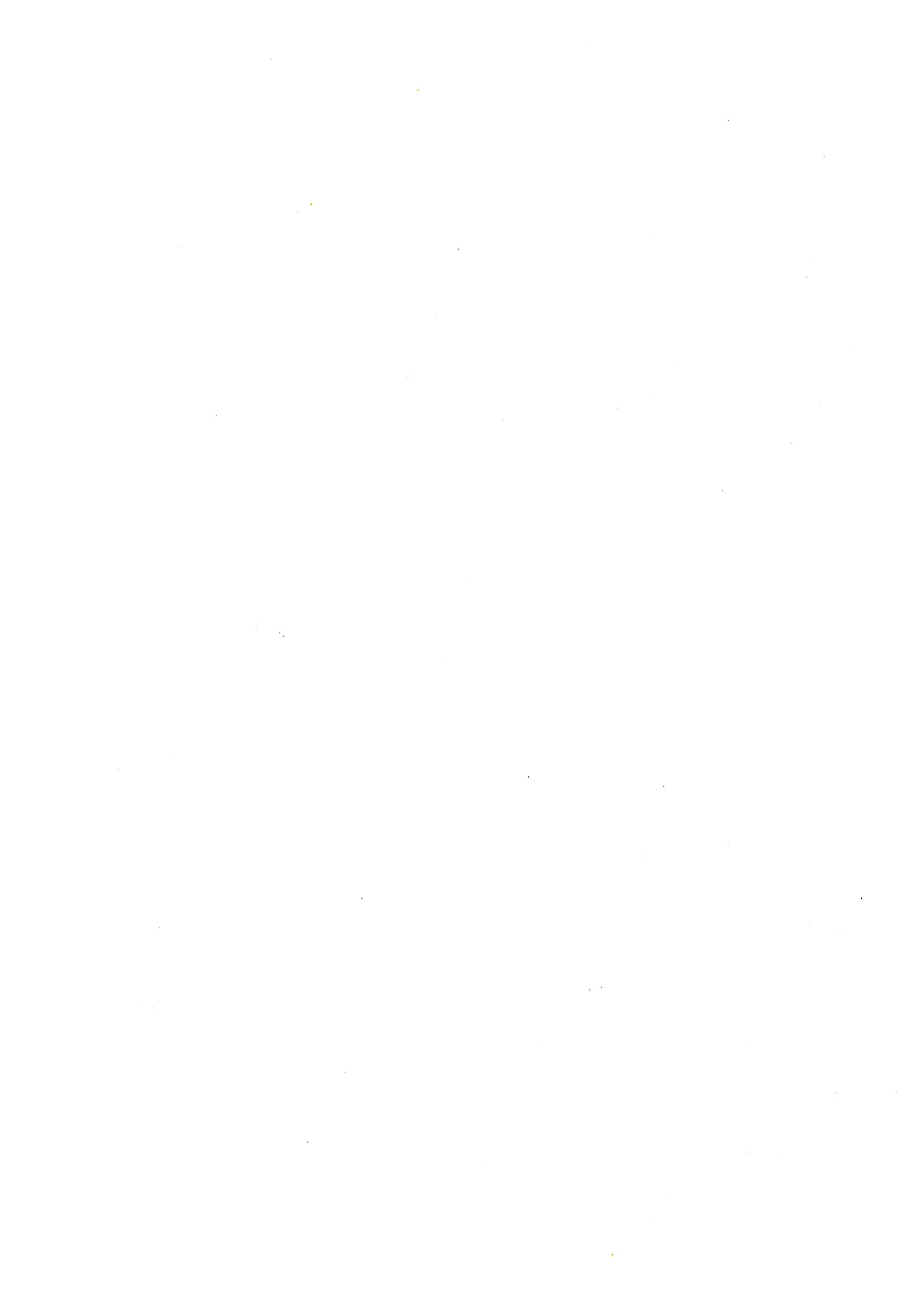 SALUTE PER TUTTI NELL'ANNO 2000. OBIETTIVI DI INTERESSE SOCIALEE RELAZIONE CON L'AREA CRITICAASTORINO (relatore)DAI - Segretaria Comitato Centrale  Federazione dei Collegi IPASVI, RomaLa Strategia OMS della SPT/2000OMSIstituzione specializzata dell'ONU (New York 1946). Composta  e finanziata  da  166 Paesi membri.Principi  costitutivi  dell'OM SLa salute è uno stato completo di benessere fisico, mentale, sociale. 2. Il  migliore  stato possibile  di  salute è  un  diritto fondamentale.La  salute di tutti  i popoli  porta  pace  e sicurezza nel mondo.I GOVERNI  sono responsabili  della salute dei loro popoli.Per attuare questi principi l'OMS ha studiato e proposto nel 1977 il pro­ getto della SPT/2000 che si articola in una STRATEGIA, strutturata in tempi e modalità, attraverso cui si dovrà  assicurare a tutti i popoli della terra il miglior  stato di salute raggiungibile,  secondo le varie  condizioni :sociali economiche geografiche strumentali culturali ecc.e secondo tutti i fattòri che influiscono sullo stato di SALUTE e che lo condi­ zionano.Nel 1980 i Paesi della Regione Europea hanno individuato gli elementi costitutivi della strategia  da  attuare  ed hanno  scelto 38 Obiettivi  Specifici in cui sono indicati i passi da compiere per migliorare lo stato di salute e risolvere  i problemi  relativi.Difatti  i paesi  della Regione  Europea  nonostante  godano di:pacegiustizia  socialealimentazione  e apporto  di  acqua  sufficiente386	M.G.  Astorino1st1tuzione adeguata abitazioni  decenti ruolo  sociale  utile salario  adeguatoNON  HANNO  UNO  STATO OTTIMALE  DI  SALUTE,alle  risorse  finanziarie  investite  nel  settore  sanitario proporzionato	al progresso  tecnico  e  sociale  raggiuntoalle generali  condizioni  favorevoli  in cui  si trovanoe questo è causato dalla mancata attuazione della A.S.B. che deriva da:la non adeguata educazione del cittadino a gestire la propria salute;il mancato riorientamento della formazione infermieristicada  un  modello  medicalizzato   -  di  malattia  -  settoriale  -  parcellare ad  un  modello  comunitario  -  di  salute  -  globale  -  olisticoIn Europa  per  raggiungere  uno  stato ottimale  di salute andrebbero  svi­ luppate  4  aree  fondamentali:\l. stili di vita saniprevenzione  delle malattieattuazione  ed  uso  di  servizi  appropriatirevisione  e disuso  di  tecnologie  dannose.4 ruoli principali dell'OMS/EUROl. Favori re  la  diff usione   delle  conoscenze   acquisite;promuove re  ricerche  prioritarie  nel  settore  sanitario;favorire  la formulazione  di politiche  nazionali  di salute (fare funzio­ ne . di  catalizzatore);migliora re la cooperazione ed il coordinamento tra organizzazioni in­ ternazionali ,  attive  nel  settore  della  sanità.Cenni  sul  concetto  di  saluteLa salute non dovrà più essere concepita  come un concetto astratto, ma un  bene  comune,  un  valore  sostanziale  ed universale,  un  obiettivo  sociale. Non dovrà più essere definita in negativo per quello che non è, ma per quello che è e che si vuole che sia, e che diventi per tutti in pienezza, conqui­ sta costante e stabile di equilibrio,  integrato nell'ambiente,  del corpo e dellamente per il miglioramento della condizione di vita di ciascun uomo.Salute  per  tutti  nell 'anno 2000. Obieitivi  di  interesse  sociale,  ecc.	387Nel 1978 l'OMS, nella conferenza di ALMA ATA, lo ha definito «Stato di completo benessere fisico - mentale - sociale - Non solo assenza di malattia. Diritto  di  ogni  essere  umano».Da questo si deduce che lo stato di salute è uno stato di equilibrio, di integrazione attiva nell'ambiente che circonda l'uomo, che gli consenta di es­ sere produttivo e creativo, di fare progetti per il suo futuro, di vivere la vita con  entusiasmo,  di  amare  la vita.Questa  definizione  di salute però:è  molto  diff usa  a  livello  teorico  (slogan)- è molto lontana dalla realizzazione concreta (fatti) che renda la salute accessibile a tutti.come uomini  (morale naturale)Noi  infermieri	come membri  di una  società (morale sociale) come professionisti  (morale professionale)dobbiamo	acquisire  prima  ediffondere  poi	la COSCIENZA e la VOLONTÀche ottenere e mantenere la salute è un DIRITTO-DOVERE poiché essa è un bene comune,un  bisogno  universalmente  riconosciuto,un  valore  da  raggiungere,  tutelare,  difendereattraverso:le  strutture  della  società  organizzata;il coinvolgimento e la partecipazione attiva di tutti gli utenti di salute; la formazione specifica e la coscienza dei professionisti della Sanitàe degli infermieri,ed  attraverso   la  proposizionela  attuazione	di una STRATEGIA chedeve essere	conosciuta, nei suoi progetti- finalizzati;attuata attraverso proposte operative; controllata, verificata e modificata.388	M .G. AstorinoLa strategia della SPT/2000, proposta  dall'OMS,  fornisce:le analisi delle condizioni di salute a livello socio-economico e politico; 2 .  le  motivazioni  dei  cambiamenti  da  operare  per  migliorare  lo  statodi  salute;le  modalità  per  attuare  questi  cambiamenti  finalizzati;gli  strumenti  di verifica  e di controllo per  valu tare  e modificare:le attività  svoltegli obiettivi  raggiunti i  risultati  ottenutiL'at tuazione  di questa  strategia  richiede  e dipende  dalla  integrazione  del- le  attività  di  5  categorie  di  persone  che  l'OMS  chiama  « ATTORI»la popolazione.  le  autorità  sanitariei   settori   diversi   (agricoltu ra   -  industriq  -  informazione,   ecc.)gli  organismi  internazionalii  professionisti   della  sanitàIn questa ultima categoria stanno gli infermieri che sono gli attori princi­ pali, perché in tutto il mondo milioni di infermieri sono, per formazione, espe­ rienza e contesto professionale,  i più vicini realmente alla popolazione ed ai problemi quotidiani relativi alla salute. Essi sono gli esperti di salute in senso globale e mettono la loro professionalità a servizio dell'uomo, nel suo conte­ sto di vita, per promuovere la salute ovunque si vive, si lavoro, ci si diverte.Gli infermieri devono conoscere a fondo il significato pieno della propria essenza  professionale :AMORE   PER  LA	I	I  VALORE  IDEALE  DELLE     I	I	ESSENZA    DELLAP_E_R_s_o_N_A_c_u_R_A_T_A         I  -- I  CUREINFERMIERISTICHE   I  _..I__P_R_o_F_.NE__N_F_.c_A__.Per riuscire a raggiungere e mantenere uno stato ottimale di salute è ne- cessario  che gli  infermieri, aqualsiasi  livello  gerarchico  appartengano qualsiasi  tipo  di  professionalità  esercitinoqualsiasi  tipo  di  funzione  (autonoma  o relativa)  espletino sollecitino esviluppino  il sostegno di tutto  il tessuto  sociale,nelle  sue varie  componenti	gruppi  costituitigruppi  spontaneiGli  infermieri,   m  quanto  portatori	di  conoscenze  e  competenze,di  attitudini  e valori,Salute per  tutti  nell 'anno 2000. Obiettivi  di  interesse  sociale,  ecc.	389devono in concreto (attraverso il proprio esercizio professionale)  sollecitare una partecipazione attiva di tutti i gruppi sociali al fine di esaminare e risol­ vere  i  problemi  di  salute  della  società  contemporanea,provocando  cambiamenti  significativi,  stabili,  dinamicinel  comportamento       degli  individuidei  gruppidelle  comunità  socialiSocializzazione (definizione OMS)« Processo attraverso il quale le conoscenze, i valori, le attitudini, le abitu­ dini, sono trasmessi agli individui di un determinato  contesto  sociale  attra­ verso la INTERAZIONE  SOCIALE » .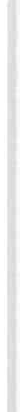 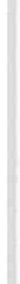 Gli infermieri, che sono gli agenti di salute che, più di ogni altro profes­ sionista,  sono a  stretto contatto  con  l'uomo,  dal suo nascere  al suo morire, hanno a loro disposizione una serie infinita di circostanze favorevoli persvilupparein ogni individuonelle  varie  tappe  evolutive  della  sua  personalitànelle  varie  circostanze  della  sua  vitaun aspetto del processo di socializzazione, finalizzato alla tutela ed al mante­ nimento  dello  stato  di  salute.Siamo costretti a constatare che oggi nella soci'età post moderna non esi­ ste più COMUNITÀ e manca sempre più la SOCIEVOLEZZA, con una conse­ guente e smisurata espansione dello STATO SOCIALE, il quale attira ed au­ menta i bisogni dei singoli, ai quali tenta di dare risposte tecnico-istituzionali , con servizi a carattere burocratico, spersonalizzato e spersonalizzante , con conseguente dissipazione sociale (disinteresse, assenteismo attivo e passivo, contravvenzioni medie e gravi della Legge che diventano abitudinarie, disu­ manizzazione, ecc.).La cultura odierna è passata dallo stile provvidenziale allo stile narcisistico­ edonistico, in cui prevalgono le transazioni e l'apparire, ed in cui stanno scom­ parendoi  rapporti  umani,la solidarietà,lo spirito di aiuto ele relazioni  che hanno  sempre avuto ed hanno  un  carattere TERA­ PEUTICO .390	M .G.   AstorinoNello stato sociale, oggi, e nei suoi servizi si oggettivizza il bisogno, disco­ noscendo che dietro a questo vi è la persona. Anzi quando la persona dell'uo­ mo fa  « capolino»,  o .si propone  con le sue urgenze,  questo  dà fastidio.Si tende a modicalizzare la cura, senza intesservi, a supporto, le relazioni terapeutiche.L'espansione dello stato sociale che appare totalizzante in quanto sostitui­sce i rapporti e le relazioni umane, rende infantile, quindi più debole e con minori capacità di reagire positivamente ed  autonomamente,  sia l'individuo che  la  collettività .Se manca una maturità sociale difatti aumentano i bisogni e si riscontra un calo dell'autonomia e creatività.Un'altra  concezione  errata; che avvilisce e distrugge la capacità  sociale, è che la salute sia considerata solo assenza di malattia. Questo concetto, dal­ l'individuo,  può essere  esteso  alla  società,  con  conseguenze  ovvie.La salute invece è una appartenenza ed un appassionamento alla vita, è un modo tutto umano di appartenere alla vita che si accompagna anche alle malattie ed agli stati di malessere, fino al morire e alla morte .La malattia è uno stato « normale» della vita cl?-e però è aggravato enor­ memente  dalla  mancanza   di  socievolezza.L'uomo senza socievolezza perde il senso della vita, si lascia un po' mori­ re:  si ammala.La cura per questi due poli dello stesso problema - malattia e persona- è l'amore, la cura della relazione con la/le altre persone (vedi l'assenza delle cure infermieristiche).I gruppi spontanei e/o costituiti dvono essere sollecitati a formarsi ed a restare coesi, devono essere aiutati a restare vivi e quindi anche così saran­ no sani.Gli investimenti non · dovranno solo essere amministrativi, ecc., ma do­ vranno  anche  tendere  a  migliorare  il  carattere  comunitario  della  società.Dovrà  essere  rigenerata  la  comunità  sociale.Una rete concreta di rapporti e di relazioni umane e sociali dovrà lenta­ mente, ma con forza progressiva, · sostituire i discorsi, gli slogan, le demago­ gie, i servizi burocratici, aff inché i gruppi stessi e le relazioni diventino risor­ se  curative.La  necessità  del  cambiamentoSecondo l'OMS sono stati individuati 6 grandi temi che devono favorire ed  informare  il  cambiamento:La concezione della SPT/2000 implica di necessità quella della ugua­ glianza  di  accesso  alla  salute.Si dovranno ridurre al minimo le attuali disuguaglianze  tra i vari  Paesi ed  al  loro  interno  stesso.Salute  per  tutti  nell 'anno 2000. Obiettivi  di  interesse  sociale, ecc.	391Si dovrà  rafforzare  l'impegno  politico  in favore della giustizia  sociale.Si dovrà dare alle persone un'idea positiva di salute per renderle capa­ ci  di utilizzare  a pieno  tutte  le loro capacità  fisiche,  mentali  ed affettive. Si dovrà mettere l'accento sulla promozione della salute, sulla prevenzio­ne  delle  malattie.La SPT riguarda le persone stesse. Per la realizzazione del fine comune della salute è necessaria una comunità che partecipi attivamente, che sia ben informata  e  motivata.La  comunità  si dovrà  mobilitare	per  la  salute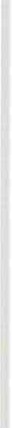 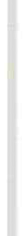 per  lo sviluppoLa SPT esige e richiede l'azione coordinata di tutti i settori interessati. Le autorità sanitarie non  possono  risolvere  che una  parte  dei problemi esistenti. Attraverso il coordinamento e la cooperazione multisettoriali eff ica­ ci si potranno realizzare le condizioni adatte per la salute, promuovere politi­ che favorevoli alla salute, ridurre i rischi presenti nell'ambiente fisico, econo­mico,  sociale.Si. dovrà rafforzare la gestione dei servizi sanitari fondati sull'A.S.B., in particolare sui meccanismi di appoggio al piano di informazione sanitaria.Il sistema di salute dovrà privilegiare le cure di salute primarie in modo da rispondere ai bisogni sanitari fondamentali di ogni gruppo, attraverso ser­ vizi forniti il più vicino possibile a luoghi di vita e di lavoro della gente, facil­-mente accessibili ed accettabili da tutti, che si appoggino su una partecipazio­ ne  comunitaria  totale.I  problemi  di  salute  non  hanno  frontiere.La produzione eccessiva ed il commercio dei prodotti nocivi per la salute sono esempi evidenti di problemi la cui risoluzione richiede una cooperazione internazionale.La  37a   Risoluzione   OMS-EUROLa 37a risoluzione (EUR/RC 37/R7) della sessione del Comitato Regionale OMS/EUROPEO ha chiesto di stabilire le vie ed i mezzi per assicurare che il DIBATTITO sul nursing, promosso nei vari paesi e nella conferenza di Vien­ na '88, continui al f ine di giungere ad una migliore comprensione del ruolo e delle funzioni degli infermieri nel movimento della SPT, compresi l'assun­ zione,  la formazione e l'impiego.392	M .G. AstorinoAzioni e strategieVediamo ora alcune STRATEGIE che poggiano sulle analisi fin qui fatte e che costituiscono  indicazioni  per  le nost ri  azioni  concrete.l. Stimolare la reale partecipazione della gente con:una  informazione  precisa,  pertinente,  accessibile  a  tutti;- un consenso costante per le idee positive relative alla salute.Tendere al miglioramento dei servizi, attraverso anche tutte le attività che ci competono e che dipendono dalla nostra funzione inf ermieristica e dal­ la nostra  volontà  umana.Sollecitare un coordinamento nazionale ed internazionale delle politi­ che pubbliche  che favoriscono  la salute.Si sa quanto le linee politiche possano influenzare le scelte della gente, relative  alla  propria  salute.Far conoscere le funzioni delle professioni infermieristiche alla gente, anche «approfittando» della strategia che l'OMS offre agli infermieri, deci­ dendo così anche di uscire allo scoperto, fuori dai meccanismi comodi e soffo­ canti di tutela e di sicurezza, fasulli e solo temporanei che negano autonomia e responsabilità  ai  professionisti.Gl infermieri dovranno farsi ATTORI e prendere INIZIATIVE, integrate e coordinate  a livello locale, intermedio,  nazionale  ed internazionale.Attingere alla risorsa della SOLIDARIETÀ che si instaura tra i compo­ nenti di piccoli e grandi  gruppi sociali e che costituisce il SOSTEGNO DEL­ L'AMBIENTE  che  aiuta,  indirizza  e  rinforza  i  comportamenti  umani.La solidarietà permette alle persone di dipendere le une dalla altre e con­ temporaneamente di mantenere la propria autonomia; di appartenersi, sentir­ si partecipi ed importanti gli uni per gli altri, accettati, compresi, utili e quin­ di IN DOVERE DI MANTENERSI SANI.Collaborare per la conservazione e/o la creazione di un ambiente sano (ambiente è tutto ciò che ci circonda: casa, aria, trasporti, informazione, edu­ cazione, ecc.).Permettere, in una parola, di lavorare aff inché tutti abbiano la possibi­ lità  di  migliorare  la  propria  vita, di  fare progetti  per  il  futuro.Per dare eff icacia all'azione infermieristica si dovranno tenere in conto alcuni principi  comuni:Salute  per  tutti  nell'anno  2000.  Obiettivi  di  interesse soc iale, ecc.	393A. coordinare e coltivare i legami tra infermieri e altre professionalità rilevanti  per  la  strategia  SPT;B. incoraggiare e sollecitare alleanze con organizzazioni governative e non, di opinione, informazione, studio, ricerca, politiche, culturali, religiose, ecc.;C. individuare e sostenere i potenziali  leaders della professione per la salute;D. guadagnare la fiducia dei cittadini nella sanità, nella figura profes- sionale  infermieristica  competente,formata adeguatamente,con valutazione  e controllo  della  qualità  delle  cure erogate, con sviluppo e attuazione di servizi di A.S.B.,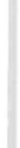 con utilizzo  della ricerca,con miglioramenti  legislativi  e attuazione  delle leggi esistenti.Se è vero che gli infermieri sono indispensabili per la promozione della salute, sarà loro preciso dovere professionale e umano PROMUOVERE la loro stessa  professione.Florence  Nightingale:  una frase  profeticaNella domenica di Pasqua del 1867, Florence Nightingale, nei suoi appun­ ti,  scriveva:«Secondo me ... la missione delle cure infermieristiche in definitiva è quella di curare il malato a casa sua ... intravedo la sparizione di tutti gli ospedali  e di tutti  gli ospizi ...Ma a che serve parlare  (ora) dell'anno 2000».In questa frase emblematica si intr.avedono, certamente solo a posteriori, numerosi elementi che a noi ora, più di 120 anni dopo, risultano noti in quan­ to  enunciazione  verbale  e  concetto  teorico  accettato  ormai  da  tutti.Resta ancora in discussione però la loro attuazione concreta e la loro conseguente  verifica.Questi elementi,  dunque,  si possono  così  individuare:A.  La funzione  globale  delle cure infermieristiche.B. Il concetto di cure infermieristiche, inteso come professione e come« VOCAZIONE »   in  risposta   ad  una  necessità   sociale  espressa.C. La considerazione  delle cure infermieristiche con una riconosciuta valenza sociale.D. La nozione di cure domiciliari erogate istituzionalmente e mirate ai bisogni  individuati  ed analizzati.E. Il coinvolgimento della famiglia e della società, come partecipazione394	M. G. Astorinoe supporto solidale, nella gestione delle difficol tà di tipo psichico, f isico  e sociale  degli  individui.F. L'introduzione conseguente del concetto di solidarietà da parte della collettività circostante e di quello della professionalità  stessa  nei  confronti dei bisogni.G. L'individuazione di strutture alternative alla ospedalizzazione, inte­ se come filtro iniziale, e com"e supporto successivo alla ospedalizzazione stessa.H. La intuizione dei servizi, oggi def initi di assistenza sanitaria di base, con i relativi piani  di lavoro da attuarsi da professionisti  e persone  di suppor­ to  a  questi.I L'individuazione di un gruppo di persone che operano per t.in f ine comune, di  una  équipe,  quindi,  di  cura  p r  la  salute,  in  attività  coordinata di  collaborazione .L. L'apertura, infine, verso un futuro nel quale si intravvedeva già l'at­tuazione di tan te intuizioni e proposizioni relative alla crescita e allo sviluppo della professione infermieristica come servizio e dovere morale, come realiz­ zazione di scienza, professionalità, creatività ed arte, come scelta e progetto di vita.PRE SEN TAZ I ONE	UFFI CIALE PROGRAM MA  AN / AR TI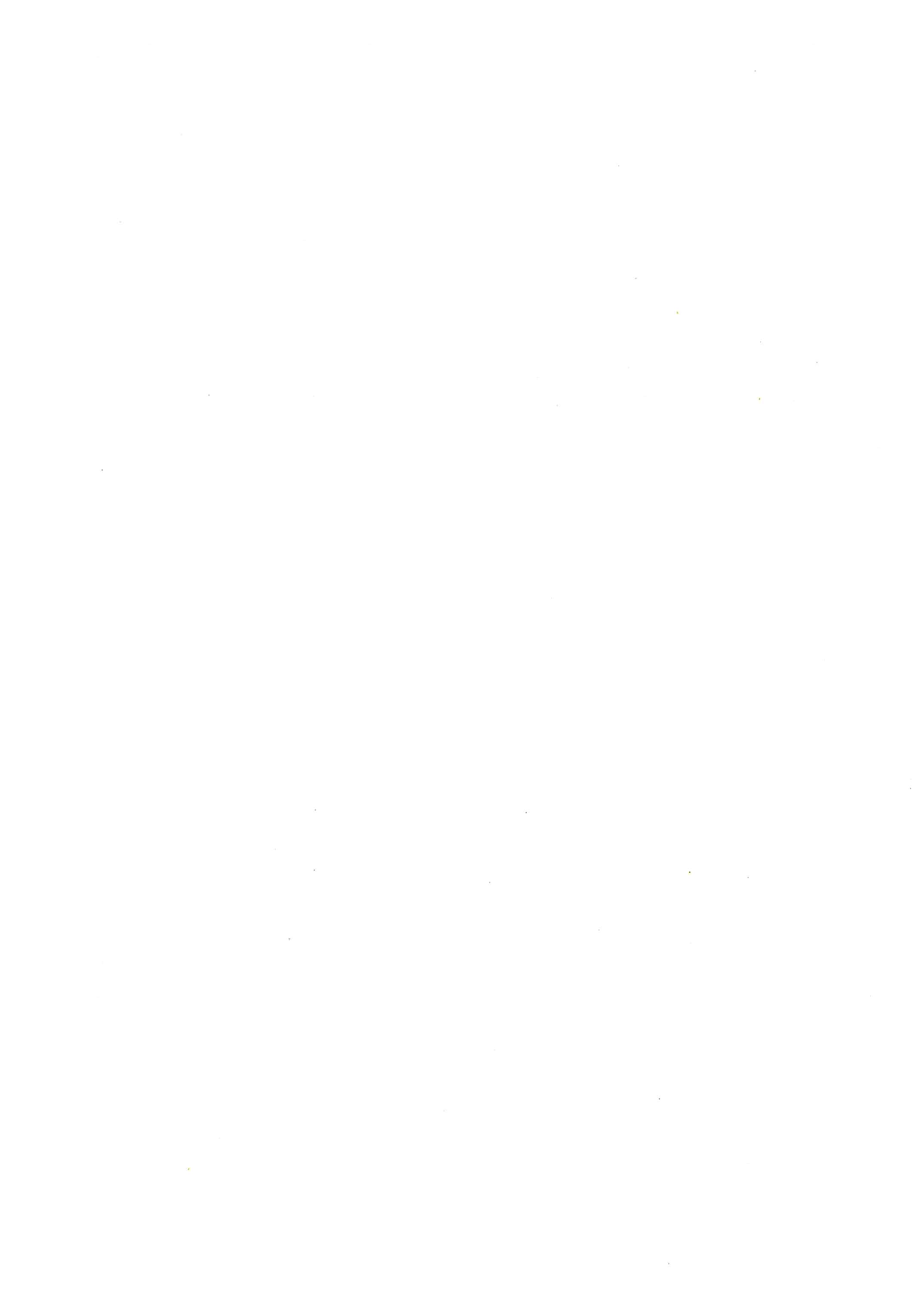 PROPOSTA  PROGRAMMA CORSO  DI SPECIALIZZAZIONE IN AREA CRITICASILVESTRO (relatore) (1l, A.  DALPONTE (2l, C. PEGORARO (3l,  G. PITACCO (4l,RIGON (5l,   L. DONÀ('l CSSA Osp. Civ. S.M.M. - Udine(  J  110  Responsabile  Ufficio  Formazione  - Trento( l IPAFD Clinica Chir. Il, - Padoval4lVllDD  Osp. Burlo Garofolo  - Trieste(5l IPAS Cardiologia UCIC - PadovaRingrazio il Presidente per la sua presentazione ed auguro buon pomerig­ gio a tutti i colleghi.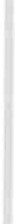 Sono Annalisa Silvestro e sono stata delegata dal gruppo di lavoro a pre­ sentare la proposta ANIARTI  per  il programma  del corso di specializzazione in Area Critica. Il gruppo di lavoro, composto da infermieri, e costituito da: Dalponte Adriana, Donà Luigi, Pegora ro Chiara, Pitacco Giuliana, Rigon Lui­ sanna,  Silvestro  Annalisa.Il gruppo di lavoro  è  nato  nel  1988 a  seguito  delle  istanze  emerse  nel VI  Congresso  Nazionale  ANIARTI  tenutosi  a  Vieste.In  quel  congresso,  come  ricorderete,  si  cominciò  a  parlare  di  corso  di specializ:lazione  e  di  infermiere  professionale   specializzato  in  area  critica. Premesso questo, entro nel merito della proposta  che oggi vi presentiamo .I beneficiari  del corso di specializzazione sono gli infe rmie ri pro fessionalie le  vigilatrici  d'infanzia.Il curriculum  di questi colleghi  deve essere:per coloro che lavorano nell'area intensiva e dell'emergenza, espe­ rienza lavorativa di almeno 1 anno nella qualifica di infermiere professiona ­ le/vigilatrice   d'infanzia ;per coloro che non lavorano nell'area intensiva e dell'emergenza espe­ rienza lavorativa di almeno 2 anni nella qualifica di infermiere profesiona­ le/vigilatrice   d'infanzia.Pe r l'ammissione al corso, bisogna superare un esame che consista di al­ meno una prova  scritta e di almeno una  prova  orale tenden ti ad indagare le attitudini,  le conoscenze  e le abilità  del richiedente  l'ammissione .Gli ammessi al corso saranno sottoposti ad un pericolo trimestrale di pro­ va, al termine del quale a giudizio del Consiglio Didattico, saranno definitiva­ mente  ammessi  o dimessi  dal corso  stesso.Il corso sarà collocato nell'ambito della scuola per infermieri professiona-398	A.  Silvest ro, A.  Da / ponte,  C.  Pegoraro,  G. Pitacco,  L. Rigon,  L. Donàli e rient rerà per tutto ciò che concerne l'aspetto organizzativo e disciplinare nella  normativa  della  scuola  stessa.La d irezione  del corso dovrà essere aff idata ad un infermie re dirige nte.L'obiet tivo  generale  del  corso di  specializzazione  in  area critica è:« Forma re un pro fessionista  che rispond a con. abilità e capacità  assistenzia- le  ai  bisogni  del  pa zie nte  in. area  critica ».Gli obiettivi  intermedi  sono:individuare ed analizzare le variabili organizzative del proprio con­ testo operativo che possono condizionare l'efficacia e l'eff icienza delle presta­ zioni assistenziali.utilizzare l'osservazione  come strumento metodologico nella raccol­ ta  dati  e nella  lettura  dei  comportamenti  sociali  ed  organizzativi;acquisire capacità di integrazione con il  gruppo di lavoro ricono­ scendo  l'area  di competenza;instau rare un rapporto professionale con pazienti e familiari, colle­ ghi  e  collaboratori  di  professionalità  diversa;osserva re e rilevare segni e sintomi delle varie patologie nell'area critica, soprattutto quelli che possono evidenziare l'insorgere di una situazio­ ne  d'emergenza  dal  neonato  all'adulto;monitorare  e  registrare  l'evoluzione  clinica  riconoscendone   i  pa-rametri; sistenza;attuare autonomamente interventi infermieristici tramite piani di as-rispondere a situazioni d'urgenza con prestazioni tempestive e mirate; assicu rare  un  ambiente  sicuro  e  terapeutico;utilizzare apparecchiature, attrezzature e presidi complessi; progettare ed attuare interventi educativi per sé, per gli altri opera-tori  e per  gli  studenti  infermieri;appoggiare e collaborare alla ricerca  rivolta all'assistenza  infermie-ristica;approfondire  la  normativa  di  riferimen to  alle  figure  professionaliche operano nel servizio sanitario nazionale, con particolare  riferimento  alle responsabilità  e vincoli  amministrativi  delle  figure  infermieristiche.Impostazione  metodologica  del  corsoIl metodo proposto per la realizzazione del corso di specializzazione per infermieri  professionali  e per  vigilatrici  d'infanzia  in  assistenza  ai  pazienti di area critica e dell'emergenza, è quello della prog rammazione curricola re.La programmazione curricolare ha come finalità di formare un operatore m  grado  contemporaneamente  di  saper  fare,  sapere,  saper  essere.L'attività   di   formazione   si   propone   un'azione   intenzionale   f inalizzata   aProp osta  pro g ramma  corso  di  sp ecializza zione  ii1 Area  Critica	399far acquisire competenza  cioè conoscenze, capacità ed atteggiamenti funzio­ nali  alle  attività  lavorative.La definizione di competenza in questi termini nasce dalla necessità di formare  un  operatore  professionista .Lavorando in quest 'ottica, il docente dovrà mirare oltre che a fornire un sapere, anche e soprattutto a garantire l'acquisizione da parte degli studenti di capacità (saper fare) ed atteggiamenti (saper essere) coerenti allo specifico professionale .L'attività didattica dovrà essere finalizzata a far apprendere a far assu­ mere agli studenti quei comportamenti professionali che indicano l'avvicina­ mento  agli  obiettivi  formativi.Occorre promuovere attività ricche, stimolanti e formative nelle quali il bagaglio delle conoscenze e delle abilità specifiche già in possesso dell'opera­ tore siano valorizzate per incrementare la capacità di intervento e di trasfor­ mazione  dell'operatività  quotidiana.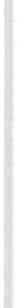 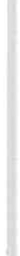 Utilizzando tale metodo si dovrebbe raggiungere l'obiettivo di creare si­ tuazioni  scolastiche adeguate alle capacità e al ritmo di apprendimento  dei singoli atte a garantire allo studente la possibilità  di aff rontare i problemi . Questa  proposta  suggerisce un  ruolo  del docente ben  diverso dall'inse­gnante  che  distribuisce  un  sapere  pre-organizzato.Compito dell'insegnante diventa quello di garantire situazioni scolastiche produttive  e  che  favoriscano  l'apprendimento.L'apprendimento è un processo che comporta una modificazione relativa­ mente stabile e consapevole dei modi di pensare, sentire e agire di una persona.In tale processo è essenziale un ruolo attivo e di protagonista di colui che  apprende.I punti  di attenzione  per  programmare  e gestire l'apprendimento  sono:dichiarare  gli  obiettivi  dell'azione  formativa;incoraggiare l'attività personale e la responsabilità  in colui che ap-prende;stimolare  la riflessione  sui pregi  e sui limiti  dei risultati  ottenuti; riconoscere  il diritto all'errore e permettere  l'utilizzazione  dell'erro­re  stesso;proporre  realtà  nuove  e  stimolanti  per  allargare  le  esperienze;riconoscere  risultati  dell'apprendimento  delle  diverse  persone;stimolare  al  confronto  e  all'autovalutazione  dei  risultati .La metodologia privilegiata in queste unità didattiche è la  metodologia attiva, quale il lavoro di g ruppo , la discussione dei casi ed il gioco dei  ruoli (role playng).La complessità dei problemi che ogni persona si trova ad aff rontare nel­ l'esercizio della propria professione richiede l'assunzione di capacità sempre più  elevate  e diversificate.Nasce pertanto  l'esigenza di formare operatori che, al di là della loro com-400	A.  Silvest rn,  A.  Da/ ponte,  C. Pegoraro,  G.  Pitacco, L.  Rigon,  L.  Donàpetenza strettamente tecnica, sappiano lavorare in gruppo, assumere respon­ sabilità verso obiettivi fissati dal gruppo e valutare il proprio lavoro rispetto a  tali  obiettivi.Va sottolineato il fatto che il lavoro di gruppo opportunamente « pilotato» dall'insegnante, permette al docente stesso di ideare e progettare problemi per gli studenti anche di notevole complessità, fidandosi delle risorse presenti nel gruppo.Il lavoro di gruppo può essere, pertanto, utilizzato come strumento molto efficace  per  l'apprendimento.In ogni caso, occorre precisare che, affinché il lavoro di gruppo non scada ad una semplice modalità operativa di lavoro e non abbia tutti gli effetti nega­ tivi che ogni docente ben conosce, è necessario che l'insegnante possegga la capacità  di  « Coordinare»  gruppi  di  studenti  in  apprendimento .I  criteri  di valutazione  dei  gruppi  di  lavoro  sono:la soddisfazione  che ogni membro prova  per  il  semplice  fatto di ap­ partenere   al  gruppo  (si  consolidano   i   rapporti   interpersonali);l'incremento della formazione, in termini di contenuti e capacità che ogni  partecipante  ottiene;il prodotto,  progetti,  ipotesi  di soluzione dei problemi  ecc... a cui perviene  il  gruppo.Il processo circolare della programmazione curricolare implica un meto­ do di valutazione coerente  sia agli  obiettivi formativi che alla metodologia utizzata.Per questo la valutazione deve consentire al docente di migliorare (rettifi­ cando o consolidando) il primo intervento e non si deve esaurire con la valuta­ zione  degli  studenti.A tale scopo è necessario anzitutto in fase di programmazione didattica esplicitare   chiaramente:gli obiettivi  che  si  intendono  raggiungere;le modalità  di misurazione  e valu tazione;i tempi  in cui  deve avvenire  il controllo.Il tirocinio pratico dovrà consentire la sperimentazione nel reale, portare l'attenzione sugli elementi non ancora evidenziati in aula, sottolineare  mo­ menti  di  difficoltà  che  solleciteranno  ulteriori  approfondimenti  teorici.È necessario che all'allievo venga garantita una reale possibilità di rota­ zione all'interno delle varie aree di terapia intensiva e dell'emergenza, valu­ tando  in ogni  caso  le possibili  difficoltà  di  inserimento.È importante che all'allievo venga affidato per il tirocinio un obiettivo preciso correlato sia all'attività pratica che dovrà svolgere, sia alle tematiche aff rontate  in  aula.Egli dovrà in ogni caso documentare il lavoro svolto ed evidenziare le difficoltà   incontrate.Prop osta  prog ramma  corso  di  speciali zzazione  in Area  Critica	401Dovranno essere previsti al riguardo, ritorni in aula di tutti gli allievi per  ulteriori  integrazioni  teoriche.A conclusione del tirocinio saranno quindi necessari una valutazione  dei compiti svolti ed un « ritorno» delle informazioni  ai  docenti  per   consentire ulteriori  approfondimenti  teorici  tesi  a  recuperare  eventuali  carenze  o  diff i­ coltà   rilevate   nella    sperimentazione .La necessità  di mantenere un costante collegamento tra teoria e pratica ha reso indispensabile individuare quali f igure potranno assumere funzioni formative  oltre ai docenti  e con quale ruolo.L'infermiera responsabile del tirocinio degli allievi (tutor) sarà la figura nodale  dell'attività  formativa  e dovrà:garantire  agli allievi  spazi per la riflessione  sulla formazione; sollecitare  un  autocontrollo  dell'allievo  sul  proprio  processo  for-mativo .Il gruppo di lavoro, dopo aver analizzato la normativa comunitaria e na­ zionale, ritiene, anche per raggiungere gli obiettivi del corso stesso, di dover indicare un  minino  di:700/800 ore teoriche comprensive di tempi di didattica attiva e simu­ lazione  d'aula;200/300  ore  di  tirocinio  clinico.Per l'esame finale si ritiene importante prevedere che la commissione esa­ minatrice  sia composta  da  tutti  i membri  previsti  per  gli altri esami  di  stato e  quindi:rappresentante  del  Ministero  della  Sanità; rappresentante  del Ministero  della  Pubblica  istruzione;l'infermiere  direttore  del  corso  di  specializ'zazione  in  area  cnt1ca; il  direttore  della  scuola  di  base  per  infermieri  professionali ;3 docenti  del corso di specializzazione  in area critica.Le prove di valutazione  dovranno prevedere :1 prova  scritta;1 prova  orale;1 prova  pratica .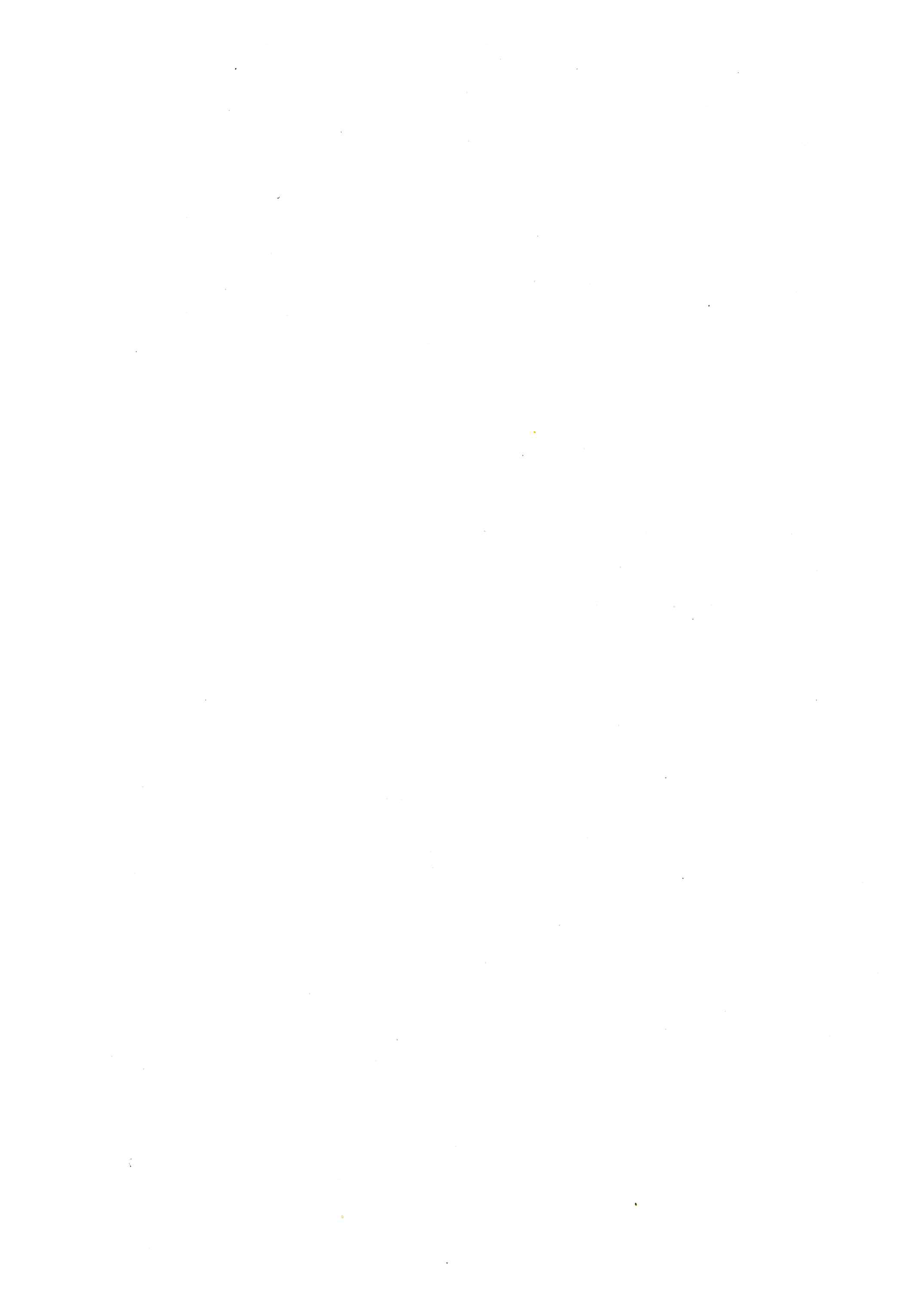 INDICEE.  DRIGO   -   Rela zione   introd uttiva NU RS ING OGGIR.   ZA NOTTI   -   Un  modello  di   lett ura  dei  bisogni   di  competenza infermie  ristica     .................................. ......................................................M .  CANTARELLI   -  Puntuali z za zione  sul  concetto  di  presta zione   ....C. PEGORARO,  L.A.  RIGON  -  Note  metodologiche  sulla  imposta zione del   cong resso   ........................ ........................ .................... ..............SE TTORE  CARDIOLOGIA,  UT!C,  CARDIOCHIRU RGIAT. CAERAN, S. DEGANO , 0. PASSERA - Analisi dei problemi/bisogni del pa ziente cardiopatico in con.dizioni critiche ......................M. MARI, S. CERASARO , M.  TOSI NI  - Nursing  al pa zie nte sottoposto ad angioplastica tran.slwninale pe rcutanea (P. T.C.A.) ..............P. NARDIN - I bisogni assiste nziali del  malato  sottoposto  a  contro- pulsa zione   in.tra-aortica   .................................................................P.  NARDIN,  M.  PERUZZI  - Aspetti  tecnici della cont ropulsazione  in.- t ra/aortica    ..................................................... ...................................COM UN ICAZION IR.  BER N E  -  Aspetti  tecnici  della 'angioplasticaM.A. SEMPROLI, L. LISI,  M. lADA NZA,  D. LOMBARDI,  G. TOSI,  D.  NUTI, E. PAZZAGLI , S. RICCI, I. TENENTI, C. GUERRA, M. CUPIOLI, G. CANGINI - L 'elettrostimolazione transesofagea (ETE) con elettro­ catete ri deglutibili nel trattamento d'urgenza del flutte r at rialeG. ZANZANI , C. MARTIN!, C. Buccr, P. MAZZOTTI, P. GAVIANI,  A.  PR E­ SEPI, E. GALLO, C. BALDACCI, C. BELLOFIORE, P. BARLETTA , P. BEL­ LUCCI, C. CANINI, D. ZAGO - L '1.P. in un progetto di educazione sa nita ria: l'espe rienza di Riminicuore  ..................................... ...M . MARCHI NI, G. ZANZANI, R. BERNARDI, C. ANTIMI, S. MORRI, M. CUPIOLI, G. FASTOSI, P. CAPPELLA, G. CANGINI, C. RONCONI , A.BARTOLETTI,  M.  CASADEI  - L'assiste nza  faniiliare  pe r la preven-Pag.	5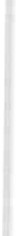 ))	11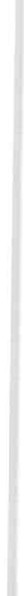 ))	27))	39))	45))	59))	65))	69))	83))	85))	87404zione   dei  disturbi  comportamentali    dell'anziano   ricoverato  in unità  di  te rapia   intensiva  cardiologica   ......................................Indice))	91SETTORE   NEONATOLOGIA   PEDIATR ICAM. FIAMMINGHI, B. ZANN A, V. SERRA, M . lEMMI - Analisi dei problemi- bisogni  del pa ziente  in a rea  critica pediat rica. Abstract  .......A . SOCCIO, C. BERGESI , B.M. SIMEON I, R. GRAZIANI - Piani di assi­sten za   " tipo »   ad   un   bambi no  lungodegente   in  area   critica ped iatrica  ........................................................................................ .A. COMANDUCCI , G. SCANDORZA, L. SERAFINI, A. PORTANOVA, M .  FRAN­ CI, L. VARANESE  - Analisi  dei bisogni del neonato in area criticaF. DAVI , M . LORENZUTTI -  Piano  d i  assistenza  tipo  ad  un  neonato pre termine af fe tto da broncodisplasia polmona re ···········-····---L. MAINARDI, L. RAMOINO, A . VITALI - Piani fica zione della comuni- cazione   neonatale   ........................................................................ ...B . ZAN NA, M . FIAMMINGHI , V . SERRA -  Piano di assistenza tipo  ad un bambino af fetto da leucemia e sottoposto a trapianto d i mi- d ollo  osseo.  Abst ract   .....................................................................))	99))  101)) 109)) 1 17)) 123)) 125SE TTORE  CEN TRO  US TIONIA.  SPINAMANO,   B.  DAL  Bosco,   F.  GREZZANI  -  Analisi  dei  problemi e bisog ni del pa zi ente ustionato .................................................L. SILIVESTRO, S. CURTO - Piano di assistenza ad un pa ziente ustio- nato e bilancio id roelettrico .................................................... ....SETTORE   CEN TRO  DIALI S IE. CAPPELLO   -  Analisi  dei  problemi -bisogni  del  pa ziente  p ediatrico dializ zato   cronico   ...........................................................................S.  GEATTI  -  Analisi  dei  bisogni-p roblemi  del  pa zie nte  dializ zato critico ...............................................................................................R .R .  FORCHINI  -  Piano  di assistenza  tipo al pa ziente  dializzato critico ...............................................................................................SE TTORE EM ERGEN ZAL. NICLI - Area di emergenza. Esperienza organizzativa didattica ed operativa in un ospedale p erife rico ····························:···············D. MARSILIO,  T. ZAMOLO  - Assisten za al pa zie nte con IM A in un ospe- dale   di   I   livello   ..............................................................................C. UNFER,  I. DEL NEGRO,  S. RABASSI - L'area di emergenza: una nuo- va  realtà  pe r l'ospedale  di I  livello ...........................................G. RANDI , C. FOCACCIA , M.  COFFARI , A.  SOPRANI, I. GEMINIANI  -  Ge­stione  di  un politraumati zzato  dalla  strada  alle  strutture  ....T. DEL  GAISO  - Rea zioni dell'infemiiere  alle situa zioni di emergenzaR.   MICHELAZZI    -   Corretto  utiliz zo   della  struttura   P.S.  da  pa rte dell'utente        ........................................................................................VIGNA, D. MALOSSI, M. SACCHETTI, E. GRUPPIONI, S. BONAIUTI -Forma zione e  training pe r l'infe rmiere  che  opera nel soccorso territoriale        .......................................................................................)) 223)) 231)) 239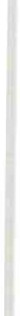 )) 245)) 257)) 267))  273))  279)) 285)) 297)) 299))  305SILVESTRO,  A.  DALPONTE,  C.  PEGORARO,  G.  PITACCO,   L.  RIGON,   L. DONÀ - Propost a prog ramma corso d i speciali z zazione  in  area critica    .................... . ..........................................., .. ........... . ................)) 397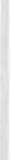 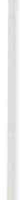 Finito  di  stamparenel  mese  di  ottobre  1990presso  la  Tipogra fia   Tappini  -  Città  di  Castello  (PC)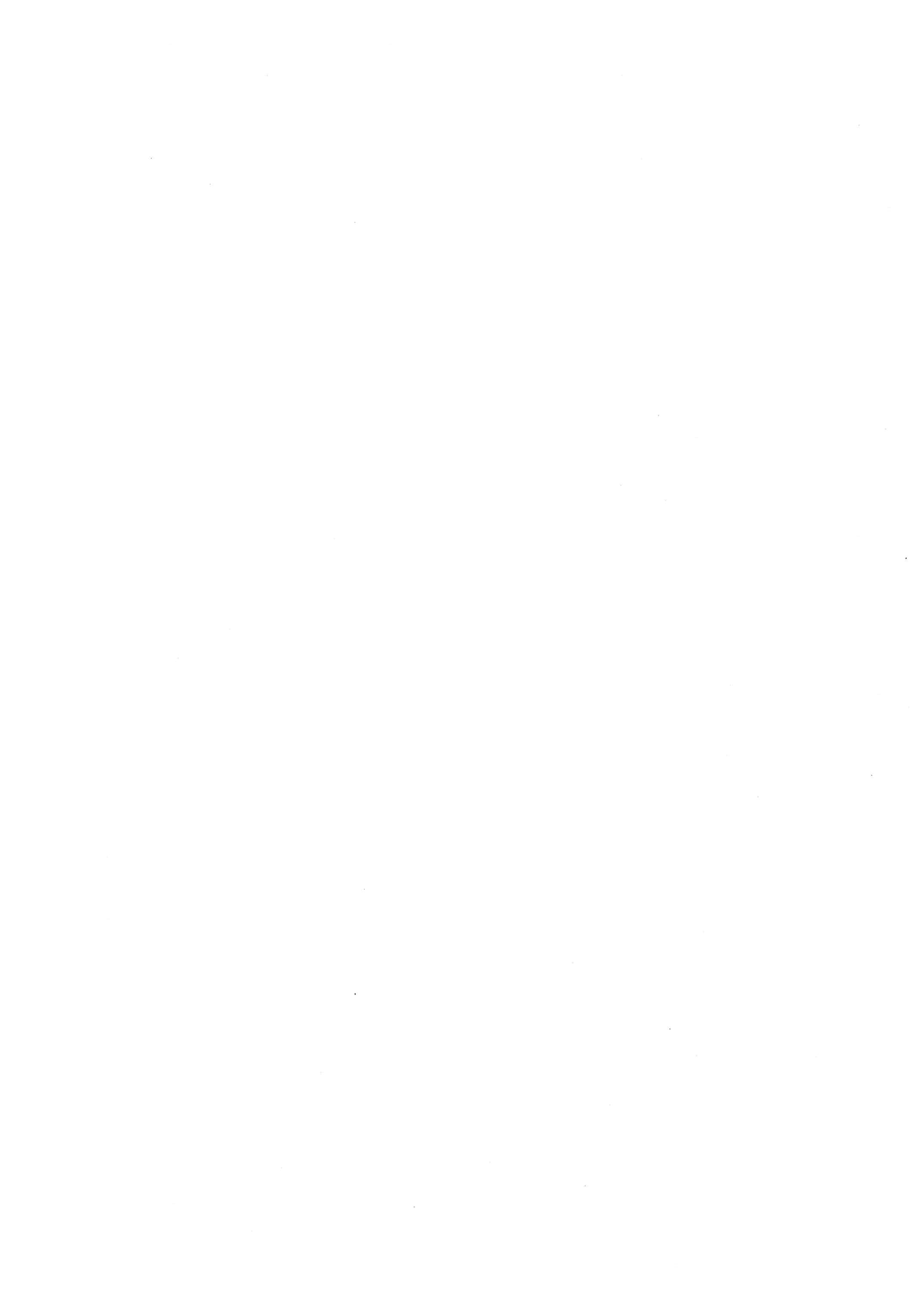 CRITERI CARTELLAC.I. PAPWOR THC.I. S. DANIELEC.I. ELABORATAa)  CompletezzaSI	(3o P)SI	(2° P)SI	( I o  P)b)  Applicabilità   a  tutti  i casiSI	(20 P)NOSI	( I o  P)c)  FlessibilitàSI (*)NOSI (*)d)   Orientamento   alla  soluz. del   problemaNONO (*)SI (*)e)  Applicabile  da  tutta  l'équipeSISI (*)SI (*)fJ  Unico  st rumento  infermieri- stico  al  let to  del  pz.NONONOg) Suscettibile di adeguamentiSI (*)NO (*)SI (*)h)  Evidenzia zione dell'evoluzio- ne  del  problemaNOSI	(2° P)SI	(1° P)i)   SperimentataSISISI19849327.961985-8845911.55 (p < 0.0005)i	DATI PERSONALICOGNOME/NOME (*)ETA  o o	PROV. NASCITA RESIDENZARECAPITISTATO CIVILE/FAMILIAREPROFESSIONE SCOLARITÀ ALTRO{*)  solo  ini>iali  o  di  fantasiai	DATI PERSONALICOGNOME/NOME (*)ETA  o o	PROV. NASCITA RESIDENZARECAPITISTATO CIVILE/FAMILIAREPROFESSIONE SCOLARITÀ ALTRO{*)  solo  ini>iali  o  di  fantasiaM oF oi	DATI  D'INGRESSOREPARTO/STABILIMENTO	DATA ............... DIAGNOSI  MEDICA  DI  INGRESSOMODALITÀ D'INGRESSO: URGENTE o NORMALE  oPRECEDENTI   RICOVERI /PATOLOGIETERAPIA  IN ATTO ALTROi	DATI  D'INGRESSOREPARTO/STABILIMENTO	DATA ............... DIAGNOSI  MEDICA  DI  INGRESSOMODALITÀ D'INGRESSO: URGENTE o NORMALE  oPRECEDENTI   RICOVERI /PATOLOGIETERAPIA  IN ATTO ALTROABITUDINI  DI VITA   iALIMENTAZIONEBEVANDE	FUMO MOVIMENTOCURA  DI  SÉ SONNO/RIPOSOABITUDINI  DI VITA   iALIMENTAZIONEBEVANDE	FUMO MOVIMENTOCURA  DI  SÉ SONNO/RIPOSOALTROALTROALTROVARIABILI BISOGNOVARIABILI BISOGNOSEGNI  E  SINTOMI  DI  PROBLEMI  PER  LA  DIAGNOSISEGNI  E  SINTOMI  DI  PROBLEMI  PER  LA  DIAGNOSISEGNI  E  SINTOMI  DI  PROBLEMI  PER  LA  DIAGNOSII.2. BILANCIO CALORICO 3. ATTIVITÀ/ESERCIZIO 4.   PERFUSIONEVENTILAZIONETEMPERATURA  CORPOREA 7.  STATO  DEI  TESSUTIELIMINAZIONE     PRODOTTO I  NTESTINALEELIMINAZIONE     FLITRATO    RENALE I O.  PULIZIA   PERSONALE1 1.  STATO  DEL  COMFORT   FISICO12 . LIVELLO  DI  SICUREZZA  AMBIENTALE1 3.   RITMO   SONNO/RIPOSO1 4 .  ADATTAMENTO   ALLO  STRESS1 5.  GESTIONE   E  TUTELA   DELLA   PROPRIA SALUTE16.   PERCEZIONE    DEL   PROPRIO   CORPO 1 7.  AUTOSTIMA/IMMAGINE   DI  SÉ1 8.   COMUNICAZIONE    E   INFORMAZIONE1 9.   ACCETTAZIONE /INTEGRAZIONE    NE L GRUPPO20.   PARTECIPAZIONE    ALL 'ORGANIZZAZIO ­ NE   SOCIALE2 1.  PARTECIPAZIONE  AL  PROGETTO  TE- RAPEUTICO. AFFETTIVITÀESPRESSIONE  DI  PRINCiPI  E VALORI 24 . SESSUALITÀ25. TEMPO LIBEROI.2. BILANCIO CALORICO 3. ATTIVITÀ/ESERCIZIO 4.   PERFUSIONEVENTILAZIONETEMPERATURA  CORPOREA 7.  STATO  DEI  TESSUTIELIMINAZIONE     PRODOTTO I  NTESTINALEELIMINAZIONE     FLITRATO    RENALE I O.  PULIZIA   PERSONALE1 1.  STATO  DEL  COMFORT   FISICO12 . LIVELLO  DI  SICUREZZA  AMBIENTALE1 3.   RITMO   SONNO/RIPOSO1 4 .  ADATTAMENTO   ALLO  STRESS1 5.  GESTIONE   E  TUTELA   DELLA   PROPRIA SALUTE16.   PERCEZIONE    DEL   PROPRIO   CORPO 1 7.  AUTOSTIMA/IMMAGINE   DI  SÉ1 8.   COMUNICAZIONE    E   INFORMAZIONE1 9.   ACCETTAZIONE /INTEGRAZIONE    NE L GRUPPO20.   PARTECIPAZIONE    ALL 'ORGANIZZAZIO ­ NE   SOCIALE2 1.  PARTECIPAZIONE  AL  PROGETTO  TE- RAPEUTICO. AFFETTIVITÀESPRESSIONE  DI  PRINCiPI  E VALORI 24 . SESSUALITÀ25. TEMPO LIBERORilevati  inizialment eRilevati  inizialment eAggiorn amentiI.2. BILANCIO CALORICO 3. ATTIVITÀ/ESERCIZIO 4.   PERFUSIONEVENTILAZIONETEMPERATURA  CORPOREA 7.  STATO  DEI  TESSUTIELIMINAZIONE     PRODOTTO I  NTESTINALEELIMINAZIONE     FLITRATO    RENALE I O.  PULIZIA   PERSONALE1 1.  STATO  DEL  COMFORT   FISICO12 . LIVELLO  DI  SICUREZZA  AMBIENTALE1 3.   RITMO   SONNO/RIPOSO1 4 .  ADATTAMENTO   ALLO  STRESS1 5.  GESTIONE   E  TUTELA   DELLA   PROPRIA SALUTE16.   PERCEZIONE    DEL   PROPRIO   CORPO 1 7.  AUTOSTIMA/IMMAGINE   DI  SÉ1 8.   COMUNICAZIONE    E   INFORMAZIONE1 9.   ACCETTAZIONE /INTEGRAZIONE    NE L GRUPPO20.   PARTECIPAZIONE    ALL 'ORGANIZZAZIO ­ NE   SOCIALE2 1.  PARTECIPAZIONE  AL  PROGETTO  TE- RAPEUTICO. AFFETTIVITÀESPRESSIONE  DI  PRINCiPI  E VALORI 24 . SESSUALITÀ25. TEMPO LIBEROI.2. BILANCIO CALORICO 3. ATTIVITÀ/ESERCIZIO 4.   PERFUSIONEVENTILAZIONETEMPERATURA  CORPOREA 7.  STATO  DEI  TESSUTIELIMINAZIONE     PRODOTTO I  NTESTINALEELIMINAZIONE     FLITRATO    RENALE I O.  PULIZIA   PERSONALE1 1.  STATO  DEL  COMFORT   FISICO12 . LIVELLO  DI  SICUREZZA  AMBIENTALE1 3.   RITMO   SONNO/RIPOSO1 4 .  ADATTAMENTO   ALLO  STRESS1 5.  GESTIONE   E  TUTELA   DELLA   PROPRIA SALUTE16.   PERCEZIONE    DEL   PROPRIO   CORPO 1 7.  AUTOSTIMA/IMMAGINE   DI  SÉ1 8.   COMUNICAZIONE    E   INFORMAZIONE1 9.   ACCETTAZIONE /INTEGRAZIONE    NE L GRUPPO20.   PARTECIPAZIONE    ALL 'ORGANIZZAZIO ­ NE   SOCIALE2 1.  PARTECIPAZIONE  AL  PROGETTO  TE- RAPEUTICO. AFFETTIVITÀESPRESSIONE  DI  PRINCiPI  E VALORI 24 . SESSUALITÀ25. TEMPO LIBERODIAGNOSI   INFERMIERISTICAINIZIALEINIZIALEINIZIALEINIZIALEA R E AFIsIeApEsA R E AFIsIeA70. Ritenzione  urinaria10. Ritmo  respiratorio insufficiente48. Modif icazioni nelle mucose   orali67. Integrità  della  cute: diminuita24. Deficit potenziale del volume dei fluidiDanno  renale Accu mulo  idricoSindrome u remicaPresenza  sostanze tossicheTrattamento  dialìti- coEdemi DispneaStomatite Prurito IpotensioneA R E APS.s o eI A L E62. Isolamento  sociale66. Alterazione  dei pro­ cessi  del  pensiero66.  Id.21.  Timore,  pau raOspedalizzazione Impatto  emotivo con  la malattia  edil trattamentoStato  uremico OspedalizzazioneDepressione Riduzione  capacità di concen trazione .DisorientamentoDifficoltà nell'idea­ zioneIrrequietezza,  scar­ sa  comunicativitàPROBLE M I  DELL 'IN FERM IERE  IN  AREA  CRITICAM.  SANTIN ELLO  -  La  sind rome  del burnout  negli  ope ratori  dell'areacritica    ............................................................................ ...................))129D.   PEZZILLI   -   L'analisi   transaz ionale   ..................................................))135SE TTORE   TERAPIE  IN TENSIVE   GENERALIA. PACCAGNELLA  - Analisi  dei problemi  bisogni del pa ziente in tera- pia  intensiva  g e nerale  ........... ............. . ................................ ..........))143C. BONCOMPAG NI , F. DI COSMO, D. POLLICI - Piano di assistenza tipo ad un pa zie nte politraumat iz zat o ...............................................))153\A. G!ROLETTI, A.M. CAGNANA, P. FERRI, L. PARATI, F. PELLEGRINI, V.RICETTI, N. ROSSI - Aspetti  tecnici della V.A.M . e sve zzamento))159P.  SPADA  -  La  ventila zione  a polmoni  separati  (I.L. V.) nella pratica clinica   e   assistenziale    ....................................................................))173L. BASSO - Alime ntaz ione in terapia intensiva. Nutri zione ente rale))181M.J.  ETZI,  FUCCI,  GUIOTTO,  RIVOIRA ,  ZANELLATO,  ZANINI ,  ZANOTTI  -Nut rizione  parente rale  totale  (N.P. T.): protocollo   .....................))189R.  MALFERRARI,  Z. PAOLI  -  Il protocollo  sull'umidi ficazione   .........))197P.  ZAMBIASI  -  Il protocollo.  Il p rot ocollo pe r l'aspi raz ione  t racheo- bronchiale     .......................................................... ..............................))203I nd iceCOM UNICAZ ION I405L. BAZZANI,  L. BERTOZZI , N . MIMMI, I. NANNI, S. BIANCOLI, R . GAM­BARI N ,  G.  LANZONI,  L. MAZZOLANI,  C. ZEN,  A.  GENTILI,  M.  NA­STASI  -  Valutazioni e pros pettiv e del giovane  infe rmiere pro fes-sionale nell 'area critica ............................. ........................... .........)) 213S. BIANCOLI,  N. CARLETTI, C. GULINI, D. QUERCIA , C. RASPADORI,  L.ZECCHIN, A. GENTILI , G.A. MUNGO,  G. GROSSI, M. NASTASI,  G.F.GELLI - La cannulazione venosa centrale: metodiche di nursing e prevenzion e  delle  complicanze  infettiv e  .................................)) 217406SE TTORE  N E UROCH IRU RGI AIndiceE . BONZI,  N. GAMBA,  G. PARIMBELLI,  V. PARUTA,  c. PERSIANI  - Anali­si   d ei  p roble mi-bisog ni   d el   traumatizzato   cranio  cerebrale   ...))313L. LEA NDRI,   c. CHiESA,   N .  PLACE NTINO  -  Piano  d 'assistenza  tipo  ad un  pa zie nt e  in  coma  ................... ....................... ...........................))323G.  NARDON,   M.  BEDI N,  S. ZANCAN  -  Pia no d 'assiste nza  t ipo  ad  unpa zie nt e  nella   fase   d i   risveglio   dal  coma   .................................))331R .  MI NISI NI,  M.  ZA N ETTI,  A.  DE  MONTE  -  Tecniche di monitorag giod ella  pressione   intracra nica   .........................................................))343S E TTORE  SALA   OPERATORIAM.  GASTI,  A .  SILVESTRO,  E .  DRIGO  - L'infermie re in sala  ope ratoriatra  proble mi  d el  malato  e   risposte   assistenziali.   Proposte   dirice rca   ........................................................................................... ...))357A.M .  CAMI LLI,  M.  EN EA  -  Proposta  d i modello  organi z zati vo d i salaoperatoria.   (Vantaggi    e   svantaggi)    .................................. . . ...........))361E .  THIENE  -  Pia no  d i  assiste nza  ad  un pa zie nte  in  S.0.  ..............))365IN FERM IERE  E  PIAN E TAG. QUARANTA   -  I nfe rmie re  di  a rea  critica  e  società  italiana  ........))373M.G .  ASTORINO   -  S alute  pe r  t utti  nell'a nno  2000.  Obiettivi  d i  inte-resse  sociale  e  rela zione  con  l'a rea  critica  ...............................))385PR ES EN TAZION E  UF FIC IALE  DE LLA  PRO POS TA DI  PROGRAM ­M A  AN / ARTI   PER  "CORSO DI  S PECIALI ZZAZ IONE  IN  ARE ACRI TICA»